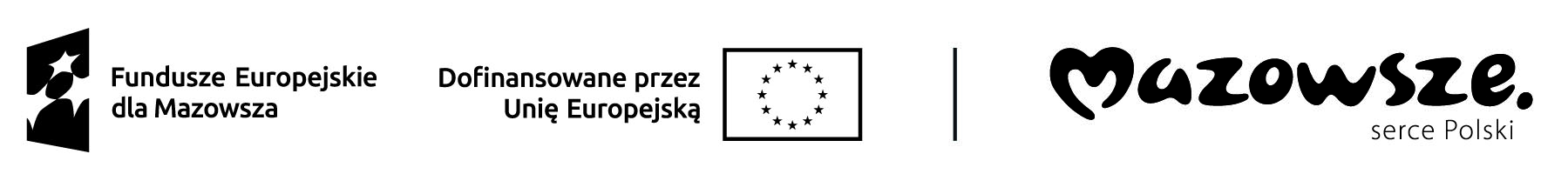 Projekt pt. „Aktywizacja zawodowa osób bezrobotnych w powiecie łosickim (I)”realizowany w ramach Osi priorytetowej VI Fundusze Europejskie dla aktywnego zawodowo Mazowsza Działanie 6.1 - Aktywizacja zawodowa osób bezrobotnych Fundusze Europejskie dla Mazowsza 2021 – 2027Załącznik do Regulaminu przyznawania środków na podjęcie działalności gospodarczejStarosta Powiatu Łosickiego za pośrednictwem Powiatowego Urzędu Pracy w ŁosicachWNIOSEKo przyznanie jednorazowo środków na podjęcie działalności gospodarczej w ramach projektu pt. „Aktywizacja zawodowa osób bezrobotnych w powiecie łosickim (I)”udzielanych na podstawie:― art. 46 ust. 2 ustawy z dnia 20 kwietnia 2004 r. o promocji zatrudnienia i instytucjach rynku pracy (Dz. U. z 2024 r., poz. 475 
z późn. zm.);― rozporządzenia Ministra Rodziny Pracy i Polityki Społecznej z dnia 14 lipca 2017 r. w sprawie dokonywania z Funduszu Pracy refundacji kosztów wyposażenia lub doposażenia stanowiska pracy oraz przyznawania środków na podjęcie działalności gospodarczej (Dz. U. z 2022 r., poz. 243);― przepisów rozporządzenia Komisji (UE) Nr 2023/2831 z dnia 13 grudnia 2023 r. w sprawie stosowania art. 107 i 108 Traktatu o funkcjonowaniu Unii Europejskiej do pomocy de minimis (Dz. Urz. UE L, 2023/2831 z 15.12.2023 r.).― oraz zasadach określonych w Regulaminie przyznawania środków na podjęcie działalności gospodarczej. W celu właściwego wypełnienia wniosku prosimy o zapoznanie się z Regulaminem przyznawania środków na podjęcie działalności gospodarczej (regulamin dostępny jest na stronie internetowej http://losice.praca.gov.pl).W celu właściwego wypełnienia wniosku prosimy o zapoznanie się z Regulaminem przyznawania środków na podjęcie działalności gospodarczej (regulamin dostępny jest na stronie internetowej http://losice.praca.gov.pl).W celu właściwego wypełnienia wniosku prosimy o zapoznanie się z Regulaminem przyznawania środków na podjęcie działalności gospodarczej (regulamin dostępny jest na stronie internetowej http://losice.praca.gov.pl).― WYPEŁNIA WNIOSKODAWCA―OSOBA UPRAWNIONA UBIEGAJĄCA SIĘ O PRZYZNANIE 
JEDNORAZOWO ŚRODKÓW NA PODJĘCIE DZIAŁALNOŚĆI GOSPODARCZEJ― WYPEŁNIA WNIOSKODAWCA―OSOBA UPRAWNIONA UBIEGAJĄCA SIĘ O PRZYZNANIE 
JEDNORAZOWO ŚRODKÓW NA PODJĘCIE DZIAŁALNOŚĆI GOSPODARCZEJ― WYPEŁNIA WNIOSKODAWCA―OSOBA UPRAWNIONA UBIEGAJĄCA SIĘ O PRZYZNANIE 
JEDNORAZOWO ŚRODKÓW NA PODJĘCIE DZIAŁALNOŚĆI GOSPODARCZEJ― WYPEŁNIA WNIOSKODAWCA―OSOBA UPRAWNIONA UBIEGAJĄCA SIĘ O PRZYZNANIE 
JEDNORAZOWO ŚRODKÓW NA PODJĘCIE DZIAŁALNOŚĆI GOSPODARCZEJ― WYPEŁNIA WNIOSKODAWCA―OSOBA UPRAWNIONA UBIEGAJĄCA SIĘ O PRZYZNANIE 
JEDNORAZOWO ŚRODKÓW NA PODJĘCIE DZIAŁALNOŚĆI GOSPODARCZEJ― WYPEŁNIA WNIOSKODAWCA―OSOBA UPRAWNIONA UBIEGAJĄCA SIĘ O PRZYZNANIE 
JEDNORAZOWO ŚRODKÓW NA PODJĘCIE DZIAŁALNOŚĆI GOSPODARCZEJ― WYPEŁNIA WNIOSKODAWCA―OSOBA UPRAWNIONA UBIEGAJĄCA SIĘ O PRZYZNANIE 
JEDNORAZOWO ŚRODKÓW NA PODJĘCIE DZIAŁALNOŚĆI GOSPODARCZEJ― WYPEŁNIA WNIOSKODAWCA―OSOBA UPRAWNIONA UBIEGAJĄCA SIĘ O PRZYZNANIE 
JEDNORAZOWO ŚRODKÓW NA PODJĘCIE DZIAŁALNOŚĆI GOSPODARCZEJ― WYPEŁNIA WNIOSKODAWCA―OSOBA UPRAWNIONA UBIEGAJĄCA SIĘ O PRZYZNANIE 
JEDNORAZOWO ŚRODKÓW NA PODJĘCIE DZIAŁALNOŚĆI GOSPODARCZEJ― WYPEŁNIA WNIOSKODAWCA―OSOBA UPRAWNIONA UBIEGAJĄCA SIĘ O PRZYZNANIE 
JEDNORAZOWO ŚRODKÓW NA PODJĘCIE DZIAŁALNOŚĆI GOSPODARCZEJ― WYPEŁNIA WNIOSKODAWCA―OSOBA UPRAWNIONA UBIEGAJĄCA SIĘ O PRZYZNANIE 
JEDNORAZOWO ŚRODKÓW NA PODJĘCIE DZIAŁALNOŚĆI GOSPODARCZEJ― WYPEŁNIA WNIOSKODAWCA―OSOBA UPRAWNIONA UBIEGAJĄCA SIĘ O PRZYZNANIE 
JEDNORAZOWO ŚRODKÓW NA PODJĘCIE DZIAŁALNOŚĆI GOSPODARCZEJ― WYPEŁNIA WNIOSKODAWCA―OSOBA UPRAWNIONA UBIEGAJĄCA SIĘ O PRZYZNANIE 
JEDNORAZOWO ŚRODKÓW NA PODJĘCIE DZIAŁALNOŚĆI GOSPODARCZEJ― WYPEŁNIA WNIOSKODAWCA―OSOBA UPRAWNIONA UBIEGAJĄCA SIĘ O PRZYZNANIE 
JEDNORAZOWO ŚRODKÓW NA PODJĘCIE DZIAŁALNOŚĆI GOSPODARCZEJ― WYPEŁNIA WNIOSKODAWCA―OSOBA UPRAWNIONA UBIEGAJĄCA SIĘ O PRZYZNANIE 
JEDNORAZOWO ŚRODKÓW NA PODJĘCIE DZIAŁALNOŚĆI GOSPODARCZEJ― WYPEŁNIA WNIOSKODAWCA―OSOBA UPRAWNIONA UBIEGAJĄCA SIĘ O PRZYZNANIE 
JEDNORAZOWO ŚRODKÓW NA PODJĘCIE DZIAŁALNOŚĆI GOSPODARCZEJ― WYPEŁNIA WNIOSKODAWCA―OSOBA UPRAWNIONA UBIEGAJĄCA SIĘ O PRZYZNANIE 
JEDNORAZOWO ŚRODKÓW NA PODJĘCIE DZIAŁALNOŚĆI GOSPODARCZEJ― WYPEŁNIA WNIOSKODAWCA―OSOBA UPRAWNIONA UBIEGAJĄCA SIĘ O PRZYZNANIE 
JEDNORAZOWO ŚRODKÓW NA PODJĘCIE DZIAŁALNOŚĆI GOSPODARCZEJ― WYPEŁNIA WNIOSKODAWCA―OSOBA UPRAWNIONA UBIEGAJĄCA SIĘ O PRZYZNANIE 
JEDNORAZOWO ŚRODKÓW NA PODJĘCIE DZIAŁALNOŚĆI GOSPODARCZEJ― WYPEŁNIA WNIOSKODAWCA―OSOBA UPRAWNIONA UBIEGAJĄCA SIĘ O PRZYZNANIE 
JEDNORAZOWO ŚRODKÓW NA PODJĘCIE DZIAŁALNOŚĆI GOSPODARCZEJ― WYPEŁNIA WNIOSKODAWCA―OSOBA UPRAWNIONA UBIEGAJĄCA SIĘ O PRZYZNANIE 
JEDNORAZOWO ŚRODKÓW NA PODJĘCIE DZIAŁALNOŚĆI GOSPODARCZEJ― WYPEŁNIA WNIOSKODAWCA―OSOBA UPRAWNIONA UBIEGAJĄCA SIĘ O PRZYZNANIE 
JEDNORAZOWO ŚRODKÓW NA PODJĘCIE DZIAŁALNOŚĆI GOSPODARCZEJ― WYPEŁNIA WNIOSKODAWCA―OSOBA UPRAWNIONA UBIEGAJĄCA SIĘ O PRZYZNANIE 
JEDNORAZOWO ŚRODKÓW NA PODJĘCIE DZIAŁALNOŚĆI GOSPODARCZEJ― WYPEŁNIA WNIOSKODAWCA―OSOBA UPRAWNIONA UBIEGAJĄCA SIĘ O PRZYZNANIE 
JEDNORAZOWO ŚRODKÓW NA PODJĘCIE DZIAŁALNOŚĆI GOSPODARCZEJI. DANE WNIOSKODAWCYI. DANE WNIOSKODAWCYI. DANE WNIOSKODAWCYI. DANE WNIOSKODAWCYI. DANE WNIOSKODAWCYI. DANE WNIOSKODAWCYI. DANE WNIOSKODAWCYI. DANE WNIOSKODAWCYI. DANE WNIOSKODAWCYI. DANE WNIOSKODAWCYI. DANE WNIOSKODAWCYI. DANE WNIOSKODAWCYI. DANE WNIOSKODAWCYI. DANE WNIOSKODAWCYI. DANE WNIOSKODAWCYI. DANE WNIOSKODAWCYI. DANE WNIOSKODAWCYI. DANE WNIOSKODAWCYI. DANE WNIOSKODAWCYI. DANE WNIOSKODAWCYI. DANE WNIOSKODAWCYI. DANE WNIOSKODAWCYI. DANE WNIOSKODAWCYI. DANE WNIOSKODAWCY1. Nazwisko1. Nazwisko1. Nazwisko1. Nazwisko1. Nazwisko1. Nazwisko2. Imię2. Imię2. Imię2. Imię2. Imię3. Adres zamieszkania3. Adres zamieszkania3. Adres zamieszkania3. Adres zamieszkania3. Adres zamieszkania3. Adres zamieszkania4. Adres korespondencyjny4. Adres korespondencyjny4. Adres korespondencyjny4. Adres korespondencyjny4. Adres korespondencyjny4. Adres korespondencyjny5. Nr telefonu5. Nr telefonu5. Nr telefonu5. Nr telefonu5. Nr telefonu5. Nr telefonu6. E-mail6. E-mail6. E-mail6. E-mail6. E-mail7. PESEL7. PESEL7. PESEL7. PESEL7. PESEL7. PESEL8. NIP8. NIP8. NIP8. NIP8. NIP9. Seria i numer dokumentu tożsamości9. Seria i numer dokumentu tożsamości9. Seria i numer dokumentu tożsamości9. Seria i numer dokumentu tożsamości9. Seria i numer dokumentu tożsamości9. Seria i numer dokumentu tożsamości10. Data wydania10. Data wydania10. Data wydania10. Data wydania10. Data wydania11. Wydany przez11. Wydany przez11. Wydany przez11. Wydany przez11. Wydany przez11. Wydany przez12. Wnioskuję o udzielenie środków finansowych na podjęcie działalności gospodarczej w wysokości12. Wnioskuję o udzielenie środków finansowych na podjęcie działalności gospodarczej w wysokości12. Wnioskuję o udzielenie środków finansowych na podjęcie działalności gospodarczej w wysokości12. Wnioskuję o udzielenie środków finansowych na podjęcie działalności gospodarczej w wysokości12. Wnioskuję o udzielenie środków finansowych na podjęcie działalności gospodarczej w wysokości12. Wnioskuję o udzielenie środków finansowych na podjęcie działalności gospodarczej w wysokości12. Wnioskuję o udzielenie środków finansowych na podjęcie działalności gospodarczej w wysokości12. Wnioskuję o udzielenie środków finansowych na podjęcie działalności gospodarczej w wysokości12. Wnioskuję o udzielenie środków finansowych na podjęcie działalności gospodarczej w wysokości12. Wnioskuję o udzielenie środków finansowych na podjęcie działalności gospodarczej w wysokości12. Wnioskuję o udzielenie środków finansowych na podjęcie działalności gospodarczej w wysokości12. Wnioskuję o udzielenie środków finansowych na podjęcie działalności gospodarczej w wysokości12. Wnioskuję o udzielenie środków finansowych na podjęcie działalności gospodarczej w wysokości12. Wnioskuję o udzielenie środków finansowych na podjęcie działalności gospodarczej w wysokości12. Wnioskuję o udzielenie środków finansowych na podjęcie działalności gospodarczej w wysokości12. Wnioskuję o udzielenie środków finansowych na podjęcie działalności gospodarczej w wysokości12. Wnioskuję o udzielenie środków finansowych na podjęcie działalności gospodarczej w wysokości12. Wnioskuję o udzielenie środków finansowych na podjęcie działalności gospodarczej w wysokości12. Wnioskuję o udzielenie środków finansowych na podjęcie działalności gospodarczej w wysokości12. Wnioskuję o udzielenie środków finansowych na podjęcie działalności gospodarczej w wysokości______________________zł______________________zł______________________zł______________________zł13.  Jestem 
(właściwe zaznaczyć poprzez wstawienie znaku X):13.  Jestem 
(właściwe zaznaczyć poprzez wstawienie znaku X):13.  Jestem 
(właściwe zaznaczyć poprzez wstawienie znaku X):13.  Jestem 
(właściwe zaznaczyć poprzez wstawienie znaku X):13.  Jestem 
(właściwe zaznaczyć poprzez wstawienie znaku X):13.  Jestem 
(właściwe zaznaczyć poprzez wstawienie znaku X):13.  Jestem 
(właściwe zaznaczyć poprzez wstawienie znaku X):13.  Jestem 
(właściwe zaznaczyć poprzez wstawienie znaku X):13.  Jestem 
(właściwe zaznaczyć poprzez wstawienie znaku X):13.  Jestem 
(właściwe zaznaczyć poprzez wstawienie znaku X):           Bezrobotnym                                                            Absolwentem CIS            Opiekunem                                                                Absolwentem KIS           Bezrobotnym                                                            Absolwentem CIS            Opiekunem                                                                Absolwentem KIS           Bezrobotnym                                                            Absolwentem CIS            Opiekunem                                                                Absolwentem KIS           Bezrobotnym                                                            Absolwentem CIS            Opiekunem                                                                Absolwentem KIS           Bezrobotnym                                                            Absolwentem CIS            Opiekunem                                                                Absolwentem KIS           Bezrobotnym                                                            Absolwentem CIS            Opiekunem                                                                Absolwentem KIS           Bezrobotnym                                                            Absolwentem CIS            Opiekunem                                                                Absolwentem KIS           Bezrobotnym                                                            Absolwentem CIS            Opiekunem                                                                Absolwentem KIS           Bezrobotnym                                                            Absolwentem CIS            Opiekunem                                                                Absolwentem KIS           Bezrobotnym                                                            Absolwentem CIS            Opiekunem                                                                Absolwentem KIS           Bezrobotnym                                                            Absolwentem CIS            Opiekunem                                                                Absolwentem KIS           Bezrobotnym                                                            Absolwentem CIS            Opiekunem                                                                Absolwentem KIS           Bezrobotnym                                                            Absolwentem CIS            Opiekunem                                                                Absolwentem KIS           Bezrobotnym                                                            Absolwentem CIS            Opiekunem                                                                Absolwentem KIS14. Planuję rozpocząć i prowadzić działalność gospodarczą w rozumieniu ustawy z dnia 6 marca 2018 r. – Prawo przedsiębiorców (Dz. U. z 2024 r., poz. 236) w zakresie:14. Planuję rozpocząć i prowadzić działalność gospodarczą w rozumieniu ustawy z dnia 6 marca 2018 r. – Prawo przedsiębiorców (Dz. U. z 2024 r., poz. 236) w zakresie:14. Planuję rozpocząć i prowadzić działalność gospodarczą w rozumieniu ustawy z dnia 6 marca 2018 r. – Prawo przedsiębiorców (Dz. U. z 2024 r., poz. 236) w zakresie:14. Planuję rozpocząć i prowadzić działalność gospodarczą w rozumieniu ustawy z dnia 6 marca 2018 r. – Prawo przedsiębiorców (Dz. U. z 2024 r., poz. 236) w zakresie:14. Planuję rozpocząć i prowadzić działalność gospodarczą w rozumieniu ustawy z dnia 6 marca 2018 r. – Prawo przedsiębiorców (Dz. U. z 2024 r., poz. 236) w zakresie:14. Planuję rozpocząć i prowadzić działalność gospodarczą w rozumieniu ustawy z dnia 6 marca 2018 r. – Prawo przedsiębiorców (Dz. U. z 2024 r., poz. 236) w zakresie:14. Planuję rozpocząć i prowadzić działalność gospodarczą w rozumieniu ustawy z dnia 6 marca 2018 r. – Prawo przedsiębiorców (Dz. U. z 2024 r., poz. 236) w zakresie:14. Planuję rozpocząć i prowadzić działalność gospodarczą w rozumieniu ustawy z dnia 6 marca 2018 r. – Prawo przedsiębiorców (Dz. U. z 2024 r., poz. 236) w zakresie:14. Planuję rozpocząć i prowadzić działalność gospodarczą w rozumieniu ustawy z dnia 6 marca 2018 r. – Prawo przedsiębiorców (Dz. U. z 2024 r., poz. 236) w zakresie:14. Planuję rozpocząć i prowadzić działalność gospodarczą w rozumieniu ustawy z dnia 6 marca 2018 r. – Prawo przedsiębiorców (Dz. U. z 2024 r., poz. 236) w zakresie:14. Planuję rozpocząć i prowadzić działalność gospodarczą w rozumieniu ustawy z dnia 6 marca 2018 r. – Prawo przedsiębiorców (Dz. U. z 2024 r., poz. 236) w zakresie:14. Planuję rozpocząć i prowadzić działalność gospodarczą w rozumieniu ustawy z dnia 6 marca 2018 r. – Prawo przedsiębiorców (Dz. U. z 2024 r., poz. 236) w zakresie:14. Planuję rozpocząć i prowadzić działalność gospodarczą w rozumieniu ustawy z dnia 6 marca 2018 r. – Prawo przedsiębiorców (Dz. U. z 2024 r., poz. 236) w zakresie:14. Planuję rozpocząć i prowadzić działalność gospodarczą w rozumieniu ustawy z dnia 6 marca 2018 r. – Prawo przedsiębiorców (Dz. U. z 2024 r., poz. 236) w zakresie:14. Planuję rozpocząć i prowadzić działalność gospodarczą w rozumieniu ustawy z dnia 6 marca 2018 r. – Prawo przedsiębiorców (Dz. U. z 2024 r., poz. 236) w zakresie:14. Planuję rozpocząć i prowadzić działalność gospodarczą w rozumieniu ustawy z dnia 6 marca 2018 r. – Prawo przedsiębiorców (Dz. U. z 2024 r., poz. 236) w zakresie:14. Planuję rozpocząć i prowadzić działalność gospodarczą w rozumieniu ustawy z dnia 6 marca 2018 r. – Prawo przedsiębiorców (Dz. U. z 2024 r., poz. 236) w zakresie:14. Planuję rozpocząć i prowadzić działalność gospodarczą w rozumieniu ustawy z dnia 6 marca 2018 r. – Prawo przedsiębiorców (Dz. U. z 2024 r., poz. 236) w zakresie:14. Planuję rozpocząć i prowadzić działalność gospodarczą w rozumieniu ustawy z dnia 6 marca 2018 r. – Prawo przedsiębiorców (Dz. U. z 2024 r., poz. 236) w zakresie:14. Planuję rozpocząć i prowadzić działalność gospodarczą w rozumieniu ustawy z dnia 6 marca 2018 r. – Prawo przedsiębiorców (Dz. U. z 2024 r., poz. 236) w zakresie:14. Planuję rozpocząć i prowadzić działalność gospodarczą w rozumieniu ustawy z dnia 6 marca 2018 r. – Prawo przedsiębiorców (Dz. U. z 2024 r., poz. 236) w zakresie:14. Planuję rozpocząć i prowadzić działalność gospodarczą w rozumieniu ustawy z dnia 6 marca 2018 r. – Prawo przedsiębiorców (Dz. U. z 2024 r., poz. 236) w zakresie:14. Planuję rozpocząć i prowadzić działalność gospodarczą w rozumieniu ustawy z dnia 6 marca 2018 r. – Prawo przedsiębiorców (Dz. U. z 2024 r., poz. 236) w zakresie:14. Planuję rozpocząć i prowadzić działalność gospodarczą w rozumieniu ustawy z dnia 6 marca 2018 r. – Prawo przedsiębiorców (Dz. U. z 2024 r., poz. 236) w zakresie:15. Symbol i przedmiot planowanej działalności gospodarczej według Polskiej Klasyfikacji Działalności (PKD) na poziomie podklasy (należy wskazać jeden kod PKD na poziomie podklasy):15. Symbol i przedmiot planowanej działalności gospodarczej według Polskiej Klasyfikacji Działalności (PKD) na poziomie podklasy (należy wskazać jeden kod PKD na poziomie podklasy):15. Symbol i przedmiot planowanej działalności gospodarczej według Polskiej Klasyfikacji Działalności (PKD) na poziomie podklasy (należy wskazać jeden kod PKD na poziomie podklasy):15. Symbol i przedmiot planowanej działalności gospodarczej według Polskiej Klasyfikacji Działalności (PKD) na poziomie podklasy (należy wskazać jeden kod PKD na poziomie podklasy):15. Symbol i przedmiot planowanej działalności gospodarczej według Polskiej Klasyfikacji Działalności (PKD) na poziomie podklasy (należy wskazać jeden kod PKD na poziomie podklasy):15. Symbol i przedmiot planowanej działalności gospodarczej według Polskiej Klasyfikacji Działalności (PKD) na poziomie podklasy (należy wskazać jeden kod PKD na poziomie podklasy):15. Symbol i przedmiot planowanej działalności gospodarczej według Polskiej Klasyfikacji Działalności (PKD) na poziomie podklasy (należy wskazać jeden kod PKD na poziomie podklasy):15. Symbol i przedmiot planowanej działalności gospodarczej według Polskiej Klasyfikacji Działalności (PKD) na poziomie podklasy (należy wskazać jeden kod PKD na poziomie podklasy):15. Symbol i przedmiot planowanej działalności gospodarczej według Polskiej Klasyfikacji Działalności (PKD) na poziomie podklasy (należy wskazać jeden kod PKD na poziomie podklasy):15. Symbol i przedmiot planowanej działalności gospodarczej według Polskiej Klasyfikacji Działalności (PKD) na poziomie podklasy (należy wskazać jeden kod PKD na poziomie podklasy):15. Symbol i przedmiot planowanej działalności gospodarczej według Polskiej Klasyfikacji Działalności (PKD) na poziomie podklasy (należy wskazać jeden kod PKD na poziomie podklasy):15. Symbol i przedmiot planowanej działalności gospodarczej według Polskiej Klasyfikacji Działalności (PKD) na poziomie podklasy (należy wskazać jeden kod PKD na poziomie podklasy):15. Symbol i przedmiot planowanej działalności gospodarczej według Polskiej Klasyfikacji Działalności (PKD) na poziomie podklasy (należy wskazać jeden kod PKD na poziomie podklasy):15. Symbol i przedmiot planowanej działalności gospodarczej według Polskiej Klasyfikacji Działalności (PKD) na poziomie podklasy (należy wskazać jeden kod PKD na poziomie podklasy):15. Symbol i przedmiot planowanej działalności gospodarczej według Polskiej Klasyfikacji Działalności (PKD) na poziomie podklasy (należy wskazać jeden kod PKD na poziomie podklasy):15. Symbol i przedmiot planowanej działalności gospodarczej według Polskiej Klasyfikacji Działalności (PKD) na poziomie podklasy (należy wskazać jeden kod PKD na poziomie podklasy):15. Symbol i przedmiot planowanej działalności gospodarczej według Polskiej Klasyfikacji Działalności (PKD) na poziomie podklasy (należy wskazać jeden kod PKD na poziomie podklasy):15. Symbol i przedmiot planowanej działalności gospodarczej według Polskiej Klasyfikacji Działalności (PKD) na poziomie podklasy (należy wskazać jeden kod PKD na poziomie podklasy):15. Symbol i przedmiot planowanej działalności gospodarczej według Polskiej Klasyfikacji Działalności (PKD) na poziomie podklasy (należy wskazać jeden kod PKD na poziomie podklasy):15. Symbol i przedmiot planowanej działalności gospodarczej według Polskiej Klasyfikacji Działalności (PKD) na poziomie podklasy (należy wskazać jeden kod PKD na poziomie podklasy):15. Symbol i przedmiot planowanej działalności gospodarczej według Polskiej Klasyfikacji Działalności (PKD) na poziomie podklasy (należy wskazać jeden kod PKD na poziomie podklasy):15. Symbol i przedmiot planowanej działalności gospodarczej według Polskiej Klasyfikacji Działalności (PKD) na poziomie podklasy (należy wskazać jeden kod PKD na poziomie podklasy):15. Symbol i przedmiot planowanej działalności gospodarczej według Polskiej Klasyfikacji Działalności (PKD) na poziomie podklasy (należy wskazać jeden kod PKD na poziomie podklasy):15. Symbol i przedmiot planowanej działalności gospodarczej według Polskiej Klasyfikacji Działalności (PKD) na poziomie podklasy (należy wskazać jeden kod PKD na poziomie podklasy):16. Informacje i dane zawarte we Wniosku nie uległy zmianie i są zgodne ze stanem faktycznym i prawnym na dzień składania Wniosku.16. Informacje i dane zawarte we Wniosku nie uległy zmianie i są zgodne ze stanem faktycznym i prawnym na dzień składania Wniosku.16. Informacje i dane zawarte we Wniosku nie uległy zmianie i są zgodne ze stanem faktycznym i prawnym na dzień składania Wniosku.16. Informacje i dane zawarte we Wniosku nie uległy zmianie i są zgodne ze stanem faktycznym i prawnym na dzień składania Wniosku.16. Informacje i dane zawarte we Wniosku nie uległy zmianie i są zgodne ze stanem faktycznym i prawnym na dzień składania Wniosku.16. Informacje i dane zawarte we Wniosku nie uległy zmianie i są zgodne ze stanem faktycznym i prawnym na dzień składania Wniosku.16. Informacje i dane zawarte we Wniosku nie uległy zmianie i są zgodne ze stanem faktycznym i prawnym na dzień składania Wniosku.16. Informacje i dane zawarte we Wniosku nie uległy zmianie i są zgodne ze stanem faktycznym i prawnym na dzień składania Wniosku.16. Informacje i dane zawarte we Wniosku nie uległy zmianie i są zgodne ze stanem faktycznym i prawnym na dzień składania Wniosku.16. Informacje i dane zawarte we Wniosku nie uległy zmianie i są zgodne ze stanem faktycznym i prawnym na dzień składania Wniosku.16. Informacje i dane zawarte we Wniosku nie uległy zmianie i są zgodne ze stanem faktycznym i prawnym na dzień składania Wniosku.16. Informacje i dane zawarte we Wniosku nie uległy zmianie i są zgodne ze stanem faktycznym i prawnym na dzień składania Wniosku.16. Informacje i dane zawarte we Wniosku nie uległy zmianie i są zgodne ze stanem faktycznym i prawnym na dzień składania Wniosku.16. Informacje i dane zawarte we Wniosku nie uległy zmianie i są zgodne ze stanem faktycznym i prawnym na dzień składania Wniosku.16. Informacje i dane zawarte we Wniosku nie uległy zmianie i są zgodne ze stanem faktycznym i prawnym na dzień składania Wniosku.16. Informacje i dane zawarte we Wniosku nie uległy zmianie i są zgodne ze stanem faktycznym i prawnym na dzień składania Wniosku.16. Informacje i dane zawarte we Wniosku nie uległy zmianie i są zgodne ze stanem faktycznym i prawnym na dzień składania Wniosku.16. Informacje i dane zawarte we Wniosku nie uległy zmianie i są zgodne ze stanem faktycznym i prawnym na dzień składania Wniosku.16. Informacje i dane zawarte we Wniosku nie uległy zmianie i są zgodne ze stanem faktycznym i prawnym na dzień składania Wniosku.16. Informacje i dane zawarte we Wniosku nie uległy zmianie i są zgodne ze stanem faktycznym i prawnym na dzień składania Wniosku.16. Informacje i dane zawarte we Wniosku nie uległy zmianie i są zgodne ze stanem faktycznym i prawnym na dzień składania Wniosku.16. Informacje i dane zawarte we Wniosku nie uległy zmianie i są zgodne ze stanem faktycznym i prawnym na dzień składania Wniosku.16. Informacje i dane zawarte we Wniosku nie uległy zmianie i są zgodne ze stanem faktycznym i prawnym na dzień składania Wniosku.16. Informacje i dane zawarte we Wniosku nie uległy zmianie i są zgodne ze stanem faktycznym i prawnym na dzień składania Wniosku.                                                                                                                                                                               ____________________________________________(data i czytelny podpis Wnioskodawcy)                                                                                                                                                                               ____________________________________________(data i czytelny podpis Wnioskodawcy)                                                                                                                                                                               ____________________________________________(data i czytelny podpis Wnioskodawcy)                                                                                                                                                                               ____________________________________________(data i czytelny podpis Wnioskodawcy)                                                                                                                                                                               ____________________________________________(data i czytelny podpis Wnioskodawcy)                                                                                                                                                                               ____________________________________________(data i czytelny podpis Wnioskodawcy)                                                                                                                                                                               ____________________________________________(data i czytelny podpis Wnioskodawcy)                                                                                                                                                                               ____________________________________________(data i czytelny podpis Wnioskodawcy)                                                                                                                                                                               ____________________________________________(data i czytelny podpis Wnioskodawcy)                                                                                                                                                                               ____________________________________________(data i czytelny podpis Wnioskodawcy)                                                                                                                                                                               ____________________________________________(data i czytelny podpis Wnioskodawcy)                                                                                                                                                                               ____________________________________________(data i czytelny podpis Wnioskodawcy)                                                                                                                                                                               ____________________________________________(data i czytelny podpis Wnioskodawcy)                                                                                                                                                                               ____________________________________________(data i czytelny podpis Wnioskodawcy)                                                                                                                                                                               ____________________________________________(data i czytelny podpis Wnioskodawcy)                                                                                                                                                                               ____________________________________________(data i czytelny podpis Wnioskodawcy)                                                                                                                                                                               ____________________________________________(data i czytelny podpis Wnioskodawcy)                                                                                                                                                                               ____________________________________________(data i czytelny podpis Wnioskodawcy)                                                                                                                                                                               ____________________________________________(data i czytelny podpis Wnioskodawcy)                                                                                                                                                                               ____________________________________________(data i czytelny podpis Wnioskodawcy)                                                                                                                                                                               ____________________________________________(data i czytelny podpis Wnioskodawcy)                                                                                                                                                                               ____________________________________________(data i czytelny podpis Wnioskodawcy)                                                                                                                                                                               ____________________________________________(data i czytelny podpis Wnioskodawcy)                                                                                                                                                                               ____________________________________________(data i czytelny podpis Wnioskodawcy)17. W przypadku posiadania osobistego rachunku bankowego prosimy o podanie numeru:17. W przypadku posiadania osobistego rachunku bankowego prosimy o podanie numeru:17. W przypadku posiadania osobistego rachunku bankowego prosimy o podanie numeru:17. W przypadku posiadania osobistego rachunku bankowego prosimy o podanie numeru:17. W przypadku posiadania osobistego rachunku bankowego prosimy o podanie numeru:17. W przypadku posiadania osobistego rachunku bankowego prosimy o podanie numeru:17. W przypadku posiadania osobistego rachunku bankowego prosimy o podanie numeru:17. W przypadku posiadania osobistego rachunku bankowego prosimy o podanie numeru:17. W przypadku posiadania osobistego rachunku bankowego prosimy o podanie numeru:17. W przypadku posiadania osobistego rachunku bankowego prosimy o podanie numeru:17. W przypadku posiadania osobistego rachunku bankowego prosimy o podanie numeru:17. W przypadku posiadania osobistego rachunku bankowego prosimy o podanie numeru:17. W przypadku posiadania osobistego rachunku bankowego prosimy o podanie numeru:17. W przypadku posiadania osobistego rachunku bankowego prosimy o podanie numeru:17. W przypadku posiadania osobistego rachunku bankowego prosimy o podanie numeru:17. W przypadku posiadania osobistego rachunku bankowego prosimy o podanie numeru:17. W przypadku posiadania osobistego rachunku bankowego prosimy o podanie numeru:17. W przypadku posiadania osobistego rachunku bankowego prosimy o podanie numeru:17. W przypadku posiadania osobistego rachunku bankowego prosimy o podanie numeru:17. W przypadku posiadania osobistego rachunku bankowego prosimy o podanie numeru:17. W przypadku posiadania osobistego rachunku bankowego prosimy o podanie numeru:17. W przypadku posiadania osobistego rachunku bankowego prosimy o podanie numeru:17. W przypadku posiadania osobistego rachunku bankowego prosimy o podanie numeru:17. W przypadku posiadania osobistego rachunku bankowego prosimy o podanie numeru:18. Stan cywilny18. Stan cywilny18. Stan cywilny18. Stan cywilny18. Stan cywilny19. Pozostaję we wspólności majątkowej małżeńskiej19. Pozostaję we wspólności majątkowej małżeńskiej19. Pozostaję we wspólności majątkowej małżeńskiej19. Pozostaję we wspólności majątkowej małżeńskiej19. Pozostaję we wspólności majątkowej małżeńskiej              TAK                         NIE              TAK                         NIE              TAK                         NIE              TAK                         NIE              TAK                         NIE              TAK                         NIE              TAK                         NIE              TAK                         NIE              TAK                         NIE              TAK                         NIE              TAK                         NIE              TAK                         NIE              TAK                         NIE              TAK                         NIE              TAK                         NIE              TAK                         NIE              TAK                         NIE              TAK                         NIE              TAK                         NIE20. Posiadane predyspozycje do prowadzenia planowanej działalności gospodarczej20. Posiadane predyspozycje do prowadzenia planowanej działalności gospodarczej20. Posiadane predyspozycje do prowadzenia planowanej działalności gospodarczej20. Posiadane predyspozycje do prowadzenia planowanej działalności gospodarczej20. Posiadane predyspozycje do prowadzenia planowanej działalności gospodarczej20. Posiadane predyspozycje do prowadzenia planowanej działalności gospodarczej20. Posiadane predyspozycje do prowadzenia planowanej działalności gospodarczej20. Posiadane predyspozycje do prowadzenia planowanej działalności gospodarczej20. Posiadane predyspozycje do prowadzenia planowanej działalności gospodarczej20. Posiadane predyspozycje do prowadzenia planowanej działalności gospodarczej20. Posiadane predyspozycje do prowadzenia planowanej działalności gospodarczej20. Posiadane predyspozycje do prowadzenia planowanej działalności gospodarczej20. Posiadane predyspozycje do prowadzenia planowanej działalności gospodarczej20. Posiadane predyspozycje do prowadzenia planowanej działalności gospodarczej20. Posiadane predyspozycje do prowadzenia planowanej działalności gospodarczej20. Posiadane predyspozycje do prowadzenia planowanej działalności gospodarczej20. Posiadane predyspozycje do prowadzenia planowanej działalności gospodarczej20. Posiadane predyspozycje do prowadzenia planowanej działalności gospodarczej20. Posiadane predyspozycje do prowadzenia planowanej działalności gospodarczej20. Posiadane predyspozycje do prowadzenia planowanej działalności gospodarczej20. Posiadane predyspozycje do prowadzenia planowanej działalności gospodarczej20. Posiadane predyspozycje do prowadzenia planowanej działalności gospodarczej20. Posiadane predyspozycje do prowadzenia planowanej działalności gospodarczej20. Posiadane predyspozycje do prowadzenia planowanej działalności gospodarczej20a. Wykształcenie(podać nazwę szkoły, poziom wykształcenia zawód, specjalność, tytuł zawodowy naukowy, wykształcenie uzupełniające  - prosimy o załączenie kserokopii dokumentów):20a. Wykształcenie(podać nazwę szkoły, poziom wykształcenia zawód, specjalność, tytuł zawodowy naukowy, wykształcenie uzupełniające  - prosimy o załączenie kserokopii dokumentów):20a. Wykształcenie(podać nazwę szkoły, poziom wykształcenia zawód, specjalność, tytuł zawodowy naukowy, wykształcenie uzupełniające  - prosimy o załączenie kserokopii dokumentów):20a. Wykształcenie(podać nazwę szkoły, poziom wykształcenia zawód, specjalność, tytuł zawodowy naukowy, wykształcenie uzupełniające  - prosimy o załączenie kserokopii dokumentów):20a. Wykształcenie(podać nazwę szkoły, poziom wykształcenia zawód, specjalność, tytuł zawodowy naukowy, wykształcenie uzupełniające  - prosimy o załączenie kserokopii dokumentów):20a. Wykształcenie(podać nazwę szkoły, poziom wykształcenia zawód, specjalność, tytuł zawodowy naukowy, wykształcenie uzupełniające  - prosimy o załączenie kserokopii dokumentów):20a. Wykształcenie(podać nazwę szkoły, poziom wykształcenia zawód, specjalność, tytuł zawodowy naukowy, wykształcenie uzupełniające  - prosimy o załączenie kserokopii dokumentów):20a. Wykształcenie(podać nazwę szkoły, poziom wykształcenia zawód, specjalność, tytuł zawodowy naukowy, wykształcenie uzupełniające  - prosimy o załączenie kserokopii dokumentów):20a. Wykształcenie(podać nazwę szkoły, poziom wykształcenia zawód, specjalność, tytuł zawodowy naukowy, wykształcenie uzupełniające  - prosimy o załączenie kserokopii dokumentów):20a. Wykształcenie(podać nazwę szkoły, poziom wykształcenia zawód, specjalność, tytuł zawodowy naukowy, wykształcenie uzupełniające  - prosimy o załączenie kserokopii dokumentów):20a. Wykształcenie(podać nazwę szkoły, poziom wykształcenia zawód, specjalność, tytuł zawodowy naukowy, wykształcenie uzupełniające  - prosimy o załączenie kserokopii dokumentów):20a. Wykształcenie(podać nazwę szkoły, poziom wykształcenia zawód, specjalność, tytuł zawodowy naukowy, wykształcenie uzupełniające  - prosimy o załączenie kserokopii dokumentów):20a. Wykształcenie(podać nazwę szkoły, poziom wykształcenia zawód, specjalność, tytuł zawodowy naukowy, wykształcenie uzupełniające  - prosimy o załączenie kserokopii dokumentów):20a. Wykształcenie(podać nazwę szkoły, poziom wykształcenia zawód, specjalność, tytuł zawodowy naukowy, wykształcenie uzupełniające  - prosimy o załączenie kserokopii dokumentów):20a. Wykształcenie(podać nazwę szkoły, poziom wykształcenia zawód, specjalność, tytuł zawodowy naukowy, wykształcenie uzupełniające  - prosimy o załączenie kserokopii dokumentów):20a. Wykształcenie(podać nazwę szkoły, poziom wykształcenia zawód, specjalność, tytuł zawodowy naukowy, wykształcenie uzupełniające  - prosimy o załączenie kserokopii dokumentów):20a. Wykształcenie(podać nazwę szkoły, poziom wykształcenia zawód, specjalność, tytuł zawodowy naukowy, wykształcenie uzupełniające  - prosimy o załączenie kserokopii dokumentów):20a. Wykształcenie(podać nazwę szkoły, poziom wykształcenia zawód, specjalność, tytuł zawodowy naukowy, wykształcenie uzupełniające  - prosimy o załączenie kserokopii dokumentów):20a. Wykształcenie(podać nazwę szkoły, poziom wykształcenia zawód, specjalność, tytuł zawodowy naukowy, wykształcenie uzupełniające  - prosimy o załączenie kserokopii dokumentów):20a. Wykształcenie(podać nazwę szkoły, poziom wykształcenia zawód, specjalność, tytuł zawodowy naukowy, wykształcenie uzupełniające  - prosimy o załączenie kserokopii dokumentów):20a. Wykształcenie(podać nazwę szkoły, poziom wykształcenia zawód, specjalność, tytuł zawodowy naukowy, wykształcenie uzupełniające  - prosimy o załączenie kserokopii dokumentów):20a. Wykształcenie(podać nazwę szkoły, poziom wykształcenia zawód, specjalność, tytuł zawodowy naukowy, wykształcenie uzupełniające  - prosimy o załączenie kserokopii dokumentów):20a. Wykształcenie(podać nazwę szkoły, poziom wykształcenia zawód, specjalność, tytuł zawodowy naukowy, wykształcenie uzupełniające  - prosimy o załączenie kserokopii dokumentów):20a. Wykształcenie(podać nazwę szkoły, poziom wykształcenia zawód, specjalność, tytuł zawodowy naukowy, wykształcenie uzupełniające  - prosimy o załączenie kserokopii dokumentów):Nazwa szkołyNazwa szkołyNazwa szkołyNazwa szkołyNazwa szkołyPoziom wykształcenia(właściwe zaznaczyć poprzez 
wstawienie znaku X)Poziom wykształcenia(właściwe zaznaczyć poprzez 
wstawienie znaku X)Poziom wykształcenia(właściwe zaznaczyć poprzez 
wstawienie znaku X)Poziom wykształcenia(właściwe zaznaczyć poprzez 
wstawienie znaku X)Poziom wykształcenia(właściwe zaznaczyć poprzez 
wstawienie znaku X) podstawowe i poniżej            gimnazjalne                             zasadnicze zawodowe  zasadnicze branżowe             średnie branżowe                   średnie zawodowe  średnie ogólnokształcące      pomaturalne/policealne        wyższe podstawowe i poniżej            gimnazjalne                             zasadnicze zawodowe  zasadnicze branżowe             średnie branżowe                   średnie zawodowe  średnie ogólnokształcące      pomaturalne/policealne        wyższe podstawowe i poniżej            gimnazjalne                             zasadnicze zawodowe  zasadnicze branżowe             średnie branżowe                   średnie zawodowe  średnie ogólnokształcące      pomaturalne/policealne        wyższe podstawowe i poniżej            gimnazjalne                             zasadnicze zawodowe  zasadnicze branżowe             średnie branżowe                   średnie zawodowe  średnie ogólnokształcące      pomaturalne/policealne        wyższe podstawowe i poniżej            gimnazjalne                             zasadnicze zawodowe  zasadnicze branżowe             średnie branżowe                   średnie zawodowe  średnie ogólnokształcące      pomaturalne/policealne        wyższe podstawowe i poniżej            gimnazjalne                             zasadnicze zawodowe  zasadnicze branżowe             średnie branżowe                   średnie zawodowe  średnie ogólnokształcące      pomaturalne/policealne        wyższe podstawowe i poniżej            gimnazjalne                             zasadnicze zawodowe  zasadnicze branżowe             średnie branżowe                   średnie zawodowe  średnie ogólnokształcące      pomaturalne/policealne        wyższe podstawowe i poniżej            gimnazjalne                             zasadnicze zawodowe  zasadnicze branżowe             średnie branżowe                   średnie zawodowe  średnie ogólnokształcące      pomaturalne/policealne        wyższe podstawowe i poniżej            gimnazjalne                             zasadnicze zawodowe  zasadnicze branżowe             średnie branżowe                   średnie zawodowe  średnie ogólnokształcące      pomaturalne/policealne        wyższe podstawowe i poniżej            gimnazjalne                             zasadnicze zawodowe  zasadnicze branżowe             średnie branżowe                   średnie zawodowe  średnie ogólnokształcące      pomaturalne/policealne        wyższe podstawowe i poniżej            gimnazjalne                             zasadnicze zawodowe  zasadnicze branżowe             średnie branżowe                   średnie zawodowe  średnie ogólnokształcące      pomaturalne/policealne        wyższe podstawowe i poniżej            gimnazjalne                             zasadnicze zawodowe  zasadnicze branżowe             średnie branżowe                   średnie zawodowe  średnie ogólnokształcące      pomaturalne/policealne        wyższe podstawowe i poniżej            gimnazjalne                             zasadnicze zawodowe  zasadnicze branżowe             średnie branżowe                   średnie zawodowe  średnie ogólnokształcące      pomaturalne/policealne        wyższe podstawowe i poniżej            gimnazjalne                             zasadnicze zawodowe  zasadnicze branżowe             średnie branżowe                   średnie zawodowe  średnie ogólnokształcące      pomaturalne/policealne        wyższe podstawowe i poniżej            gimnazjalne                             zasadnicze zawodowe  zasadnicze branżowe             średnie branżowe                   średnie zawodowe  średnie ogólnokształcące      pomaturalne/policealne        wyższe podstawowe i poniżej            gimnazjalne                             zasadnicze zawodowe  zasadnicze branżowe             średnie branżowe                   średnie zawodowe  średnie ogólnokształcące      pomaturalne/policealne        wyższe podstawowe i poniżej            gimnazjalne                             zasadnicze zawodowe  zasadnicze branżowe             średnie branżowe                   średnie zawodowe  średnie ogólnokształcące      pomaturalne/policealne        wyższe podstawowe i poniżej            gimnazjalne                             zasadnicze zawodowe  zasadnicze branżowe             średnie branżowe                   średnie zawodowe  średnie ogólnokształcące      pomaturalne/policealne        wyższe podstawowe i poniżej            gimnazjalne                             zasadnicze zawodowe  zasadnicze branżowe             średnie branżowe                   średnie zawodowe  średnie ogólnokształcące      pomaturalne/policealne        wyższeZawód wyuczonyZawód wyuczonyZawód wyuczonyZawód wyuczonyZawód wyuczonyZawody wykonywaneZawody wykonywaneZawody wykonywaneZawody wykonywaneZawody wykonywane20b. doświadczenie zawodowe (podać wyłącznie doświadczenie wynikające ze stosunku pracy, umów zlecenia bądź umów o dzieło - prosimy o załączenie kserokopii dokumentów):20b. doświadczenie zawodowe (podać wyłącznie doświadczenie wynikające ze stosunku pracy, umów zlecenia bądź umów o dzieło - prosimy o załączenie kserokopii dokumentów):20b. doświadczenie zawodowe (podać wyłącznie doświadczenie wynikające ze stosunku pracy, umów zlecenia bądź umów o dzieło - prosimy o załączenie kserokopii dokumentów):20b. doświadczenie zawodowe (podać wyłącznie doświadczenie wynikające ze stosunku pracy, umów zlecenia bądź umów o dzieło - prosimy o załączenie kserokopii dokumentów):20b. doświadczenie zawodowe (podać wyłącznie doświadczenie wynikające ze stosunku pracy, umów zlecenia bądź umów o dzieło - prosimy o załączenie kserokopii dokumentów):20b. doświadczenie zawodowe (podać wyłącznie doświadczenie wynikające ze stosunku pracy, umów zlecenia bądź umów o dzieło - prosimy o załączenie kserokopii dokumentów):20b. doświadczenie zawodowe (podać wyłącznie doświadczenie wynikające ze stosunku pracy, umów zlecenia bądź umów o dzieło - prosimy o załączenie kserokopii dokumentów):20b. doświadczenie zawodowe (podać wyłącznie doświadczenie wynikające ze stosunku pracy, umów zlecenia bądź umów o dzieło - prosimy o załączenie kserokopii dokumentów):20b. doświadczenie zawodowe (podać wyłącznie doświadczenie wynikające ze stosunku pracy, umów zlecenia bądź umów o dzieło - prosimy o załączenie kserokopii dokumentów):20b. doświadczenie zawodowe (podać wyłącznie doświadczenie wynikające ze stosunku pracy, umów zlecenia bądź umów o dzieło - prosimy o załączenie kserokopii dokumentów):20b. doświadczenie zawodowe (podać wyłącznie doświadczenie wynikające ze stosunku pracy, umów zlecenia bądź umów o dzieło - prosimy o załączenie kserokopii dokumentów):20b. doświadczenie zawodowe (podać wyłącznie doświadczenie wynikające ze stosunku pracy, umów zlecenia bądź umów o dzieło - prosimy o załączenie kserokopii dokumentów):20b. doświadczenie zawodowe (podać wyłącznie doświadczenie wynikające ze stosunku pracy, umów zlecenia bądź umów o dzieło - prosimy o załączenie kserokopii dokumentów):20b. doświadczenie zawodowe (podać wyłącznie doświadczenie wynikające ze stosunku pracy, umów zlecenia bądź umów o dzieło - prosimy o załączenie kserokopii dokumentów):20b. doświadczenie zawodowe (podać wyłącznie doświadczenie wynikające ze stosunku pracy, umów zlecenia bądź umów o dzieło - prosimy o załączenie kserokopii dokumentów):20b. doświadczenie zawodowe (podać wyłącznie doświadczenie wynikające ze stosunku pracy, umów zlecenia bądź umów o dzieło - prosimy o załączenie kserokopii dokumentów):20b. doświadczenie zawodowe (podać wyłącznie doświadczenie wynikające ze stosunku pracy, umów zlecenia bądź umów o dzieło - prosimy o załączenie kserokopii dokumentów):20b. doświadczenie zawodowe (podać wyłącznie doświadczenie wynikające ze stosunku pracy, umów zlecenia bądź umów o dzieło - prosimy o załączenie kserokopii dokumentów):20b. doświadczenie zawodowe (podać wyłącznie doświadczenie wynikające ze stosunku pracy, umów zlecenia bądź umów o dzieło - prosimy o załączenie kserokopii dokumentów):20b. doświadczenie zawodowe (podać wyłącznie doświadczenie wynikające ze stosunku pracy, umów zlecenia bądź umów o dzieło - prosimy o załączenie kserokopii dokumentów):20b. doświadczenie zawodowe (podać wyłącznie doświadczenie wynikające ze stosunku pracy, umów zlecenia bądź umów o dzieło - prosimy o załączenie kserokopii dokumentów):20b. doświadczenie zawodowe (podać wyłącznie doświadczenie wynikające ze stosunku pracy, umów zlecenia bądź umów o dzieło - prosimy o załączenie kserokopii dokumentów):20b. doświadczenie zawodowe (podać wyłącznie doświadczenie wynikające ze stosunku pracy, umów zlecenia bądź umów o dzieło - prosimy o załączenie kserokopii dokumentów):20b. doświadczenie zawodowe (podać wyłącznie doświadczenie wynikające ze stosunku pracy, umów zlecenia bądź umów o dzieło - prosimy o załączenie kserokopii dokumentów):________________________________________________________________________________________________________________________________________________________________________________________________________________________________________________________________________________________________________________________________________________________________________________________________________________________________________________________________________________________________________________________________________________________________________________________________________________________________________________________________________________________________________________________________________________________________________________________________________________________________________________________________________________________________________________________________________________________________________________________________________________________________________________________________________________________________________________________________________________________________________________________________________________________________________________________________________________________________________________________________________________________________________________________________________________________________________________________________________________________________________________________________________________________________________________________________________________________________________________________________________________________________________________________________________________________________________________________________________________________________________________________________________________________________________________________________________________________________________________________________________________________________________________________________________________________________________________________________________________________________________________________________________________________________________________________________________________________________________________________________________________________________________________________________________________________________________________________________________________________________________________________________________________________________________________________________________________________________________________________________________________________________________________________________________________________________________________________________________________________________________________________________________________________________________________________________________________________________________________________________________________________________________________________________________________________________________________________________________________________________________________________________________________________________________________________________________________________________________________________________________________________________________________________________________________________________________________________________________________________________________________________________________________________________________________________________________________________________________________________________________________________________________________________________________________________________________________________________________________________________________________________________________________________________________________________________________________________________________________________________________________________________________________________________________________________________________________________________________________________________________________________________________________________________________________________________________________________________________________________________________________________________________________________________________________________________________________________________________________________________________________________________________________________________________________________________________________________________________________________________________________________________________________________________________________________________________________________________________________________________________________________________________________________________________________________________________________________________________________________________________________________________________________________________________________________________________________________________________________________________________________________________________________________________________________________________________________________________________________________________________________________________________________________________________________________________________________________________________________________________________________________________________________________________________________________________________________________________________________________________________________________________________________________________________________________________________________________________________________________________________________________________________________________________________________________________________________________________________________________________________________________________________________________________________________________________________________________________________________________________________________________________________________________________________________________________________________________________________________________________________________________________________________________________________________________________________________________________________________________________________________________________________________________________________________________________________________________________________________________________________________________________________________________________________________________________________________________________________________________________________________________________________________________________________________________________________________________________________________________________________________________________________________________________________________________________________________________________________________________________________________________________________________________________________________________________________________________________________________________________________________________________________________________________________________________________________________________________________________________________________________________________________________________________________________________________________________________________________________________________________________________________________________________________________________________________________________________________________________________________________________________________________________________________________________________________________________________________________________________________________________________________________________________________________________________________________________________________________________________________________________________________________________________________________________________________________________________________________________________________________________________________________________________________________________________________________________________________________________________________________________________________________________________________________________________________________________________________________________________________________________________________________________________________________________________________________________________________________________________________________________________________________________________________________________________________________________________________________________________________________________________________________________________________________________________________________________________________________________________________________________________________________________________________________________________________________________________________________________________________________________________________________________________________________________________________________________________________________________________________________________________________________________________________________________________________________________________________________________________________________________________________________________________________________________________________________________________________________________________________________________________________________________________________________________________________________________________________________________________________________________________________________________________________________________________________________________________________________________________________________________________________________________________________________________________________________________________________________________________________________________________________________________________________________________________________________________________________________________________________________________________________________________________________________________________________________________________________________________________________________________________________________________________________________________________________________________________________________________________________________________________________________________________________________________________________________________________________________________________________________________________________________________________________________________________________________________________________________________________________________________________________________________________________________________________________________________________________________________________________________________________________________________________________________________________________________________________________________________________________________________________________________________________________________________________________________________________________________________________________________________________________________________________________________________________________________________________________________________________________________________________________________________________________________________________________________________________________________________________________________________________________________________________________________________________________________________________________________________________________________________________________________________________________________________________________________________________________________________________________________________________________________________________________________________________________________________________________________________________________________________________________________________________________________________________________________________________________________________________________________________________________________________________________________________________________________________________________________________________________________________________________________________________________________________________________________________________________________________________________________________________________________________________________________________________________________________________________________________________________________________________________________________________________________________________________________________________________________________________________________________________________________________________________________________________________________________________________________________________________________________________________________________________________________________________________________________________________________________________________________________________________________________________________________________________________________________________________________________________________________________________________________________________________________________________________________________________________________________________________________________________________________________________________________________________________________________________________________________________________________________________________________________________________________________________________________________________________________________________________________________________________________________________________________________________________________________________________________________________________________________________________________________________________________________________________________________________________________________________________________________________________________________________________________________________________________________________________________________________________________________________________________________________________________________________________________________________________________________________________________________________________________________________________________________________________________________________________________________________________________________________________________________________________________________________________________________________________________________________________________________________________________________________________________________________________________________________________________________________________________________________________________________________________________________________________________________________________________________________________________________________________________________________________________________________________________________________________________________________________________________________________________________________________________________________________________________________________________________________________________________________________________________________________________________________________________________________________________________________________________________________________________________________________________________________________________________________________________________________________________________________________________________________________________________________________________________________________________________________________________________________________________________________________________________________________________________________________________________________________________________________________________________________________________________________________________________________________________________________________________________________________________________________________________________________________________________________________________________________________________________________________________________________________________________________________________________________________________________________________________________________________________________________________________________________________________________________________________________________________________________________________________________________________________________________________________________________________________________________________________________________________________________________________________________________________________________________________________________________________________________________________________________________________________________________________________________________________________________________________________________________________________________________________________________________________________________________________________________________________________________________________________________________________________________________________________________________________________________________________________________________________________________________________________________________________________________________________________________________________________________________________________________________________________________________________________________________________________________________________________________________________________________________________________________________________________________________________________________________________________________________________________________________________________________________________________________________________________________________________________________________________________________________________________________________________________________________________________________________________________________________________________________________________________________________________________________________________________________________________________________________________________________________________________________________________________________________________________________________________________________________________________________________________________________________________________________________________________________________________________________________________________________________________________________________________________________________________________________________________________________________________________________________________________________________________________________________________________________________________________________________________________________________________________________________________________________________________________________________________________________________________________________________________________________________________________________________________________________________________________________________________________________________________________________________________________________________________________________________________________________________________________________________________________________________________________________________________________________________________________________________________________________________________________________________________________________________________________________________________________________________________________________________________________________________________________________________________________________________________________________________________________________________________________________________________________________________________________________________________________________________________________________________________________________________________________________________________________________________________________________________________________________________________________________________________________________________________________________________________________________________________________________________________________________________________________________________________________________________________________________________20c. posiadane uprawnienia, zezwolenia, koncesje, licencje -  prosimy o załączenie kserokopii dokumentów:20c. posiadane uprawnienia, zezwolenia, koncesje, licencje -  prosimy o załączenie kserokopii dokumentów:20c. posiadane uprawnienia, zezwolenia, koncesje, licencje -  prosimy o załączenie kserokopii dokumentów:20c. posiadane uprawnienia, zezwolenia, koncesje, licencje -  prosimy o załączenie kserokopii dokumentów:20c. posiadane uprawnienia, zezwolenia, koncesje, licencje -  prosimy o załączenie kserokopii dokumentów:20c. posiadane uprawnienia, zezwolenia, koncesje, licencje -  prosimy o załączenie kserokopii dokumentów:20c. posiadane uprawnienia, zezwolenia, koncesje, licencje -  prosimy o załączenie kserokopii dokumentów:20c. posiadane uprawnienia, zezwolenia, koncesje, licencje -  prosimy o załączenie kserokopii dokumentów:20c. posiadane uprawnienia, zezwolenia, koncesje, licencje -  prosimy o załączenie kserokopii dokumentów:20c. posiadane uprawnienia, zezwolenia, koncesje, licencje -  prosimy o załączenie kserokopii dokumentów:20c. posiadane uprawnienia, zezwolenia, koncesje, licencje -  prosimy o załączenie kserokopii dokumentów:20c. posiadane uprawnienia, zezwolenia, koncesje, licencje -  prosimy o załączenie kserokopii dokumentów:20c. posiadane uprawnienia, zezwolenia, koncesje, licencje -  prosimy o załączenie kserokopii dokumentów:20c. posiadane uprawnienia, zezwolenia, koncesje, licencje -  prosimy o załączenie kserokopii dokumentów:20c. posiadane uprawnienia, zezwolenia, koncesje, licencje -  prosimy o załączenie kserokopii dokumentów:20c. posiadane uprawnienia, zezwolenia, koncesje, licencje -  prosimy o załączenie kserokopii dokumentów:20c. posiadane uprawnienia, zezwolenia, koncesje, licencje -  prosimy o załączenie kserokopii dokumentów:20c. posiadane uprawnienia, zezwolenia, koncesje, licencje -  prosimy o załączenie kserokopii dokumentów:20c. posiadane uprawnienia, zezwolenia, koncesje, licencje -  prosimy o załączenie kserokopii dokumentów:20c. posiadane uprawnienia, zezwolenia, koncesje, licencje -  prosimy o załączenie kserokopii dokumentów:20c. posiadane uprawnienia, zezwolenia, koncesje, licencje -  prosimy o załączenie kserokopii dokumentów:20c. posiadane uprawnienia, zezwolenia, koncesje, licencje -  prosimy o załączenie kserokopii dokumentów:20c. posiadane uprawnienia, zezwolenia, koncesje, licencje -  prosimy o załączenie kserokopii dokumentów:20c. posiadane uprawnienia, zezwolenia, koncesje, licencje -  prosimy o załączenie kserokopii dokumentów:________________________________________________________________________________________________________________________________________________________________________________________________________________________________________________________________________________________________________________________________________________________________________________________________________________________________________________________________________________________________________________________________________________________________________________________________________________________________________________________________________________________________________________________________________________________________________________________________________________________________________________________________________________________________________________________________________________________________________________________________________________________________________________________________________________________________________________________________________________________________________________________________________________________________________________________________________________________________________________________________________________________________________________________________________________________________________________________________________________________________________________________________________________________________________________________________________________________________________________________________________________________________________________________________________________________________________________________________________________________________________________________________________________________________________________________________________________________________________________________________________________________________________________________________________________________________________________________________________________________________________________________________________________________________________________________________________________________________________________________________________________________________________________________________________________________________________________________________________________________________________________________________________________________________________________________________________________________________________________________________________________________________________________________________________________________________________________________________________________________________________________________________________________________________________________________________________________________________________________________________________________________________________________________________________________________________________________________________________________________________________________________________________________________________________________________________________________________________________________________________________________________________________________________________________________________________________________________________________________________________________________________________________________________________________________________________________________________________________________________________________________________________________________________________________________________________________________________________________________________________________________________________________________________________________________________________________________________________________________________________________________________________________________________________________________________________________________________________________________________________________________________________________________________________________________________________________________________________________________________________________________________________________________________________________________________________________________________________________________________________________________________________________________________________________________________________________________________________________________________________________________________________________________________________________________________________________________________________________________________________________________________________________________________________________________________________________________________________________________________________________________________________________________________________________________________________________________________________________________________________________________________________________________________________________________________________________________________________________________________________________________________________________________________________________________________________________________________________________________________________________________________________________________________________________________________________________________________________________________________________________________________________________________________________________________________________________________________________________________________________________________________________________________________________________________________________________________________________________________________________________________________________________________________________________________________________________________________________________________________________________________________________________________________________________________________________________________________________________________________________________________________________________________________________________________________________________________________________________________________________________________________________________________________________________________________________________________________________________________________________________________________________________________________________________________________________________________________________________________________________________________________________________________________________________________________________________________________________________________________________________________________________________________________________________________________________________________________________________________________________________________________________________________________________________________________________________________________________________________________________________________________________________________________________________________________________________________________________________________________________________________________________________________________________________________________________________________________________________________________________________________________________________________________________________________________________________________________________________________________________________________________________________________________________________________________________________________________________________________________________________________________________________________________________________________________________________________________________________________________________________________________________________________________________________________________________________________________________________________________________________________________________________________________________________________________________________________________________________________________________________________________________________________________________________________________________________________________________________________________________________________________________________________________________________________________________________________________________________________________________________________________________________________________________________________________________________________________________________________________________________________________________________________________________________________________________________________________________________________________________________________________________________________________________________________________________________________________________________________________________________________________________________________________________________________________________________________________________________________________________________________________________________________________________________________________________________________________________________________________________________________________________________________________________________________________________________________________________________________________________________________________________________________________________________________________________________________________________________________________________________________________________________________________________________________________________________________________________________________________________________________________________________________________________________________________________________________________________________________________________________________________________________________________________________________________________________________________________________________________________________________________________________________________________________________________________________________________________________________________________________________________________________________________________________________________________________________________________________________________________________________________________________________________________________________________________________________________________________________________________________________________________________________________________________________________________________________________________________________________________________________________________________________________________________________________________________________________________________________________________________________________________________________________________________________________________________________________________________________________________________________________________________________________________________________________________________________________________________________________________________________________________________________________________________________________________________________________________________________________________________________________________________________________________________________________________________________________________________________________________________________________________________________________________________________________________________________________________________________________________________________________________________________________________________________________________________________________________________________________________________________________________________________________________________________________________________________________________________________________________________________________________________________________________________________________________________________________________________________________________________________________________________________________________________________________________________________________________________________________________________________________________________________________________________________________________________________________________________________________________________________________________________________________________________________________________________________________________________________________________________________________________________________________________________________________________________________________________________________________________________________________________________________________________________________________________________________________________________________________________________________________________________________________________________________________________________________________________________________________________________________________________________________________________________________________________________________________________________________________________________________________________________________________________________________________________________________________________________________________________________________________________________________________________________________________________________________________________________________________________________________________________________________________________________________________________________________________________________________________________________________________________________________________________________________________________________________________________________________________________________________________________________________________________________________________________________________________________________________________________________________________________________________________________________________________________________________________________________________________________________________________________________________________________________________________________________________________________________________________________________________________________________________________________________________________________________________________________________________________________________________________________________________________________________________________________________________________________________________________________________________________________________________________________________________________________________________________________________________________________________________________________________________________________________________________________________________________________________________________________________________________________________________________________________________________________________________________________________________________________________________________________________________________________________________________________________________________________________________________________________________________________________________________________________________________________________________________________________________________________________________________________________________________________________________________________________________________________________________________________________________________________________________________________________________________________________________________________________________________________________________________________________________________________________________________________________________________________________________________________________________________________________________________________________________________________________________________________________________________________________________________________________________________________________________________________________________________________________________________________________________________________________________________________________________________________________________________________________________________________________________________________________________________________________________________________________________________________________________________________________________________________________________________________________________________________________________________________________________________________________________________________________________________________________________________________________________________________________________________________________________________________________________________________________________________________________________________________________________________________________________________________________________________________________________________________________________________________________________________________________________________________________________________________________________________________________________________________________________________________________________________________________________________________________________________________________________________________________________________________________________________________________________________________________________________________________________________________________________________________________________________________________________________________________________________________________________________________________________________________________________________________________________________________________________________________________________________________________________________________________________________________________________________________________________________________________________________________________________________________________________________________________________________________________________________________________________________________________________________________________________________________________________________________________________________________________________________________________________________________________________________________________________________________________________________________________________________________________________________________________________________________________________________________________________________________________________________________________________________________________________________________________________________________________________________________________________________________________________________________________________________________________________________________________________________________________________________________________________________________________________________________________________________________________________________________________________________________________________________________________________________________________________________________________________________________________________________________________________________________________________________________________________________________________________________________________________________________________________________________________________________________________________________________________________________________________________________________________________________________________________________________________________________________________________________________________________________________________________________________________________________________________________________________________________________________________________________________________________________________________________________________________________________________________________________________________________________________________________________________________________________________________________________________________________________________________________________________________________________________________________________________________________________________________________________________________________________________________________________________________________________20d. odbyte kursy, szkolenia, seminaria - prosimy o załączenie kserokopii dokumentów:20d. odbyte kursy, szkolenia, seminaria - prosimy o załączenie kserokopii dokumentów:20d. odbyte kursy, szkolenia, seminaria - prosimy o załączenie kserokopii dokumentów:20d. odbyte kursy, szkolenia, seminaria - prosimy o załączenie kserokopii dokumentów:20d. odbyte kursy, szkolenia, seminaria - prosimy o załączenie kserokopii dokumentów:20d. odbyte kursy, szkolenia, seminaria - prosimy o załączenie kserokopii dokumentów:20d. odbyte kursy, szkolenia, seminaria - prosimy o załączenie kserokopii dokumentów:20d. odbyte kursy, szkolenia, seminaria - prosimy o załączenie kserokopii dokumentów:20d. odbyte kursy, szkolenia, seminaria - prosimy o załączenie kserokopii dokumentów:20d. odbyte kursy, szkolenia, seminaria - prosimy o załączenie kserokopii dokumentów:20d. odbyte kursy, szkolenia, seminaria - prosimy o załączenie kserokopii dokumentów:20d. odbyte kursy, szkolenia, seminaria - prosimy o załączenie kserokopii dokumentów:20d. odbyte kursy, szkolenia, seminaria - prosimy o załączenie kserokopii dokumentów:20d. odbyte kursy, szkolenia, seminaria - prosimy o załączenie kserokopii dokumentów:20d. odbyte kursy, szkolenia, seminaria - prosimy o załączenie kserokopii dokumentów:20d. odbyte kursy, szkolenia, seminaria - prosimy o załączenie kserokopii dokumentów:20d. odbyte kursy, szkolenia, seminaria - prosimy o załączenie kserokopii dokumentów:20d. odbyte kursy, szkolenia, seminaria - prosimy o załączenie kserokopii dokumentów:20d. odbyte kursy, szkolenia, seminaria - prosimy o załączenie kserokopii dokumentów:20d. odbyte kursy, szkolenia, seminaria - prosimy o załączenie kserokopii dokumentów:20d. odbyte kursy, szkolenia, seminaria - prosimy o załączenie kserokopii dokumentów:20d. odbyte kursy, szkolenia, seminaria - prosimy o załączenie kserokopii dokumentów:20d. odbyte kursy, szkolenia, seminaria - prosimy o załączenie kserokopii dokumentów:20d. odbyte kursy, szkolenia, seminaria - prosimy o załączenie kserokopii dokumentów:________________________________________________________________________________________________________________________________________________________________________________________________________________________________________________________________________________________________________________________________________________________________________________________________________________________________________________________________________________________________________________________________________________________________________________________________________________________________________________________________________________________________________________________________________________________________________________________________________________________________________________________________________________________________________________________________________________________________________________________________________________________________________________________________________________________________________________________________________________________________________________________________________________________________________________________________________________________________________________________________________________________________________________________________________________________________________________________________________________________________________________________________________________________________________________________________________________________________________________________________________________________________________________________________________________________________________________________________________________________________________________________________________________________________________________________________________________________________________________________________________________________________________________________________________________________________________________________________________________________________________________________________________________________________________________________________________________________________________________________________________________________________________________________________________________________________________________________________________________________________________________________________________________________________________________________________________________________________________________________________________________________________________________________________________________________________________________________________________________________________________________________________________________________________________________________________________________________________________________________________________________________________________________________________________________________________________________________________________________________________________________________________________________________________________________________________________________________________________________________________________________________________________________________________________________________________________________________________________________________________________________________________________________________________________________________________________________________________________________________________________________________________________________________________________________________________________________________________________________________________________________________________________________________________________________________________________________________________________________________________________________________________________________________________________________________________________________________________________________________________________________________________________________________________________________________________________________________________________________________________________________________________________________________________________________________________________________________________________________________________________________________________________________________________________________________________________________________________________________________________________________________________________________________________________________________________________________________________________________________________________________________________________________________________________________________________________________________________________________________________________________________________________________________________________________________________________________________________________________________________________________________________________________________________________________________________________________________________________________________________________________________________________________________________________________________________________________________________________________________________________________________________________________________________________________________________________________________________________________________________________________________________________________________________________________________________________________________________________________________________________________________________________________________________________________________________________________________________________________________________________________________________________________________________________________________________________________________________________________________________________________________________________________________________________________________________________________________________________________________________________________________________________________________________________________________________________________________________________________________________________________________________________________________________________________________________________________________________________________________________________________________________________________________________________________________________________________________________________________________________________________________________________________________________________________________________________________________________________________________________________________________________________________________________________________________________________________________________________________________________________________________________________________________________________________________________________________________________________________________________________________________________________________________________________________________________________________________________________________________________________________________________________________________________________________________________________________________________________________________________________________________________________________________________________________________________________________________________________________________________________________________________________________________________________________________________________________________________________________________________________________________________________________________________________________________________________________________________________________________________________________________________________________________________________________________________________________________________________________________________________________________________________________________________________________________________________________________________________________________________________________________________________________________________________________________________________________________________________________________________________________________________________________________________________________________________________________________________________________________________________________________________________________________________________________________________________________________________________________________________________________________________________________________________________________________________________________________________________________________________________________________________________________________________________________________________________________________________________________________________________________________________________________________________________________________________________________________________________________________________________________________________________________________________________________________________________________________________________________________________________________________________________________________________________________________________________________________________________________________________________________________________________________________________________________________________________________________________________________________________________________________________________________________________________________________________________________________________________________________________________________________________________________________________________________________________________________________________________________________________________________________________________________________________________________________________________________________________________________________________________________________________________________________________________________________________________________________________________________________________________________________________________________________________________________________________________________________________________________________________________________________________________________________________________________________________________________________________________________________________________________________________________________________________________________________________________________________________________________________________________________________________________________________________________________________________________________________________________________________________________________________________________________________________________________________________________________________________________________________________________________________________________________________________________________________________________________________________________________________________________________________________________________________________________________________________________________________________________________________________________________________________________________________________________________________________________________________________________________________________________________________________________________________________________________________________________________________________________________________________________________________________________________________________________________________________________________________________________________________________________________________________________________________________________________________________________________________________________________________________________________________________________________________________________________________________________________________________________________________________________________________________________________________________________________________________________________________________________________________________________________________________________________________________________________________________________________________________________________________________________________________________________________________________________________________________________________________________________________________________________________________________________________________________________________________________________________________________________________________________________________________________________________________________________________________________________________________________________________________________________________________________________________________________________________________________________________________________________________________________________________________________________________________________________________________________________________________________________________________________________________________________________________________________________________________________________________________________________________________________________________________________________________________________________________________________________________________________________________________________________________________________________________________________________________________________________________________________________________________________________________________________________________________________________________________________________________________________________________________________________________________________________________________________________________________________________________________________________________________________________________________________________________________________________________________________________________________________________________________________________________________________________________________________________________________________________________________________________________________________________________________________________________________________________________________________________________________________________________________________________________________________________________________________________________________________________________________________________________________________________________________________________________________________________________________________________________________________________________________________________________________________________________________________________________________________________________________________________________________________________________________________________________________________________________________________________________________________________________________________________________________________________________________________________________________________________________________________________________________________________________________________________________________________________________________________________________________________________________________________________________________________________________________________________________________________________________________________________________________________________________________________________________________________________________________________________________________________________________________________________________________________________________________________________________________________________________________________________________________________________________________________________________________________________________________________________________________________________________________________________________________________________________________________________________________________________________________________________________________________________________________________________________________________________________________________________________________________________________________________________________________________________________________________________________________________________________________________________________________________________________________________________________________________________________________________________________________________________________________________________________________________________________________________________________________________________________________________________________________________________________________________________________________________________________________________________________________________________________________________________________________________________________________________________________________________________________________________________________________________________________________________________________________________________________________________________________________________________________________________________________________________________________________________________________________________________________________________________________________________________________________________________________________________________________________________________________________________________________________________________________________________________________________________________________________________________________________________________________________________________________________________________________________________________________________________________________________________________________________________________________________________________________________________________________________________________________________________________________________________________________________________________________________________________________________________________________________________________________________________________________________________________________________________________________________________________________________________________________________________________________________________________________________________________________________________________________________________________________________________________________________________________________________________________________________________________________________________________________________________________________________________________________________________________________________________________________________________________________________________________________________________________________________________________________________________________________________________________________________________________________________________________________________________________________________________________________________________________________________________________________________________________________________________________________________________________________________________________________________________________________________________________________________________________________________________________________________________________________________________________________________________________________________________________________________________________________________________________________________________________________________________________________________________________________________________________________________________________________________________________________________________________________________________________________________________________________________________________________________________________________________________________________________________________________________________________________________________________________________________________________________________________________________________________________________________________________________________________________________________________________________________________________________________________________________________________________________________________________________________________________________20e. posiadane certyfikaty -  prosimy o załączenie kserokopii dokumentów:20e. posiadane certyfikaty -  prosimy o załączenie kserokopii dokumentów:20e. posiadane certyfikaty -  prosimy o załączenie kserokopii dokumentów:20e. posiadane certyfikaty -  prosimy o załączenie kserokopii dokumentów:20e. posiadane certyfikaty -  prosimy o załączenie kserokopii dokumentów:20e. posiadane certyfikaty -  prosimy o załączenie kserokopii dokumentów:20e. posiadane certyfikaty -  prosimy o załączenie kserokopii dokumentów:20e. posiadane certyfikaty -  prosimy o załączenie kserokopii dokumentów:20e. posiadane certyfikaty -  prosimy o załączenie kserokopii dokumentów:20e. posiadane certyfikaty -  prosimy o załączenie kserokopii dokumentów:20e. posiadane certyfikaty -  prosimy o załączenie kserokopii dokumentów:20e. posiadane certyfikaty -  prosimy o załączenie kserokopii dokumentów:20e. posiadane certyfikaty -  prosimy o załączenie kserokopii dokumentów:20e. posiadane certyfikaty -  prosimy o załączenie kserokopii dokumentów:20e. posiadane certyfikaty -  prosimy o załączenie kserokopii dokumentów:20e. posiadane certyfikaty -  prosimy o załączenie kserokopii dokumentów:20e. posiadane certyfikaty -  prosimy o załączenie kserokopii dokumentów:20e. posiadane certyfikaty -  prosimy o załączenie kserokopii dokumentów:20e. posiadane certyfikaty -  prosimy o załączenie kserokopii dokumentów:20e. posiadane certyfikaty -  prosimy o załączenie kserokopii dokumentów:20e. posiadane certyfikaty -  prosimy o załączenie kserokopii dokumentów:20e. posiadane certyfikaty -  prosimy o załączenie kserokopii dokumentów:20e. posiadane certyfikaty -  prosimy o załączenie kserokopii dokumentów:20e. posiadane certyfikaty -  prosimy o załączenie kserokopii dokumentów:________________________________________________________________________________________________________________________________________________________________________________________________________________________________________________________________________________________________________________________________________________________________________________________________________________________________________________________________________________________________________________________________________________________________________________________________________________________________________________________________________________________________________________________________________________________________________________________________________________________________________________________________________________________________________________________________________________________________________________________________________________________________________________________________________________________________________________________________________________________________________________________________________________________________________________________________________________________________________________________________________________________________________________________________________________________________________________________________________________________________________________________________________________________________________________________________________________________________________________________________________________________________________________________________________________________________________________________________________________________________________________________________________________________________________________________________________________________________________________________________________________________________________________________________________________________________________________________________________________________________________________________________________________________________________________________________________________________________________________________________________________________________________________________________________________________________________________________________________________________________________________________________________________________________________________________________________________________________________________________________________________________________________________________________________________________________________________________________________________________________________________________________________________________________________________________________________________________________________________________________________________________________________________________________________________________________________________________________________________________________________________________________________________________________________________________________________________________________________________________________________________________________________________________________________________________________________________________________________________________________________________________________________________________________________________________________________________________________________________________________________________________________________________________________________________________________________________________________________________________________________________________________________________________________________________________________________________________________________________________________________________________________________________________________________________________________________________________________________________________________________________________________________________________________________________________________________________________________________________________________________________________________________________________________________________________________________________________________________________________________________________________________________________________________________________________________________________________________________________________________________________________________________________________________________________________________________________________________________________________________________________________________________________________________________________________________________________________________________________________________________________________________________________________________________________________________________________________________________________________________________________________________________________________________________________________________________________________________________________________________________________________________________________________________________________________________________________________________________________________________________________________________________________________________________________________________________________________________________________________________________________________________________________________________________________________________________________________________________________________________________________________________________________________________________________________________________________________________________________________________________________________________________________________________________________________________________________________________________________________________________________________________________________________________________________________________________________________________________________________________________________________________________________________________________________________________________________________________________________________________________________________________________________________________________________________________________________________________________________________________________________________________________________________________________________________________________________________________________________________________________________________________________________________________________________________________________________________________________________________________________________________________________________________________________________________________________________________________________________________________________________________________________________________________________________________________________________________________________________________________________________________________________________________________________________________________________________________________________________________________________________________________________________________________________________________________________________________________________________________________________________________________________________________________________________________________________________________________________________________________________________________________________________________________________________________________________________________________________________________________________________________________________________________________________________________________________________________________________________________________________________________________________________________________________________________________________________________________________________________________________________________________________________________________________________________________________________________________________________________________________________________________________________________________________________________________________________________________________________________________________________________________________________________________________________________________________________________________________________________________________________________________________________________________________________________________________________________________________________________________________________________________________________________________________________________________________________________________________________________________________________________________________________________________________________________________________________________________________________________________________________________________________________________________________________________________________________________________________________________________________________________________________________________________________________________________________________________________________________________________________________________________________________________________________________________________________________________________________________________________________________________________________________________________________________________________________________________________________________________________________________________________________________________________________________________________________________________________________________________________________________________________________________________________________________________________________________________________________________________________________________________________________________________________________________________________________________________________________________________________________________________________________________________________________________________________________________________________________________________________________________________________________________________________________________________________________________________________________________________________________________________________________________________________________________________________________________________________________________________________________________________________________________________________________________________________________________________________________________________________________________________________________________________________________________________________________________________________________________________________________________________________________________________________________________________________________________________________________________________________________________________________________________________________________________________________________________________________________________________________________________________________________________________________________________________________________________________________________________________________________________________________________________________________________________________________________________________________________________________________________________________________________________________________________________________________________________________________________________________________________________________________________________________________________________________________________________________________________________________________________________________________________________________________________________________________________________________________________________________________________________________________________________________________________________________________________________________________________________________________________________________________________________________________________________________________________________________________________________________________________________________________________________________________________________________________________________________________________________________________________________________________________________________________________________________________________________________________________________________________________________________________________________________________________________________________________________________________________________________________________________________________________________________________________________________________________________________________________________________________________________________________________________________________________________________________________________________________________________________________________________________________________________________________________________________________________________________________________________________________________________________________________________________________________________________________________________________________________________________________________________________________________________________________________________________________________________________________________________________________________________________________________________________________________________________________________________________________________________________________________________________________________________________________________________________________________________________________________________________________________________________________________________________________________________________________________________________________________________________________________________________________________________________________________________________________________________________________________________________________________________________________________________________________________________________________________________________________________________________________________________________________________________________________________________________________________________________________________________________________________________________________________________________________________________________________________________________________________________________________________________________________________________________________________________________________________________________________________________________________________________________________________________________________________________________________________________________________________________________________________________________________________________________________________________________________________________________________________________________________________________________________________________________________________________________________________________________________________________________________________________________________________________________________________________________________________________________________________________________________________________________________________________________________________________________________________________________________________________________________________________________________________________________________________________________________________________________________________________________________________________________________________________________________________________________________________________________________________________________________________________________________________________________________________________________________________________________________________________________________________________________________________________________________________________________________________________________________________________________________________________________________________________________________________________________________________________________________________________________________________________________________________________________________________________________________________________________________________________________________________________________________________________________________________________________________________________________________________________________________________________________________________________________________________________________________________________________________________________________________________________________________________________________________________________________________________________________________________________________________________________________________________________________________________________________________________________________________________________________________________________________________________________________________________________________________________________________________________________________________________________________________________________________________________________________________________________________________________________________________________________________________________________________________________________________________________________21. Informacje o posiadanym zadłużeniu21. Informacje o posiadanym zadłużeniu21. Informacje o posiadanym zadłużeniu21. Informacje o posiadanym zadłużeniu21. Informacje o posiadanym zadłużeniu21. Informacje o posiadanym zadłużeniu21. Informacje o posiadanym zadłużeniu21. Informacje o posiadanym zadłużeniu21. Informacje o posiadanym zadłużeniu21. Informacje o posiadanym zadłużeniu21. Informacje o posiadanym zadłużeniu21. Informacje o posiadanym zadłużeniu21. Informacje o posiadanym zadłużeniu21. Informacje o posiadanym zadłużeniu21. Informacje o posiadanym zadłużeniu21. Informacje o posiadanym zadłużeniu21. Informacje o posiadanym zadłużeniu21. Informacje o posiadanym zadłużeniu21. Informacje o posiadanym zadłużeniu21. Informacje o posiadanym zadłużeniu21. Informacje o posiadanym zadłużeniu21. Informacje o posiadanym zadłużeniu21. Informacje o posiadanym zadłużeniu21. Informacje o posiadanym zadłużeniu21a. Zaciągnięte kredyty bankowe (podać nazwę banku, rodzaj kredytu, kwotę kredytu, formę zabezpieczenia, raty i terminy spłat):21a. Zaciągnięte kredyty bankowe (podać nazwę banku, rodzaj kredytu, kwotę kredytu, formę zabezpieczenia, raty i terminy spłat):21a. Zaciągnięte kredyty bankowe (podać nazwę banku, rodzaj kredytu, kwotę kredytu, formę zabezpieczenia, raty i terminy spłat):21a. Zaciągnięte kredyty bankowe (podać nazwę banku, rodzaj kredytu, kwotę kredytu, formę zabezpieczenia, raty i terminy spłat):21a. Zaciągnięte kredyty bankowe (podać nazwę banku, rodzaj kredytu, kwotę kredytu, formę zabezpieczenia, raty i terminy spłat):21a. Zaciągnięte kredyty bankowe (podać nazwę banku, rodzaj kredytu, kwotę kredytu, formę zabezpieczenia, raty i terminy spłat):21a. Zaciągnięte kredyty bankowe (podać nazwę banku, rodzaj kredytu, kwotę kredytu, formę zabezpieczenia, raty i terminy spłat):21a. Zaciągnięte kredyty bankowe (podać nazwę banku, rodzaj kredytu, kwotę kredytu, formę zabezpieczenia, raty i terminy spłat):21a. Zaciągnięte kredyty bankowe (podać nazwę banku, rodzaj kredytu, kwotę kredytu, formę zabezpieczenia, raty i terminy spłat):21a. Zaciągnięte kredyty bankowe (podać nazwę banku, rodzaj kredytu, kwotę kredytu, formę zabezpieczenia, raty i terminy spłat):21a. Zaciągnięte kredyty bankowe (podać nazwę banku, rodzaj kredytu, kwotę kredytu, formę zabezpieczenia, raty i terminy spłat):21a. Zaciągnięte kredyty bankowe (podać nazwę banku, rodzaj kredytu, kwotę kredytu, formę zabezpieczenia, raty i terminy spłat):21a. Zaciągnięte kredyty bankowe (podać nazwę banku, rodzaj kredytu, kwotę kredytu, formę zabezpieczenia, raty i terminy spłat):21a. Zaciągnięte kredyty bankowe (podać nazwę banku, rodzaj kredytu, kwotę kredytu, formę zabezpieczenia, raty i terminy spłat):21a. Zaciągnięte kredyty bankowe (podać nazwę banku, rodzaj kredytu, kwotę kredytu, formę zabezpieczenia, raty i terminy spłat):21a. Zaciągnięte kredyty bankowe (podać nazwę banku, rodzaj kredytu, kwotę kredytu, formę zabezpieczenia, raty i terminy spłat):21a. Zaciągnięte kredyty bankowe (podać nazwę banku, rodzaj kredytu, kwotę kredytu, formę zabezpieczenia, raty i terminy spłat):21a. Zaciągnięte kredyty bankowe (podać nazwę banku, rodzaj kredytu, kwotę kredytu, formę zabezpieczenia, raty i terminy spłat):21a. Zaciągnięte kredyty bankowe (podać nazwę banku, rodzaj kredytu, kwotę kredytu, formę zabezpieczenia, raty i terminy spłat):21a. Zaciągnięte kredyty bankowe (podać nazwę banku, rodzaj kredytu, kwotę kredytu, formę zabezpieczenia, raty i terminy spłat):21a. Zaciągnięte kredyty bankowe (podać nazwę banku, rodzaj kredytu, kwotę kredytu, formę zabezpieczenia, raty i terminy spłat):21a. Zaciągnięte kredyty bankowe (podać nazwę banku, rodzaj kredytu, kwotę kredytu, formę zabezpieczenia, raty i terminy spłat):21a. Zaciągnięte kredyty bankowe (podać nazwę banku, rodzaj kredytu, kwotę kredytu, formę zabezpieczenia, raty i terminy spłat):21a. Zaciągnięte kredyty bankowe (podać nazwę banku, rodzaj kredytu, kwotę kredytu, formę zabezpieczenia, raty i terminy spłat):________________________________________________________________________________________________________________________________________________________________________________________________________________________________________________________________________________________________________________________________________________________________________________________________________________________________________________________________________________________________________________________________________________________________________________________________________________________________________________________________________________________________________________________________________________________________________________________________________________________________________________________________________________________________________________________________________________________________________________________________________________________________________________________________________________________________________________________________________________________________________________________________________________________________________________________________________________________________________________________________________________________________________________________________________________________________________________________________________________________________________________________________________________________________________________________________________________________________________________________________________________________________________________________________________________________________________________________________________________________________________________________________________________________________________________________________________________________________________________________________________________________________________________________________________________________________________________________________________________________________________________________________________________________________________________________________________________________________________________________________________________________________________________________________________________________________________________________________________________________________________________________________________________________________________________________________________________________________________________________________________________________________________________________________________________________________________________________________________________________________________________________________________________________________________________________________________________________________________________________________________________________________________________________________________________________________________________________________________________________________________________________________________________________________________________________________________________________________________________________________________________________________________________________________________________________________________________________________________________________________________________________________________________________________________________________________________________________________________________________________________________________________________________________________________________________________________________________________________________________________________________________________________________________________________________________________________________________________________________________________________________________________________________________________________________________________________________________________________________________________________________________________________________________________________________________________________________________________________________________________________________________________________________________________________________________________________________________________________________________________________________________________________________________________________________________________________________________________________________________________________________________________________________________________________________________________________________________________________________________________________________________________________________________________________________________________________________________________________________________________________________________________________________________________________________________________________________________________________________________________________________________________________________________________________________________________________________________________________________________________________________________________________________________________________________________________________________________________________________________________________________________________________________________________________________________________________________________________________________________________________________________________________________________________________________________________________________________________________________________________________________________________________________________________________________________________________________________________________________________________________________________________________________________________________________________________________________________________________________________________________________________________________________________________________________________________________________________________________________________________________________________________________________________________________________________________________________________________________________________________________________________________________________________________________________________________________________________________________________________________________________________________________________________________________________________________________________________________________________________________________________________________________________________________________________________________________________________________________________________________________________________________________________________________________________________________________________________________________________________________________________________________________________________________________________________________________________________________________________________________________________________________________________________________________________________________________________________________________________________________________________________________________________________________________________________________________________________________________________________________________________________________________________________________________________________________________________________________________________________________________________________________________________________________________________________________________________________________________________________________________________________________________________________________________________________________________________________________________________________________________________________________________________________________________________________________________________________________________________________________________________________________________________________________________________________________________________________________________________________________________________________________________________________________________________________________________________________________________________________________________________________________________________________________________________________________________________________________________________________________________________________________________________________________________________________________________________________________________________________________________________________________________________________________________________________________________________________________________________________________________________________________________________________21b. Pożyczki zaciągnięte u osób trzecich(podać nazwę pożyczkodawcy, kwotę pożyczki, formę zabezpieczenia, raty i terminy spłat):21b. Pożyczki zaciągnięte u osób trzecich(podać nazwę pożyczkodawcy, kwotę pożyczki, formę zabezpieczenia, raty i terminy spłat):21b. Pożyczki zaciągnięte u osób trzecich(podać nazwę pożyczkodawcy, kwotę pożyczki, formę zabezpieczenia, raty i terminy spłat):21b. Pożyczki zaciągnięte u osób trzecich(podać nazwę pożyczkodawcy, kwotę pożyczki, formę zabezpieczenia, raty i terminy spłat):21b. Pożyczki zaciągnięte u osób trzecich(podać nazwę pożyczkodawcy, kwotę pożyczki, formę zabezpieczenia, raty i terminy spłat):21b. Pożyczki zaciągnięte u osób trzecich(podać nazwę pożyczkodawcy, kwotę pożyczki, formę zabezpieczenia, raty i terminy spłat):21b. Pożyczki zaciągnięte u osób trzecich(podać nazwę pożyczkodawcy, kwotę pożyczki, formę zabezpieczenia, raty i terminy spłat):21b. Pożyczki zaciągnięte u osób trzecich(podać nazwę pożyczkodawcy, kwotę pożyczki, formę zabezpieczenia, raty i terminy spłat):21b. Pożyczki zaciągnięte u osób trzecich(podać nazwę pożyczkodawcy, kwotę pożyczki, formę zabezpieczenia, raty i terminy spłat):21b. Pożyczki zaciągnięte u osób trzecich(podać nazwę pożyczkodawcy, kwotę pożyczki, formę zabezpieczenia, raty i terminy spłat):21b. Pożyczki zaciągnięte u osób trzecich(podać nazwę pożyczkodawcy, kwotę pożyczki, formę zabezpieczenia, raty i terminy spłat):21b. Pożyczki zaciągnięte u osób trzecich(podać nazwę pożyczkodawcy, kwotę pożyczki, formę zabezpieczenia, raty i terminy spłat):21b. Pożyczki zaciągnięte u osób trzecich(podać nazwę pożyczkodawcy, kwotę pożyczki, formę zabezpieczenia, raty i terminy spłat):21b. Pożyczki zaciągnięte u osób trzecich(podać nazwę pożyczkodawcy, kwotę pożyczki, formę zabezpieczenia, raty i terminy spłat):21b. Pożyczki zaciągnięte u osób trzecich(podać nazwę pożyczkodawcy, kwotę pożyczki, formę zabezpieczenia, raty i terminy spłat):21b. Pożyczki zaciągnięte u osób trzecich(podać nazwę pożyczkodawcy, kwotę pożyczki, formę zabezpieczenia, raty i terminy spłat):21b. Pożyczki zaciągnięte u osób trzecich(podać nazwę pożyczkodawcy, kwotę pożyczki, formę zabezpieczenia, raty i terminy spłat):21b. Pożyczki zaciągnięte u osób trzecich(podać nazwę pożyczkodawcy, kwotę pożyczki, formę zabezpieczenia, raty i terminy spłat):21b. Pożyczki zaciągnięte u osób trzecich(podać nazwę pożyczkodawcy, kwotę pożyczki, formę zabezpieczenia, raty i terminy spłat):21b. Pożyczki zaciągnięte u osób trzecich(podać nazwę pożyczkodawcy, kwotę pożyczki, formę zabezpieczenia, raty i terminy spłat):21b. Pożyczki zaciągnięte u osób trzecich(podać nazwę pożyczkodawcy, kwotę pożyczki, formę zabezpieczenia, raty i terminy spłat):21b. Pożyczki zaciągnięte u osób trzecich(podać nazwę pożyczkodawcy, kwotę pożyczki, formę zabezpieczenia, raty i terminy spłat):21b. Pożyczki zaciągnięte u osób trzecich(podać nazwę pożyczkodawcy, kwotę pożyczki, formę zabezpieczenia, raty i terminy spłat):21b. Pożyczki zaciągnięte u osób trzecich(podać nazwę pożyczkodawcy, kwotę pożyczki, formę zabezpieczenia, raty i terminy spłat):________________________________________________________________________________________________________________________________________________________________________________________________________________________________________________________________________________________________________________________________________________________________________________________________________________________________________________________________________________________________________________________________________________________________________________________________________________________________________________________________________________________________________________________________________________________________________________________________________________________________________________________________________________________________________________________________________________________________________________________________________________________________________________________________________________________________________________________________________________________________________________________________________________________________________________________________________________________________________________________________________________________________________________________________________________________________________________________________________________________________________________________________________________________________________________________________________________________________________________________________________________________________________________________________________________________________________________________________________________________________________________________________________________________________________________________________________________________________________________________________________________________________________________________________________________________________________________________________________________________________________________________________________________________________________________________________________________________________________________________________________________________________________________________________________________________________________________________________________________________________________________________________________________________________________________________________________________________________________________________________________________________________________________________________________________________________________________________________________________________________________________________________________________________________________________________________________________________________________________________________________________________________________________________________________________________________________________________________________________________________________________________________________________________________________________________________________________________________________________________________________________________________________________________________________________________________________________________________________________________________________________________________________________________________________________________________________________________________________________________________________________________________________________________________________________________________________________________________________________________________________________________________________________________________________________________________________________________________________________________________________________________________________________________________________________________________________________________________________________________________________________________________________________________________________________________________________________________________________________________________________________________________________________________________________________________________________________________________________________________________________________________________________________________________________________________________________________________________________________________________________________________________________________________________________________________________________________________________________________________________________________________________________________________________________________________________________________________________________________________________________________________________________________________________________________________________________________________________________________________________________________________________________________________________________________________________________________________________________________________________________________________________________________________________________________________________________________________________________________________________________________________________________________________________________________________________________________________________________________________________________________________________________________________________________________________________________________________________________________________________________________________________________________________________________________________________________________________________________________________________________________________________________________________________________________________________________________________________________________________________________________________________________________________________________________________________________________________________________________________________________________________________________________________________________________________________________________________________________________________________________________________________________________________________________________________________________________________________________________________________________________________________________________________________________________________________________________________________________________________________________________________________________________________________________________________________________________________________________________________________________________________________________________________________________________________________________________________________________________________________________________________________________________________________________________________________________________________________________________________________________________________________________________________________________________________________________________________________________________________________________________________________________________________________________________________________________________________________________________________________________________________________________________________________________________________________________________________________________________________________________________________________________________________________________________________________________________________________________________________________________________________________________________________________________________________________________________________________________________________________________________________________________________________________________________________________________________________________________________________________________________________________________________________________________________________________________________________________________________________________________________________________________________________________________________________________________________________________________________________________________________________________________________________________________________________________________________________________________________________________________________________________________________________________________________________________________________________________________________________________________________________________________________________________________________________________________________________________________________________________________________________________________________________21c. Udzielone poręczenia kredytów i pożyczek (podać kwotę poręczonych kredytów, pożyczek, okres obowiązywania poręczenia):21c. Udzielone poręczenia kredytów i pożyczek (podać kwotę poręczonych kredytów, pożyczek, okres obowiązywania poręczenia):21c. Udzielone poręczenia kredytów i pożyczek (podać kwotę poręczonych kredytów, pożyczek, okres obowiązywania poręczenia):21c. Udzielone poręczenia kredytów i pożyczek (podać kwotę poręczonych kredytów, pożyczek, okres obowiązywania poręczenia):21c. Udzielone poręczenia kredytów i pożyczek (podać kwotę poręczonych kredytów, pożyczek, okres obowiązywania poręczenia):21c. Udzielone poręczenia kredytów i pożyczek (podać kwotę poręczonych kredytów, pożyczek, okres obowiązywania poręczenia):21c. Udzielone poręczenia kredytów i pożyczek (podać kwotę poręczonych kredytów, pożyczek, okres obowiązywania poręczenia):21c. Udzielone poręczenia kredytów i pożyczek (podać kwotę poręczonych kredytów, pożyczek, okres obowiązywania poręczenia):21c. Udzielone poręczenia kredytów i pożyczek (podać kwotę poręczonych kredytów, pożyczek, okres obowiązywania poręczenia):21c. Udzielone poręczenia kredytów i pożyczek (podać kwotę poręczonych kredytów, pożyczek, okres obowiązywania poręczenia):21c. Udzielone poręczenia kredytów i pożyczek (podać kwotę poręczonych kredytów, pożyczek, okres obowiązywania poręczenia):21c. Udzielone poręczenia kredytów i pożyczek (podać kwotę poręczonych kredytów, pożyczek, okres obowiązywania poręczenia):21c. Udzielone poręczenia kredytów i pożyczek (podać kwotę poręczonych kredytów, pożyczek, okres obowiązywania poręczenia):21c. Udzielone poręczenia kredytów i pożyczek (podać kwotę poręczonych kredytów, pożyczek, okres obowiązywania poręczenia):21c. Udzielone poręczenia kredytów i pożyczek (podać kwotę poręczonych kredytów, pożyczek, okres obowiązywania poręczenia):21c. Udzielone poręczenia kredytów i pożyczek (podać kwotę poręczonych kredytów, pożyczek, okres obowiązywania poręczenia):21c. Udzielone poręczenia kredytów i pożyczek (podać kwotę poręczonych kredytów, pożyczek, okres obowiązywania poręczenia):21c. Udzielone poręczenia kredytów i pożyczek (podać kwotę poręczonych kredytów, pożyczek, okres obowiązywania poręczenia):21c. Udzielone poręczenia kredytów i pożyczek (podać kwotę poręczonych kredytów, pożyczek, okres obowiązywania poręczenia):21c. Udzielone poręczenia kredytów i pożyczek (podać kwotę poręczonych kredytów, pożyczek, okres obowiązywania poręczenia):21c. Udzielone poręczenia kredytów i pożyczek (podać kwotę poręczonych kredytów, pożyczek, okres obowiązywania poręczenia):21c. Udzielone poręczenia kredytów i pożyczek (podać kwotę poręczonych kredytów, pożyczek, okres obowiązywania poręczenia):21c. Udzielone poręczenia kredytów i pożyczek (podać kwotę poręczonych kredytów, pożyczek, okres obowiązywania poręczenia):21c. Udzielone poręczenia kredytów i pożyczek (podać kwotę poręczonych kredytów, pożyczek, okres obowiązywania poręczenia):________________________________________________________________________________________________________________________________________________________________________________________________________________________________________________________________________________________________________________________________________________________________________________________________________________________________________________________________________________________________________________________________________________________________________________________________________________________________________________________________________________________________________________________________________________________________________________________________________________________________________________________________________________________________________________________________________________________________________________________________________________________________________________________________________________________________________________________________________________________________________________________________________________________________________________________________________________________________________________________________________________________________________________________________________________________________________________________________________________________________________________________________________________________________________________________________________________________________________________________________________________________________________________________________________________________________________________________________________________________________________________________________________________________________________________________________________________________________________________________________________________________________________________________________________________________________________________________________________________________________________________________________________________________________________________________________________________________________________________________________________________________________________________________________________________________________________________________________________________________________________________________________________________________________________________________________________________________________________________________________________________________________________________________________________________________________________________________________________________________________________________________________________________________________________________________________________________________________________________________________________________________________________________________________________________________________________________________________________________________________________________________________________________________________________________________________________________________________________________________________________________________________________________________________________________________________________________________________________________________________________________________________________________________________________________________________________________________________________________________________________________________________________________________________________________________________________________________________________________________________________________________________________________________________________________________________________________________________________________________________________________________________________________________________________________________________________________________________________________________________________________________________________________________________________________________________________________________________________________________________________________________________________________________________________________________________________________________________________________________________________________________________________________________________________________________________________________________________________________________________________________________________________________________________________________________________________________________________________________________________________________________________________________________________________________________________________________________________________________________________________________________________________________________________________________________________________________________________________________________________________________________________________________________________________________________________________________________________________________________________________________________________________________________________________________________________________________________________________________________________________________________________________________________________________________________________________________________________________________________________________________________________________________________________________________________________________________________________________________________________________________________________________________________________________________________________________________________________________________________________________________________________________________________________________________________________________________________________________________________________________________________________________________________________________________________________________________________________________________________________________________________________________________________________________________________________________________________________________________________________________________________________________________________________________________________________________________________________________________________________________________________________________________________________________________________________________________________________________________________________________________________________________________________________________________________________________________________________________________________________________________________________________________________________________________________________________________________________________________________________________________________________________________________________________________________________________________________________________________________________________________________________________________________________________________________________________________________________________________________________________________________________________________________________________________________________________________________________________________________________________________________________________________________________________________________________________________________________________________________________________________________________________________________________________________________________________________________________________________________________________________________________________________________________________________________________________________________________________________________________________________________________________________________________________________________________________________________________________________________________________________________________________________________________________________________________________________________________________________________________________________________________________________________________________________________________________________________________________________________________________________________________________________________________________________________________________________________________________________________________________________________________________________________________________________________________________________________________________________________________________________________________________________________________________________________________________________________________________________________________________________________________________________________21d. Wysokość i rodzaj zobowiązań obciążających budżet gospodarstwa domowego Wnioskodawcy:21d. Wysokość i rodzaj zobowiązań obciążających budżet gospodarstwa domowego Wnioskodawcy:21d. Wysokość i rodzaj zobowiązań obciążających budżet gospodarstwa domowego Wnioskodawcy:21d. Wysokość i rodzaj zobowiązań obciążających budżet gospodarstwa domowego Wnioskodawcy:21d. Wysokość i rodzaj zobowiązań obciążających budżet gospodarstwa domowego Wnioskodawcy:21d. Wysokość i rodzaj zobowiązań obciążających budżet gospodarstwa domowego Wnioskodawcy:21d. Wysokość i rodzaj zobowiązań obciążających budżet gospodarstwa domowego Wnioskodawcy:21d. Wysokość i rodzaj zobowiązań obciążających budżet gospodarstwa domowego Wnioskodawcy:21d. Wysokość i rodzaj zobowiązań obciążających budżet gospodarstwa domowego Wnioskodawcy:21d. Wysokość i rodzaj zobowiązań obciążających budżet gospodarstwa domowego Wnioskodawcy:21d. Wysokość i rodzaj zobowiązań obciążających budżet gospodarstwa domowego Wnioskodawcy:21d. Wysokość i rodzaj zobowiązań obciążających budżet gospodarstwa domowego Wnioskodawcy:21d. Wysokość i rodzaj zobowiązań obciążających budżet gospodarstwa domowego Wnioskodawcy:21d. Wysokość i rodzaj zobowiązań obciążających budżet gospodarstwa domowego Wnioskodawcy:21d. Wysokość i rodzaj zobowiązań obciążających budżet gospodarstwa domowego Wnioskodawcy:21d. Wysokość i rodzaj zobowiązań obciążających budżet gospodarstwa domowego Wnioskodawcy:21d. Wysokość i rodzaj zobowiązań obciążających budżet gospodarstwa domowego Wnioskodawcy:21d. Wysokość i rodzaj zobowiązań obciążających budżet gospodarstwa domowego Wnioskodawcy:21d. Wysokość i rodzaj zobowiązań obciążających budżet gospodarstwa domowego Wnioskodawcy:21d. Wysokość i rodzaj zobowiązań obciążających budżet gospodarstwa domowego Wnioskodawcy:21d. Wysokość i rodzaj zobowiązań obciążających budżet gospodarstwa domowego Wnioskodawcy:21d. Wysokość i rodzaj zobowiązań obciążających budżet gospodarstwa domowego Wnioskodawcy:21d. Wysokość i rodzaj zobowiązań obciążających budżet gospodarstwa domowego Wnioskodawcy:21d. Wysokość i rodzaj zobowiązań obciążających budżet gospodarstwa domowego Wnioskodawcy:________________________________________________________________________________________________________________________________________________________________________________________________________________________________________________________________________________________________________________________________________________________________________________________________________________________________________________________________________________________________________________________________________________________________________________________________________________________________________________________________________________________________________________________________________________________________________________________________________________________________________________________________________________________________________________________________________________________________________________________________________________________________________________________________________________________________________________________________________________________________________________________________________________________________________________________________________________________________________________________________________________________________________________________________________________________________________________________________________________________________________________________________________________________________________________________________________________________________________________________________________________________________________________________________________________________________________________________________________________________________________________________________________________________________________________________________________________________________________________________________________________________________________________________________________________________________________________________________________________________________________________________________________________________________________________________________________________________________________________________________________________________________________________________________________________________________________________________________________________________________________________________________________________________________________________________________________________________________________________________________________________________________________________________________________________________________________________________________________________________________________________________________________________________________________________________________________________________________________________________________________________________________________________________________________________________________________________________________________________________________________________________________________________________________________________________________________________________________________________________________________________________________________________________________________________________________________________________________________________________________________________________________________________________________________________________________________________________________________________________________________________________________________________________________________________________________________________________________________________________________________________________________________________________________________________________________________________________________________________________________________________________________________________________________________________________________________________________________________________________________________________________________________________________________________________________________________________________________________________________________________________________________________________________________________________________________________________________________________________________________________________________________________________________________________________________________________________________________________________________________________________________________________________________________________________________________________________________________________________________________________________________________________________________________________________________________________________________________________________________________________________________________________________________________________________________________________________________________________________________________________________________________________________________________________________________________________________________________________________________________________________________________________________________________________________________________________________________________________________________________________________________________________________________________________________________________________________________________________________________________________________________________________________________________________________________________________________________________________________________________________________________________________________________________________________________________________________________________________________________________________________________________________________________________________________________________________________________________________________________________________________________________________________________________________________________________________________________________________________________________________________________________________________________________________________________________________________________________________________________________________________________________________________________________________________________________________________________________________________________________________________________________________________________________________________________________________________________________________________________________________________________________________________________________________________________________________________________________________________________________________________________________________________________________________________________________________________________________________________________________________________________________________________________________________________________________________________________________________________________________________________________________________________________________________________________________________________________________________________________________________________________________________________________________________________________________________________________________________________________________________________________________________________________________________________________________________________________________________________________________________________________________________________________________________________________________________________________________________________________________________________________________________________________________________________________________________________________________________________________________________________________________________________________________________________________________________________________________________________________________________________________________________________________________________________________________________________________________________________________________________________________________________________________________________________________________________________________________________________________________________________________________________________________________________________________________________________________________________________________________________________________________________________________________________________________________________________________________________________________________________________________________________________________________________________________________________________________________________________________________________________________________________________________22.  Czy prowadził/a Pan/i działalność gospodarczą22.  Czy prowadził/a Pan/i działalność gospodarczą22.  Czy prowadził/a Pan/i działalność gospodarczą22.  Czy prowadził/a Pan/i działalność gospodarczą22.  Czy prowadził/a Pan/i działalność gospodarczą22.  Czy prowadził/a Pan/i działalność gospodarczą22.  Czy prowadził/a Pan/i działalność gospodarczą22.  Czy prowadził/a Pan/i działalność gospodarczą22.  Czy prowadził/a Pan/i działalność gospodarczą22.  Czy prowadził/a Pan/i działalność gospodarczą              TAK                         NIE              TAK                         NIE              TAK                         NIE              TAK                         NIE              TAK                         NIE              TAK                         NIE              TAK                         NIE              TAK                         NIE              TAK                         NIE              TAK                         NIE              TAK                         NIE              TAK                         NIE              TAK                         NIE              TAK                         NIE 22a. Okres prowadzenia (od – do) 22a. Okres prowadzenia (od – do) 22a. Okres prowadzenia (od – do) 22a. Okres prowadzenia (od – do) 22a. Okres prowadzenia (od – do) 22a. Okres prowadzenia (od – do) 22a. Okres prowadzenia (od – do) 22a. Okres prowadzenia (od – do) 22a. Okres prowadzenia (od – do) 22a. Okres prowadzenia (od – do) 22a. Okres prowadzenia (od – do) 22a. Okres prowadzenia (od – do) 22a. Okres prowadzenia (od – do) 22a. Okres prowadzenia (od – do) 22a. Okres prowadzenia (od – do) 22a. Okres prowadzenia (od – do) 22a. Okres prowadzenia (od – do) 22a. Okres prowadzenia (od – do) 22a. Okres prowadzenia (od – do) 22a. Okres prowadzenia (od – do) 22a. Okres prowadzenia (od – do) 22a. Okres prowadzenia (od – do) 22a. Okres prowadzenia (od – do) 22a. Okres prowadzenia (od – do)________________________________________________________________________________________________________________________________________________________________________________________________________________________________________________________________________________________________________________________________________________________________________________________________________________________________________________________________________________________________________________________________________________________________________________________________________________________________________________________________________________________________________________________________________________________________________________________________________________________________________________________________________________________________________________________________________________________________________________________________________________________________________________________________________________________________________________________________________________________________________________________________________________________________________________________________________________________________________________________________________________________________________________________________________________________________________________________________________________________________________________________________________________________________________________________________________________________________________________________________________________________________________________________________________________________________________________________________________________________________________________________________________________________________________________________________________________________________________________________________________________________________________________________________________________________________________________________________________________________________________________________________________________________________________________________________________________________________________________________________________________________________________________________________________________________________________________________________________________________________________________________________________________________________________________________________________________________________________________________________________________________________________________________________________________________________________________________________________________________________________________________________________________________________________________________________________________________________________________________________________________________________________________________________________________________________________________________________________________________________________________________________________________________________________________________________________________________________________________________________________________________________________________________________________________________________________________________________________________________________________________________________________________________________________________________________________________________________________________________________________________________________________________________________________________________________________________________________________________________________________________________________________________________________________________________________________________________________________________________________________________________________________________________________________________________________________________________________________________________________________________________________________________________________________________________________________________________________________________________________________________________________________________________________________________________________________________________________________________________________________________________________________________________________________________________________________________________________________________________________________________________________________________________________________________________________________________________________________________________________________________________________________________________________________________________________________________________________________________________________________________________________________________________________________________________________________________________________________________________________________________________________________________________________________________________________________________________________________________________________________________________________________________________________________________________________________________________________________________________________________________________________________________________________________________________________________________________________________________________________________________________________________________________________________________________________________________________________________________________________________________________________________________________________________________________________________________________________________________________________________________________________________________________________________________________________________________________________________________22b. Rodzaj prowadzonej działalności (podać krótki opis wraz z numerem PKD)22b. Rodzaj prowadzonej działalności (podać krótki opis wraz z numerem PKD)22b. Rodzaj prowadzonej działalności (podać krótki opis wraz z numerem PKD)22b. Rodzaj prowadzonej działalności (podać krótki opis wraz z numerem PKD)22b. Rodzaj prowadzonej działalności (podać krótki opis wraz z numerem PKD)22b. Rodzaj prowadzonej działalności (podać krótki opis wraz z numerem PKD)22b. Rodzaj prowadzonej działalności (podać krótki opis wraz z numerem PKD)22b. Rodzaj prowadzonej działalności (podać krótki opis wraz z numerem PKD)22b. Rodzaj prowadzonej działalności (podać krótki opis wraz z numerem PKD)22b. Rodzaj prowadzonej działalności (podać krótki opis wraz z numerem PKD)22b. Rodzaj prowadzonej działalności (podać krótki opis wraz z numerem PKD)22b. Rodzaj prowadzonej działalności (podać krótki opis wraz z numerem PKD)22b. Rodzaj prowadzonej działalności (podać krótki opis wraz z numerem PKD)22b. Rodzaj prowadzonej działalności (podać krótki opis wraz z numerem PKD)22b. Rodzaj prowadzonej działalności (podać krótki opis wraz z numerem PKD)22b. Rodzaj prowadzonej działalności (podać krótki opis wraz z numerem PKD)22b. Rodzaj prowadzonej działalności (podać krótki opis wraz z numerem PKD)22b. Rodzaj prowadzonej działalności (podać krótki opis wraz z numerem PKD)22b. Rodzaj prowadzonej działalności (podać krótki opis wraz z numerem PKD)22b. Rodzaj prowadzonej działalności (podać krótki opis wraz z numerem PKD)22b. Rodzaj prowadzonej działalności (podać krótki opis wraz z numerem PKD)22b. Rodzaj prowadzonej działalności (podać krótki opis wraz z numerem PKD)22b. Rodzaj prowadzonej działalności (podać krótki opis wraz z numerem PKD)22b. Rodzaj prowadzonej działalności (podać krótki opis wraz z numerem PKD)________________________________________________________________________________________________________________________________________________________________________________________________________________________________________________________________________________________________________________________________________________________________________________________________________________________________________________________________________________________________________________________________________________________________________________________________________________________________________________________________________________________________________________________________________________________________________________________________________________________________________________________________________________________________________________________________________________________________________________________________________________________________________________________________________________________________________________________________________________________________________________________________________________________________________________________________________________________________________________________________________________________________________________________________________________________________________________________________________________________________________________________________________________________________________________________________________________________________________________________________________________________________________________________________________________________________________________________________________________________________________________________________________________________________________________________________________________________________________________________________________________________________________________________________________________________________________________________________________________________________________________________________________________________________________________________________________________________________________________________________________________________________________________________________________________________________________________________________________________________________________________________________________________________________________________________________________________________________________________________________________________________________________________________________________________________________________________________________________________________________________________________________________________________________________________________________________________________________________________________________________________________________________________________________________________________________________________________________________________________________________________________________________________________________________________________________________________________________________________________________________________________________________________________________________________________________________________________________________________________________________________________________________________________________________________________________________________________________________________________________________________________________________________________________________________________________________________________________________________________________________________________________________________________________________________________________________________________________________________________________________________________________________________________________________________________________________________________________________________________________________________________________________________________________________________________________________________________________________________________________________________________________________________________________________________________________________________________________________________________________________________________________________________________________________________________________________________________________________________________________________________________________________________________________________________________________________________________________________________________________________________________________________________________________________________________________________________________________________________________________________________________________________________________________________________________________________________________________________________________________________________________________________________________________________________________________________________________________________________________________________________________________________________________________________________________________________________________________________________________________________________________________________________________________________________________________________________________________________________________________________________________________________________________________________________________________________________________________________________________________________________________________________________________________________________________________________________________________________________________________________________________________________________________________________________________________________________________________________________________________________________________________________________________________________________________________________________________________________________________________________________________________________________________________________________________________________________________________________________________________________________________________________________________________________________________________________________________________________________________________________________________________________________________________________________________________________________________________________________________________________________________________________________________________________________________________________________________________________________________________________________________________________________________________________________________________________________________________________________________________________________________________________________________________________________________________________________________________________________________________________________________________________________________________________________________________________________________________________________________________________________________________________________________________________________________________________________________________________________________________________________________________________________________________________________________________________________________________________________________________________________________________________________________________________________________________________________________________________________________________________________________________________________________________________________________________________________________________________________________________________________________________________________________________________________________________________________________________________________________________________________________________________________________________________________________________________________________________________________________________________________________________________________________________________________________________________________________________________________________________________________________________________________________________________________________________________________________________________________________________________________________________________________________________________________________________________________________________________________________________________________________________________________________________________________________________________________________________________________________________________________________________________________________22c. Forma prawna prowadzonej działalności (np. osoba fizyczna prowadząca działalność gospodarczą na podstawie wpisu do ewidencji działalności gospodarczej, spółka cywilna, spółka jawna, spółka partnerska, spółka komandytowa, spółka komandytowo – akcyjna, spółdzielnia lub inna)22c. Forma prawna prowadzonej działalności (np. osoba fizyczna prowadząca działalność gospodarczą na podstawie wpisu do ewidencji działalności gospodarczej, spółka cywilna, spółka jawna, spółka partnerska, spółka komandytowa, spółka komandytowo – akcyjna, spółdzielnia lub inna)22c. Forma prawna prowadzonej działalności (np. osoba fizyczna prowadząca działalność gospodarczą na podstawie wpisu do ewidencji działalności gospodarczej, spółka cywilna, spółka jawna, spółka partnerska, spółka komandytowa, spółka komandytowo – akcyjna, spółdzielnia lub inna)22c. Forma prawna prowadzonej działalności (np. osoba fizyczna prowadząca działalność gospodarczą na podstawie wpisu do ewidencji działalności gospodarczej, spółka cywilna, spółka jawna, spółka partnerska, spółka komandytowa, spółka komandytowo – akcyjna, spółdzielnia lub inna)22c. Forma prawna prowadzonej działalności (np. osoba fizyczna prowadząca działalność gospodarczą na podstawie wpisu do ewidencji działalności gospodarczej, spółka cywilna, spółka jawna, spółka partnerska, spółka komandytowa, spółka komandytowo – akcyjna, spółdzielnia lub inna)22c. Forma prawna prowadzonej działalności (np. osoba fizyczna prowadząca działalność gospodarczą na podstawie wpisu do ewidencji działalności gospodarczej, spółka cywilna, spółka jawna, spółka partnerska, spółka komandytowa, spółka komandytowo – akcyjna, spółdzielnia lub inna)22c. Forma prawna prowadzonej działalności (np. osoba fizyczna prowadząca działalność gospodarczą na podstawie wpisu do ewidencji działalności gospodarczej, spółka cywilna, spółka jawna, spółka partnerska, spółka komandytowa, spółka komandytowo – akcyjna, spółdzielnia lub inna)22c. Forma prawna prowadzonej działalności (np. osoba fizyczna prowadząca działalność gospodarczą na podstawie wpisu do ewidencji działalności gospodarczej, spółka cywilna, spółka jawna, spółka partnerska, spółka komandytowa, spółka komandytowo – akcyjna, spółdzielnia lub inna)22c. Forma prawna prowadzonej działalności (np. osoba fizyczna prowadząca działalność gospodarczą na podstawie wpisu do ewidencji działalności gospodarczej, spółka cywilna, spółka jawna, spółka partnerska, spółka komandytowa, spółka komandytowo – akcyjna, spółdzielnia lub inna)22c. Forma prawna prowadzonej działalności (np. osoba fizyczna prowadząca działalność gospodarczą na podstawie wpisu do ewidencji działalności gospodarczej, spółka cywilna, spółka jawna, spółka partnerska, spółka komandytowa, spółka komandytowo – akcyjna, spółdzielnia lub inna)22c. Forma prawna prowadzonej działalności (np. osoba fizyczna prowadząca działalność gospodarczą na podstawie wpisu do ewidencji działalności gospodarczej, spółka cywilna, spółka jawna, spółka partnerska, spółka komandytowa, spółka komandytowo – akcyjna, spółdzielnia lub inna)22c. Forma prawna prowadzonej działalności (np. osoba fizyczna prowadząca działalność gospodarczą na podstawie wpisu do ewidencji działalności gospodarczej, spółka cywilna, spółka jawna, spółka partnerska, spółka komandytowa, spółka komandytowo – akcyjna, spółdzielnia lub inna)22c. Forma prawna prowadzonej działalności (np. osoba fizyczna prowadząca działalność gospodarczą na podstawie wpisu do ewidencji działalności gospodarczej, spółka cywilna, spółka jawna, spółka partnerska, spółka komandytowa, spółka komandytowo – akcyjna, spółdzielnia lub inna)22c. Forma prawna prowadzonej działalności (np. osoba fizyczna prowadząca działalność gospodarczą na podstawie wpisu do ewidencji działalności gospodarczej, spółka cywilna, spółka jawna, spółka partnerska, spółka komandytowa, spółka komandytowo – akcyjna, spółdzielnia lub inna)22c. Forma prawna prowadzonej działalności (np. osoba fizyczna prowadząca działalność gospodarczą na podstawie wpisu do ewidencji działalności gospodarczej, spółka cywilna, spółka jawna, spółka partnerska, spółka komandytowa, spółka komandytowo – akcyjna, spółdzielnia lub inna)22c. Forma prawna prowadzonej działalności (np. osoba fizyczna prowadząca działalność gospodarczą na podstawie wpisu do ewidencji działalności gospodarczej, spółka cywilna, spółka jawna, spółka partnerska, spółka komandytowa, spółka komandytowo – akcyjna, spółdzielnia lub inna)22c. Forma prawna prowadzonej działalności (np. osoba fizyczna prowadząca działalność gospodarczą na podstawie wpisu do ewidencji działalności gospodarczej, spółka cywilna, spółka jawna, spółka partnerska, spółka komandytowa, spółka komandytowo – akcyjna, spółdzielnia lub inna)22c. Forma prawna prowadzonej działalności (np. osoba fizyczna prowadząca działalność gospodarczą na podstawie wpisu do ewidencji działalności gospodarczej, spółka cywilna, spółka jawna, spółka partnerska, spółka komandytowa, spółka komandytowo – akcyjna, spółdzielnia lub inna)22c. Forma prawna prowadzonej działalności (np. osoba fizyczna prowadząca działalność gospodarczą na podstawie wpisu do ewidencji działalności gospodarczej, spółka cywilna, spółka jawna, spółka partnerska, spółka komandytowa, spółka komandytowo – akcyjna, spółdzielnia lub inna)22c. Forma prawna prowadzonej działalności (np. osoba fizyczna prowadząca działalność gospodarczą na podstawie wpisu do ewidencji działalności gospodarczej, spółka cywilna, spółka jawna, spółka partnerska, spółka komandytowa, spółka komandytowo – akcyjna, spółdzielnia lub inna)22c. Forma prawna prowadzonej działalności (np. osoba fizyczna prowadząca działalność gospodarczą na podstawie wpisu do ewidencji działalności gospodarczej, spółka cywilna, spółka jawna, spółka partnerska, spółka komandytowa, spółka komandytowo – akcyjna, spółdzielnia lub inna)22c. Forma prawna prowadzonej działalności (np. osoba fizyczna prowadząca działalność gospodarczą na podstawie wpisu do ewidencji działalności gospodarczej, spółka cywilna, spółka jawna, spółka partnerska, spółka komandytowa, spółka komandytowo – akcyjna, spółdzielnia lub inna)22c. Forma prawna prowadzonej działalności (np. osoba fizyczna prowadząca działalność gospodarczą na podstawie wpisu do ewidencji działalności gospodarczej, spółka cywilna, spółka jawna, spółka partnerska, spółka komandytowa, spółka komandytowo – akcyjna, spółdzielnia lub inna)22c. Forma prawna prowadzonej działalności (np. osoba fizyczna prowadząca działalność gospodarczą na podstawie wpisu do ewidencji działalności gospodarczej, spółka cywilna, spółka jawna, spółka partnerska, spółka komandytowa, spółka komandytowo – akcyjna, spółdzielnia lub inna)________________________________________________________________________________________________________________________________________________________________________________________________________________________________________________________________________________________________________________________________________________________________________________________________________________________________________________________________________________________________________________________________________________________________________________________________________________________________________________________________________________________________________________________________________________________________________________________________________________________________________________________________________________________________________________________________________________________________________________________________________________________________________________________________________________________________________________________________________________________________________________________________________________________________________________________________________________________________________________________________________________________________________________________________________________________________________________________________________________________________________________________________________________________________________________________________________________________________________________________________________________________________________________________________________________________________________________________________________________________________________________________________________________________________________________________________________________________________________________________________________________________________________________________________________________________________________________________________________________________________________________________________________________________________________________________________________________________________________________________________________________________________________________________________________________________________________________________________________________________________________________________________________________________________________________________________________________________________________________________________________________________________________________________________________________________________________________________________________________________________________________________________________________________________________________________________________________________________________________________________________________________________________________________________________________________________________________________________________________________________________________________________________________________________________________________________________________________________________________________________________________________________________________________________________________________________________________________________________________________________________________________________________________________________________________________________________________________________________________________________________________________________________________________________________________________________________________________________________________________________________________________________________________________________________________________________________________________________________________________________________________________________________________________________________________________________________________________________________________________________________________________________________________________________________________________________________________________________________________________________________________________________________________________________________________________________________________________________________________________________________________________________________________________________________________________________________________________________________________________________________________________________________________________________________________________________________________________________________________________________________________________________________________________________________________________________________________________________________________________________________________________________________________________________________________________________________________________________________________________________________________________________________________________________________________________________________________________________________________________________________________________________________________________________________________________________________________________________________________________________________________________________________________________________________________________________________________________________________________________________________________________________________________________________________________________________________________________________________________________________________________________________________________________________________________________________________________________________________________________________________________________________________________________________________________________________________________________________________________________________________________________________________________________________________________________________________________________________________________________________________________________________________________________________________________________________________________________________________________________________________________________________________________________________________________________________________________________________________________________________________________________________________________________________________________________________________________________________________________________________________________________________________________________________________________________________________________________________________________________________________________________________________________________________________________________________________________________________________________________________________________________________________________________________________________________________________________________________________________________________________________________________________________________________________________________________________________________________________________________________________________________________________________________________________________________________________________________________________________________________________________________________________________________________________________________________________________________________________________________________________________________________________________________________________________________________________________________________________________________________________________________________________________________________________________________________________________________________________________________________________________________________________________________________________________________________________________________________________________________________________________________________________________________________________________________________________________________________________________________________________________________________________________________________________________________________________________________________________________________________________________________________________________________________________________________________________________________________________________________________________________________________________________________________________________________________________________________________________________________________________________________________________________________________________________________________________________________________________________________________________________________________________________________22d. Przyczyny rezygnacji/likwidacji22d. Przyczyny rezygnacji/likwidacji22d. Przyczyny rezygnacji/likwidacji22d. Przyczyny rezygnacji/likwidacji22d. Przyczyny rezygnacji/likwidacji22d. Przyczyny rezygnacji/likwidacji22d. Przyczyny rezygnacji/likwidacji22d. Przyczyny rezygnacji/likwidacji22d. Przyczyny rezygnacji/likwidacji22d. Przyczyny rezygnacji/likwidacji22d. Przyczyny rezygnacji/likwidacji22d. Przyczyny rezygnacji/likwidacji22d. Przyczyny rezygnacji/likwidacji22d. Przyczyny rezygnacji/likwidacji22d. Przyczyny rezygnacji/likwidacji22d. Przyczyny rezygnacji/likwidacji22d. Przyczyny rezygnacji/likwidacji22d. Przyczyny rezygnacji/likwidacji22d. Przyczyny rezygnacji/likwidacji22d. Przyczyny rezygnacji/likwidacji22d. Przyczyny rezygnacji/likwidacji22d. Przyczyny rezygnacji/likwidacji22d. Przyczyny rezygnacji/likwidacji22d. Przyczyny rezygnacji/likwidacji________________________________________________________________________________________________________________________________________________________________________________________________________________________________________________________________________________________________________________________________________________________________________________________________________________________________________________________________________________________________________________________________________________________________________________________________________________________________________________________________________________________________________________________________________________________________________________________________________________________________________________________________________________________________________________________________________________________________________________________________________________________________________________________________________________________________________________________________________________________________________________________________________________________________________________________________________________________________________________________________________________________________________________________________________________________________________________________________________________________________________________________________________________________________________________________________________________________________________________________________________________________________________________________________________________________________________________________________________________________________________________________________________________________________________________________________________________________________________________________________________________________________________________________________________________________________________________________________________________________________________________________________________________________________________________________________________________________________________________________________________________________________________________________________________________________________________________________________________________________________________________________________________________________________________________________________________________________________________________________________________________________________________________________________________________________________________________________________________________________________________________________________________________________________________________________________________________________________________________________________________________________________________________________________________________________________________________________________________________________________________________________________________________________________________________________________________________________________________________________________________________________________________________________________________________________________________________________________________________________________________________________________________________________________________________________________________________________________________________________________________________________________________________________________________________________________________________________________________________________________________________________________________________________________________________________________________________________________________________________________________________________________________________________________________________________________________________________________________________________________________________________________________________________________________________________________________________________________________________________________________________________________________________________________________________________________________________________________________________________________________________________________________________________________________________________________________________________________________________________________________________________________________________________________________________________________________________________________________________________________________________________________________________________________________________________________________________________________________________________________________________________________________________________________________________________________________________________________________________________________________________________________________________________________________________________________________________________________________________________________________________________________________________________________________________________________________________________________________________________________________________________________________________________________________________________________________________________________________________________________________________________________________________________________________________________________________________________________________________________________________________________________________________________________________________________________________________________________________________________________________________________________________________________________________________________________________________________________________________________________________________________________________________________________________________________________________________________________________________________________________________________________________________________________________________________________________________________________________________________________________________________________________________________________________________________________________________________________________________________________________________________________________________________________________________________________________________________________________________________________________________________________________________________________________________________________________________________________________________________________________________________________________________________________________________________________________________________________________________________________________________________________________________________________________________________________________________________________________________________________________________________________________________________________________________________________________________________________________________________________________________________________________________________________________________________________________________________________________________________________________________________________________________________________________________________________________________________________________________________________________________________________________________________________________________________________________________________________________________________________________________________________________________________________________________________________________________________________________________________________________________________________________________________________________________________________________________________________________________________________________________________________________________________________________________________________________________________________________________________________________________________________________________________________________________________________________________________________________________________________________________________________________________________________________________________________________________________________________________________________________________________________________________________________________________________________________________________________________________________________________________________________________________________________________________________________________________________________________________________________________________________________________________________23. Czy Pani/Pana współmałżonek/a:23. Czy Pani/Pana współmałżonek/a:23. Czy Pani/Pana współmałżonek/a:23. Czy Pani/Pana współmałżonek/a:23. Czy Pani/Pana współmałżonek/a:23. Czy Pani/Pana współmałżonek/a:23. Czy Pani/Pana współmałżonek/a:23. Czy Pani/Pana współmałżonek/a:23. Czy Pani/Pana współmałżonek/a:23. Czy Pani/Pana współmałżonek/a:23. Czy Pani/Pana współmałżonek/a:23. Czy Pani/Pana współmałżonek/a:23. Czy Pani/Pana współmałżonek/a:23. Czy Pani/Pana współmałżonek/a:23. Czy Pani/Pana współmałżonek/a:23. Czy Pani/Pana współmałżonek/a:23. Czy Pani/Pana współmałżonek/a:23. Czy Pani/Pana współmałżonek/a:23. Czy Pani/Pana współmałżonek/a:23. Czy Pani/Pana współmałżonek/a:23. Czy Pani/Pana współmałżonek/a:23. Czy Pani/Pana współmałżonek/a:23. Czy Pani/Pana współmałżonek/a:23. Czy Pani/Pana współmałżonek/a:23a. prowadzi działalność gospodarczą (jeśli tak, proszę podać jej zakres, profil, kod PKD, adres siedziby firmy)23a. prowadzi działalność gospodarczą (jeśli tak, proszę podać jej zakres, profil, kod PKD, adres siedziby firmy)23a. prowadzi działalność gospodarczą (jeśli tak, proszę podać jej zakres, profil, kod PKD, adres siedziby firmy)23a. prowadzi działalność gospodarczą (jeśli tak, proszę podać jej zakres, profil, kod PKD, adres siedziby firmy)23a. prowadzi działalność gospodarczą (jeśli tak, proszę podać jej zakres, profil, kod PKD, adres siedziby firmy)23a. prowadzi działalność gospodarczą (jeśli tak, proszę podać jej zakres, profil, kod PKD, adres siedziby firmy)23a. prowadzi działalność gospodarczą (jeśli tak, proszę podać jej zakres, profil, kod PKD, adres siedziby firmy)23a. prowadzi działalność gospodarczą (jeśli tak, proszę podać jej zakres, profil, kod PKD, adres siedziby firmy)23a. prowadzi działalność gospodarczą (jeśli tak, proszę podać jej zakres, profil, kod PKD, adres siedziby firmy)23a. prowadzi działalność gospodarczą (jeśli tak, proszę podać jej zakres, profil, kod PKD, adres siedziby firmy)23a. prowadzi działalność gospodarczą (jeśli tak, proszę podać jej zakres, profil, kod PKD, adres siedziby firmy)23a. prowadzi działalność gospodarczą (jeśli tak, proszę podać jej zakres, profil, kod PKD, adres siedziby firmy)23a. prowadzi działalność gospodarczą (jeśli tak, proszę podać jej zakres, profil, kod PKD, adres siedziby firmy)23a. prowadzi działalność gospodarczą (jeśli tak, proszę podać jej zakres, profil, kod PKD, adres siedziby firmy)23a. prowadzi działalność gospodarczą (jeśli tak, proszę podać jej zakres, profil, kod PKD, adres siedziby firmy)23a. prowadzi działalność gospodarczą (jeśli tak, proszę podać jej zakres, profil, kod PKD, adres siedziby firmy)23a. prowadzi działalność gospodarczą (jeśli tak, proszę podać jej zakres, profil, kod PKD, adres siedziby firmy)23a. prowadzi działalność gospodarczą (jeśli tak, proszę podać jej zakres, profil, kod PKD, adres siedziby firmy)23a. prowadzi działalność gospodarczą (jeśli tak, proszę podać jej zakres, profil, kod PKD, adres siedziby firmy)23a. prowadzi działalność gospodarczą (jeśli tak, proszę podać jej zakres, profil, kod PKD, adres siedziby firmy)23a. prowadzi działalność gospodarczą (jeśli tak, proszę podać jej zakres, profil, kod PKD, adres siedziby firmy)23a. prowadzi działalność gospodarczą (jeśli tak, proszę podać jej zakres, profil, kod PKD, adres siedziby firmy)23a. prowadzi działalność gospodarczą (jeśli tak, proszę podać jej zakres, profil, kod PKD, adres siedziby firmy)23a. prowadzi działalność gospodarczą (jeśli tak, proszę podać jej zakres, profil, kod PKD, adres siedziby firmy)________________________________________________________________________________________________________________________________________________________________________________________________________________________________________________________________________________________________________________________________________________________________________________________________________________________________________________________________________________________________________________________________________________________________________________________________________________________________________________________________________________________________________________________________________________________________________________________________________________________________________________________________________________________________________________________________________________________________________________________________________________________________________________________________________________________________________________________________________________________________________________________________________________________________________________________________________________________________________________________________________________________________________________________________________________________________________________________________________________________________________________________________________________________________________________________________________________________________________________________________________________________________________________________________________________________________________________________________________________________________________________________________________________________________________________________________________________________________________________________________________________________________________________________________________________________________________________________________________________________________________________________________________________________________________________________________________________________________________________________________________________________________________________________________________________________________________________________________________________________________________________________________________________________________________________________________________________________________________________________________________________________________________________________________________________________________________________________________________________________________________________________________________________________________________________________________________________________________________________________________________________________________________________________________________________________________________________________________________________________________________________________________________________________________________________________________________________________________________________________________________________________________________________________________________________________________________________________________________________________________________________________________________________________________________________________________________________________________________________________________________________________________________________________________________________________________________________________________________________________________________________________________________________________________________________________________________________________________________________________________________________________________________________________________________________________________________________________________________________________________________________________________________________________________________________________________________________________________________________________________________________________________________________________________________________________________________________________________________________________________________________________________________________________________________________________________________________________________________________________________________________________________________________________________________________________________________________________________________________________________________________________________________________________________________________________________________________________________________________________________________________________________________________________________________________________________________________________________________________________________________________________________________________________________________________________________________________________________________________________________________________________________________________________________________________________________________________________________________________________________________________________________________________________________________________________________________________________________________________________________________________________________________________________________________________________________________________________________________________________________________________________________________________________________________________________________________________________________________________________________________________________________________________________________________________________________________________________________________________________________________________________________________________________________________________________________________________________________________________________________________________________________________________________________________________________________________________________________________________________________________________________________________________________________________________________________________________________________________________________________________________________________________________________________________________________________________________________________________________________________________________________________________________________________________________________________________________________________________________________________________________________________________________________________________________________________________________________________________________________________________________________________________________________________________________________________________________________________________________________________________________________________________________________________________________________________________________________________________________________________________________________________________________________________________________________________________________________________________________________________________________________________________________________________________________________________________________________________________________________________________________________________________________________________________________________________________________________________________________________________________________________________________________________________________________________________________________________________________________________________________________________________________________________________________________________________________________________________________________________________________________________________________________________________________________________________________________________________________________________________________________________________________________________________________________________________________________________________________________________________________________________________________________________________________________________________________________________________________________________________________________________________________________________________________________________________________________________________________________________________________________________________________________________________________________________________________________________________________________________________________________________________________________________23b. prowadził/a działalność gospodarczą w okresie ostatnich 12 miesięcy(jeśli tak, proszę podać jej zakres, profil, kod PKD, okres prowadzenia-od..do..)23b. prowadził/a działalność gospodarczą w okresie ostatnich 12 miesięcy(jeśli tak, proszę podać jej zakres, profil, kod PKD, okres prowadzenia-od..do..)23b. prowadził/a działalność gospodarczą w okresie ostatnich 12 miesięcy(jeśli tak, proszę podać jej zakres, profil, kod PKD, okres prowadzenia-od..do..)23b. prowadził/a działalność gospodarczą w okresie ostatnich 12 miesięcy(jeśli tak, proszę podać jej zakres, profil, kod PKD, okres prowadzenia-od..do..)23b. prowadził/a działalność gospodarczą w okresie ostatnich 12 miesięcy(jeśli tak, proszę podać jej zakres, profil, kod PKD, okres prowadzenia-od..do..)23b. prowadził/a działalność gospodarczą w okresie ostatnich 12 miesięcy(jeśli tak, proszę podać jej zakres, profil, kod PKD, okres prowadzenia-od..do..)23b. prowadził/a działalność gospodarczą w okresie ostatnich 12 miesięcy(jeśli tak, proszę podać jej zakres, profil, kod PKD, okres prowadzenia-od..do..)23b. prowadził/a działalność gospodarczą w okresie ostatnich 12 miesięcy(jeśli tak, proszę podać jej zakres, profil, kod PKD, okres prowadzenia-od..do..)23b. prowadził/a działalność gospodarczą w okresie ostatnich 12 miesięcy(jeśli tak, proszę podać jej zakres, profil, kod PKD, okres prowadzenia-od..do..)23b. prowadził/a działalność gospodarczą w okresie ostatnich 12 miesięcy(jeśli tak, proszę podać jej zakres, profil, kod PKD, okres prowadzenia-od..do..)23b. prowadził/a działalność gospodarczą w okresie ostatnich 12 miesięcy(jeśli tak, proszę podać jej zakres, profil, kod PKD, okres prowadzenia-od..do..)23b. prowadził/a działalność gospodarczą w okresie ostatnich 12 miesięcy(jeśli tak, proszę podać jej zakres, profil, kod PKD, okres prowadzenia-od..do..)23b. prowadził/a działalność gospodarczą w okresie ostatnich 12 miesięcy(jeśli tak, proszę podać jej zakres, profil, kod PKD, okres prowadzenia-od..do..)23b. prowadził/a działalność gospodarczą w okresie ostatnich 12 miesięcy(jeśli tak, proszę podać jej zakres, profil, kod PKD, okres prowadzenia-od..do..)23b. prowadził/a działalność gospodarczą w okresie ostatnich 12 miesięcy(jeśli tak, proszę podać jej zakres, profil, kod PKD, okres prowadzenia-od..do..)23b. prowadził/a działalność gospodarczą w okresie ostatnich 12 miesięcy(jeśli tak, proszę podać jej zakres, profil, kod PKD, okres prowadzenia-od..do..)23b. prowadził/a działalność gospodarczą w okresie ostatnich 12 miesięcy(jeśli tak, proszę podać jej zakres, profil, kod PKD, okres prowadzenia-od..do..)23b. prowadził/a działalność gospodarczą w okresie ostatnich 12 miesięcy(jeśli tak, proszę podać jej zakres, profil, kod PKD, okres prowadzenia-od..do..)23b. prowadził/a działalność gospodarczą w okresie ostatnich 12 miesięcy(jeśli tak, proszę podać jej zakres, profil, kod PKD, okres prowadzenia-od..do..)23b. prowadził/a działalność gospodarczą w okresie ostatnich 12 miesięcy(jeśli tak, proszę podać jej zakres, profil, kod PKD, okres prowadzenia-od..do..)23b. prowadził/a działalność gospodarczą w okresie ostatnich 12 miesięcy(jeśli tak, proszę podać jej zakres, profil, kod PKD, okres prowadzenia-od..do..)23b. prowadził/a działalność gospodarczą w okresie ostatnich 12 miesięcy(jeśli tak, proszę podać jej zakres, profil, kod PKD, okres prowadzenia-od..do..)23b. prowadził/a działalność gospodarczą w okresie ostatnich 12 miesięcy(jeśli tak, proszę podać jej zakres, profil, kod PKD, okres prowadzenia-od..do..)23b. prowadził/a działalność gospodarczą w okresie ostatnich 12 miesięcy(jeśli tak, proszę podać jej zakres, profil, kod PKD, okres prowadzenia-od..do..)________________________________________________________________________________________________________________________________________________________________________________________________________________________________________________________________________________________________________________________________________________________________________________________________________________________________________________________________________________________________________________________________________________________________________________________________________________________________________________________________________________________________________________________________________________________________________________________________________________________________________________________________________________________________________________________________________________________________________________________________________________________________________________________________________________________________________________________________________________________________________________________________________________________________________________________________________________________________________________________________________________________________________________________________________________________________________________________________________________________________________________________________________________________________________________________________________________________________________________________________________________________________________________________________________________________________________________________________________________________________________________________________________________________________________________________________________________________________________________________________________________________________________________________________________________________________________________________________________________________________________________________________________________________________________________________________________________________________________________________________________________________________________________________________________________________________________________________________________________________________________________________________________________________________________________________________________________________________________________________________________________________________________________________________________________________________________________________________________________________________________________________________________________________________________________________________________________________________________________________________________________________________________________________________________________________________________________________________________________________________________________________________________________________________________________________________________________________________________________________________________________________________________________________________________________________________________________________________________________________________________________________________________________________________________________________________________________________________________________________________________________________________________________________________________________________________________________________________________________________________________________________________________________________________________________________________________________________________________________________________________________________________________________________________________________________________________________________________________________________________________________________________________________________________________________________________________________________________________________________________________________________________________________________________________________________________________________________________________________________________________________________________________________________________________________________________________________________________________________________________________________________________________________________________________________________________________________________________________________________________________________________________________________________________________________________________________________________________________________________________________________________________________________________________________________________________________________________________________________________________________________________________________________________________________________________________________________________________________________________________________________________________________________________________________________________________________________________________________________________________________________________________________________________________________________________________________________________________________________________________________________________________________________________________________________________________________________________________________________________________________________________________________________________________________________________________________________________________________________________________________________________________________________________________________________________________________________________________________________II. OPIS PROJEKTOWANEGO PRZEDSIĘWZIĘCIAII. OPIS PROJEKTOWANEGO PRZEDSIĘWZIĘCIAII. OPIS PROJEKTOWANEGO PRZEDSIĘWZIĘCIAII. OPIS PROJEKTOWANEGO PRZEDSIĘWZIĘCIAII. OPIS PROJEKTOWANEGO PRZEDSIĘWZIĘCIAII. OPIS PROJEKTOWANEGO PRZEDSIĘWZIĘCIAII. OPIS PROJEKTOWANEGO PRZEDSIĘWZIĘCIAII. OPIS PROJEKTOWANEGO PRZEDSIĘWZIĘCIAII. OPIS PROJEKTOWANEGO PRZEDSIĘWZIĘCIAII. OPIS PROJEKTOWANEGO PRZEDSIĘWZIĘCIAII. OPIS PROJEKTOWANEGO PRZEDSIĘWZIĘCIAII. OPIS PROJEKTOWANEGO PRZEDSIĘWZIĘCIAII. OPIS PROJEKTOWANEGO PRZEDSIĘWZIĘCIAII. OPIS PROJEKTOWANEGO PRZEDSIĘWZIĘCIAII. OPIS PROJEKTOWANEGO PRZEDSIĘWZIĘCIAII. OPIS PROJEKTOWANEGO PRZEDSIĘWZIĘCIAII. OPIS PROJEKTOWANEGO PRZEDSIĘWZIĘCIAII. OPIS PROJEKTOWANEGO PRZEDSIĘWZIĘCIAII. OPIS PROJEKTOWANEGO PRZEDSIĘWZIĘCIAII. OPIS PROJEKTOWANEGO PRZEDSIĘWZIĘCIAII. OPIS PROJEKTOWANEGO PRZEDSIĘWZIĘCIAII. OPIS PROJEKTOWANEGO PRZEDSIĘWZIĘCIAII. OPIS PROJEKTOWANEGO PRZEDSIĘWZIĘCIAII. OPIS PROJEKTOWANEGO PRZEDSIĘWZIĘCIADokładny opis planowanego przedsięwzięciaDokładny opis planowanego przedsięwzięciaDokładny opis planowanego przedsięwzięciaDokładny opis planowanego przedsięwzięciaDokładny opis planowanego przedsięwzięciaDokładny opis planowanego przedsięwzięciaDokładny opis planowanego przedsięwzięciaDokładny opis planowanego przedsięwzięciaDokładny opis planowanego przedsięwzięciaDokładny opis planowanego przedsięwzięciaDokładny opis planowanego przedsięwzięciaDokładny opis planowanego przedsięwzięciaDokładny opis planowanego przedsięwzięciaDokładny opis planowanego przedsięwzięciaDokładny opis planowanego przedsięwzięciaDokładny opis planowanego przedsięwzięciaDokładny opis planowanego przedsięwzięciaDokładny opis planowanego przedsięwzięciaDokładny opis planowanego przedsięwzięciaDokładny opis planowanego przedsięwzięciaDokładny opis planowanego przedsięwzięciaDokładny opis planowanego przedsięwzięciaDokładny opis planowanego przedsięwzięciaDokładny opis planowanego przedsięwzięcia1. Cel, motywacja, przyczyny społeczne, zawodowe, prywatne ze względu, na które decyduje się Pan(i) na rozpoczęcie działalności gospodarczej:1. Cel, motywacja, przyczyny społeczne, zawodowe, prywatne ze względu, na które decyduje się Pan(i) na rozpoczęcie działalności gospodarczej:1. Cel, motywacja, przyczyny społeczne, zawodowe, prywatne ze względu, na które decyduje się Pan(i) na rozpoczęcie działalności gospodarczej:1. Cel, motywacja, przyczyny społeczne, zawodowe, prywatne ze względu, na które decyduje się Pan(i) na rozpoczęcie działalności gospodarczej:1. Cel, motywacja, przyczyny społeczne, zawodowe, prywatne ze względu, na które decyduje się Pan(i) na rozpoczęcie działalności gospodarczej:1. Cel, motywacja, przyczyny społeczne, zawodowe, prywatne ze względu, na które decyduje się Pan(i) na rozpoczęcie działalności gospodarczej:1. Cel, motywacja, przyczyny społeczne, zawodowe, prywatne ze względu, na które decyduje się Pan(i) na rozpoczęcie działalności gospodarczej:1. Cel, motywacja, przyczyny społeczne, zawodowe, prywatne ze względu, na które decyduje się Pan(i) na rozpoczęcie działalności gospodarczej:1. Cel, motywacja, przyczyny społeczne, zawodowe, prywatne ze względu, na które decyduje się Pan(i) na rozpoczęcie działalności gospodarczej:1. Cel, motywacja, przyczyny społeczne, zawodowe, prywatne ze względu, na które decyduje się Pan(i) na rozpoczęcie działalności gospodarczej:1. Cel, motywacja, przyczyny społeczne, zawodowe, prywatne ze względu, na które decyduje się Pan(i) na rozpoczęcie działalności gospodarczej:1. Cel, motywacja, przyczyny społeczne, zawodowe, prywatne ze względu, na które decyduje się Pan(i) na rozpoczęcie działalności gospodarczej:1. Cel, motywacja, przyczyny społeczne, zawodowe, prywatne ze względu, na które decyduje się Pan(i) na rozpoczęcie działalności gospodarczej:1. Cel, motywacja, przyczyny społeczne, zawodowe, prywatne ze względu, na które decyduje się Pan(i) na rozpoczęcie działalności gospodarczej:1. Cel, motywacja, przyczyny społeczne, zawodowe, prywatne ze względu, na które decyduje się Pan(i) na rozpoczęcie działalności gospodarczej:1. Cel, motywacja, przyczyny społeczne, zawodowe, prywatne ze względu, na które decyduje się Pan(i) na rozpoczęcie działalności gospodarczej:1. Cel, motywacja, przyczyny społeczne, zawodowe, prywatne ze względu, na które decyduje się Pan(i) na rozpoczęcie działalności gospodarczej:1. Cel, motywacja, przyczyny społeczne, zawodowe, prywatne ze względu, na które decyduje się Pan(i) na rozpoczęcie działalności gospodarczej:1. Cel, motywacja, przyczyny społeczne, zawodowe, prywatne ze względu, na które decyduje się Pan(i) na rozpoczęcie działalności gospodarczej:1. Cel, motywacja, przyczyny społeczne, zawodowe, prywatne ze względu, na które decyduje się Pan(i) na rozpoczęcie działalności gospodarczej:1. Cel, motywacja, przyczyny społeczne, zawodowe, prywatne ze względu, na które decyduje się Pan(i) na rozpoczęcie działalności gospodarczej:1. Cel, motywacja, przyczyny społeczne, zawodowe, prywatne ze względu, na które decyduje się Pan(i) na rozpoczęcie działalności gospodarczej:1. Cel, motywacja, przyczyny społeczne, zawodowe, prywatne ze względu, na które decyduje się Pan(i) na rozpoczęcie działalności gospodarczej:1. Cel, motywacja, przyczyny społeczne, zawodowe, prywatne ze względu, na które decyduje się Pan(i) na rozpoczęcie działalności gospodarczej:________________________________________________________________________________________________________________________________________________________________________________________________________________________________________________________________________________________________________________________________________________________________________________________________________________________________________________________________________________________________________________________________________________________________________________________________________________________________________________________________________________________________________________________________________________________________________________________________________________________________________________________________________________________________________________________________________________________________________________________________________________________________________________________________________________________________________________________________________________________________________________________________________________________________________________________________________________________________________________________________________________________________________________________________________________________________________________________________________________________________________________________________________________________________________________________________________________________________________________________________________________________________________________________________________________________________________________________________________________________________________________________________________________________________________________________________________________________________________________________________________________________________________________________________________________________________________________________________________________________________________________________________________________________________________________________________________________________________________________________________________________________________________________________________________________________________________________________________________________________________________________________________________________________________________________________________________________________________________________________________________________________________________________________________________________________________________________________________________________________________________________________________________________________________________________________________________________________________________________________________________________________________________________________________________________________________________________________________________________________________________________________________________________________________________________________________________________________________________________________________________________________________________________________________________________________________________________________________________________________________________________________________________________________________________________________________________________________________________________________________________________________________________________________________________________________________________________________________________________________________________________________________________________________________________________________________________________________________________________________________________________________________________________________________________________________________________________________________________________________________________________________________________________________________________________________________________________________________________________________________________________________________________________________________________________________________________________________________________________________________________________________________________________________________________________________________________________________________________________________________________________________________________________________________________________________________________________________________________________________________________________________________________________________________________________________________________________________________________________________________________________________________________________________________________________________________________________________________________________________________________________________________________________________________________________________________________________________________________________________________________________________________________________________________________________________________________________________________________________________________________________________________________________________________________________________________________________________________________________________________________________________________________________________________________________________________________________________________________________________________________________________________________________________________________________________________________________________________________________________________________________________________________________________________________________________________________________________________________________________________________________________________________________________________________________________________________________________________________________________________________________________________________________________________________________________________________________________________________________________________________________________________________________________________________________________________________________________________________________________________________________________________________________________________________________________________________________________________________________________________________________________________________________________________________________________________________________________________________________________________________________________________________________________________________________________________________________________________________________________________________________________________________________________________________________________________________________________________________________________________________________________________________________________________________________________________________________________________________________________________________________________________________________________________________________________________________________________________________________________________________________________________________________________________________________________________________________________________________________________________________________________________________________________________________________________________________________________________________________________________________________________________________________________________________________________________________________________________________________________________________________________________________________________________________________________________________________________________________________________________________________________________________________________________________________________________________________________________________________________________________________________________________________________________________________________________________________________________________________________________________________________________________________________________________________________________________________________________________________________________________________________________________________________________________________________________________________________________________________________________________________________________________________________________________________________________________________________________________________________________________________________________________________________________________________________________________________________________________________________________________________________________________________________________________________________________________________________________________________________________________________________________________________________________________________________________________________________________________________________________________________________________________________________________________________________________________________________________________________________________________________________________________________________________________________________________________________________________________________________________________________________________________________________________________________________________________________________________________________________________________________________________________________________________________________________________________________________________________________________________________________________________________________________________________________________________________________________________________________________________________________________________________________________________________________________________________________________________________________________________________________________________________________________________________________________________________________________________________________________________________________________________________________________________________________________________________________________________________________________________________________________________________________________________________________________________________________________________________________________________________________________________________________________________________________________________________________________________________________________________________________________________________________________________________________________________________________________________________________________________________________________________________________________________________________________________________________________________________________________________________________________________________________________________________________________________________________________________________________________________________________________________________________________________________________________________________________________________________________________________________________________________________________________________________________________________________________________________________________________________________________________________________________________________________________________________________________________________________________________________________________________________________________________________________________________________________________________________________________________________________________________________________________________________________________________________________________________________________________________________________________________________________________________________________________________________________________________________________________________________________________________________________________________________________________________________________________________________________________________________________________________________________________________________________________________________________________________________________________________________________________________________________________________________________________________________________________________________________________________________________________________________________________________________________________________________________________________________________________________________________________________________________________________________________________________________________________________________________________________________________________________________________________________________________________________________________________________________________________________________________________________________________________________________________________________________________________________________________________________________________________________________________________________________________________________________________________________________________________________________________________________________________________________________________________________________________________________________________________________________________________________________________________________________________________________________________________________________________________________________________________________________________________________________________________________________________________________________________________________________________________________________________________________________________________________________________________________________________________________________________________________________________________________________________________________________________________________________________________________________________________________________________________________________________________________________________________________________________________________________________________________________________________________________________________________________________________________________________________________________________________________________________________________________________________________________________________________________________________________________________________________________________________________________________________________________________________________________________________________________________________________________________________________________________________________________________________________________________________________________________________________________________________________________________________________________________________________________________________________________________________________________________________________________________________________________________________________________________________________________________________________________________________________________________________________________________________________________________________________________________________________________________________________________________________________________________________________________________________________________________________________________________________________________________________________________________________________________________________________________________________________________________________________________________________________________________________________________________________________________________________________________________________________________________________________________________________________________________________________________________________________________________________________________________________________________________________________________________________________________________________________________________________________________________________________________________________________________________________________________________________________________________________________________________________________________________________________________________________________________________________________________________________________________________________________________________________________________________________________________________________________________________________________________________________________________________________________________________________________________________________________________________________________________________________________________________________________________________________________________________________________________________________________________________________________________________________________________________________________________________________________________________________________________________________________________________________________________________________________________________________________________________________________________________________________________________________________________________________________________________________________________________________________________________________________________________________________________________________________________________________________________________________________________________________________________________________________________________________________________________________________________________________________________________________________________________________________________________________________________________________________________________________________________________________________________________________________________________________________________________________________________________________________________________________________________________________________________________________________________________________________________________________________________________________________________________________________________________________________________________________________________________________________________________________________________________________________________________________________________________________________________________________________________________________________________________________________________________________________________________________________________________________________________________________________________________________________________________________________________________________________________________________________________________________________________________________________________________________________________________________________________________________________________________________________________________________________________________________________________________________________________________________________________________________________________________________________________________________________________________________________________________________________________________________________________________________________________________________________________________________________________________________________________________________________________________________________________________________________________________________________________________________________________________________________________________________________________________________________________________________________________________________________________________________________________________________________________________________________________________________________________________________________________________________________________________________________________________________________________________________________________________________________________________________________________________________________________________________________________________________________________________________________________________________________________________________________________________________________________________________________________________________________________________________________________________________________________________________________________________________________________________________________________________________________________________________________________________________________________________________________________________________________________________________________________________________________________________________________________________________________________________________________________________________________________________________________________________________________________________________________________________________________________________________________________________________________________________________________________________________________________________________________________________________________________________________________________________________________________________________________________________________________________________________________________________________________________________________________________________________________________________________________________________________________________________________________________________________________________________________________________________________________________________________________________________________________________________________________________________________________________________________________________________________________________________________________________________________________________________________________________________________________________________________________________________________________________________________________________________________________________________________________________________________________________________________________________________________________________________________________________________________________________________________________________________________________________________________________________________________________________________________________________________________________________________________________________________________________________________________________________________________________________________________________________________________________________________________________________________________________________________________________________________________________________________________________________________________________________________________________________________________________________________________________________________________________________________________________________________________________________________________________________________________________________________________________________________________________________________________________________________________________________________________________________________________________________________________________________________________________________________________________________________________________________________________________________________________________________________________________________________________________________________________________________________________________________________________________________________________________________________________________________________________________________________________________________________________________________________________________________________________________________________________________________________________________________________________________________________________________________________________________________________________________________________________________________________________________________________________________________________________________________________________________________________________________________________________________________________________________________________________________________________________________________________________________________________________________________________________________________________________________________________________________________________________________________________________________________________________________________________________________________________________________________________________________________________________________________________________________________________________________________________________________________________________________________________________________________________________________________________________________________________________________________________________________________________________________________________________________________________________________________________________________________________________________________________________________________________________________________________________________________________________________________________________________________________________________________________________________________________________________________________________________________________________________________________________________________________________________________________________________________________________________________________________________________________________________________________________________________________________________________________________________________________________________________________________________________________________________________________________________________________________________________________________________________________________________________________________________________________________________________________________________________________________________________________________________________________________________________________________________________________________________________________________________________________________________________________________________________________________________________________________________________________________________________________________________________________________________________________________________________________________________________________________________________________________________________________________________________________________________________________________________________________________________________________________________________________________________________________________________________________________________________________________________________________________________________________________________________________________________________________________________________________________________________________________________________________________________________________________________________________________________________________________________________________________________________________________________________________________________________________________________________________________________________________________________________________________________________________________________________________________________________________________________________________________________________________________________________________________________________________________________________________________________________________________________________________________________________________________________________________________________________________________________________________________________________________________________________________________________________________________________________________________________________________________________________________________________________________________________________________________________________________________________________________________________________________________________________________________________________________________________________________________________________________________________________________________________________________________________________________________________________________________________________________________________________________________________________________________________________________________________________________________________________________________________________________________________________________________________________________________________________________________________________________________________________________________________________________________________________________________2. Opis przedmiotu działalności głównej (charakterystyka profilu działalności, specyfika, zakres):2. Opis przedmiotu działalności głównej (charakterystyka profilu działalności, specyfika, zakres):2. Opis przedmiotu działalności głównej (charakterystyka profilu działalności, specyfika, zakres):2. Opis przedmiotu działalności głównej (charakterystyka profilu działalności, specyfika, zakres):2. Opis przedmiotu działalności głównej (charakterystyka profilu działalności, specyfika, zakres):2. Opis przedmiotu działalności głównej (charakterystyka profilu działalności, specyfika, zakres):2. Opis przedmiotu działalności głównej (charakterystyka profilu działalności, specyfika, zakres):2. Opis przedmiotu działalności głównej (charakterystyka profilu działalności, specyfika, zakres):2. Opis przedmiotu działalności głównej (charakterystyka profilu działalności, specyfika, zakres):2. Opis przedmiotu działalności głównej (charakterystyka profilu działalności, specyfika, zakres):2. Opis przedmiotu działalności głównej (charakterystyka profilu działalności, specyfika, zakres):2. Opis przedmiotu działalności głównej (charakterystyka profilu działalności, specyfika, zakres):2. Opis przedmiotu działalności głównej (charakterystyka profilu działalności, specyfika, zakres):2. Opis przedmiotu działalności głównej (charakterystyka profilu działalności, specyfika, zakres):2. Opis przedmiotu działalności głównej (charakterystyka profilu działalności, specyfika, zakres):2. Opis przedmiotu działalności głównej (charakterystyka profilu działalności, specyfika, zakres):2. Opis przedmiotu działalności głównej (charakterystyka profilu działalności, specyfika, zakres):2. Opis przedmiotu działalności głównej (charakterystyka profilu działalności, specyfika, zakres):2. Opis przedmiotu działalności głównej (charakterystyka profilu działalności, specyfika, zakres):2. Opis przedmiotu działalności głównej (charakterystyka profilu działalności, specyfika, zakres):2. Opis przedmiotu działalności głównej (charakterystyka profilu działalności, specyfika, zakres):2. Opis przedmiotu działalności głównej (charakterystyka profilu działalności, specyfika, zakres):2. Opis przedmiotu działalności głównej (charakterystyka profilu działalności, specyfika, zakres):2. Opis przedmiotu działalności głównej (charakterystyka profilu działalności, specyfika, zakres):________________________________________________________________________________________________________________________________________________________________________________________________________________________________________________________________________________________________________________________________________________________________________________________________________________________________________________________________________________________________________________________________________________________________________________________________________________________________________________________________________________________________________________________________________________________________________________________________________________________________________________________________________________________________________________________________________________________________________________________________________________________________________________________________________________________________________________________________________________________________________________________________________________________________________________________________________________________________________________________________________________________________________________________________________________________________________________________________________________________________________________________________________________________________________________________________________________________________________________________________________________________________________________________________________________________________________________________________________________________________________________________________________________________________________________________________________________________________________________________________________________________________________________________________________________________________________________________________________________________________________________________________________________________________________________________________________________________________________________________________________________________________________________________________________________________________________________________________________________________________________________________________________________________________________________________________________________________________________________________________________________________________________________________________________________________________________________________________________________________________________________________________________________________________________________________________________________________________________________________________________________________________________________________________________________________________________________________________________________________________________________________________________________________________________________________________________________________________________________________________________________________________________________________________________________________________________________________________________________________________________________________________________________________________________________________________________________________________________________________________________________________________________________________________________________________________________________________________________________________________________________________________________________________________________________________________________________________________________________________________________________________________________________________________________________________________________________________________________________________________________________________________________________________________________________________________________________________________________________________________________________________________________________________________________________________________________________________________________________________________________________________________________________________________________________________________________________________________________________________________________________________________________________________________________________________________________________________________________________________________________________________________________________________________________________________________________________________________________________________________________________________________________________________________________________________________________________________________________________________________________________________________________________________________________________________________________________________________________________________________________________________________________________________________________________________________________________________________________________________________________________________________________________________________________________________________________________________________________________________________________________________________________________________________________________________________________________________________________________________________________________________________________________________________________________________________________________________________________________________________________________________________________________________________________________________________________________________________________________________________________________________________________________________________________________________________________________________________________________________________________________________________________________________________________________________________________________________________________________________________________________________________________________________________________________________________________________________________________________________________________________________________________________________________________________________________________________________________________________________________________________________________________________________________________________________________________________________________________________________________________________________________________________________________________________________________________________________________________________________________________________________________________________________________________________________________________________________________________________________________________________________________________________________________________________________________________________________________________________________________________________________________________________________________________________________________________________________________________________________________________________________________________________________________________________________________________________________________________________________________________________________________________________________________________________________________________________________________________________________________________________________________________________________________________________________________________________________________________________________________________________________________________________________________________________________________________________________________________________________________________________________________________________________________________________________________________________________________________________________________________________________________________________________________________________________________________________________________________________________________________________________________________________________________________________________________________________________________________________________________________________________________________________________________________________________________________________________________________________________________________________________________________________________________________________________________________________________________________________________________________________________________________________________________________________________________________________________________________________________________________________________________________________________________________________________________________________________________________________________________________________________________________________________________________________________________________________________________________________________________________________________________________________________________________________________________________________________________________________________________________________________________________________________________________________________________________________________________________________________________________________________________________________________________________________________________________________________________________________________________________________________________________________________________________________________________________________________________________________________________________________________________________________________________________________________________________________________________________________________________________________________________________________________________________________________________________________________________________________________________________________________________________________________________________________________________________________________________________________________________________________________________________________________________________________________________________________________________________________________________________________________________________________________________________________________________________________________________________________________________________________________________________________________________________________________________________________________________________________________________________________________________________________________________________________________________________________________________________________________________________________________________________________________________________________________________________________________________________________________________________________________________________________________________________________________________________________________________________________________________________________________________________________________________________________________________________________________________________________________________________________________________________________________________________________________________________________________________________________________________________________________________________________________________________________________________________________________________________________________________________________________________________________________________________________________________________________________________________________________________________________________________________________________________________________________________________________________________________________________________________________________________________________________________________________________________________________________________________________________________________________________________________________________________________________________________________________________________________________________________________________________________________________________________________________________________________________________________________________________________________________________________________________________________________________________________________________________________________________________________________________________________________________________________________________________________________________________________________________________________________________________________________________________________________________________________________________________________________________________________________________________________________________________________________________________________________________________________________________________________________________________________________________________________________________________________________________________________________________________________________________________________________________________________________________________________________________________________________________________________________________________________________________________________________________________________________________________________________________________________________________________________________________________________________________________________________________________________________________________________________________________________________________________________________________________________________________________________________________________________________________________________________________________________________________________________________________________________________________________________________________________________________________________________________________________________________________________________________________________________________________________________________________________________________________________________________________________________________________________________________________________________________________________________________________________________________________________________________________________________________________________________________________________________________________________________________________________________________________________________________________________________________________________________________________________________________________________________________________________________________________________________________________________________________________________________________________________________________________________________________________________________________________________________________________________________________________________________________________________________________________________________________________________________________________________________________________________________________________________________________________________________________________________________________________________________________________________________________________________________________________________________________________________________________________________________________________________________________________________________________________________________________________________________________________________________________________________________________________________________________________________________________________________________________________________________________________________________________________________________________________________________________________________________________________________________________________________________________________________________________________________________________________________________________________________________________________________________________________________________________________________________________________________________________________________________________________________________________________________________________________________________________________________________________________________________________________________________________________________________________________________________________________________________________________________________________________________________________________________________________________________________________________________________________________________________________________________________________________________________________________________________________________________________________________________________________________________________________________________________________________________________________________________________________________________________________________________________________________________________________________________________________________________________________________________________________________________________________________________________________________________________________________________________________________________________________________________________________________________________________________________________________________________________________________________________________________________________________________________________________________________________________________________________________________________________________________________________________________________________________________________________________________________________________________________________________________________________________________________________________________________________________________________________________________________________________________________________________________________________________________________________________________________________________________________________________________________________________________________________________________________________________________________________________________________________________________________________________________________________________________________________________________________________________________________________________________________________________________________________________________________________________________________________________________________________________________________________________________________________________________________________________________________________________________________________________________________________________________________________________________________________________________________________________________________________________________________________________________________________________________________________________________________________________________________________________________________________________________________________________________________________________________________________________________________________________________________________________________________________________________________________________________________________________________________________________________________________________________________________________________________________________________________________________________________________________________________________________________________________________________________________________________________________________________________________________________________________________________________________________________________________________________________________________________________________________________________________________________________________________________________________________________________________________________________________________________________________________________________________________________________________________________________________________________________________________________________________________________________________________________________________________________________________________________________________________________________________________________________________________________________________________________________________________________________________________________________________________________________________________________________________________________________________________________________________________________________________________________________________________________________________________________________________________________________________________________________________________________________________________________________________________________________________________________________________________________________________________________________________________________________________________________________________________________________________________________________________________________________________________________________________________________________________________________________________________________________________________________________________________________________________________________________________________________________________________________________________________________________________________________________________________________________________________________________________________________________________________________________________________________________________________________________________________________________________________________________________________________________________________________________________________________________________________________________________________________________________________________________________________________________________________________________________________________________________________________________________________________________________________________________________________________________________________________________________________________________________________________________________________________________________________________________________________________________________________________________________________________________________________________________________________________________________________________________________________________________________________________________________________________________________________________________________________________________________________________________________________________________________________________________________________________________________________________________________________________________________________________________________________________________________________________________________________________________________________________________________________________________________________________________________________________________________________________________________________________________________________________________________________________________________________________________________________________________________________________________________________________________________________________________________________________________________________________________________________________________________________________________________________________________________________________________________________________________________________________________________________________________________________________________________________________________________________________________________________________________________________________________________________________________________________________________________________________________________________________________________________________________________________________________________________________________________________________________________________________________________________________________________________________________________________________________________________________________________________________________________________________________________________________________________________________________________________________________________________________________________________________________________________________________________________________________________________________________________________________________________________________________________________________________________________________________________________________________________________________________________________________________________________________________________________________________________________________________________________________________________________________________________________________________________________________________________________________________________________________________________________________________________________________________________________________________________________________________________________________________________________________________________________________________________________________________________________________________________________________________________________________________________________________________________________________________________________________________________________________________________________________________________________________________________________________________________________________________________________________________________________________________________________________________________________________________________________________________________________________________________________________________________________________________________________________________________________________________________________________________________________________________________________________________________________________________________________________________________________________________________________________________________________________________________________________________________________________________________________________________________________________________________________________________________________________________________________________________________________________________________________________________________________________________________________________________________________________________________________________________________________________________________________________________________________________________________________________________________________________________________________________________________________________________________________________________________________________________________________________________________________________________________________________________________________________________________________________________________________________________________________________________________________________________________________________________________________________________________________________________________________________________________________________________________________________________________________________________________________________________________________________________________________________________________________________________________________________________________________________________________________________________________________________________________________________________________________________________________________________________________________________________________________________________________________________________________________________________________________________________________________________________________________________________________________________________________________________________________________________________________________________________________________________________________________________________________________________________________________________________________________________________________________________________________________________________________________________________________________________________________________________________________________________________________________________________________________________________________________________________________________________________________________________________________________________________________________________________________________________________________________________________________________________________________________________________________________________________________________________________________________________________________________________________________________________________________________________3. Opis rynku, na którym będzie prowadzona działalność gospodarcza (wielkość rynku, charakterystyka rynku):3. Opis rynku, na którym będzie prowadzona działalność gospodarcza (wielkość rynku, charakterystyka rynku):3. Opis rynku, na którym będzie prowadzona działalność gospodarcza (wielkość rynku, charakterystyka rynku):3. Opis rynku, na którym będzie prowadzona działalność gospodarcza (wielkość rynku, charakterystyka rynku):3. Opis rynku, na którym będzie prowadzona działalność gospodarcza (wielkość rynku, charakterystyka rynku):3. Opis rynku, na którym będzie prowadzona działalność gospodarcza (wielkość rynku, charakterystyka rynku):3. Opis rynku, na którym będzie prowadzona działalność gospodarcza (wielkość rynku, charakterystyka rynku):3. Opis rynku, na którym będzie prowadzona działalność gospodarcza (wielkość rynku, charakterystyka rynku):3. Opis rynku, na którym będzie prowadzona działalność gospodarcza (wielkość rynku, charakterystyka rynku):3. Opis rynku, na którym będzie prowadzona działalność gospodarcza (wielkość rynku, charakterystyka rynku):3. Opis rynku, na którym będzie prowadzona działalność gospodarcza (wielkość rynku, charakterystyka rynku):3. Opis rynku, na którym będzie prowadzona działalność gospodarcza (wielkość rynku, charakterystyka rynku):3. Opis rynku, na którym będzie prowadzona działalność gospodarcza (wielkość rynku, charakterystyka rynku):3. Opis rynku, na którym będzie prowadzona działalność gospodarcza (wielkość rynku, charakterystyka rynku):3. Opis rynku, na którym będzie prowadzona działalność gospodarcza (wielkość rynku, charakterystyka rynku):3. Opis rynku, na którym będzie prowadzona działalność gospodarcza (wielkość rynku, charakterystyka rynku):3. Opis rynku, na którym będzie prowadzona działalność gospodarcza (wielkość rynku, charakterystyka rynku):3. Opis rynku, na którym będzie prowadzona działalność gospodarcza (wielkość rynku, charakterystyka rynku):3. Opis rynku, na którym będzie prowadzona działalność gospodarcza (wielkość rynku, charakterystyka rynku):3. Opis rynku, na którym będzie prowadzona działalność gospodarcza (wielkość rynku, charakterystyka rynku):3. Opis rynku, na którym będzie prowadzona działalność gospodarcza (wielkość rynku, charakterystyka rynku):3. Opis rynku, na którym będzie prowadzona działalność gospodarcza (wielkość rynku, charakterystyka rynku):3. Opis rynku, na którym będzie prowadzona działalność gospodarcza (wielkość rynku, charakterystyka rynku):3. Opis rynku, na którym będzie prowadzona działalność gospodarcza (wielkość rynku, charakterystyka rynku):________________________________________________________________________________________________________________________________________________________________________________________________________________________________________________________________________________________________________________________________________________________________________________________________________________________________________________________________________________________________________________________________________________________________________________________________________________________________________________________________________________________________________________________________________________________________________________________________________________________________________________________________________________________________________________________________________________________________________________________________________________________________________________________________________________________________________________________________________________________________________________________________________________________________________________________________________________________________________________________________________________________________________________________________________________________________________________________________________________________________________________________________________________________________________________________________________________________________________________________________________________________________________________________________________________________________________________________________________________________________________________________________________________________________________________________________________________________________________________________________________________________________________________________________________________________________________________________________________________________________________________________________________________________________________________________________________________________________________________________________________________________________________________________________________________________________________________________________________________________________________________________________________________________________________________________________________________________________________________________________________________________________________________________________________________________________________________________________________________________________________________________________________________________________________________________________________________________________________________________________________________________________________________________________________________________________________________________________________________________________________________________________________________________________________________________________________________________________________________________________________________________________________________________________________________________________________________________________________________________________________________________________________________________________________________________________________________________________________________________________________________________________________________________________________________________________________________________________________________________________________________________________________________________________________________________________________________________________________________________________________________________________________________________________________________________________________________________________________________________________________________________________________________________________________________________________________________________________________________________________________________________________________________________________________________________________________________________________________________________________________________________________________________________________________________________________________________________________________________________________________________________________________________________________________________________________________________________________________________________________________________________________________________________________________________________________________________________________________________________________________________________________________________________________________________________________________________________________________________________________________________________________________________________________________________________________________________________________________________________________________________________________________________________________________________________________________________________________________________________________________________________________________________________________________________________________________________________________________________________________________________________________________________________________________________________________________________________________________________________________________________________________________________________________________________________________________________________________________________________________________________________________________________________________________________________________________________________________________________________________________________________________________________________________________________________________________________________________________________________________________________________________________________________________________________________________________________________________________________________________________________________________________________________________________________________________________________________________________________________________________________________________________________________________________________________________________________________________________________________________________________________________________________________________________________________________________________________________________________________________________________________________________________________________________________________________________________________________________________________________________________________________________________________________________________________________________________________________________________________________________________________________________________________________________________________________________________________________________________________________________________________________________________________________________________________________________________________________________________________________________________________________________________________________________________________________________________________________________________________________________________________________________________________________________________________________________________________________________________________________________________________________________________________________________________________________________________________________________________________________________________________________________________________________________________________________________________________________________________________________________________________________________________________________________________________________________________________________________________________________________________________________________________________________________________________________________________________________________________________________________________________________________________________________________________________________________________________________________________________________________________________________________________________________________________________________________________________________________________________________________________________________________________________________________________________________________________________________________________________________________________________________________________________________________________________________________________________________________________________________________________________________________________________________________________________________________________________________________________________________________________________________________________________________________________________________________________________________________________________________________________________________________________________________________________________________________________________________________________________________________________________________________________________________________________________________________________________________________________________________________________________________________________________________________________________________________________________________________________________________________________________________________________________________________________________________________________________________________________________________________________________________________________________________________________________________________________________________________________________________________________________________________________________________________________________________________________________________________________________________________________________________________________________________________________________________________________________________________________________________________________________________________________________________________________________________________________________________________________________________________________________________________________________________________________________________________________________________________________________________________________________________________________________________________________________________________________________________________________________________________________________________________________________________________________________________________________________________________________________________________________________________________________________________________________________________________________________________________________________________________________________________________________________________________________________________________________________________________________________________________________________________________________________________________________________________________________________________________________________________________________________________________________________________________________________________________________________________________________________________________________________________________________________________________________________________________________________________________________________________________________________________________________________________________________________________________________________________________________________________________________________________________________________________________________________________________________________________________________________________________________________________________________________________________________________________________________________________________________________________________________________________________________________________________________________________________________________________________________________________________________________________________________________________________________________________________________________________________________________________________________________________________________________________________________________________________________________________________________________________________________________________________________________________________________________________________________________________________________________________________________________________________________________________________________________________________________________________________________________________________________________________________________________________________________________________________________________________________________________________________________________________________________________________________________________________________________________________________________________________________________________________________________________________________________________________________________________________________________________________________________________________________________________________________________________________________________________________________________________________________________________________________________________________________________________________________________________________________________________________________________________________________________________________________________________________________________________________________________________________________________________________________________________________________________________________________________________________________________________________________________________________________________________________________________________________________________________________________________________________________________________________________________________________________________________________________________________________________________________________________________________________________________________________________________________________________________________________________________________________________________________________________________________________________________________________________________________________________________________________________________________________________________________________________________________________________________________________________________________________________________________________________________________________________________________________________________________________________________________________________________________________________________________________________________________________________________________________________________________________________________________________________________________________________________________________________________________________________________________________________________________________________________________________________________________________________________________________________________________________________________________________________________________________________________________________________________________________________________________________________________________________________________________________________________________________________________________________________________________________________________________________________________________________________________________________________________________________________________________________________________________________________________________________________________________________________________________________________________________________________________________________________________________________________________________________________________________________________________________________________________________________________________________________________________________________________________________________________________________________________________________________________________________________________________________________________________________________________________________________________________________________________________________________________________________________________________________________________________________________________________________________________________________________________________________________________________________________________________________________________________________________________________________________________________________________________________________________________________________________________________________________________________________________________________________________________________________________________________________________________________________________________________________________________________________________________________________________________________________________________________________________________________________________________________________________________________________________________________________________________________________________________________________________________________________________________________________________________________________________________________________________________________________________________________________________________________________________________________________________________________________________________________________________________________________________________________________________________________________________________________________________________________________________________________________________________________________________________________________________________________________________________________________________________________________________________________________________________________________________________________________________________________________________________________________________________________________________________________________________________________________________________________________________________________________________________________________________________________________________________________________________________________________________________________________________________________________________________________________________________________________________________________________________________________________________________________________________________________________________________________________________________________________________________________________________________________________________________________________________________________________________________________________________________________________________________________________________________________________________________________________________________________________________________________________________________________________________________________________________________________________________________________________________________________________________________________________________________________________________________________________________________________________________________________________________________________________________________________________________________________________________________________________________________________________________________________________________________________________________________________________________________________________________________________________________________________________________________________________________________________________________________________________________________________________________________________________________________________________________________________________________________________________________________________________________________________________________________________________________________________________________________________________________________________________________________________________________________________________________________________________________________________________________________________________________________________________________________________________________________________________________________________________________________________________________________________________________________________________________________________________________________________________________________________________________________________________________________________________________________________________________________________________________________________________________________________________________________________________________________________________________________________________________________________________________________________________________________________________________________________________________________________________________________________________________________________________________________________________________________________________________________________________________________________________________________________________________________________________________________________________________________________________________________________________________________________________________________________________________________________________________________________________________________________________________________________________________________________________________________________________________________________________________________________________________________________________________________________________________________________________________________________________________________________________________________________________________________________________________________________________________________________________________________________________________________________________________________________________________________________________________________________________________________________________________________________________________________________________________________________________________________________________________________________________________________________________________________________________________________________________________________________________________________________________________________________________________________________________________________________________________________________________________________________________________________________________________________________________________________________________________________________________________________________________________________________________________________________________________________________________________________________________________________________________________________________________________________________________________________________________________________________________________________________________________________________________________________________________________________________________________________________________________________________________________________________________________________________________________________________________________________________________________________________________________________________________________________________________________________________________________________________________________________________________________________________________________________________________________________________________________________________________________________________________________________________________________________________________________________________________________________________________________________________________________________________________________________________________________________________________________________________________________________________________________________________________________________________________________________________________________________________________________________________________________________________________________________________________________________________________________________________________________________________________________________________________________________________________________________________________________________________________________________________________________________________________________________________________________________________________________________________________________________________________________________________________________________________________________________________________________________________________________________________________________________________________________________________________________________________________________________________________________________________________________________________________________________________________________________________________________________________________________________________________________________________________________________________________________________________________________________________________________________________________________________________________________________________________________________________________________________________________________________________________________________________________________________________________________________________________________________________________________________________________________________________________________________________________________________________________________________________________________________________________________________________________________________________________________________________________________________________________________________________________________________________________________________________________________________________________________________________________________________________________________________________________________________________________________________________________________________________________________________________________________________________________________________________________________________________________________________________________________________________________________________________________________________________________________________________________________________________________________________________________________________________________________________________________________________________________________________________________________________________________________________________________________________________________________________________________________________________________________________________________________________________________________________________________________________________________________________________________________________________________________________________________________________________________________________________________________________________________________________________________________________________________________________________________________________________________________________________________________________________________________________________________________________________________________________________________________________________________________________________________________________________________________________________________________________________________________________________________________________________________________________________________________________________________________________________________________________________________________________________________________________________________________________________________________________________________________________________________________________________________________________________________________________________________________________________________________________________________________________________________________________________________________________________________________________________________________________________________________________________________________________________________________________________________________________________________________________________________________________________________________________________________________________________________________________________________________________________________________________________________________________________________________________________________________________________________________________________________________________________4. Główni, potencjalni odbiorcy produktu/towarów lub usług (opisać grupę potencjalnych odbiorców, krótka charakterystyka wskazująca czy planowane przedsięwzięcie zdobędzie wystarczająco duży rynek, aby jej prowadzenie spełniało cel zarobkowy; podać szacunkową liczbę potencjalnych klientów w wymiarze rocznym):4. Główni, potencjalni odbiorcy produktu/towarów lub usług (opisać grupę potencjalnych odbiorców, krótka charakterystyka wskazująca czy planowane przedsięwzięcie zdobędzie wystarczająco duży rynek, aby jej prowadzenie spełniało cel zarobkowy; podać szacunkową liczbę potencjalnych klientów w wymiarze rocznym):4. Główni, potencjalni odbiorcy produktu/towarów lub usług (opisać grupę potencjalnych odbiorców, krótka charakterystyka wskazująca czy planowane przedsięwzięcie zdobędzie wystarczająco duży rynek, aby jej prowadzenie spełniało cel zarobkowy; podać szacunkową liczbę potencjalnych klientów w wymiarze rocznym):4. Główni, potencjalni odbiorcy produktu/towarów lub usług (opisać grupę potencjalnych odbiorców, krótka charakterystyka wskazująca czy planowane przedsięwzięcie zdobędzie wystarczająco duży rynek, aby jej prowadzenie spełniało cel zarobkowy; podać szacunkową liczbę potencjalnych klientów w wymiarze rocznym):4. Główni, potencjalni odbiorcy produktu/towarów lub usług (opisać grupę potencjalnych odbiorców, krótka charakterystyka wskazująca czy planowane przedsięwzięcie zdobędzie wystarczająco duży rynek, aby jej prowadzenie spełniało cel zarobkowy; podać szacunkową liczbę potencjalnych klientów w wymiarze rocznym):4. Główni, potencjalni odbiorcy produktu/towarów lub usług (opisać grupę potencjalnych odbiorców, krótka charakterystyka wskazująca czy planowane przedsięwzięcie zdobędzie wystarczająco duży rynek, aby jej prowadzenie spełniało cel zarobkowy; podać szacunkową liczbę potencjalnych klientów w wymiarze rocznym):4. Główni, potencjalni odbiorcy produktu/towarów lub usług (opisać grupę potencjalnych odbiorców, krótka charakterystyka wskazująca czy planowane przedsięwzięcie zdobędzie wystarczająco duży rynek, aby jej prowadzenie spełniało cel zarobkowy; podać szacunkową liczbę potencjalnych klientów w wymiarze rocznym):4. Główni, potencjalni odbiorcy produktu/towarów lub usług (opisać grupę potencjalnych odbiorców, krótka charakterystyka wskazująca czy planowane przedsięwzięcie zdobędzie wystarczająco duży rynek, aby jej prowadzenie spełniało cel zarobkowy; podać szacunkową liczbę potencjalnych klientów w wymiarze rocznym):4. Główni, potencjalni odbiorcy produktu/towarów lub usług (opisać grupę potencjalnych odbiorców, krótka charakterystyka wskazująca czy planowane przedsięwzięcie zdobędzie wystarczająco duży rynek, aby jej prowadzenie spełniało cel zarobkowy; podać szacunkową liczbę potencjalnych klientów w wymiarze rocznym):4. Główni, potencjalni odbiorcy produktu/towarów lub usług (opisać grupę potencjalnych odbiorców, krótka charakterystyka wskazująca czy planowane przedsięwzięcie zdobędzie wystarczająco duży rynek, aby jej prowadzenie spełniało cel zarobkowy; podać szacunkową liczbę potencjalnych klientów w wymiarze rocznym):4. Główni, potencjalni odbiorcy produktu/towarów lub usług (opisać grupę potencjalnych odbiorców, krótka charakterystyka wskazująca czy planowane przedsięwzięcie zdobędzie wystarczająco duży rynek, aby jej prowadzenie spełniało cel zarobkowy; podać szacunkową liczbę potencjalnych klientów w wymiarze rocznym):4. Główni, potencjalni odbiorcy produktu/towarów lub usług (opisać grupę potencjalnych odbiorców, krótka charakterystyka wskazująca czy planowane przedsięwzięcie zdobędzie wystarczająco duży rynek, aby jej prowadzenie spełniało cel zarobkowy; podać szacunkową liczbę potencjalnych klientów w wymiarze rocznym):4. Główni, potencjalni odbiorcy produktu/towarów lub usług (opisać grupę potencjalnych odbiorców, krótka charakterystyka wskazująca czy planowane przedsięwzięcie zdobędzie wystarczająco duży rynek, aby jej prowadzenie spełniało cel zarobkowy; podać szacunkową liczbę potencjalnych klientów w wymiarze rocznym):4. Główni, potencjalni odbiorcy produktu/towarów lub usług (opisać grupę potencjalnych odbiorców, krótka charakterystyka wskazująca czy planowane przedsięwzięcie zdobędzie wystarczająco duży rynek, aby jej prowadzenie spełniało cel zarobkowy; podać szacunkową liczbę potencjalnych klientów w wymiarze rocznym):4. Główni, potencjalni odbiorcy produktu/towarów lub usług (opisać grupę potencjalnych odbiorców, krótka charakterystyka wskazująca czy planowane przedsięwzięcie zdobędzie wystarczająco duży rynek, aby jej prowadzenie spełniało cel zarobkowy; podać szacunkową liczbę potencjalnych klientów w wymiarze rocznym):4. Główni, potencjalni odbiorcy produktu/towarów lub usług (opisać grupę potencjalnych odbiorców, krótka charakterystyka wskazująca czy planowane przedsięwzięcie zdobędzie wystarczająco duży rynek, aby jej prowadzenie spełniało cel zarobkowy; podać szacunkową liczbę potencjalnych klientów w wymiarze rocznym):4. Główni, potencjalni odbiorcy produktu/towarów lub usług (opisać grupę potencjalnych odbiorców, krótka charakterystyka wskazująca czy planowane przedsięwzięcie zdobędzie wystarczająco duży rynek, aby jej prowadzenie spełniało cel zarobkowy; podać szacunkową liczbę potencjalnych klientów w wymiarze rocznym):4. Główni, potencjalni odbiorcy produktu/towarów lub usług (opisać grupę potencjalnych odbiorców, krótka charakterystyka wskazująca czy planowane przedsięwzięcie zdobędzie wystarczająco duży rynek, aby jej prowadzenie spełniało cel zarobkowy; podać szacunkową liczbę potencjalnych klientów w wymiarze rocznym):4. Główni, potencjalni odbiorcy produktu/towarów lub usług (opisać grupę potencjalnych odbiorców, krótka charakterystyka wskazująca czy planowane przedsięwzięcie zdobędzie wystarczająco duży rynek, aby jej prowadzenie spełniało cel zarobkowy; podać szacunkową liczbę potencjalnych klientów w wymiarze rocznym):4. Główni, potencjalni odbiorcy produktu/towarów lub usług (opisać grupę potencjalnych odbiorców, krótka charakterystyka wskazująca czy planowane przedsięwzięcie zdobędzie wystarczająco duży rynek, aby jej prowadzenie spełniało cel zarobkowy; podać szacunkową liczbę potencjalnych klientów w wymiarze rocznym):4. Główni, potencjalni odbiorcy produktu/towarów lub usług (opisać grupę potencjalnych odbiorców, krótka charakterystyka wskazująca czy planowane przedsięwzięcie zdobędzie wystarczająco duży rynek, aby jej prowadzenie spełniało cel zarobkowy; podać szacunkową liczbę potencjalnych klientów w wymiarze rocznym):4. Główni, potencjalni odbiorcy produktu/towarów lub usług (opisać grupę potencjalnych odbiorców, krótka charakterystyka wskazująca czy planowane przedsięwzięcie zdobędzie wystarczająco duży rynek, aby jej prowadzenie spełniało cel zarobkowy; podać szacunkową liczbę potencjalnych klientów w wymiarze rocznym):4. Główni, potencjalni odbiorcy produktu/towarów lub usług (opisać grupę potencjalnych odbiorców, krótka charakterystyka wskazująca czy planowane przedsięwzięcie zdobędzie wystarczająco duży rynek, aby jej prowadzenie spełniało cel zarobkowy; podać szacunkową liczbę potencjalnych klientów w wymiarze rocznym):4. Główni, potencjalni odbiorcy produktu/towarów lub usług (opisać grupę potencjalnych odbiorców, krótka charakterystyka wskazująca czy planowane przedsięwzięcie zdobędzie wystarczająco duży rynek, aby jej prowadzenie spełniało cel zarobkowy; podać szacunkową liczbę potencjalnych klientów w wymiarze rocznym):________________________________________________________________________________________________________________________________________________________________________________________________________________________________________________________________________________________________________________________________________________________________________________________________________________________________________________________________________________________________________________________________________________________________________________________________________________________________________________________________________________________________________________________________________________________________________________________________________________________________________________________________________________________________________________________________________________________________________________________________________________________________________________________________________________________________________________________________________________________________________________________________________________________________________________________________________________________________________________________________________________________________________________________________________________________________________________________________________________________________________________________________________________________________________________________________________________________________________________________________________________________________________________________________________________________________________________________________________________________________________________________________________________________________________________________________________________________________________________________________________________________________________________________________________________________________________________________________________________________________________________________________________________________________________________________________________________________________________________________________________________________________________________________________________________________________________________________________________________________________________________________________________________________________________________________________________________________________________________________________________________________________________________________________________________________________________________________________________________________________________________________________________________________________________________________________________________________________________________________________________________________________________________________________________________________________________________________________________________________________________________________________________________________________________________________________________________________________________________________________________________________________________________________________________________________________________________________________________________________________________________________________________________________________________________________________________________________________________________________________________________________________________________________________________________________________________________________________________________________________________________________________________________________________________________________________________________________________________________________________________________________________________________________________________________________________________________________________________________________________________________________________________________________________________________________________________________________________________________________________________________________________________________________________________________________________________________________________________________________________________________________________________________________________________________________________________________________________________________________________________________________________________________________________________________________________________________________________________________________________________________________________________________________________________________________________________________________________________________________________________________________________________________________________________________________________________________________________________________________________________________________________________________________________________________________________________________________________________________________________________________________________________________________________________________________________________________________________________________________________________________________________________________________________________________________________________________________________________________________________________________________________________________________________________________________________________________________________________________________________________________________________________________________________________________________________________________________________________________________________________________________________________________________________________________________________________________________________________________________________________________________________________________________________________________________________________________________________________________________________________________________________________________________________________________________________________________________________________________________________________________________________________________________________________________________________________________________________________________________________________________________________________________________________________________________________________________________________________________________________________________________________________________________________________________________________________________________________________________________________________________________________________________________________________________________________________________________________________________________________________________________________________________________________________________________________________________________________________________________________________________________________________________________________________________________________________________________________________________________________________________________________________________________________________________________________________________________________________________________________________________________________________________________________________________________________________________________________________________________________________________________________________________________________________________________________________________________________________________________________________________________________________________________________________________________________________________________________________________________________________________________________________________________________________________________________________________________________________________________________________________________________________________________________________________________________________________________________________________________________________________________________________________________________________________________________________________________________________________________________________________________________________________________________________________________________________________________________________________________________________________________________________________________________________________________________________________________________________________________________________________________________________________________________________________________________________________________________________________________________________________________________________________________________________________________________________________________________________________________________________________________________________________________________________________________________________________________________________________________________________________________________________________________________________________________________________________________________________________________________________________________________________________________________________________________________________________________________________________________________________________________________________________________________________________________________________________________________________________________________________________________________________________________________________________________________________________________________________________________________________________________________________________________________________________________________________________________________________________________________________________________________________________________________________________________________________________________________________________________________________________________________________________________________________________________________________________________________________________________________________________________________________________________________________________________________________________________________________________________________________________________________________________________________________________________________________________________________________________________________________________________________________________________________________________________________________________________________________________________________________________________________________________________________________________________________________________________________________________________________________________________________________________________________________________________________________________________________________________________________________________________________________________________________________________________________________________________________________________________________________________________________________________________________________________________________________________________________________________________________________________________________________________________________________________________________________________________________________________________________________________________________________________________________________________________________________________________________________________________________________________________________________________________________________________________________________________________________________________________________________________________________________________________________________________________________________________________________________________________________________________________________________________________________________________________________________________________________________________________________________________________________________________________________________________________________________________________________________________________________________________________________________________________________________________________________________________________________________________________________________________________________________________________________________________________________________________________________________________________________________________________________________________________________________________________________________________________________________________________________________________________________________________________________________________________________________________________________________________________________________________________________________________________________________________________________________________________________________________________________________________________________________________________________________________________________________________________________________________________________________________________________________________________________________________________________________________________________________________________________________________________________________________________________________________________________________________________________________________________________________________________________________________________________________________________________________________________________________________________________________________________________________________________________________________________________________________________________________________________________________________________________________________________________________________________________________________________________________________________________________________________________________________________________________________________________________________________________________________________________________________________________________________________________________________________________________________________________________________________________________________________________________________________________________________________________________________________________________________________________________________________________________________________________________________________________________________________________________________________________________________________________________________________________________________________________________________________________________________________________________________________________________________________________________________________________________________________________________________________________________________________________________________________________________________________________________________________________________________________________________________________________________________________________________________________________________________________________________________________________________________________________________________________________________________________________________________________________________________________________________________________________________________________________________________________________________________________________________________________________________________________________________________________________________________________________________________________________________________________________________________________________________________________________________________________________________________________________________________________________________________________________________________________________________________________________________________________________________________________________________________________________________________________________________________________________________________________________________________________________________________________________________________________________________________________________________________________________________________________________________________________________________________________________________________________________________________________________________________________________________________________________________________________________________________________________________________________________________________________________________________________________________________________________________________________________________________________________________________________________________________________________________________________________________________________________________________________________________________________________________________________________________________________________________________________________________________________________________________________________________________________________________________________________________________________________________________________________________________________________________________________________________________________________________________________________________________________________________________________________________________________________________________________________________________________________________________________________________________________________________________________________________________________________________________________________________________________________________________________________________________________________________________________________________________________________________________________________________________________________________________________________________________________________________________________________________________________________________________________________________________________________________________________________________________________________________________________________________________________________________________________________________________________________________________________________________________________________________________________________________________________________________________________________________________________________________________________________________________________________________________________________________________________________________________________________________________________________________________________________________________________________________________________________________________________________________________________________________________________________________________________________________________________________________________________________________________________________________________________________________________________________________________________________________________________________________________________________________________________________________________________________________________________________________________________________________________________________________________________________________________________________________________________________________________________________________________________________________________________________________________________________________________________________________________________________________________________________________________________________________________________________________________________________________________________________________________________________________________________________________________________________________________________________________________________________________________________________________________________________________________________________________________________________________________________________________________________________________________________________________________________________________________________________________________________________________________________________________________________________________________________________________________________________________________________________________________________________________________________________________________________________________________________________________________________________________________________________________________________________________________________________________________________________________________________________________________________________________________________________________________________________________________________________________________________________________________________________________________________________________________________________________________________________________________________________________________________________________________________________________________________________________________________________________________________________________________________________________________________________________________________________________________________________________________________________________________________________________________________________________________________________________________________________________________________________________________________________________________________________________________________________________________________________________________________________________________________________________________________________________________________________________________________________________________________________________________________________________________________________________________________________________________________________________________________________________________________________________________________________________________________________________________________________________________________________________________________________________________________________________________________________________________________________________________________________________________________________________________________________________________________________________________________________________________________________________________________________________________________________________________________________________________________________________________________________________________________________________________________________________________________________________________________________________________________________________________________________________________________________________________________________________________________________________________________________________________________________________________________________________________________________________________________________________________________________________________________________________________________________________________________________________________________________________________________________________________________________________________________________________________________________________________________________________________________________________________________________________________________________________________________________________________________________________________________________________________________________________________________________________________________________________________________________________________________________________________________________________________________________________________________________________________________________________________________________________________________________________________________________________________________________________________________________________________________________________________________________________________________________________________________________________________________________________________________________________________________________________________________________________________________________________________________________________________________________________________________________________________________________________________________________________________________________________________________________________________________________________________________________________________________________________________________________________________________________________________________________________________________________________________________________________________________________________________________________________________________________________________________________________________________________________________________________________________________________________________________________________________________________________________________________________________________________________________________________________________________________________________________________________________________________________________________________________________________________________________________________________________________________________________________________________________________________________________________________________________________________________________________________________________________________________________________________________________________________________________________________________________________________________________________________________________________________________________________________________________________________________________________________________________________________________________________________________________________________________________________________________________________________________________________________________________________________________________________________________________________________________________________________________________________________________________________________________________________________________________________________________________________________________5. Charakterystyka dostawców (opisać kooperantów, tj. hurtowników, zaopatrzeniowców, przedstawicieli, podwykonawców, jeżeli występują; wymienić przykładowe firmy):5. Charakterystyka dostawców (opisać kooperantów, tj. hurtowników, zaopatrzeniowców, przedstawicieli, podwykonawców, jeżeli występują; wymienić przykładowe firmy):5. Charakterystyka dostawców (opisać kooperantów, tj. hurtowników, zaopatrzeniowców, przedstawicieli, podwykonawców, jeżeli występują; wymienić przykładowe firmy):5. Charakterystyka dostawców (opisać kooperantów, tj. hurtowników, zaopatrzeniowców, przedstawicieli, podwykonawców, jeżeli występują; wymienić przykładowe firmy):5. Charakterystyka dostawców (opisać kooperantów, tj. hurtowników, zaopatrzeniowców, przedstawicieli, podwykonawców, jeżeli występują; wymienić przykładowe firmy):5. Charakterystyka dostawców (opisać kooperantów, tj. hurtowników, zaopatrzeniowców, przedstawicieli, podwykonawców, jeżeli występują; wymienić przykładowe firmy):5. Charakterystyka dostawców (opisać kooperantów, tj. hurtowników, zaopatrzeniowców, przedstawicieli, podwykonawców, jeżeli występują; wymienić przykładowe firmy):5. Charakterystyka dostawców (opisać kooperantów, tj. hurtowników, zaopatrzeniowców, przedstawicieli, podwykonawców, jeżeli występują; wymienić przykładowe firmy):5. Charakterystyka dostawców (opisać kooperantów, tj. hurtowników, zaopatrzeniowców, przedstawicieli, podwykonawców, jeżeli występują; wymienić przykładowe firmy):5. Charakterystyka dostawców (opisać kooperantów, tj. hurtowników, zaopatrzeniowców, przedstawicieli, podwykonawców, jeżeli występują; wymienić przykładowe firmy):5. Charakterystyka dostawców (opisać kooperantów, tj. hurtowników, zaopatrzeniowców, przedstawicieli, podwykonawców, jeżeli występują; wymienić przykładowe firmy):5. Charakterystyka dostawców (opisać kooperantów, tj. hurtowników, zaopatrzeniowców, przedstawicieli, podwykonawców, jeżeli występują; wymienić przykładowe firmy):5. Charakterystyka dostawców (opisać kooperantów, tj. hurtowników, zaopatrzeniowców, przedstawicieli, podwykonawców, jeżeli występują; wymienić przykładowe firmy):5. Charakterystyka dostawców (opisać kooperantów, tj. hurtowników, zaopatrzeniowców, przedstawicieli, podwykonawców, jeżeli występują; wymienić przykładowe firmy):5. Charakterystyka dostawców (opisać kooperantów, tj. hurtowników, zaopatrzeniowców, przedstawicieli, podwykonawców, jeżeli występują; wymienić przykładowe firmy):5. Charakterystyka dostawców (opisać kooperantów, tj. hurtowników, zaopatrzeniowców, przedstawicieli, podwykonawców, jeżeli występują; wymienić przykładowe firmy):5. Charakterystyka dostawców (opisać kooperantów, tj. hurtowników, zaopatrzeniowców, przedstawicieli, podwykonawców, jeżeli występują; wymienić przykładowe firmy):5. Charakterystyka dostawców (opisać kooperantów, tj. hurtowników, zaopatrzeniowców, przedstawicieli, podwykonawców, jeżeli występują; wymienić przykładowe firmy):5. Charakterystyka dostawców (opisać kooperantów, tj. hurtowników, zaopatrzeniowców, przedstawicieli, podwykonawców, jeżeli występują; wymienić przykładowe firmy):5. Charakterystyka dostawców (opisać kooperantów, tj. hurtowników, zaopatrzeniowców, przedstawicieli, podwykonawców, jeżeli występują; wymienić przykładowe firmy):5. Charakterystyka dostawców (opisać kooperantów, tj. hurtowników, zaopatrzeniowców, przedstawicieli, podwykonawców, jeżeli występują; wymienić przykładowe firmy):5. Charakterystyka dostawców (opisać kooperantów, tj. hurtowników, zaopatrzeniowców, przedstawicieli, podwykonawców, jeżeli występują; wymienić przykładowe firmy):5. Charakterystyka dostawców (opisać kooperantów, tj. hurtowników, zaopatrzeniowców, przedstawicieli, podwykonawców, jeżeli występują; wymienić przykładowe firmy):5. Charakterystyka dostawców (opisać kooperantów, tj. hurtowników, zaopatrzeniowców, przedstawicieli, podwykonawców, jeżeli występują; wymienić przykładowe firmy):________________________________________________________________________________________________________________________________________________________________________________________________________________________________________________________________________________________________________________________________________________________________________________________________________________________________________________________________________________________________________________________________________________________________________________________________________________________________________________________________________________________________________________________________________________________________________________________________________________________________________________________________________________________________________________________________________________________________________________________________________________________________________________________________________________________________________________________________________________________________________________________________________________________________________________________________________________________________________________________________________________________________________________________________________________________________________________________________________________________________________________________________________________________________________________________________________________________________________________________________________________________________________________________________________________________________________________________________________________________________________________________________________________________________________________________________________________________________________________________________________________________________________________________________________________________________________________________________________________________________________________________________________________________________________________________________________________________________________________________________________________________________________________________________________________________________________________________________________________________________________________________________________________________________________________________________________________________________________________________________________________________________________________________________________________________________________________________________________________________________________________________________________________________________________________________________________________________________________________________________________________________________________________________________________________________________________________________________________________________________________________________________________________________________________________________________________________________________________________________________________________________________________________________________________________________________________________________________________________________________________________________________________________________________________________________________________________________________________________________________________________________________________________________________________________________________________________________________________________________________________________________________________________________________________________________________________________________________________________________________________________________________________________________________________________________________________________________________________________________________________________________________________________________________________________________________________________________________________________________________________________________________________________________________________________________________________________________________________________________________________________________________________________________________________________________________________________________________________________________________________________________________________________________________________________________________________________________________________________________________________________________________________________________________________________________________________________________________________________________________________________________________________________________________________________________________________________________________________________________________________________________________________________________________________________________________________________________________________________________________________________________________________________________________________________________________________________________________________________________________________________________________________________________________________________________________________________________________________________________________________________________________________________________________________________________________________________________________________________________________________________________________________________________________________________________________________________________________________________________________________________________________________________________________________________________________________________________________________________________________________________________________________________________________________________________________________________________________________________________________________________________________________________________________________________________________________________________________________________________________________________________________________________________________________________________________________________________________________________________________________________________________________________________________________________________________________________________________________________________________________________________________________________________________________________________________________________________________________________________________________________________________________________________________________________________________________________________________________________________________________________________________________________________________________________________________________________________________________________________________________________________________________________________________________________________________________________________________________________________________________________________________________________________________________________________________________________________________________________________________________________________________________________________________________________________________________________________________________________________________________________________________________________________________________________________________________________________________________________________________________________________________________________________________________________________________________________________________________________________________________________________________________________________________________________________________________________________________________________________________________________________________________________________________________________________________________________________________________________________________________________________________________________________________________________________________________________________________________________________________________________________________________________________________________________________________________________________________________________________________________________________________________________________________________________________________________________________________________________________________________________________________________________________________________________________________________________________________________________________________________________________________________________________________________________________________________________________________________________________________________________________________________________________________________________________________________________________________________________________________________________________________________________________________________________________________________________________________________________________________________________________________________________________________________________________________________________________________________________________________________________________________________________________________________________________________________________________________________________________________________________________________________________________________________________________________________________________________________________________________________________________________________________________________________________________________________________________________________________________________________________________________________________________________________________________________________________________________________________________________________________________________________________________________________________________________________________________________________________________________________________________________________________________________________________________________________________________________________________________________________________________________________________________________________________________________________________________________________________________________________________________________________________________________________________________________________________________________________________________________________________________________________________________________________________________________________________________________________________________________________________________________________________________________________________________________________________________________________________________________________________________________________________________________________________________________________________________________________________________________________________________________________________________________________________________________________________________________________________________________________________________________________________________________________________________________________________________________________________________________________________________________________________________________________________________________________________________________________________________________________________________________________________________________________________________________________________________________________________________________________________________________________________________________________________________________________________________________________________________________________________________________________________________________________________________________________________________________________________________________________________________________________________________________________________________________________________________________________________________________________________________________________________________________________________________________________________________________________________________________________________________________________________________________________________________________________________________________________________________________________________________________________________________________________________________________________________________________________________________________________________________________________________________________________________________________________________________________________________________________________________________________________________________________________________________________________________________________________________________________________________________________________________________________________________________________________________________________________________________________________________________________________________________________________________________________________________________________________________________________________________________________________________________________________________________________________________________________________________________________________________________________________________________________________________________________________________________________________________________________________________________________________________________________________________________________________________________________________________________________________________________________________________________________________________________________________________________________________________________________________________________________________________________________________________________________________________________________________________________________________________________________________________________________________________________________________________________________________________________________________________________________________________________________________________________________________________________________________________________________________________________________________________________________________________________________________________________________________________________________________________________________________________________________________________________________________________________________________________________________________________________________________________________________________________________________________________________________________________________________________________________________________________________________________________________________________________________________________________________________________________________________________________________________________________________________________________________________________________________________________________________________________________________________________________________________________________________________________________________________________________________________________________________________________________________________________________________________________________________________________________________________________________________________________________________________________________________________________________________________________________________________________________________________________________________________________________________________________________________________________________________________________________________________________________________________________________________________________________________________________________________________________________________________________________________________________________________________________________________________________________________________________________________________________________________________________________________________________________________________________________________________________________________________________________________________________________________________________________________________________________________________________________________________________________________________________________________________________________________________________________________________________________________________________________________________________________________________________________________________________________________________________________________________________________________________________________________________________________________________________________________________________________________________________________________________________________________________________________________________________________________________________________________________________________________________________________________________________________________________________________________________________________________________________________________________________________________________________________________________________________________________________________________________________________________________________________________________________________________________________________________________________________________________________________________________________________________________________________________________________________________________________________________________________________________________________________________________________________________________________________________________________________________________________________________________________________________________________________________________________________________________________________________________________________________________________________________________________________________________________________________________________________________________________________________________________________________________________________________________________________________________________________________________________________________________________________________________________________________________________________________________________________________________________________________________________________________________________________________________________________________________________________________________________________________________________________________________________________________________________________________________________________________________________________________________________________________________________________________________________________________________________________________________________________________________________________________________________________________________________________________________________________________________________________________________________________________________________________________________________________________________________________________________________________________________________________________________________________________________________________________________________________________________________________________________________________________________________________________________________________________________________________________________________________________________________________________________________________________________________________________________________________________________________________________________________________________________________________________________________________________________________________________________________________________________________________________________________________________________________________________________________________________________________________________________________________________________________________________________________________________________________________________________________________________________________________________________________________________________________________________________________________________________________________________________________________________________________________________________________________________________________________________________________________________________________________________________________________________________________________________________________________________________________________________________________________________________________________________________________________________________________________________________________________________________________________________________________________________________________________________________________________________________________________________________________________________________________________________________________________________________________________________________________________________________________________________________________________________________________________________________________________________________________________________________________________________________________________________________________________________________________________________________________________________________________________________________________________________________________________________________________________________________________________________________________________________________________________________________________________________________________________________________________________________________________________________________________________________________________________________________________________________________________________________________________________________________________________________________________________________________________________________________________________________________________________________________________________________________________________________________________________________________________________________________________________________________________________________________________________________________________________________________________________________________________________________________________________________________________________________________________________________________________________________________________________________________________________________________________________________________________________________________________________________________________________________________________________________________________________________________________________________________________________________________________________________________________________________________________________________________________________________________________________________________________________________________________________________________________________________________________________________________________________________________________________________________________________________________________________________________________________________________________________________________________________________________________________________________________________________________________________________________________________________________________________________________________________________________________________________________________________________________________________________________________________________________________________________________________________________________________________________________________________________________________________________________________________________________________________________________________________________________________________________________________________________________________________________________________________________________________________________________________________________________________________________________________________________________________________________________________________________________________________________________________________________________________________________________________________________________________________________________________________________________________________________________________________________________________________________________________________________________________________________________________________________________________________________________________________________________________________________________________________________________________________________________________________________________________________________________________________________________________________________________________________________________________________________________________________________________________________________________________________________________________________________________________________________________________________________________________________________________________________________________________________________________________________________________________________________________________________________________________________________________________________________________________________________________________________________________________________________________________________________________________________________________________________________________________________________________________________________________________________________________________________________________________________________________________________________________________________________________________________________________________________________________________________________________________________________________________________________________________________________________________________________________________________________________________________________________________________________________________________________________________________________________________________________________________________________________________________________________________________________________________________________________________________________________________________________________________________________________________________________________________________________________________________________________________________________________________________________________________________________________________________________________________________________________________________________________________________________________________________________________________________________________________________________________________________________________________________________________________________________________________________________________________________________________________________________________________________________________________________________________________________________________________________________________________________________________________________________________________________________________________________________________________________________________________________________________________________________________________________________________________________________________________________________________________________________________________________________________________________________________________________________________________________________________________________________________________________________________________________________________________________________________________________________________________________________________________________________________________________________________________________________________________________________________________________________________________________________________________________________________________________________________________________________________________________________________________________________________________________________________________________________________________________________________________________________________________________________________________________________________________________________________________________________________________________________________________________________________________________________________________________________________________________________________________________________________________________________________________________________________________________________________________________________________________________________________________________________________________________________________________________________________________________________________________________________________________________________________________________6. Charakterystyka konkurencji (czy na obszarze rynku, na którym będzie prowadzona działalność gospodarcza są przedsiębiorcy prowadzący ten sam rodzaj działalności - podać liczbę, wymienić głównych konkurentów(podając nazwę i NIP), opisać, w jakim stopniu stanowią oni konkurencję dla planowanego przedsięwzięcia):6. Charakterystyka konkurencji (czy na obszarze rynku, na którym będzie prowadzona działalność gospodarcza są przedsiębiorcy prowadzący ten sam rodzaj działalności - podać liczbę, wymienić głównych konkurentów(podając nazwę i NIP), opisać, w jakim stopniu stanowią oni konkurencję dla planowanego przedsięwzięcia):6. Charakterystyka konkurencji (czy na obszarze rynku, na którym będzie prowadzona działalność gospodarcza są przedsiębiorcy prowadzący ten sam rodzaj działalności - podać liczbę, wymienić głównych konkurentów(podając nazwę i NIP), opisać, w jakim stopniu stanowią oni konkurencję dla planowanego przedsięwzięcia):6. Charakterystyka konkurencji (czy na obszarze rynku, na którym będzie prowadzona działalność gospodarcza są przedsiębiorcy prowadzący ten sam rodzaj działalności - podać liczbę, wymienić głównych konkurentów(podając nazwę i NIP), opisać, w jakim stopniu stanowią oni konkurencję dla planowanego przedsięwzięcia):6. Charakterystyka konkurencji (czy na obszarze rynku, na którym będzie prowadzona działalność gospodarcza są przedsiębiorcy prowadzący ten sam rodzaj działalności - podać liczbę, wymienić głównych konkurentów(podając nazwę i NIP), opisać, w jakim stopniu stanowią oni konkurencję dla planowanego przedsięwzięcia):6. Charakterystyka konkurencji (czy na obszarze rynku, na którym będzie prowadzona działalność gospodarcza są przedsiębiorcy prowadzący ten sam rodzaj działalności - podać liczbę, wymienić głównych konkurentów(podając nazwę i NIP), opisać, w jakim stopniu stanowią oni konkurencję dla planowanego przedsięwzięcia):6. Charakterystyka konkurencji (czy na obszarze rynku, na którym będzie prowadzona działalność gospodarcza są przedsiębiorcy prowadzący ten sam rodzaj działalności - podać liczbę, wymienić głównych konkurentów(podając nazwę i NIP), opisać, w jakim stopniu stanowią oni konkurencję dla planowanego przedsięwzięcia):6. Charakterystyka konkurencji (czy na obszarze rynku, na którym będzie prowadzona działalność gospodarcza są przedsiębiorcy prowadzący ten sam rodzaj działalności - podać liczbę, wymienić głównych konkurentów(podając nazwę i NIP), opisać, w jakim stopniu stanowią oni konkurencję dla planowanego przedsięwzięcia):6. Charakterystyka konkurencji (czy na obszarze rynku, na którym będzie prowadzona działalność gospodarcza są przedsiębiorcy prowadzący ten sam rodzaj działalności - podać liczbę, wymienić głównych konkurentów(podając nazwę i NIP), opisać, w jakim stopniu stanowią oni konkurencję dla planowanego przedsięwzięcia):6. Charakterystyka konkurencji (czy na obszarze rynku, na którym będzie prowadzona działalność gospodarcza są przedsiębiorcy prowadzący ten sam rodzaj działalności - podać liczbę, wymienić głównych konkurentów(podając nazwę i NIP), opisać, w jakim stopniu stanowią oni konkurencję dla planowanego przedsięwzięcia):6. Charakterystyka konkurencji (czy na obszarze rynku, na którym będzie prowadzona działalność gospodarcza są przedsiębiorcy prowadzący ten sam rodzaj działalności - podać liczbę, wymienić głównych konkurentów(podając nazwę i NIP), opisać, w jakim stopniu stanowią oni konkurencję dla planowanego przedsięwzięcia):6. Charakterystyka konkurencji (czy na obszarze rynku, na którym będzie prowadzona działalność gospodarcza są przedsiębiorcy prowadzący ten sam rodzaj działalności - podać liczbę, wymienić głównych konkurentów(podając nazwę i NIP), opisać, w jakim stopniu stanowią oni konkurencję dla planowanego przedsięwzięcia):6. Charakterystyka konkurencji (czy na obszarze rynku, na którym będzie prowadzona działalność gospodarcza są przedsiębiorcy prowadzący ten sam rodzaj działalności - podać liczbę, wymienić głównych konkurentów(podając nazwę i NIP), opisać, w jakim stopniu stanowią oni konkurencję dla planowanego przedsięwzięcia):6. Charakterystyka konkurencji (czy na obszarze rynku, na którym będzie prowadzona działalność gospodarcza są przedsiębiorcy prowadzący ten sam rodzaj działalności - podać liczbę, wymienić głównych konkurentów(podając nazwę i NIP), opisać, w jakim stopniu stanowią oni konkurencję dla planowanego przedsięwzięcia):6. Charakterystyka konkurencji (czy na obszarze rynku, na którym będzie prowadzona działalność gospodarcza są przedsiębiorcy prowadzący ten sam rodzaj działalności - podać liczbę, wymienić głównych konkurentów(podając nazwę i NIP), opisać, w jakim stopniu stanowią oni konkurencję dla planowanego przedsięwzięcia):6. Charakterystyka konkurencji (czy na obszarze rynku, na którym będzie prowadzona działalność gospodarcza są przedsiębiorcy prowadzący ten sam rodzaj działalności - podać liczbę, wymienić głównych konkurentów(podając nazwę i NIP), opisać, w jakim stopniu stanowią oni konkurencję dla planowanego przedsięwzięcia):6. Charakterystyka konkurencji (czy na obszarze rynku, na którym będzie prowadzona działalność gospodarcza są przedsiębiorcy prowadzący ten sam rodzaj działalności - podać liczbę, wymienić głównych konkurentów(podając nazwę i NIP), opisać, w jakim stopniu stanowią oni konkurencję dla planowanego przedsięwzięcia):6. Charakterystyka konkurencji (czy na obszarze rynku, na którym będzie prowadzona działalność gospodarcza są przedsiębiorcy prowadzący ten sam rodzaj działalności - podać liczbę, wymienić głównych konkurentów(podając nazwę i NIP), opisać, w jakim stopniu stanowią oni konkurencję dla planowanego przedsięwzięcia):6. Charakterystyka konkurencji (czy na obszarze rynku, na którym będzie prowadzona działalność gospodarcza są przedsiębiorcy prowadzący ten sam rodzaj działalności - podać liczbę, wymienić głównych konkurentów(podając nazwę i NIP), opisać, w jakim stopniu stanowią oni konkurencję dla planowanego przedsięwzięcia):6. Charakterystyka konkurencji (czy na obszarze rynku, na którym będzie prowadzona działalność gospodarcza są przedsiębiorcy prowadzący ten sam rodzaj działalności - podać liczbę, wymienić głównych konkurentów(podając nazwę i NIP), opisać, w jakim stopniu stanowią oni konkurencję dla planowanego przedsięwzięcia):6. Charakterystyka konkurencji (czy na obszarze rynku, na którym będzie prowadzona działalność gospodarcza są przedsiębiorcy prowadzący ten sam rodzaj działalności - podać liczbę, wymienić głównych konkurentów(podając nazwę i NIP), opisać, w jakim stopniu stanowią oni konkurencję dla planowanego przedsięwzięcia):6. Charakterystyka konkurencji (czy na obszarze rynku, na którym będzie prowadzona działalność gospodarcza są przedsiębiorcy prowadzący ten sam rodzaj działalności - podać liczbę, wymienić głównych konkurentów(podając nazwę i NIP), opisać, w jakim stopniu stanowią oni konkurencję dla planowanego przedsięwzięcia):6. Charakterystyka konkurencji (czy na obszarze rynku, na którym będzie prowadzona działalność gospodarcza są przedsiębiorcy prowadzący ten sam rodzaj działalności - podać liczbę, wymienić głównych konkurentów(podając nazwę i NIP), opisać, w jakim stopniu stanowią oni konkurencję dla planowanego przedsięwzięcia):6. Charakterystyka konkurencji (czy na obszarze rynku, na którym będzie prowadzona działalność gospodarcza są przedsiębiorcy prowadzący ten sam rodzaj działalności - podać liczbę, wymienić głównych konkurentów(podając nazwę i NIP), opisać, w jakim stopniu stanowią oni konkurencję dla planowanego przedsięwzięcia):________________________________________________________________________________________________________________________________________________________________________________________________________________________________________________________________________________________________________________________________________________________________________________________________________________________________________________________________________________________________________________________________________________________________________________________________________________________________________________________________________________________________________________________________________________________________________________________________________________________________________________________________________________________________________________________________________________________________________________________________________________________________________________________________________________________________________________________________________________________________________________________________________________________________________________________________________________________________________________________________________________________________________________________________________________________________________________________________________________________________________________________________________________________________________________________________________________________________________________________________________________________________________________________________________________________________________________________________________________________________________________________________________________________________________________________________________________________________________________________________________________________________________________________________________________________________________________________________________________________________________________________________________________________________________________________________________________________________________________________________________________________________________________________________________________________________________________________________________________________________________________________________________________________________________________________________________________________________________________________________________________________________________________________________________________________________________________________________________________________________________________________________________________________________________________________________________________________________________________________________________________________________________________________________________________________________________________________________________________________________________________________________________________________________________________________________________________________________________________________________________________________________________________________________________________________________________________________________________________________________________________________________________________________________________________________________________________________________________________________________________________________________________________________________________________________________________________________________________________________________________________________________________________________________________________________________________________________________________________________________________________________________________________________________________________________________________________________________________________________________________________________________________________________________________________________________________________________________________________________________________________________________________________________________________________________________________________________________________________________________________________________________________________________________________________________________________________________________________________________________________________________________________________________________________________________________________________________________________________________________________________________________________________________________________________________________________________________________________________________________________________________________________________________________________________________________________________________________________________________________________________________________________________________________________________________________________________________________________________________________________________________________________________________________________________________________________________________________________________________________________________________________________________________________________________________________________________________________________________________________________________________________________________________________________________________________________________________________________________________________________________________________________________________________________________________________________________________________________________________________________________________________________________________________________________________________________________________________________________________________________________________________________________________________________________________________________________________________________________________________________________________________________________________________________________________________________________________________________________________________________________________________________________________________________________________________________________________________________________________________________________________________________________________________________________________________________________________________________________________________________________________________________________________________________________________________________________________________________________________________________________________________________________________________________________________________________________________________________________________________________________________________________________________________________________________________________________________________________________________________________________________________________________________________________________________________________________________________________________________________________________________________________________________________________________________________________________________________________________________________________________________________________________________________________________________________________________________________________________________________________________________________________________________________________________________________________________________________________________________________________________________________________________________________________________________________________________________________________________________________________________________________________________________________________________________________________________________________________________________________________________________________________________________________________________________________________________________________________________________________________________________________________________________________________________________________________________________________________________________________________________________________________________________________________________________________________________________________________________________________________________________________________________________________________________________________________________________________________________________________________________________________________________________________________________________________________________________________________________________________________________________________________________________________________________________________________________________________________________________________________________________________________________________________________________________________________________________________________________________________________________________________________________________________________________________________________________________________________________________________________________________________________________________________________________________________________________________________________________________________________________________________________________________________________________________________________________________________________________________________________________________________________________________________________________________________________________________________________________________________________________________________________________________________________________________________________________________________________________________________________________________________________________________________________________________________________________________________________________________________________________________________________________________________________________________________________________________________________________________________________________________________________________________________________________________________________________________________________________________________________________________________________________________________________________________________________________________________________________________________________________________________________________________________________________________________________________________________________________________________________________________________________________________________________________________________________________________________________________________________________________________________________________________________________________________________________________________________________________________________________________________________________________________________________________________________________________________________________________________________________________________________________________________________________________________________________________________________________________________________________________________________________________________________________________________________________________________________________________________________________________________________________________________________________________________________________________________________________________________________________________________________________________________________________________________________________________________________________________________________________________________________________________________________________________________________________________________________________________________________________________________________________________________________________________________________________________________________________________________________________________________________________________________________________________________________________________________________________________________________________________________________________________________________________________________________________________________________________________________________________________________________________________________________________________________________________________________________________________________________________________________________________________________________________________________________________________________________________________________________________________________________________________________________________________________________________________________________________________________________________________________________________________________________________________________________________________________________________________________________________________________________________________________________________________________________________________________________________________________________________________________________________________________________________________________________________________________________________________________________________________________________________________________________________________________________________________________________________________________________________________________________________________________________________________________________________________________________________________________________________________________________________________________________________________________________________________________________________________________________________________________________________________________________________________________________________________________________________________________________________________________________________________________________________________________________________________________________________________________________________________________________________________________________________________________________________________________________________________________________________________________________________________________________________________________________________________________________________________________________________________________________________________________________________________________________________________________________________________________________________________________________________________________________________________________________________________________________________________________________________________________________________________________________________________________________________________________________________________________________________________________________________________________________________________________________________________________________________________________________________________________________________________________________________________________________________________________________________________________________________________________________________________________________________________________________________________________________________________________________________________________________________________________________________________________________________________________________________________________________________________________________________________________________________________________________________________________________________________________________________________________________________________________________________________________________________________________________________________________________________________________________________________________________________________________________________________________________________________________________________________________________________________________________________________________________________________________________________________________________________________________________________________________________________________________________________________________________________________________________________________________________________________________________________________________________________________________________________________________________________________________________________________________________________________________________________________________________________________________________________________________________________________________________________________________________________________________________________________________________________________________________________________________________________________________________________________________________________________________________________________________________________________________________________________________________________________________________________________________________________________________________________________________________________________________________________________________________________________________________________________________________________________________________________________________________________________________________________________________________________________________________________________________________________________________________________________________________________________________________________________________________________________________________________________________________________________________________________________________________________________________________________________________________________________________________________________________________________________________________________________________________________________________________________________________________________________________________________________________________________________________________________________________________________________________________________________________________________________________________________________________________________________________________________________________________________________________________________________________________________________________________________________________________________________________________________________________________________________________________________________________________________________________________________________________________________________________________________________________________________________________________________________________________________________________________________________________________________________________________________________________________________________________________________________________________________________________________________________________________________________________________________________________________________________________________________________________________________________________________________________________________________________________________________________________________________________________________________________________________________________________________________________________________________________________________________________________________________________________________________________________________________________________________________________________________________________________________________________________________________________________________________________________________________________________________________________________________________________________________________________________________________________________________________________________________________________________________________________________________________________________________________________________________________________________________________________________________________________________________________________________________________________________________________________________________________________________________________________________________________________________________________________________________________________________________________________________________________________________________________________________________________________________________________________________________________________________________________________________________________________________________________________________________________________________________________________________________________________________________________________________________________________________________________________________________________________________________________________________________________________________________________________________________________________________________________________________________________________________________________________________________________________________________________________________________________________________________________________________________________________________________________________________________________________________________________________________________________________________________________________________________________________________________________________________________________________________________________________________________________________________________________________________________________________________________________________________________________________________________________________________________________________________________________________________________________________________________________________________________________________________________________________________________________________________________________________________________________________________________________________________________________________________________________________________________________________________________________________________________________________________________________________________________________________________________________________________________________________________________________________________________________________________________________________________________________________________________________________________________________________________________________________________________________________________________________________________________________________________________________________________________________________________________________________________________________________________________________________________________________________________________________________________________________________________________________________________________________________________________________________________________________________________________________________________________________________________________________________________________________________________________________________________________________________________________________________________________________________________________________________________________________________________________________________________________________________________________________________________________________________________________________________________________________________________________________________________________________________________________________________________________________________________________________________________________________________________________________________________________________________________________________________________________________________________________________________________________________________________________________________________________________________________________________________________________________________________________________________________________________________________________________________________________________________________________________________________________________________________________________________________________________________________________________________________________________________________________________________________________________________________________________________________________________________________________________________________________________________________________________________________________________________________________________________________________________________________________________________________________________________________________________________________________________________________________________________________________________________________________________________________________________________________________________________________________________________________________________________________________________________________________________________________________________________________________________________________________________________________________________________________________________________________________________________________________________________________________________________________________________________________________________________________________________________________________________________________________________________________________________________________________________________________________________________________________________________________________________________________________________________________________________________________________________________________________________________________________________________________________________________________________________________________________________________________________________________________________________________________________________________________________________________________________________________________________________________________________________________________________________________________________________________________________________________________________________________________________________________________________________________________________________________________________________________________________________________________________________________________________________________________________________________________________________________________________________________________________________________________________________________________________________________________________________________________________________________________________________________________________________________________________________________________________________________________________________________________________________________________________________________________________________________________________________________________________________________________________________________________________________________________________________________________________________________________________________________________________________________________________________________________________________________________________________________________________________________________________________________________________________________________________________________________________________________________________________________________________________________________________________________________________________________________________________________________________________________________________________________________________________________________________________________________________________________________________________________________________________________________________________________________________________________________________________________________________________________________________________________________________________________________________________________________________________________________________________________________________________________________________________________________________________________________________________________________________________________________________________________________________________________________________________________________________________________________________________________________________________________________________________________________________________________________________________________________________________________________________________________________________________________________________________________________________________________________________________________________________________________________________________________________________________________________________________________________________________________________________________________________________________________________________________________________________________________________________________________________________________________________________________________________________________________________________________________6a. W jaki sposób planowana działalność będzie konkurencyjna w stosunku do istniejących o podobnym profilu? (należy podać, w jaki sposób produkt różni się od produktów / usług konkurencji. Czy jest to nowy produkt / usługa na rynku? Proszę dokonać oceny ich produktów/usług w porównaniu do własnego produktu/usługi).6a. W jaki sposób planowana działalność będzie konkurencyjna w stosunku do istniejących o podobnym profilu? (należy podać, w jaki sposób produkt różni się od produktów / usług konkurencji. Czy jest to nowy produkt / usługa na rynku? Proszę dokonać oceny ich produktów/usług w porównaniu do własnego produktu/usługi).6a. W jaki sposób planowana działalność będzie konkurencyjna w stosunku do istniejących o podobnym profilu? (należy podać, w jaki sposób produkt różni się od produktów / usług konkurencji. Czy jest to nowy produkt / usługa na rynku? Proszę dokonać oceny ich produktów/usług w porównaniu do własnego produktu/usługi).6a. W jaki sposób planowana działalność będzie konkurencyjna w stosunku do istniejących o podobnym profilu? (należy podać, w jaki sposób produkt różni się od produktów / usług konkurencji. Czy jest to nowy produkt / usługa na rynku? Proszę dokonać oceny ich produktów/usług w porównaniu do własnego produktu/usługi).6a. W jaki sposób planowana działalność będzie konkurencyjna w stosunku do istniejących o podobnym profilu? (należy podać, w jaki sposób produkt różni się od produktów / usług konkurencji. Czy jest to nowy produkt / usługa na rynku? Proszę dokonać oceny ich produktów/usług w porównaniu do własnego produktu/usługi).6a. W jaki sposób planowana działalność będzie konkurencyjna w stosunku do istniejących o podobnym profilu? (należy podać, w jaki sposób produkt różni się od produktów / usług konkurencji. Czy jest to nowy produkt / usługa na rynku? Proszę dokonać oceny ich produktów/usług w porównaniu do własnego produktu/usługi).6a. W jaki sposób planowana działalność będzie konkurencyjna w stosunku do istniejących o podobnym profilu? (należy podać, w jaki sposób produkt różni się od produktów / usług konkurencji. Czy jest to nowy produkt / usługa na rynku? Proszę dokonać oceny ich produktów/usług w porównaniu do własnego produktu/usługi).6a. W jaki sposób planowana działalność będzie konkurencyjna w stosunku do istniejących o podobnym profilu? (należy podać, w jaki sposób produkt różni się od produktów / usług konkurencji. Czy jest to nowy produkt / usługa na rynku? Proszę dokonać oceny ich produktów/usług w porównaniu do własnego produktu/usługi).6a. W jaki sposób planowana działalność będzie konkurencyjna w stosunku do istniejących o podobnym profilu? (należy podać, w jaki sposób produkt różni się od produktów / usług konkurencji. Czy jest to nowy produkt / usługa na rynku? Proszę dokonać oceny ich produktów/usług w porównaniu do własnego produktu/usługi).6a. W jaki sposób planowana działalność będzie konkurencyjna w stosunku do istniejących o podobnym profilu? (należy podać, w jaki sposób produkt różni się od produktów / usług konkurencji. Czy jest to nowy produkt / usługa na rynku? Proszę dokonać oceny ich produktów/usług w porównaniu do własnego produktu/usługi).6a. W jaki sposób planowana działalność będzie konkurencyjna w stosunku do istniejących o podobnym profilu? (należy podać, w jaki sposób produkt różni się od produktów / usług konkurencji. Czy jest to nowy produkt / usługa na rynku? Proszę dokonać oceny ich produktów/usług w porównaniu do własnego produktu/usługi).6a. W jaki sposób planowana działalność będzie konkurencyjna w stosunku do istniejących o podobnym profilu? (należy podać, w jaki sposób produkt różni się od produktów / usług konkurencji. Czy jest to nowy produkt / usługa na rynku? Proszę dokonać oceny ich produktów/usług w porównaniu do własnego produktu/usługi).6a. W jaki sposób planowana działalność będzie konkurencyjna w stosunku do istniejących o podobnym profilu? (należy podać, w jaki sposób produkt różni się od produktów / usług konkurencji. Czy jest to nowy produkt / usługa na rynku? Proszę dokonać oceny ich produktów/usług w porównaniu do własnego produktu/usługi).6a. W jaki sposób planowana działalność będzie konkurencyjna w stosunku do istniejących o podobnym profilu? (należy podać, w jaki sposób produkt różni się od produktów / usług konkurencji. Czy jest to nowy produkt / usługa na rynku? Proszę dokonać oceny ich produktów/usług w porównaniu do własnego produktu/usługi).6a. W jaki sposób planowana działalność będzie konkurencyjna w stosunku do istniejących o podobnym profilu? (należy podać, w jaki sposób produkt różni się od produktów / usług konkurencji. Czy jest to nowy produkt / usługa na rynku? Proszę dokonać oceny ich produktów/usług w porównaniu do własnego produktu/usługi).6a. W jaki sposób planowana działalność będzie konkurencyjna w stosunku do istniejących o podobnym profilu? (należy podać, w jaki sposób produkt różni się od produktów / usług konkurencji. Czy jest to nowy produkt / usługa na rynku? Proszę dokonać oceny ich produktów/usług w porównaniu do własnego produktu/usługi).6a. W jaki sposób planowana działalność będzie konkurencyjna w stosunku do istniejących o podobnym profilu? (należy podać, w jaki sposób produkt różni się od produktów / usług konkurencji. Czy jest to nowy produkt / usługa na rynku? Proszę dokonać oceny ich produktów/usług w porównaniu do własnego produktu/usługi).6a. W jaki sposób planowana działalność będzie konkurencyjna w stosunku do istniejących o podobnym profilu? (należy podać, w jaki sposób produkt różni się od produktów / usług konkurencji. Czy jest to nowy produkt / usługa na rynku? Proszę dokonać oceny ich produktów/usług w porównaniu do własnego produktu/usługi).6a. W jaki sposób planowana działalność będzie konkurencyjna w stosunku do istniejących o podobnym profilu? (należy podać, w jaki sposób produkt różni się od produktów / usług konkurencji. Czy jest to nowy produkt / usługa na rynku? Proszę dokonać oceny ich produktów/usług w porównaniu do własnego produktu/usługi).6a. W jaki sposób planowana działalność będzie konkurencyjna w stosunku do istniejących o podobnym profilu? (należy podać, w jaki sposób produkt różni się od produktów / usług konkurencji. Czy jest to nowy produkt / usługa na rynku? Proszę dokonać oceny ich produktów/usług w porównaniu do własnego produktu/usługi).6a. W jaki sposób planowana działalność będzie konkurencyjna w stosunku do istniejących o podobnym profilu? (należy podać, w jaki sposób produkt różni się od produktów / usług konkurencji. Czy jest to nowy produkt / usługa na rynku? Proszę dokonać oceny ich produktów/usług w porównaniu do własnego produktu/usługi).6a. W jaki sposób planowana działalność będzie konkurencyjna w stosunku do istniejących o podobnym profilu? (należy podać, w jaki sposób produkt różni się od produktów / usług konkurencji. Czy jest to nowy produkt / usługa na rynku? Proszę dokonać oceny ich produktów/usług w porównaniu do własnego produktu/usługi).6a. W jaki sposób planowana działalność będzie konkurencyjna w stosunku do istniejących o podobnym profilu? (należy podać, w jaki sposób produkt różni się od produktów / usług konkurencji. Czy jest to nowy produkt / usługa na rynku? Proszę dokonać oceny ich produktów/usług w porównaniu do własnego produktu/usługi).6a. W jaki sposób planowana działalność będzie konkurencyjna w stosunku do istniejących o podobnym profilu? (należy podać, w jaki sposób produkt różni się od produktów / usług konkurencji. Czy jest to nowy produkt / usługa na rynku? Proszę dokonać oceny ich produktów/usług w porównaniu do własnego produktu/usługi).________________________________________________________________________________________________________________________________________________________________________________________________________________________________________________________________________________________________________________________________________________________________________________________________________________________________________________________________________________________________________________________________________________________________________________________________________________________________________________________________________________________________________________________________________________________________________________________________________________________________________________________________________________________________________________________________________________________________________________________________________________________________________________________________________________________________________________________________________________________________________________________________________________________________________________________________________________________________________________________________________________________________________________________________________________________________________________________________________________________________________________________________________________________________________________________________________________________________________________________________________________________________________________________________________________________________________________________________________________________________________________________________________________________________________________________________________________________________________________________________________________________________________________________________________________________________________________________________________________________________________________________________________________________________________________________________________________________________________________________________________________________________________________________________________________________________________________________________________________________________________________________________________________________________________________________________________________________________________________________________________________________________________________________________________________________________________________________________________________________________________________________________________________________________________________________________________________________________________________________________________________________________________________________________________________________________________________________________________________________________________________________________________________________________________________________________________________________________________________________________________________________________________________________________________________________________________________________________________________________________________________________________________________________________________________________________________________________________________________________________________________________________________________________________________________________________________________________________________________________________________________________________________________________________________________________________________________________________________________________________________________________________________________________________________________________________________________________________________________________________________________________________________________________________________________________________________________________________________________________________________________________________________________________________________________________________________________________________________________________________________________________________________________________________________________________________________________________________________________________________________________________________________________________________________________________________________________________________________________________________________________________________________________________________________________________________________________________________________________________________________________________________________________________________________________________________________________________________________________________________________________________________________________________________________________________________________________________________________________________________________________________________________________________________________________________________________________________________________________________________________________________________________________________________________________________________________________________________________________________________________________________________________________________________________________________________________________________________________________________________________________________________________________________________________________________________________________________________________________________________________________________________________________________________________________________________________________________________________________________________________________________________________________________________________________________________________________________________________________________________________________________________________________________________________________________________________________________________________________________________________________________________________________________________________________________________________________________________________________________________________________________________________________________________________________________________________________________________________________________________________________________________________________________________________________________________________________________________________________________________________________________________________________________________________________________________________________________________________________________________________________________________________________________________________________________________________________________________________________________________________________________________________________________________________________________________________________________________________________________________________________________________________________________________________________________________________________________________________________________________________________________________________________________________________________________________________________________________________________________________________________________________________________________________________________________________________________________________________________________________________________________________________________________________________________________________________________________________________________________________________________________________________________________________________________________________________________________________________________________________________________________________________________________________________________________________________________________________________________________________________________________________________________________________________________________________________________________________________________________________________________________________________________________________________________________________________________________________________________________________________________________________________________________________________________________________________________________________________________________________________________________________________________________________________________________________________________________________________________________________________________________________________________________________________________________________________________________________________________________________________________________________________________________________________________________________________________________________________________________________________________________________________________________________________________________________________________________________________________________________________________________________________________________________________________________________________________________________________________________________________________________________________________________________________________________________________________________________________________________________________________________________________________________________________________________________________________________________________________________________________________________________________________________________________________________________________________________________________________________________________________________________________________________________________________________________________________________________________________________________________________________________________________________________________________________________________________________________________________________________________________________________________________________________________________________________________________________________________________________________________________________________________________________________________________________________________________________________________________________________________________________________________________________________________________________________________________________________________________________________________________________________________________________________________________________________________________________________________________________________________________________________________________________________________________________________________________________________________________________________________________________________________________________________________________________________________________________________________________________________________________________________________________________________________________________________________________________________________________________________________________________________________________________________________________________________________________________________________________________________________________________________________________________________________________________________________________________________________________________________________________________________________________________________________________________________________________________________________________________________________________________________________________________________________________________________________________________________________________________________________________________________________________________________________________________________________________________________________________________________________________________________________________________________________________________________________________________________________________________________________________________________________________________________________________________________________________________________________________________________________________________________________________________________________________________________________________________________________________________________________________________________________________________________________________________________________________________________________________________________________________________________________________________________________________________________________________________________________________________________________________________________________________________________________________________________________________________________________________________________________________________________________________________________________________________________________________________________________________________________________________________________________________________________________________________________________________________________________________________________________________________________________________________________________________________________________________________________________________________________________________________________________________________________________________________________________________________________________________________________________________________________________________________________________________________________________________________________________________________________________________________________________________________________________________________________________________________________________________________________________________________________________________________________________________________________________________________________________________________________________________________________________________________________________________________________________________________________________________________________________________________________________________________________________________________________________________________________________________________________________________________________________________________________________________________________________________________________________________________________________________________________________________________________________________________________________________________________________________________________________________________________________________________________________________________________________________________________________________________________________________________________________________________________________________________________________________________________________________________________________________________________________________________________________________________________________________________________________________________________________________________________________________________________________________________________________________________________________________________________________________________________________________________________________________________________________________________________________________________________________________________________________________________________________________________________________________________________________________________________________________________________________________________________________________________________________________________________________________________________________________________________________________________________________________________________________________________________________________________________________________________________________________________________________________________________________________________________________________________________________________________________________________________________________________________________________________________________________________________________________________________________________________________________________________________________________________________________________________________________________________________________________________________________________________________________________________________________________________________________________________________________________________________________________________________________________________________________________________________________________________________________________________________________________________________________________________________________________________________________________________________________________________________________________________________________________________________________________________________________________________________________________________________________________________________________________________________________________________________________________________________________________________________________________________________________________________________________________________________________________________________________________________________________________________________________________________________________________________________________________________________________________________________________________________________________________________________________________________________________________________________________________________________________________________________________________________________________________________________________________________________________________________________________________________________________________________________________________________________________________________________________________________________________________________________________________________________________________________________________________________________________________________________________________________________________________________________________________________________________________________________________________________________________________________________________________________________________________________________________________________________________________________________________________________________________________________________________________________________________________________________________________________________________________________________________________________________________________________________________________________________________________________________________________________________________________________________________________________________________________________________________________________________________________________________________________________________________________________________________________________________________________________________________________________________________________________________________________________________________________________________________________________________________________________________________________________________________________________________________________________________________________________________________________________________________________________________________________________________________________________________________________________________________________________________________________________________________________________________________________________________________________________________________________________________________________________________________________________________________________________________________________________________________________________________________________________________________________________________________________________________________________________________________________________________________________________________________________________________________________________________________________________________________________________________________________________________________________________________________________________________________________________________________________________________________________________________________________________________________________________________________________________________________________________________________________________________________________________________________________________________________________________________________________________________________________________________________________________________________________________________________________________________________________________________________________________________________________________________________________________________________________________________________________________________________________________________________________________________________________________________________________________________________________________________________________________________________________________________________________________________________________________________________________________________________________________________________________________________________________________________________________________________________________________________________________________________________________________________________________________________________________________________________________________________________________________________________________________________________________________________________________________________________________________________________________________________________________________________________________________________________________________________________________________________________________________________________________________________________________________________________________________________________________________________________________________________________________________________________________________________________________________________________________________________________________________________________________________________________________________________________________________________________________________________________________________________________________________________________________________________________________________________________________________________________________________________________________________________________________________________________________________________________________________________________________________________________________________________________________________________________________________________________________________________________________________________________________________________________________________________________________________________________________________________________________________________________________________________________________________________________________________________________________________________________________________________________________________________________________________________________________________________________________________________________________________________________________________________________________________________________________________________________________________________________________________________________________________________________________________________________________________________________________________________________________________________________________________________________________________________________________________________________________________________________________________________________________________________________________________________________________________________________________________________________________________________________________________________________________________________________________________________________________________________________________________________________________________________________________________________________________________________________________________________________________________________________________________________________________________________________________________________________________________________________________________________________________________________________________________________________________________________________________________________________________________________________________________________________________________________________________________________________________________________________________________________________________________________________________________________________________________________________________________________________________________________________________________________________________________________________________________________________________________________________________________________________________________________________________________________________________________________________________________________________________________________________________________________________________________________________________________________________________________________________________________________________________________________________________________________________________________________________________________________________________________________________________________________________________________________________________________________________________________________________________________________________________________________________________________________________________________________________________________________________________________________________________________________________________________________________________________________________________________________________________________________________________________________________________________________________________________________________________________________________________________________________________________________________________________________________________________________________________________________________________________________________________________________________________________________________________________________________________________________________________________________________________________________________________________________________________________________________________________________________________________________________________________________________________________________________________________________________________________________________________________________________________________________________________________________________________________________________________________________________________________________________________________________________________________________________________________________________________________________________________________________________________________________________________________________________________________________________________________________________________________________________________________________________________________________________________________________________________________________________________________________________________________________________________________________________________________________________________________________________________________________________________________________________________________________________________________________________________________________________________________________________________________________________________________________________________________________________________________________________________________________________________________________________________________________________________________________________________________________________________________________________________________________________________________________________________________________________________________________________________________________________________________________________________________________________________________________________________________________________________________________________________________________________________________________________________________________________________________________________________________________________________________________________________________________________________________________________________________________________________________________________________________________________________________________________________________________________________________________________________________________________________________________________________________________________________________________________________________6b. Proszę opisać potencjalne działania swoich konkurentów w związku uruchomieniem nowego przedsięwzięci i swoje reakcje na te działania.6b. Proszę opisać potencjalne działania swoich konkurentów w związku uruchomieniem nowego przedsięwzięci i swoje reakcje na te działania.6b. Proszę opisać potencjalne działania swoich konkurentów w związku uruchomieniem nowego przedsięwzięci i swoje reakcje na te działania.6b. Proszę opisać potencjalne działania swoich konkurentów w związku uruchomieniem nowego przedsięwzięci i swoje reakcje na te działania.6b. Proszę opisać potencjalne działania swoich konkurentów w związku uruchomieniem nowego przedsięwzięci i swoje reakcje na te działania.6b. Proszę opisać potencjalne działania swoich konkurentów w związku uruchomieniem nowego przedsięwzięci i swoje reakcje na te działania.6b. Proszę opisać potencjalne działania swoich konkurentów w związku uruchomieniem nowego przedsięwzięci i swoje reakcje na te działania.6b. Proszę opisać potencjalne działania swoich konkurentów w związku uruchomieniem nowego przedsięwzięci i swoje reakcje na te działania.6b. Proszę opisać potencjalne działania swoich konkurentów w związku uruchomieniem nowego przedsięwzięci i swoje reakcje na te działania.6b. Proszę opisać potencjalne działania swoich konkurentów w związku uruchomieniem nowego przedsięwzięci i swoje reakcje na te działania.6b. Proszę opisać potencjalne działania swoich konkurentów w związku uruchomieniem nowego przedsięwzięci i swoje reakcje na te działania.6b. Proszę opisać potencjalne działania swoich konkurentów w związku uruchomieniem nowego przedsięwzięci i swoje reakcje na te działania.6b. Proszę opisać potencjalne działania swoich konkurentów w związku uruchomieniem nowego przedsięwzięci i swoje reakcje na te działania.6b. Proszę opisać potencjalne działania swoich konkurentów w związku uruchomieniem nowego przedsięwzięci i swoje reakcje na te działania.6b. Proszę opisać potencjalne działania swoich konkurentów w związku uruchomieniem nowego przedsięwzięci i swoje reakcje na te działania.6b. Proszę opisać potencjalne działania swoich konkurentów w związku uruchomieniem nowego przedsięwzięci i swoje reakcje na te działania.6b. Proszę opisać potencjalne działania swoich konkurentów w związku uruchomieniem nowego przedsięwzięci i swoje reakcje na te działania.6b. Proszę opisać potencjalne działania swoich konkurentów w związku uruchomieniem nowego przedsięwzięci i swoje reakcje na te działania.6b. Proszę opisać potencjalne działania swoich konkurentów w związku uruchomieniem nowego przedsięwzięci i swoje reakcje na te działania.6b. Proszę opisać potencjalne działania swoich konkurentów w związku uruchomieniem nowego przedsięwzięci i swoje reakcje na te działania.6b. Proszę opisać potencjalne działania swoich konkurentów w związku uruchomieniem nowego przedsięwzięci i swoje reakcje na te działania.6b. Proszę opisać potencjalne działania swoich konkurentów w związku uruchomieniem nowego przedsięwzięci i swoje reakcje na te działania.6b. Proszę opisać potencjalne działania swoich konkurentów w związku uruchomieniem nowego przedsięwzięci i swoje reakcje na te działania.6b. Proszę opisać potencjalne działania swoich konkurentów w związku uruchomieniem nowego przedsięwzięci i swoje reakcje na te działania.________________________________________________________________________________________________________________________________________________________________________________________________________________________________________________________________________________________________________________________________________________________________________________________________________________________________________________________________________________________________________________________________________________________________________________________________________________________________________________________________________________________________________________________________________________________________________________________________________________________________________________________________________________________________________________________________________________________________________________________________________________________________________________________________________________________________________________________________________________________________________________________________________________________________________________________________________________________________________________________________________________________________________________________________________________________________________________________________________________________________________________________________________________________________________________________________________________________________________________________________________________________________________________________________________________________________________________________________________________________________________________________________________________________________________________________________________________________________________________________________________________________________________________________________________________________________________________________________________________________________________________________________________________________________________________________________________________________________________________________________________________________________________________________________________________________________________________________________________________________________________________________________________________________________________________________________________________________________________________________________________________________________________________________________________________________________________________________________________________________________________________________________________________________________________________________________________________________________________________________________________________________________________________________________________________________________________________________________________________________________________________________________________________________________________________________________________________________________________________________________________________________________________________________________________________________________________________________________________________________________________________________________________________________________________________________________________________________________________________________________________________________________________________________________________________________________________________________________________________________________________________________________________________________________________________________________________________________________________________________________________________________________________________________________________________________________________________________________________________________________________________________________________________________________________________________________________________________________________________________________________________________________________________________________________________________________________________________________________________________________________________________________________________________________________________________________________________________________________________________________________________________________________________________________________________________________________________________________________________________________________________________________________________________________________________________________________________________________________________________________________________________________________________________________________________________________________________________________________________________________________________________________________________________________________________________________________________________________________________________________________________________________________________________________________________________________________________________________________________________________________________________________________________________________________________________________________________________________________________________________________________________________________________________________________________________________________________________________________________________________________________________________________________________________________________________________________________________________________________________________________________________________________________________________________________________________________________________________________________________________________________________________________________________________________________________________________________________________________________________________________________________________________________________________________________________________________________________________________________________________________________________________________________________________________________________________________________________________________________________________________________________________________________________________________________________________________________________________________________________________________________________________________________________________________________________________________________________________________________________________________________________________________________________________________________________________________________________________________________________________________________________________________________________________________________________________________________________________________________________________________________________________________________________________________________________________________________________________________________________________________________________________________________________________________________________________________________________________________________________________________________________________________________________________________________________________________________________________________________________________________________________________________________________________________________________________________________________________________________________________________________________________________________________________________________________________________________________________________________________________________________________________________________________________________________________________________________________________________________________________________________________________________________________________________________________________________________________________________________________________________________________________________________________________________________________________________________________________________________________________________________________________________________________________________________________________________________________________________________________________________________________________________________________________________________________________________________________________________________________________________________________________________________________________________________________________________________________________________________________________________________________________________________________________________________________________________________________________________________________________________________________________________________________________________________________________________________________________________________________________________________________________________________________________________________________________________________________________________________________________________________________________________________________________________________________________________________________________________________________________________________________________________________________________________________________________________________________________________________________________________________________________________________________________________________________________________________________________________________________________________________________________________________________________________________________________________________________________________________________________________________________________________________________________________________________________________________________________________________________________________________________________________________________________________________________________________________________________________________________________________________________________________________________________________________________________________________________________________________________________________________________________________________________________________________________________________________________________________________________________________________________________________________________________________________________________________________________________________________________________________________________________________________________________________________________________________________________________________________________________________________________________________________________________________________________________________________________________________________________________________________________________________________________________________________________________________________________________________________________________________________________________________________________________________________________________________________________________________________________________________________________________________________________________________________________________________________________________________________________________________________________________________________________________________________________________________________________________________________________________________________________________________________________________________________________________________________________________________________________________________________________________________________________________________________________________________________________________________________________________________________________________________________________________________________________________________________________________________________________________________________________________________________________________________________________________________________________________________________________________________________________________________________________________________________________________________________________________________________________________________________________________________________________________________________________________________________________________________________________________________________________________________________________________________________________________________________________________________________________________________________________________________________________________________________________________________________________________________________________________________________________________________________________________________________________________________________________________________________________________________________________________________________________________________________________________________________________________________________________________________________________________________________________________________________________________________________________________________________________________________________________________________________________________________________________________________________________________________________________________________________________________________________________________________________________________________________________________________________________________________________________________________________________________________________________________________________________________________________________________________________________________________________________________________________________________________________________________________________________________________________________________________________________________________________________________________________________________________________________________________________________________________________________________________________________________________________________________________________________________________________________________________________________________________________________________________________________________________________________________________________________________________________________________________________________________________________________________________________________________________________________________________________________________________________________________________________________________________________________________________________________________________________________________________________________________________________________________________________________________________________________________________________________________________________________________________________________________________________________________________________________________________________________________________________________________________________________________________________________________________________________________________________________________________________________________________________________________________________________________________________________________________________________________________________________________________________________________________________________________________________________________________________________________________________________________________________________________________________________________________________________________________________________________________________________________________________________________________________________________________________________________________________________________________________________________________________________________________________________________________________________________________________________________________________________________________________________________________________________________________________________________________________________________________________________________________________________________________________________________________________________________________________________________________________________________________________________________________________________________________________________________________________________________________________________________________________________________________________________________________________________________________________________________________________________________________________________________________________________________________________________________________________________________________________________________________________________________________________________________________________________________________________________________________________________________________________________________________________________________________________________________________________________________________________________________________________________________________________________________________________________________________________________________________________________________________________________________________________________________________________________________________________________________________________________________________________________________________________________________________________________________________________________________________________________________________________________________________________________________________________________________________________________________________________________________________________________________________________________________________________________________________________________________________________________________________________________________________________________________________________________________________________________________________________________________________________________________________________________________________________________________________________________________________________________________________________________________________________________________________________________________________________________________________________________________________________________________________________________________________________________________________________________________________________________________________________________________________________________________________________________________________________________________________________________________________________________________________________________________________________________________________________________________________________________________________________________________________________________________________________________________________________________________________________________________________________________________________________________________________________________________________________________________________________________________________________________________________________________________________________________________________________________________________________________________________________________________________________________________________________________________________________________________________________________________________________________________________________________________________________________________________________________________________________________________________________________________________________________________________________________________________________________________________________________________________________________________________________________________________________________________________________________________________________________________________________________________________________________________________________________________________________________________________________________________________________________________________________________________________________________________________________________________________________________________________________________________________________________________________________________________________________________________________________________________________________________________________________________________________________________________________________________________________________________________________________________________________________________________________________________________________________________________________________________________________________________________________________________________________________________________________________________________________________________________________________________________________________________________________________________________________________________________________________________________________________________________________________________________________________________________________________________________________________________________________________________________________________________________________________________________________________________________________________________________________________________________________________________________________________________________________________________________________________________________________________________________________________________________________________________________________________________________________________________________________________________________________________________________________________________________________________________________________________________________________________________________________________________________________________________________________________________________________________________________________________________________________________________________________________________________________________________________________________________________________________________________________________________________________________________________________________________________________________________________________________________________________________________________________________________________________________________________________________________________________________________________________________________________________________________________________________________________________________________________________________________________________________________________________________________________________________________________________________________________________________________________________________________________________________________________________________________________________________________________________________________________________________________________________________________________________________________________________________________________________________________________________________________________________________________________________________________________________________________________________________________________________________________________________________________________________________________________________________________________________________________________________________________________________________________________________________________________________________________________________________________________________________________________________________________________________________________________________________________________________________________________________________________________________________________________________________________________________________________________________________________________________________________________________________________________________________________________________________________________________________________________________________________________________________________________________________________________________________________________________________________________________________________________________________________________________________________________________________________________________________________________________________________________________________________________________________________________________________________________________________________________________________________________________________________________________________________________________________________________________________________________________________________________________________________________________________________________________________________________________________________________________________________________________________________________________________________________________________________________________________________________________________________________________________________________________________________________________________________________________________________________________________________________________________________________________________________________________________________________________________________________________________________________________________________________________________________________________________________________________________________________________________________________________________________________________________________________________________________________________________________________________________________________________________________________________________________________________________________________________________________________________________________________________________________________________________________________________________________________________________________________________________________________________________________________________________________________________________________________________________________________________________________________________________________________________________________________________________________________________________________________________________________________________________________________________________________________________________________________________________________________________________________________________________________________________________________________________________________________________________________________________________________________________________________________________________________________________________________________________________________________________________________________________________________________________________________________________________________________________________________________________________________________________________________________________________________________________________________________________________________________________________________________________________________________________________________________________________________________________________________________________________________________________________________________________________________________________________________________________________________________________________________________________________________________________________________________________________________________________________________________________________________________________________________________________________________________________________________________________________________________________________________________________________________________________________________________________________________________________________________________________________________________________________________________________________________________________________________________________________________________________________________________________________________________________________________________________________________________________________________________________________________________________________________________________________________________________________________________________________________________________________________________________________________________________________________________________________________________________________________________________________________________________________________________________________________________________________________________________________________________________________________________________________________________________________________________________________________________________________________________________________________________________________________________________________________________________________________________________________________________________________________________________________________________________________________________________________7. Czy popyt na produkt/usługę będzie ulegał sezonowym zmianom? Jeśli tak, jak będą minimalizowane skutki tej sezonowości?7. Czy popyt na produkt/usługę będzie ulegał sezonowym zmianom? Jeśli tak, jak będą minimalizowane skutki tej sezonowości?7. Czy popyt na produkt/usługę będzie ulegał sezonowym zmianom? Jeśli tak, jak będą minimalizowane skutki tej sezonowości?7. Czy popyt na produkt/usługę będzie ulegał sezonowym zmianom? Jeśli tak, jak będą minimalizowane skutki tej sezonowości?7. Czy popyt na produkt/usługę będzie ulegał sezonowym zmianom? Jeśli tak, jak będą minimalizowane skutki tej sezonowości?7. Czy popyt na produkt/usługę będzie ulegał sezonowym zmianom? Jeśli tak, jak będą minimalizowane skutki tej sezonowości?7. Czy popyt na produkt/usługę będzie ulegał sezonowym zmianom? Jeśli tak, jak będą minimalizowane skutki tej sezonowości?7. Czy popyt na produkt/usługę będzie ulegał sezonowym zmianom? Jeśli tak, jak będą minimalizowane skutki tej sezonowości?7. Czy popyt na produkt/usługę będzie ulegał sezonowym zmianom? Jeśli tak, jak będą minimalizowane skutki tej sezonowości?7. Czy popyt na produkt/usługę będzie ulegał sezonowym zmianom? Jeśli tak, jak będą minimalizowane skutki tej sezonowości?7. Czy popyt na produkt/usługę będzie ulegał sezonowym zmianom? Jeśli tak, jak będą minimalizowane skutki tej sezonowości?7. Czy popyt na produkt/usługę będzie ulegał sezonowym zmianom? Jeśli tak, jak będą minimalizowane skutki tej sezonowości?7. Czy popyt na produkt/usługę będzie ulegał sezonowym zmianom? Jeśli tak, jak będą minimalizowane skutki tej sezonowości?7. Czy popyt na produkt/usługę będzie ulegał sezonowym zmianom? Jeśli tak, jak będą minimalizowane skutki tej sezonowości?7. Czy popyt na produkt/usługę będzie ulegał sezonowym zmianom? Jeśli tak, jak będą minimalizowane skutki tej sezonowości?7. Czy popyt na produkt/usługę będzie ulegał sezonowym zmianom? Jeśli tak, jak będą minimalizowane skutki tej sezonowości?7. Czy popyt na produkt/usługę będzie ulegał sezonowym zmianom? Jeśli tak, jak będą minimalizowane skutki tej sezonowości?7. Czy popyt na produkt/usługę będzie ulegał sezonowym zmianom? Jeśli tak, jak będą minimalizowane skutki tej sezonowości?7. Czy popyt na produkt/usługę będzie ulegał sezonowym zmianom? Jeśli tak, jak będą minimalizowane skutki tej sezonowości?7. Czy popyt na produkt/usługę będzie ulegał sezonowym zmianom? Jeśli tak, jak będą minimalizowane skutki tej sezonowości?7. Czy popyt na produkt/usługę będzie ulegał sezonowym zmianom? Jeśli tak, jak będą minimalizowane skutki tej sezonowości?7. Czy popyt na produkt/usługę będzie ulegał sezonowym zmianom? Jeśli tak, jak będą minimalizowane skutki tej sezonowości?7. Czy popyt na produkt/usługę będzie ulegał sezonowym zmianom? Jeśli tak, jak będą minimalizowane skutki tej sezonowości?7. Czy popyt na produkt/usługę będzie ulegał sezonowym zmianom? Jeśli tak, jak będą minimalizowane skutki tej sezonowości?________________________________________________________________________________________________________________________________________________________________________________________________________________________________________________________________________________________________________________________________________________________________________________________________________________________________________________________________________________________________________________________________________________________________________________________________________________________________________________________________________________________________________________________________________________________________________________________________________________________________________________________________________________________________________________________________________________________________________________________________________________________________________________________________________________________________________________________________________________________________________________________________________________________________________________________________________________________________________________________________________________________________________________________________________________________________________________________________________________________________________________________________________________________________________________________________________________________________________________________________________________________________________________________________________________________________________________________________________________________________________________________________________________________________________________________________________________________________________________________________________________________________________________________________________________________________________________________________________________________________________________________________________________________________________________________________________________________________________________________________________________________________________________________________________________________________________________________________________________________________________________________________________________________________________________________________________________________________________________________________________________________________________________________________________________________________________________________________________________________________________________________________________________________________________________________________________________________________________________________________________________________________________________________________________________________________________________________________________________________________________________________________________________________________________________________________________________________________________________________________________________________________________________________________________________________________________________________________________________________________________________________________________________________________________________________________________________________________________________________________________________________________________________________________________________________________________________________________________________________________________________________________________________________________________________________________________________________________________________________________________________________________________________________________________________________________________________________________________________________________________________________________________________________________________________________________________________________________________________________________________________________________________________________________________________________________________________________________________________________________________________________________________________________________________________________________________________________________________________________________________________________________________________________________________________________________________________________________________________________________________________________________________________________________________________________________________________________________________________________________________________________________________________________________________________________________________________________________________________________________________________________________________________________________________________________________________________________________________________________________________________________________________________________________________________________________________________________________________________________________________________________________________________________________________________________________________________________________________________________________________________________________________________________________________________________________________________________________________________________________________________________________________________________________________________________________________________________________________________________________________________________________________________________________________________________________________________________________________________________________________________________________________________________________________________________________________________________________________________________________________________________________________________________________________________________________________________________________________________________________________________________________________________________________________________________________________________________________________________________________________________________________________________________________________________________________________________________________________________________________________________________________________________________________________________________________________________________________________________________________________________________________________________________________________________________________________________________________________________________________________________________________________________________________________________________________________________________________________________________________________________________________________________________________________________________________________________________________________________________________________________________________________________________________________________________________________________________________________________________________________________________________________________________________________________________________________________________________________________________________________________________________________________________________________________________________________________________________________________________________________________________________________________________________________________________________________________________________________________________________________________________________________________________________________________________________________________________________________________________________________________________________________________________________________________________________________________________________________________________________________________________________________________________________________________________________________________________________________________________________________________________________________________________________________________________________________________________________________________________________________________________________________________________________________________________________________________________________________________________________________________________________________________________________________________________________________________________________________________________________________________________________________________________________________________________________________________________________________________________________________________________________________________________________________________________________________________________________________________________________________________________________________________________________________________________________________________________________________________________________________________________________________________________________________________________________________________________________________________________________________________________________________________________________________________________________________________________________________________________________________________________________________________________________________________________________________________________________________________________________________________________________________________________________________________________________________________________________________________________________________________________________________________________________________________________________________________________________________________________________________________________________________________________________________________________________________________________________________________________________________________________________________________________________________________________________________________________________________________________________________________________________________________________________________________________________________________________________________________________________________________________________________________________________________________________________________________________________________________________________________________________________________________________________________________________________________________________________________________________________________________________________________________________________________________________________________________________________________________________________________________________________________________________________________________________________________________________________________________________________________________________________________________________________________________________________________________________________________________________________________________________________________________________________________________________________________________________________________________________________________________________________________________________________________________________________________________________________________________________________________________________________________________________________________________________________________________________________________________________________________________________________________________________________________________________________________________________________________________________________________________________________________________________________________________________________________________________________________________________________________________________________________________________________________________________________________________________________________________________________________________________________________________________________________________________________________________________________________________________________________________________________________________________________________________________________________________________________________________________________________________________________________________________________________________________________________________________________________________________________________________________________________________________________________________________________________________________________________________________________________________________________________________________________________________________________________________________________________________________________________________________________________________________________________________________________________________________________________________________________________________________________________________________________________________________________________________________________________________________________________________________________________________________________________________________________________________________________________________________________________________________________________________________________________________________________________________________________________________________________________________________________________________________________________________________________________________________________________________________________________________________________________________________________________________________________________________________________________________________________________________________________________________________________________________________________________________________________________________________________________________________________________________________________________________________________________________________________________________________________________________________________________________________________________________________________________________________________________________________________________________________________________________________________________________________________________________________________________________________________________________________________________________________________________________________________________________________________________________________________________________________________________________________________________________________________________________________________________________________________________________________________________________________________________________________________________________________________________________________________________________________________________________________________________________________________________________________________________________________________________________________________________________________________________________________________________________________________________________________________________________________________________________________________________________________________________________________________________________________________________________________________________________________________________________________________________________________________________________________________________________________________________________________________________________________________________________________________________________________________________________________________________________________________________________________________________________________________________________________________________________________________________________________________________________________________________________________________________________________________________________________________________________________________________________________________________________________________________________________________________________________________________________________________________________________________________________________________________________________________________________________________________________________________________________________________________________________________________________________________________________________________________________________________________________________________________________________________________________________________________________________________________________________________________________________________________________________________________________________________________________________________________________________________________________________________________________________________________________________________________________________________________________________________________________________________________________________________________________________________________________________________________________________________________________________________________________________________________________________________________________________________________________________________________________________________________________________________________________________________________________________________________________________________________________________________________________________________________________________________________________________________________________________________________________________________________________________________________________________________________________________________________________________________________________________________________________________________________________________________________________________________________________________________________________________________________________________________________________________________________________________________________________________________________________________________________________________________________________________________________________________________________________________________________________________________________________________________________________________________________________________________________________________________________________________________________________________________________________________________________________________________________________________________________________________________________________________________________________________________________________________________________________________________________________________________________________________________________________________________________________________________________________________________________________________________________________________________________________________________________________________________________________________________________________________________________________________________________________________________________________________________________________________________________________________________________________________________________________________________________________________________________________________________________________________________________________________________________________________________________________________________________________________________________________________________________________________________________________________________________________________________________________________________________________________________________________________________________________________________________________________________________________________________________________________________________________________________________________________________________________________________________________________________________________________________________________________________________________________________________________________________________________________________________________________________________________________________________________________________________________________________________________________________________________________________________________________________________________________________________________________________________________________________________________________________________________________________________________________________________________________________________________________________________________________________________________________________________________________________________________________________________________________________________________________________________________________________________________________________________________________________________________________________________________________________________________________________________________________________________________________________________________________________________________________________________________________________________________________________________________________________________________________________________________________________________________________________________________________________________________________________________________________________________________________________________________________________________________________________________________________________________________________________________________________________________________________________________________________________________________________________________________________________________________________________________________________________________________________________________________________________________________________________________________________________________________________________________________________________________________________________________________________________________________________________________________________________________________________________________________________________________________________________________________________________________________________________________________________________________________________________________________________________________________________________________________________________________________________________________________________________________________________________________________________________________________________________________________________________________________________________________________________________________________________________________________________________________________________________________________________________________________________________________________________________________________________________________________________________________________________________________________________________________________________________________________________________________________________________________________________________________________________________________________________________________________________________________________________________________________________________________________________________________________________________________________________________________________________________________________________________________________________________________________________________________________________________________________________________________________________________________________________________________________________________________________________________________________________________________________________________________________________________________________________________________________________________________________________________________________________________________________________________________________________________________________________________________________________________________________________________________________________________________________________________________________________________________________________________________________________________________________________________________________________________________________________________________________________________________________________________________________________________________________________________________________________________________________________________________________________________________________________________________________________________________________________________________________________________________________________________________________________________________________________________________________________________________________________________________________________________________________________________________________________________________________________________________________________________________________________________________________________________________________________________________________________________________________________________________________________________________________________________________________________________________________________________________________________________________________________________________________________________________________________________________________________________________________________________________________________________________________________________________________________________________________________________________________________________________________________________________________________________________________________________________________________________________________________________________________________________________________________________________________________________________________________________________________________________________________________________________________________________________________________________________________________________________________________________________________________________________________________________________________________________________________________________________________________________________________________________________________________________________________________________________________________________________________________________________________________________________________________________________________________________________________________________________________________________________________________________________________________________________________________________________________________________________________________________________________________________________________________________________________________________________________________________________________________________________________________________________________________________________________________________________________________________________________________________________________________________________________________________________________________________________________________________________________________________________________________________________________________________________________________________________________________________________________________________________________________________________________________________________________________________________________________________________________________________________________________________________________________________________________________________________________________________________________________________________________________________________________________________________________________________________________________________________________________________________________________________________________________________________________________________________________________________________________________________________________________________________________________________________________________________________________________________________________________________________________________________________________________________________________________________________________________________________________________________________________________________________________________________________________________________________________________________________________________________________________________________________________________________________________________________________________________________________________________________________________________________________________________________________________________________________________________________________________________________________________________________________________________________________________________________________________________________________________________________________________________________________________________________________________8. Plan działań marketingowych (należy opisać planowane działania promocyjne, reklamowe, sposób pozyskania klientów; w jaki sposób klienci będą informowani o produktach / usługach).8. Plan działań marketingowych (należy opisać planowane działania promocyjne, reklamowe, sposób pozyskania klientów; w jaki sposób klienci będą informowani o produktach / usługach).8. Plan działań marketingowych (należy opisać planowane działania promocyjne, reklamowe, sposób pozyskania klientów; w jaki sposób klienci będą informowani o produktach / usługach).8. Plan działań marketingowych (należy opisać planowane działania promocyjne, reklamowe, sposób pozyskania klientów; w jaki sposób klienci będą informowani o produktach / usługach).8. Plan działań marketingowych (należy opisać planowane działania promocyjne, reklamowe, sposób pozyskania klientów; w jaki sposób klienci będą informowani o produktach / usługach).8. Plan działań marketingowych (należy opisać planowane działania promocyjne, reklamowe, sposób pozyskania klientów; w jaki sposób klienci będą informowani o produktach / usługach).8. Plan działań marketingowych (należy opisać planowane działania promocyjne, reklamowe, sposób pozyskania klientów; w jaki sposób klienci będą informowani o produktach / usługach).8. Plan działań marketingowych (należy opisać planowane działania promocyjne, reklamowe, sposób pozyskania klientów; w jaki sposób klienci będą informowani o produktach / usługach).8. Plan działań marketingowych (należy opisać planowane działania promocyjne, reklamowe, sposób pozyskania klientów; w jaki sposób klienci będą informowani o produktach / usługach).8. Plan działań marketingowych (należy opisać planowane działania promocyjne, reklamowe, sposób pozyskania klientów; w jaki sposób klienci będą informowani o produktach / usługach).8. Plan działań marketingowych (należy opisać planowane działania promocyjne, reklamowe, sposób pozyskania klientów; w jaki sposób klienci będą informowani o produktach / usługach).8. Plan działań marketingowych (należy opisać planowane działania promocyjne, reklamowe, sposób pozyskania klientów; w jaki sposób klienci będą informowani o produktach / usługach).8. Plan działań marketingowych (należy opisać planowane działania promocyjne, reklamowe, sposób pozyskania klientów; w jaki sposób klienci będą informowani o produktach / usługach).8. Plan działań marketingowych (należy opisać planowane działania promocyjne, reklamowe, sposób pozyskania klientów; w jaki sposób klienci będą informowani o produktach / usługach).8. Plan działań marketingowych (należy opisać planowane działania promocyjne, reklamowe, sposób pozyskania klientów; w jaki sposób klienci będą informowani o produktach / usługach).8. Plan działań marketingowych (należy opisać planowane działania promocyjne, reklamowe, sposób pozyskania klientów; w jaki sposób klienci będą informowani o produktach / usługach).8. Plan działań marketingowych (należy opisać planowane działania promocyjne, reklamowe, sposób pozyskania klientów; w jaki sposób klienci będą informowani o produktach / usługach).8. Plan działań marketingowych (należy opisać planowane działania promocyjne, reklamowe, sposób pozyskania klientów; w jaki sposób klienci będą informowani o produktach / usługach).8. Plan działań marketingowych (należy opisać planowane działania promocyjne, reklamowe, sposób pozyskania klientów; w jaki sposób klienci będą informowani o produktach / usługach).8. Plan działań marketingowych (należy opisać planowane działania promocyjne, reklamowe, sposób pozyskania klientów; w jaki sposób klienci będą informowani o produktach / usługach).8. Plan działań marketingowych (należy opisać planowane działania promocyjne, reklamowe, sposób pozyskania klientów; w jaki sposób klienci będą informowani o produktach / usługach).8. Plan działań marketingowych (należy opisać planowane działania promocyjne, reklamowe, sposób pozyskania klientów; w jaki sposób klienci będą informowani o produktach / usługach).8. Plan działań marketingowych (należy opisać planowane działania promocyjne, reklamowe, sposób pozyskania klientów; w jaki sposób klienci będą informowani o produktach / usługach).8. Plan działań marketingowych (należy opisać planowane działania promocyjne, reklamowe, sposób pozyskania klientów; w jaki sposób klienci będą informowani o produktach / usługach).________________________________________________________________________________________________________________________________________________________________________________________________________________________________________________________________________________________________________________________________________________________________________________________________________________________________________________________________________________________________________________________________________________________________________________________________________________________________________________________________________________________________________________________________________________________________________________________________________________________________________________________________________________________________________________________________________________________________________________________________________________________________________________________________________________________________________________________________________________________________________________________________________________________________________________________________________________________________________________________________________________________________________________________________________________________________________________________________________________________________________________________________________________________________________________________________________________________________________________________________________________________________________________________________________________________________________________________________________________________________________________________________________________________________________________________________________________________________________________________________________________________________________________________________________________________________________________________________________________________________________________________________________________________________________________________________________________________________________________________________________________________________________________________________________________________________________________________________________________________________________________________________________________________________________________________________________________________________________________________________________________________________________________________________________________________________________________________________________________________________________________________________________________________________________________________________________________________________________________________________________________________________________________________________________________________________________________________________________________________________________________________________________________________________________________________________________________________________________________________________________________________________________________________________________________________________________________________________________________________________________________________________________________________________________________________________________________________________________________________________________________________________________________________________________________________________________________________________________________________________________________________________________________________________________________________________________________________________________________________________________________________________________________________________________________________________________________________________________________________________________________________________________________________________________________________________________________________________________________________________________________________________________________________________________________________________________________________________________________________________________________________________________________________________________________________________________________________________________________________________________________________________________________________________________________________________________________________________________________________________________________________________________________________________________________________________________________________________________________________________________________________________________________________________________________________________________________________________________________________________________________________________________________________________________________________________________________________________________________________________________________________________________________________________________________________________________________________________________________________________________________________________________________________________________________________________________________________________________________________________________________________________________________________________________________________________________________________________________________________________________________________________________________________________________________________________________________________________________________________________________________________________________________________________________________________________________________________________________________________________________________________________________________________________________________________________________________________________________________________________________________________________________________________________________________________________________________________________________________________________________________________________________________________________________________________________________________________________________________________________________________________________________________________________________________________________________________________________________________________________________________________________________________________________________________________________________________________________________________________________________________________________________________________________________________________________________________________________________________________________________________________________________________________________________________________________________________________________________________________________________________________________________________________________________________________________________________________________________________________________________________________________________________________________________________________________________________________________________________________________________________________________________________________________________________________________________________________________________________________________________________________________________________________________________________________________________________________________________________________________________________________________________________________________________________________________________________________________________________________________________________________________________________________________________________________________________________________________________________________________________________________________________________________________________________________________________________________________________________________________________________________________________________________________________________________________________________________________________________________________________________________________________________________________________________________________________________________________________________________________________________________________________________________________________________________________________________________________________________________________________________________________________________________________________________________________________________________________________________________________________________________________________________________________________________________________________________________________________________________________________________________________________________________________________________________________________________________________________________________________________________________________________________________________________________________________________________________________________________________________________________________________________________________________________________________________________________________________________________________________________________________________________________________________________________________________________________________________________________________________________________________________________________________________________________________________________________________________________________________________________________________________________________________________________________________________________________________________________________________________________________________________________________________________________________________________________________________________________________________________________________________________________________________________________________________________________________________________________________________________________________________________________________________________________________________________________________________________________________________________________________________________________________________________________________________________________________________________________________________________________________________________________________________________________________________________________________________________________________________________________________________________________________________________________________________________________________________________________________________________________________________________________________________________________________________________________________________________________________________________________________________________________________________________________________________________________________________________________________________________________________________________________________________________________________________________________________________________________________________________________________________________________________________________________________________________________________________________________________________________________________________________________________________________________________________________________________________________________________________________________________________________________________________________________________________________________________________________________________________________________________________________________________________________________________________________________________________________________________________________________________________________________________________________________________________________________________________________________________________________________________________________________________________________________________________________________________________________________________________________________________________________________________________________________________________________________________________________________________________________________________________________________________________________________________________________________________________________________________________________________________________________________________________________________________________________________________________________________________________________________________________________________________________________________________________________________________________________________________________________________________________________________________________________________________________________________________________________________________________________________________________________________________________________________________________________________________________________________________________________________________________________________________________________________________________________________________________________________________________________________________________________________________________________________________________________________________________________________________________________________________________________________________________________________________________________________________________________________________________________________________________________________________________________________________________________________________________________________________________________________________________________________________________________________________________________________________________________________________________________________________________________________________________________________________________________________________________________________________________________________________________________________________________________________________________________________________________________________________________________________________________________________________________________________________________________________________________________________________________________________________________________________________________________________________________________________________________________________________________________________________________________________________________________________________________________________________________________________________________________________________________________________________________________________________________________________________________________________________________________________________________________________________________________________________________________________________________________________________________________________________________________________________________________________________________________________________________________________________________________________________________________________________________________________________________________________________________________________________________________________________________________________________________________________________________________________________________________________________________________________________________________________________________________________________________________________________________________________________________________________________________________________________________________________________________________________________________________________________________________________________________________________________________________________________________________________________________________________________________________________________________________________________________________________________________________________________________________________________________________________________________________________________________________________________________________________________________________________________________________________________________________________________________________________________________________________________________________________________________________________________________________________________________________________________________________________________________________________________________________________________________________________________________________________________________________________________________________________________________________________________________________________________________________________________________________________________________________________________________________________________________________________________________________________________________________________________________________________________________________________________________________________________________________________________________________________________________________________________________________________________________________________________________________________________________________________________________________________________________________________________________________________________________________________________________________________________________________________________________________________________________________________________________________________________________________________________________________________________________________________________________________________________________________________________________________________________________________________________________________________________________________________________________________________________________________________________________________________________________________________________________________________________________________________________________________________________________________________________________________________________________________________________________________________________________________________________________________________________________________________________________________________________________________________________________________________________________________________________________________________________________________________________________________________________________________________________________________________________________________________________________________________________________________________________________________________________________________________________________________________________________________________________________________________________________________________________________________________________________________________________________________________________________________________________________________________________________________________________________________________________________________________________________________________________________________________________________________________________________________________________________________________________________________________________________________________________________________________________________________________________________________________________________________________________________________________________________________________________________________________________________________________________________________________________________________________________________________________________________________________________________________________________________________________________________________________________________________________________________________________________________________________________________________________________________________________________________________________________________________________________________________________________________________________________________________________________________________________________________________________________________________________________________________________________________________________________________________________________________________________________________________________________________________________________________________________________________________________________________________________________________________________________________________________________________________________________________________________________________________________________________________________________________________________________________________________________________________________________________________________________________________________________________________________________________________________________________________________________________________________________________________________________________________________________________________________________________________________________________________________________________________________________________________________________________________________________________________________________________________________________________________________________________________________________________________________________________________________________________________________________________________________________________________________________________________________________________________________________________________________________________________________________________________________________________________________________________________________________________________________________________________________________________________________________________________________________________________________________________________________________________________________________________________________________________________________________________________________________________________________________________________________________________________________________________________________________________________________________________________________________________________________________________________________________________________________________________________________________________________________________________________________________________________________________________________________________________________________________________________________________________________________________________________________________________________________________________________________________________________________________________________________________________________________________________________________________________________________________________________________________________________________________________________________________________________________________________________________________________________________________________________________________________________________________________________________________________________________________________________________________________________________________________________________________________________________________________________________________________________________________________________________________________________________________________________________________________________________________________________________________________________________________________________________________________________________________________________________________________________________________________________________________________________________________________________________________________________________________________________________________________________________________________________________________________________________________________________________________________________________________________________________________________________________________________________________________________________________________________________________________________________________________________________________________________________________________________________________________________________________________________________________________________________________________________________________________________________________________________________________________________________________________________________________________________________________________________________________________________________________________________________________________________________________________________________________________________________________________________________________________________________________________________________________________________________________________________________________________________________________________________________________________________________________________________________________________________________________________________________________________________________________________________________________________________________________________________________________________________________________________________________________________________________________________________________________________________________________________________________________________________________________________________________________________________________________________________________________________________________________________________________________________________________________________________________________________________________________________________________________________________________________________________________________________________________________________________________________________________________________________________________________________________________________________________________________________________________________________________________________________________________________________________________________________________________________________________________________________________________________9. Wewnętrzna organizacja firmy – pracownicy, współpracownicy, księgowość:9. Wewnętrzna organizacja firmy – pracownicy, współpracownicy, księgowość:9. Wewnętrzna organizacja firmy – pracownicy, współpracownicy, księgowość:9. Wewnętrzna organizacja firmy – pracownicy, współpracownicy, księgowość:9. Wewnętrzna organizacja firmy – pracownicy, współpracownicy, księgowość:9. Wewnętrzna organizacja firmy – pracownicy, współpracownicy, księgowość:9. Wewnętrzna organizacja firmy – pracownicy, współpracownicy, księgowość:9. Wewnętrzna organizacja firmy – pracownicy, współpracownicy, księgowość:9. Wewnętrzna organizacja firmy – pracownicy, współpracownicy, księgowość:9. Wewnętrzna organizacja firmy – pracownicy, współpracownicy, księgowość:9. Wewnętrzna organizacja firmy – pracownicy, współpracownicy, księgowość:9. Wewnętrzna organizacja firmy – pracownicy, współpracownicy, księgowość:9. Wewnętrzna organizacja firmy – pracownicy, współpracownicy, księgowość:9. Wewnętrzna organizacja firmy – pracownicy, współpracownicy, księgowość:9. Wewnętrzna organizacja firmy – pracownicy, współpracownicy, księgowość:9. Wewnętrzna organizacja firmy – pracownicy, współpracownicy, księgowość:9. Wewnętrzna organizacja firmy – pracownicy, współpracownicy, księgowość:9. Wewnętrzna organizacja firmy – pracownicy, współpracownicy, księgowość:9. Wewnętrzna organizacja firmy – pracownicy, współpracownicy, księgowość:9. Wewnętrzna organizacja firmy – pracownicy, współpracownicy, księgowość:9. Wewnętrzna organizacja firmy – pracownicy, współpracownicy, księgowość:9. Wewnętrzna organizacja firmy – pracownicy, współpracownicy, księgowość:9. Wewnętrzna organizacja firmy – pracownicy, współpracownicy, księgowość:9. Wewnętrzna organizacja firmy – pracownicy, współpracownicy, księgowość:________________________________________________________________________________________________________________________________________________________________________________________________________________________________________________________________________________________________________________________________________________________________________________________________________________________________________________________________________________________________________________________________________________________________________________________________________________________________________________________________________________________________________________________________________________________________________________________________________________________________________________________________________________________________________________________________________________________________________________________________________________________________________________________________________________________________________________________________________________________________________________________________________________________________________________________________________________________________________________________________________________________________________________________________________________________________________________________________________________________________________________________________________________________________________________________________________________________________________________________________________________________________________________________________________________________________________________________________________________________________________________________________________________________________________________________________________________________________________________________________________________________________________________________________________________________________________________________________________________________________________________________________________________________________________________________________________________________________________________________________________________________________________________________________________________________________________________________________________________________________________________________________________________________________________________________________________________________________________________________________________________________________________________________________________________________________________________________________________________________________________________________________________________________________________________________________________________________________________________________________________________________________________________________________________________________________________________________________________________________________________________________________________________________________________________________________________________________________________________________________________________________________________________________________________________________________________________________________________________________________________________________________________________________________________________________________________________________________________________________________________________________________________________________________________________________________________________________________________________________________________________________________________________________________________________________________________________________________________________________________________________________________________________________________________________________________________________________________________________________________________________________________________________________________________________________________________________________________________________________________________________________________________________________________________________________________________________________________________________________________________________________________________________________________________________________________________________________________________________________________________________________________________________________________________________________________________________________________________________________________________________________________________________________________________________________________________________________________________________________________________________________________________________________________________________________________________________________________________________________________________________________________________________________________________________________________________________________________________________________________________________________________________________________________________________________________________________________________________________________________________________________________________________________________________________________________________________________________________________________________________________________________________________________________________________________________________________________________________________________________________________________________________________________________________________________________________________________________________________________________________________________________________________________________________________________________________________________________________________________________________________________________________________________________________________________________________________________________________________________________________________________________________________________________________________________________________________________________________________________________________________________________________________________________________________________________________________________________________________________________________________________________________________________________________________________________________________________________________________________________________________________________________________________________________________________________________________________________________________________________________________________________________________________________________________________________________________________________________________________________________________________________________________________________________________________________________________________________________________________________________________________________________________________________________________________________________________________________________________________________________________________________________________________________________________________________________________________________________________________________________________________________________________________________________________________________________________________________________________________________________________________________________________________________________________________________________________________________________________________________________________________________________________________________________________________________________________________________________________________________________________________________________________________________________________________________________________________________________________________________________________________________________________________________________________________________________________________________________________________________________________________________________________________________________________________________________________________________________________________________________________________________________________________________________________________________________________________________________________________________________________________________________________________________________________________________________________________________________________________________________________________________________________________________________________________________________________________________________________________________________________________________________________________________________________________________________________________________________________________________________________________________________________________________________________________________________________________________________________________________________________________________________________________________________________________________________________________________________________________________________________________________________________________________________________________________________________________________________________________________________________________________________________________________________________________________________________________________________________________________________________________________________________________________________________________________________________________________________________________________________________________________________________________________________________________________________________________________________________________________________________________________________________________________________________________________________________________________________________________________________________________________________________________________________________________________________________________________________________________________________________________________________________________________________________________________________________________________________________________________________________________________________________________________________________________________________________________________________________________________________________________________________________________________________________________________________________________________________________________________________________________________________________________________________________________________________________________________________________________________________________________________________________________________________________________________________________________________________________________________________________________________________________________________________________________________________________________________________________________________________________________________________________________________________________________________________________________________________________________________________________________________________________________________________________________________________________________________________________________________________________________________________________________________________________________________________________________________________________________________________________________________________________________________________________________________________________________________________________________________________________________________________________________________________________________________________________________________________________________________________________________________________________________________________________________________________________________________________________________________________________________________________________________________________________________________________________________________________________________________________________________________________________________________________________________________________________________________________________________________________________________________________________________________________________________________________________________________________________________________________________________________________________________________________________________________________________________________________________________________________________________________________________________________________________________________________________________________________________________________________________________________________________________________________________________________________________________________________________________________________________________________________________________________________________________________________________________________________________________________________________________________________________________________________________________________________________________________________________________________________________________________________________________________________________________________________________________________________________________________________________________________________________________________________________________________________________________________________________________________________________________________________________________________________________________________________________________________________________________________________________________________________________________________________________________________________________________________________________________________________________________________________________________________________________________________________________________________________________________________________________________________________________________________________________________________________________________________________________________________________________________________________________________________________________________________________________________________________________________________________________________________________________________________________________________________________________________________________________________________________________________________________________________________________________________________________________________________________________________________________________________________________________________________________________________________________________________________________________________________________________________________________________________________________________________________________________________________________________________________________________________________________________________________________________________________________________________________________________________________________________________________________________________________________________________________________________________________________________________________________________________________________________________________________________________________________________________________________________________________________________________________________________________________________________________________________________________________________________________________________________________________________________________________________________________________________________________________________________________________________________________________________________________________________________________________________________________________________________________________________________________________________________________________________________________________________________________________________________________________________________________________________________________________________________________________________________________________________________________________________________________________________________________________________________________________________________________________________________________________________________________________________________________________________________________________________________________________________________________________________________________________________________________________________________________________________________________________________________________________________________________________________________________________________________________________________________________________________________________________________________________________________________________________________________________________________________________________________________________________________________________________________________________________________________________________________________________________________________________________________________________________________________________________________________________________________________________________________________________________________________________________________________________________________________________________________________________________________________________________________________________________________________________________________________________________________________________________________________________________________________________________________________________________________________________________________________________________________________________________________________________________________________________________________________________________________________________________________________________________________________________________________________________________________________________________________________________________________________________________________________________________________________________________________________________________________________________________________________________________________________________________________________________________________________________________________________________________________________________________________________________________________________________________________________________________________________________________________________________________________________________________________________________________________________________________________________________________________________________________________________________________________________________________________________________________________________________________________________________________________________________________________________________________________________________________________________________________________________________________________________________________________________________________________________________________________________________________________________________________________________________________________________________________________________________________________________________________________________________________________________________________________________________________________________________________________________________________________________________________________________________________________________________________________________________________________________________________________________________________________________________________________________________________________________________________________________________________________________________________________________________________________________________________________________________________________________________________________________________________________________________________________________________________________________________________________________________________________________________________________________________________________________________________________________________________________________________________________________________________________________________________________________________________________________________________________________________________________________________________________________________________________________________________________________________________________________________________________________________________________________________________________________________________________________________________________________________________________________________________________________________________________________________________________________________________________________________________________________________________________________________________________________________________________________________________________________________________________________________________________________________________________________________________________________________________________________________________________________________________________________________________________________________________________________________________________________________________________________________________________________________________________________________________________________________________________________________________________________________________________________________________________________________________________________________________________________________________________________________________________________________________________________________________________________________________________________________________________________________________________________________________________________________________________________________________________________________________________________________________________________________________________________________________________________________________________________________________________________________________________________________________________________________________________________________________________________________________________________________________________________________________________________________________________________________________________________________________________________________________________________________________________________________________________________________________________________________________________________________________________________________________________________________________________________________________________________________________________________________________________________________________________________________________________________________________________________________________________________________________________________________________________________________________________________________________________________________________________________________________________________________________________________________________________________________________________________________________________________________________________________________________________________________________________________________________________________________________________________________________________________________________________________________________________________________________________________________________________________________________________________________________________________________________________________________________________________________________________________________________________________________________________________________________________________________________________________________________________________________________________________________________________________________________________________________________________________________________________________________________________________________________________________________________________________________________________________________________________________________________________________________________________________________________________________________________________________________________________________________________________________________________________________________________________________________________________________________________________________________________________________________________________________________________________________________________________________________________________________________________________________________________________________________________________________________________________________________________________________________________________________________________________________________________________________________________________________________________________________________________________________________________________________________________________________________________________________________________________________________________________________________________________________________________________________________________________________________________________________________________________________________________________________________________________________________________________________________________________________________________________________________________________________________________________________________________________________________________________________________________________________________________________________________________________________________________________________________________________________________________________________________________________________________________________________________________________________________________________________________________________________________________________________________________________________________________________________________________________________________________________________________________________________________________________________________________________________________________________________________________________________________________________________________________________________________________________________________________________________________________________________________________________________________________________________________________________________________________________________________________________________________________________________________________________________________________________________________________________________________________________________________________________________________________________________________________________________________________________________________________________________________________________________________________________________________________________________________________________________________________________________________________________________________________________________________________________________________________________________________________________________________________________________________________________________________________________________________________________________________________________________________________________________________________________________________________________________________________________________________________________________________________________________________________________________________________________________________________________________________________________________________________________________________________________________________________________________________________________________________________________________________________________________________________________________________________________________________________________________________________________________________________________________________________________________________________________________________________________________________________________________________________________________________________________________________________________________________________________________________________________________________________________________________________________________________________________________________________________________________________________________________________________________________________________________________________________________________________________________________________________________________________________________________________________________________________________________________________________________________________________________________________________________________________________________________________________________________________________________________________________________________________________________________________________________10. Adres, pod którym będzie prowadzona działalność gospodarcza10. Adres, pod którym będzie prowadzona działalność gospodarcza10. Adres, pod którym będzie prowadzona działalność gospodarcza10. Adres, pod którym będzie prowadzona działalność gospodarcza10. Adres, pod którym będzie prowadzona działalność gospodarcza10. Adres, pod którym będzie prowadzona działalność gospodarcza10. Adres, pod którym będzie prowadzona działalność gospodarcza10. Adres, pod którym będzie prowadzona działalność gospodarcza10. Adres, pod którym będzie prowadzona działalność gospodarcza10. Adres, pod którym będzie prowadzona działalność gospodarcza10. Adres, pod którym będzie prowadzona działalność gospodarcza10. Adres, pod którym będzie prowadzona działalność gospodarcza10. Adres, pod którym będzie prowadzona działalność gospodarcza10. Adres, pod którym będzie prowadzona działalność gospodarcza10. Adres, pod którym będzie prowadzona działalność gospodarcza10. Adres, pod którym będzie prowadzona działalność gospodarcza10. Adres, pod którym będzie prowadzona działalność gospodarcza10. Adres, pod którym będzie prowadzona działalność gospodarcza10. Adres, pod którym będzie prowadzona działalność gospodarcza10. Adres, pod którym będzie prowadzona działalność gospodarcza10. Adres, pod którym będzie prowadzona działalność gospodarcza10. Adres, pod którym będzie prowadzona działalność gospodarcza10. Adres, pod którym będzie prowadzona działalność gospodarcza10. Adres, pod którym będzie prowadzona działalność gospodarcza________________________________________________________________________________________________________________________________________________________________________________________________________________________________________________________________________________________________________________________________________________________________________________________________________________________________________________________________________________________________________________________________________________________________________________________________________________________________________________________________________________________________________________________________________________________________________________________________________________________________________________________________________________________________________________________________________________________________________________________________________________________________________________________________________________________________________________________________________________________________________________________________________________________________________________________________________________________________________________________________________________________________________________________________________________________________________________________________________________________________________________________________________________________________________________________________________________________________________________________________________________________________________________________________________________________________________________________________________________________________________________________________________________________________________________________________________________________________________________________________________________________________________________________________________________________________________________________________________________________________________________________________________________________________________________________________________________________________________________________________________________________________________________________________________________________________________________________________________________________________________________________________________________________________________________________________________________________________________________________________________________________________________________________________________________________________________________________________________________________________________________________________________________________________________________________________________________________________________________________________________________________________________________________________________________________________________________________________________________________________________________________________________________________________________________________________________________________________________________________________________________________________________________________________________________________________________________________________________________________________________________________________________________________________________________________________________________________________________________________________________________________________________________________________________________________________________________________________________________________________________________________________________________________________________________________________________________________________________________________________________________________________________________________________________________________________________________________________________________________________________________________________________________________________________________________________________________________________________________________________________________________________________________________________________________________________________________________________________________________________________________________________________________________________________________________________________________________________________________________________________________________________________________________________________________________________________________________________________________________________________________________________________________________________________________________________________________________________________________________________________________________________________________________________________________________________________________________________________________________________________________________________________________________________________________________________________________________________________________________________________________________________________________________________________________________________________________________________________________________________________________________________________________________________________________________________________________________________________________________________________________________________________________________________________________________________________________________________________________________________________________________________________________________________________________________________________________________________________________________________________________________________________________________________________________________________________________________________________________Tytuł prawny do lokaluTytuł prawny do lokaluTytuł prawny do lokalu                      lokal własny                                                                 umowa użyczenia                      umowa najmu                                                             inne (np. umowa przedwstępna)                      lokal własny                                                                 umowa użyczenia                      umowa najmu                                                             inne (np. umowa przedwstępna)                      lokal własny                                                                 umowa użyczenia                      umowa najmu                                                             inne (np. umowa przedwstępna)                      lokal własny                                                                 umowa użyczenia                      umowa najmu                                                             inne (np. umowa przedwstępna)                      lokal własny                                                                 umowa użyczenia                      umowa najmu                                                             inne (np. umowa przedwstępna)                      lokal własny                                                                 umowa użyczenia                      umowa najmu                                                             inne (np. umowa przedwstępna)                      lokal własny                                                                 umowa użyczenia                      umowa najmu                                                             inne (np. umowa przedwstępna)                      lokal własny                                                                 umowa użyczenia                      umowa najmu                                                             inne (np. umowa przedwstępna)                      lokal własny                                                                 umowa użyczenia                      umowa najmu                                                             inne (np. umowa przedwstępna)                      lokal własny                                                                 umowa użyczenia                      umowa najmu                                                             inne (np. umowa przedwstępna)                      lokal własny                                                                 umowa użyczenia                      umowa najmu                                                             inne (np. umowa przedwstępna)                      lokal własny                                                                 umowa użyczenia                      umowa najmu                                                             inne (np. umowa przedwstępna)                      lokal własny                                                                 umowa użyczenia                      umowa najmu                                                             inne (np. umowa przedwstępna)                      lokal własny                                                                 umowa użyczenia                      umowa najmu                                                             inne (np. umowa przedwstępna)                      lokal własny                                                                 umowa użyczenia                      umowa najmu                                                             inne (np. umowa przedwstępna)                      lokal własny                                                                 umowa użyczenia                      umowa najmu                                                             inne (np. umowa przedwstępna)                      lokal własny                                                                 umowa użyczenia                      umowa najmu                                                             inne (np. umowa przedwstępna)                      lokal własny                                                                 umowa użyczenia                      umowa najmu                                                             inne (np. umowa przedwstępna)                      lokal własny                                                                 umowa użyczenia                      umowa najmu                                                             inne (np. umowa przedwstępna)                      lokal własny                                                                 umowa użyczenia                      umowa najmu                                                             inne (np. umowa przedwstępna)                      lokal własny                                                                 umowa użyczenia                      umowa najmu                                                             inne (np. umowa przedwstępna)Powierzchnia lokaluPowierzchnia lokaluPowierzchnia lokaluStan techniczny lokaluStan techniczny lokaluStan techniczny lokaluStan techniczny lokaluStan techniczny lokaluStan techniczny lokaluStan techniczny lokaluStan techniczny lokaluStan techniczny lokaluStan techniczny lokaluStan techniczny lokaluStan techniczny lokaluStan techniczny lokaluStan techniczny lokaluStan techniczny lokaluStan techniczny lokaluStan techniczny lokaluStan techniczny lokaluStan techniczny lokaluStan techniczny lokaluStan techniczny lokaluStan techniczny lokaluStan techniczny lokaluStan techniczny lokalu________________________________________________________________________________________________________________________________________________________________________________________________________________________________________________________________________________________________________________________________________________________________________________________________________________________________________________________________________________________________________________________________________________________________________________________________________________________________________________________________________________________________________________________________________________________________________________________________________________________________________________________________________________________________________________________________________________________________________________________________________________________________________________________________________________________________________________________________________________________________________________________________________________________________________________________________________________________________________________________________________________________________________________________________________________________________________________________________________________________________________________________________________________________________________________________________________________________________________________________________________________________________________________________________________________________________________________________________________________________________________________________________________________________________________________________________________________________________________________________________________________________________________________________________________________________________________________________________________________________________________________________________________________________________________________________________________________________________________________________________________________________________________________________________________________________________________________________________________________________________________________________________________________________________________________________________________________________________________________________________________________________________________________________________________________________________________________________________________________________________________________________________________________________________________________________________________________________________________________________________________________________________________________________________________________________________________________________________________________________________________________________________________________________________________________________________________________________________________________________________________________________________________________________________________________________________________________________________________________________________________________________________________________________________________________________________________________________________________________________________________________________________________________________________________________________________________________________________________________________________________________________________________________________________________________________________________________________________________________________________________________________________________________________________________________________________________________________________________________________________________________________________________________________________________________________________________________________________________________________________________________________________________________________________________________________________________________________________________________________________________________________________________________________________________________________________________________________________________________________________________________________________________________________________________________________________________________________________________________________________________________________________________________________________________________________________________________________________________________________________________________________________________________________________________________________________________________________________________________________________________________________________________________________________________________________________________________________________________________________________________________________________________________________________________________________________________________________________________________________________________________________________________________________________________________________________________________________________________________________________________________________________________________________________________________________________________________________________________________________________________________________________________________________________________________________________________________________________________________________________________________________________________________________________________________________________________________________________________________________________________________________________________________________________________________________________________________________________________________________________________________________________________________________________________________________________________________________________________________________________________________________________________________________________________________________________________________________________________________________________________________________________________________________________________________________________________________________________________________________________________________________________________________________________________________________________________________________________________________________________________________________________________________________________________________________________________________________________________________________________________________________________________________________________________________________________________________________________________________________________________________________________________________________________________________________________________________________________________________________________________________________________________________________________________________________________________________________________________________________________________________________________________________________________________________________________________________________________________________________________________________________________________________________________________________________________________________________________________________________________________________________________________________________________________________________________________________________________________________________________________________________________________________________________________________________________________________________________________________________________________________________________________________________________________________________________________________________________________________________________________________________________________________________________________________________________________________________________________________________________________________________________________________________________________________________________________________________________________________________________________________________________________________________________________________________________________________________________________________________________________________________________________________________________________________________________________________________________________________________________________________________________________________________________________________________________________________________________________________________________________________________________________________________________________________________________________________________________________________________________________________________________________________________________________________________________________________________________________________________________________________________________________________________________________________________________________________________________________________________________________________________________________________________________________________________________________________________________________________________________________________________________________________________________________________________________________________________________________________________________________________________________________________________________________________________________________________________________________________________________________________________________________________________________________________________________________________________________________________________________________________________________________________________________________________________________________________________________________________________________________________________________________________________________________________________________________________________________________________________________________________________________________________________________________________________________________________________________________________________________________________________________________________________________________________________________________________________________________________________________________________________________________________________________________________________________________________________________________________________________________________________________________________________________________________________________________________________________________________________________________________________________________________________________________________________________________________________________________________________________________________________________________________________________________________________________________________________________________________________________________________________________________________________________________________________________________________________________________________________________________________________________________________________________________________________________________________________________________________________________________________________________________________________________________________________________________________________________________________________________________________________________________________________________________________________________________________________________________________________________________________________________________________________________________________________________________________________________________________________________________________________________________________________________________________________________________________________________________________________________________________________________________________________________________________________________________________________________________________________________________________________________________________________________________________________________________________________________________________________________________________________________________________________________________________________________________________________________________________________________________________________________________________________________________________________________________________________________________________________________________________________________________________________________________________________________________________________________________________________________________________________________________________________________________________________________________________________________________________________________________________________________________________________________________________________________________________________________________________________________________________________________________________________________________________________________________________________________________________________________________________________________________________________________________________________________________________________________________________________________________________________________________________________________________________________________________________________________________________________________________________________________________________________________________________________________________________________________________________________________________________________________________________________________________________________________________________________________________________________________________________________________________________________________________________________________________________________________________________________________________________________________________________________________________________________________________________________________________________________________________________________________________________________________________________________________________________________________________________________________________________________________________Uzasadnienie wyboruUzasadnienie wyboruUzasadnienie wyboruUzasadnienie wyboruUzasadnienie wyboruUzasadnienie wyboruUzasadnienie wyboruUzasadnienie wyboruUzasadnienie wyboruUzasadnienie wyboruUzasadnienie wyboruUzasadnienie wyboruUzasadnienie wyboruUzasadnienie wyboruUzasadnienie wyboruUzasadnienie wyboruUzasadnienie wyboruUzasadnienie wyboruUzasadnienie wyboruUzasadnienie wyboruUzasadnienie wyboruUzasadnienie wyboruUzasadnienie wyboruUzasadnienie wyboru________________________________________________________________________________________________________________________________________________________________________________________________________________________________________________________________________________________________________________________________________________________________________________________________________________________________________________________________________________________________________________________________________________________________________________________________________________________________________________________________________________________________________________________________________________________________________________________________________________________________________________________________________________________________________________________________________________________________________________________________________________________________________________________________________________________________________________________________________________________________________________________________________________________________________________________________________________________________________________________________________________________________________________________________________________________________________________________________________________________________________________________________________________________________________________________________________________________________________________________________________________________________________________________________________________________________________________________________________________________________________________________________________________________________________________________________________________________________________________________________________________________________________________________________________________________________________________________________________________________________________________________________________________________________________________________________________________________________________________________________________________________________________________________________________________________________________________________________________________________________________________________________________________________________________________________________________________________________________________________________________________________________________________________________________________________________________________________________________________________________________________________________________________________________________________________________________________________________________________________________________________________________________________________________________________________________________________________________________________________________________________________________________________________________________________________________________________________________________________________________________________________________________________________________________________________________________________________________________________________________________________________________________________________________________________________________________________________________________________________________________________________________________________________________________________________________________________________________________________________________________________________________________________________________________________________________________________________________________________________________________________________________________________________________________________________________________________________________________________________________________________________________________________________________________________________________________________________________________________________________________________________________________________________________________________________________________________________________________________________________________________________________________________________________________________________________________________________________________________________________________________________________________________________________________________________________________________________________________________________________________________________________________________________________________________________________________________________________________________________________________________________________________________________________________________________________________________________________________________________________________________________________________________________________________________________________________________________________________________________________________________________________________________________________________________________________________________________________________________________________________________________________________________________________________________________________________________________________________________________________________________________________________________________________________________________________________________________________________________________________________________________________________________________________________________________________________________________________________________________________________________________________________________________________________________________________________________________________________________________________________________________________________________________________________________________________________________________________________________________________________________________________________________________________________________________________________________________________________________________________________________________________________________________________________________________________________________________________________________________________________________________________________________________________________________________________________________________________________________________________________________________________________________________________________________________________________________________________________________________________________________________________________________________________________________________________________________________________________________________________________________________________________________________________________________________________________________________________________________________________________________________________________________________________________________________________________________________________________________________________________________________________________________________________________________________________________________________________________________________________________________________________________________________________________________________________________________________________________________________________________________________________________________________________________________________________________________________________________________________________________________________________________________________________________________________________________________________________________________________________________________________________________________________________________________________________________________________________________________________________________________________________________________________________________________________________________________________________________________________________________________________________________________________________________________________________________________________________________________________________________________________________________________________________________________________________________________________________________________________________________________________________________________________________________________________________________________________________________________________________________________________________________________________________________________________________________________________________________________________________________________________________________________________________________________________________________________________________________________________________________________________________________________________________________________________________________________________________________________________________________________________________________________________________________________________________________________________________________________________________________________________________________________________________________________________________________________________________________________________________________________________________________________________________________________________________________________________________________________________________________________________________________________________________________________________________________________________________________________________________________________________________________________________________________________________________________________________________________________________________________________________________________________________________________________________________________________________________________________________________________________________________________________________________________________________________________________________________________________________________________________________________________________________________________________________________________________________________________________________________________________________________________________________________________________________________________________________________________________________________________________________________________________________________________________________________________________________________________________________________________________________________________________________________________________________________________________________________________________________________________________________________________________________________________________________________________________________________________________________________________________________________________________________________________________________________________________________________________________________________________________________________________________________________________________________________________________________________________________________________________________________________________________________________________________________________________________________________________________________________________________________________________________________________________________________________________________________________________________________________________________________________________________________________________________________________________________________________________________________________________________________________________________________________________________________________________________________________________________________________________________________________________________________________________________________________________________________________________________________________________________________________________________________________________________________________________________________________________________________________________________________________________________________________________________________________________________________________________________________________________________________________________________________________________________________________________________________________________________________________________________________________________________________________________________________________________________________________________________________________________________________________________________________________________________________________________________________________________________________________________________________________________________________________________________________________________________________________________________________________________________________________________________________________________________________________________________________________________________________________________________________________________________________________________________________________________________________________________________________________________________________________________________________________________________________________________________________________________________________________________________________________________________________________________________________________________________________________________________________________________________________________________________________________________________________________________________________________________________________________________________________________________________________________________________________________________________________________________________________________________________________________________________________________________________________________________________________________________________________________________________________________________________________________________________________________________________________________________________________________________________________________________________________________________________________________________________________________________________________________________________________________________________________________________________________________________________________________________________________________________________________________________w załączeniu przekładam*:w załączeniu przekładam*:w załączeniu przekładam*:w załączeniu przekładam*:w załączeniu przekładam*:w załączeniu przekładam*:w załączeniu przekładam*:w załączeniu przekładam*:w załączeniu przekładam*:w załączeniu przekładam*:w załączeniu przekładam*:w załączeniu przekładam*:w załączeniu przekładam*:w załączeniu przekładam*:w załączeniu przekładam*:w załączeniu przekładam*:w załączeniu przekładam*:w załączeniu przekładam*:w załączeniu przekładam*:w załączeniu przekładam*:w załączeniu przekładam*:w załączeniu przekładam*:w załączeniu przekładam*:w załączeniu przekładam*:• umowę dzierżawy, najmu, użyczenia• wstępną umowę dzierżawy, najmu, użyczenia**, • oświadczenie przyszłego wynajmującego, użyczającego lub oddającego w dzierżawę o potwierdzonych wstępnych ustaleniach dotyczących wynajmu, użyczenia lub dzierżawy**,• inne (np. wypis z Ksiąg Wieczystych, notarialny akt własności, itp.):___________________________________________________________________________________________________________________________** w przypadku pozytywnego uwzględnienia wniosku, przed podpisaniem stosownej umowy z PUP konieczne będzie dostarczenie właściwych dokumentów potwierdzających prawo do danego lokalu• umowę dzierżawy, najmu, użyczenia• wstępną umowę dzierżawy, najmu, użyczenia**, • oświadczenie przyszłego wynajmującego, użyczającego lub oddającego w dzierżawę o potwierdzonych wstępnych ustaleniach dotyczących wynajmu, użyczenia lub dzierżawy**,• inne (np. wypis z Ksiąg Wieczystych, notarialny akt własności, itp.):___________________________________________________________________________________________________________________________** w przypadku pozytywnego uwzględnienia wniosku, przed podpisaniem stosownej umowy z PUP konieczne będzie dostarczenie właściwych dokumentów potwierdzających prawo do danego lokalu• umowę dzierżawy, najmu, użyczenia• wstępną umowę dzierżawy, najmu, użyczenia**, • oświadczenie przyszłego wynajmującego, użyczającego lub oddającego w dzierżawę o potwierdzonych wstępnych ustaleniach dotyczących wynajmu, użyczenia lub dzierżawy**,• inne (np. wypis z Ksiąg Wieczystych, notarialny akt własności, itp.):___________________________________________________________________________________________________________________________** w przypadku pozytywnego uwzględnienia wniosku, przed podpisaniem stosownej umowy z PUP konieczne będzie dostarczenie właściwych dokumentów potwierdzających prawo do danego lokalu• umowę dzierżawy, najmu, użyczenia• wstępną umowę dzierżawy, najmu, użyczenia**, • oświadczenie przyszłego wynajmującego, użyczającego lub oddającego w dzierżawę o potwierdzonych wstępnych ustaleniach dotyczących wynajmu, użyczenia lub dzierżawy**,• inne (np. wypis z Ksiąg Wieczystych, notarialny akt własności, itp.):___________________________________________________________________________________________________________________________** w przypadku pozytywnego uwzględnienia wniosku, przed podpisaniem stosownej umowy z PUP konieczne będzie dostarczenie właściwych dokumentów potwierdzających prawo do danego lokalu• umowę dzierżawy, najmu, użyczenia• wstępną umowę dzierżawy, najmu, użyczenia**, • oświadczenie przyszłego wynajmującego, użyczającego lub oddającego w dzierżawę o potwierdzonych wstępnych ustaleniach dotyczących wynajmu, użyczenia lub dzierżawy**,• inne (np. wypis z Ksiąg Wieczystych, notarialny akt własności, itp.):___________________________________________________________________________________________________________________________** w przypadku pozytywnego uwzględnienia wniosku, przed podpisaniem stosownej umowy z PUP konieczne będzie dostarczenie właściwych dokumentów potwierdzających prawo do danego lokalu• umowę dzierżawy, najmu, użyczenia• wstępną umowę dzierżawy, najmu, użyczenia**, • oświadczenie przyszłego wynajmującego, użyczającego lub oddającego w dzierżawę o potwierdzonych wstępnych ustaleniach dotyczących wynajmu, użyczenia lub dzierżawy**,• inne (np. wypis z Ksiąg Wieczystych, notarialny akt własności, itp.):___________________________________________________________________________________________________________________________** w przypadku pozytywnego uwzględnienia wniosku, przed podpisaniem stosownej umowy z PUP konieczne będzie dostarczenie właściwych dokumentów potwierdzających prawo do danego lokalu• umowę dzierżawy, najmu, użyczenia• wstępną umowę dzierżawy, najmu, użyczenia**, • oświadczenie przyszłego wynajmującego, użyczającego lub oddającego w dzierżawę o potwierdzonych wstępnych ustaleniach dotyczących wynajmu, użyczenia lub dzierżawy**,• inne (np. wypis z Ksiąg Wieczystych, notarialny akt własności, itp.):___________________________________________________________________________________________________________________________** w przypadku pozytywnego uwzględnienia wniosku, przed podpisaniem stosownej umowy z PUP konieczne będzie dostarczenie właściwych dokumentów potwierdzających prawo do danego lokalu• umowę dzierżawy, najmu, użyczenia• wstępną umowę dzierżawy, najmu, użyczenia**, • oświadczenie przyszłego wynajmującego, użyczającego lub oddającego w dzierżawę o potwierdzonych wstępnych ustaleniach dotyczących wynajmu, użyczenia lub dzierżawy**,• inne (np. wypis z Ksiąg Wieczystych, notarialny akt własności, itp.):___________________________________________________________________________________________________________________________** w przypadku pozytywnego uwzględnienia wniosku, przed podpisaniem stosownej umowy z PUP konieczne będzie dostarczenie właściwych dokumentów potwierdzających prawo do danego lokalu• umowę dzierżawy, najmu, użyczenia• wstępną umowę dzierżawy, najmu, użyczenia**, • oświadczenie przyszłego wynajmującego, użyczającego lub oddającego w dzierżawę o potwierdzonych wstępnych ustaleniach dotyczących wynajmu, użyczenia lub dzierżawy**,• inne (np. wypis z Ksiąg Wieczystych, notarialny akt własności, itp.):___________________________________________________________________________________________________________________________** w przypadku pozytywnego uwzględnienia wniosku, przed podpisaniem stosownej umowy z PUP konieczne będzie dostarczenie właściwych dokumentów potwierdzających prawo do danego lokalu• umowę dzierżawy, najmu, użyczenia• wstępną umowę dzierżawy, najmu, użyczenia**, • oświadczenie przyszłego wynajmującego, użyczającego lub oddającego w dzierżawę o potwierdzonych wstępnych ustaleniach dotyczących wynajmu, użyczenia lub dzierżawy**,• inne (np. wypis z Ksiąg Wieczystych, notarialny akt własności, itp.):___________________________________________________________________________________________________________________________** w przypadku pozytywnego uwzględnienia wniosku, przed podpisaniem stosownej umowy z PUP konieczne będzie dostarczenie właściwych dokumentów potwierdzających prawo do danego lokalu• umowę dzierżawy, najmu, użyczenia• wstępną umowę dzierżawy, najmu, użyczenia**, • oświadczenie przyszłego wynajmującego, użyczającego lub oddającego w dzierżawę o potwierdzonych wstępnych ustaleniach dotyczących wynajmu, użyczenia lub dzierżawy**,• inne (np. wypis z Ksiąg Wieczystych, notarialny akt własności, itp.):___________________________________________________________________________________________________________________________** w przypadku pozytywnego uwzględnienia wniosku, przed podpisaniem stosownej umowy z PUP konieczne będzie dostarczenie właściwych dokumentów potwierdzających prawo do danego lokalu• umowę dzierżawy, najmu, użyczenia• wstępną umowę dzierżawy, najmu, użyczenia**, • oświadczenie przyszłego wynajmującego, użyczającego lub oddającego w dzierżawę o potwierdzonych wstępnych ustaleniach dotyczących wynajmu, użyczenia lub dzierżawy**,• inne (np. wypis z Ksiąg Wieczystych, notarialny akt własności, itp.):___________________________________________________________________________________________________________________________** w przypadku pozytywnego uwzględnienia wniosku, przed podpisaniem stosownej umowy z PUP konieczne będzie dostarczenie właściwych dokumentów potwierdzających prawo do danego lokalu• umowę dzierżawy, najmu, użyczenia• wstępną umowę dzierżawy, najmu, użyczenia**, • oświadczenie przyszłego wynajmującego, użyczającego lub oddającego w dzierżawę o potwierdzonych wstępnych ustaleniach dotyczących wynajmu, użyczenia lub dzierżawy**,• inne (np. wypis z Ksiąg Wieczystych, notarialny akt własności, itp.):___________________________________________________________________________________________________________________________** w przypadku pozytywnego uwzględnienia wniosku, przed podpisaniem stosownej umowy z PUP konieczne będzie dostarczenie właściwych dokumentów potwierdzających prawo do danego lokalu• umowę dzierżawy, najmu, użyczenia• wstępną umowę dzierżawy, najmu, użyczenia**, • oświadczenie przyszłego wynajmującego, użyczającego lub oddającego w dzierżawę o potwierdzonych wstępnych ustaleniach dotyczących wynajmu, użyczenia lub dzierżawy**,• inne (np. wypis z Ksiąg Wieczystych, notarialny akt własności, itp.):___________________________________________________________________________________________________________________________** w przypadku pozytywnego uwzględnienia wniosku, przed podpisaniem stosownej umowy z PUP konieczne będzie dostarczenie właściwych dokumentów potwierdzających prawo do danego lokalu• umowę dzierżawy, najmu, użyczenia• wstępną umowę dzierżawy, najmu, użyczenia**, • oświadczenie przyszłego wynajmującego, użyczającego lub oddającego w dzierżawę o potwierdzonych wstępnych ustaleniach dotyczących wynajmu, użyczenia lub dzierżawy**,• inne (np. wypis z Ksiąg Wieczystych, notarialny akt własności, itp.):___________________________________________________________________________________________________________________________** w przypadku pozytywnego uwzględnienia wniosku, przed podpisaniem stosownej umowy z PUP konieczne będzie dostarczenie właściwych dokumentów potwierdzających prawo do danego lokalu• umowę dzierżawy, najmu, użyczenia• wstępną umowę dzierżawy, najmu, użyczenia**, • oświadczenie przyszłego wynajmującego, użyczającego lub oddającego w dzierżawę o potwierdzonych wstępnych ustaleniach dotyczących wynajmu, użyczenia lub dzierżawy**,• inne (np. wypis z Ksiąg Wieczystych, notarialny akt własności, itp.):___________________________________________________________________________________________________________________________** w przypadku pozytywnego uwzględnienia wniosku, przed podpisaniem stosownej umowy z PUP konieczne będzie dostarczenie właściwych dokumentów potwierdzających prawo do danego lokalu• umowę dzierżawy, najmu, użyczenia• wstępną umowę dzierżawy, najmu, użyczenia**, • oświadczenie przyszłego wynajmującego, użyczającego lub oddającego w dzierżawę o potwierdzonych wstępnych ustaleniach dotyczących wynajmu, użyczenia lub dzierżawy**,• inne (np. wypis z Ksiąg Wieczystych, notarialny akt własności, itp.):___________________________________________________________________________________________________________________________** w przypadku pozytywnego uwzględnienia wniosku, przed podpisaniem stosownej umowy z PUP konieczne będzie dostarczenie właściwych dokumentów potwierdzających prawo do danego lokalu• umowę dzierżawy, najmu, użyczenia• wstępną umowę dzierżawy, najmu, użyczenia**, • oświadczenie przyszłego wynajmującego, użyczającego lub oddającego w dzierżawę o potwierdzonych wstępnych ustaleniach dotyczących wynajmu, użyczenia lub dzierżawy**,• inne (np. wypis z Ksiąg Wieczystych, notarialny akt własności, itp.):___________________________________________________________________________________________________________________________** w przypadku pozytywnego uwzględnienia wniosku, przed podpisaniem stosownej umowy z PUP konieczne będzie dostarczenie właściwych dokumentów potwierdzających prawo do danego lokalu• umowę dzierżawy, najmu, użyczenia• wstępną umowę dzierżawy, najmu, użyczenia**, • oświadczenie przyszłego wynajmującego, użyczającego lub oddającego w dzierżawę o potwierdzonych wstępnych ustaleniach dotyczących wynajmu, użyczenia lub dzierżawy**,• inne (np. wypis z Ksiąg Wieczystych, notarialny akt własności, itp.):___________________________________________________________________________________________________________________________** w przypadku pozytywnego uwzględnienia wniosku, przed podpisaniem stosownej umowy z PUP konieczne będzie dostarczenie właściwych dokumentów potwierdzających prawo do danego lokalu• umowę dzierżawy, najmu, użyczenia• wstępną umowę dzierżawy, najmu, użyczenia**, • oświadczenie przyszłego wynajmującego, użyczającego lub oddającego w dzierżawę o potwierdzonych wstępnych ustaleniach dotyczących wynajmu, użyczenia lub dzierżawy**,• inne (np. wypis z Ksiąg Wieczystych, notarialny akt własności, itp.):___________________________________________________________________________________________________________________________** w przypadku pozytywnego uwzględnienia wniosku, przed podpisaniem stosownej umowy z PUP konieczne będzie dostarczenie właściwych dokumentów potwierdzających prawo do danego lokalu• umowę dzierżawy, najmu, użyczenia• wstępną umowę dzierżawy, najmu, użyczenia**, • oświadczenie przyszłego wynajmującego, użyczającego lub oddającego w dzierżawę o potwierdzonych wstępnych ustaleniach dotyczących wynajmu, użyczenia lub dzierżawy**,• inne (np. wypis z Ksiąg Wieczystych, notarialny akt własności, itp.):___________________________________________________________________________________________________________________________** w przypadku pozytywnego uwzględnienia wniosku, przed podpisaniem stosownej umowy z PUP konieczne będzie dostarczenie właściwych dokumentów potwierdzających prawo do danego lokalu• umowę dzierżawy, najmu, użyczenia• wstępną umowę dzierżawy, najmu, użyczenia**, • oświadczenie przyszłego wynajmującego, użyczającego lub oddającego w dzierżawę o potwierdzonych wstępnych ustaleniach dotyczących wynajmu, użyczenia lub dzierżawy**,• inne (np. wypis z Ksiąg Wieczystych, notarialny akt własności, itp.):___________________________________________________________________________________________________________________________** w przypadku pozytywnego uwzględnienia wniosku, przed podpisaniem stosownej umowy z PUP konieczne będzie dostarczenie właściwych dokumentów potwierdzających prawo do danego lokalu• umowę dzierżawy, najmu, użyczenia• wstępną umowę dzierżawy, najmu, użyczenia**, • oświadczenie przyszłego wynajmującego, użyczającego lub oddającego w dzierżawę o potwierdzonych wstępnych ustaleniach dotyczących wynajmu, użyczenia lub dzierżawy**,• inne (np. wypis z Ksiąg Wieczystych, notarialny akt własności, itp.):___________________________________________________________________________________________________________________________** w przypadku pozytywnego uwzględnienia wniosku, przed podpisaniem stosownej umowy z PUP konieczne będzie dostarczenie właściwych dokumentów potwierdzających prawo do danego lokalu• umowę dzierżawy, najmu, użyczenia• wstępną umowę dzierżawy, najmu, użyczenia**, • oświadczenie przyszłego wynajmującego, użyczającego lub oddającego w dzierżawę o potwierdzonych wstępnych ustaleniach dotyczących wynajmu, użyczenia lub dzierżawy**,• inne (np. wypis z Ksiąg Wieczystych, notarialny akt własności, itp.):___________________________________________________________________________________________________________________________** w przypadku pozytywnego uwzględnienia wniosku, przed podpisaniem stosownej umowy z PUP konieczne będzie dostarczenie właściwych dokumentów potwierdzających prawo do danego lokaluW przypadku braku lokalu proszę opisać sposób i działania podjęte w celu  jego pozyskaniaW przypadku braku lokalu proszę opisać sposób i działania podjęte w celu  jego pozyskaniaW przypadku braku lokalu proszę opisać sposób i działania podjęte w celu  jego pozyskaniaW przypadku braku lokalu proszę opisać sposób i działania podjęte w celu  jego pozyskaniaW przypadku braku lokalu proszę opisać sposób i działania podjęte w celu  jego pozyskaniaW przypadku braku lokalu proszę opisać sposób i działania podjęte w celu  jego pozyskaniaW przypadku braku lokalu proszę opisać sposób i działania podjęte w celu  jego pozyskaniaW przypadku braku lokalu proszę opisać sposób i działania podjęte w celu  jego pozyskaniaW przypadku braku lokalu proszę opisać sposób i działania podjęte w celu  jego pozyskaniaW przypadku braku lokalu proszę opisać sposób i działania podjęte w celu  jego pozyskaniaW przypadku braku lokalu proszę opisać sposób i działania podjęte w celu  jego pozyskaniaW przypadku braku lokalu proszę opisać sposób i działania podjęte w celu  jego pozyskaniaW przypadku braku lokalu proszę opisać sposób i działania podjęte w celu  jego pozyskaniaW przypadku braku lokalu proszę opisać sposób i działania podjęte w celu  jego pozyskaniaW przypadku braku lokalu proszę opisać sposób i działania podjęte w celu  jego pozyskaniaW przypadku braku lokalu proszę opisać sposób i działania podjęte w celu  jego pozyskaniaW przypadku braku lokalu proszę opisać sposób i działania podjęte w celu  jego pozyskaniaW przypadku braku lokalu proszę opisać sposób i działania podjęte w celu  jego pozyskaniaW przypadku braku lokalu proszę opisać sposób i działania podjęte w celu  jego pozyskaniaW przypadku braku lokalu proszę opisać sposób i działania podjęte w celu  jego pozyskaniaW przypadku braku lokalu proszę opisać sposób i działania podjęte w celu  jego pozyskaniaW przypadku braku lokalu proszę opisać sposób i działania podjęte w celu  jego pozyskaniaW przypadku braku lokalu proszę opisać sposób i działania podjęte w celu  jego pozyskaniaW przypadku braku lokalu proszę opisać sposób i działania podjęte w celu  jego pozyskania________________________________________________________________________________________________________________________________________________________________________________________________________________________________________________________________________________________________________________________________________________________________________________________________________________________________________________________________________________________________________________________________________________________________________________________________________________________________________________________________________________________________________________________________________________________________________________________________________________________________________________________________________________________________________________________________________________________________________________________________________________________________________________________________________________________________________________________________________________________________________________________________________________________________________________________________________________________________________________________________________________________________________________________________________________________________________________________________________________________________________________________________________________________________________________________________________________________________________________________________________________________________________________________________________________________________________________________________________________________________________________________________________________________________________________________________________________________________________________________________________________________________________________________________________________________________________________________________________________________________________________________________________________________________________________________________________________________________________________________________________________________________________________________________________________________________________________________________________________________________________________________________________________________________________________________________________________________________________________________________________________________________________________________________________________________________________________________________________________________________________________________________________________________________________________________________________________________________________________________________________________________________________________________________________________________________________________________________________________________________________________________________________________________________________________________________________________________________________________________________________________________________________________________________________________________________________________________________________________________________________________________________________________________________________________________________________________________________________________________________________________________________________________________________________________________________________________________________________________________________________________________________________________________________________________________________________________________________________________________________________________________________________________________________________________________________________________________________________________________________________________________________________________________________________________________________________________________________________________________________________________________________________________________________________________________________________________________________________________________________________________________________________________________________________________________________________________________________________________________________________________________________________________________________________________________________________________________________________________________________________________________________________________________________________________________________________________________________________________________________________________________________________________________________________________________________________________________________________________________________________________________________________________________________________________________________________________________________________________________________________________________________________________________________________________________________________________________________________________________________________________________________________________________________________________________________________________________________________________________________________________________________________________________________________________________________________________________________________________________________________________________________________________________________________________________________________________________________________________________________________________________________________________________________________________________________________________________________________________________________________________________________________________________________________________________________________________________________________________________________________________________________________________________________________________________________________________________________________________________________________________________________________________________________________________________________________________________________________________________________________________________________________________________________________________________________________________________________________________________________________________________________________________________________________________________________________________________________________________________________________________________________________________________________________________________________________________________________________________________________________________________________________________________________________________________________________________________________________________________________________________________________________________________________________________________________________________________________________________________________________________________________________________________________________________________________________________________________________________________________________________________________________________________________________________________________________________________________________________________________________________________________________________________________________________________________________________________________________________________________________________________________________________________________________________________________________________________________________________________________________________________________________________________________________________________________________________________________________________________________________________________________________________________________________________________________________________________________________________________________________________________________________________________________________________________________________________________________________________________________________________________________________________________________________________________________________________________________________________________________________________________________________________________________________________________________________________________________________________________________________________________________________________________________________________________________________________________________________________________________________________________________________________________11. Czy pod wskazanym w pkt. 10 adresem jest aktualnie prowadzona działalność gospodarcza*?11. Czy pod wskazanym w pkt. 10 adresem jest aktualnie prowadzona działalność gospodarcza*?11. Czy pod wskazanym w pkt. 10 adresem jest aktualnie prowadzona działalność gospodarcza*?11. Czy pod wskazanym w pkt. 10 adresem jest aktualnie prowadzona działalność gospodarcza*?11. Czy pod wskazanym w pkt. 10 adresem jest aktualnie prowadzona działalność gospodarcza*?11. Czy pod wskazanym w pkt. 10 adresem jest aktualnie prowadzona działalność gospodarcza*?11. Czy pod wskazanym w pkt. 10 adresem jest aktualnie prowadzona działalność gospodarcza*?11. Czy pod wskazanym w pkt. 10 adresem jest aktualnie prowadzona działalność gospodarcza*?11. Czy pod wskazanym w pkt. 10 adresem jest aktualnie prowadzona działalność gospodarcza*?11. Czy pod wskazanym w pkt. 10 adresem jest aktualnie prowadzona działalność gospodarcza*?11. Czy pod wskazanym w pkt. 10 adresem jest aktualnie prowadzona działalność gospodarcza*?11. Czy pod wskazanym w pkt. 10 adresem jest aktualnie prowadzona działalność gospodarcza*?11. Czy pod wskazanym w pkt. 10 adresem jest aktualnie prowadzona działalność gospodarcza*?11. Czy pod wskazanym w pkt. 10 adresem jest aktualnie prowadzona działalność gospodarcza*?11. Czy pod wskazanym w pkt. 10 adresem jest aktualnie prowadzona działalność gospodarcza*?11. Czy pod wskazanym w pkt. 10 adresem jest aktualnie prowadzona działalność gospodarcza*?11. Czy pod wskazanym w pkt. 10 adresem jest aktualnie prowadzona działalność gospodarcza*?11. Czy pod wskazanym w pkt. 10 adresem jest aktualnie prowadzona działalność gospodarcza*?11. Czy pod wskazanym w pkt. 10 adresem jest aktualnie prowadzona działalność gospodarcza*?11. Czy pod wskazanym w pkt. 10 adresem jest aktualnie prowadzona działalność gospodarcza*?11. Czy pod wskazanym w pkt. 10 adresem jest aktualnie prowadzona działalność gospodarcza*?11. Czy pod wskazanym w pkt. 10 adresem jest aktualnie prowadzona działalność gospodarcza*?11. Czy pod wskazanym w pkt. 10 adresem jest aktualnie prowadzona działalność gospodarcza*?11. Czy pod wskazanym w pkt. 10 adresem jest aktualnie prowadzona działalność gospodarcza*?TAK                                              NIETAK                                              NIETAK                                              NIETAK                                              NIETAK                                              NIETAK                                              NIETAK                                              NIETAK                                              NIETAK                                              NIETAK                                              NIETAK                                              NIETAK                                              NIETAK                                              NIETAK                                              NIETAK                                              NIETAK                                              NIETAK                                              NIETAK                                              NIETAK                                              NIETAK                                              NIETAK                                              NIETAK                                              NIETAK                                              NIETAK                                              NIEa)  rodzaj prowadzonej działalnościa)  rodzaj prowadzonej działalnościa)  rodzaj prowadzonej działalnościa)  rodzaj prowadzonej działalnościa)  rodzaj prowadzonej działalnościa)  rodzaj prowadzonej działalnościa)  rodzaj prowadzonej działalnościa)  rodzaj prowadzonej działalnościa)  rodzaj prowadzonej działalnościa)  rodzaj prowadzonej działalnościa)  rodzaj prowadzonej działalnościa)  rodzaj prowadzonej działalnościa)  rodzaj prowadzonej działalnościa)  rodzaj prowadzonej działalnościa)  rodzaj prowadzonej działalnościa)  rodzaj prowadzonej działalnościa)  rodzaj prowadzonej działalnościa)  rodzaj prowadzonej działalnościa)  rodzaj prowadzonej działalnościa)  rodzaj prowadzonej działalnościa)  rodzaj prowadzonej działalnościa)  rodzaj prowadzonej działalnościa)  rodzaj prowadzonej działalnościa)  rodzaj prowadzonej działalności________________________________________________________________________________________________________________________________________________________________________________________________________________________________________________________________________________________________________________________________________________________________________________________________________________________________________________________________________________________________________________________________________________________________________________________________________________________________________________________________________________________________________________________________________________________________________________________________________________________________________________________________________________________________________________________________________________________________________________________________________________________________________________________________________________________________________________________________________________________________________________________________________________________________________________________________________________________________________________________________________________________________________________________________________________________________________________________________________________________________________________________________________________________________________________________________________________________________________________________________________________________________________________________________________________________________________________________________________________________________________________________________________________________________________________________________________________________________________________________________________________________________________________________________________________________________________________________________________________________________________________________________________________________________________________________________________________________________________________________________________________________________________________________________________________________________________________________________________________________________________________________________________________________________________________________________________________________________________________________________________________________________________________________________________________________________________________________________________________________________________________________________________________________________________________________________________________________________________________________________________________________________________________________________________________________________________________________________________________________________________________________________________________________________________________________________________________________________________________________________________________________________________________________________________________________________________________________________________________________________________________________________________________________________________________________________________________________________________________________________________________________________________________________________________________________________________________________________________________________________________________________________________________________________________________________________________________________________________________________________________________________________________________________________________________________________________________________________________________________________________________________________________________________________________________________________________________________________________________________________________________________________________________________________________________________________________________________________________________________________________________________________________________________________________________________________________________________________________________________________________________________________________________________________________________________________________________________________________________________________________________________________________________________________________________________________________________________________________________________________________________________________________________________________________________________________________________________________________________________________________________________________________________________________________________________________________________________________________________________________________________________________________________________________________________________________________________________________________________________________________________________________________________________________________________________________________________________________________________________________________________________________________________________________________________________________________________________________________________________________________________________________________________________________________________________________________________________________________________________________________________________________________________________________________________________________________________________________________________________________________________________________________________________________________________________________________________________________________________________________________________________________________________________________________________________________________________________________________________________________________________________________________________________________________________________________________________________________________________________________________________________________________________________________________________________________________________________________________________________________________________________________________________________________________________________________________________________________________________________________________________________________________________________________________________________________________________________________________________________________________________________________________________________________________________________________________________________________________________________________________________________________________________________________________________________________________________________________________________________________________________________________________________________________________________________________________________________________________________________________________________________________________________________________________________________________________________________________________________________________________________________________________________________________________________________________________________________________________________________________________________________________________________________________________________________________________________________________________________________________________________________________________________________________________________________________________________________________________________________________________________________________________________________________________________________________________________________________________________________________________________________________________________________________________________________________________________________________________________________________________________________________________________________________________________________________________________________________________________________________________________________________________________________________________________________________________________________________________________________________________________________________________________________________________________________________________________________________________________________________________________________________________________________________________________________________________________________________________________________________________________________________________________________________________________________________________________________________________________________________________________________________________________________________________________________________________________________________________________________________________________________________________________________________________________________________________________________________________________________________________________________________________________________________________________________________________________________________________________________________________________________________________________________________________________________________________________________________________________________________________________________________________________________________________________________________________________________________________________________________________________________________________________________________________________________________________________________________________________________________________________________________________________________________________________________________________________________________________________________________________________________________________________________________________________________________________________________________________________________________________________________________________________________________________________________________________________________________________________________________________________________________________________________________________________________________________________________________________________________________________________________________________________________________________________________________________________________________________________________________________________________________________________________________________________________________________________________________________________________________________________________________________________________________________________________________________________________________________________________________________________________________________________________________________________________________________________________________________________________________________________________________________________________________________________________________________________________________________________________________________________________________________________________________________________________________________________________________________________________________________________________________________________________________________________________________________________________________b) nazwa firmyb) nazwa firmyb) nazwa firmyb) nazwa firmyb) nazwa firmyb) nazwa firmyb) nazwa firmyb) nazwa firmyb) nazwa firmyb) nazwa firmyb) nazwa firmyb) nazwa firmyb) nazwa firmyb) nazwa firmyb) nazwa firmyb) nazwa firmyb) nazwa firmyb) nazwa firmyb) nazwa firmyb) nazwa firmyb) nazwa firmyb) nazwa firmyb) nazwa firmyb) nazwa firmy________________________________________________________________________________________________________________________________________________________________________________________________________________________________________________________________________________________________________________________________________________________________________________________________________________________________________________________________________________________________________________________________________________________________________________________________________________________________________________________________________________________________________________________________________________________________________________________________________________________________________________________________________________________________________________________________________________________________________________________________________________________________________________________________________________________________________________________________________________________________________________________________________________________________________________________________________________________________________________________________________________________________________________________________________________________________________________________________________________________________________________________________________________________________________________________________________________________________________________________________________________________________________________________________________________________________________________________________________________________________________________________________________________________________________________________________________________________________________________________________________________________________________________________________________________________________________________________________________________________________________________________________________________________________________________________________________________________________________________________________________________________________________________________________________________________________________________________________________________________________________________________________________________________________________________________________________________________________________________________________________________________________________________________________________________________________________________________________________________________________________________________________________________________________________________________________________________________________________________________________________________________________________________________________________________________________________________________________________________________________________________________________________________________________________________________________________________________________________________________________________________________________________________________________________________________________________________________________________________________________________________________________________________________________________________________________________________________________________________________________________________________________________________________________________________________________________________________________________________________________________________________________________________________________________________________________________________________________________________________________________________________________________________________________________________________________________________________________________________________________________________________________________________________________________________________________________________________________________________________________________________________________________________________________________________________________________________________________________________________________________________________________________________________________________________________________________________________________________________________________________________________________________________________________________________________________________________________________________________________________________________________________________________________________________________________________________________________________________________________________________________________________________________________________________________________________________________________________________________________________________________________________________________________________________________________________________________________________________________________________________________________________________________________________________________________________________________________________________________________________________________________________________________________________________________________________________________________________________________________________________________________________________________________________________________________________________________________________________________________________________________________________________________________________________________________________________________________________________________________________________________________________________________________________________________________________________________________________________________c) zasady ewentualnej współpracy z  w/w podmiotem(ami)c) zasady ewentualnej współpracy z  w/w podmiotem(ami)c) zasady ewentualnej współpracy z  w/w podmiotem(ami)c) zasady ewentualnej współpracy z  w/w podmiotem(ami)c) zasady ewentualnej współpracy z  w/w podmiotem(ami)c) zasady ewentualnej współpracy z  w/w podmiotem(ami)c) zasady ewentualnej współpracy z  w/w podmiotem(ami)c) zasady ewentualnej współpracy z  w/w podmiotem(ami)c) zasady ewentualnej współpracy z  w/w podmiotem(ami)c) zasady ewentualnej współpracy z  w/w podmiotem(ami)c) zasady ewentualnej współpracy z  w/w podmiotem(ami)c) zasady ewentualnej współpracy z  w/w podmiotem(ami)c) zasady ewentualnej współpracy z  w/w podmiotem(ami)c) zasady ewentualnej współpracy z  w/w podmiotem(ami)c) zasady ewentualnej współpracy z  w/w podmiotem(ami)c) zasady ewentualnej współpracy z  w/w podmiotem(ami)c) zasady ewentualnej współpracy z  w/w podmiotem(ami)c) zasady ewentualnej współpracy z  w/w podmiotem(ami)c) zasady ewentualnej współpracy z  w/w podmiotem(ami)c) zasady ewentualnej współpracy z  w/w podmiotem(ami)c) zasady ewentualnej współpracy z  w/w podmiotem(ami)c) zasady ewentualnej współpracy z  w/w podmiotem(ami)c) zasady ewentualnej współpracy z  w/w podmiotem(ami)c) zasady ewentualnej współpracy z  w/w podmiotem(ami)________________________________________________________________________________________________________________________________________________________________________________________________________________________________________________________________________________________________________________________________________________________________________________________________________________________________________________________________________________________________________________________________________________________________________________________________________________________________________________________________________________________________________________________________________________________________________________________________________________________________________________________________________________________________________________________________________________________________________________________________________________________________________________________________________________________________________________________________________________________________________________________________________________________________________________________________________________________________________________________________________________________________________________________________________________________________________________________________________________________________________________________________________________________________________________________________________________________________________________________________________________________________________________________________________________________________________________________________________________________________________________________________________________________________________________________________________________________________________________________________________________________________________________________________________________________________________________________________________________________________________________________________________________________________________________________________________________________________________________________________________________________________________________________________________________________________________________________________________________________________________________________________________________________________________________________________________________________________________________________________________________________________________________________________________________________________________________________________________________________________________________________________________________________________________________________________________________________________________________________________________________________________________________________________________________________________________________________________________________________________________________________________________________________________________________________________________________________________________________________________________________________________________________________________________________________________________________________________________________________________________________________________________________________________________________________________________________________________________________________________________________________________________________________________________________________________________________________________________________________________________________________________________________________________________________________________________________________________________________________________________________________________________________________________________________________________________________________________________________________________________________________________________________________________________________________________________________________________________________________________________________________________________________________________________________________________________________________________________________________________________________________________________________________________________________________________________________________________________________________________________________________________________________________________________________________________________________________________________________________________________________________________________________________________________________________________________________________________________________________________________________________________________________________________________________________________________________________________________________________________________________________________________________________________________________________________________________________________________________________________________________________________________________________________________________________________________________________________________________________________________________________________________________________________________________________________________________________________________________________________________________________________________________________________________________________________________________________________________________________________________________________________________________________________________________________________________________________________________________________________________________________________________________________________________________________________________________________________________________12. W ramach planowanej działalności gospodarczej zamierzam złożyć w urzędzie skarbowym zgłoszenie rejestracyjne w zakresie podatku od towarów i usług (VAT-R)*:12. W ramach planowanej działalności gospodarczej zamierzam złożyć w urzędzie skarbowym zgłoszenie rejestracyjne w zakresie podatku od towarów i usług (VAT-R)*:12. W ramach planowanej działalności gospodarczej zamierzam złożyć w urzędzie skarbowym zgłoszenie rejestracyjne w zakresie podatku od towarów i usług (VAT-R)*:12. W ramach planowanej działalności gospodarczej zamierzam złożyć w urzędzie skarbowym zgłoszenie rejestracyjne w zakresie podatku od towarów i usług (VAT-R)*:12. W ramach planowanej działalności gospodarczej zamierzam złożyć w urzędzie skarbowym zgłoszenie rejestracyjne w zakresie podatku od towarów i usług (VAT-R)*:12. W ramach planowanej działalności gospodarczej zamierzam złożyć w urzędzie skarbowym zgłoszenie rejestracyjne w zakresie podatku od towarów i usług (VAT-R)*:12. W ramach planowanej działalności gospodarczej zamierzam złożyć w urzędzie skarbowym zgłoszenie rejestracyjne w zakresie podatku od towarów i usług (VAT-R)*:12. W ramach planowanej działalności gospodarczej zamierzam złożyć w urzędzie skarbowym zgłoszenie rejestracyjne w zakresie podatku od towarów i usług (VAT-R)*:12. W ramach planowanej działalności gospodarczej zamierzam złożyć w urzędzie skarbowym zgłoszenie rejestracyjne w zakresie podatku od towarów i usług (VAT-R)*:12. W ramach planowanej działalności gospodarczej zamierzam złożyć w urzędzie skarbowym zgłoszenie rejestracyjne w zakresie podatku od towarów i usług (VAT-R)*:12. W ramach planowanej działalności gospodarczej zamierzam złożyć w urzędzie skarbowym zgłoszenie rejestracyjne w zakresie podatku od towarów i usług (VAT-R)*:12. W ramach planowanej działalności gospodarczej zamierzam złożyć w urzędzie skarbowym zgłoszenie rejestracyjne w zakresie podatku od towarów i usług (VAT-R)*:12. W ramach planowanej działalności gospodarczej zamierzam złożyć w urzędzie skarbowym zgłoszenie rejestracyjne w zakresie podatku od towarów i usług (VAT-R)*:12. W ramach planowanej działalności gospodarczej zamierzam złożyć w urzędzie skarbowym zgłoszenie rejestracyjne w zakresie podatku od towarów i usług (VAT-R)*:12. W ramach planowanej działalności gospodarczej zamierzam złożyć w urzędzie skarbowym zgłoszenie rejestracyjne w zakresie podatku od towarów i usług (VAT-R)*:12. W ramach planowanej działalności gospodarczej zamierzam złożyć w urzędzie skarbowym zgłoszenie rejestracyjne w zakresie podatku od towarów i usług (VAT-R)*:12. W ramach planowanej działalności gospodarczej zamierzam złożyć w urzędzie skarbowym zgłoszenie rejestracyjne w zakresie podatku od towarów i usług (VAT-R)*:12. W ramach planowanej działalności gospodarczej zamierzam złożyć w urzędzie skarbowym zgłoszenie rejestracyjne w zakresie podatku od towarów i usług (VAT-R)*:12. W ramach planowanej działalności gospodarczej zamierzam złożyć w urzędzie skarbowym zgłoszenie rejestracyjne w zakresie podatku od towarów i usług (VAT-R)*:12. W ramach planowanej działalności gospodarczej zamierzam złożyć w urzędzie skarbowym zgłoszenie rejestracyjne w zakresie podatku od towarów i usług (VAT-R)*:12. W ramach planowanej działalności gospodarczej zamierzam złożyć w urzędzie skarbowym zgłoszenie rejestracyjne w zakresie podatku od towarów i usług (VAT-R)*:12. W ramach planowanej działalności gospodarczej zamierzam złożyć w urzędzie skarbowym zgłoszenie rejestracyjne w zakresie podatku od towarów i usług (VAT-R)*:12. W ramach planowanej działalności gospodarczej zamierzam złożyć w urzędzie skarbowym zgłoszenie rejestracyjne w zakresie podatku od towarów i usług (VAT-R)*:12. W ramach planowanej działalności gospodarczej zamierzam złożyć w urzędzie skarbowym zgłoszenie rejestracyjne w zakresie podatku od towarów i usług (VAT-R)*:TAK                                          NIETAK                                          NIETAK                                          NIETAK                                          NIETAK                                          NIETAK                                          NIETAK                                          NIETAK                                          NIETAK                                          NIETAK                                          NIETAK                                          NIETAK                                          NIETAK                                          NIETAK                                          NIETAK                                          NIETAK                                          NIETAK                                          NIETAK                                          NIETAK                                          NIETAK                                          NIETAK                                          NIETAK                                          NIETAK                                          NIETAK                                          NIE13. Perspektywy rozwoju planowanej działalności:13. Perspektywy rozwoju planowanej działalności:13. Perspektywy rozwoju planowanej działalności:13. Perspektywy rozwoju planowanej działalności:13. Perspektywy rozwoju planowanej działalności:13. Perspektywy rozwoju planowanej działalności:13. Perspektywy rozwoju planowanej działalności:13. Perspektywy rozwoju planowanej działalności:13. Perspektywy rozwoju planowanej działalności:13. Perspektywy rozwoju planowanej działalności:13. Perspektywy rozwoju planowanej działalności:13. Perspektywy rozwoju planowanej działalności:13. Perspektywy rozwoju planowanej działalności:13. Perspektywy rozwoju planowanej działalności:13. Perspektywy rozwoju planowanej działalności:13. Perspektywy rozwoju planowanej działalności:13. Perspektywy rozwoju planowanej działalności:13. Perspektywy rozwoju planowanej działalności:13. Perspektywy rozwoju planowanej działalności:13. Perspektywy rozwoju planowanej działalności:13. Perspektywy rozwoju planowanej działalności:13. Perspektywy rozwoju planowanej działalności:13. Perspektywy rozwoju planowanej działalności:13. Perspektywy rozwoju planowanej działalności:________________________________________________________________________________________________________________________________________________________________________________________________________________________________________________________________________________________________________________________________________________________________________________________________________________________________________________________________________________________________________________________________________________________________________________________________________________________________________________________________________________________________________________________________________________________________________________________________________________________________________________________________________________________________________________________________________________________________________________________________________________________________________________________________________________________________________________________________________________________________________________________________________________________________________________________________________________________________________________________________________________________________________________________________________________________________________________________________________________________________________________________________________________________________________________________________________________________________________________________________________________________________________________________________________________________________________________________________________________________________________________________________________________________________________________________________________________________________________________________________________________________________________________________________________________________________________________________________________________________________________________________________________________________________________________________________________________________________________________________________________________________________________________________________________________________________________________________________________________________________________________________________________________________________________________________________________________________________________________________________________________________________________________________________________________________________________________________________________________________________________________________________________________________________________________________________________________________________________________________________________________________________________________________________________________________________________________________________________________________________________________________________________________________________________________________________________________________________________________________________________________________________________________________________________________________________________________________________________________________________________________________________________________________________________________________________________________________________________________________________________________________________________________________________________________________________________________________________________________________________________________________________________________________________________________________________________________________________________________________________________________________________________________________________________________________________________________________________________________________________________________________________________________________________________________________________________________________________________________________________________________________________________________________________________________________________________________________________________________________________________________________________________________________________________________________________________________________________________________________________________________________________________________________________________________________________________________________________________________________________________________________________________________________________________________________________________________________________________________________________________________________________________________________________________________________________________________________________________________________________________________________________________________________________________________________________________________________________________________________________________________________________________________________________________________________________________________________________________________________________________________________________________________________________________________________________________________________________________________________________________________________________________________________________________________________________________________________________________________________________________________________________________________________________________________________________________________________________________________________________________________________________________________________________________________________________________________________________________________________________________________________________________________________________________________________________________________________________________________________________________________________________________________________________________________________________________________________________________________________________________________________________________________________________________________________________________________________________________________________________________________________________________________________________________________________________________________________________________________________________________________________________________________________________________________________________________________________________________________________________________________________________________________________________________________________________________________________________________________________________________________________________________________________________________________________________________________________________________________________________________________________________________________________________________________________________________________________________________________________________________________________________________________________________________________________________________________________________________________________________________________________________________________________________________________________________________________________________________________________________________________________________________________________________________________________________________________________________________________________________________________________________________________________________________________________________________________________________________________________________________________________________________________________________________________________________________________________________________________________________________________________________________________________________________________________________________________________________________________________________________________________________________________________________________________________________________________________________________________________________________________________________________________________________________________________________________________________________________________________________________________________________________________________________________________________________________________________________________________________________________________________________________________________________________________________________________________________________________________________________________________________________________________________________________________________________________________________________________________________________________________________________________________________________________________________________________________________________________________________________________________________________________________________________________________________________________________________________________________________________________________________________________________________________________________________________________________________________________________________________________________________________________________________________________________________________________________________________________________________________________________________________________________________________________________________________________________________________________________________________________________________________________________________________________________________________________________________________________________________________________________________________________________________________________________________________________________________________________________________________________________________________________________________________________________________________________________________________________________________________________________________________________________________________________________________________________________________________________________________________________________________________________________________________________________________________________________________________________________________________________________________________________________________________________________________________________________________________________________________________________________________________________________________________________________________________________________________________________________________________________________________________________________________________________________________________________________________________________________________________________________________________________________________________________________________________________________________________________________________________________________________________________________________________________________________________________________________________________________________________________________________________________________________________________________________________________________________________________________________________________________________________________________________________________________________________________________________________________________________________________________________________________________________________________________________________________________________________________________________________________________________________________________________________________________________________________________________________________________________________________________________________________________________________________________________________________________________________________________________________________________________________________________________________________________________________________________________________________________________________________________________________________________________________________________________________________________________________________________________________________________________________________________________________________________________________________________________________________________________________________________________________________________________________________________________________________________________________________________________________________________________________________________________________________________________________________________________________________________________________________________________________________________________________________________________________________________________________________________________________________________________________________________________________________________________________________________________________________________________________________________________________________________________________________________________________________________________________________________________________________________________________________________________________________________________________________________________________________________________________________________________________________________________________________________________________________________________________________________________________________________________________________________________________________________________________________________________________________________________________________________________________________________________________________________________________________________________________________________________________________________________________________________________________________________________________________________________________________________________________________________________________________________________________________________________________________________________________________________________________________________________________________________________________________________________________________________________________________________________________________________________________________________________________________________________________________________________________________________________________________________________________________________________________________________________________________________________________________________________________________________________________________________________________________________________________________________________________________________________________________________________________________________________________________________________________________________________________________________________________________________________________________________________________________________________________________________________________________________________________________________________________________________________________________________________________________________________________________________________________________________________________________________________________________________________________________________________________________________________________________________________________________________________________________________________________________________________________________________________________________________________________________________________________________________________________________________________________________________________________________________________________________________________________________________________________________________________________________________________________________________________________________________________________________________________________________________________________________________________________________________________________________________________________________________________________________________________________________________________________________________________________________________________________________________________________________________________________________________________________________________________________________________________________________________________________________________________________________________________________________________________________________________________________________________________________________________________________________________________________________________________________________________________________________________________________________________________________________________________________________________________________________________________________________________________________________________________________________________________________________________________________________________________________________________________________________________________________________________________________________________________________________________________________________________________________________________________________________________________________________________________________________________________________________________________________________________________________________________________________________________________________________________________________________________________________________________________________________________________________________________________________________________________________________________________________________________________________________________________________________________________________________________________________________________________________________________________________________________________________________________________________________________________________________________________________________________________________________________________________________________________________________________________________________________________________________________________________________________________________________________________________________________________________________________________________________________________________________________________________________________________________________________________________________________________________________________________________________________________________________________________________________________________________________________________________________________________________________________________________________________________________________________________________________________________________________________________________________________________________________________________________________________________________________________________________________________________________________________________________________________________________________________________________________________________________________________________________________________________________________________________________________________________________________________________________________________________________________________________________________________________________________________________________________________________________________________________________________________________________________________________________________________________________________________________________________________________________________________________________________________________________________________________________________________________________________________________________________________________________________________________________________________________________________________________________________________________________________________________________________________________________________________________________________________________________________________________________________________________________________________________________________________________________________________________________________________________________________________________________________________________________________________________________________________________________________________________________________________________________________________________________________________________________________________________________________________________________________________________________________________________________________________________________________________________________________________________________________________________________________________________________________________________________________________________________________________________________________________________________________________________________________________________________________________________________________________________________________________________________________________________________________________________________________________________________________________________________________________________________________________________________________________________________________________________________________________________________________________________________________________________________________________________________________________________________________________________________________________________________________________________________________________________________________________________________________________________________________________________________________________________________________________________________________________________________________________________________________________________________________________________________________________________________________________________________________________________________________________________________________________________________________________________________________________________________________________________________________________________________________________________________________________________________________________________________________________________________________________________________________________________________________________________________________________________________________________________________________________________________________________________________________________________________________________________________________________________________________________________________________________________________________________________________________________________________________________________________________________________________________________________________________________________________________________________________________________________________________________________________________________________________________________________________________________________________________________________________________________________________________________________________________________________________________________________________________________________________________________________________________________________________________________________________________________________________________________________________________________________________________________________________________________________________________________________________________________________________________________________________________________________________________________________________________________________________________________________________________________________________________________________________________________________________________________________________________________________________________________________________________________________________________________________________________________________________________________________________________________________________________________________________________________________________________________________________________________________________________________________________________________________________________________________________________________________________________________________________________________________________________________________________________________________________________________________________________________________________________________________________________________________________________________________________________________________________________________________________________________________________________________________________________________________________________________________________________________________________________________________________________________________________________________________________________________________________________________________________________________________________________________________________________________________________________________________________________________________________________________________________________________________________________________________________________________________________________________________________________________________________________________________________________________________________________________________________________________________________________________________________________________________________________________________________________________________________________________________________________________________________________________________________________________________________________________________________________________________________________________________________________________________________________________________________________________________________________________________________________________________________________________________________________________________________________________________________________________________________________________________________________III. STAN PRZYGOTOWANIA DO ROZPOCZĘCIA DZIAŁALNOŚCI GOSPODARCZEJ(działania podjęte oraz rzeczy posiadane pomocne przy prowadzeniu planowanej działalności gospodarczej – właściwe zaznaczyć krzyżykiem)III. STAN PRZYGOTOWANIA DO ROZPOCZĘCIA DZIAŁALNOŚCI GOSPODARCZEJ(działania podjęte oraz rzeczy posiadane pomocne przy prowadzeniu planowanej działalności gospodarczej – właściwe zaznaczyć krzyżykiem)III. STAN PRZYGOTOWANIA DO ROZPOCZĘCIA DZIAŁALNOŚCI GOSPODARCZEJ(działania podjęte oraz rzeczy posiadane pomocne przy prowadzeniu planowanej działalności gospodarczej – właściwe zaznaczyć krzyżykiem)III. STAN PRZYGOTOWANIA DO ROZPOCZĘCIA DZIAŁALNOŚCI GOSPODARCZEJ(działania podjęte oraz rzeczy posiadane pomocne przy prowadzeniu planowanej działalności gospodarczej – właściwe zaznaczyć krzyżykiem)III. STAN PRZYGOTOWANIA DO ROZPOCZĘCIA DZIAŁALNOŚCI GOSPODARCZEJ(działania podjęte oraz rzeczy posiadane pomocne przy prowadzeniu planowanej działalności gospodarczej – właściwe zaznaczyć krzyżykiem)III. STAN PRZYGOTOWANIA DO ROZPOCZĘCIA DZIAŁALNOŚCI GOSPODARCZEJ(działania podjęte oraz rzeczy posiadane pomocne przy prowadzeniu planowanej działalności gospodarczej – właściwe zaznaczyć krzyżykiem)III. STAN PRZYGOTOWANIA DO ROZPOCZĘCIA DZIAŁALNOŚCI GOSPODARCZEJ(działania podjęte oraz rzeczy posiadane pomocne przy prowadzeniu planowanej działalności gospodarczej – właściwe zaznaczyć krzyżykiem)III. STAN PRZYGOTOWANIA DO ROZPOCZĘCIA DZIAŁALNOŚCI GOSPODARCZEJ(działania podjęte oraz rzeczy posiadane pomocne przy prowadzeniu planowanej działalności gospodarczej – właściwe zaznaczyć krzyżykiem)III. STAN PRZYGOTOWANIA DO ROZPOCZĘCIA DZIAŁALNOŚCI GOSPODARCZEJ(działania podjęte oraz rzeczy posiadane pomocne przy prowadzeniu planowanej działalności gospodarczej – właściwe zaznaczyć krzyżykiem)III. STAN PRZYGOTOWANIA DO ROZPOCZĘCIA DZIAŁALNOŚCI GOSPODARCZEJ(działania podjęte oraz rzeczy posiadane pomocne przy prowadzeniu planowanej działalności gospodarczej – właściwe zaznaczyć krzyżykiem)III. STAN PRZYGOTOWANIA DO ROZPOCZĘCIA DZIAŁALNOŚCI GOSPODARCZEJ(działania podjęte oraz rzeczy posiadane pomocne przy prowadzeniu planowanej działalności gospodarczej – właściwe zaznaczyć krzyżykiem)III. STAN PRZYGOTOWANIA DO ROZPOCZĘCIA DZIAŁALNOŚCI GOSPODARCZEJ(działania podjęte oraz rzeczy posiadane pomocne przy prowadzeniu planowanej działalności gospodarczej – właściwe zaznaczyć krzyżykiem)III. STAN PRZYGOTOWANIA DO ROZPOCZĘCIA DZIAŁALNOŚCI GOSPODARCZEJ(działania podjęte oraz rzeczy posiadane pomocne przy prowadzeniu planowanej działalności gospodarczej – właściwe zaznaczyć krzyżykiem)III. STAN PRZYGOTOWANIA DO ROZPOCZĘCIA DZIAŁALNOŚCI GOSPODARCZEJ(działania podjęte oraz rzeczy posiadane pomocne przy prowadzeniu planowanej działalności gospodarczej – właściwe zaznaczyć krzyżykiem)III. STAN PRZYGOTOWANIA DO ROZPOCZĘCIA DZIAŁALNOŚCI GOSPODARCZEJ(działania podjęte oraz rzeczy posiadane pomocne przy prowadzeniu planowanej działalności gospodarczej – właściwe zaznaczyć krzyżykiem)III. STAN PRZYGOTOWANIA DO ROZPOCZĘCIA DZIAŁALNOŚCI GOSPODARCZEJ(działania podjęte oraz rzeczy posiadane pomocne przy prowadzeniu planowanej działalności gospodarczej – właściwe zaznaczyć krzyżykiem)III. STAN PRZYGOTOWANIA DO ROZPOCZĘCIA DZIAŁALNOŚCI GOSPODARCZEJ(działania podjęte oraz rzeczy posiadane pomocne przy prowadzeniu planowanej działalności gospodarczej – właściwe zaznaczyć krzyżykiem)III. STAN PRZYGOTOWANIA DO ROZPOCZĘCIA DZIAŁALNOŚCI GOSPODARCZEJ(działania podjęte oraz rzeczy posiadane pomocne przy prowadzeniu planowanej działalności gospodarczej – właściwe zaznaczyć krzyżykiem)III. STAN PRZYGOTOWANIA DO ROZPOCZĘCIA DZIAŁALNOŚCI GOSPODARCZEJ(działania podjęte oraz rzeczy posiadane pomocne przy prowadzeniu planowanej działalności gospodarczej – właściwe zaznaczyć krzyżykiem)III. STAN PRZYGOTOWANIA DO ROZPOCZĘCIA DZIAŁALNOŚCI GOSPODARCZEJ(działania podjęte oraz rzeczy posiadane pomocne przy prowadzeniu planowanej działalności gospodarczej – właściwe zaznaczyć krzyżykiem)III. STAN PRZYGOTOWANIA DO ROZPOCZĘCIA DZIAŁALNOŚCI GOSPODARCZEJ(działania podjęte oraz rzeczy posiadane pomocne przy prowadzeniu planowanej działalności gospodarczej – właściwe zaznaczyć krzyżykiem)III. STAN PRZYGOTOWANIA DO ROZPOCZĘCIA DZIAŁALNOŚCI GOSPODARCZEJ(działania podjęte oraz rzeczy posiadane pomocne przy prowadzeniu planowanej działalności gospodarczej – właściwe zaznaczyć krzyżykiem)III. STAN PRZYGOTOWANIA DO ROZPOCZĘCIA DZIAŁALNOŚCI GOSPODARCZEJ(działania podjęte oraz rzeczy posiadane pomocne przy prowadzeniu planowanej działalności gospodarczej – właściwe zaznaczyć krzyżykiem)III. STAN PRZYGOTOWANIA DO ROZPOCZĘCIA DZIAŁALNOŚCI GOSPODARCZEJ(działania podjęte oraz rzeczy posiadane pomocne przy prowadzeniu planowanej działalności gospodarczej – właściwe zaznaczyć krzyżykiem)     nieruchomości własne (załączyć kopie dokumentów potwierdzających stan faktyczny)     nieruchomości wynajęte (załączyć kopie dokumentów potwierdzających stan faktyczny)     nieruchomości użyczone (załączyć kopie dokumentów potwierdzających stan faktyczny)     brak nieruchomości (w punkcie II.12 wniosku opisać działania zmierzające do pozyskania lokalu)     maszyny, urządzenia, narzędzia, wyposażenie (wymienić, jakie i podać ich wartość):____________________________________________________________________________________________________________________________________________________________________________________________________________________________________________________________________________________________________________________________________________________________________________________________________________________________________________________________________________________________________________     nieruchomości własne (załączyć kopie dokumentów potwierdzających stan faktyczny)     nieruchomości wynajęte (załączyć kopie dokumentów potwierdzających stan faktyczny)     nieruchomości użyczone (załączyć kopie dokumentów potwierdzających stan faktyczny)     brak nieruchomości (w punkcie II.12 wniosku opisać działania zmierzające do pozyskania lokalu)     maszyny, urządzenia, narzędzia, wyposażenie (wymienić, jakie i podać ich wartość):____________________________________________________________________________________________________________________________________________________________________________________________________________________________________________________________________________________________________________________________________________________________________________________________________________________________________________________________________________________________________________     nieruchomości własne (załączyć kopie dokumentów potwierdzających stan faktyczny)     nieruchomości wynajęte (załączyć kopie dokumentów potwierdzających stan faktyczny)     nieruchomości użyczone (załączyć kopie dokumentów potwierdzających stan faktyczny)     brak nieruchomości (w punkcie II.12 wniosku opisać działania zmierzające do pozyskania lokalu)     maszyny, urządzenia, narzędzia, wyposażenie (wymienić, jakie i podać ich wartość):____________________________________________________________________________________________________________________________________________________________________________________________________________________________________________________________________________________________________________________________________________________________________________________________________________________________________________________________________________________________________________     nieruchomości własne (załączyć kopie dokumentów potwierdzających stan faktyczny)     nieruchomości wynajęte (załączyć kopie dokumentów potwierdzających stan faktyczny)     nieruchomości użyczone (załączyć kopie dokumentów potwierdzających stan faktyczny)     brak nieruchomości (w punkcie II.12 wniosku opisać działania zmierzające do pozyskania lokalu)     maszyny, urządzenia, narzędzia, wyposażenie (wymienić, jakie i podać ich wartość):____________________________________________________________________________________________________________________________________________________________________________________________________________________________________________________________________________________________________________________________________________________________________________________________________________________________________________________________________________________________________________     nieruchomości własne (załączyć kopie dokumentów potwierdzających stan faktyczny)     nieruchomości wynajęte (załączyć kopie dokumentów potwierdzających stan faktyczny)     nieruchomości użyczone (załączyć kopie dokumentów potwierdzających stan faktyczny)     brak nieruchomości (w punkcie II.12 wniosku opisać działania zmierzające do pozyskania lokalu)     maszyny, urządzenia, narzędzia, wyposażenie (wymienić, jakie i podać ich wartość):____________________________________________________________________________________________________________________________________________________________________________________________________________________________________________________________________________________________________________________________________________________________________________________________________________________________________________________________________________________________________________     nieruchomości własne (załączyć kopie dokumentów potwierdzających stan faktyczny)     nieruchomości wynajęte (załączyć kopie dokumentów potwierdzających stan faktyczny)     nieruchomości użyczone (załączyć kopie dokumentów potwierdzających stan faktyczny)     brak nieruchomości (w punkcie II.12 wniosku opisać działania zmierzające do pozyskania lokalu)     maszyny, urządzenia, narzędzia, wyposażenie (wymienić, jakie i podać ich wartość):____________________________________________________________________________________________________________________________________________________________________________________________________________________________________________________________________________________________________________________________________________________________________________________________________________________________________________________________________________________________________________     nieruchomości własne (załączyć kopie dokumentów potwierdzających stan faktyczny)     nieruchomości wynajęte (załączyć kopie dokumentów potwierdzających stan faktyczny)     nieruchomości użyczone (załączyć kopie dokumentów potwierdzających stan faktyczny)     brak nieruchomości (w punkcie II.12 wniosku opisać działania zmierzające do pozyskania lokalu)     maszyny, urządzenia, narzędzia, wyposażenie (wymienić, jakie i podać ich wartość):____________________________________________________________________________________________________________________________________________________________________________________________________________________________________________________________________________________________________________________________________________________________________________________________________________________________________________________________________________________________________________     nieruchomości własne (załączyć kopie dokumentów potwierdzających stan faktyczny)     nieruchomości wynajęte (załączyć kopie dokumentów potwierdzających stan faktyczny)     nieruchomości użyczone (załączyć kopie dokumentów potwierdzających stan faktyczny)     brak nieruchomości (w punkcie II.12 wniosku opisać działania zmierzające do pozyskania lokalu)     maszyny, urządzenia, narzędzia, wyposażenie (wymienić, jakie i podać ich wartość):____________________________________________________________________________________________________________________________________________________________________________________________________________________________________________________________________________________________________________________________________________________________________________________________________________________________________________________________________________________________________________     nieruchomości własne (załączyć kopie dokumentów potwierdzających stan faktyczny)     nieruchomości wynajęte (załączyć kopie dokumentów potwierdzających stan faktyczny)     nieruchomości użyczone (załączyć kopie dokumentów potwierdzających stan faktyczny)     brak nieruchomości (w punkcie II.12 wniosku opisać działania zmierzające do pozyskania lokalu)     maszyny, urządzenia, narzędzia, wyposażenie (wymienić, jakie i podać ich wartość):____________________________________________________________________________________________________________________________________________________________________________________________________________________________________________________________________________________________________________________________________________________________________________________________________________________________________________________________________________________________________________     nieruchomości własne (załączyć kopie dokumentów potwierdzających stan faktyczny)     nieruchomości wynajęte (załączyć kopie dokumentów potwierdzających stan faktyczny)     nieruchomości użyczone (załączyć kopie dokumentów potwierdzających stan faktyczny)     brak nieruchomości (w punkcie II.12 wniosku opisać działania zmierzające do pozyskania lokalu)     maszyny, urządzenia, narzędzia, wyposażenie (wymienić, jakie i podać ich wartość):____________________________________________________________________________________________________________________________________________________________________________________________________________________________________________________________________________________________________________________________________________________________________________________________________________________________________________________________________________________________________________     nieruchomości własne (załączyć kopie dokumentów potwierdzających stan faktyczny)     nieruchomości wynajęte (załączyć kopie dokumentów potwierdzających stan faktyczny)     nieruchomości użyczone (załączyć kopie dokumentów potwierdzających stan faktyczny)     brak nieruchomości (w punkcie II.12 wniosku opisać działania zmierzające do pozyskania lokalu)     maszyny, urządzenia, narzędzia, wyposażenie (wymienić, jakie i podać ich wartość):____________________________________________________________________________________________________________________________________________________________________________________________________________________________________________________________________________________________________________________________________________________________________________________________________________________________________________________________________________________________________________     nieruchomości własne (załączyć kopie dokumentów potwierdzających stan faktyczny)     nieruchomości wynajęte (załączyć kopie dokumentów potwierdzających stan faktyczny)     nieruchomości użyczone (załączyć kopie dokumentów potwierdzających stan faktyczny)     brak nieruchomości (w punkcie II.12 wniosku opisać działania zmierzające do pozyskania lokalu)     maszyny, urządzenia, narzędzia, wyposażenie (wymienić, jakie i podać ich wartość):____________________________________________________________________________________________________________________________________________________________________________________________________________________________________________________________________________________________________________________________________________________________________________________________________________________________________________________________________________________________________________     nieruchomości własne (załączyć kopie dokumentów potwierdzających stan faktyczny)     nieruchomości wynajęte (załączyć kopie dokumentów potwierdzających stan faktyczny)     nieruchomości użyczone (załączyć kopie dokumentów potwierdzających stan faktyczny)     brak nieruchomości (w punkcie II.12 wniosku opisać działania zmierzające do pozyskania lokalu)     maszyny, urządzenia, narzędzia, wyposażenie (wymienić, jakie i podać ich wartość):____________________________________________________________________________________________________________________________________________________________________________________________________________________________________________________________________________________________________________________________________________________________________________________________________________________________________________________________________________________________________________     nieruchomości własne (załączyć kopie dokumentów potwierdzających stan faktyczny)     nieruchomości wynajęte (załączyć kopie dokumentów potwierdzających stan faktyczny)     nieruchomości użyczone (załączyć kopie dokumentów potwierdzających stan faktyczny)     brak nieruchomości (w punkcie II.12 wniosku opisać działania zmierzające do pozyskania lokalu)     maszyny, urządzenia, narzędzia, wyposażenie (wymienić, jakie i podać ich wartość):____________________________________________________________________________________________________________________________________________________________________________________________________________________________________________________________________________________________________________________________________________________________________________________________________________________________________________________________________________________________________________     nieruchomości własne (załączyć kopie dokumentów potwierdzających stan faktyczny)     nieruchomości wynajęte (załączyć kopie dokumentów potwierdzających stan faktyczny)     nieruchomości użyczone (załączyć kopie dokumentów potwierdzających stan faktyczny)     brak nieruchomości (w punkcie II.12 wniosku opisać działania zmierzające do pozyskania lokalu)     maszyny, urządzenia, narzędzia, wyposażenie (wymienić, jakie i podać ich wartość):____________________________________________________________________________________________________________________________________________________________________________________________________________________________________________________________________________________________________________________________________________________________________________________________________________________________________________________________________________________________________________     nieruchomości własne (załączyć kopie dokumentów potwierdzających stan faktyczny)     nieruchomości wynajęte (załączyć kopie dokumentów potwierdzających stan faktyczny)     nieruchomości użyczone (załączyć kopie dokumentów potwierdzających stan faktyczny)     brak nieruchomości (w punkcie II.12 wniosku opisać działania zmierzające do pozyskania lokalu)     maszyny, urządzenia, narzędzia, wyposażenie (wymienić, jakie i podać ich wartość):____________________________________________________________________________________________________________________________________________________________________________________________________________________________________________________________________________________________________________________________________________________________________________________________________________________________________________________________________________________________________________     nieruchomości własne (załączyć kopie dokumentów potwierdzających stan faktyczny)     nieruchomości wynajęte (załączyć kopie dokumentów potwierdzających stan faktyczny)     nieruchomości użyczone (załączyć kopie dokumentów potwierdzających stan faktyczny)     brak nieruchomości (w punkcie II.12 wniosku opisać działania zmierzające do pozyskania lokalu)     maszyny, urządzenia, narzędzia, wyposażenie (wymienić, jakie i podać ich wartość):____________________________________________________________________________________________________________________________________________________________________________________________________________________________________________________________________________________________________________________________________________________________________________________________________________________________________________________________________________________________________________     nieruchomości własne (załączyć kopie dokumentów potwierdzających stan faktyczny)     nieruchomości wynajęte (załączyć kopie dokumentów potwierdzających stan faktyczny)     nieruchomości użyczone (załączyć kopie dokumentów potwierdzających stan faktyczny)     brak nieruchomości (w punkcie II.12 wniosku opisać działania zmierzające do pozyskania lokalu)     maszyny, urządzenia, narzędzia, wyposażenie (wymienić, jakie i podać ich wartość):____________________________________________________________________________________________________________________________________________________________________________________________________________________________________________________________________________________________________________________________________________________________________________________________________________________________________________________________________________________________________________     nieruchomości własne (załączyć kopie dokumentów potwierdzających stan faktyczny)     nieruchomości wynajęte (załączyć kopie dokumentów potwierdzających stan faktyczny)     nieruchomości użyczone (załączyć kopie dokumentów potwierdzających stan faktyczny)     brak nieruchomości (w punkcie II.12 wniosku opisać działania zmierzające do pozyskania lokalu)     maszyny, urządzenia, narzędzia, wyposażenie (wymienić, jakie i podać ich wartość):____________________________________________________________________________________________________________________________________________________________________________________________________________________________________________________________________________________________________________________________________________________________________________________________________________________________________________________________________________________________________________     nieruchomości własne (załączyć kopie dokumentów potwierdzających stan faktyczny)     nieruchomości wynajęte (załączyć kopie dokumentów potwierdzających stan faktyczny)     nieruchomości użyczone (załączyć kopie dokumentów potwierdzających stan faktyczny)     brak nieruchomości (w punkcie II.12 wniosku opisać działania zmierzające do pozyskania lokalu)     maszyny, urządzenia, narzędzia, wyposażenie (wymienić, jakie i podać ich wartość):____________________________________________________________________________________________________________________________________________________________________________________________________________________________________________________________________________________________________________________________________________________________________________________________________________________________________________________________________________________________________________     nieruchomości własne (załączyć kopie dokumentów potwierdzających stan faktyczny)     nieruchomości wynajęte (załączyć kopie dokumentów potwierdzających stan faktyczny)     nieruchomości użyczone (załączyć kopie dokumentów potwierdzających stan faktyczny)     brak nieruchomości (w punkcie II.12 wniosku opisać działania zmierzające do pozyskania lokalu)     maszyny, urządzenia, narzędzia, wyposażenie (wymienić, jakie i podać ich wartość):____________________________________________________________________________________________________________________________________________________________________________________________________________________________________________________________________________________________________________________________________________________________________________________________________________________________________________________________________________________________________________     nieruchomości własne (załączyć kopie dokumentów potwierdzających stan faktyczny)     nieruchomości wynajęte (załączyć kopie dokumentów potwierdzających stan faktyczny)     nieruchomości użyczone (załączyć kopie dokumentów potwierdzających stan faktyczny)     brak nieruchomości (w punkcie II.12 wniosku opisać działania zmierzające do pozyskania lokalu)     maszyny, urządzenia, narzędzia, wyposażenie (wymienić, jakie i podać ich wartość):____________________________________________________________________________________________________________________________________________________________________________________________________________________________________________________________________________________________________________________________________________________________________________________________________________________________________________________________________________________________________________     nieruchomości własne (załączyć kopie dokumentów potwierdzających stan faktyczny)     nieruchomości wynajęte (załączyć kopie dokumentów potwierdzających stan faktyczny)     nieruchomości użyczone (załączyć kopie dokumentów potwierdzających stan faktyczny)     brak nieruchomości (w punkcie II.12 wniosku opisać działania zmierzające do pozyskania lokalu)     maszyny, urządzenia, narzędzia, wyposażenie (wymienić, jakie i podać ich wartość):____________________________________________________________________________________________________________________________________________________________________________________________________________________________________________________________________________________________________________________________________________________________________________________________________________________________________________________________________________________________________________     nieruchomości własne (załączyć kopie dokumentów potwierdzających stan faktyczny)     nieruchomości wynajęte (załączyć kopie dokumentów potwierdzających stan faktyczny)     nieruchomości użyczone (załączyć kopie dokumentów potwierdzających stan faktyczny)     brak nieruchomości (w punkcie II.12 wniosku opisać działania zmierzające do pozyskania lokalu)     maszyny, urządzenia, narzędzia, wyposażenie (wymienić, jakie i podać ich wartość):____________________________________________________________________________________________________________________________________________________________________________________________________________________________________________________________________________________________________________________________________________________________________________________________________________________________________________________________________________________________________________     własny/użyczony środek transportu**niewłaściwe skreślić_______________________________________________________________________________________________________________________________________________________________________________________________________________________________________________________________________________________________________________________________________________________________________________________________________________________________________________________________________________________________________________________________________________________________________________________________________________________________________     własny/użyczony środek transportu**niewłaściwe skreślić_______________________________________________________________________________________________________________________________________________________________________________________________________________________________________________________________________________________________________________________________________________________________________________________________________________________________________________________________________________________________________________________________________________________________________________________________________________________________________     własny/użyczony środek transportu**niewłaściwe skreślić_______________________________________________________________________________________________________________________________________________________________________________________________________________________________________________________________________________________________________________________________________________________________________________________________________________________________________________________________________________________________________________________________________________________________________________________________________________________________________     własny/użyczony środek transportu**niewłaściwe skreślić_______________________________________________________________________________________________________________________________________________________________________________________________________________________________________________________________________________________________________________________________________________________________________________________________________________________________________________________________________________________________________________________________________________________________________________________________________________________________________     własny/użyczony środek transportu**niewłaściwe skreślić_______________________________________________________________________________________________________________________________________________________________________________________________________________________________________________________________________________________________________________________________________________________________________________________________________________________________________________________________________________________________________________________________________________________________________________________________________________________________________     własny/użyczony środek transportu**niewłaściwe skreślić_______________________________________________________________________________________________________________________________________________________________________________________________________________________________________________________________________________________________________________________________________________________________________________________________________________________________________________________________________________________________________________________________________________________________________________________________________________________________________     własny/użyczony środek transportu**niewłaściwe skreślić_______________________________________________________________________________________________________________________________________________________________________________________________________________________________________________________________________________________________________________________________________________________________________________________________________________________________________________________________________________________________________________________________________________________________________________________________________________________________________     własny/użyczony środek transportu**niewłaściwe skreślić_______________________________________________________________________________________________________________________________________________________________________________________________________________________________________________________________________________________________________________________________________________________________________________________________________________________________________________________________________________________________________________________________________________________________________________________________________________________________________     własny/użyczony środek transportu**niewłaściwe skreślić_______________________________________________________________________________________________________________________________________________________________________________________________________________________________________________________________________________________________________________________________________________________________________________________________________________________________________________________________________________________________________________________________________________________________________________________________________________________________________     własny/użyczony środek transportu**niewłaściwe skreślić_______________________________________________________________________________________________________________________________________________________________________________________________________________________________________________________________________________________________________________________________________________________________________________________________________________________________________________________________________________________________________________________________________________________________________________________________________________________________________     własny/użyczony środek transportu**niewłaściwe skreślić_______________________________________________________________________________________________________________________________________________________________________________________________________________________________________________________________________________________________________________________________________________________________________________________________________________________________________________________________________________________________________________________________________________________________________________________________________________________________________     własny/użyczony środek transportu**niewłaściwe skreślić_______________________________________________________________________________________________________________________________________________________________________________________________________________________________________________________________________________________________________________________________________________________________________________________________________________________________________________________________________________________________________________________________________________________________________________________________________________________________________     własny/użyczony środek transportu**niewłaściwe skreślić_______________________________________________________________________________________________________________________________________________________________________________________________________________________________________________________________________________________________________________________________________________________________________________________________________________________________________________________________________________________________________________________________________________________________________________________________________________________________________     własny/użyczony środek transportu**niewłaściwe skreślić_______________________________________________________________________________________________________________________________________________________________________________________________________________________________________________________________________________________________________________________________________________________________________________________________________________________________________________________________________________________________________________________________________________________________________________________________________________________________________     własny/użyczony środek transportu**niewłaściwe skreślić_______________________________________________________________________________________________________________________________________________________________________________________________________________________________________________________________________________________________________________________________________________________________________________________________________________________________________________________________________________________________________________________________________________________________________________________________________________________________________     własny/użyczony środek transportu**niewłaściwe skreślić_______________________________________________________________________________________________________________________________________________________________________________________________________________________________________________________________________________________________________________________________________________________________________________________________________________________________________________________________________________________________________________________________________________________________________________________________________________________________________     własny/użyczony środek transportu**niewłaściwe skreślić_______________________________________________________________________________________________________________________________________________________________________________________________________________________________________________________________________________________________________________________________________________________________________________________________________________________________________________________________________________________________________________________________________________________________________________________________________________________________________     własny/użyczony środek transportu**niewłaściwe skreślić_______________________________________________________________________________________________________________________________________________________________________________________________________________________________________________________________________________________________________________________________________________________________________________________________________________________________________________________________________________________________________________________________________________________________________________________________________________________________________     własny/użyczony środek transportu**niewłaściwe skreślić_______________________________________________________________________________________________________________________________________________________________________________________________________________________________________________________________________________________________________________________________________________________________________________________________________________________________________________________________________________________________________________________________________________________________________________________________________________________________________     własny/użyczony środek transportu**niewłaściwe skreślić_______________________________________________________________________________________________________________________________________________________________________________________________________________________________________________________________________________________________________________________________________________________________________________________________________________________________________________________________________________________________________________________________________________________________________________________________________________________________________     własny/użyczony środek transportu**niewłaściwe skreślić_______________________________________________________________________________________________________________________________________________________________________________________________________________________________________________________________________________________________________________________________________________________________________________________________________________________________________________________________________________________________________________________________________________________________________________________________________________________________________     własny/użyczony środek transportu**niewłaściwe skreślić_______________________________________________________________________________________________________________________________________________________________________________________________________________________________________________________________________________________________________________________________________________________________________________________________________________________________________________________________________________________________________________________________________________________________________________________________________________________________________     własny/użyczony środek transportu**niewłaściwe skreślić_______________________________________________________________________________________________________________________________________________________________________________________________________________________________________________________________________________________________________________________________________________________________________________________________________________________________________________________________________________________________________________________________________________________________________________________________________________________________________     własny/użyczony środek transportu**niewłaściwe skreślić_______________________________________________________________________________________________________________________________________________________________________________________________________________________________________________________________________________________________________________________________________________________________________________________________________________________________________________________________________________________________________________________________________________________________________________________________________________________________________     własne środki finansowe, należy podać wartość i przeznaczenie w planowanej działalności gospodarczej (wydatki związane z przygotowaniem do rozpoczęcia własnej działalności gospodarczej muszą zostać uwzględnione w tabeli w pkt VI Wniosku)_______________________________________________________________________________________________________________________________________________________________________________________________________________________________________________________________________________________________________________________________________________________________________________________________________________________________________________________________________________________________________________________________________________________________________________________________________________________________________     własne środki finansowe, należy podać wartość i przeznaczenie w planowanej działalności gospodarczej (wydatki związane z przygotowaniem do rozpoczęcia własnej działalności gospodarczej muszą zostać uwzględnione w tabeli w pkt VI Wniosku)_______________________________________________________________________________________________________________________________________________________________________________________________________________________________________________________________________________________________________________________________________________________________________________________________________________________________________________________________________________________________________________________________________________________________________________________________________________________________________     własne środki finansowe, należy podać wartość i przeznaczenie w planowanej działalności gospodarczej (wydatki związane z przygotowaniem do rozpoczęcia własnej działalności gospodarczej muszą zostać uwzględnione w tabeli w pkt VI Wniosku)_______________________________________________________________________________________________________________________________________________________________________________________________________________________________________________________________________________________________________________________________________________________________________________________________________________________________________________________________________________________________________________________________________________________________________________________________________________________________________     własne środki finansowe, należy podać wartość i przeznaczenie w planowanej działalności gospodarczej (wydatki związane z przygotowaniem do rozpoczęcia własnej działalności gospodarczej muszą zostać uwzględnione w tabeli w pkt VI Wniosku)_______________________________________________________________________________________________________________________________________________________________________________________________________________________________________________________________________________________________________________________________________________________________________________________________________________________________________________________________________________________________________________________________________________________________________________________________________________________________________     własne środki finansowe, należy podać wartość i przeznaczenie w planowanej działalności gospodarczej (wydatki związane z przygotowaniem do rozpoczęcia własnej działalności gospodarczej muszą zostać uwzględnione w tabeli w pkt VI Wniosku)_______________________________________________________________________________________________________________________________________________________________________________________________________________________________________________________________________________________________________________________________________________________________________________________________________________________________________________________________________________________________________________________________________________________________________________________________________________________________________     własne środki finansowe, należy podać wartość i przeznaczenie w planowanej działalności gospodarczej (wydatki związane z przygotowaniem do rozpoczęcia własnej działalności gospodarczej muszą zostać uwzględnione w tabeli w pkt VI Wniosku)_______________________________________________________________________________________________________________________________________________________________________________________________________________________________________________________________________________________________________________________________________________________________________________________________________________________________________________________________________________________________________________________________________________________________________________________________________________________________________     własne środki finansowe, należy podać wartość i przeznaczenie w planowanej działalności gospodarczej (wydatki związane z przygotowaniem do rozpoczęcia własnej działalności gospodarczej muszą zostać uwzględnione w tabeli w pkt VI Wniosku)_______________________________________________________________________________________________________________________________________________________________________________________________________________________________________________________________________________________________________________________________________________________________________________________________________________________________________________________________________________________________________________________________________________________________________________________________________________________________________     własne środki finansowe, należy podać wartość i przeznaczenie w planowanej działalności gospodarczej (wydatki związane z przygotowaniem do rozpoczęcia własnej działalności gospodarczej muszą zostać uwzględnione w tabeli w pkt VI Wniosku)_______________________________________________________________________________________________________________________________________________________________________________________________________________________________________________________________________________________________________________________________________________________________________________________________________________________________________________________________________________________________________________________________________________________________________________________________________________________________________     własne środki finansowe, należy podać wartość i przeznaczenie w planowanej działalności gospodarczej (wydatki związane z przygotowaniem do rozpoczęcia własnej działalności gospodarczej muszą zostać uwzględnione w tabeli w pkt VI Wniosku)_______________________________________________________________________________________________________________________________________________________________________________________________________________________________________________________________________________________________________________________________________________________________________________________________________________________________________________________________________________________________________________________________________________________________________________________________________________________________________     własne środki finansowe, należy podać wartość i przeznaczenie w planowanej działalności gospodarczej (wydatki związane z przygotowaniem do rozpoczęcia własnej działalności gospodarczej muszą zostać uwzględnione w tabeli w pkt VI Wniosku)_______________________________________________________________________________________________________________________________________________________________________________________________________________________________________________________________________________________________________________________________________________________________________________________________________________________________________________________________________________________________________________________________________________________________________________________________________________________________________     własne środki finansowe, należy podać wartość i przeznaczenie w planowanej działalności gospodarczej (wydatki związane z przygotowaniem do rozpoczęcia własnej działalności gospodarczej muszą zostać uwzględnione w tabeli w pkt VI Wniosku)_______________________________________________________________________________________________________________________________________________________________________________________________________________________________________________________________________________________________________________________________________________________________________________________________________________________________________________________________________________________________________________________________________________________________________________________________________________________________________     własne środki finansowe, należy podać wartość i przeznaczenie w planowanej działalności gospodarczej (wydatki związane z przygotowaniem do rozpoczęcia własnej działalności gospodarczej muszą zostać uwzględnione w tabeli w pkt VI Wniosku)_______________________________________________________________________________________________________________________________________________________________________________________________________________________________________________________________________________________________________________________________________________________________________________________________________________________________________________________________________________________________________________________________________________________________________________________________________________________________________     własne środki finansowe, należy podać wartość i przeznaczenie w planowanej działalności gospodarczej (wydatki związane z przygotowaniem do rozpoczęcia własnej działalności gospodarczej muszą zostać uwzględnione w tabeli w pkt VI Wniosku)_______________________________________________________________________________________________________________________________________________________________________________________________________________________________________________________________________________________________________________________________________________________________________________________________________________________________________________________________________________________________________________________________________________________________________________________________________________________________________     własne środki finansowe, należy podać wartość i przeznaczenie w planowanej działalności gospodarczej (wydatki związane z przygotowaniem do rozpoczęcia własnej działalności gospodarczej muszą zostać uwzględnione w tabeli w pkt VI Wniosku)_______________________________________________________________________________________________________________________________________________________________________________________________________________________________________________________________________________________________________________________________________________________________________________________________________________________________________________________________________________________________________________________________________________________________________________________________________________________________________     własne środki finansowe, należy podać wartość i przeznaczenie w planowanej działalności gospodarczej (wydatki związane z przygotowaniem do rozpoczęcia własnej działalności gospodarczej muszą zostać uwzględnione w tabeli w pkt VI Wniosku)_______________________________________________________________________________________________________________________________________________________________________________________________________________________________________________________________________________________________________________________________________________________________________________________________________________________________________________________________________________________________________________________________________________________________________________________________________________________________________     własne środki finansowe, należy podać wartość i przeznaczenie w planowanej działalności gospodarczej (wydatki związane z przygotowaniem do rozpoczęcia własnej działalności gospodarczej muszą zostać uwzględnione w tabeli w pkt VI Wniosku)_______________________________________________________________________________________________________________________________________________________________________________________________________________________________________________________________________________________________________________________________________________________________________________________________________________________________________________________________________________________________________________________________________________________________________________________________________________________________________     własne środki finansowe, należy podać wartość i przeznaczenie w planowanej działalności gospodarczej (wydatki związane z przygotowaniem do rozpoczęcia własnej działalności gospodarczej muszą zostać uwzględnione w tabeli w pkt VI Wniosku)_______________________________________________________________________________________________________________________________________________________________________________________________________________________________________________________________________________________________________________________________________________________________________________________________________________________________________________________________________________________________________________________________________________________________________________________________________________________________________     własne środki finansowe, należy podać wartość i przeznaczenie w planowanej działalności gospodarczej (wydatki związane z przygotowaniem do rozpoczęcia własnej działalności gospodarczej muszą zostać uwzględnione w tabeli w pkt VI Wniosku)_______________________________________________________________________________________________________________________________________________________________________________________________________________________________________________________________________________________________________________________________________________________________________________________________________________________________________________________________________________________________________________________________________________________________________________________________________________________________________     własne środki finansowe, należy podać wartość i przeznaczenie w planowanej działalności gospodarczej (wydatki związane z przygotowaniem do rozpoczęcia własnej działalności gospodarczej muszą zostać uwzględnione w tabeli w pkt VI Wniosku)_______________________________________________________________________________________________________________________________________________________________________________________________________________________________________________________________________________________________________________________________________________________________________________________________________________________________________________________________________________________________________________________________________________________________________________________________________________________________________     własne środki finansowe, należy podać wartość i przeznaczenie w planowanej działalności gospodarczej (wydatki związane z przygotowaniem do rozpoczęcia własnej działalności gospodarczej muszą zostać uwzględnione w tabeli w pkt VI Wniosku)_______________________________________________________________________________________________________________________________________________________________________________________________________________________________________________________________________________________________________________________________________________________________________________________________________________________________________________________________________________________________________________________________________________________________________________________________________________________________________     własne środki finansowe, należy podać wartość i przeznaczenie w planowanej działalności gospodarczej (wydatki związane z przygotowaniem do rozpoczęcia własnej działalności gospodarczej muszą zostać uwzględnione w tabeli w pkt VI Wniosku)_______________________________________________________________________________________________________________________________________________________________________________________________________________________________________________________________________________________________________________________________________________________________________________________________________________________________________________________________________________________________________________________________________________________________________________________________________________________________________     własne środki finansowe, należy podać wartość i przeznaczenie w planowanej działalności gospodarczej (wydatki związane z przygotowaniem do rozpoczęcia własnej działalności gospodarczej muszą zostać uwzględnione w tabeli w pkt VI Wniosku)_______________________________________________________________________________________________________________________________________________________________________________________________________________________________________________________________________________________________________________________________________________________________________________________________________________________________________________________________________________________________________________________________________________________________________________________________________________________________________     własne środki finansowe, należy podać wartość i przeznaczenie w planowanej działalności gospodarczej (wydatki związane z przygotowaniem do rozpoczęcia własnej działalności gospodarczej muszą zostać uwzględnione w tabeli w pkt VI Wniosku)_______________________________________________________________________________________________________________________________________________________________________________________________________________________________________________________________________________________________________________________________________________________________________________________________________________________________________________________________________________________________________________________________________________________________________________________________________________________________________     własne środki finansowe, należy podać wartość i przeznaczenie w planowanej działalności gospodarczej (wydatki związane z przygotowaniem do rozpoczęcia własnej działalności gospodarczej muszą zostać uwzględnione w tabeli w pkt VI Wniosku)_______________________________________________________________________________________________________________________________________________________________________________________________________________________________________________________________________________________________________________________________________________________________________________________________________________________________________________________________________________________________________________________________________________________________________________________________________________________________________     podjęte przedsięwzięcia organizacyjne i inwestycyjne w celu uruchomienia planowanej działalności (np. listy intencyjne, rekomendacje, umowy przedwstępne, dokumenty potwierdzające podjęte inwestycje, inne):_____________________________________________________________________________________________________________________________________________________________________________________________________________________________________________________________________________________________________________________________________________________________________________________________________________________________________________________________________________________________________________________________________________________________________________________________________________________________________________________________________________________________________________________________________________________________________________________________________________________________________________________________________________________________     podjęte przedsięwzięcia organizacyjne i inwestycyjne w celu uruchomienia planowanej działalności (np. listy intencyjne, rekomendacje, umowy przedwstępne, dokumenty potwierdzające podjęte inwestycje, inne):_____________________________________________________________________________________________________________________________________________________________________________________________________________________________________________________________________________________________________________________________________________________________________________________________________________________________________________________________________________________________________________________________________________________________________________________________________________________________________________________________________________________________________________________________________________________________________________________________________________________________________________________________________________________________     podjęte przedsięwzięcia organizacyjne i inwestycyjne w celu uruchomienia planowanej działalności (np. listy intencyjne, rekomendacje, umowy przedwstępne, dokumenty potwierdzające podjęte inwestycje, inne):_____________________________________________________________________________________________________________________________________________________________________________________________________________________________________________________________________________________________________________________________________________________________________________________________________________________________________________________________________________________________________________________________________________________________________________________________________________________________________________________________________________________________________________________________________________________________________________________________________________________________________________________________________________________________     podjęte przedsięwzięcia organizacyjne i inwestycyjne w celu uruchomienia planowanej działalności (np. listy intencyjne, rekomendacje, umowy przedwstępne, dokumenty potwierdzające podjęte inwestycje, inne):_____________________________________________________________________________________________________________________________________________________________________________________________________________________________________________________________________________________________________________________________________________________________________________________________________________________________________________________________________________________________________________________________________________________________________________________________________________________________________________________________________________________________________________________________________________________________________________________________________________________________________________________________________________________________     podjęte przedsięwzięcia organizacyjne i inwestycyjne w celu uruchomienia planowanej działalności (np. listy intencyjne, rekomendacje, umowy przedwstępne, dokumenty potwierdzające podjęte inwestycje, inne):_____________________________________________________________________________________________________________________________________________________________________________________________________________________________________________________________________________________________________________________________________________________________________________________________________________________________________________________________________________________________________________________________________________________________________________________________________________________________________________________________________________________________________________________________________________________________________________________________________________________________________________________________________________________________     podjęte przedsięwzięcia organizacyjne i inwestycyjne w celu uruchomienia planowanej działalności (np. listy intencyjne, rekomendacje, umowy przedwstępne, dokumenty potwierdzające podjęte inwestycje, inne):_____________________________________________________________________________________________________________________________________________________________________________________________________________________________________________________________________________________________________________________________________________________________________________________________________________________________________________________________________________________________________________________________________________________________________________________________________________________________________________________________________________________________________________________________________________________________________________________________________________________________________________________________________________________________     podjęte przedsięwzięcia organizacyjne i inwestycyjne w celu uruchomienia planowanej działalności (np. listy intencyjne, rekomendacje, umowy przedwstępne, dokumenty potwierdzające podjęte inwestycje, inne):_____________________________________________________________________________________________________________________________________________________________________________________________________________________________________________________________________________________________________________________________________________________________________________________________________________________________________________________________________________________________________________________________________________________________________________________________________________________________________________________________________________________________________________________________________________________________________________________________________________________________________________________________________________________________     podjęte przedsięwzięcia organizacyjne i inwestycyjne w celu uruchomienia planowanej działalności (np. listy intencyjne, rekomendacje, umowy przedwstępne, dokumenty potwierdzające podjęte inwestycje, inne):_____________________________________________________________________________________________________________________________________________________________________________________________________________________________________________________________________________________________________________________________________________________________________________________________________________________________________________________________________________________________________________________________________________________________________________________________________________________________________________________________________________________________________________________________________________________________________________________________________________________________________________________________________________________________     podjęte przedsięwzięcia organizacyjne i inwestycyjne w celu uruchomienia planowanej działalności (np. listy intencyjne, rekomendacje, umowy przedwstępne, dokumenty potwierdzające podjęte inwestycje, inne):_____________________________________________________________________________________________________________________________________________________________________________________________________________________________________________________________________________________________________________________________________________________________________________________________________________________________________________________________________________________________________________________________________________________________________________________________________________________________________________________________________________________________________________________________________________________________________________________________________________________________________________________________________________________________     podjęte przedsięwzięcia organizacyjne i inwestycyjne w celu uruchomienia planowanej działalności (np. listy intencyjne, rekomendacje, umowy przedwstępne, dokumenty potwierdzające podjęte inwestycje, inne):_____________________________________________________________________________________________________________________________________________________________________________________________________________________________________________________________________________________________________________________________________________________________________________________________________________________________________________________________________________________________________________________________________________________________________________________________________________________________________________________________________________________________________________________________________________________________________________________________________________________________________________________________________________________________     podjęte przedsięwzięcia organizacyjne i inwestycyjne w celu uruchomienia planowanej działalności (np. listy intencyjne, rekomendacje, umowy przedwstępne, dokumenty potwierdzające podjęte inwestycje, inne):_____________________________________________________________________________________________________________________________________________________________________________________________________________________________________________________________________________________________________________________________________________________________________________________________________________________________________________________________________________________________________________________________________________________________________________________________________________________________________________________________________________________________________________________________________________________________________________________________________________________________________________________________________________________________     podjęte przedsięwzięcia organizacyjne i inwestycyjne w celu uruchomienia planowanej działalności (np. listy intencyjne, rekomendacje, umowy przedwstępne, dokumenty potwierdzające podjęte inwestycje, inne):_____________________________________________________________________________________________________________________________________________________________________________________________________________________________________________________________________________________________________________________________________________________________________________________________________________________________________________________________________________________________________________________________________________________________________________________________________________________________________________________________________________________________________________________________________________________________________________________________________________________________________________________________________________________________     podjęte przedsięwzięcia organizacyjne i inwestycyjne w celu uruchomienia planowanej działalności (np. listy intencyjne, rekomendacje, umowy przedwstępne, dokumenty potwierdzające podjęte inwestycje, inne):_____________________________________________________________________________________________________________________________________________________________________________________________________________________________________________________________________________________________________________________________________________________________________________________________________________________________________________________________________________________________________________________________________________________________________________________________________________________________________________________________________________________________________________________________________________________________________________________________________________________________________________________________________________________________     podjęte przedsięwzięcia organizacyjne i inwestycyjne w celu uruchomienia planowanej działalności (np. listy intencyjne, rekomendacje, umowy przedwstępne, dokumenty potwierdzające podjęte inwestycje, inne):_____________________________________________________________________________________________________________________________________________________________________________________________________________________________________________________________________________________________________________________________________________________________________________________________________________________________________________________________________________________________________________________________________________________________________________________________________________________________________________________________________________________________________________________________________________________________________________________________________________________________________________________________________________________________     podjęte przedsięwzięcia organizacyjne i inwestycyjne w celu uruchomienia planowanej działalności (np. listy intencyjne, rekomendacje, umowy przedwstępne, dokumenty potwierdzające podjęte inwestycje, inne):_____________________________________________________________________________________________________________________________________________________________________________________________________________________________________________________________________________________________________________________________________________________________________________________________________________________________________________________________________________________________________________________________________________________________________________________________________________________________________________________________________________________________________________________________________________________________________________________________________________________________________________________________________________________________     podjęte przedsięwzięcia organizacyjne i inwestycyjne w celu uruchomienia planowanej działalności (np. listy intencyjne, rekomendacje, umowy przedwstępne, dokumenty potwierdzające podjęte inwestycje, inne):_____________________________________________________________________________________________________________________________________________________________________________________________________________________________________________________________________________________________________________________________________________________________________________________________________________________________________________________________________________________________________________________________________________________________________________________________________________________________________________________________________________________________________________________________________________________________________________________________________________________________________________________________________________________________     podjęte przedsięwzięcia organizacyjne i inwestycyjne w celu uruchomienia planowanej działalności (np. listy intencyjne, rekomendacje, umowy przedwstępne, dokumenty potwierdzające podjęte inwestycje, inne):_____________________________________________________________________________________________________________________________________________________________________________________________________________________________________________________________________________________________________________________________________________________________________________________________________________________________________________________________________________________________________________________________________________________________________________________________________________________________________________________________________________________________________________________________________________________________________________________________________________________________________________________________________________________________     podjęte przedsięwzięcia organizacyjne i inwestycyjne w celu uruchomienia planowanej działalności (np. listy intencyjne, rekomendacje, umowy przedwstępne, dokumenty potwierdzające podjęte inwestycje, inne):_____________________________________________________________________________________________________________________________________________________________________________________________________________________________________________________________________________________________________________________________________________________________________________________________________________________________________________________________________________________________________________________________________________________________________________________________________________________________________________________________________________________________________________________________________________________________________________________________________________________________________________________________________________________________     podjęte przedsięwzięcia organizacyjne i inwestycyjne w celu uruchomienia planowanej działalności (np. listy intencyjne, rekomendacje, umowy przedwstępne, dokumenty potwierdzające podjęte inwestycje, inne):_____________________________________________________________________________________________________________________________________________________________________________________________________________________________________________________________________________________________________________________________________________________________________________________________________________________________________________________________________________________________________________________________________________________________________________________________________________________________________________________________________________________________________________________________________________________________________________________________________________________________________________________________________________________________     podjęte przedsięwzięcia organizacyjne i inwestycyjne w celu uruchomienia planowanej działalności (np. listy intencyjne, rekomendacje, umowy przedwstępne, dokumenty potwierdzające podjęte inwestycje, inne):_____________________________________________________________________________________________________________________________________________________________________________________________________________________________________________________________________________________________________________________________________________________________________________________________________________________________________________________________________________________________________________________________________________________________________________________________________________________________________________________________________________________________________________________________________________________________________________________________________________________________________________________________________________________________     podjęte przedsięwzięcia organizacyjne i inwestycyjne w celu uruchomienia planowanej działalności (np. listy intencyjne, rekomendacje, umowy przedwstępne, dokumenty potwierdzające podjęte inwestycje, inne):_____________________________________________________________________________________________________________________________________________________________________________________________________________________________________________________________________________________________________________________________________________________________________________________________________________________________________________________________________________________________________________________________________________________________________________________________________________________________________________________________________________________________________________________________________________________________________________________________________________________________________________________________________________________________     podjęte przedsięwzięcia organizacyjne i inwestycyjne w celu uruchomienia planowanej działalności (np. listy intencyjne, rekomendacje, umowy przedwstępne, dokumenty potwierdzające podjęte inwestycje, inne):_____________________________________________________________________________________________________________________________________________________________________________________________________________________________________________________________________________________________________________________________________________________________________________________________________________________________________________________________________________________________________________________________________________________________________________________________________________________________________________________________________________________________________________________________________________________________________________________________________________________________________________________________________________________________     podjęte przedsięwzięcia organizacyjne i inwestycyjne w celu uruchomienia planowanej działalności (np. listy intencyjne, rekomendacje, umowy przedwstępne, dokumenty potwierdzające podjęte inwestycje, inne):_____________________________________________________________________________________________________________________________________________________________________________________________________________________________________________________________________________________________________________________________________________________________________________________________________________________________________________________________________________________________________________________________________________________________________________________________________________________________________________________________________________________________________________________________________________________________________________________________________________________________________________________________________________________________     podjęte przedsięwzięcia organizacyjne i inwestycyjne w celu uruchomienia planowanej działalności (np. listy intencyjne, rekomendacje, umowy przedwstępne, dokumenty potwierdzające podjęte inwestycje, inne):_____________________________________________________________________________________________________________________________________________________________________________________________________________________________________________________________________________________________________________________________________________________________________________________________________________________________________________________________________________________________________________________________________________________________________________________________________________________________________________________________________________________________________________________________________________________________________________________________________________________________________________________________________________________________Planowana działalność gospodarczaPlanowana działalność gospodarczaPlanowana działalność gospodarczaPlanowana działalność gospodarczaPlanowana działalność gospodarczaPlanowana działalność gospodarczaPlanowana działalność gospodarczaPlanowana działalność gospodarczaPlanowana działalność gospodarczaPlanowana działalność gospodarczaPlanowana działalność gospodarczaPlanowana działalność gospodarczaPlanowana działalność gospodarczaPlanowana działalność gospodarczaPlanowana działalność gospodarczaPlanowana działalność gospodarczaPlanowana działalność gospodarczaPlanowana działalność gospodarczaPlanowana działalność gospodarczaPlanowana działalność gospodarczaPlanowana działalność gospodarczaPlanowana działalność gospodarczaPlanowana działalność gospodarczaPlanowana działalność gospodarcza     nie wymaga dodatkowych szczególnych uprawnień/koncesji     wymaga dodatkowych szczególnych uprawnień/koncesji, jakich:____________________________________________________________________________________________________________________________________________________________________________________________________________________________________________________________________________________________________________________________________________________________________________________________________________________________________________________________________________________________________________     nie wymaga dodatkowych szczególnych uprawnień/koncesji     wymaga dodatkowych szczególnych uprawnień/koncesji, jakich:____________________________________________________________________________________________________________________________________________________________________________________________________________________________________________________________________________________________________________________________________________________________________________________________________________________________________________________________________________________________________________     nie wymaga dodatkowych szczególnych uprawnień/koncesji     wymaga dodatkowych szczególnych uprawnień/koncesji, jakich:____________________________________________________________________________________________________________________________________________________________________________________________________________________________________________________________________________________________________________________________________________________________________________________________________________________________________________________________________________________________________________     nie wymaga dodatkowych szczególnych uprawnień/koncesji     wymaga dodatkowych szczególnych uprawnień/koncesji, jakich:____________________________________________________________________________________________________________________________________________________________________________________________________________________________________________________________________________________________________________________________________________________________________________________________________________________________________________________________________________________________________________     nie wymaga dodatkowych szczególnych uprawnień/koncesji     wymaga dodatkowych szczególnych uprawnień/koncesji, jakich:____________________________________________________________________________________________________________________________________________________________________________________________________________________________________________________________________________________________________________________________________________________________________________________________________________________________________________________________________________________________________________     nie wymaga dodatkowych szczególnych uprawnień/koncesji     wymaga dodatkowych szczególnych uprawnień/koncesji, jakich:____________________________________________________________________________________________________________________________________________________________________________________________________________________________________________________________________________________________________________________________________________________________________________________________________________________________________________________________________________________________________________     nie wymaga dodatkowych szczególnych uprawnień/koncesji     wymaga dodatkowych szczególnych uprawnień/koncesji, jakich:____________________________________________________________________________________________________________________________________________________________________________________________________________________________________________________________________________________________________________________________________________________________________________________________________________________________________________________________________________________________________________     nie wymaga dodatkowych szczególnych uprawnień/koncesji     wymaga dodatkowych szczególnych uprawnień/koncesji, jakich:____________________________________________________________________________________________________________________________________________________________________________________________________________________________________________________________________________________________________________________________________________________________________________________________________________________________________________________________________________________________________________     nie wymaga dodatkowych szczególnych uprawnień/koncesji     wymaga dodatkowych szczególnych uprawnień/koncesji, jakich:____________________________________________________________________________________________________________________________________________________________________________________________________________________________________________________________________________________________________________________________________________________________________________________________________________________________________________________________________________________________________________     nie wymaga dodatkowych szczególnych uprawnień/koncesji     wymaga dodatkowych szczególnych uprawnień/koncesji, jakich:____________________________________________________________________________________________________________________________________________________________________________________________________________________________________________________________________________________________________________________________________________________________________________________________________________________________________________________________________________________________________________     nie wymaga dodatkowych szczególnych uprawnień/koncesji     wymaga dodatkowych szczególnych uprawnień/koncesji, jakich:____________________________________________________________________________________________________________________________________________________________________________________________________________________________________________________________________________________________________________________________________________________________________________________________________________________________________________________________________________________________________________     nie wymaga dodatkowych szczególnych uprawnień/koncesji     wymaga dodatkowych szczególnych uprawnień/koncesji, jakich:____________________________________________________________________________________________________________________________________________________________________________________________________________________________________________________________________________________________________________________________________________________________________________________________________________________________________________________________________________________________________________     nie wymaga dodatkowych szczególnych uprawnień/koncesji     wymaga dodatkowych szczególnych uprawnień/koncesji, jakich:____________________________________________________________________________________________________________________________________________________________________________________________________________________________________________________________________________________________________________________________________________________________________________________________________________________________________________________________________________________________________________     nie wymaga dodatkowych szczególnych uprawnień/koncesji     wymaga dodatkowych szczególnych uprawnień/koncesji, jakich:____________________________________________________________________________________________________________________________________________________________________________________________________________________________________________________________________________________________________________________________________________________________________________________________________________________________________________________________________________________________________________     nie wymaga dodatkowych szczególnych uprawnień/koncesji     wymaga dodatkowych szczególnych uprawnień/koncesji, jakich:____________________________________________________________________________________________________________________________________________________________________________________________________________________________________________________________________________________________________________________________________________________________________________________________________________________________________________________________________________________________________________     nie wymaga dodatkowych szczególnych uprawnień/koncesji     wymaga dodatkowych szczególnych uprawnień/koncesji, jakich:____________________________________________________________________________________________________________________________________________________________________________________________________________________________________________________________________________________________________________________________________________________________________________________________________________________________________________________________________________________________________________     nie wymaga dodatkowych szczególnych uprawnień/koncesji     wymaga dodatkowych szczególnych uprawnień/koncesji, jakich:____________________________________________________________________________________________________________________________________________________________________________________________________________________________________________________________________________________________________________________________________________________________________________________________________________________________________________________________________________________________________________     nie wymaga dodatkowych szczególnych uprawnień/koncesji     wymaga dodatkowych szczególnych uprawnień/koncesji, jakich:____________________________________________________________________________________________________________________________________________________________________________________________________________________________________________________________________________________________________________________________________________________________________________________________________________________________________________________________________________________________________________     nie wymaga dodatkowych szczególnych uprawnień/koncesji     wymaga dodatkowych szczególnych uprawnień/koncesji, jakich:____________________________________________________________________________________________________________________________________________________________________________________________________________________________________________________________________________________________________________________________________________________________________________________________________________________________________________________________________________________________________________     nie wymaga dodatkowych szczególnych uprawnień/koncesji     wymaga dodatkowych szczególnych uprawnień/koncesji, jakich:____________________________________________________________________________________________________________________________________________________________________________________________________________________________________________________________________________________________________________________________________________________________________________________________________________________________________________________________________________________________________________     nie wymaga dodatkowych szczególnych uprawnień/koncesji     wymaga dodatkowych szczególnych uprawnień/koncesji, jakich:____________________________________________________________________________________________________________________________________________________________________________________________________________________________________________________________________________________________________________________________________________________________________________________________________________________________________________________________________________________________________________     nie wymaga dodatkowych szczególnych uprawnień/koncesji     wymaga dodatkowych szczególnych uprawnień/koncesji, jakich:____________________________________________________________________________________________________________________________________________________________________________________________________________________________________________________________________________________________________________________________________________________________________________________________________________________________________________________________________________________________________________     nie wymaga dodatkowych szczególnych uprawnień/koncesji     wymaga dodatkowych szczególnych uprawnień/koncesji, jakich:____________________________________________________________________________________________________________________________________________________________________________________________________________________________________________________________________________________________________________________________________________________________________________________________________________________________________________________________________________________________________________     nie wymaga dodatkowych szczególnych uprawnień/koncesji     wymaga dodatkowych szczególnych uprawnień/koncesji, jakich:____________________________________________________________________________________________________________________________________________________________________________________________________________________________________________________________________________________________________________________________________________________________________________________________________________________________________________________________________________________________________________     inne (np. posiadane surowce, towary):____________________________________________________________________________________________________________________________________________________________________________________________________________________________________________________________________________________________________________________________________________________________________________________________________________________________________________________________________________________________________________     inne (np. posiadane surowce, towary):____________________________________________________________________________________________________________________________________________________________________________________________________________________________________________________________________________________________________________________________________________________________________________________________________________________________________________________________________________________________________________     inne (np. posiadane surowce, towary):____________________________________________________________________________________________________________________________________________________________________________________________________________________________________________________________________________________________________________________________________________________________________________________________________________________________________________________________________________________________________________     inne (np. posiadane surowce, towary):____________________________________________________________________________________________________________________________________________________________________________________________________________________________________________________________________________________________________________________________________________________________________________________________________________________________________________________________________________________________________________     inne (np. posiadane surowce, towary):____________________________________________________________________________________________________________________________________________________________________________________________________________________________________________________________________________________________________________________________________________________________________________________________________________________________________________________________________________________________________________     inne (np. posiadane surowce, towary):____________________________________________________________________________________________________________________________________________________________________________________________________________________________________________________________________________________________________________________________________________________________________________________________________________________________________________________________________________________________________________     inne (np. posiadane surowce, towary):____________________________________________________________________________________________________________________________________________________________________________________________________________________________________________________________________________________________________________________________________________________________________________________________________________________________________________________________________________________________________________     inne (np. posiadane surowce, towary):____________________________________________________________________________________________________________________________________________________________________________________________________________________________________________________________________________________________________________________________________________________________________________________________________________________________________________________________________________________________________________     inne (np. posiadane surowce, towary):____________________________________________________________________________________________________________________________________________________________________________________________________________________________________________________________________________________________________________________________________________________________________________________________________________________________________________________________________________________________________________     inne (np. posiadane surowce, towary):____________________________________________________________________________________________________________________________________________________________________________________________________________________________________________________________________________________________________________________________________________________________________________________________________________________________________________________________________________________________________________     inne (np. posiadane surowce, towary):____________________________________________________________________________________________________________________________________________________________________________________________________________________________________________________________________________________________________________________________________________________________________________________________________________________________________________________________________________________________________________     inne (np. posiadane surowce, towary):____________________________________________________________________________________________________________________________________________________________________________________________________________________________________________________________________________________________________________________________________________________________________________________________________________________________________________________________________________________________________________     inne (np. posiadane surowce, towary):____________________________________________________________________________________________________________________________________________________________________________________________________________________________________________________________________________________________________________________________________________________________________________________________________________________________________________________________________________________________________________     inne (np. posiadane surowce, towary):____________________________________________________________________________________________________________________________________________________________________________________________________________________________________________________________________________________________________________________________________________________________________________________________________________________________________________________________________________________________________________     inne (np. posiadane surowce, towary):____________________________________________________________________________________________________________________________________________________________________________________________________________________________________________________________________________________________________________________________________________________________________________________________________________________________________________________________________________________________________________     inne (np. posiadane surowce, towary):____________________________________________________________________________________________________________________________________________________________________________________________________________________________________________________________________________________________________________________________________________________________________________________________________________________________________________________________________________________________________________     inne (np. posiadane surowce, towary):____________________________________________________________________________________________________________________________________________________________________________________________________________________________________________________________________________________________________________________________________________________________________________________________________________________________________________________________________________________________________________     inne (np. posiadane surowce, towary):____________________________________________________________________________________________________________________________________________________________________________________________________________________________________________________________________________________________________________________________________________________________________________________________________________________________________________________________________________________________________________     inne (np. posiadane surowce, towary):____________________________________________________________________________________________________________________________________________________________________________________________________________________________________________________________________________________________________________________________________________________________________________________________________________________________________________________________________________________________________________     inne (np. posiadane surowce, towary):____________________________________________________________________________________________________________________________________________________________________________________________________________________________________________________________________________________________________________________________________________________________________________________________________________________________________________________________________________________________________________     inne (np. posiadane surowce, towary):____________________________________________________________________________________________________________________________________________________________________________________________________________________________________________________________________________________________________________________________________________________________________________________________________________________________________________________________________________________________________________     inne (np. posiadane surowce, towary):____________________________________________________________________________________________________________________________________________________________________________________________________________________________________________________________________________________________________________________________________________________________________________________________________________________________________________________________________________________________________________     inne (np. posiadane surowce, towary):____________________________________________________________________________________________________________________________________________________________________________________________________________________________________________________________________________________________________________________________________________________________________________________________________________________________________________________________________________________________________________     inne (np. posiadane surowce, towary):____________________________________________________________________________________________________________________________________________________________________________________________________________________________________________________________________________________________________________________________________________________________________________________________________________________________________________________________________________________________________________IV. ANALIZA MOCNYCH I SŁABYCH STRON PLANOWANEGO PRZEDSIĘWZIĘCIA (WEWNĘTRZNE CZYNNIKI: POZYTYWNE 
I NEGATYWNE), ANALIZA SZANS ORAZ ZAGROŻEŃ (ZEWNĘTRZNE CZYNNIKI: POZTYWNE I  NEGATYWNE)IV. ANALIZA MOCNYCH I SŁABYCH STRON PLANOWANEGO PRZEDSIĘWZIĘCIA (WEWNĘTRZNE CZYNNIKI: POZYTYWNE 
I NEGATYWNE), ANALIZA SZANS ORAZ ZAGROŻEŃ (ZEWNĘTRZNE CZYNNIKI: POZTYWNE I  NEGATYWNE)IV. ANALIZA MOCNYCH I SŁABYCH STRON PLANOWANEGO PRZEDSIĘWZIĘCIA (WEWNĘTRZNE CZYNNIKI: POZYTYWNE 
I NEGATYWNE), ANALIZA SZANS ORAZ ZAGROŻEŃ (ZEWNĘTRZNE CZYNNIKI: POZTYWNE I  NEGATYWNE)IV. ANALIZA MOCNYCH I SŁABYCH STRON PLANOWANEGO PRZEDSIĘWZIĘCIA (WEWNĘTRZNE CZYNNIKI: POZYTYWNE 
I NEGATYWNE), ANALIZA SZANS ORAZ ZAGROŻEŃ (ZEWNĘTRZNE CZYNNIKI: POZTYWNE I  NEGATYWNE)IV. ANALIZA MOCNYCH I SŁABYCH STRON PLANOWANEGO PRZEDSIĘWZIĘCIA (WEWNĘTRZNE CZYNNIKI: POZYTYWNE 
I NEGATYWNE), ANALIZA SZANS ORAZ ZAGROŻEŃ (ZEWNĘTRZNE CZYNNIKI: POZTYWNE I  NEGATYWNE)IV. ANALIZA MOCNYCH I SŁABYCH STRON PLANOWANEGO PRZEDSIĘWZIĘCIA (WEWNĘTRZNE CZYNNIKI: POZYTYWNE 
I NEGATYWNE), ANALIZA SZANS ORAZ ZAGROŻEŃ (ZEWNĘTRZNE CZYNNIKI: POZTYWNE I  NEGATYWNE)IV. ANALIZA MOCNYCH I SŁABYCH STRON PLANOWANEGO PRZEDSIĘWZIĘCIA (WEWNĘTRZNE CZYNNIKI: POZYTYWNE 
I NEGATYWNE), ANALIZA SZANS ORAZ ZAGROŻEŃ (ZEWNĘTRZNE CZYNNIKI: POZTYWNE I  NEGATYWNE)IV. ANALIZA MOCNYCH I SŁABYCH STRON PLANOWANEGO PRZEDSIĘWZIĘCIA (WEWNĘTRZNE CZYNNIKI: POZYTYWNE 
I NEGATYWNE), ANALIZA SZANS ORAZ ZAGROŻEŃ (ZEWNĘTRZNE CZYNNIKI: POZTYWNE I  NEGATYWNE)IV. ANALIZA MOCNYCH I SŁABYCH STRON PLANOWANEGO PRZEDSIĘWZIĘCIA (WEWNĘTRZNE CZYNNIKI: POZYTYWNE 
I NEGATYWNE), ANALIZA SZANS ORAZ ZAGROŻEŃ (ZEWNĘTRZNE CZYNNIKI: POZTYWNE I  NEGATYWNE)IV. ANALIZA MOCNYCH I SŁABYCH STRON PLANOWANEGO PRZEDSIĘWZIĘCIA (WEWNĘTRZNE CZYNNIKI: POZYTYWNE 
I NEGATYWNE), ANALIZA SZANS ORAZ ZAGROŻEŃ (ZEWNĘTRZNE CZYNNIKI: POZTYWNE I  NEGATYWNE)IV. ANALIZA MOCNYCH I SŁABYCH STRON PLANOWANEGO PRZEDSIĘWZIĘCIA (WEWNĘTRZNE CZYNNIKI: POZYTYWNE 
I NEGATYWNE), ANALIZA SZANS ORAZ ZAGROŻEŃ (ZEWNĘTRZNE CZYNNIKI: POZTYWNE I  NEGATYWNE)IV. ANALIZA MOCNYCH I SŁABYCH STRON PLANOWANEGO PRZEDSIĘWZIĘCIA (WEWNĘTRZNE CZYNNIKI: POZYTYWNE 
I NEGATYWNE), ANALIZA SZANS ORAZ ZAGROŻEŃ (ZEWNĘTRZNE CZYNNIKI: POZTYWNE I  NEGATYWNE)IV. ANALIZA MOCNYCH I SŁABYCH STRON PLANOWANEGO PRZEDSIĘWZIĘCIA (WEWNĘTRZNE CZYNNIKI: POZYTYWNE 
I NEGATYWNE), ANALIZA SZANS ORAZ ZAGROŻEŃ (ZEWNĘTRZNE CZYNNIKI: POZTYWNE I  NEGATYWNE)IV. ANALIZA MOCNYCH I SŁABYCH STRON PLANOWANEGO PRZEDSIĘWZIĘCIA (WEWNĘTRZNE CZYNNIKI: POZYTYWNE 
I NEGATYWNE), ANALIZA SZANS ORAZ ZAGROŻEŃ (ZEWNĘTRZNE CZYNNIKI: POZTYWNE I  NEGATYWNE)IV. ANALIZA MOCNYCH I SŁABYCH STRON PLANOWANEGO PRZEDSIĘWZIĘCIA (WEWNĘTRZNE CZYNNIKI: POZYTYWNE 
I NEGATYWNE), ANALIZA SZANS ORAZ ZAGROŻEŃ (ZEWNĘTRZNE CZYNNIKI: POZTYWNE I  NEGATYWNE)IV. ANALIZA MOCNYCH I SŁABYCH STRON PLANOWANEGO PRZEDSIĘWZIĘCIA (WEWNĘTRZNE CZYNNIKI: POZYTYWNE 
I NEGATYWNE), ANALIZA SZANS ORAZ ZAGROŻEŃ (ZEWNĘTRZNE CZYNNIKI: POZTYWNE I  NEGATYWNE)IV. ANALIZA MOCNYCH I SŁABYCH STRON PLANOWANEGO PRZEDSIĘWZIĘCIA (WEWNĘTRZNE CZYNNIKI: POZYTYWNE 
I NEGATYWNE), ANALIZA SZANS ORAZ ZAGROŻEŃ (ZEWNĘTRZNE CZYNNIKI: POZTYWNE I  NEGATYWNE)IV. ANALIZA MOCNYCH I SŁABYCH STRON PLANOWANEGO PRZEDSIĘWZIĘCIA (WEWNĘTRZNE CZYNNIKI: POZYTYWNE 
I NEGATYWNE), ANALIZA SZANS ORAZ ZAGROŻEŃ (ZEWNĘTRZNE CZYNNIKI: POZTYWNE I  NEGATYWNE)IV. ANALIZA MOCNYCH I SŁABYCH STRON PLANOWANEGO PRZEDSIĘWZIĘCIA (WEWNĘTRZNE CZYNNIKI: POZYTYWNE 
I NEGATYWNE), ANALIZA SZANS ORAZ ZAGROŻEŃ (ZEWNĘTRZNE CZYNNIKI: POZTYWNE I  NEGATYWNE)IV. ANALIZA MOCNYCH I SŁABYCH STRON PLANOWANEGO PRZEDSIĘWZIĘCIA (WEWNĘTRZNE CZYNNIKI: POZYTYWNE 
I NEGATYWNE), ANALIZA SZANS ORAZ ZAGROŻEŃ (ZEWNĘTRZNE CZYNNIKI: POZTYWNE I  NEGATYWNE)IV. ANALIZA MOCNYCH I SŁABYCH STRON PLANOWANEGO PRZEDSIĘWZIĘCIA (WEWNĘTRZNE CZYNNIKI: POZYTYWNE 
I NEGATYWNE), ANALIZA SZANS ORAZ ZAGROŻEŃ (ZEWNĘTRZNE CZYNNIKI: POZTYWNE I  NEGATYWNE)IV. ANALIZA MOCNYCH I SŁABYCH STRON PLANOWANEGO PRZEDSIĘWZIĘCIA (WEWNĘTRZNE CZYNNIKI: POZYTYWNE 
I NEGATYWNE), ANALIZA SZANS ORAZ ZAGROŻEŃ (ZEWNĘTRZNE CZYNNIKI: POZTYWNE I  NEGATYWNE)IV. ANALIZA MOCNYCH I SŁABYCH STRON PLANOWANEGO PRZEDSIĘWZIĘCIA (WEWNĘTRZNE CZYNNIKI: POZYTYWNE 
I NEGATYWNE), ANALIZA SZANS ORAZ ZAGROŻEŃ (ZEWNĘTRZNE CZYNNIKI: POZTYWNE I  NEGATYWNE)IV. ANALIZA MOCNYCH I SŁABYCH STRON PLANOWANEGO PRZEDSIĘWZIĘCIA (WEWNĘTRZNE CZYNNIKI: POZYTYWNE 
I NEGATYWNE), ANALIZA SZANS ORAZ ZAGROŻEŃ (ZEWNĘTRZNE CZYNNIKI: POZTYWNE I  NEGATYWNE)1. Celem analizy jest wskazanie zarówno szans rozwoju, jak również zagrożeń mogących hamować rozwój planowanej działalności gospodarczej 
w chwili jej powstania oraz w trakcie pierwszego roku jej działalności.1. Celem analizy jest wskazanie zarówno szans rozwoju, jak również zagrożeń mogących hamować rozwój planowanej działalności gospodarczej 
w chwili jej powstania oraz w trakcie pierwszego roku jej działalności.1. Celem analizy jest wskazanie zarówno szans rozwoju, jak również zagrożeń mogących hamować rozwój planowanej działalności gospodarczej 
w chwili jej powstania oraz w trakcie pierwszego roku jej działalności.1. Celem analizy jest wskazanie zarówno szans rozwoju, jak również zagrożeń mogących hamować rozwój planowanej działalności gospodarczej 
w chwili jej powstania oraz w trakcie pierwszego roku jej działalności.1. Celem analizy jest wskazanie zarówno szans rozwoju, jak również zagrożeń mogących hamować rozwój planowanej działalności gospodarczej 
w chwili jej powstania oraz w trakcie pierwszego roku jej działalności.1. Celem analizy jest wskazanie zarówno szans rozwoju, jak również zagrożeń mogących hamować rozwój planowanej działalności gospodarczej 
w chwili jej powstania oraz w trakcie pierwszego roku jej działalności.1. Celem analizy jest wskazanie zarówno szans rozwoju, jak również zagrożeń mogących hamować rozwój planowanej działalności gospodarczej 
w chwili jej powstania oraz w trakcie pierwszego roku jej działalności.1. Celem analizy jest wskazanie zarówno szans rozwoju, jak również zagrożeń mogących hamować rozwój planowanej działalności gospodarczej 
w chwili jej powstania oraz w trakcie pierwszego roku jej działalności.1. Celem analizy jest wskazanie zarówno szans rozwoju, jak również zagrożeń mogących hamować rozwój planowanej działalności gospodarczej 
w chwili jej powstania oraz w trakcie pierwszego roku jej działalności.1. Celem analizy jest wskazanie zarówno szans rozwoju, jak również zagrożeń mogących hamować rozwój planowanej działalności gospodarczej 
w chwili jej powstania oraz w trakcie pierwszego roku jej działalności.1. Celem analizy jest wskazanie zarówno szans rozwoju, jak również zagrożeń mogących hamować rozwój planowanej działalności gospodarczej 
w chwili jej powstania oraz w trakcie pierwszego roku jej działalności.1. Celem analizy jest wskazanie zarówno szans rozwoju, jak również zagrożeń mogących hamować rozwój planowanej działalności gospodarczej 
w chwili jej powstania oraz w trakcie pierwszego roku jej działalności.1. Celem analizy jest wskazanie zarówno szans rozwoju, jak również zagrożeń mogących hamować rozwój planowanej działalności gospodarczej 
w chwili jej powstania oraz w trakcie pierwszego roku jej działalności.1. Celem analizy jest wskazanie zarówno szans rozwoju, jak również zagrożeń mogących hamować rozwój planowanej działalności gospodarczej 
w chwili jej powstania oraz w trakcie pierwszego roku jej działalności.1. Celem analizy jest wskazanie zarówno szans rozwoju, jak również zagrożeń mogących hamować rozwój planowanej działalności gospodarczej 
w chwili jej powstania oraz w trakcie pierwszego roku jej działalności.1. Celem analizy jest wskazanie zarówno szans rozwoju, jak również zagrożeń mogących hamować rozwój planowanej działalności gospodarczej 
w chwili jej powstania oraz w trakcie pierwszego roku jej działalności.1. Celem analizy jest wskazanie zarówno szans rozwoju, jak również zagrożeń mogących hamować rozwój planowanej działalności gospodarczej 
w chwili jej powstania oraz w trakcie pierwszego roku jej działalności.1. Celem analizy jest wskazanie zarówno szans rozwoju, jak również zagrożeń mogących hamować rozwój planowanej działalności gospodarczej 
w chwili jej powstania oraz w trakcie pierwszego roku jej działalności.1. Celem analizy jest wskazanie zarówno szans rozwoju, jak również zagrożeń mogących hamować rozwój planowanej działalności gospodarczej 
w chwili jej powstania oraz w trakcie pierwszego roku jej działalności.1. Celem analizy jest wskazanie zarówno szans rozwoju, jak również zagrożeń mogących hamować rozwój planowanej działalności gospodarczej 
w chwili jej powstania oraz w trakcie pierwszego roku jej działalności.1. Celem analizy jest wskazanie zarówno szans rozwoju, jak również zagrożeń mogących hamować rozwój planowanej działalności gospodarczej 
w chwili jej powstania oraz w trakcie pierwszego roku jej działalności.1. Celem analizy jest wskazanie zarówno szans rozwoju, jak również zagrożeń mogących hamować rozwój planowanej działalności gospodarczej 
w chwili jej powstania oraz w trakcie pierwszego roku jej działalności.1. Celem analizy jest wskazanie zarówno szans rozwoju, jak również zagrożeń mogących hamować rozwój planowanej działalności gospodarczej 
w chwili jej powstania oraz w trakcie pierwszego roku jej działalności.1. Celem analizy jest wskazanie zarówno szans rozwoju, jak również zagrożeń mogących hamować rozwój planowanej działalności gospodarczej 
w chwili jej powstania oraz w trakcie pierwszego roku jej działalności.Górna część tabeli (MOCNE i SŁABE strony) - dotyczy przedsiębiorstwa i Przedsiębiorcy. Świadomość własnych atutów i słabości oraz mocnych 
i słabych stron przedsięwzięcia ma podstawowe znaczenie w skutecznym budowaniu i umacnianiu pozycji własnego przedsiębiorstwa oraz w jego rozwoju.Dolna część tabeli (SZANSE i ZAGROŻENIA) dotyczy szeroko pojętego otoczenia biznesowego, a więc niezależnych od Przedsiębiorcy zjawisk i trendów występujących w najbliższym otoczeniu jego przedsiębiorstwa, jak również w otoczeniu makroekonomicznym (w skali kraju, świata). Tendencje 
i zjawiska zewnętrznego otoczenia mogą stanowić albo barierę w rozwoju przedsiębiorstwa, albo – odpowiednio wykorzystane – mogą stać się impulsem do jej rozwoju.Górna część tabeli (MOCNE i SŁABE strony) - dotyczy przedsiębiorstwa i Przedsiębiorcy. Świadomość własnych atutów i słabości oraz mocnych 
i słabych stron przedsięwzięcia ma podstawowe znaczenie w skutecznym budowaniu i umacnianiu pozycji własnego przedsiębiorstwa oraz w jego rozwoju.Dolna część tabeli (SZANSE i ZAGROŻENIA) dotyczy szeroko pojętego otoczenia biznesowego, a więc niezależnych od Przedsiębiorcy zjawisk i trendów występujących w najbliższym otoczeniu jego przedsiębiorstwa, jak również w otoczeniu makroekonomicznym (w skali kraju, świata). Tendencje 
i zjawiska zewnętrznego otoczenia mogą stanowić albo barierę w rozwoju przedsiębiorstwa, albo – odpowiednio wykorzystane – mogą stać się impulsem do jej rozwoju.Górna część tabeli (MOCNE i SŁABE strony) - dotyczy przedsiębiorstwa i Przedsiębiorcy. Świadomość własnych atutów i słabości oraz mocnych 
i słabych stron przedsięwzięcia ma podstawowe znaczenie w skutecznym budowaniu i umacnianiu pozycji własnego przedsiębiorstwa oraz w jego rozwoju.Dolna część tabeli (SZANSE i ZAGROŻENIA) dotyczy szeroko pojętego otoczenia biznesowego, a więc niezależnych od Przedsiębiorcy zjawisk i trendów występujących w najbliższym otoczeniu jego przedsiębiorstwa, jak również w otoczeniu makroekonomicznym (w skali kraju, świata). Tendencje 
i zjawiska zewnętrznego otoczenia mogą stanowić albo barierę w rozwoju przedsiębiorstwa, albo – odpowiednio wykorzystane – mogą stać się impulsem do jej rozwoju.Górna część tabeli (MOCNE i SŁABE strony) - dotyczy przedsiębiorstwa i Przedsiębiorcy. Świadomość własnych atutów i słabości oraz mocnych 
i słabych stron przedsięwzięcia ma podstawowe znaczenie w skutecznym budowaniu i umacnianiu pozycji własnego przedsiębiorstwa oraz w jego rozwoju.Dolna część tabeli (SZANSE i ZAGROŻENIA) dotyczy szeroko pojętego otoczenia biznesowego, a więc niezależnych od Przedsiębiorcy zjawisk i trendów występujących w najbliższym otoczeniu jego przedsiębiorstwa, jak również w otoczeniu makroekonomicznym (w skali kraju, świata). Tendencje 
i zjawiska zewnętrznego otoczenia mogą stanowić albo barierę w rozwoju przedsiębiorstwa, albo – odpowiednio wykorzystane – mogą stać się impulsem do jej rozwoju.Górna część tabeli (MOCNE i SŁABE strony) - dotyczy przedsiębiorstwa i Przedsiębiorcy. Świadomość własnych atutów i słabości oraz mocnych 
i słabych stron przedsięwzięcia ma podstawowe znaczenie w skutecznym budowaniu i umacnianiu pozycji własnego przedsiębiorstwa oraz w jego rozwoju.Dolna część tabeli (SZANSE i ZAGROŻENIA) dotyczy szeroko pojętego otoczenia biznesowego, a więc niezależnych od Przedsiębiorcy zjawisk i trendów występujących w najbliższym otoczeniu jego przedsiębiorstwa, jak również w otoczeniu makroekonomicznym (w skali kraju, świata). Tendencje 
i zjawiska zewnętrznego otoczenia mogą stanowić albo barierę w rozwoju przedsiębiorstwa, albo – odpowiednio wykorzystane – mogą stać się impulsem do jej rozwoju.Górna część tabeli (MOCNE i SŁABE strony) - dotyczy przedsiębiorstwa i Przedsiębiorcy. Świadomość własnych atutów i słabości oraz mocnych 
i słabych stron przedsięwzięcia ma podstawowe znaczenie w skutecznym budowaniu i umacnianiu pozycji własnego przedsiębiorstwa oraz w jego rozwoju.Dolna część tabeli (SZANSE i ZAGROŻENIA) dotyczy szeroko pojętego otoczenia biznesowego, a więc niezależnych od Przedsiębiorcy zjawisk i trendów występujących w najbliższym otoczeniu jego przedsiębiorstwa, jak również w otoczeniu makroekonomicznym (w skali kraju, świata). Tendencje 
i zjawiska zewnętrznego otoczenia mogą stanowić albo barierę w rozwoju przedsiębiorstwa, albo – odpowiednio wykorzystane – mogą stać się impulsem do jej rozwoju.Górna część tabeli (MOCNE i SŁABE strony) - dotyczy przedsiębiorstwa i Przedsiębiorcy. Świadomość własnych atutów i słabości oraz mocnych 
i słabych stron przedsięwzięcia ma podstawowe znaczenie w skutecznym budowaniu i umacnianiu pozycji własnego przedsiębiorstwa oraz w jego rozwoju.Dolna część tabeli (SZANSE i ZAGROŻENIA) dotyczy szeroko pojętego otoczenia biznesowego, a więc niezależnych od Przedsiębiorcy zjawisk i trendów występujących w najbliższym otoczeniu jego przedsiębiorstwa, jak również w otoczeniu makroekonomicznym (w skali kraju, świata). Tendencje 
i zjawiska zewnętrznego otoczenia mogą stanowić albo barierę w rozwoju przedsiębiorstwa, albo – odpowiednio wykorzystane – mogą stać się impulsem do jej rozwoju.Górna część tabeli (MOCNE i SŁABE strony) - dotyczy przedsiębiorstwa i Przedsiębiorcy. Świadomość własnych atutów i słabości oraz mocnych 
i słabych stron przedsięwzięcia ma podstawowe znaczenie w skutecznym budowaniu i umacnianiu pozycji własnego przedsiębiorstwa oraz w jego rozwoju.Dolna część tabeli (SZANSE i ZAGROŻENIA) dotyczy szeroko pojętego otoczenia biznesowego, a więc niezależnych od Przedsiębiorcy zjawisk i trendów występujących w najbliższym otoczeniu jego przedsiębiorstwa, jak również w otoczeniu makroekonomicznym (w skali kraju, świata). Tendencje 
i zjawiska zewnętrznego otoczenia mogą stanowić albo barierę w rozwoju przedsiębiorstwa, albo – odpowiednio wykorzystane – mogą stać się impulsem do jej rozwoju.Górna część tabeli (MOCNE i SŁABE strony) - dotyczy przedsiębiorstwa i Przedsiębiorcy. Świadomość własnych atutów i słabości oraz mocnych 
i słabych stron przedsięwzięcia ma podstawowe znaczenie w skutecznym budowaniu i umacnianiu pozycji własnego przedsiębiorstwa oraz w jego rozwoju.Dolna część tabeli (SZANSE i ZAGROŻENIA) dotyczy szeroko pojętego otoczenia biznesowego, a więc niezależnych od Przedsiębiorcy zjawisk i trendów występujących w najbliższym otoczeniu jego przedsiębiorstwa, jak również w otoczeniu makroekonomicznym (w skali kraju, świata). Tendencje 
i zjawiska zewnętrznego otoczenia mogą stanowić albo barierę w rozwoju przedsiębiorstwa, albo – odpowiednio wykorzystane – mogą stać się impulsem do jej rozwoju.Górna część tabeli (MOCNE i SŁABE strony) - dotyczy przedsiębiorstwa i Przedsiębiorcy. Świadomość własnych atutów i słabości oraz mocnych 
i słabych stron przedsięwzięcia ma podstawowe znaczenie w skutecznym budowaniu i umacnianiu pozycji własnego przedsiębiorstwa oraz w jego rozwoju.Dolna część tabeli (SZANSE i ZAGROŻENIA) dotyczy szeroko pojętego otoczenia biznesowego, a więc niezależnych od Przedsiębiorcy zjawisk i trendów występujących w najbliższym otoczeniu jego przedsiębiorstwa, jak również w otoczeniu makroekonomicznym (w skali kraju, świata). Tendencje 
i zjawiska zewnętrznego otoczenia mogą stanowić albo barierę w rozwoju przedsiębiorstwa, albo – odpowiednio wykorzystane – mogą stać się impulsem do jej rozwoju.Górna część tabeli (MOCNE i SŁABE strony) - dotyczy przedsiębiorstwa i Przedsiębiorcy. Świadomość własnych atutów i słabości oraz mocnych 
i słabych stron przedsięwzięcia ma podstawowe znaczenie w skutecznym budowaniu i umacnianiu pozycji własnego przedsiębiorstwa oraz w jego rozwoju.Dolna część tabeli (SZANSE i ZAGROŻENIA) dotyczy szeroko pojętego otoczenia biznesowego, a więc niezależnych od Przedsiębiorcy zjawisk i trendów występujących w najbliższym otoczeniu jego przedsiębiorstwa, jak również w otoczeniu makroekonomicznym (w skali kraju, świata). Tendencje 
i zjawiska zewnętrznego otoczenia mogą stanowić albo barierę w rozwoju przedsiębiorstwa, albo – odpowiednio wykorzystane – mogą stać się impulsem do jej rozwoju.Górna część tabeli (MOCNE i SŁABE strony) - dotyczy przedsiębiorstwa i Przedsiębiorcy. Świadomość własnych atutów i słabości oraz mocnych 
i słabych stron przedsięwzięcia ma podstawowe znaczenie w skutecznym budowaniu i umacnianiu pozycji własnego przedsiębiorstwa oraz w jego rozwoju.Dolna część tabeli (SZANSE i ZAGROŻENIA) dotyczy szeroko pojętego otoczenia biznesowego, a więc niezależnych od Przedsiębiorcy zjawisk i trendów występujących w najbliższym otoczeniu jego przedsiębiorstwa, jak również w otoczeniu makroekonomicznym (w skali kraju, świata). Tendencje 
i zjawiska zewnętrznego otoczenia mogą stanowić albo barierę w rozwoju przedsiębiorstwa, albo – odpowiednio wykorzystane – mogą stać się impulsem do jej rozwoju.Górna część tabeli (MOCNE i SŁABE strony) - dotyczy przedsiębiorstwa i Przedsiębiorcy. Świadomość własnych atutów i słabości oraz mocnych 
i słabych stron przedsięwzięcia ma podstawowe znaczenie w skutecznym budowaniu i umacnianiu pozycji własnego przedsiębiorstwa oraz w jego rozwoju.Dolna część tabeli (SZANSE i ZAGROŻENIA) dotyczy szeroko pojętego otoczenia biznesowego, a więc niezależnych od Przedsiębiorcy zjawisk i trendów występujących w najbliższym otoczeniu jego przedsiębiorstwa, jak również w otoczeniu makroekonomicznym (w skali kraju, świata). Tendencje 
i zjawiska zewnętrznego otoczenia mogą stanowić albo barierę w rozwoju przedsiębiorstwa, albo – odpowiednio wykorzystane – mogą stać się impulsem do jej rozwoju.Górna część tabeli (MOCNE i SŁABE strony) - dotyczy przedsiębiorstwa i Przedsiębiorcy. Świadomość własnych atutów i słabości oraz mocnych 
i słabych stron przedsięwzięcia ma podstawowe znaczenie w skutecznym budowaniu i umacnianiu pozycji własnego przedsiębiorstwa oraz w jego rozwoju.Dolna część tabeli (SZANSE i ZAGROŻENIA) dotyczy szeroko pojętego otoczenia biznesowego, a więc niezależnych od Przedsiębiorcy zjawisk i trendów występujących w najbliższym otoczeniu jego przedsiębiorstwa, jak również w otoczeniu makroekonomicznym (w skali kraju, świata). Tendencje 
i zjawiska zewnętrznego otoczenia mogą stanowić albo barierę w rozwoju przedsiębiorstwa, albo – odpowiednio wykorzystane – mogą stać się impulsem do jej rozwoju.Górna część tabeli (MOCNE i SŁABE strony) - dotyczy przedsiębiorstwa i Przedsiębiorcy. Świadomość własnych atutów i słabości oraz mocnych 
i słabych stron przedsięwzięcia ma podstawowe znaczenie w skutecznym budowaniu i umacnianiu pozycji własnego przedsiębiorstwa oraz w jego rozwoju.Dolna część tabeli (SZANSE i ZAGROŻENIA) dotyczy szeroko pojętego otoczenia biznesowego, a więc niezależnych od Przedsiębiorcy zjawisk i trendów występujących w najbliższym otoczeniu jego przedsiębiorstwa, jak również w otoczeniu makroekonomicznym (w skali kraju, świata). Tendencje 
i zjawiska zewnętrznego otoczenia mogą stanowić albo barierę w rozwoju przedsiębiorstwa, albo – odpowiednio wykorzystane – mogą stać się impulsem do jej rozwoju.Górna część tabeli (MOCNE i SŁABE strony) - dotyczy przedsiębiorstwa i Przedsiębiorcy. Świadomość własnych atutów i słabości oraz mocnych 
i słabych stron przedsięwzięcia ma podstawowe znaczenie w skutecznym budowaniu i umacnianiu pozycji własnego przedsiębiorstwa oraz w jego rozwoju.Dolna część tabeli (SZANSE i ZAGROŻENIA) dotyczy szeroko pojętego otoczenia biznesowego, a więc niezależnych od Przedsiębiorcy zjawisk i trendów występujących w najbliższym otoczeniu jego przedsiębiorstwa, jak również w otoczeniu makroekonomicznym (w skali kraju, świata). Tendencje 
i zjawiska zewnętrznego otoczenia mogą stanowić albo barierę w rozwoju przedsiębiorstwa, albo – odpowiednio wykorzystane – mogą stać się impulsem do jej rozwoju.Górna część tabeli (MOCNE i SŁABE strony) - dotyczy przedsiębiorstwa i Przedsiębiorcy. Świadomość własnych atutów i słabości oraz mocnych 
i słabych stron przedsięwzięcia ma podstawowe znaczenie w skutecznym budowaniu i umacnianiu pozycji własnego przedsiębiorstwa oraz w jego rozwoju.Dolna część tabeli (SZANSE i ZAGROŻENIA) dotyczy szeroko pojętego otoczenia biznesowego, a więc niezależnych od Przedsiębiorcy zjawisk i trendów występujących w najbliższym otoczeniu jego przedsiębiorstwa, jak również w otoczeniu makroekonomicznym (w skali kraju, świata). Tendencje 
i zjawiska zewnętrznego otoczenia mogą stanowić albo barierę w rozwoju przedsiębiorstwa, albo – odpowiednio wykorzystane – mogą stać się impulsem do jej rozwoju.Górna część tabeli (MOCNE i SŁABE strony) - dotyczy przedsiębiorstwa i Przedsiębiorcy. Świadomość własnych atutów i słabości oraz mocnych 
i słabych stron przedsięwzięcia ma podstawowe znaczenie w skutecznym budowaniu i umacnianiu pozycji własnego przedsiębiorstwa oraz w jego rozwoju.Dolna część tabeli (SZANSE i ZAGROŻENIA) dotyczy szeroko pojętego otoczenia biznesowego, a więc niezależnych od Przedsiębiorcy zjawisk i trendów występujących w najbliższym otoczeniu jego przedsiębiorstwa, jak również w otoczeniu makroekonomicznym (w skali kraju, świata). Tendencje 
i zjawiska zewnętrznego otoczenia mogą stanowić albo barierę w rozwoju przedsiębiorstwa, albo – odpowiednio wykorzystane – mogą stać się impulsem do jej rozwoju.Górna część tabeli (MOCNE i SŁABE strony) - dotyczy przedsiębiorstwa i Przedsiębiorcy. Świadomość własnych atutów i słabości oraz mocnych 
i słabych stron przedsięwzięcia ma podstawowe znaczenie w skutecznym budowaniu i umacnianiu pozycji własnego przedsiębiorstwa oraz w jego rozwoju.Dolna część tabeli (SZANSE i ZAGROŻENIA) dotyczy szeroko pojętego otoczenia biznesowego, a więc niezależnych od Przedsiębiorcy zjawisk i trendów występujących w najbliższym otoczeniu jego przedsiębiorstwa, jak również w otoczeniu makroekonomicznym (w skali kraju, świata). Tendencje 
i zjawiska zewnętrznego otoczenia mogą stanowić albo barierę w rozwoju przedsiębiorstwa, albo – odpowiednio wykorzystane – mogą stać się impulsem do jej rozwoju.Górna część tabeli (MOCNE i SŁABE strony) - dotyczy przedsiębiorstwa i Przedsiębiorcy. Świadomość własnych atutów i słabości oraz mocnych 
i słabych stron przedsięwzięcia ma podstawowe znaczenie w skutecznym budowaniu i umacnianiu pozycji własnego przedsiębiorstwa oraz w jego rozwoju.Dolna część tabeli (SZANSE i ZAGROŻENIA) dotyczy szeroko pojętego otoczenia biznesowego, a więc niezależnych od Przedsiębiorcy zjawisk i trendów występujących w najbliższym otoczeniu jego przedsiębiorstwa, jak również w otoczeniu makroekonomicznym (w skali kraju, świata). Tendencje 
i zjawiska zewnętrznego otoczenia mogą stanowić albo barierę w rozwoju przedsiębiorstwa, albo – odpowiednio wykorzystane – mogą stać się impulsem do jej rozwoju.Górna część tabeli (MOCNE i SŁABE strony) - dotyczy przedsiębiorstwa i Przedsiębiorcy. Świadomość własnych atutów i słabości oraz mocnych 
i słabych stron przedsięwzięcia ma podstawowe znaczenie w skutecznym budowaniu i umacnianiu pozycji własnego przedsiębiorstwa oraz w jego rozwoju.Dolna część tabeli (SZANSE i ZAGROŻENIA) dotyczy szeroko pojętego otoczenia biznesowego, a więc niezależnych od Przedsiębiorcy zjawisk i trendów występujących w najbliższym otoczeniu jego przedsiębiorstwa, jak również w otoczeniu makroekonomicznym (w skali kraju, świata). Tendencje 
i zjawiska zewnętrznego otoczenia mogą stanowić albo barierę w rozwoju przedsiębiorstwa, albo – odpowiednio wykorzystane – mogą stać się impulsem do jej rozwoju.Górna część tabeli (MOCNE i SŁABE strony) - dotyczy przedsiębiorstwa i Przedsiębiorcy. Świadomość własnych atutów i słabości oraz mocnych 
i słabych stron przedsięwzięcia ma podstawowe znaczenie w skutecznym budowaniu i umacnianiu pozycji własnego przedsiębiorstwa oraz w jego rozwoju.Dolna część tabeli (SZANSE i ZAGROŻENIA) dotyczy szeroko pojętego otoczenia biznesowego, a więc niezależnych od Przedsiębiorcy zjawisk i trendów występujących w najbliższym otoczeniu jego przedsiębiorstwa, jak również w otoczeniu makroekonomicznym (w skali kraju, świata). Tendencje 
i zjawiska zewnętrznego otoczenia mogą stanowić albo barierę w rozwoju przedsiębiorstwa, albo – odpowiednio wykorzystane – mogą stać się impulsem do jej rozwoju.Górna część tabeli (MOCNE i SŁABE strony) - dotyczy przedsiębiorstwa i Przedsiębiorcy. Świadomość własnych atutów i słabości oraz mocnych 
i słabych stron przedsięwzięcia ma podstawowe znaczenie w skutecznym budowaniu i umacnianiu pozycji własnego przedsiębiorstwa oraz w jego rozwoju.Dolna część tabeli (SZANSE i ZAGROŻENIA) dotyczy szeroko pojętego otoczenia biznesowego, a więc niezależnych od Przedsiębiorcy zjawisk i trendów występujących w najbliższym otoczeniu jego przedsiębiorstwa, jak również w otoczeniu makroekonomicznym (w skali kraju, świata). Tendencje 
i zjawiska zewnętrznego otoczenia mogą stanowić albo barierę w rozwoju przedsiębiorstwa, albo – odpowiednio wykorzystane – mogą stać się impulsem do jej rozwoju.Górna część tabeli (MOCNE i SŁABE strony) - dotyczy przedsiębiorstwa i Przedsiębiorcy. Świadomość własnych atutów i słabości oraz mocnych 
i słabych stron przedsięwzięcia ma podstawowe znaczenie w skutecznym budowaniu i umacnianiu pozycji własnego przedsiębiorstwa oraz w jego rozwoju.Dolna część tabeli (SZANSE i ZAGROŻENIA) dotyczy szeroko pojętego otoczenia biznesowego, a więc niezależnych od Przedsiębiorcy zjawisk i trendów występujących w najbliższym otoczeniu jego przedsiębiorstwa, jak również w otoczeniu makroekonomicznym (w skali kraju, świata). Tendencje 
i zjawiska zewnętrznego otoczenia mogą stanowić albo barierę w rozwoju przedsiębiorstwa, albo – odpowiednio wykorzystane – mogą stać się impulsem do jej rozwoju.1) MOCNE I SŁABE STRONY1) MOCNE I SŁABE STRONY1) MOCNE I SŁABE STRONY1) MOCNE I SŁABE STRONY1) MOCNE I SŁABE STRONY1) MOCNE I SŁABE STRONY1) MOCNE I SŁABE STRONY1) MOCNE I SŁABE STRONY1) MOCNE I SŁABE STRONY1) MOCNE I SŁABE STRONY1) MOCNE I SŁABE STRONY1) MOCNE I SŁABE STRONY1) MOCNE I SŁABE STRONY1) MOCNE I SŁABE STRONY1) MOCNE I SŁABE STRONY1) MOCNE I SŁABE STRONY1) MOCNE I SŁABE STRONY1) MOCNE I SŁABE STRONY1) MOCNE I SŁABE STRONY1) MOCNE I SŁABE STRONY1) MOCNE I SŁABE STRONY1) MOCNE I SŁABE STRONY1) MOCNE I SŁABE STRONY1) MOCNE I SŁABE STRONYa) Przedsiębiorstwa: mogą dotyczyć np. lokalizacji firmy i stanu lokalu, szerokości oferty i przystosowania jej do potrzeb konkretnych grup odbiorców, jakości produktów/usług,  warunków zbytu towaru/usług, jakości posiadanego sprzętu, finansów firmy, relacji z dostawcami i odbiorcami itd.a) Przedsiębiorstwa: mogą dotyczyć np. lokalizacji firmy i stanu lokalu, szerokości oferty i przystosowania jej do potrzeb konkretnych grup odbiorców, jakości produktów/usług,  warunków zbytu towaru/usług, jakości posiadanego sprzętu, finansów firmy, relacji z dostawcami i odbiorcami itd.a) Przedsiębiorstwa: mogą dotyczyć np. lokalizacji firmy i stanu lokalu, szerokości oferty i przystosowania jej do potrzeb konkretnych grup odbiorców, jakości produktów/usług,  warunków zbytu towaru/usług, jakości posiadanego sprzętu, finansów firmy, relacji z dostawcami i odbiorcami itd.a) Przedsiębiorstwa: mogą dotyczyć np. lokalizacji firmy i stanu lokalu, szerokości oferty i przystosowania jej do potrzeb konkretnych grup odbiorców, jakości produktów/usług,  warunków zbytu towaru/usług, jakości posiadanego sprzętu, finansów firmy, relacji z dostawcami i odbiorcami itd.a) Przedsiębiorstwa: mogą dotyczyć np. lokalizacji firmy i stanu lokalu, szerokości oferty i przystosowania jej do potrzeb konkretnych grup odbiorców, jakości produktów/usług,  warunków zbytu towaru/usług, jakości posiadanego sprzętu, finansów firmy, relacji z dostawcami i odbiorcami itd.a) Przedsiębiorstwa: mogą dotyczyć np. lokalizacji firmy i stanu lokalu, szerokości oferty i przystosowania jej do potrzeb konkretnych grup odbiorców, jakości produktów/usług,  warunków zbytu towaru/usług, jakości posiadanego sprzętu, finansów firmy, relacji z dostawcami i odbiorcami itd.a) Przedsiębiorstwa: mogą dotyczyć np. lokalizacji firmy i stanu lokalu, szerokości oferty i przystosowania jej do potrzeb konkretnych grup odbiorców, jakości produktów/usług,  warunków zbytu towaru/usług, jakości posiadanego sprzętu, finansów firmy, relacji z dostawcami i odbiorcami itd.a) Przedsiębiorstwa: mogą dotyczyć np. lokalizacji firmy i stanu lokalu, szerokości oferty i przystosowania jej do potrzeb konkretnych grup odbiorców, jakości produktów/usług,  warunków zbytu towaru/usług, jakości posiadanego sprzętu, finansów firmy, relacji z dostawcami i odbiorcami itd.a) Przedsiębiorstwa: mogą dotyczyć np. lokalizacji firmy i stanu lokalu, szerokości oferty i przystosowania jej do potrzeb konkretnych grup odbiorców, jakości produktów/usług,  warunków zbytu towaru/usług, jakości posiadanego sprzętu, finansów firmy, relacji z dostawcami i odbiorcami itd.a) Przedsiębiorstwa: mogą dotyczyć np. lokalizacji firmy i stanu lokalu, szerokości oferty i przystosowania jej do potrzeb konkretnych grup odbiorców, jakości produktów/usług,  warunków zbytu towaru/usług, jakości posiadanego sprzętu, finansów firmy, relacji z dostawcami i odbiorcami itd.a) Przedsiębiorstwa: mogą dotyczyć np. lokalizacji firmy i stanu lokalu, szerokości oferty i przystosowania jej do potrzeb konkretnych grup odbiorców, jakości produktów/usług,  warunków zbytu towaru/usług, jakości posiadanego sprzętu, finansów firmy, relacji z dostawcami i odbiorcami itd.a) Przedsiębiorstwa: mogą dotyczyć np. lokalizacji firmy i stanu lokalu, szerokości oferty i przystosowania jej do potrzeb konkretnych grup odbiorców, jakości produktów/usług,  warunków zbytu towaru/usług, jakości posiadanego sprzętu, finansów firmy, relacji z dostawcami i odbiorcami itd.a) Przedsiębiorstwa: mogą dotyczyć np. lokalizacji firmy i stanu lokalu, szerokości oferty i przystosowania jej do potrzeb konkretnych grup odbiorców, jakości produktów/usług,  warunków zbytu towaru/usług, jakości posiadanego sprzętu, finansów firmy, relacji z dostawcami i odbiorcami itd.a) Przedsiębiorstwa: mogą dotyczyć np. lokalizacji firmy i stanu lokalu, szerokości oferty i przystosowania jej do potrzeb konkretnych grup odbiorców, jakości produktów/usług,  warunków zbytu towaru/usług, jakości posiadanego sprzętu, finansów firmy, relacji z dostawcami i odbiorcami itd.a) Przedsiębiorstwa: mogą dotyczyć np. lokalizacji firmy i stanu lokalu, szerokości oferty i przystosowania jej do potrzeb konkretnych grup odbiorców, jakości produktów/usług,  warunków zbytu towaru/usług, jakości posiadanego sprzętu, finansów firmy, relacji z dostawcami i odbiorcami itd.a) Przedsiębiorstwa: mogą dotyczyć np. lokalizacji firmy i stanu lokalu, szerokości oferty i przystosowania jej do potrzeb konkretnych grup odbiorców, jakości produktów/usług,  warunków zbytu towaru/usług, jakości posiadanego sprzętu, finansów firmy, relacji z dostawcami i odbiorcami itd.a) Przedsiębiorstwa: mogą dotyczyć np. lokalizacji firmy i stanu lokalu, szerokości oferty i przystosowania jej do potrzeb konkretnych grup odbiorców, jakości produktów/usług,  warunków zbytu towaru/usług, jakości posiadanego sprzętu, finansów firmy, relacji z dostawcami i odbiorcami itd.a) Przedsiębiorstwa: mogą dotyczyć np. lokalizacji firmy i stanu lokalu, szerokości oferty i przystosowania jej do potrzeb konkretnych grup odbiorców, jakości produktów/usług,  warunków zbytu towaru/usług, jakości posiadanego sprzętu, finansów firmy, relacji z dostawcami i odbiorcami itd.a) Przedsiębiorstwa: mogą dotyczyć np. lokalizacji firmy i stanu lokalu, szerokości oferty i przystosowania jej do potrzeb konkretnych grup odbiorców, jakości produktów/usług,  warunków zbytu towaru/usług, jakości posiadanego sprzętu, finansów firmy, relacji z dostawcami i odbiorcami itd.a) Przedsiębiorstwa: mogą dotyczyć np. lokalizacji firmy i stanu lokalu, szerokości oferty i przystosowania jej do potrzeb konkretnych grup odbiorców, jakości produktów/usług,  warunków zbytu towaru/usług, jakości posiadanego sprzętu, finansów firmy, relacji z dostawcami i odbiorcami itd.a) Przedsiębiorstwa: mogą dotyczyć np. lokalizacji firmy i stanu lokalu, szerokości oferty i przystosowania jej do potrzeb konkretnych grup odbiorców, jakości produktów/usług,  warunków zbytu towaru/usług, jakości posiadanego sprzętu, finansów firmy, relacji z dostawcami i odbiorcami itd.a) Przedsiębiorstwa: mogą dotyczyć np. lokalizacji firmy i stanu lokalu, szerokości oferty i przystosowania jej do potrzeb konkretnych grup odbiorców, jakości produktów/usług,  warunków zbytu towaru/usług, jakości posiadanego sprzętu, finansów firmy, relacji z dostawcami i odbiorcami itd.a) Przedsiębiorstwa: mogą dotyczyć np. lokalizacji firmy i stanu lokalu, szerokości oferty i przystosowania jej do potrzeb konkretnych grup odbiorców, jakości produktów/usług,  warunków zbytu towaru/usług, jakości posiadanego sprzętu, finansów firmy, relacji z dostawcami i odbiorcami itd.a) Przedsiębiorstwa: mogą dotyczyć np. lokalizacji firmy i stanu lokalu, szerokości oferty i przystosowania jej do potrzeb konkretnych grup odbiorców, jakości produktów/usług,  warunków zbytu towaru/usług, jakości posiadanego sprzętu, finansów firmy, relacji z dostawcami i odbiorcami itd.b) Przedsiębiorcy: mogą dotyczyć np. doświadczenia w prowadzeniu działalności gospodarczej i kluczowych umiejętności (konkurowania, elastyczności, przedsiębiorczości itd.)b) Przedsiębiorcy: mogą dotyczyć np. doświadczenia w prowadzeniu działalności gospodarczej i kluczowych umiejętności (konkurowania, elastyczności, przedsiębiorczości itd.)b) Przedsiębiorcy: mogą dotyczyć np. doświadczenia w prowadzeniu działalności gospodarczej i kluczowych umiejętności (konkurowania, elastyczności, przedsiębiorczości itd.)b) Przedsiębiorcy: mogą dotyczyć np. doświadczenia w prowadzeniu działalności gospodarczej i kluczowych umiejętności (konkurowania, elastyczności, przedsiębiorczości itd.)b) Przedsiębiorcy: mogą dotyczyć np. doświadczenia w prowadzeniu działalności gospodarczej i kluczowych umiejętności (konkurowania, elastyczności, przedsiębiorczości itd.)b) Przedsiębiorcy: mogą dotyczyć np. doświadczenia w prowadzeniu działalności gospodarczej i kluczowych umiejętności (konkurowania, elastyczności, przedsiębiorczości itd.)b) Przedsiębiorcy: mogą dotyczyć np. doświadczenia w prowadzeniu działalności gospodarczej i kluczowych umiejętności (konkurowania, elastyczności, przedsiębiorczości itd.)b) Przedsiębiorcy: mogą dotyczyć np. doświadczenia w prowadzeniu działalności gospodarczej i kluczowych umiejętności (konkurowania, elastyczności, przedsiębiorczości itd.)b) Przedsiębiorcy: mogą dotyczyć np. doświadczenia w prowadzeniu działalności gospodarczej i kluczowych umiejętności (konkurowania, elastyczności, przedsiębiorczości itd.)b) Przedsiębiorcy: mogą dotyczyć np. doświadczenia w prowadzeniu działalności gospodarczej i kluczowych umiejętności (konkurowania, elastyczności, przedsiębiorczości itd.)b) Przedsiębiorcy: mogą dotyczyć np. doświadczenia w prowadzeniu działalności gospodarczej i kluczowych umiejętności (konkurowania, elastyczności, przedsiębiorczości itd.)b) Przedsiębiorcy: mogą dotyczyć np. doświadczenia w prowadzeniu działalności gospodarczej i kluczowych umiejętności (konkurowania, elastyczności, przedsiębiorczości itd.)b) Przedsiębiorcy: mogą dotyczyć np. doświadczenia w prowadzeniu działalności gospodarczej i kluczowych umiejętności (konkurowania, elastyczności, przedsiębiorczości itd.)b) Przedsiębiorcy: mogą dotyczyć np. doświadczenia w prowadzeniu działalności gospodarczej i kluczowych umiejętności (konkurowania, elastyczności, przedsiębiorczości itd.)b) Przedsiębiorcy: mogą dotyczyć np. doświadczenia w prowadzeniu działalności gospodarczej i kluczowych umiejętności (konkurowania, elastyczności, przedsiębiorczości itd.)b) Przedsiębiorcy: mogą dotyczyć np. doświadczenia w prowadzeniu działalności gospodarczej i kluczowych umiejętności (konkurowania, elastyczności, przedsiębiorczości itd.)b) Przedsiębiorcy: mogą dotyczyć np. doświadczenia w prowadzeniu działalności gospodarczej i kluczowych umiejętności (konkurowania, elastyczności, przedsiębiorczości itd.)b) Przedsiębiorcy: mogą dotyczyć np. doświadczenia w prowadzeniu działalności gospodarczej i kluczowych umiejętności (konkurowania, elastyczności, przedsiębiorczości itd.)b) Przedsiębiorcy: mogą dotyczyć np. doświadczenia w prowadzeniu działalności gospodarczej i kluczowych umiejętności (konkurowania, elastyczności, przedsiębiorczości itd.)b) Przedsiębiorcy: mogą dotyczyć np. doświadczenia w prowadzeniu działalności gospodarczej i kluczowych umiejętności (konkurowania, elastyczności, przedsiębiorczości itd.)b) Przedsiębiorcy: mogą dotyczyć np. doświadczenia w prowadzeniu działalności gospodarczej i kluczowych umiejętności (konkurowania, elastyczności, przedsiębiorczości itd.)b) Przedsiębiorcy: mogą dotyczyć np. doświadczenia w prowadzeniu działalności gospodarczej i kluczowych umiejętności (konkurowania, elastyczności, przedsiębiorczości itd.)b) Przedsiębiorcy: mogą dotyczyć np. doświadczenia w prowadzeniu działalności gospodarczej i kluczowych umiejętności (konkurowania, elastyczności, przedsiębiorczości itd.)b) Przedsiębiorcy: mogą dotyczyć np. doświadczenia w prowadzeniu działalności gospodarczej i kluczowych umiejętności (konkurowania, elastyczności, przedsiębiorczości itd.)2) SZANSE I ZAGROŻENIA2) SZANSE I ZAGROŻENIA2) SZANSE I ZAGROŻENIA2) SZANSE I ZAGROŻENIA2) SZANSE I ZAGROŻENIA2) SZANSE I ZAGROŻENIA2) SZANSE I ZAGROŻENIA2) SZANSE I ZAGROŻENIA2) SZANSE I ZAGROŻENIA2) SZANSE I ZAGROŻENIA2) SZANSE I ZAGROŻENIA2) SZANSE I ZAGROŻENIA2) SZANSE I ZAGROŻENIA2) SZANSE I ZAGROŻENIA2) SZANSE I ZAGROŻENIA2) SZANSE I ZAGROŻENIA2) SZANSE I ZAGROŻENIA2) SZANSE I ZAGROŻENIA2) SZANSE I ZAGROŻENIA2) SZANSE I ZAGROŻENIA2) SZANSE I ZAGROŻENIA2) SZANSE I ZAGROŻENIA2) SZANSE I ZAGROŻENIA2) SZANSE I ZAGROŻENIATę część tabeli należy wypełnić zadając sobie pytanie czy rozpoznane trendy i zjawiska otoczenia biznesowego mogą stać się szansą czy zagrożeniem dla podejmowanego przedsięwzięcia.Tę część tabeli należy wypełnić zadając sobie pytanie czy rozpoznane trendy i zjawiska otoczenia biznesowego mogą stać się szansą czy zagrożeniem dla podejmowanego przedsięwzięcia.Tę część tabeli należy wypełnić zadając sobie pytanie czy rozpoznane trendy i zjawiska otoczenia biznesowego mogą stać się szansą czy zagrożeniem dla podejmowanego przedsięwzięcia.Tę część tabeli należy wypełnić zadając sobie pytanie czy rozpoznane trendy i zjawiska otoczenia biznesowego mogą stać się szansą czy zagrożeniem dla podejmowanego przedsięwzięcia.Tę część tabeli należy wypełnić zadając sobie pytanie czy rozpoznane trendy i zjawiska otoczenia biznesowego mogą stać się szansą czy zagrożeniem dla podejmowanego przedsięwzięcia.Tę część tabeli należy wypełnić zadając sobie pytanie czy rozpoznane trendy i zjawiska otoczenia biznesowego mogą stać się szansą czy zagrożeniem dla podejmowanego przedsięwzięcia.Tę część tabeli należy wypełnić zadając sobie pytanie czy rozpoznane trendy i zjawiska otoczenia biznesowego mogą stać się szansą czy zagrożeniem dla podejmowanego przedsięwzięcia.Tę część tabeli należy wypełnić zadając sobie pytanie czy rozpoznane trendy i zjawiska otoczenia biznesowego mogą stać się szansą czy zagrożeniem dla podejmowanego przedsięwzięcia.Tę część tabeli należy wypełnić zadając sobie pytanie czy rozpoznane trendy i zjawiska otoczenia biznesowego mogą stać się szansą czy zagrożeniem dla podejmowanego przedsięwzięcia.Tę część tabeli należy wypełnić zadając sobie pytanie czy rozpoznane trendy i zjawiska otoczenia biznesowego mogą stać się szansą czy zagrożeniem dla podejmowanego przedsięwzięcia.Tę część tabeli należy wypełnić zadając sobie pytanie czy rozpoznane trendy i zjawiska otoczenia biznesowego mogą stać się szansą czy zagrożeniem dla podejmowanego przedsięwzięcia.Tę część tabeli należy wypełnić zadając sobie pytanie czy rozpoznane trendy i zjawiska otoczenia biznesowego mogą stać się szansą czy zagrożeniem dla podejmowanego przedsięwzięcia.Tę część tabeli należy wypełnić zadając sobie pytanie czy rozpoznane trendy i zjawiska otoczenia biznesowego mogą stać się szansą czy zagrożeniem dla podejmowanego przedsięwzięcia.Tę część tabeli należy wypełnić zadając sobie pytanie czy rozpoznane trendy i zjawiska otoczenia biznesowego mogą stać się szansą czy zagrożeniem dla podejmowanego przedsięwzięcia.Tę część tabeli należy wypełnić zadając sobie pytanie czy rozpoznane trendy i zjawiska otoczenia biznesowego mogą stać się szansą czy zagrożeniem dla podejmowanego przedsięwzięcia.Tę część tabeli należy wypełnić zadając sobie pytanie czy rozpoznane trendy i zjawiska otoczenia biznesowego mogą stać się szansą czy zagrożeniem dla podejmowanego przedsięwzięcia.Tę część tabeli należy wypełnić zadając sobie pytanie czy rozpoznane trendy i zjawiska otoczenia biznesowego mogą stać się szansą czy zagrożeniem dla podejmowanego przedsięwzięcia.Tę część tabeli należy wypełnić zadając sobie pytanie czy rozpoznane trendy i zjawiska otoczenia biznesowego mogą stać się szansą czy zagrożeniem dla podejmowanego przedsięwzięcia.Tę część tabeli należy wypełnić zadając sobie pytanie czy rozpoznane trendy i zjawiska otoczenia biznesowego mogą stać się szansą czy zagrożeniem dla podejmowanego przedsięwzięcia.Tę część tabeli należy wypełnić zadając sobie pytanie czy rozpoznane trendy i zjawiska otoczenia biznesowego mogą stać się szansą czy zagrożeniem dla podejmowanego przedsięwzięcia.Tę część tabeli należy wypełnić zadając sobie pytanie czy rozpoznane trendy i zjawiska otoczenia biznesowego mogą stać się szansą czy zagrożeniem dla podejmowanego przedsięwzięcia.Tę część tabeli należy wypełnić zadając sobie pytanie czy rozpoznane trendy i zjawiska otoczenia biznesowego mogą stać się szansą czy zagrożeniem dla podejmowanego przedsięwzięcia.Tę część tabeli należy wypełnić zadając sobie pytanie czy rozpoznane trendy i zjawiska otoczenia biznesowego mogą stać się szansą czy zagrożeniem dla podejmowanego przedsięwzięcia.Tę część tabeli należy wypełnić zadając sobie pytanie czy rozpoznane trendy i zjawiska otoczenia biznesowego mogą stać się szansą czy zagrożeniem dla podejmowanego przedsięwzięcia.a) mikrootoczenie: należy wziąć pod uwagę np. liczbę i aktywność lokalnych konkurentów, ryzyko utraty klientów, potencjalne pojawienie się nowego konkurenta, pojawienie się nowych grup klientów, możliwość wejścia na nowy rynek, zmiana potrzeb i gustów nabywców, pewność dostaw i rzetelność dostawców (również finansowa), trudności transportowe, stan lokalnego bezrobocia (siła nabywcza klientów)a) mikrootoczenie: należy wziąć pod uwagę np. liczbę i aktywność lokalnych konkurentów, ryzyko utraty klientów, potencjalne pojawienie się nowego konkurenta, pojawienie się nowych grup klientów, możliwość wejścia na nowy rynek, zmiana potrzeb i gustów nabywców, pewność dostaw i rzetelność dostawców (również finansowa), trudności transportowe, stan lokalnego bezrobocia (siła nabywcza klientów)a) mikrootoczenie: należy wziąć pod uwagę np. liczbę i aktywność lokalnych konkurentów, ryzyko utraty klientów, potencjalne pojawienie się nowego konkurenta, pojawienie się nowych grup klientów, możliwość wejścia na nowy rynek, zmiana potrzeb i gustów nabywców, pewność dostaw i rzetelność dostawców (również finansowa), trudności transportowe, stan lokalnego bezrobocia (siła nabywcza klientów)a) mikrootoczenie: należy wziąć pod uwagę np. liczbę i aktywność lokalnych konkurentów, ryzyko utraty klientów, potencjalne pojawienie się nowego konkurenta, pojawienie się nowych grup klientów, możliwość wejścia na nowy rynek, zmiana potrzeb i gustów nabywców, pewność dostaw i rzetelność dostawców (również finansowa), trudności transportowe, stan lokalnego bezrobocia (siła nabywcza klientów)a) mikrootoczenie: należy wziąć pod uwagę np. liczbę i aktywność lokalnych konkurentów, ryzyko utraty klientów, potencjalne pojawienie się nowego konkurenta, pojawienie się nowych grup klientów, możliwość wejścia na nowy rynek, zmiana potrzeb i gustów nabywców, pewność dostaw i rzetelność dostawców (również finansowa), trudności transportowe, stan lokalnego bezrobocia (siła nabywcza klientów)a) mikrootoczenie: należy wziąć pod uwagę np. liczbę i aktywność lokalnych konkurentów, ryzyko utraty klientów, potencjalne pojawienie się nowego konkurenta, pojawienie się nowych grup klientów, możliwość wejścia na nowy rynek, zmiana potrzeb i gustów nabywców, pewność dostaw i rzetelność dostawców (również finansowa), trudności transportowe, stan lokalnego bezrobocia (siła nabywcza klientów)a) mikrootoczenie: należy wziąć pod uwagę np. liczbę i aktywność lokalnych konkurentów, ryzyko utraty klientów, potencjalne pojawienie się nowego konkurenta, pojawienie się nowych grup klientów, możliwość wejścia na nowy rynek, zmiana potrzeb i gustów nabywców, pewność dostaw i rzetelność dostawców (również finansowa), trudności transportowe, stan lokalnego bezrobocia (siła nabywcza klientów)a) mikrootoczenie: należy wziąć pod uwagę np. liczbę i aktywność lokalnych konkurentów, ryzyko utraty klientów, potencjalne pojawienie się nowego konkurenta, pojawienie się nowych grup klientów, możliwość wejścia na nowy rynek, zmiana potrzeb i gustów nabywców, pewność dostaw i rzetelność dostawców (również finansowa), trudności transportowe, stan lokalnego bezrobocia (siła nabywcza klientów)a) mikrootoczenie: należy wziąć pod uwagę np. liczbę i aktywność lokalnych konkurentów, ryzyko utraty klientów, potencjalne pojawienie się nowego konkurenta, pojawienie się nowych grup klientów, możliwość wejścia na nowy rynek, zmiana potrzeb i gustów nabywców, pewność dostaw i rzetelność dostawców (również finansowa), trudności transportowe, stan lokalnego bezrobocia (siła nabywcza klientów)a) mikrootoczenie: należy wziąć pod uwagę np. liczbę i aktywność lokalnych konkurentów, ryzyko utraty klientów, potencjalne pojawienie się nowego konkurenta, pojawienie się nowych grup klientów, możliwość wejścia na nowy rynek, zmiana potrzeb i gustów nabywców, pewność dostaw i rzetelność dostawców (również finansowa), trudności transportowe, stan lokalnego bezrobocia (siła nabywcza klientów)a) mikrootoczenie: należy wziąć pod uwagę np. liczbę i aktywność lokalnych konkurentów, ryzyko utraty klientów, potencjalne pojawienie się nowego konkurenta, pojawienie się nowych grup klientów, możliwość wejścia na nowy rynek, zmiana potrzeb i gustów nabywców, pewność dostaw i rzetelność dostawców (również finansowa), trudności transportowe, stan lokalnego bezrobocia (siła nabywcza klientów)a) mikrootoczenie: należy wziąć pod uwagę np. liczbę i aktywność lokalnych konkurentów, ryzyko utraty klientów, potencjalne pojawienie się nowego konkurenta, pojawienie się nowych grup klientów, możliwość wejścia na nowy rynek, zmiana potrzeb i gustów nabywców, pewność dostaw i rzetelność dostawców (również finansowa), trudności transportowe, stan lokalnego bezrobocia (siła nabywcza klientów)a) mikrootoczenie: należy wziąć pod uwagę np. liczbę i aktywność lokalnych konkurentów, ryzyko utraty klientów, potencjalne pojawienie się nowego konkurenta, pojawienie się nowych grup klientów, możliwość wejścia na nowy rynek, zmiana potrzeb i gustów nabywców, pewność dostaw i rzetelność dostawców (również finansowa), trudności transportowe, stan lokalnego bezrobocia (siła nabywcza klientów)a) mikrootoczenie: należy wziąć pod uwagę np. liczbę i aktywność lokalnych konkurentów, ryzyko utraty klientów, potencjalne pojawienie się nowego konkurenta, pojawienie się nowych grup klientów, możliwość wejścia na nowy rynek, zmiana potrzeb i gustów nabywców, pewność dostaw i rzetelność dostawców (również finansowa), trudności transportowe, stan lokalnego bezrobocia (siła nabywcza klientów)a) mikrootoczenie: należy wziąć pod uwagę np. liczbę i aktywność lokalnych konkurentów, ryzyko utraty klientów, potencjalne pojawienie się nowego konkurenta, pojawienie się nowych grup klientów, możliwość wejścia na nowy rynek, zmiana potrzeb i gustów nabywców, pewność dostaw i rzetelność dostawców (również finansowa), trudności transportowe, stan lokalnego bezrobocia (siła nabywcza klientów)a) mikrootoczenie: należy wziąć pod uwagę np. liczbę i aktywność lokalnych konkurentów, ryzyko utraty klientów, potencjalne pojawienie się nowego konkurenta, pojawienie się nowych grup klientów, możliwość wejścia na nowy rynek, zmiana potrzeb i gustów nabywców, pewność dostaw i rzetelność dostawców (również finansowa), trudności transportowe, stan lokalnego bezrobocia (siła nabywcza klientów)a) mikrootoczenie: należy wziąć pod uwagę np. liczbę i aktywność lokalnych konkurentów, ryzyko utraty klientów, potencjalne pojawienie się nowego konkurenta, pojawienie się nowych grup klientów, możliwość wejścia na nowy rynek, zmiana potrzeb i gustów nabywców, pewność dostaw i rzetelność dostawców (również finansowa), trudności transportowe, stan lokalnego bezrobocia (siła nabywcza klientów)a) mikrootoczenie: należy wziąć pod uwagę np. liczbę i aktywność lokalnych konkurentów, ryzyko utraty klientów, potencjalne pojawienie się nowego konkurenta, pojawienie się nowych grup klientów, możliwość wejścia na nowy rynek, zmiana potrzeb i gustów nabywców, pewność dostaw i rzetelność dostawców (również finansowa), trudności transportowe, stan lokalnego bezrobocia (siła nabywcza klientów)a) mikrootoczenie: należy wziąć pod uwagę np. liczbę i aktywność lokalnych konkurentów, ryzyko utraty klientów, potencjalne pojawienie się nowego konkurenta, pojawienie się nowych grup klientów, możliwość wejścia na nowy rynek, zmiana potrzeb i gustów nabywców, pewność dostaw i rzetelność dostawców (również finansowa), trudności transportowe, stan lokalnego bezrobocia (siła nabywcza klientów)a) mikrootoczenie: należy wziąć pod uwagę np. liczbę i aktywność lokalnych konkurentów, ryzyko utraty klientów, potencjalne pojawienie się nowego konkurenta, pojawienie się nowych grup klientów, możliwość wejścia na nowy rynek, zmiana potrzeb i gustów nabywców, pewność dostaw i rzetelność dostawców (również finansowa), trudności transportowe, stan lokalnego bezrobocia (siła nabywcza klientów)a) mikrootoczenie: należy wziąć pod uwagę np. liczbę i aktywność lokalnych konkurentów, ryzyko utraty klientów, potencjalne pojawienie się nowego konkurenta, pojawienie się nowych grup klientów, możliwość wejścia na nowy rynek, zmiana potrzeb i gustów nabywców, pewność dostaw i rzetelność dostawców (również finansowa), trudności transportowe, stan lokalnego bezrobocia (siła nabywcza klientów)a) mikrootoczenie: należy wziąć pod uwagę np. liczbę i aktywność lokalnych konkurentów, ryzyko utraty klientów, potencjalne pojawienie się nowego konkurenta, pojawienie się nowych grup klientów, możliwość wejścia na nowy rynek, zmiana potrzeb i gustów nabywców, pewność dostaw i rzetelność dostawców (również finansowa), trudności transportowe, stan lokalnego bezrobocia (siła nabywcza klientów)a) mikrootoczenie: należy wziąć pod uwagę np. liczbę i aktywność lokalnych konkurentów, ryzyko utraty klientów, potencjalne pojawienie się nowego konkurenta, pojawienie się nowych grup klientów, możliwość wejścia na nowy rynek, zmiana potrzeb i gustów nabywców, pewność dostaw i rzetelność dostawców (również finansowa), trudności transportowe, stan lokalnego bezrobocia (siła nabywcza klientów)a) mikrootoczenie: należy wziąć pod uwagę np. liczbę i aktywność lokalnych konkurentów, ryzyko utraty klientów, potencjalne pojawienie się nowego konkurenta, pojawienie się nowych grup klientów, możliwość wejścia na nowy rynek, zmiana potrzeb i gustów nabywców, pewność dostaw i rzetelność dostawców (również finansowa), trudności transportowe, stan lokalnego bezrobocia (siła nabywcza klientów)b) makrootoczenie: np. wzrastające/malejące dochody ludności, zmiany przepisów podatkowych, przepisów prawa pracy, wzrastający/malejący rozwój gospodarczy, umacnianie się złotówki, wolniejszy wzrost rynku, korzystne/niekorzystne zmiany demograficzne, zmiany stóp kredytowych, stopy inflacjib) makrootoczenie: np. wzrastające/malejące dochody ludności, zmiany przepisów podatkowych, przepisów prawa pracy, wzrastający/malejący rozwój gospodarczy, umacnianie się złotówki, wolniejszy wzrost rynku, korzystne/niekorzystne zmiany demograficzne, zmiany stóp kredytowych, stopy inflacjib) makrootoczenie: np. wzrastające/malejące dochody ludności, zmiany przepisów podatkowych, przepisów prawa pracy, wzrastający/malejący rozwój gospodarczy, umacnianie się złotówki, wolniejszy wzrost rynku, korzystne/niekorzystne zmiany demograficzne, zmiany stóp kredytowych, stopy inflacjib) makrootoczenie: np. wzrastające/malejące dochody ludności, zmiany przepisów podatkowych, przepisów prawa pracy, wzrastający/malejący rozwój gospodarczy, umacnianie się złotówki, wolniejszy wzrost rynku, korzystne/niekorzystne zmiany demograficzne, zmiany stóp kredytowych, stopy inflacjib) makrootoczenie: np. wzrastające/malejące dochody ludności, zmiany przepisów podatkowych, przepisów prawa pracy, wzrastający/malejący rozwój gospodarczy, umacnianie się złotówki, wolniejszy wzrost rynku, korzystne/niekorzystne zmiany demograficzne, zmiany stóp kredytowych, stopy inflacjib) makrootoczenie: np. wzrastające/malejące dochody ludności, zmiany przepisów podatkowych, przepisów prawa pracy, wzrastający/malejący rozwój gospodarczy, umacnianie się złotówki, wolniejszy wzrost rynku, korzystne/niekorzystne zmiany demograficzne, zmiany stóp kredytowych, stopy inflacjib) makrootoczenie: np. wzrastające/malejące dochody ludności, zmiany przepisów podatkowych, przepisów prawa pracy, wzrastający/malejący rozwój gospodarczy, umacnianie się złotówki, wolniejszy wzrost rynku, korzystne/niekorzystne zmiany demograficzne, zmiany stóp kredytowych, stopy inflacjib) makrootoczenie: np. wzrastające/malejące dochody ludności, zmiany przepisów podatkowych, przepisów prawa pracy, wzrastający/malejący rozwój gospodarczy, umacnianie się złotówki, wolniejszy wzrost rynku, korzystne/niekorzystne zmiany demograficzne, zmiany stóp kredytowych, stopy inflacjib) makrootoczenie: np. wzrastające/malejące dochody ludności, zmiany przepisów podatkowych, przepisów prawa pracy, wzrastający/malejący rozwój gospodarczy, umacnianie się złotówki, wolniejszy wzrost rynku, korzystne/niekorzystne zmiany demograficzne, zmiany stóp kredytowych, stopy inflacjib) makrootoczenie: np. wzrastające/malejące dochody ludności, zmiany przepisów podatkowych, przepisów prawa pracy, wzrastający/malejący rozwój gospodarczy, umacnianie się złotówki, wolniejszy wzrost rynku, korzystne/niekorzystne zmiany demograficzne, zmiany stóp kredytowych, stopy inflacjib) makrootoczenie: np. wzrastające/malejące dochody ludności, zmiany przepisów podatkowych, przepisów prawa pracy, wzrastający/malejący rozwój gospodarczy, umacnianie się złotówki, wolniejszy wzrost rynku, korzystne/niekorzystne zmiany demograficzne, zmiany stóp kredytowych, stopy inflacjib) makrootoczenie: np. wzrastające/malejące dochody ludności, zmiany przepisów podatkowych, przepisów prawa pracy, wzrastający/malejący rozwój gospodarczy, umacnianie się złotówki, wolniejszy wzrost rynku, korzystne/niekorzystne zmiany demograficzne, zmiany stóp kredytowych, stopy inflacjib) makrootoczenie: np. wzrastające/malejące dochody ludności, zmiany przepisów podatkowych, przepisów prawa pracy, wzrastający/malejący rozwój gospodarczy, umacnianie się złotówki, wolniejszy wzrost rynku, korzystne/niekorzystne zmiany demograficzne, zmiany stóp kredytowych, stopy inflacjib) makrootoczenie: np. wzrastające/malejące dochody ludności, zmiany przepisów podatkowych, przepisów prawa pracy, wzrastający/malejący rozwój gospodarczy, umacnianie się złotówki, wolniejszy wzrost rynku, korzystne/niekorzystne zmiany demograficzne, zmiany stóp kredytowych, stopy inflacjib) makrootoczenie: np. wzrastające/malejące dochody ludności, zmiany przepisów podatkowych, przepisów prawa pracy, wzrastający/malejący rozwój gospodarczy, umacnianie się złotówki, wolniejszy wzrost rynku, korzystne/niekorzystne zmiany demograficzne, zmiany stóp kredytowych, stopy inflacjib) makrootoczenie: np. wzrastające/malejące dochody ludności, zmiany przepisów podatkowych, przepisów prawa pracy, wzrastający/malejący rozwój gospodarczy, umacnianie się złotówki, wolniejszy wzrost rynku, korzystne/niekorzystne zmiany demograficzne, zmiany stóp kredytowych, stopy inflacjib) makrootoczenie: np. wzrastające/malejące dochody ludności, zmiany przepisów podatkowych, przepisów prawa pracy, wzrastający/malejący rozwój gospodarczy, umacnianie się złotówki, wolniejszy wzrost rynku, korzystne/niekorzystne zmiany demograficzne, zmiany stóp kredytowych, stopy inflacjib) makrootoczenie: np. wzrastające/malejące dochody ludności, zmiany przepisów podatkowych, przepisów prawa pracy, wzrastający/malejący rozwój gospodarczy, umacnianie się złotówki, wolniejszy wzrost rynku, korzystne/niekorzystne zmiany demograficzne, zmiany stóp kredytowych, stopy inflacjib) makrootoczenie: np. wzrastające/malejące dochody ludności, zmiany przepisów podatkowych, przepisów prawa pracy, wzrastający/malejący rozwój gospodarczy, umacnianie się złotówki, wolniejszy wzrost rynku, korzystne/niekorzystne zmiany demograficzne, zmiany stóp kredytowych, stopy inflacjib) makrootoczenie: np. wzrastające/malejące dochody ludności, zmiany przepisów podatkowych, przepisów prawa pracy, wzrastający/malejący rozwój gospodarczy, umacnianie się złotówki, wolniejszy wzrost rynku, korzystne/niekorzystne zmiany demograficzne, zmiany stóp kredytowych, stopy inflacjib) makrootoczenie: np. wzrastające/malejące dochody ludności, zmiany przepisów podatkowych, przepisów prawa pracy, wzrastający/malejący rozwój gospodarczy, umacnianie się złotówki, wolniejszy wzrost rynku, korzystne/niekorzystne zmiany demograficzne, zmiany stóp kredytowych, stopy inflacjib) makrootoczenie: np. wzrastające/malejące dochody ludności, zmiany przepisów podatkowych, przepisów prawa pracy, wzrastający/malejący rozwój gospodarczy, umacnianie się złotówki, wolniejszy wzrost rynku, korzystne/niekorzystne zmiany demograficzne, zmiany stóp kredytowych, stopy inflacjib) makrootoczenie: np. wzrastające/malejące dochody ludności, zmiany przepisów podatkowych, przepisów prawa pracy, wzrastający/malejący rozwój gospodarczy, umacnianie się złotówki, wolniejszy wzrost rynku, korzystne/niekorzystne zmiany demograficzne, zmiany stóp kredytowych, stopy inflacjib) makrootoczenie: np. wzrastające/malejące dochody ludności, zmiany przepisów podatkowych, przepisów prawa pracy, wzrastający/malejący rozwój gospodarczy, umacnianie się złotówki, wolniejszy wzrost rynku, korzystne/niekorzystne zmiany demograficzne, zmiany stóp kredytowych, stopy inflacjiMOCNE STRONYMOCNE STRONYMOCNE STRONYMOCNE STRONYMOCNE STRONYMOCNE STRONYMOCNE STRONYMOCNE STRONYMOCNE STRONYMOCNE STRONYMOCNE STRONYMOCNE STRONYSŁABE STONYSŁABE STONYSŁABE STONYSŁABE STONYSŁABE STONYSŁABE STONYSŁABE STONYSŁABE STONYSŁABE STONYSŁABE STONYSŁABE STONYSŁABE STONY________________________________________________________________________________________________________________________________________________________________________________________________________________________________________________________________________________________________________________________________________________________________________________________________________________________________________________________________________________________________________________________________________________________________________________________________________________________________________________________________________________________________________________________________________________________________________________________________________________________________________________________________________________________________________________________________________________________________________________________________________________________________________________________________________________________________________________________________________________________________________________________________________________________________________________________________________________________________________________________________________________________________________________________________________________________________________________________________________________________________________________________________________________________________________________________________________________________________________________________________________________________________________________________________________________________________________________________________________________________________________________________________________________________________________________________________________________________________________________________________________________________________________________________________________________________________________________________________________________________________________________________________________________________________________________________________________________________________________________________________________________________________________________________________________________________________________________________________________________________________________________________________________________________________________________________________________________________________________________________________________________________________________________________________________________________________________________________________________________________________________________________________________________________________________________________________________________________________________________________________________________________________________________________________________________________________________________________________________________________________________________________________________________________________________________________________________________________________________________________________________________________________________________________________________________________________________________________________________________________________________________________________________________________________________________________________________________________________________________________________________________________________________________________________________________________________________________________________________________________________________________________________________________________________________________________________________________________________________________________________________________________________________________________________________________________________________________________________________________________________________________________________________________________________________________________________________________________________________________________________________________________________________________________________________________________________________________________________________________________________________________________________________________________________________________________________________________________________________________________________________________________________________________________________________________________________________________________________________________________________________________________________________________________________________________________________________________________________________________________________________________________________________________________________________________________________________________________________________________________________________________________________________________________________________________________________________________________________________________________________________________________________________________________________________________________________________________________________________________________________________________________________________________________________________________________________________________________________________________________________________________________________________________________________________________________________________________________________________________________________________________________________________________________________________________________________________________________________________________________________________________________________________________________________________________________________________________________________________________________________________________________________________________________________________________________________________________________________________________________________________________________________________________________________________________________________________________________________________________________________________________________________________________________________________________________________________________________________________________________________________________________________________________________________________________________________________________________________________________________________________________________________________________________________________________________________________________________________________________________________________________________________________________________________________________________________________________________________________________________________________________________________________________________________________________________________________________________________________________________________________________________________________________________________________________________________________________________________________________________________________________________________________________________________________________________________________________________________________________________________________________________________________________________________________________________________________________________________________________________________________________________________________________________________________________________________________________________________________________________________________________________________________________________________________________________________________________________________________________________________________________________________________________________________________________________________________________________________________________________________________________________________________________________________________________________________________________________________________________________________________________________________________________________________________________________________________________________________________________________________________________________________________________________________________________________________________________________________________________________________________________________________________________________________________________________________________________________________________________________________________________________________________________________________________________________________________________________________________________________________________________________________________________________________________________________________________________________________________________________________________________________________________________________________________________________________________________________________________________________________________________________________________________________________________________________________________________________________________________________________________________________________________________________________________________________________________________________________________________________________________________________________________________________________________________________________________________________________________________________________________________________________________________________________________________________________________________________________________________________________________________________________________________________________________________________________________________________________________________________________________________________________________________________________________________________________________________________________________________________________SZANSESZANSESZANSESZANSESZANSESZANSESZANSESZANSESZANSESZANSESZANSESZANSEZAGROŻENIAZAGROŻENIAZAGROŻENIAZAGROŻENIAZAGROŻENIAZAGROŻENIAZAGROŻENIAZAGROŻENIAZAGROŻENIAZAGROŻENIAZAGROŻENIAZAGROŻENIA________________________________________________________________________________________________________________________________________________________________________________________________________________________________________________________________________________________________________________________________________________________________________________________________________________________________________________________________________________________________________________________________________________________________________________________________________________________________________________________________________________________________________________________________________________________________________________________________________________________________________________________________________________________________________________________________________________________________________________________________________________________________________________________________________________________________________________________________________________________________________________________________________________________________________________________________________________________________________________________________________________________________________________________________________________________________________________________________________________________________________________________________________________________________________________________________________________________________________________________________________________________________________________________________________________________________________________________________________________________________________________________________________________________________________________________________________________________________________________________________________________________________________________________________________________________________________________________________________________________________________________________________________________________________________________________________________________________________________________________________________________________________________________________________________________________________________________________________________________________________________________________________________________________________________________________________________________________________________________________________________________________________________________________________________________________________________________________________________________________________________________________________________________________________________________________________________________________________________________________________________________________________________________________________________________________________________________________________________________________________________________________________________________________________________________________________________________________________________________________________________________________________________________________________________________________________________________________________________________________________________________________________________________________________________________________________________________________________________________________________________________________________________________________________________________________________________________________________________________________________________________________________________________________________________________________________________________________________________________________________________________________________________________________________________________________________________________________________________________________________________________________________________________________________________________________________________________________________________________________________________________________________________________________________________________________________________________________________________________________________________________________________________________________________________________________________________________________________________________________________________________________________________________________________________________________________________________________________________________________________________________________________________________________________________________________________________________________________________________________________________________________________________________________________________________________________________________________________________________________________________________________________________________________________________________________________________________________________________________________________________________________________________________________________________________________________________________________________________________________________________________________________________________________________________________________________________________________________________________________________________________________________________________________________________________________________________________________________________________________________________________________________________________________________________________________________________________________________________________________________________________________________________________________________________________________________________________________________________________________________________________________________________________________________________________________________________________________________________________________________________________________________________________________________________________________________________________________________________________________________________________________________________________________________________________________________________________________________________________________________________________________________________________________________________________________________________________________________________________________________________________________________________________________________________________________________________________________________________________________________________________________________________________________________________________________________________________________________________________________________________________________________________________________________________________________________________________________________________________________________________________________________________________________________________________________________________________________________________________________________________________________________________________________________________________________________________________________________________________________________________________________________________________________________________________________________________________________________________________________________________________________________________________________________________________________________________________________________________________________________________________________________________________________________________________________________________________________________________________________________________________________________________________________________________________________________________________________________________________________________________________________________________________________________________________________________________________________________________________________________________________________________________________________________________________________________________________________________________________________________________________________________________________________________________________________________________________________________________________________________________________________________________________________________________________________________________________________________________________________________________________________________________________________________________________________________________________________________________________________________________________________________________________________________________________________________________________________________________________________________________________________________________________________________________________________________________________________________________________________________________________________________________________________________________________________________________________________________________________________________________________________________________________________________________________________________________________________________________________________________________________________________________________________________________________________________________________________________________________________________________________________________________________________________________________________________________________________________________________________________________________________________________________________________________________________________________________________________________________________________________________________________________________________________________________________________________________________________________________________________Wnioski z analizy:Wnioski z analizy:Wnioski z analizy:Wnioski z analizy:Wnioski z analizy:Wnioski z analizy:Wnioski z analizy:Wnioski z analizy:Wnioski z analizy:Wnioski z analizy:Wnioski z analizy:Wnioski z analizy:Wnioski z analizy:Wnioski z analizy:Wnioski z analizy:Wnioski z analizy:Wnioski z analizy:Wnioski z analizy:Wnioski z analizy:Wnioski z analizy:Wnioski z analizy:Wnioski z analizy:Wnioski z analizy:Wnioski z analizy:________________________________________________________________________________________________________________________________________________________________________________________________________________________________________________________________________________________________________________________________________________________________________________________________________________________________________________________________________________________________________________________________________________________________________________________________________________________________________________________________________________________________________________________________________________________________________________________________________________________________________________________________________________________________________________________________________________________________________________________________________________________________________________________________________________________________________________________________________________________________________________________________________________________________________________________________________________________________________________________________________________________________________________________________________________________________________________________________________________________________________________________________________________________________________________________________________________________________________________________________________________________________________________________________________________________________________________________________________________________________________________________________________________________________________________________________________________________________________________________________________________________________________________________________________________________________________________________________________________________________________________________________________________________________________________________________________________________________________________________________________________________________________________________________________________________________________________________________________________________________________________________________________________________________________________________________________________________________________________________________________________________________________________________________________________________________________________________________________________________________________________________________________________________________________________________________________________________________________________________________________________________________________________________________________________________________________________________________________________________________________________________________________________________________________________________________________________________________________________________________________________________________________________________________________________________________________________________________________________________________________________________________________________________________________________________________________________________________________________________________________________________________________________________________________________________________________________________________________________________________________________________________________________________________________________________________________________________________________________________________________________________________________________________________________________________________________________________________________________________________________________________________________________________________________________________________________________________________________________________________________________________________________________________________________________________________________________________________________________________________________________________________________________________________________________________________________________________________________________________________________________________________________________________________________________________________________________________________________________________________________________________________________________________________________________________________________________________________________________________________________________________________________________________________________________________________________________________________________________________________________________________________________________________________________________________________________________________________________________________________________________________________________________________________________________________________________________________________________________________________________________________________________________________________________________________________________________________________________________________________________________________________________________________________________________________________________________________________________________________________________________________________________________________________________________________________________________________________________________________________________________________________________________________________________________________________________________________________________________________________________________________________________________________________________________________________________________________________________________________________________________________________________________________________________________________________________________________________________________________________________________________________________________________________________________________________________________________________________________________________________________________________________________________________________________________________________________________________________________________________________________________________________________________________________________________________________________________________________________________________________________________________________________________________________________________________________________________________________________________________________________________________________________________________________________________________________________________________________________________________________________________________________________________________________________________________________________________________________________________________________________________________________________________________________________________________________________________________________________________________________________________________________________________________________________________________________________________________________________________________________________________________________________________________________________________________________________________________________________________________________________________________________________________________________________________________________________________________________________________________________________________________________________________________________________________________________________________________________________________________________________________________________________________________________________________________________________________________________________________________________________________________________________________________________________________________________________________________________________________________________________________________________________________________________________________________________________________________________________________________________________________________________________________________________________________________________________________________________________________________________________________________________________________________________________________________________________________________________________________________________________________________________________________________________________________________________________________________________________________________________________________________________________________________________________________________________________________________________________________________________________________________________________________________________________________________________________________________________________________________________________________________________________________________________________________________________________________________________________________________________________________________________________________________________________________________________________________________________________________________________________________________________________________________________________________________________________________________________________________________________________________________________________________________________________________________________________________________________________________________________________________________________________________________________________________________________________________________________________________________________________________________________________________________________________________________________________________________________________________________________________________________________________________________________________________________________________________________________________________________________________________________________________________________________________________________________________________________________________________________________________________________________________________________________________________________________________________________________________________________________________________________________________________________________________________________________________________________________________________________________________________________________________________________________________________________________________________________________________________________________________________________________________________________________________________________________________________________________________________________________________________________________________________________________________________________________________________________________________________________________________________________________________________________________________________________________________________________________________________________________________________________________________________________________________________________________________________________________________________________________________________________________________________________________________________________________________________________________________________________________________________________________________________________________________________________________________________________________________________________________________________________________________________________________________________________________________________________________________________________________________________________________________________________________________________________________________________________________________________________________________________________________________________________________________________________________________________________________________________________________________________________________________________________________________________________________________________________________________________________________________________________________________________________________________________________________________________________________________________________________________________________________________________________________________________________________________________________________________________________________________________________________________________________________________________________________________________________________________________________________________________________________________________________________________________________________________________________________________________________________________________________________________________________________________________________________________________________________________________________________________________________________________________________________________________________________________________________________________________________________________________________________________________________________________________________________________________________________________________________________________________________________________________________________________________________________________________________________________________________________________________________________________________________________________________________________________________________________________________________________________________________________________________________________________________________________________________________________________________________________________________________________________________________________________________________________________________________________________________________________________________________________________________________________________________________________________________________________________________________________________________________________________________________________________________________________________________________________________________________________________________________________________________________________________________________________________________________________________________________________________________________________________________________________________________________________________________________________________________________________________________________________________________________________________________________________________________________________________________________________________________________________________________________________________________________________________________________________________________________________________________________________________________________________________________________________________________________________________________________________________________________________________________________________________________________________________________________________________________________________________________________________________________________________________________________________________________________________________________________________________________________________________________________________________________________________________________________________________________________________________________________________________________________________________________________________________________________________________________________________________________________________________________________________________________________________________________________________________________________________________________________________________________________________________________________________________________________________________________________________________________________________________________________________________________________________________________________________________________________________________________________________________________________________________________________________________________________________________________________________________________________________________________________________________________________________________________________________________________________________________________________________________________________________________________________________________________________________________________________________________________________________________________________________________________________________________________________________________________________________________________________________________________________________________________________________________________________________________________________________________________________________________________________________________________________________________________________________________________________________________________________________________________________________________________________________________________________________________________________________________________________________________________________________________________________________________________________________________________________________________________________________________________________________________________________________________________________________________________________________________________________________________________________________________________________________________________________________________________________________________________________________________________________________________________________________________________________________________________________________________________________________________________________________________________________________________________________________________________________________________________________________________________________________________________________________________________________________________________________________________________________________________________________________________________________________________________________________________________________________________________________________________________________________________________________________________________________________________________________________________________________________________________________________________________________________________________________________________________________________________________________________________________________________________________________________________________________________________________________________________________________________________________________________________________________________________________________________________________________________________________________________________________________________________________________________________________________________________________________________________________________________________________________________________________________________________________________________________________________________________________________________________________________________________________________________________________________________________________________________________________________________________________________________________________________________________________________________________________________________________________________________________________________________________________________________________________________________________________________________________________________________________________________________________________________________________________________________________________________________________________________________________________________________________________________________________________________________________________________________________________________________________________________________________________________________________________________________________________________________________________________________________________________________________________________________________________________________________________________________________________________________________________________________________________________________________________________________________________________________________________________________________________________________________________________________________________________________________________________________________________________________________________________________________________________________________________________________________________________________________________________________________________________________________________________________________________________________________________________________________________________________________________________________________________________________________________________________________________________________________________________________________________________________________________________________________________________________________________________________________________________________________________________________________________________________________________________________________________________________________________________________________________________________________________________________________________________________________________________________________________________________________________________________________________________________________________________________________________________________________________________________________________________________________________________________________________________________________________________________________________________________________________________________________________________________________________________________________________________________________________________________________________________________________________________________________________________________________________________________________________________________________________________________________________________________________________________________________________________________________________________________________________________________________________________________________________________________________________________________________________________________________________________________________________________________________________________________________________________________________________________________________________________________________________________________________________________________________________________________________________________________________________________________________________________________________________________________________________________________________________________________________________________________________________________________________________________________________________________________________________________________________________________________________________________________________________________________________________________________________________________________________________________________________________________________________________________________________________________________________________________________________________________________________________________________________________________________________________________________________________________________________________________________________________________________________________________________________________________________________________________________________________________________________________________________________________________________________________________________________________________________________________________________________________________________________________________________________________________________________________________________________________________________________________________________________________________________________________________________________________________________________________________________________________________________________________________________________________________________________________________________________________________________________________________________________________________________________________________________________________________________________________________________________________________________________________________________________________________________________________________________________________________________________________________________________________________________________________________________________________________________________________________________________________________________________________________________________________________________________________________________________________________________________________________________________________________________________________________________________________________________________________________________________________________________________________________________________________________________________________________________________________________________________________________________________________________________________________________________________________________________________________________________________________________________________________________________________________________________________________________________________________________________________________________________________________________________________________________________________________________________________________________________________________________________________________________________________________________________________________________________________________________________________________________________________________________________________________________________________________________________________________________________________________________________________________________________________________________________________________________________________________________________________________________________________________________________________________________________________________________________________________________________________________________________________________________________________________________________________________________________________________________________________________________________________________________________________________________________________________________________________________________________________________________________________________________________________________________________________________________________________________________________________________________________________________________________________________________________________________________________________________________________________________________________________________________________________________________________________________________________________________________________________________________________________________________________________________________________________________________________________________________________________________________________________________________________________________________________________________________________________________________________________________________________________________________________________________________________________________________________________________________________________________________________________________________________________________________________________________________________________________________________________________________________________________________________________________________________________________________________________________________________________________________________________________________________________________________________________________________________________________________________________________________________________________________________________________________________________________________________________________________________________________________________________________________________________________________________________________________________________________________________________________________________________________________________________________________________________________________________________________________________________________________________________________________________________________________________________________________________________________________________________________________________________________________________________________________________________________________________________________________________________________________________________________________________________________________________________________________________________________________________________________________________________________________________________________________________________________________________________________________________________________________________________________________________________________________________________________________________________________________________________________________________________________________________________________________________________________________________________________________________________________________________________________________________________________________________________________________________________________________________________________________________________________________________________________________________________________________________________________________________________________________________________________________________________________________________________________________________________________________________________________________________________________________________________________________________________________________________________________________________________________________________________________________________________________________________________________________________________________________________________________________________________________________________________________________________________________________________________________________________________________________________________________________________________________________________________________________________________________________________________________________________________________________________________________________________________________________________________________________________________________________________________________________________________________________________________________________________________________________________________________________________________________________________________________________________________________________________________________________________________________________________________________________________________________________________________________________________________________________________________________________________________________________________________________________________________________________________________________________________________________________________________________________________________________________________________________________________________________________________________________________________________________________________________________________________________________________________________________________________________________________________________________________________________________________________________________________________________________________________________________________________________________________________________________________________________________________________________________________________________________________________________________________________________________________________________________________________________________________________________________________________________________________________________________________________________________________________________________________________________________________________________________________________________________________________________________________________________________________________________________________________________________________________________________________________________________________________________________________________________________________________________________________________________________________________________________________________________________________________________________________________________________________________________________________________________________________________________________________________________________________________________________________________________________________________________________________________________________________________________________________________________________________________________________________________________________________________________________________________________________________________________________________________________________________________________________________________________________________________________________________________________________________________________________________________________________________________________________________________________________________________________________________________________________________________________________________________________________________________________________________________________________________________________________________________________________________________________________________________________________________________________________________________________________________________________________________________________________________________________________________________________________________________________________________________________________________________________________________________________________________________________________________________________________________________________________________________________________________________________________________________________________________________________________________________________________________________________________________________________________________________________________________________________________________________________________________________________________________________________________________________________________________________________________________________________________________________________________________________________________________________________________________________________________________________________________________________________________________________________________________________________________________________________________________________________________________________________________________________________________________________________________________________________________________________________________________________________________________________________________________________________________________________________________________________________________________________________________________________________________________________________________________________________________________________________________________________________________________________________________________________________________________________________________________________________________________________________________________________________________________________________________________________________________________________________________________________________________________________________________________________________________________________________________________________________________________________________________________________________________________________________________________________________________________________________________________________________________________________________________________________________________________________________________________________________________________________________________________________________________________________________________________________________________________________________________________________________________________________________________________________________________________________________________________________________________________________________________________________________________________________________________________________________________________________________________________________________________________________________________________________________________________________________________________________________________________________________________________________________________________________________________________________________________________________________________________________________________________________________________________________________________________________2. Zagrożenia dla planowanej działalności gospodarczej oraz działania zaradcze na wypadek ich wystąpienia (należy określić, z jakimi zagrożeniami powinno się liczyć w trakcie prowadzenia planowanej działalności, wskazać sposób przeciwdziałania ich wystąpieniu lub sposób reagowania w przypadku ich wystąpienia oraz stopień zagrożenia dla dalszego prowadzenia działalności):2. Zagrożenia dla planowanej działalności gospodarczej oraz działania zaradcze na wypadek ich wystąpienia (należy określić, z jakimi zagrożeniami powinno się liczyć w trakcie prowadzenia planowanej działalności, wskazać sposób przeciwdziałania ich wystąpieniu lub sposób reagowania w przypadku ich wystąpienia oraz stopień zagrożenia dla dalszego prowadzenia działalności):2. Zagrożenia dla planowanej działalności gospodarczej oraz działania zaradcze na wypadek ich wystąpienia (należy określić, z jakimi zagrożeniami powinno się liczyć w trakcie prowadzenia planowanej działalności, wskazać sposób przeciwdziałania ich wystąpieniu lub sposób reagowania w przypadku ich wystąpienia oraz stopień zagrożenia dla dalszego prowadzenia działalności):2. Zagrożenia dla planowanej działalności gospodarczej oraz działania zaradcze na wypadek ich wystąpienia (należy określić, z jakimi zagrożeniami powinno się liczyć w trakcie prowadzenia planowanej działalności, wskazać sposób przeciwdziałania ich wystąpieniu lub sposób reagowania w przypadku ich wystąpienia oraz stopień zagrożenia dla dalszego prowadzenia działalności):2. Zagrożenia dla planowanej działalności gospodarczej oraz działania zaradcze na wypadek ich wystąpienia (należy określić, z jakimi zagrożeniami powinno się liczyć w trakcie prowadzenia planowanej działalności, wskazać sposób przeciwdziałania ich wystąpieniu lub sposób reagowania w przypadku ich wystąpienia oraz stopień zagrożenia dla dalszego prowadzenia działalności):2. Zagrożenia dla planowanej działalności gospodarczej oraz działania zaradcze na wypadek ich wystąpienia (należy określić, z jakimi zagrożeniami powinno się liczyć w trakcie prowadzenia planowanej działalności, wskazać sposób przeciwdziałania ich wystąpieniu lub sposób reagowania w przypadku ich wystąpienia oraz stopień zagrożenia dla dalszego prowadzenia działalności):2. Zagrożenia dla planowanej działalności gospodarczej oraz działania zaradcze na wypadek ich wystąpienia (należy określić, z jakimi zagrożeniami powinno się liczyć w trakcie prowadzenia planowanej działalności, wskazać sposób przeciwdziałania ich wystąpieniu lub sposób reagowania w przypadku ich wystąpienia oraz stopień zagrożenia dla dalszego prowadzenia działalności):2. Zagrożenia dla planowanej działalności gospodarczej oraz działania zaradcze na wypadek ich wystąpienia (należy określić, z jakimi zagrożeniami powinno się liczyć w trakcie prowadzenia planowanej działalności, wskazać sposób przeciwdziałania ich wystąpieniu lub sposób reagowania w przypadku ich wystąpienia oraz stopień zagrożenia dla dalszego prowadzenia działalności):2. Zagrożenia dla planowanej działalności gospodarczej oraz działania zaradcze na wypadek ich wystąpienia (należy określić, z jakimi zagrożeniami powinno się liczyć w trakcie prowadzenia planowanej działalności, wskazać sposób przeciwdziałania ich wystąpieniu lub sposób reagowania w przypadku ich wystąpienia oraz stopień zagrożenia dla dalszego prowadzenia działalności):2. Zagrożenia dla planowanej działalności gospodarczej oraz działania zaradcze na wypadek ich wystąpienia (należy określić, z jakimi zagrożeniami powinno się liczyć w trakcie prowadzenia planowanej działalności, wskazać sposób przeciwdziałania ich wystąpieniu lub sposób reagowania w przypadku ich wystąpienia oraz stopień zagrożenia dla dalszego prowadzenia działalności):2. Zagrożenia dla planowanej działalności gospodarczej oraz działania zaradcze na wypadek ich wystąpienia (należy określić, z jakimi zagrożeniami powinno się liczyć w trakcie prowadzenia planowanej działalności, wskazać sposób przeciwdziałania ich wystąpieniu lub sposób reagowania w przypadku ich wystąpienia oraz stopień zagrożenia dla dalszego prowadzenia działalności):2. Zagrożenia dla planowanej działalności gospodarczej oraz działania zaradcze na wypadek ich wystąpienia (należy określić, z jakimi zagrożeniami powinno się liczyć w trakcie prowadzenia planowanej działalności, wskazać sposób przeciwdziałania ich wystąpieniu lub sposób reagowania w przypadku ich wystąpienia oraz stopień zagrożenia dla dalszego prowadzenia działalności):2. Zagrożenia dla planowanej działalności gospodarczej oraz działania zaradcze na wypadek ich wystąpienia (należy określić, z jakimi zagrożeniami powinno się liczyć w trakcie prowadzenia planowanej działalności, wskazać sposób przeciwdziałania ich wystąpieniu lub sposób reagowania w przypadku ich wystąpienia oraz stopień zagrożenia dla dalszego prowadzenia działalności):2. Zagrożenia dla planowanej działalności gospodarczej oraz działania zaradcze na wypadek ich wystąpienia (należy określić, z jakimi zagrożeniami powinno się liczyć w trakcie prowadzenia planowanej działalności, wskazać sposób przeciwdziałania ich wystąpieniu lub sposób reagowania w przypadku ich wystąpienia oraz stopień zagrożenia dla dalszego prowadzenia działalności):2. Zagrożenia dla planowanej działalności gospodarczej oraz działania zaradcze na wypadek ich wystąpienia (należy określić, z jakimi zagrożeniami powinno się liczyć w trakcie prowadzenia planowanej działalności, wskazać sposób przeciwdziałania ich wystąpieniu lub sposób reagowania w przypadku ich wystąpienia oraz stopień zagrożenia dla dalszego prowadzenia działalności):2. Zagrożenia dla planowanej działalności gospodarczej oraz działania zaradcze na wypadek ich wystąpienia (należy określić, z jakimi zagrożeniami powinno się liczyć w trakcie prowadzenia planowanej działalności, wskazać sposób przeciwdziałania ich wystąpieniu lub sposób reagowania w przypadku ich wystąpienia oraz stopień zagrożenia dla dalszego prowadzenia działalności):2. Zagrożenia dla planowanej działalności gospodarczej oraz działania zaradcze na wypadek ich wystąpienia (należy określić, z jakimi zagrożeniami powinno się liczyć w trakcie prowadzenia planowanej działalności, wskazać sposób przeciwdziałania ich wystąpieniu lub sposób reagowania w przypadku ich wystąpienia oraz stopień zagrożenia dla dalszego prowadzenia działalności):2. Zagrożenia dla planowanej działalności gospodarczej oraz działania zaradcze na wypadek ich wystąpienia (należy określić, z jakimi zagrożeniami powinno się liczyć w trakcie prowadzenia planowanej działalności, wskazać sposób przeciwdziałania ich wystąpieniu lub sposób reagowania w przypadku ich wystąpienia oraz stopień zagrożenia dla dalszego prowadzenia działalności):2. Zagrożenia dla planowanej działalności gospodarczej oraz działania zaradcze na wypadek ich wystąpienia (należy określić, z jakimi zagrożeniami powinno się liczyć w trakcie prowadzenia planowanej działalności, wskazać sposób przeciwdziałania ich wystąpieniu lub sposób reagowania w przypadku ich wystąpienia oraz stopień zagrożenia dla dalszego prowadzenia działalności):2. Zagrożenia dla planowanej działalności gospodarczej oraz działania zaradcze na wypadek ich wystąpienia (należy określić, z jakimi zagrożeniami powinno się liczyć w trakcie prowadzenia planowanej działalności, wskazać sposób przeciwdziałania ich wystąpieniu lub sposób reagowania w przypadku ich wystąpienia oraz stopień zagrożenia dla dalszego prowadzenia działalności):2. Zagrożenia dla planowanej działalności gospodarczej oraz działania zaradcze na wypadek ich wystąpienia (należy określić, z jakimi zagrożeniami powinno się liczyć w trakcie prowadzenia planowanej działalności, wskazać sposób przeciwdziałania ich wystąpieniu lub sposób reagowania w przypadku ich wystąpienia oraz stopień zagrożenia dla dalszego prowadzenia działalności):2. Zagrożenia dla planowanej działalności gospodarczej oraz działania zaradcze na wypadek ich wystąpienia (należy określić, z jakimi zagrożeniami powinno się liczyć w trakcie prowadzenia planowanej działalności, wskazać sposób przeciwdziałania ich wystąpieniu lub sposób reagowania w przypadku ich wystąpienia oraz stopień zagrożenia dla dalszego prowadzenia działalności):2. Zagrożenia dla planowanej działalności gospodarczej oraz działania zaradcze na wypadek ich wystąpienia (należy określić, z jakimi zagrożeniami powinno się liczyć w trakcie prowadzenia planowanej działalności, wskazać sposób przeciwdziałania ich wystąpieniu lub sposób reagowania w przypadku ich wystąpienia oraz stopień zagrożenia dla dalszego prowadzenia działalności):2. Zagrożenia dla planowanej działalności gospodarczej oraz działania zaradcze na wypadek ich wystąpienia (należy określić, z jakimi zagrożeniami powinno się liczyć w trakcie prowadzenia planowanej działalności, wskazać sposób przeciwdziałania ich wystąpieniu lub sposób reagowania w przypadku ich wystąpienia oraz stopień zagrożenia dla dalszego prowadzenia działalności):RODZAJ ZAGROŻENIARODZAJ ZAGROŻENIARODZAJ ZAGROŻENIARODZAJ ZAGROŻENIARODZAJ ZAGROŻENIARODZAJ ZAGROŻENIARODZAJ ZAGROŻENIARODZAJ ZAGROŻENIASPOSÓB PRZECIWDZIAŁANIA / REAGOWANIASPOSÓB PRZECIWDZIAŁANIA / REAGOWANIASPOSÓB PRZECIWDZIAŁANIA / REAGOWANIASPOSÓB PRZECIWDZIAŁANIA / REAGOWANIASPOSÓB PRZECIWDZIAŁANIA / REAGOWANIASPOSÓB PRZECIWDZIAŁANIA / REAGOWANIASPOSÓB PRZECIWDZIAŁANIA / REAGOWANIASPOSÓB PRZECIWDZIAŁANIA / REAGOWANIASPOSÓB PRZECIWDZIAŁANIA / REAGOWANIASTOPIEŃ ZAGROŻENIA:1 - niewielkie ryzyko wiążące się z niewielkim okresowym spadkiem zysku;2 - ryzyko mające wpływ na znaczny spadek zysków utrzymujący się przed dłuższy okres;3 - ryzyko wiążące się z koniecznością zamknięcia działalności, bądź jej czasowego zawieszeniaSTOPIEŃ ZAGROŻENIA:1 - niewielkie ryzyko wiążące się z niewielkim okresowym spadkiem zysku;2 - ryzyko mające wpływ na znaczny spadek zysków utrzymujący się przed dłuższy okres;3 - ryzyko wiążące się z koniecznością zamknięcia działalności, bądź jej czasowego zawieszeniaSTOPIEŃ ZAGROŻENIA:1 - niewielkie ryzyko wiążące się z niewielkim okresowym spadkiem zysku;2 - ryzyko mające wpływ na znaczny spadek zysków utrzymujący się przed dłuższy okres;3 - ryzyko wiążące się z koniecznością zamknięcia działalności, bądź jej czasowego zawieszeniaSTOPIEŃ ZAGROŻENIA:1 - niewielkie ryzyko wiążące się z niewielkim okresowym spadkiem zysku;2 - ryzyko mające wpływ na znaczny spadek zysków utrzymujący się przed dłuższy okres;3 - ryzyko wiążące się z koniecznością zamknięcia działalności, bądź jej czasowego zawieszeniaSTOPIEŃ ZAGROŻENIA:1 - niewielkie ryzyko wiążące się z niewielkim okresowym spadkiem zysku;2 - ryzyko mające wpływ na znaczny spadek zysków utrzymujący się przed dłuższy okres;3 - ryzyko wiążące się z koniecznością zamknięcia działalności, bądź jej czasowego zawieszeniaSTOPIEŃ ZAGROŻENIA:1 - niewielkie ryzyko wiążące się z niewielkim okresowym spadkiem zysku;2 - ryzyko mające wpływ na znaczny spadek zysków utrzymujący się przed dłuższy okres;3 - ryzyko wiążące się z koniecznością zamknięcia działalności, bądź jej czasowego zawieszeniaSTOPIEŃ ZAGROŻENIA:1 - niewielkie ryzyko wiążące się z niewielkim okresowym spadkiem zysku;2 - ryzyko mające wpływ na znaczny spadek zysków utrzymujący się przed dłuższy okres;3 - ryzyko wiążące się z koniecznością zamknięcia działalności, bądź jej czasowego zawieszeniaV.  ANALIZA FINANSOWA PRZEDSIĘWZIĘCIAV.  ANALIZA FINANSOWA PRZEDSIĘWZIĘCIAV.  ANALIZA FINANSOWA PRZEDSIĘWZIĘCIAV.  ANALIZA FINANSOWA PRZEDSIĘWZIĘCIAV.  ANALIZA FINANSOWA PRZEDSIĘWZIĘCIAV.  ANALIZA FINANSOWA PRZEDSIĘWZIĘCIAV.  ANALIZA FINANSOWA PRZEDSIĘWZIĘCIAV.  ANALIZA FINANSOWA PRZEDSIĘWZIĘCIAV.  ANALIZA FINANSOWA PRZEDSIĘWZIĘCIAV.  ANALIZA FINANSOWA PRZEDSIĘWZIĘCIAV.  ANALIZA FINANSOWA PRZEDSIĘWZIĘCIAV.  ANALIZA FINANSOWA PRZEDSIĘWZIĘCIAV.  ANALIZA FINANSOWA PRZEDSIĘWZIĘCIAV.  ANALIZA FINANSOWA PRZEDSIĘWZIĘCIAV.  ANALIZA FINANSOWA PRZEDSIĘWZIĘCIAV.  ANALIZA FINANSOWA PRZEDSIĘWZIĘCIAV.  ANALIZA FINANSOWA PRZEDSIĘWZIĘCIAV.  ANALIZA FINANSOWA PRZEDSIĘWZIĘCIAV.  ANALIZA FINANSOWA PRZEDSIĘWZIĘCIAV.  ANALIZA FINANSOWA PRZEDSIĘWZIĘCIAV.  ANALIZA FINANSOWA PRZEDSIĘWZIĘCIAV.  ANALIZA FINANSOWA PRZEDSIĘWZIĘCIAV.  ANALIZA FINANSOWA PRZEDSIĘWZIĘCIAV.  ANALIZA FINANSOWA PRZEDSIĘWZIĘCIA1. Planowany poziom cen, prognoza sprzedaży oferowanych produktów lub usług, przychody planowanej działalności gospodarczej:(należy podać informację dotyczącą wszystkich głównych produktów/usług związanych z przedmiotem działalności; dane dla podobnych kategorii oferty można grupować w ramach jednego produktu lub usługi, oszacować wielkość sprzedaży produktów/usług - w sztukach, jednostkach, itp., podania ceny produktów / usług oraz określić przewidywane przychody ze sprzedaży podstawowych produktów/usług)1. Planowany poziom cen, prognoza sprzedaży oferowanych produktów lub usług, przychody planowanej działalności gospodarczej:(należy podać informację dotyczącą wszystkich głównych produktów/usług związanych z przedmiotem działalności; dane dla podobnych kategorii oferty można grupować w ramach jednego produktu lub usługi, oszacować wielkość sprzedaży produktów/usług - w sztukach, jednostkach, itp., podania ceny produktów / usług oraz określić przewidywane przychody ze sprzedaży podstawowych produktów/usług)1. Planowany poziom cen, prognoza sprzedaży oferowanych produktów lub usług, przychody planowanej działalności gospodarczej:(należy podać informację dotyczącą wszystkich głównych produktów/usług związanych z przedmiotem działalności; dane dla podobnych kategorii oferty można grupować w ramach jednego produktu lub usługi, oszacować wielkość sprzedaży produktów/usług - w sztukach, jednostkach, itp., podania ceny produktów / usług oraz określić przewidywane przychody ze sprzedaży podstawowych produktów/usług)1. Planowany poziom cen, prognoza sprzedaży oferowanych produktów lub usług, przychody planowanej działalności gospodarczej:(należy podać informację dotyczącą wszystkich głównych produktów/usług związanych z przedmiotem działalności; dane dla podobnych kategorii oferty można grupować w ramach jednego produktu lub usługi, oszacować wielkość sprzedaży produktów/usług - w sztukach, jednostkach, itp., podania ceny produktów / usług oraz określić przewidywane przychody ze sprzedaży podstawowych produktów/usług)1. Planowany poziom cen, prognoza sprzedaży oferowanych produktów lub usług, przychody planowanej działalności gospodarczej:(należy podać informację dotyczącą wszystkich głównych produktów/usług związanych z przedmiotem działalności; dane dla podobnych kategorii oferty można grupować w ramach jednego produktu lub usługi, oszacować wielkość sprzedaży produktów/usług - w sztukach, jednostkach, itp., podania ceny produktów / usług oraz określić przewidywane przychody ze sprzedaży podstawowych produktów/usług)1. Planowany poziom cen, prognoza sprzedaży oferowanych produktów lub usług, przychody planowanej działalności gospodarczej:(należy podać informację dotyczącą wszystkich głównych produktów/usług związanych z przedmiotem działalności; dane dla podobnych kategorii oferty można grupować w ramach jednego produktu lub usługi, oszacować wielkość sprzedaży produktów/usług - w sztukach, jednostkach, itp., podania ceny produktów / usług oraz określić przewidywane przychody ze sprzedaży podstawowych produktów/usług)1. Planowany poziom cen, prognoza sprzedaży oferowanych produktów lub usług, przychody planowanej działalności gospodarczej:(należy podać informację dotyczącą wszystkich głównych produktów/usług związanych z przedmiotem działalności; dane dla podobnych kategorii oferty można grupować w ramach jednego produktu lub usługi, oszacować wielkość sprzedaży produktów/usług - w sztukach, jednostkach, itp., podania ceny produktów / usług oraz określić przewidywane przychody ze sprzedaży podstawowych produktów/usług)1. Planowany poziom cen, prognoza sprzedaży oferowanych produktów lub usług, przychody planowanej działalności gospodarczej:(należy podać informację dotyczącą wszystkich głównych produktów/usług związanych z przedmiotem działalności; dane dla podobnych kategorii oferty można grupować w ramach jednego produktu lub usługi, oszacować wielkość sprzedaży produktów/usług - w sztukach, jednostkach, itp., podania ceny produktów / usług oraz określić przewidywane przychody ze sprzedaży podstawowych produktów/usług)1. Planowany poziom cen, prognoza sprzedaży oferowanych produktów lub usług, przychody planowanej działalności gospodarczej:(należy podać informację dotyczącą wszystkich głównych produktów/usług związanych z przedmiotem działalności; dane dla podobnych kategorii oferty można grupować w ramach jednego produktu lub usługi, oszacować wielkość sprzedaży produktów/usług - w sztukach, jednostkach, itp., podania ceny produktów / usług oraz określić przewidywane przychody ze sprzedaży podstawowych produktów/usług)1. Planowany poziom cen, prognoza sprzedaży oferowanych produktów lub usług, przychody planowanej działalności gospodarczej:(należy podać informację dotyczącą wszystkich głównych produktów/usług związanych z przedmiotem działalności; dane dla podobnych kategorii oferty można grupować w ramach jednego produktu lub usługi, oszacować wielkość sprzedaży produktów/usług - w sztukach, jednostkach, itp., podania ceny produktów / usług oraz określić przewidywane przychody ze sprzedaży podstawowych produktów/usług)1. Planowany poziom cen, prognoza sprzedaży oferowanych produktów lub usług, przychody planowanej działalności gospodarczej:(należy podać informację dotyczącą wszystkich głównych produktów/usług związanych z przedmiotem działalności; dane dla podobnych kategorii oferty można grupować w ramach jednego produktu lub usługi, oszacować wielkość sprzedaży produktów/usług - w sztukach, jednostkach, itp., podania ceny produktów / usług oraz określić przewidywane przychody ze sprzedaży podstawowych produktów/usług)1. Planowany poziom cen, prognoza sprzedaży oferowanych produktów lub usług, przychody planowanej działalności gospodarczej:(należy podać informację dotyczącą wszystkich głównych produktów/usług związanych z przedmiotem działalności; dane dla podobnych kategorii oferty można grupować w ramach jednego produktu lub usługi, oszacować wielkość sprzedaży produktów/usług - w sztukach, jednostkach, itp., podania ceny produktów / usług oraz określić przewidywane przychody ze sprzedaży podstawowych produktów/usług)1. Planowany poziom cen, prognoza sprzedaży oferowanych produktów lub usług, przychody planowanej działalności gospodarczej:(należy podać informację dotyczącą wszystkich głównych produktów/usług związanych z przedmiotem działalności; dane dla podobnych kategorii oferty można grupować w ramach jednego produktu lub usługi, oszacować wielkość sprzedaży produktów/usług - w sztukach, jednostkach, itp., podania ceny produktów / usług oraz określić przewidywane przychody ze sprzedaży podstawowych produktów/usług)1. Planowany poziom cen, prognoza sprzedaży oferowanych produktów lub usług, przychody planowanej działalności gospodarczej:(należy podać informację dotyczącą wszystkich głównych produktów/usług związanych z przedmiotem działalności; dane dla podobnych kategorii oferty można grupować w ramach jednego produktu lub usługi, oszacować wielkość sprzedaży produktów/usług - w sztukach, jednostkach, itp., podania ceny produktów / usług oraz określić przewidywane przychody ze sprzedaży podstawowych produktów/usług)1. Planowany poziom cen, prognoza sprzedaży oferowanych produktów lub usług, przychody planowanej działalności gospodarczej:(należy podać informację dotyczącą wszystkich głównych produktów/usług związanych z przedmiotem działalności; dane dla podobnych kategorii oferty można grupować w ramach jednego produktu lub usługi, oszacować wielkość sprzedaży produktów/usług - w sztukach, jednostkach, itp., podania ceny produktów / usług oraz określić przewidywane przychody ze sprzedaży podstawowych produktów/usług)1. Planowany poziom cen, prognoza sprzedaży oferowanych produktów lub usług, przychody planowanej działalności gospodarczej:(należy podać informację dotyczącą wszystkich głównych produktów/usług związanych z przedmiotem działalności; dane dla podobnych kategorii oferty można grupować w ramach jednego produktu lub usługi, oszacować wielkość sprzedaży produktów/usług - w sztukach, jednostkach, itp., podania ceny produktów / usług oraz określić przewidywane przychody ze sprzedaży podstawowych produktów/usług)1. Planowany poziom cen, prognoza sprzedaży oferowanych produktów lub usług, przychody planowanej działalności gospodarczej:(należy podać informację dotyczącą wszystkich głównych produktów/usług związanych z przedmiotem działalności; dane dla podobnych kategorii oferty można grupować w ramach jednego produktu lub usługi, oszacować wielkość sprzedaży produktów/usług - w sztukach, jednostkach, itp., podania ceny produktów / usług oraz określić przewidywane przychody ze sprzedaży podstawowych produktów/usług)1. Planowany poziom cen, prognoza sprzedaży oferowanych produktów lub usług, przychody planowanej działalności gospodarczej:(należy podać informację dotyczącą wszystkich głównych produktów/usług związanych z przedmiotem działalności; dane dla podobnych kategorii oferty można grupować w ramach jednego produktu lub usługi, oszacować wielkość sprzedaży produktów/usług - w sztukach, jednostkach, itp., podania ceny produktów / usług oraz określić przewidywane przychody ze sprzedaży podstawowych produktów/usług)1. Planowany poziom cen, prognoza sprzedaży oferowanych produktów lub usług, przychody planowanej działalności gospodarczej:(należy podać informację dotyczącą wszystkich głównych produktów/usług związanych z przedmiotem działalności; dane dla podobnych kategorii oferty można grupować w ramach jednego produktu lub usługi, oszacować wielkość sprzedaży produktów/usług - w sztukach, jednostkach, itp., podania ceny produktów / usług oraz określić przewidywane przychody ze sprzedaży podstawowych produktów/usług)1. Planowany poziom cen, prognoza sprzedaży oferowanych produktów lub usług, przychody planowanej działalności gospodarczej:(należy podać informację dotyczącą wszystkich głównych produktów/usług związanych z przedmiotem działalności; dane dla podobnych kategorii oferty można grupować w ramach jednego produktu lub usługi, oszacować wielkość sprzedaży produktów/usług - w sztukach, jednostkach, itp., podania ceny produktów / usług oraz określić przewidywane przychody ze sprzedaży podstawowych produktów/usług)1. Planowany poziom cen, prognoza sprzedaży oferowanych produktów lub usług, przychody planowanej działalności gospodarczej:(należy podać informację dotyczącą wszystkich głównych produktów/usług związanych z przedmiotem działalności; dane dla podobnych kategorii oferty można grupować w ramach jednego produktu lub usługi, oszacować wielkość sprzedaży produktów/usług - w sztukach, jednostkach, itp., podania ceny produktów / usług oraz określić przewidywane przychody ze sprzedaży podstawowych produktów/usług)1. Planowany poziom cen, prognoza sprzedaży oferowanych produktów lub usług, przychody planowanej działalności gospodarczej:(należy podać informację dotyczącą wszystkich głównych produktów/usług związanych z przedmiotem działalności; dane dla podobnych kategorii oferty można grupować w ramach jednego produktu lub usługi, oszacować wielkość sprzedaży produktów/usług - w sztukach, jednostkach, itp., podania ceny produktów / usług oraz określić przewidywane przychody ze sprzedaży podstawowych produktów/usług)1. Planowany poziom cen, prognoza sprzedaży oferowanych produktów lub usług, przychody planowanej działalności gospodarczej:(należy podać informację dotyczącą wszystkich głównych produktów/usług związanych z przedmiotem działalności; dane dla podobnych kategorii oferty można grupować w ramach jednego produktu lub usługi, oszacować wielkość sprzedaży produktów/usług - w sztukach, jednostkach, itp., podania ceny produktów / usług oraz określić przewidywane przychody ze sprzedaży podstawowych produktów/usług)1. Planowany poziom cen, prognoza sprzedaży oferowanych produktów lub usług, przychody planowanej działalności gospodarczej:(należy podać informację dotyczącą wszystkich głównych produktów/usług związanych z przedmiotem działalności; dane dla podobnych kategorii oferty można grupować w ramach jednego produktu lub usługi, oszacować wielkość sprzedaży produktów/usług - w sztukach, jednostkach, itp., podania ceny produktów / usług oraz określić przewidywane przychody ze sprzedaży podstawowych produktów/usług)Lp.Produkt/usługaProdukt/usługaProdukt/usługaPrzychód przez okres pierwszych 12 miesięcy prowadzenia działalnościPrzychód przez okres pierwszych 12 miesięcy prowadzenia działalnościPrzychód przez okres pierwszych 12 miesięcy prowadzenia działalnościPrzychód przez okres pierwszych 12 miesięcy prowadzenia działalnościPrzychód przez okres pierwszych 12 miesięcy prowadzenia działalnościPrzychód przez okres pierwszych 12 miesięcy prowadzenia działalnościPrzychód przez okres pierwszych 12 miesięcy prowadzenia działalnościPrzychód przez okres pierwszych 12 miesięcy prowadzenia działalnościPrzychód przez okres pierwszych 12 miesięcy prowadzenia działalnościPrzychód przez okres pierwszych 12 miesięcy prowadzenia działalnościPrzychód przez okres pierwszych 12 miesięcy prowadzenia działalnościPrzychód przez okres pierwszych 12 miesięcy prowadzenia działalnościPrzychód przez okres kolejnych ....... miesiące/y* prowadzenia działalnościPrzychód przez okres kolejnych ....... miesiące/y* prowadzenia działalnościPrzychód przez okres kolejnych ....... miesiące/y* prowadzenia działalnościPrzychód przez okres kolejnych ....... miesiące/y* prowadzenia działalnościPrzychód przez okres kolejnych ....... miesiące/y* prowadzenia działalnościPrzychód przez okres kolejnych ....... miesiące/y* prowadzenia działalnościPrzychód przez okres kolejnych ....... miesiące/y* prowadzenia działalnościPrzychód przez okres kolejnych ....... miesiące/y* prowadzenia działalnościLp.Produkt/usługaProdukt/usługaProdukt/usługaWielkość sprzedażyWielkość sprzedażyWielkość sprzedażyWielkość sprzedażyWielkość sprzedażyWielkość sprzedażyWielkość sprzedażyCena jednostkowa (w zł)Cena jednostkowa (w zł)Suma 
(w zł)Suma 
(w zł)Suma 
(w zł)Wielkość sprzedażyWielkość sprzedażyWielkość sprzedażyWielkość sprzedażyWielkość sprzedażyCena jednostkowa (w zł)Cena jednostkowa (w zł)Suma 
(w zł)Lp.Produkt/usługaProdukt/usługaProdukt/usługajednostka miaryjednostka miaryjednostka miaryilośćilośćilośćilośćCena jednostkowa (w zł)Cena jednostkowa (w zł)Suma 
(w zł)Suma 
(w zł)Suma 
(w zł)jednostka miaryjednostka miaryjednostka miaryilośćilośćCena jednostkowa (w zł)Cena jednostkowa (w zł)Suma 
(w zł)1222333444455666777889910…Suma przychodówSuma przychodówSuma przychodówSuma przychodówSuma przychodówSuma przychodówSuma przychodówSuma przychodówSuma przychodówSuma przychodówSuma przychodówSuma przychodówSuma przychodówSuma przychodówSuma przychodówSuma przychodówSuma przychodówSuma przychodówSuma przychodówKoszty stałeKoszty stałeKoszty stałeKoszty stałeKoszty stałeKoszty stałeKoszty stałeKoszty stałeKoszty stałeKoszty stałeKoszty stałeKoszty stałeKoszty stałeKoszty stałeKoszty stałeKoszty stałeKoszty stałeKoszty stałeKoszty stałeKoszty zmienneKoszty zmienneKoszty zmienneKoszty zmienneKoszty zmienneKoszty zmienneKoszty zmienneKoszty zmienneKoszty zmienneKoszty zmienneKoszty zmienneKoszty zmienneKoszty zmienneKoszty zmienneKoszty zmienneKoszty zmienneKoszty zmienneKoszty zmienneKoszty zmienneRAZEM KOSZTYRAZEM KOSZTYRAZEM KOSZTYRAZEM KOSZTYRAZEM KOSZTYRAZEM KOSZTYRAZEM KOSZTYRAZEM KOSZTYRAZEM KOSZTYRAZEM KOSZTYRAZEM KOSZTYRAZEM KOSZTYRAZEM KOSZTYRAZEM KOSZTYRAZEM KOSZTYRAZEM KOSZTYRAZEM KOSZTYRAZEM KOSZTYRAZEM KOSZTYZYSK BRUTTO (I. – IV.)ZYSK BRUTTO (I. – IV.)ZYSK BRUTTO (I. – IV.)ZYSK BRUTTO (I. – IV.)ZYSK BRUTTO (I. – IV.)ZYSK BRUTTO (I. – IV.)ZYSK BRUTTO (I. – IV.)ZYSK BRUTTO (I. – IV.)ZYSK BRUTTO (I. – IV.)ZYSK BRUTTO (I. – IV.)ZYSK BRUTTO (I. – IV.)ZYSK BRUTTO (I. – IV.)ZYSK BRUTTO (I. – IV.)ZYSK BRUTTO (I. – IV.)ZYSK BRUTTO (I. – IV.)ZYSK BRUTTO (I. – IV.)ZYSK BRUTTO (I. – IV.)ZYSK BRUTTO (I. – IV.)ZYSK BRUTTO (I. – IV.)PODATEKPODATEKPODATEKPODATEKPODATEKPODATEKPODATEKPODATEKPODATEKPODATEKPODATEKPODATEKPODATEKPODATEKPODATEKPODATEKPODATEKPODATEKPODATEKZYSK NETTO (V.- VI.)ZYSK NETTO (V.- VI.)ZYSK NETTO (V.- VI.)ZYSK NETTO (V.- VI.)ZYSK NETTO (V.- VI.)ZYSK NETTO (V.- VI.)ZYSK NETTO (V.- VI.)ZYSK NETTO (V.- VI.)ZYSK NETTO (V.- VI.)ZYSK NETTO (V.- VI.)ZYSK NETTO (V.- VI.)ZYSK NETTO (V.- VI.)ZYSK NETTO (V.- VI.)ZYSK NETTO (V.- VI.)ZYSK NETTO (V.- VI.)ZYSK NETTO (V.- VI.)ZYSK NETTO (V.- VI.)ZYSK NETTO (V.- VI.)ZYSK NETTO (V.- VI.)*należy wpisać liczbę miesięcy zgodnie ze złożoną deklaracją prowadzenia działalności gospodarczej po upływie 12 miesięcy*należy wpisać liczbę miesięcy zgodnie ze złożoną deklaracją prowadzenia działalności gospodarczej po upływie 12 miesięcy*należy wpisać liczbę miesięcy zgodnie ze złożoną deklaracją prowadzenia działalności gospodarczej po upływie 12 miesięcy*należy wpisać liczbę miesięcy zgodnie ze złożoną deklaracją prowadzenia działalności gospodarczej po upływie 12 miesięcy*należy wpisać liczbę miesięcy zgodnie ze złożoną deklaracją prowadzenia działalności gospodarczej po upływie 12 miesięcy*należy wpisać liczbę miesięcy zgodnie ze złożoną deklaracją prowadzenia działalności gospodarczej po upływie 12 miesięcy*należy wpisać liczbę miesięcy zgodnie ze złożoną deklaracją prowadzenia działalności gospodarczej po upływie 12 miesięcy*należy wpisać liczbę miesięcy zgodnie ze złożoną deklaracją prowadzenia działalności gospodarczej po upływie 12 miesięcy*należy wpisać liczbę miesięcy zgodnie ze złożoną deklaracją prowadzenia działalności gospodarczej po upływie 12 miesięcy*należy wpisać liczbę miesięcy zgodnie ze złożoną deklaracją prowadzenia działalności gospodarczej po upływie 12 miesięcy*należy wpisać liczbę miesięcy zgodnie ze złożoną deklaracją prowadzenia działalności gospodarczej po upływie 12 miesięcy*należy wpisać liczbę miesięcy zgodnie ze złożoną deklaracją prowadzenia działalności gospodarczej po upływie 12 miesięcy*należy wpisać liczbę miesięcy zgodnie ze złożoną deklaracją prowadzenia działalności gospodarczej po upływie 12 miesięcy*należy wpisać liczbę miesięcy zgodnie ze złożoną deklaracją prowadzenia działalności gospodarczej po upływie 12 miesięcy*należy wpisać liczbę miesięcy zgodnie ze złożoną deklaracją prowadzenia działalności gospodarczej po upływie 12 miesięcy*należy wpisać liczbę miesięcy zgodnie ze złożoną deklaracją prowadzenia działalności gospodarczej po upływie 12 miesięcy*należy wpisać liczbę miesięcy zgodnie ze złożoną deklaracją prowadzenia działalności gospodarczej po upływie 12 miesięcy*należy wpisać liczbę miesięcy zgodnie ze złożoną deklaracją prowadzenia działalności gospodarczej po upływie 12 miesięcy*należy wpisać liczbę miesięcy zgodnie ze złożoną deklaracją prowadzenia działalności gospodarczej po upływie 12 miesięcy*należy wpisać liczbę miesięcy zgodnie ze złożoną deklaracją prowadzenia działalności gospodarczej po upływie 12 miesięcy*należy wpisać liczbę miesięcy zgodnie ze złożoną deklaracją prowadzenia działalności gospodarczej po upływie 12 miesięcy*należy wpisać liczbę miesięcy zgodnie ze złożoną deklaracją prowadzenia działalności gospodarczej po upływie 12 miesięcy*należy wpisać liczbę miesięcy zgodnie ze złożoną deklaracją prowadzenia działalności gospodarczej po upływie 12 miesięcy*należy wpisać liczbę miesięcy zgodnie ze złożoną deklaracją prowadzenia działalności gospodarczej po upływie 12 miesięcy2. Uzasadnienie planowanego poziomu cen oferowanych produktów lub usług:Należy opisać, na jakiej podstawie zostały oszacowane ceny wskazane w powyższej tabeli, wskazać czynniki mające wpływ na ich wysokość 
(w przypadku działalności handlowej należy podać wartość marży)2. Uzasadnienie planowanego poziomu cen oferowanych produktów lub usług:Należy opisać, na jakiej podstawie zostały oszacowane ceny wskazane w powyższej tabeli, wskazać czynniki mające wpływ na ich wysokość 
(w przypadku działalności handlowej należy podać wartość marży)2. Uzasadnienie planowanego poziomu cen oferowanych produktów lub usług:Należy opisać, na jakiej podstawie zostały oszacowane ceny wskazane w powyższej tabeli, wskazać czynniki mające wpływ na ich wysokość 
(w przypadku działalności handlowej należy podać wartość marży)2. Uzasadnienie planowanego poziomu cen oferowanych produktów lub usług:Należy opisać, na jakiej podstawie zostały oszacowane ceny wskazane w powyższej tabeli, wskazać czynniki mające wpływ na ich wysokość 
(w przypadku działalności handlowej należy podać wartość marży)2. Uzasadnienie planowanego poziomu cen oferowanych produktów lub usług:Należy opisać, na jakiej podstawie zostały oszacowane ceny wskazane w powyższej tabeli, wskazać czynniki mające wpływ na ich wysokość 
(w przypadku działalności handlowej należy podać wartość marży)2. Uzasadnienie planowanego poziomu cen oferowanych produktów lub usług:Należy opisać, na jakiej podstawie zostały oszacowane ceny wskazane w powyższej tabeli, wskazać czynniki mające wpływ na ich wysokość 
(w przypadku działalności handlowej należy podać wartość marży)2. Uzasadnienie planowanego poziomu cen oferowanych produktów lub usług:Należy opisać, na jakiej podstawie zostały oszacowane ceny wskazane w powyższej tabeli, wskazać czynniki mające wpływ na ich wysokość 
(w przypadku działalności handlowej należy podać wartość marży)2. Uzasadnienie planowanego poziomu cen oferowanych produktów lub usług:Należy opisać, na jakiej podstawie zostały oszacowane ceny wskazane w powyższej tabeli, wskazać czynniki mające wpływ na ich wysokość 
(w przypadku działalności handlowej należy podać wartość marży)2. Uzasadnienie planowanego poziomu cen oferowanych produktów lub usług:Należy opisać, na jakiej podstawie zostały oszacowane ceny wskazane w powyższej tabeli, wskazać czynniki mające wpływ na ich wysokość 
(w przypadku działalności handlowej należy podać wartość marży)2. Uzasadnienie planowanego poziomu cen oferowanych produktów lub usług:Należy opisać, na jakiej podstawie zostały oszacowane ceny wskazane w powyższej tabeli, wskazać czynniki mające wpływ na ich wysokość 
(w przypadku działalności handlowej należy podać wartość marży)2. Uzasadnienie planowanego poziomu cen oferowanych produktów lub usług:Należy opisać, na jakiej podstawie zostały oszacowane ceny wskazane w powyższej tabeli, wskazać czynniki mające wpływ na ich wysokość 
(w przypadku działalności handlowej należy podać wartość marży)2. Uzasadnienie planowanego poziomu cen oferowanych produktów lub usług:Należy opisać, na jakiej podstawie zostały oszacowane ceny wskazane w powyższej tabeli, wskazać czynniki mające wpływ na ich wysokość 
(w przypadku działalności handlowej należy podać wartość marży)2. Uzasadnienie planowanego poziomu cen oferowanych produktów lub usług:Należy opisać, na jakiej podstawie zostały oszacowane ceny wskazane w powyższej tabeli, wskazać czynniki mające wpływ na ich wysokość 
(w przypadku działalności handlowej należy podać wartość marży)2. Uzasadnienie planowanego poziomu cen oferowanych produktów lub usług:Należy opisać, na jakiej podstawie zostały oszacowane ceny wskazane w powyższej tabeli, wskazać czynniki mające wpływ na ich wysokość 
(w przypadku działalności handlowej należy podać wartość marży)2. Uzasadnienie planowanego poziomu cen oferowanych produktów lub usług:Należy opisać, na jakiej podstawie zostały oszacowane ceny wskazane w powyższej tabeli, wskazać czynniki mające wpływ na ich wysokość 
(w przypadku działalności handlowej należy podać wartość marży)2. Uzasadnienie planowanego poziomu cen oferowanych produktów lub usług:Należy opisać, na jakiej podstawie zostały oszacowane ceny wskazane w powyższej tabeli, wskazać czynniki mające wpływ na ich wysokość 
(w przypadku działalności handlowej należy podać wartość marży)2. Uzasadnienie planowanego poziomu cen oferowanych produktów lub usług:Należy opisać, na jakiej podstawie zostały oszacowane ceny wskazane w powyższej tabeli, wskazać czynniki mające wpływ na ich wysokość 
(w przypadku działalności handlowej należy podać wartość marży)2. Uzasadnienie planowanego poziomu cen oferowanych produktów lub usług:Należy opisać, na jakiej podstawie zostały oszacowane ceny wskazane w powyższej tabeli, wskazać czynniki mające wpływ na ich wysokość 
(w przypadku działalności handlowej należy podać wartość marży)2. Uzasadnienie planowanego poziomu cen oferowanych produktów lub usług:Należy opisać, na jakiej podstawie zostały oszacowane ceny wskazane w powyższej tabeli, wskazać czynniki mające wpływ na ich wysokość 
(w przypadku działalności handlowej należy podać wartość marży)2. Uzasadnienie planowanego poziomu cen oferowanych produktów lub usług:Należy opisać, na jakiej podstawie zostały oszacowane ceny wskazane w powyższej tabeli, wskazać czynniki mające wpływ na ich wysokość 
(w przypadku działalności handlowej należy podać wartość marży)2. Uzasadnienie planowanego poziomu cen oferowanych produktów lub usług:Należy opisać, na jakiej podstawie zostały oszacowane ceny wskazane w powyższej tabeli, wskazać czynniki mające wpływ na ich wysokość 
(w przypadku działalności handlowej należy podać wartość marży)2. Uzasadnienie planowanego poziomu cen oferowanych produktów lub usług:Należy opisać, na jakiej podstawie zostały oszacowane ceny wskazane w powyższej tabeli, wskazać czynniki mające wpływ na ich wysokość 
(w przypadku działalności handlowej należy podać wartość marży)2. Uzasadnienie planowanego poziomu cen oferowanych produktów lub usług:Należy opisać, na jakiej podstawie zostały oszacowane ceny wskazane w powyższej tabeli, wskazać czynniki mające wpływ na ich wysokość 
(w przypadku działalności handlowej należy podać wartość marży)2. Uzasadnienie planowanego poziomu cen oferowanych produktów lub usług:Należy opisać, na jakiej podstawie zostały oszacowane ceny wskazane w powyższej tabeli, wskazać czynniki mające wpływ na ich wysokość 
(w przypadku działalności handlowej należy podać wartość marży)________________________________________________________________________________________________________________________________________________________________________________________________________________________________________________________________________________________________________________________________________________________________________________________________________________________________________________________________________________________________________________________________________________________________________________________________________________________________________________________________________________________________________________________________________________________________________________________________________________________________________________________________________________________________________________________________________________________________________________________________________________________________________________________________________________________________________________________________________________________________________________________________________________________________________________________________________________________________________________________________________________________________________________________________________________________________________________________________________________________________________________________________________________________________________________________________________________________________________________________________________________________________________________________________________________________________________________________________________________________________________________________________________________________________________________________________________________________________________________________________________________________________________________________________________________________________________________________________________________________________________________________________________________________________________________________________________________________________________________________________________________________________________________________________________________________________________________________________________________________________________________________________________________________________________________________________________________________________________________________________________________________________________________________________________________________________________________________________________________________________________________________________________________________________________________________________________________________________________________________________________________________________________________________________________________________________________________________________________________________________________________________________________________________________________________________________________________________________________________________________________________________________________________________________________________________________________________________________________________________________________________________________________________________________________________________________________________________________________________________________________________________________________________________________________________________________________________________________________________________________________________________________________________________________________________________________________________________________________________________________________________________________________________________________________________________________________________________________________________________________________________________________________________________________________________________________________________________________________________________________________________________________________________________________________________________________________________________________________________________________________________________________________________________________________________________________________________________________________________________________________________________________________________________________________________________________________________________________________________________________________________________________________________________________________________________________________________________________________________________________________________________________________________________________________________________________________________________________________________________________________________________________________________________________________________________________________________________________________________________________________________________________________________________________________________________________________________________________________________________________________________________________________________________________________________________________________________________________________________________________________________________________________________________________________________________________________________________________________________________________________________________________________________________________________________________________________________________________________________________________________________________________________________________________________________________________________________________________________________________________________________________________________________________________________________________________________________________________________________________________________________________________________________________________________________________________________________________________________________________________________________________________________________________________________________________________________________________________________________________________________________________________________________________________________________________________________________________________________________________________________________________________________________________________________________________________________________________________________________________________________________________________________________________________________________________________________________________________________________________________________________________________________________________________________________________________________________________________________________________________________________________________________________________________________________________________________________________________________________________________________________________________________________________________________________________________________________________________________________________________________________________________________________________________________________________________________________________________________________________________________________________________________________________________________________________________________________________________________________________________________________________________________________________________________________________________________________________________________________________________________________________________________________________________________________________________________________________________________________________________________________________________________________________________________________________________________________________________________________________________________________________________________________________________________________________________________________________________________________________________________________________________________________________________________________________________________________________________________________________________________________________________________________________________________________________________________________________________________________________________________________________________________________________________________________________________________________________________________________________________________________________________________________________________________________________________________________________________________________________________________________________________________________________________________________________________________________________________________________________________________________________________________________________________________________________________________________________________________________________________________________________________________________________________________________________________________________________________________________________________________________________________________________________________________________________________________________________________________________________________________________________________________________________________________________________________________________________________________________________________________________________________________________________________________________________________________________________________________________________________________________________________________________________________________________________________________________________________________________________________________________________________________________________________________________________________________________________________________________________________________________________________________________________________________________________________________________________________________________________________________________________________________________________________________________________________________________________________________________________________________________________________________________________________________________________________________________________________________________________________________________________________________________________________________________________________________________________________________________________________________________________________________________________________________________________________________________________________________________________________________________________________________________________________________________________________________________________________________________________________________________________________________________________________________________________________________________________________________________________________________________________________________________________________________________________________________________________________________________________________________________________________________________________________________________________________________________________________________________________________________________________________________________________________________________________________________________________________________________________________________________________________________________________________________________________________________________________________________________________________________________________________________________________________________________________________________________________________________________________________________________________________________________________________________________________________________________________________________________________________________________________________________________________________________________________________________________________________________________________________________________________________________________________________________________________________________________________________________________________________________________________________________________________________________________________________________________________________________________________________________________________________________________________________________________________________________________________________________________________________________________________________________________________________________________________________________________________________________________________________________________________________________________________________________________________________________________________________________________________________________________________________________________________________________________________________________________________________________________________________________________________________________________________________________________________________________________________________________________________________________________________________________________________________________________________________________________________________________________________________________________________________________________________________________________________________________________________________________________________________________________________________________________________________________________________________________________________________________________________________________________________________________________________________________________________________________________________________________________________________________________________________________________________________________________________________________________________________________________________________________________________________________________________________________________________________________________________________________________________________________________________________________________________________________________________________________________________________________________________________________________________________________________________________________________________________________________________________________________________________________________________________________________________________________________________________________________________________________________________________________________________________________________________________________________________________________________________________________________________________________________________________________________________________________________________________________________________________________________________________________________________________________________________________________________________________________________________________________________________________________________________________________________________________________________________________________________________________________________________________________________________________________________________________________________________________________________________________________________________________________________________________________________________________________________________________________________________________________________________________________________________________________________________________________________________________________________________________________________________________________________________________________________________________________________________________________________________________________________________________________________________________________________________________________________________________________________________________________________________________________________________________________________________________________________________________________________________________________________________________________________________________________________________________________________________________________________________________________________________________________________________________________________________________________________________________________________________________________________________________________________________________________________________________________________________________________________________________________________________________________________________________________________________________________________________________________________________________________________________________________________________________________________________________________________________________________________________________________________________________________________________________________________________________________________________________________________________________________________________________________________________________________________________________________________________________________________________________________________________________________________________________________________________________________________________________________________________________________________________________________________________________________________________________________________________________________________________________________________________________________________________________________________________________________________________________________________________________________________________________________________________________________________________________________________________________________________________________________________________________________________________________________________________________________________________________________________________________________________________________________________________________________________________________________________________________________________________________________________________________________________________________________________________________________________________________________________________________________________________________________________________________________________________________________________________________________________________________________________________________________________________________________________________________________________________________________________________________________________________________________________________________________________________________________________________________________________________________________________________________________________________________________________________________________________________________________________________________________________________________________________________________________________________________________________________________________________________________________________________________________________________________________________________________________________________________________________________________________________________________________________________________________________________________________________________________________________________________________________________________________________________________________________________________________________________________________________________________________________________________________________________________________________________________________________________________________________________________________________________________________________________________________________________________________________________________________________________________________________________________________________________________________________________________________________________________________________________________________________________________________________________________________________________________________________________________________________________________________________________________________________________________________________________________________________________________________________________________________________________________________________________________________________________________________________________________________________________________________________________________________________________________________________________________________________________________________________________________________________________________________________________________________________________________________________________________________________________________________________________________________________________________________________________________________________________________________________________________________________________________________________________________________________________________________________________________________________________________________________________________________________________________________________________________________________________________________________________________________________________________________________________________________________________________________________________________________________________________________________________________________________________________________________________________________________________________________________________________________________________________________________________________________________________________________________________________________________________________________________________________________________________________________________________________________________________________________________________________________________________________________________________________________________________________________________________________________________________________________________________________________________________________________________________________________________________________________________________________________________________________________________________________________________________________________________________________________________________________________________________________________________________________________________________________________________________________________________________________________________________________________________________________________________________________________________________________________________________________________________________________________________________________________________________________________________________________________________________________________________________________________________________________________________________________________________________________________________________________________________________________________________________________________________________________________________________________________________________________________________________________________________________________________________________________________________________________________________________________________________________________________________________________________________________________________________________________________________________________________________________________________________________________________________________________________________________________________________________________________________________________________________________________________________________________________________________________________________________________________________________________________________________________________________________________________________________________________________________________________________________________________________________________________________________________________________________________________________________________________________________________________________________________________________________________________________________________________________________________________________________________________________________________________________________________________________________________________________________________________________________________________________________________________________________________________________________________________________________________________________________________________________________________________________________________________________________________________________________________________________________________________________________________________________________________________________________________________________________________________________________________________________________________________________________________________________________________________________________________________________________________________________________________________________________________________________________________________________________________________________________________________________________________________________________________________________________________________________________________________________________________________________________________________________________________________________________________________________________________________________________________________________________________________________________________________________________________________________________________________________________________________________________________________________________________________________________________________________________________________________________________________3. Uzasadnienie prognozy sprzedaży produktów lub usług oraz przychodów planowanej działalności gospodarczej:Należy uzasadnić, że podane w powyższej tabeli wielkości są realne do osiągnięcia w czasie prowadzenia planowanej działalności gospodarczej3. Uzasadnienie prognozy sprzedaży produktów lub usług oraz przychodów planowanej działalności gospodarczej:Należy uzasadnić, że podane w powyższej tabeli wielkości są realne do osiągnięcia w czasie prowadzenia planowanej działalności gospodarczej3. Uzasadnienie prognozy sprzedaży produktów lub usług oraz przychodów planowanej działalności gospodarczej:Należy uzasadnić, że podane w powyższej tabeli wielkości są realne do osiągnięcia w czasie prowadzenia planowanej działalności gospodarczej3. Uzasadnienie prognozy sprzedaży produktów lub usług oraz przychodów planowanej działalności gospodarczej:Należy uzasadnić, że podane w powyższej tabeli wielkości są realne do osiągnięcia w czasie prowadzenia planowanej działalności gospodarczej3. Uzasadnienie prognozy sprzedaży produktów lub usług oraz przychodów planowanej działalności gospodarczej:Należy uzasadnić, że podane w powyższej tabeli wielkości są realne do osiągnięcia w czasie prowadzenia planowanej działalności gospodarczej3. Uzasadnienie prognozy sprzedaży produktów lub usług oraz przychodów planowanej działalności gospodarczej:Należy uzasadnić, że podane w powyższej tabeli wielkości są realne do osiągnięcia w czasie prowadzenia planowanej działalności gospodarczej3. Uzasadnienie prognozy sprzedaży produktów lub usług oraz przychodów planowanej działalności gospodarczej:Należy uzasadnić, że podane w powyższej tabeli wielkości są realne do osiągnięcia w czasie prowadzenia planowanej działalności gospodarczej3. Uzasadnienie prognozy sprzedaży produktów lub usług oraz przychodów planowanej działalności gospodarczej:Należy uzasadnić, że podane w powyższej tabeli wielkości są realne do osiągnięcia w czasie prowadzenia planowanej działalności gospodarczej3. Uzasadnienie prognozy sprzedaży produktów lub usług oraz przychodów planowanej działalności gospodarczej:Należy uzasadnić, że podane w powyższej tabeli wielkości są realne do osiągnięcia w czasie prowadzenia planowanej działalności gospodarczej3. Uzasadnienie prognozy sprzedaży produktów lub usług oraz przychodów planowanej działalności gospodarczej:Należy uzasadnić, że podane w powyższej tabeli wielkości są realne do osiągnięcia w czasie prowadzenia planowanej działalności gospodarczej3. Uzasadnienie prognozy sprzedaży produktów lub usług oraz przychodów planowanej działalności gospodarczej:Należy uzasadnić, że podane w powyższej tabeli wielkości są realne do osiągnięcia w czasie prowadzenia planowanej działalności gospodarczej3. Uzasadnienie prognozy sprzedaży produktów lub usług oraz przychodów planowanej działalności gospodarczej:Należy uzasadnić, że podane w powyższej tabeli wielkości są realne do osiągnięcia w czasie prowadzenia planowanej działalności gospodarczej3. Uzasadnienie prognozy sprzedaży produktów lub usług oraz przychodów planowanej działalności gospodarczej:Należy uzasadnić, że podane w powyższej tabeli wielkości są realne do osiągnięcia w czasie prowadzenia planowanej działalności gospodarczej3. Uzasadnienie prognozy sprzedaży produktów lub usług oraz przychodów planowanej działalności gospodarczej:Należy uzasadnić, że podane w powyższej tabeli wielkości są realne do osiągnięcia w czasie prowadzenia planowanej działalności gospodarczej3. Uzasadnienie prognozy sprzedaży produktów lub usług oraz przychodów planowanej działalności gospodarczej:Należy uzasadnić, że podane w powyższej tabeli wielkości są realne do osiągnięcia w czasie prowadzenia planowanej działalności gospodarczej3. Uzasadnienie prognozy sprzedaży produktów lub usług oraz przychodów planowanej działalności gospodarczej:Należy uzasadnić, że podane w powyższej tabeli wielkości są realne do osiągnięcia w czasie prowadzenia planowanej działalności gospodarczej3. Uzasadnienie prognozy sprzedaży produktów lub usług oraz przychodów planowanej działalności gospodarczej:Należy uzasadnić, że podane w powyższej tabeli wielkości są realne do osiągnięcia w czasie prowadzenia planowanej działalności gospodarczej3. Uzasadnienie prognozy sprzedaży produktów lub usług oraz przychodów planowanej działalności gospodarczej:Należy uzasadnić, że podane w powyższej tabeli wielkości są realne do osiągnięcia w czasie prowadzenia planowanej działalności gospodarczej3. Uzasadnienie prognozy sprzedaży produktów lub usług oraz przychodów planowanej działalności gospodarczej:Należy uzasadnić, że podane w powyższej tabeli wielkości są realne do osiągnięcia w czasie prowadzenia planowanej działalności gospodarczej3. Uzasadnienie prognozy sprzedaży produktów lub usług oraz przychodów planowanej działalności gospodarczej:Należy uzasadnić, że podane w powyższej tabeli wielkości są realne do osiągnięcia w czasie prowadzenia planowanej działalności gospodarczej3. Uzasadnienie prognozy sprzedaży produktów lub usług oraz przychodów planowanej działalności gospodarczej:Należy uzasadnić, że podane w powyższej tabeli wielkości są realne do osiągnięcia w czasie prowadzenia planowanej działalności gospodarczej3. Uzasadnienie prognozy sprzedaży produktów lub usług oraz przychodów planowanej działalności gospodarczej:Należy uzasadnić, że podane w powyższej tabeli wielkości są realne do osiągnięcia w czasie prowadzenia planowanej działalności gospodarczej3. Uzasadnienie prognozy sprzedaży produktów lub usług oraz przychodów planowanej działalności gospodarczej:Należy uzasadnić, że podane w powyższej tabeli wielkości są realne do osiągnięcia w czasie prowadzenia planowanej działalności gospodarczej3. Uzasadnienie prognozy sprzedaży produktów lub usług oraz przychodów planowanej działalności gospodarczej:Należy uzasadnić, że podane w powyższej tabeli wielkości są realne do osiągnięcia w czasie prowadzenia planowanej działalności gospodarczej________________________________________________________________________________________________________________________________________________________________________________________________________________________________________________________________________________________________________________________________________________________________________________________________________________________________________________________________________________________________________________________________________________________________________________________________________________________________________________________________________________________________________________________________________________________________________________________________________________________________________________________________________________________________________________________________________________________________________________________________________________________________________________________________________________________________________________________________________________________________________________________________________________________________________________________________________________________________________________________________________________________________________________________________________________________________________________________________________________________________________________________________________________________________________________________________________________________________________________________________________________________________________________________________________________________________________________________________________________________________________________________________________________________________________________________________________________________________________________________________________________________________________________________________________________________________________________________________________________________________________________________________________________________________________________________________________________________________________________________________________________________________________________________________________________________________________________________________________________________________________________________________________________________________________________________________________________________________________________________________________________________________________________________________________________________________________________________________________________________________________________________________________________________________________________________________________________________________________________________________________________________________________________________________________________________________________________________________________________________________________________________________________________________________________________________________________________________________________________________________________________________________________________________________________________________________________________________________________________________________________________________________________________________________________________________________________________________________________________________________________________________________________________________________________________________________________________________________________________________________________________________________________________________________________________________________________________________________________________________________________________________________________________________________________________________________________________________________________________________________________________________________________________________________________________________________________________________________________________________________________________________________________________________________________________________________________________________________________________________________________________________________________________________________________________________________________________________________________________________________________________________________________________________________________________________________________________________________________________________________________________________________________________________________________________________________________________________________________________________________________________________________________________________________________________________________________________________________________________________________________________________________________________________________________________________________________________________________________________________________________________________________________________________________________________________________________________________________________________________________________________________________________________________________________________________________________________________________________________________________________________________________________________________________________________________________________________________________________________________________________________________________________________________________________________________________________________________________________________________________________________________________________________________________________________________________________________________________________________________________________________________________________________________________________________________________________________________________________________________________________________________________________________________________________________________________________________________________________________________________________________________________________________________________________________________________________________________________________________________________________________________________________________________________________________________________________________________________________________________________________________________________________________________________________________________________________________________________________________________________________________________________________________________________________________________________________________________________________________________________________________________________________________________________________________________________________________________________________________________________________________________________________________________________________________________________________________________________________________________________________________________________________________________________________________________________________________________________________________________________________________________________________________________________________________________________________________________________________________________________________________________________________________________________________________________________________________________________________________________________________________________________________________________________________________________________________________________________________________________________________________________________________________________________________________________________________________________________________________________________________________________________________________________________________________________________________________________________________________________________________________________________________________________________________________________________________________________________________________________________________________________________________________________________________________________________________________________________________________________________________________________________________________________________________________________________________________________________________________________________________________________________________________________________________________________________________________________________________________________________________________________________________________________________________________________________________________________________________________________________________________________________________________________________________________________________________________________________________________________________________________________________________________________________________________________________________________________________________________________________________________________________________________________________________________________________________________________________________________________________________________________________________________________________________________________________________________________________________________________________________________________________________________________________________________________________________________________________________________________________________________________________________________________________________________________________________________________________________________________________________________________________________________________________________________________________________________________________________________________________________________________________________________________________________________________________________________________________________________________________________________________________________________________________________________________________________________________________________________________________________________________________________________________________________________________________________________________________________________________________________________________________________________________________________________________________________________________________________________________________________________________________________________________________________________________________________________________________________________________________________________________________________________________________________________________________________________________________________________________________________________________________________________________________________________________________________________________________________________________________________________________________________________________________________________________________________________________________________________________________________________________________________________________________________________________________________________________________________________________________________________________________________________________________________________________________________________________________________________________________________________________________________________________________________________________________________________________________________________________________________________________________________________________________________________________________________________________________________________________________________________________________________________________________________________________________________________________________________________________________________________________________________________________________________________________________________________________________________________________________________________________________________________________________________________________________________________________________________________________________________________________________________________________________________________________________________________________________________________________________________________________________________________________________________________________________________________________________________________________________________________________________________________________________________________________________________________________________________________________________________________________________________________________________________________________________________________________________________________________________________________________________________________________________________________________________________________________________________________________________________________________________________________________________________________________________________________________________________________________________________________________________________________________________________________________________________________________________________________________________________________________________________________________________________________________________________________________________________________________________________________________________________________________________________________________________________________________________________________________________________________________________________________________________________________________________________________________________________________________________________________________________________________________________________________________________________________________________________________________________________________________________________________________________________________________________________________________________________________________________________________________________________________________________________________________________________________________________________________________________________________________________________________________________________________________________________________________________________________________________________________________________________________________________________________________________________________________________________________________________________________________________________________________________________________________________________________________________________________________________________________________________________________________________________________________________________________________________________________________________________________________________________________________________________________________________________________________________________________________________________________________________________________________________________________________________________________________________________________________________________________________________________________________________________________________________________________________________________________________________________________________________________________________________________________________________________________________________________________________________________________________________________________________________________________________________________________________________________________________________________________________________________________________________________________________________________________________________________________________________________________________________________________________________________________________________________________________________________________________________________________________________________________________________________________________________________________________________________________________________________________________________________________________________________________________________________________________________________________________________________________________________________________________________________________________________________________________________________________________________________________________________________________________________________________________________________________________________________________________________________________________________________________________________________________________________________________________________________________________________________________________________________________________________________________________________________________________________________________________________________________________________________________________________________________________________________________________________________________________________________________________________________________________________________________________________________________________________________________________________________________________________________________________________________________________________________________________________________________________________________________________________________________________________________________________________________________________________________________________________________________________________________________________________________________________________________________________________________________________________________________________________________________________________________________________________________________________________________________________________________________________________________________________________________________________________________________________________________________________________________________________________________________________________________________________________________________________________________________________________________________________________________________________________________________________________________________________________________________________________________________________________________________________________________________________________________________________________________________________________________________________________________________________________________________________________________________________________________________________________________________________________________________________________________________________________________________________________________________________________________________________________________________________________________________________________________________________________________________________________________________________________________________________________________________________________________________________________________________________________________________________________________________________________________________________________________________________________________________________________________________________________________________________________________________________________________________________________________________________________________________________________________________________________________________________________________________________________________________________________________________________________________________________________________________________________________________________________________________________________________________________________________________________________________________________________________________________________________________________________________________________________________________________________________________________________________________________________________________________________________________________________________________________________________________________________________________________________________________________________________________________________________________________________________________________________________________________________________________________________________________________________________________________________________________________________________________________________________________________________________________________________________________________________________________________________________________________________________________________________________________________________________________________________________________________________________________________________________________________________________________________________________________________________________________________________________________________________________________________________________________________________________________________________________________________________________________________________________________________________________________________________________________________________________________________________________________________________________________________________________________________________________________________________________________________________________________________________________________________________________________________________________________________________________________________________________________________________________________________________________________________________________________________________________________________________________________________________________________________________________________________________________________________________________________________________________________________________________________________________________________________________________________________________________________________________________________________________________________________________________________________________________________________________________________________________________________________________________________________________________________________________________________________________________________________________________________________________________________________________________________________________________________________________________________________________________________________________________________________________________________________________________________________________________________________________________________________________________________________________________________________________________________________________________________________________________________________________________________________________________________________________________________________________________________________________________________________________________________________________________________________________________________________________________________________________________________________________________________________________________________________________________________________________________________________________________________________________________________________________________________________________________________________________________________________________________________________________________________________________________________________________________________________________________________________________________________________________________________________________________________________________________________________________________________________________________________________________________________________________________________________________________________________________________________________________________________________________________________________________________________________________________________________________________________________________________________________________________________________________________________________________________________________________________________________________________________________________________________________________________________________________________________________________________________________________________________________________________________________________________________________________________________________________________________________________________________________________________________________________________________________________________________________________________________________________________________________________________________________________________________________________________________________________________________________________________________________________________________________________________________________________________________________________________________________________________________________________________________________________________________________________________________________________________________________________________________________________________________________________________________________________________________________________________________________________________________________________________________________________________________________________________________________________________________________________________________________________________________________________________________________________________________________________________________________________________________________________________________________________________________________________________________________________________________________________________________________________________________________________________________________________________________________________________________________________________________________________________________________________________________________________________________________________________________________________________________________________________________________________________________________________________________________________________________________________________________________________________________________________________________________________________________________________________________________________________________________________________________________________________________________________________________________________________________________________________________________________________________________________________________________________________________________________________________________________________________________________________________________________________________________________________________________________________________________________________________________________________________________________________________________________________________________________________________________________________________________________________________________________________________________________________________________________________________________________________________________________________________________________________________________________________________________________________________________________________________________________________________________________________________________________________________________________________________________________________________________________________________________________________________________________________________________________________________________________________________________________________________________________________________________________________________________________________________________________________________________________________________________________________________________________________________________________________________________________________________________________________________________________________________________________________________________________________________________________________________________________________________________________________________________________________________________________________________________________________________________________________________________________________________________________________________________________________________________________________________________________________________________________________________________________________________________________________________________________________________________________________________________________________________________________________________________________________________________________________________________________________________________________________________________________________________________________________________4. Uzasadnienie prognozy kosztów planowanej działalności gospodarczej (należy określić rodzaje kosztów stałych i zmiennych uzasadniając sposób ich oszacowania – zgodnie z danymi zawartymi w tabeli powyżej):4. Uzasadnienie prognozy kosztów planowanej działalności gospodarczej (należy określić rodzaje kosztów stałych i zmiennych uzasadniając sposób ich oszacowania – zgodnie z danymi zawartymi w tabeli powyżej):4. Uzasadnienie prognozy kosztów planowanej działalności gospodarczej (należy określić rodzaje kosztów stałych i zmiennych uzasadniając sposób ich oszacowania – zgodnie z danymi zawartymi w tabeli powyżej):4. Uzasadnienie prognozy kosztów planowanej działalności gospodarczej (należy określić rodzaje kosztów stałych i zmiennych uzasadniając sposób ich oszacowania – zgodnie z danymi zawartymi w tabeli powyżej):4. Uzasadnienie prognozy kosztów planowanej działalności gospodarczej (należy określić rodzaje kosztów stałych i zmiennych uzasadniając sposób ich oszacowania – zgodnie z danymi zawartymi w tabeli powyżej):4. Uzasadnienie prognozy kosztów planowanej działalności gospodarczej (należy określić rodzaje kosztów stałych i zmiennych uzasadniając sposób ich oszacowania – zgodnie z danymi zawartymi w tabeli powyżej):4. Uzasadnienie prognozy kosztów planowanej działalności gospodarczej (należy określić rodzaje kosztów stałych i zmiennych uzasadniając sposób ich oszacowania – zgodnie z danymi zawartymi w tabeli powyżej):4. Uzasadnienie prognozy kosztów planowanej działalności gospodarczej (należy określić rodzaje kosztów stałych i zmiennych uzasadniając sposób ich oszacowania – zgodnie z danymi zawartymi w tabeli powyżej):4. Uzasadnienie prognozy kosztów planowanej działalności gospodarczej (należy określić rodzaje kosztów stałych i zmiennych uzasadniając sposób ich oszacowania – zgodnie z danymi zawartymi w tabeli powyżej):4. Uzasadnienie prognozy kosztów planowanej działalności gospodarczej (należy określić rodzaje kosztów stałych i zmiennych uzasadniając sposób ich oszacowania – zgodnie z danymi zawartymi w tabeli powyżej):4. Uzasadnienie prognozy kosztów planowanej działalności gospodarczej (należy określić rodzaje kosztów stałych i zmiennych uzasadniając sposób ich oszacowania – zgodnie z danymi zawartymi w tabeli powyżej):4. Uzasadnienie prognozy kosztów planowanej działalności gospodarczej (należy określić rodzaje kosztów stałych i zmiennych uzasadniając sposób ich oszacowania – zgodnie z danymi zawartymi w tabeli powyżej):4. Uzasadnienie prognozy kosztów planowanej działalności gospodarczej (należy określić rodzaje kosztów stałych i zmiennych uzasadniając sposób ich oszacowania – zgodnie z danymi zawartymi w tabeli powyżej):4. Uzasadnienie prognozy kosztów planowanej działalności gospodarczej (należy określić rodzaje kosztów stałych i zmiennych uzasadniając sposób ich oszacowania – zgodnie z danymi zawartymi w tabeli powyżej):4. Uzasadnienie prognozy kosztów planowanej działalności gospodarczej (należy określić rodzaje kosztów stałych i zmiennych uzasadniając sposób ich oszacowania – zgodnie z danymi zawartymi w tabeli powyżej):4. Uzasadnienie prognozy kosztów planowanej działalności gospodarczej (należy określić rodzaje kosztów stałych i zmiennych uzasadniając sposób ich oszacowania – zgodnie z danymi zawartymi w tabeli powyżej):4. Uzasadnienie prognozy kosztów planowanej działalności gospodarczej (należy określić rodzaje kosztów stałych i zmiennych uzasadniając sposób ich oszacowania – zgodnie z danymi zawartymi w tabeli powyżej):4. Uzasadnienie prognozy kosztów planowanej działalności gospodarczej (należy określić rodzaje kosztów stałych i zmiennych uzasadniając sposób ich oszacowania – zgodnie z danymi zawartymi w tabeli powyżej):4. Uzasadnienie prognozy kosztów planowanej działalności gospodarczej (należy określić rodzaje kosztów stałych i zmiennych uzasadniając sposób ich oszacowania – zgodnie z danymi zawartymi w tabeli powyżej):4. Uzasadnienie prognozy kosztów planowanej działalności gospodarczej (należy określić rodzaje kosztów stałych i zmiennych uzasadniając sposób ich oszacowania – zgodnie z danymi zawartymi w tabeli powyżej):4. Uzasadnienie prognozy kosztów planowanej działalności gospodarczej (należy określić rodzaje kosztów stałych i zmiennych uzasadniając sposób ich oszacowania – zgodnie z danymi zawartymi w tabeli powyżej):4. Uzasadnienie prognozy kosztów planowanej działalności gospodarczej (należy określić rodzaje kosztów stałych i zmiennych uzasadniając sposób ich oszacowania – zgodnie z danymi zawartymi w tabeli powyżej):4. Uzasadnienie prognozy kosztów planowanej działalności gospodarczej (należy określić rodzaje kosztów stałych i zmiennych uzasadniając sposób ich oszacowania – zgodnie z danymi zawartymi w tabeli powyżej):4. Uzasadnienie prognozy kosztów planowanej działalności gospodarczej (należy określić rodzaje kosztów stałych i zmiennych uzasadniając sposób ich oszacowania – zgodnie z danymi zawartymi w tabeli powyżej):________________________________________________________________________________________________________________________________________________________________________________________________________________________________________________________________________________________________________________________________________________________________________________________________________________________________________________________________________________________________________________________________________________________________________________________________________________________________________________________________________________________________________________________________________________________________________________________________________________________________________________________________________________________________________________________________________________________________________________________________________________________________________________________________________________________________________________________________________________________________________________________________________________________________________________________________________________________________________________________________________________________________________________________________________________________________________________________________________________________________________________________________________________________________________________________________________________________________________________________________________________________________________________________________________________________________________________________________________________________________________________________________________________________________________________________________________________________________________________________________________________________________________________________________________________________________________________________________________________________________________________________________________________________________________________________________________________________________________________________________________________________________________________________________________________________________________________________________________________________________________________________________________________________________________________________________________________________________________________________________________________________________________________________________________________________________________________________________________________________________________________________________________________________________________________________________________________________________________________________________________________________________________________________________________________________________________________________________________________________________________________________________________________________________________________________________________________________________________________________________________________________________________________________________________________________________________________________________________________________________________________________________________________________________________________________________________________________________________________________________________________________________________________________________________________________________________________________________________________________________________________________________________________________________________________________________________________________________________________________________________________________________________________________________________________________________________________________________________________________________________________________________________________________________________________________________________________________________________________________________________________________________________________________________________________________________________________________________________________________________________________________________________________________________________________________________________________________________________________________________________________________________________________________________________________________________________________________________________________________________________________________________________________________________________________________________________________________________________________________________________________________________________________________________________________________________________________________________________________________________________________________________________________________________________________________________________________________________________________________________________________________________________________________________________________________________________________________________________________________________________________________________________________________________________________________________________________________________________________________________________________________________________________________________________________________________________________________________________________________________________________________________________________________________________________________________________________________________________________________________________________________________________________________________________________________________________________________________________________________________________________________________________________________________________________________________________________________________________________________________________________________________________________________________________________________________________________________________________________________________________________________________________________________________________________________________________________________________________________________________________________________________________________________________________________________________________________________________________________________________________________________________________________________________________________________________________________________________________________________________________________________________________________________________________________________________________________________________________________________________________________________________________________________________________________________________________________________________________________________________________________________________________________________________________________________________________________________________________________________________________________________________________________________________________________________________________________________________________________________________________________________________________________________________________________________________________________________________________________________________________________________________________________________________________________________________________________________________________________________________________________________________________________________________________________________________________________________________________________________________________________________________________________________________________________________________________________________________________________________________________________________________________________________________________________________________________________________________________________________________________________________________________________________________________________________________________________________________________________________________________________________________________________________________________________________________________________________________________________________________________________________________________________________________________________________________________________________________________________________________________________________________________________________________________________________________________________________________________________________________________________________________________________________________________________________________________________________________________________________________________________________________________________________________________________________________________________________________________________________________________________________________________________________________________________________________________________________________________________________________________________________________________________________________________________________________________________________________________________________________________________________________________________________________________________________________________________________________________________________________________________________________________________________________________________________________________________________________________________________________________________________________________________________________________________________________________________________________________________________________________________________________________________________________________________________________________________________________________________________________________________________________________________________________________________________________________________________________________________________________________________________________________________________________________________________________________________________________________________________________________________________________________________________________________________________________________________________________________________________________________________________________________________________________________________________________________________________________________________________________________________________________________________________________________________________________________________________________________________________________________________________________________________________________________________________________________________________________________________________________________________________________________________________________________________________________________________________________________________________________________________________________________________________________________________________________________________________________________________________________________________________________________________________________________________________________________________________________________________________________________________________________________________________________________________________________________________________________________________________________________________________________________________________________________________________________________________________________________________________________________________________________________________________________________________________________________________________________________________________________________________________________________________________________________________________________________________________________________________________________________________________________________________________________________________________________________________________________________________________________________________________________________________________________________________________________________________________________________________________________________________________________________________________________________________________________________________________________________________________________________________________________________________________________________________________________________________________________________________________________________________________________________________________________________________________________________________________________________________________________________________________________________________________________________________________________________________________________________________________________________________________________________________________________________________________________________________________________________________________________________________________________________________________________________________________________________________________________________________________________________________________________________________________________________________________________________________________________________________________________________________________________________________________________________________________________________________________________________________________________________________________________________________________________________________________________________________________________________________________________________________________________________________________________________________________________________________________________________________________________________________________________________________________________________________________________________________________________________________________________________________________________________________________________________________________________________________________________________________________________________________________________________________________________________________________________________________________________________________________________________________________________________________________________________________________________________________________________________________________________________________________________________________________________________________________________________________________________________________________________________________________________________________________________________________________________________________________________________________________________________________________________________________________________________________________________________________________________________________________________________________________________________________________________________________________________________________________________________________________________________________________________________________________________________________________________________________________________________________________________________________________________________________________________________________________________________________________________________________________________________________________________________________________________________________________________________________________________________________________________________________________________________________________________________________________________________________________________________________________________________________________________________________________________________________________________________________________________________________________________________________________________________________________________________________________________________________________________________________________________________________________________________________________________________________________________________________________________________________________________________________________________________________________________________________________________________________________________________________________________________________________________________________________________________________________________________________________________________________________________________________________________________________________________________________________________________________________________________________________________________________________________________________________________________________________________________________________________________________________________________________________________________________________________________________________________________________________________________________________________________________________________________________________________________________________________________________________________________________________________________________________________________________________________________________________________________________________________________________________________________________________________________________________________________________________________________________________________________________________________________________________________________________________________________________________________________________________________________________________________________________________________________________________________________________________________________________________________________________________________________________________________________________________________________________________________________________________________________________________________________________________________________________________________________________________________________________________________________________________________________________________________________________________________________________________________________________________________________________________________________________________________________________________________________________________________________________________________________________________________________________________________________________________________________________________________________________________________________________________________________________________________________________________________________________________________________________________________________________________________________________________________________________________________________________________________________________________________________________________________________________________________________________________________________________________________________________________________________________________________________________________________________________________________________________________________________________________________________________________________________________________________________________________________________________________________________________________________________________________________________________________________________________________________________________________________________________________________________________________________________________________________________________________________________________________________________________________________________________________________________________________________________________________________________________________________________________________________________________________________________________________________________________________________________________________________________________________________________________________________________________________________________________________________________________________________________________________________________________________________________________________________________________________________________________________________________________________________________________________________________________________________________________________________________________________________________________________________________________________________________________________________________________________________________________________________________________________________________________________________________________________________________________________________________________________________________________________________________________________________________________________________________________________________________________________________________________________________________________________________________________________________________________________________________________________________________________________________________________________________________________________________________________________________________________________________________________________________________________________________________________________________________________________________________________________________________________________________________________________________________________________________________________________________________________________________________________________________________________________________________________________________________________________________________________________________________________________________________________________________________________________________________________________________________________________________________________________________________________________________________________________________________________________________________________________________________________________________________________________________________________________________________________________________________________________________________________________________________________________________________________________________________________________________________________________________________________________________________________________________________________________________________________________________________________________________________________________________________________________________________________________________________________________________________________________________________________________________________________________________________________________________________________________________________________________________________________________________________________________________________________________________________________________________________________________________________________________________________________________________________________________________________________________________________________________________________________________________________________________________________________________________________________________________________________________________________________________________________________________________________________________________________________________________________________________________________________________________________________________________________________________________________________________________________________________________________________________________________________________________________________________________________________________________________________________________________________________________________________________________________________________________________________________________________________________________________________________________________________________________________________________________________________________________________________________________________________________________________________________________________________________________________________________________________________________________________________________________________________________________________________________________________________________________________________________________________________________________________________________________________________________________________________________________________________________________________________________________________________________________________________________________________________________________________________________________________________________________________________________________________________________________________________________________________________________________________________________________________________________________________________________________________________________________________________________________________________________________________________________________________________________________________________________________________________________________________________________________________________________________________________________________________________________________________________________________________________________________________________________________________________________________________________________________________________________________________________________________________________________________________________________________________________________________________________________________________________________________________________________________________________________________________________________________________________________________________________________________________________________________________________________________________________________________________________________________________________________________________________________________________________________________________________________________________________________________________________________________________________________________________________________________________________________________________________________________________________________________________________________________________________________________________________________________________________________________________________________________________________________________________________________________________________________________________________________________________________________________________________________________________________________________________________________________________________________________________________________________________________________________________________________________________________________________________________________________________________________________________________________________________________________________________________________________________________________________________________________________________________________________________________________________________________________________________________________________________________________________________________________________________________________________________________________________________________________________________________________________________________________________________________________________________________________________________________________________________________________________________________________________________________________________________________________________________________________________________________________________________________________________________________________________________________________________________________________________________________________________________________________________________________________________________________________________________________________________________________________________________________________________________________________________________________________________________________________________________________________________________________________________________________________________________________________________________________________________________________________________________________________________________________________________________________________________________________________________________________________________________________________________________________________________________________________________________________________________________________________________________________________________________________________________________________________________________________________________________________________________________________________________________________________________________________________________________________________________________________________________________________________________________________________________________________________________________________5. Wybór formy opodatkowania planowanej działalności gospodarczej (należy zaznaczyć poprzez wstawienie znaku X oraz uzasadnić jej wybór):5. Wybór formy opodatkowania planowanej działalności gospodarczej (należy zaznaczyć poprzez wstawienie znaku X oraz uzasadnić jej wybór):5. Wybór formy opodatkowania planowanej działalności gospodarczej (należy zaznaczyć poprzez wstawienie znaku X oraz uzasadnić jej wybór):5. Wybór formy opodatkowania planowanej działalności gospodarczej (należy zaznaczyć poprzez wstawienie znaku X oraz uzasadnić jej wybór):5. Wybór formy opodatkowania planowanej działalności gospodarczej (należy zaznaczyć poprzez wstawienie znaku X oraz uzasadnić jej wybór):5. Wybór formy opodatkowania planowanej działalności gospodarczej (należy zaznaczyć poprzez wstawienie znaku X oraz uzasadnić jej wybór):5. Wybór formy opodatkowania planowanej działalności gospodarczej (należy zaznaczyć poprzez wstawienie znaku X oraz uzasadnić jej wybór):5. Wybór formy opodatkowania planowanej działalności gospodarczej (należy zaznaczyć poprzez wstawienie znaku X oraz uzasadnić jej wybór):5. Wybór formy opodatkowania planowanej działalności gospodarczej (należy zaznaczyć poprzez wstawienie znaku X oraz uzasadnić jej wybór):5. Wybór formy opodatkowania planowanej działalności gospodarczej (należy zaznaczyć poprzez wstawienie znaku X oraz uzasadnić jej wybór):5. Wybór formy opodatkowania planowanej działalności gospodarczej (należy zaznaczyć poprzez wstawienie znaku X oraz uzasadnić jej wybór):5. Wybór formy opodatkowania planowanej działalności gospodarczej (należy zaznaczyć poprzez wstawienie znaku X oraz uzasadnić jej wybór):5. Wybór formy opodatkowania planowanej działalności gospodarczej (należy zaznaczyć poprzez wstawienie znaku X oraz uzasadnić jej wybór):5. Wybór formy opodatkowania planowanej działalności gospodarczej (należy zaznaczyć poprzez wstawienie znaku X oraz uzasadnić jej wybór):5. Wybór formy opodatkowania planowanej działalności gospodarczej (należy zaznaczyć poprzez wstawienie znaku X oraz uzasadnić jej wybór):5. Wybór formy opodatkowania planowanej działalności gospodarczej (należy zaznaczyć poprzez wstawienie znaku X oraz uzasadnić jej wybór):5. Wybór formy opodatkowania planowanej działalności gospodarczej (należy zaznaczyć poprzez wstawienie znaku X oraz uzasadnić jej wybór):5. Wybór formy opodatkowania planowanej działalności gospodarczej (należy zaznaczyć poprzez wstawienie znaku X oraz uzasadnić jej wybór):5. Wybór formy opodatkowania planowanej działalności gospodarczej (należy zaznaczyć poprzez wstawienie znaku X oraz uzasadnić jej wybór):5. Wybór formy opodatkowania planowanej działalności gospodarczej (należy zaznaczyć poprzez wstawienie znaku X oraz uzasadnić jej wybór):5. Wybór formy opodatkowania planowanej działalności gospodarczej (należy zaznaczyć poprzez wstawienie znaku X oraz uzasadnić jej wybór):5. Wybór formy opodatkowania planowanej działalności gospodarczej (należy zaznaczyć poprzez wstawienie znaku X oraz uzasadnić jej wybór):5. Wybór formy opodatkowania planowanej działalności gospodarczej (należy zaznaczyć poprzez wstawienie znaku X oraz uzasadnić jej wybór):5. Wybór formy opodatkowania planowanej działalności gospodarczej (należy zaznaczyć poprzez wstawienie znaku X oraz uzasadnić jej wybór):     zasady ogólne (stawka podatkowa ......%)     ryczałt od przychodów ewidencjonowanych.......%     podatek liniowy........% _________________________________________________________________________________________________________________________________________________________________________________________________________________________________________________________________________________________________________________________________________________________________________________     zasady ogólne (stawka podatkowa ......%)     ryczałt od przychodów ewidencjonowanych.......%     podatek liniowy........% _________________________________________________________________________________________________________________________________________________________________________________________________________________________________________________________________________________________________________________________________________________________________________________     zasady ogólne (stawka podatkowa ......%)     ryczałt od przychodów ewidencjonowanych.......%     podatek liniowy........% _________________________________________________________________________________________________________________________________________________________________________________________________________________________________________________________________________________________________________________________________________________________________________________     zasady ogólne (stawka podatkowa ......%)     ryczałt od przychodów ewidencjonowanych.......%     podatek liniowy........% _________________________________________________________________________________________________________________________________________________________________________________________________________________________________________________________________________________________________________________________________________________________________________________     zasady ogólne (stawka podatkowa ......%)     ryczałt od przychodów ewidencjonowanych.......%     podatek liniowy........% _________________________________________________________________________________________________________________________________________________________________________________________________________________________________________________________________________________________________________________________________________________________________________________     zasady ogólne (stawka podatkowa ......%)     ryczałt od przychodów ewidencjonowanych.......%     podatek liniowy........% _________________________________________________________________________________________________________________________________________________________________________________________________________________________________________________________________________________________________________________________________________________________________________________     zasady ogólne (stawka podatkowa ......%)     ryczałt od przychodów ewidencjonowanych.......%     podatek liniowy........% _________________________________________________________________________________________________________________________________________________________________________________________________________________________________________________________________________________________________________________________________________________________________________________     zasady ogólne (stawka podatkowa ......%)     ryczałt od przychodów ewidencjonowanych.......%     podatek liniowy........% _________________________________________________________________________________________________________________________________________________________________________________________________________________________________________________________________________________________________________________________________________________________________________________     zasady ogólne (stawka podatkowa ......%)     ryczałt od przychodów ewidencjonowanych.......%     podatek liniowy........% _________________________________________________________________________________________________________________________________________________________________________________________________________________________________________________________________________________________________________________________________________________________________________________     zasady ogólne (stawka podatkowa ......%)     ryczałt od przychodów ewidencjonowanych.......%     podatek liniowy........% _________________________________________________________________________________________________________________________________________________________________________________________________________________________________________________________________________________________________________________________________________________________________________________     zasady ogólne (stawka podatkowa ......%)     ryczałt od przychodów ewidencjonowanych.......%     podatek liniowy........% _________________________________________________________________________________________________________________________________________________________________________________________________________________________________________________________________________________________________________________________________________________________________________________     zasady ogólne (stawka podatkowa ......%)     ryczałt od przychodów ewidencjonowanych.......%     podatek liniowy........% _________________________________________________________________________________________________________________________________________________________________________________________________________________________________________________________________________________________________________________________________________________________________________________     zasady ogólne (stawka podatkowa ......%)     ryczałt od przychodów ewidencjonowanych.......%     podatek liniowy........% _________________________________________________________________________________________________________________________________________________________________________________________________________________________________________________________________________________________________________________________________________________________________________________     zasady ogólne (stawka podatkowa ......%)     ryczałt od przychodów ewidencjonowanych.......%     podatek liniowy........% _________________________________________________________________________________________________________________________________________________________________________________________________________________________________________________________________________________________________________________________________________________________________________________     zasady ogólne (stawka podatkowa ......%)     ryczałt od przychodów ewidencjonowanych.......%     podatek liniowy........% _________________________________________________________________________________________________________________________________________________________________________________________________________________________________________________________________________________________________________________________________________________________________________________     zasady ogólne (stawka podatkowa ......%)     ryczałt od przychodów ewidencjonowanych.......%     podatek liniowy........% _________________________________________________________________________________________________________________________________________________________________________________________________________________________________________________________________________________________________________________________________________________________________________________     zasady ogólne (stawka podatkowa ......%)     ryczałt od przychodów ewidencjonowanych.......%     podatek liniowy........% _________________________________________________________________________________________________________________________________________________________________________________________________________________________________________________________________________________________________________________________________________________________________________________     zasady ogólne (stawka podatkowa ......%)     ryczałt od przychodów ewidencjonowanych.......%     podatek liniowy........% _________________________________________________________________________________________________________________________________________________________________________________________________________________________________________________________________________________________________________________________________________________________________________________     zasady ogólne (stawka podatkowa ......%)     ryczałt od przychodów ewidencjonowanych.......%     podatek liniowy........% _________________________________________________________________________________________________________________________________________________________________________________________________________________________________________________________________________________________________________________________________________________________________________________     zasady ogólne (stawka podatkowa ......%)     ryczałt od przychodów ewidencjonowanych.......%     podatek liniowy........% _________________________________________________________________________________________________________________________________________________________________________________________________________________________________________________________________________________________________________________________________________________________________________________     zasady ogólne (stawka podatkowa ......%)     ryczałt od przychodów ewidencjonowanych.......%     podatek liniowy........% _________________________________________________________________________________________________________________________________________________________________________________________________________________________________________________________________________________________________________________________________________________________________________________     zasady ogólne (stawka podatkowa ......%)     ryczałt od przychodów ewidencjonowanych.......%     podatek liniowy........% _________________________________________________________________________________________________________________________________________________________________________________________________________________________________________________________________________________________________________________________________________________________________________________     zasady ogólne (stawka podatkowa ......%)     ryczałt od przychodów ewidencjonowanych.......%     podatek liniowy........% _________________________________________________________________________________________________________________________________________________________________________________________________________________________________________________________________________________________________________________________________________________________________________________     zasady ogólne (stawka podatkowa ......%)     ryczałt od przychodów ewidencjonowanych.......%     podatek liniowy........% _________________________________________________________________________________________________________________________________________________________________________________________________________________________________________________________________________________________________________________________________________________________________________________VI.  SZCZEGÓŁOWA SPECYFIKACJA WYDATKÓW DO PONIESIENIA W RAMACH DOFINANSOWANIAVI.  SZCZEGÓŁOWA SPECYFIKACJA WYDATKÓW DO PONIESIENIA W RAMACH DOFINANSOWANIAVI.  SZCZEGÓŁOWA SPECYFIKACJA WYDATKÓW DO PONIESIENIA W RAMACH DOFINANSOWANIAVI.  SZCZEGÓŁOWA SPECYFIKACJA WYDATKÓW DO PONIESIENIA W RAMACH DOFINANSOWANIAVI.  SZCZEGÓŁOWA SPECYFIKACJA WYDATKÓW DO PONIESIENIA W RAMACH DOFINANSOWANIAVI.  SZCZEGÓŁOWA SPECYFIKACJA WYDATKÓW DO PONIESIENIA W RAMACH DOFINANSOWANIAVI.  SZCZEGÓŁOWA SPECYFIKACJA WYDATKÓW DO PONIESIENIA W RAMACH DOFINANSOWANIAVI.  SZCZEGÓŁOWA SPECYFIKACJA WYDATKÓW DO PONIESIENIA W RAMACH DOFINANSOWANIAVI.  SZCZEGÓŁOWA SPECYFIKACJA WYDATKÓW DO PONIESIENIA W RAMACH DOFINANSOWANIAVI.  SZCZEGÓŁOWA SPECYFIKACJA WYDATKÓW DO PONIESIENIA W RAMACH DOFINANSOWANIAVI.  SZCZEGÓŁOWA SPECYFIKACJA WYDATKÓW DO PONIESIENIA W RAMACH DOFINANSOWANIAVI.  SZCZEGÓŁOWA SPECYFIKACJA WYDATKÓW DO PONIESIENIA W RAMACH DOFINANSOWANIAVI.  SZCZEGÓŁOWA SPECYFIKACJA WYDATKÓW DO PONIESIENIA W RAMACH DOFINANSOWANIAVI.  SZCZEGÓŁOWA SPECYFIKACJA WYDATKÓW DO PONIESIENIA W RAMACH DOFINANSOWANIAVI.  SZCZEGÓŁOWA SPECYFIKACJA WYDATKÓW DO PONIESIENIA W RAMACH DOFINANSOWANIAVI.  SZCZEGÓŁOWA SPECYFIKACJA WYDATKÓW DO PONIESIENIA W RAMACH DOFINANSOWANIAVI.  SZCZEGÓŁOWA SPECYFIKACJA WYDATKÓW DO PONIESIENIA W RAMACH DOFINANSOWANIAVI.  SZCZEGÓŁOWA SPECYFIKACJA WYDATKÓW DO PONIESIENIA W RAMACH DOFINANSOWANIAVI.  SZCZEGÓŁOWA SPECYFIKACJA WYDATKÓW DO PONIESIENIA W RAMACH DOFINANSOWANIAVI.  SZCZEGÓŁOWA SPECYFIKACJA WYDATKÓW DO PONIESIENIA W RAMACH DOFINANSOWANIAVI.  SZCZEGÓŁOWA SPECYFIKACJA WYDATKÓW DO PONIESIENIA W RAMACH DOFINANSOWANIAVI.  SZCZEGÓŁOWA SPECYFIKACJA WYDATKÓW DO PONIESIENIA W RAMACH DOFINANSOWANIAVI.  SZCZEGÓŁOWA SPECYFIKACJA WYDATKÓW DO PONIESIENIA W RAMACH DOFINANSOWANIAVI.  SZCZEGÓŁOWA SPECYFIKACJA WYDATKÓW DO PONIESIENIA W RAMACH DOFINANSOWANIA(Wydatki przeznaczone na zakup towarów i usług, w szczególności na zakup: środków trwałych, urządzeń, maszyn, materiałów, towarów, usług 
i materiałów reklamowych, pozyskanie lokalu, pokrycie kosztów pomocy prawnej, konsultacji i doradztwa związanych z podjęciem działalności gospodarczej)(Wydatki przeznaczone na zakup towarów i usług, w szczególności na zakup: środków trwałych, urządzeń, maszyn, materiałów, towarów, usług 
i materiałów reklamowych, pozyskanie lokalu, pokrycie kosztów pomocy prawnej, konsultacji i doradztwa związanych z podjęciem działalności gospodarczej)(Wydatki przeznaczone na zakup towarów i usług, w szczególności na zakup: środków trwałych, urządzeń, maszyn, materiałów, towarów, usług 
i materiałów reklamowych, pozyskanie lokalu, pokrycie kosztów pomocy prawnej, konsultacji i doradztwa związanych z podjęciem działalności gospodarczej)(Wydatki przeznaczone na zakup towarów i usług, w szczególności na zakup: środków trwałych, urządzeń, maszyn, materiałów, towarów, usług 
i materiałów reklamowych, pozyskanie lokalu, pokrycie kosztów pomocy prawnej, konsultacji i doradztwa związanych z podjęciem działalności gospodarczej)(Wydatki przeznaczone na zakup towarów i usług, w szczególności na zakup: środków trwałych, urządzeń, maszyn, materiałów, towarów, usług 
i materiałów reklamowych, pozyskanie lokalu, pokrycie kosztów pomocy prawnej, konsultacji i doradztwa związanych z podjęciem działalności gospodarczej)(Wydatki przeznaczone na zakup towarów i usług, w szczególności na zakup: środków trwałych, urządzeń, maszyn, materiałów, towarów, usług 
i materiałów reklamowych, pozyskanie lokalu, pokrycie kosztów pomocy prawnej, konsultacji i doradztwa związanych z podjęciem działalności gospodarczej)(Wydatki przeznaczone na zakup towarów i usług, w szczególności na zakup: środków trwałych, urządzeń, maszyn, materiałów, towarów, usług 
i materiałów reklamowych, pozyskanie lokalu, pokrycie kosztów pomocy prawnej, konsultacji i doradztwa związanych z podjęciem działalności gospodarczej)(Wydatki przeznaczone na zakup towarów i usług, w szczególności na zakup: środków trwałych, urządzeń, maszyn, materiałów, towarów, usług 
i materiałów reklamowych, pozyskanie lokalu, pokrycie kosztów pomocy prawnej, konsultacji i doradztwa związanych z podjęciem działalności gospodarczej)(Wydatki przeznaczone na zakup towarów i usług, w szczególności na zakup: środków trwałych, urządzeń, maszyn, materiałów, towarów, usług 
i materiałów reklamowych, pozyskanie lokalu, pokrycie kosztów pomocy prawnej, konsultacji i doradztwa związanych z podjęciem działalności gospodarczej)(Wydatki przeznaczone na zakup towarów i usług, w szczególności na zakup: środków trwałych, urządzeń, maszyn, materiałów, towarów, usług 
i materiałów reklamowych, pozyskanie lokalu, pokrycie kosztów pomocy prawnej, konsultacji i doradztwa związanych z podjęciem działalności gospodarczej)(Wydatki przeznaczone na zakup towarów i usług, w szczególności na zakup: środków trwałych, urządzeń, maszyn, materiałów, towarów, usług 
i materiałów reklamowych, pozyskanie lokalu, pokrycie kosztów pomocy prawnej, konsultacji i doradztwa związanych z podjęciem działalności gospodarczej)(Wydatki przeznaczone na zakup towarów i usług, w szczególności na zakup: środków trwałych, urządzeń, maszyn, materiałów, towarów, usług 
i materiałów reklamowych, pozyskanie lokalu, pokrycie kosztów pomocy prawnej, konsultacji i doradztwa związanych z podjęciem działalności gospodarczej)(Wydatki przeznaczone na zakup towarów i usług, w szczególności na zakup: środków trwałych, urządzeń, maszyn, materiałów, towarów, usług 
i materiałów reklamowych, pozyskanie lokalu, pokrycie kosztów pomocy prawnej, konsultacji i doradztwa związanych z podjęciem działalności gospodarczej)(Wydatki przeznaczone na zakup towarów i usług, w szczególności na zakup: środków trwałych, urządzeń, maszyn, materiałów, towarów, usług 
i materiałów reklamowych, pozyskanie lokalu, pokrycie kosztów pomocy prawnej, konsultacji i doradztwa związanych z podjęciem działalności gospodarczej)(Wydatki przeznaczone na zakup towarów i usług, w szczególności na zakup: środków trwałych, urządzeń, maszyn, materiałów, towarów, usług 
i materiałów reklamowych, pozyskanie lokalu, pokrycie kosztów pomocy prawnej, konsultacji i doradztwa związanych z podjęciem działalności gospodarczej)(Wydatki przeznaczone na zakup towarów i usług, w szczególności na zakup: środków trwałych, urządzeń, maszyn, materiałów, towarów, usług 
i materiałów reklamowych, pozyskanie lokalu, pokrycie kosztów pomocy prawnej, konsultacji i doradztwa związanych z podjęciem działalności gospodarczej)(Wydatki przeznaczone na zakup towarów i usług, w szczególności na zakup: środków trwałych, urządzeń, maszyn, materiałów, towarów, usług 
i materiałów reklamowych, pozyskanie lokalu, pokrycie kosztów pomocy prawnej, konsultacji i doradztwa związanych z podjęciem działalności gospodarczej)(Wydatki przeznaczone na zakup towarów i usług, w szczególności na zakup: środków trwałych, urządzeń, maszyn, materiałów, towarów, usług 
i materiałów reklamowych, pozyskanie lokalu, pokrycie kosztów pomocy prawnej, konsultacji i doradztwa związanych z podjęciem działalności gospodarczej)(Wydatki przeznaczone na zakup towarów i usług, w szczególności na zakup: środków trwałych, urządzeń, maszyn, materiałów, towarów, usług 
i materiałów reklamowych, pozyskanie lokalu, pokrycie kosztów pomocy prawnej, konsultacji i doradztwa związanych z podjęciem działalności gospodarczej)(Wydatki przeznaczone na zakup towarów i usług, w szczególności na zakup: środków trwałych, urządzeń, maszyn, materiałów, towarów, usług 
i materiałów reklamowych, pozyskanie lokalu, pokrycie kosztów pomocy prawnej, konsultacji i doradztwa związanych z podjęciem działalności gospodarczej)(Wydatki przeznaczone na zakup towarów i usług, w szczególności na zakup: środków trwałych, urządzeń, maszyn, materiałów, towarów, usług 
i materiałów reklamowych, pozyskanie lokalu, pokrycie kosztów pomocy prawnej, konsultacji i doradztwa związanych z podjęciem działalności gospodarczej)(Wydatki przeznaczone na zakup towarów i usług, w szczególności na zakup: środków trwałych, urządzeń, maszyn, materiałów, towarów, usług 
i materiałów reklamowych, pozyskanie lokalu, pokrycie kosztów pomocy prawnej, konsultacji i doradztwa związanych z podjęciem działalności gospodarczej)(Wydatki przeznaczone na zakup towarów i usług, w szczególności na zakup: środków trwałych, urządzeń, maszyn, materiałów, towarów, usług 
i materiałów reklamowych, pozyskanie lokalu, pokrycie kosztów pomocy prawnej, konsultacji i doradztwa związanych z podjęciem działalności gospodarczej)(Wydatki przeznaczone na zakup towarów i usług, w szczególności na zakup: środków trwałych, urządzeń, maszyn, materiałów, towarów, usług 
i materiałów reklamowych, pozyskanie lokalu, pokrycie kosztów pomocy prawnej, konsultacji i doradztwa związanych z podjęciem działalności gospodarczej)Lp.Lp.WyszczególnienieWyszczególnienieWyszczególnienieWyszczególnienieWyszczególnienieWyszczególnienieWyszczególnienieSzacowana wartość brutto (4+5) (w zł)Szacowana wartość brutto (4+5) (w zł)Szacowana wartość brutto (4+5) (w zł)Szacowana wartość brutto (4+5) (w zł)Szacowana wartość brutto (4+5) (w zł)Wysokość środków 
z dofinansowania 
(w zł)Wysokość środków 
z dofinansowania 
(w zł)Wysokość środków 
z dofinansowania 
(w zł)Wysokość środków 
z dofinansowania 
(w zł)Wysokość środków własnych (w zł)Wysokość środków własnych (w zł)Wysokość środków własnych (w zł)Wysokość środków własnych (w zł)Nowe /używane
(wpisać właściwe)Nowe /używane
(wpisać właściwe)112222222333334444555566I.I.Wyposażenie techniczne (należy wskazać marki, modele maszyn, urządzeń, narzędzi, sprzętów, pojazdów)Wyposażenie techniczne (należy wskazać marki, modele maszyn, urządzeń, narzędzi, sprzętów, pojazdów)Wyposażenie techniczne (należy wskazać marki, modele maszyn, urządzeń, narzędzi, sprzętów, pojazdów)Wyposażenie techniczne (należy wskazać marki, modele maszyn, urządzeń, narzędzi, sprzętów, pojazdów)Wyposażenie techniczne (należy wskazać marki, modele maszyn, urządzeń, narzędzi, sprzętów, pojazdów)Wyposażenie techniczne (należy wskazać marki, modele maszyn, urządzeń, narzędzi, sprzętów, pojazdów)Wyposażenie techniczne (należy wskazać marki, modele maszyn, urządzeń, narzędzi, sprzętów, pojazdów)Łączna wartośćŁączna wartośćŁączna wartośćŁączna wartośćŁączna wartośćŁączna wartośćŁączna wartośćŁączna wartośćŁączna wartośćII.II.Surowce i materiały 
(należy wskazać rodzaj)Surowce i materiały 
(należy wskazać rodzaj)Surowce i materiały 
(należy wskazać rodzaj)Surowce i materiały 
(należy wskazać rodzaj)Surowce i materiały 
(należy wskazać rodzaj)Surowce i materiały 
(należy wskazać rodzaj)Surowce i materiały 
(należy wskazać rodzaj)Łączna wartośćŁączna wartośćŁączna wartośćŁączna wartośćŁączna wartośćŁączna wartośćŁączna wartośćŁączna wartośćŁączna wartośćIII.III.Towary handlowe 
(należy wskazać rodzaj)Towary handlowe 
(należy wskazać rodzaj)Towary handlowe 
(należy wskazać rodzaj)Towary handlowe 
(należy wskazać rodzaj)Towary handlowe 
(należy wskazać rodzaj)Towary handlowe 
(należy wskazać rodzaj)Towary handlowe 
(należy wskazać rodzaj)Łączna wartośćŁączna wartośćŁączna wartośćŁączna wartośćŁączna wartośćŁączna wartośćŁączna wartośćŁączna wartośćŁączna wartośćIV.IV.Reklama 
(należy wskazać rodzaj 
lub elementy składowe)Reklama 
(należy wskazać rodzaj 
lub elementy składowe)Reklama 
(należy wskazać rodzaj 
lub elementy składowe)Reklama 
(należy wskazać rodzaj 
lub elementy składowe)Reklama 
(należy wskazać rodzaj 
lub elementy składowe)Reklama 
(należy wskazać rodzaj 
lub elementy składowe)Reklama 
(należy wskazać rodzaj 
lub elementy składowe)Łączna wartośćŁączna wartośćŁączna wartośćŁączna wartośćŁączna wartośćŁączna wartośćŁączna wartośćŁączna wartośćŁączna wartośćV.V.Remont
(należy wskazać zakres)Remont
(należy wskazać zakres)Remont
(należy wskazać zakres)Remont
(należy wskazać zakres)Remont
(należy wskazać zakres)Remont
(należy wskazać zakres)Remont
(należy wskazać zakres)Łączna wartośćŁączna wartośćŁączna wartośćŁączna wartośćŁączna wartośćŁączna wartośćŁączna wartośćŁączna wartośćŁączna wartośćVI.VI.Koszty pomocy prawnej, konsultacji 
i doradztwa (należy wskazać zakres)Koszty pomocy prawnej, konsultacji 
i doradztwa (należy wskazać zakres)Koszty pomocy prawnej, konsultacji 
i doradztwa (należy wskazać zakres)Koszty pomocy prawnej, konsultacji 
i doradztwa (należy wskazać zakres)Koszty pomocy prawnej, konsultacji 
i doradztwa (należy wskazać zakres)Koszty pomocy prawnej, konsultacji 
i doradztwa (należy wskazać zakres)Koszty pomocy prawnej, konsultacji 
i doradztwa (należy wskazać zakres)Łączna wartośćŁączna wartośćŁączna wartośćŁączna wartośćŁączna wartośćŁączna wartośćŁączna wartośćŁączna wartośćŁączna wartośćVII.VII.Materiały biurowe i eksploatacyjne                                                        (należy wskazać rodzaj)Materiały biurowe i eksploatacyjne                                                        (należy wskazać rodzaj)Materiały biurowe i eksploatacyjne                                                        (należy wskazać rodzaj)Materiały biurowe i eksploatacyjne                                                        (należy wskazać rodzaj)Materiały biurowe i eksploatacyjne                                                        (należy wskazać rodzaj)Materiały biurowe i eksploatacyjne                                                        (należy wskazać rodzaj)Materiały biurowe i eksploatacyjne                                                        (należy wskazać rodzaj)Łączna wartośćŁączna wartośćŁączna wartośćŁączna wartośćŁączna wartośćŁączna wartośćŁączna wartośćŁączna wartośćŁączna wartość_____________________________________________                                                                     __________________________________________                                        (miejscowość, data)                                                                                                                             (czytelny podpis Wnioskodawcy)_____________________________________________                                                                     __________________________________________                                        (miejscowość, data)                                                                                                                             (czytelny podpis Wnioskodawcy)_____________________________________________                                                                     __________________________________________                                        (miejscowość, data)                                                                                                                             (czytelny podpis Wnioskodawcy)_____________________________________________                                                                     __________________________________________                                        (miejscowość, data)                                                                                                                             (czytelny podpis Wnioskodawcy)_____________________________________________                                                                     __________________________________________                                        (miejscowość, data)                                                                                                                             (czytelny podpis Wnioskodawcy)_____________________________________________                                                                     __________________________________________                                        (miejscowość, data)                                                                                                                             (czytelny podpis Wnioskodawcy)_____________________________________________                                                                     __________________________________________                                        (miejscowość, data)                                                                                                                             (czytelny podpis Wnioskodawcy)_____________________________________________                                                                     __________________________________________                                        (miejscowość, data)                                                                                                                             (czytelny podpis Wnioskodawcy)_____________________________________________                                                                     __________________________________________                                        (miejscowość, data)                                                                                                                             (czytelny podpis Wnioskodawcy)_____________________________________________                                                                     __________________________________________                                        (miejscowość, data)                                                                                                                             (czytelny podpis Wnioskodawcy)_____________________________________________                                                                     __________________________________________                                        (miejscowość, data)                                                                                                                             (czytelny podpis Wnioskodawcy)_____________________________________________                                                                     __________________________________________                                        (miejscowość, data)                                                                                                                             (czytelny podpis Wnioskodawcy)_____________________________________________                                                                     __________________________________________                                        (miejscowość, data)                                                                                                                             (czytelny podpis Wnioskodawcy)_____________________________________________                                                                     __________________________________________                                        (miejscowość, data)                                                                                                                             (czytelny podpis Wnioskodawcy)_____________________________________________                                                                     __________________________________________                                        (miejscowość, data)                                                                                                                             (czytelny podpis Wnioskodawcy)_____________________________________________                                                                     __________________________________________                                        (miejscowość, data)                                                                                                                             (czytelny podpis Wnioskodawcy)_____________________________________________                                                                     __________________________________________                                        (miejscowość, data)                                                                                                                             (czytelny podpis Wnioskodawcy)_____________________________________________                                                                     __________________________________________                                        (miejscowość, data)                                                                                                                             (czytelny podpis Wnioskodawcy)_____________________________________________                                                                     __________________________________________                                        (miejscowość, data)                                                                                                                             (czytelny podpis Wnioskodawcy)_____________________________________________                                                                     __________________________________________                                        (miejscowość, data)                                                                                                                             (czytelny podpis Wnioskodawcy)_____________________________________________                                                                     __________________________________________                                        (miejscowość, data)                                                                                                                             (czytelny podpis Wnioskodawcy)_____________________________________________                                                                     __________________________________________                                        (miejscowość, data)                                                                                                                             (czytelny podpis Wnioskodawcy)_____________________________________________                                                                     __________________________________________                                        (miejscowość, data)                                                                                                                             (czytelny podpis Wnioskodawcy)_____________________________________________                                                                     __________________________________________                                        (miejscowość, data)                                                                                                                             (czytelny podpis Wnioskodawcy)UWAGA!Środki mogą być przyznane wyłącznie na zakupy niezbędne i ściśle związane z podjęciem i prowadzeniem planowanej działalności gospodarczej w szczególności na: 1) zakup maszyn, urządzeń, narzędzi, osprzętu, oprogramowania, wyposażenia miejsca pracy;2) zakup materiałów, surowców niezbędnych do podjęcia produkcji, wykonywania usług lub zakup towarów handlowych w wysokości nieprzekraczającej 30% przyznanej kwoty dofinansowania); 3) reklamę działalności gospodarczej (w wysokości nieprzekraczającej 5% przyznanej kwoty dofinansowania);4) drobne remonty (w wysokości nieprzekraczającej 10% przyznanej kwoty dofinansowania), wnioskowane środki nie mogą być przeznaczone na adaptację czy remont lokalu w miejscu zamieszkania, gdzie będzie tylko siedziba firmy, a nie ma wyodrębnionego pomieszczenia wyłącznie do celów świadczenia usług w ramach prowadzonej działalności gospodarczej;5) zakup pojazdu samochodowego – w sytuacjach szczególnie uzasadnionych, w których wykorzystanie pojazdu samochodowego pozostaje w bezpośrednim związku 
z profilem i rodzajem podejmowanej działalności gospodarczej - w wysokości nieprzekraczającej 30% przyznanej kwoty dofinansowania, a w przypadku zakupu pojazdu samochodowego posiadającego cechy pojazdu ciężarowego lub dostawczego (np. mające jeden rząd siedzeń, który oddzielony jest od części przeznaczonej do ładunków ścianą lub trwałą przegrodą, klasyfikowane na podstawie przepisów o ruchu drogowym, jako wielozadaniowy, van lub z otwartą częścią przeznaczoną do przewozu ładunków, z kabiną kierowcy z jednym rzędem siedzeń i nadwoziem przeznaczonym do przewozu ładunków itp.) - w wysokości nieprzekraczającej 50 % przyznanej kwoty dofinansowania;6) koszty pomocy prawnej, konsultacji i doradztwa związane z podjęciem działalności gospodarczej (w wysokości nieprzekraczającej 5% przyznanej kwoty dofinansowania);7) zakup materiałów biurowych i eksploatacyjnych (w wysokości nieprzekraczającej 3% przyznanej kwoty dofinansowania).UWAGA!Środki mogą być przyznane wyłącznie na zakupy niezbędne i ściśle związane z podjęciem i prowadzeniem planowanej działalności gospodarczej w szczególności na: 1) zakup maszyn, urządzeń, narzędzi, osprzętu, oprogramowania, wyposażenia miejsca pracy;2) zakup materiałów, surowców niezbędnych do podjęcia produkcji, wykonywania usług lub zakup towarów handlowych w wysokości nieprzekraczającej 30% przyznanej kwoty dofinansowania); 3) reklamę działalności gospodarczej (w wysokości nieprzekraczającej 5% przyznanej kwoty dofinansowania);4) drobne remonty (w wysokości nieprzekraczającej 10% przyznanej kwoty dofinansowania), wnioskowane środki nie mogą być przeznaczone na adaptację czy remont lokalu w miejscu zamieszkania, gdzie będzie tylko siedziba firmy, a nie ma wyodrębnionego pomieszczenia wyłącznie do celów świadczenia usług w ramach prowadzonej działalności gospodarczej;5) zakup pojazdu samochodowego – w sytuacjach szczególnie uzasadnionych, w których wykorzystanie pojazdu samochodowego pozostaje w bezpośrednim związku 
z profilem i rodzajem podejmowanej działalności gospodarczej - w wysokości nieprzekraczającej 30% przyznanej kwoty dofinansowania, a w przypadku zakupu pojazdu samochodowego posiadającego cechy pojazdu ciężarowego lub dostawczego (np. mające jeden rząd siedzeń, który oddzielony jest od części przeznaczonej do ładunków ścianą lub trwałą przegrodą, klasyfikowane na podstawie przepisów o ruchu drogowym, jako wielozadaniowy, van lub z otwartą częścią przeznaczoną do przewozu ładunków, z kabiną kierowcy z jednym rzędem siedzeń i nadwoziem przeznaczonym do przewozu ładunków itp.) - w wysokości nieprzekraczającej 50 % przyznanej kwoty dofinansowania;6) koszty pomocy prawnej, konsultacji i doradztwa związane z podjęciem działalności gospodarczej (w wysokości nieprzekraczającej 5% przyznanej kwoty dofinansowania);7) zakup materiałów biurowych i eksploatacyjnych (w wysokości nieprzekraczającej 3% przyznanej kwoty dofinansowania).UWAGA!Środki mogą być przyznane wyłącznie na zakupy niezbędne i ściśle związane z podjęciem i prowadzeniem planowanej działalności gospodarczej w szczególności na: 1) zakup maszyn, urządzeń, narzędzi, osprzętu, oprogramowania, wyposażenia miejsca pracy;2) zakup materiałów, surowców niezbędnych do podjęcia produkcji, wykonywania usług lub zakup towarów handlowych w wysokości nieprzekraczającej 30% przyznanej kwoty dofinansowania); 3) reklamę działalności gospodarczej (w wysokości nieprzekraczającej 5% przyznanej kwoty dofinansowania);4) drobne remonty (w wysokości nieprzekraczającej 10% przyznanej kwoty dofinansowania), wnioskowane środki nie mogą być przeznaczone na adaptację czy remont lokalu w miejscu zamieszkania, gdzie będzie tylko siedziba firmy, a nie ma wyodrębnionego pomieszczenia wyłącznie do celów świadczenia usług w ramach prowadzonej działalności gospodarczej;5) zakup pojazdu samochodowego – w sytuacjach szczególnie uzasadnionych, w których wykorzystanie pojazdu samochodowego pozostaje w bezpośrednim związku 
z profilem i rodzajem podejmowanej działalności gospodarczej - w wysokości nieprzekraczającej 30% przyznanej kwoty dofinansowania, a w przypadku zakupu pojazdu samochodowego posiadającego cechy pojazdu ciężarowego lub dostawczego (np. mające jeden rząd siedzeń, który oddzielony jest od części przeznaczonej do ładunków ścianą lub trwałą przegrodą, klasyfikowane na podstawie przepisów o ruchu drogowym, jako wielozadaniowy, van lub z otwartą częścią przeznaczoną do przewozu ładunków, z kabiną kierowcy z jednym rzędem siedzeń i nadwoziem przeznaczonym do przewozu ładunków itp.) - w wysokości nieprzekraczającej 50 % przyznanej kwoty dofinansowania;6) koszty pomocy prawnej, konsultacji i doradztwa związane z podjęciem działalności gospodarczej (w wysokości nieprzekraczającej 5% przyznanej kwoty dofinansowania);7) zakup materiałów biurowych i eksploatacyjnych (w wysokości nieprzekraczającej 3% przyznanej kwoty dofinansowania).UWAGA!Środki mogą być przyznane wyłącznie na zakupy niezbędne i ściśle związane z podjęciem i prowadzeniem planowanej działalności gospodarczej w szczególności na: 1) zakup maszyn, urządzeń, narzędzi, osprzętu, oprogramowania, wyposażenia miejsca pracy;2) zakup materiałów, surowców niezbędnych do podjęcia produkcji, wykonywania usług lub zakup towarów handlowych w wysokości nieprzekraczającej 30% przyznanej kwoty dofinansowania); 3) reklamę działalności gospodarczej (w wysokości nieprzekraczającej 5% przyznanej kwoty dofinansowania);4) drobne remonty (w wysokości nieprzekraczającej 10% przyznanej kwoty dofinansowania), wnioskowane środki nie mogą być przeznaczone na adaptację czy remont lokalu w miejscu zamieszkania, gdzie będzie tylko siedziba firmy, a nie ma wyodrębnionego pomieszczenia wyłącznie do celów świadczenia usług w ramach prowadzonej działalności gospodarczej;5) zakup pojazdu samochodowego – w sytuacjach szczególnie uzasadnionych, w których wykorzystanie pojazdu samochodowego pozostaje w bezpośrednim związku 
z profilem i rodzajem podejmowanej działalności gospodarczej - w wysokości nieprzekraczającej 30% przyznanej kwoty dofinansowania, a w przypadku zakupu pojazdu samochodowego posiadającego cechy pojazdu ciężarowego lub dostawczego (np. mające jeden rząd siedzeń, który oddzielony jest od części przeznaczonej do ładunków ścianą lub trwałą przegrodą, klasyfikowane na podstawie przepisów o ruchu drogowym, jako wielozadaniowy, van lub z otwartą częścią przeznaczoną do przewozu ładunków, z kabiną kierowcy z jednym rzędem siedzeń i nadwoziem przeznaczonym do przewozu ładunków itp.) - w wysokości nieprzekraczającej 50 % przyznanej kwoty dofinansowania;6) koszty pomocy prawnej, konsultacji i doradztwa związane z podjęciem działalności gospodarczej (w wysokości nieprzekraczającej 5% przyznanej kwoty dofinansowania);7) zakup materiałów biurowych i eksploatacyjnych (w wysokości nieprzekraczającej 3% przyznanej kwoty dofinansowania).UWAGA!Środki mogą być przyznane wyłącznie na zakupy niezbędne i ściśle związane z podjęciem i prowadzeniem planowanej działalności gospodarczej w szczególności na: 1) zakup maszyn, urządzeń, narzędzi, osprzętu, oprogramowania, wyposażenia miejsca pracy;2) zakup materiałów, surowców niezbędnych do podjęcia produkcji, wykonywania usług lub zakup towarów handlowych w wysokości nieprzekraczającej 30% przyznanej kwoty dofinansowania); 3) reklamę działalności gospodarczej (w wysokości nieprzekraczającej 5% przyznanej kwoty dofinansowania);4) drobne remonty (w wysokości nieprzekraczającej 10% przyznanej kwoty dofinansowania), wnioskowane środki nie mogą być przeznaczone na adaptację czy remont lokalu w miejscu zamieszkania, gdzie będzie tylko siedziba firmy, a nie ma wyodrębnionego pomieszczenia wyłącznie do celów świadczenia usług w ramach prowadzonej działalności gospodarczej;5) zakup pojazdu samochodowego – w sytuacjach szczególnie uzasadnionych, w których wykorzystanie pojazdu samochodowego pozostaje w bezpośrednim związku 
z profilem i rodzajem podejmowanej działalności gospodarczej - w wysokości nieprzekraczającej 30% przyznanej kwoty dofinansowania, a w przypadku zakupu pojazdu samochodowego posiadającego cechy pojazdu ciężarowego lub dostawczego (np. mające jeden rząd siedzeń, który oddzielony jest od części przeznaczonej do ładunków ścianą lub trwałą przegrodą, klasyfikowane na podstawie przepisów o ruchu drogowym, jako wielozadaniowy, van lub z otwartą częścią przeznaczoną do przewozu ładunków, z kabiną kierowcy z jednym rzędem siedzeń i nadwoziem przeznaczonym do przewozu ładunków itp.) - w wysokości nieprzekraczającej 50 % przyznanej kwoty dofinansowania;6) koszty pomocy prawnej, konsultacji i doradztwa związane z podjęciem działalności gospodarczej (w wysokości nieprzekraczającej 5% przyznanej kwoty dofinansowania);7) zakup materiałów biurowych i eksploatacyjnych (w wysokości nieprzekraczającej 3% przyznanej kwoty dofinansowania).UWAGA!Środki mogą być przyznane wyłącznie na zakupy niezbędne i ściśle związane z podjęciem i prowadzeniem planowanej działalności gospodarczej w szczególności na: 1) zakup maszyn, urządzeń, narzędzi, osprzętu, oprogramowania, wyposażenia miejsca pracy;2) zakup materiałów, surowców niezbędnych do podjęcia produkcji, wykonywania usług lub zakup towarów handlowych w wysokości nieprzekraczającej 30% przyznanej kwoty dofinansowania); 3) reklamę działalności gospodarczej (w wysokości nieprzekraczającej 5% przyznanej kwoty dofinansowania);4) drobne remonty (w wysokości nieprzekraczającej 10% przyznanej kwoty dofinansowania), wnioskowane środki nie mogą być przeznaczone na adaptację czy remont lokalu w miejscu zamieszkania, gdzie będzie tylko siedziba firmy, a nie ma wyodrębnionego pomieszczenia wyłącznie do celów świadczenia usług w ramach prowadzonej działalności gospodarczej;5) zakup pojazdu samochodowego – w sytuacjach szczególnie uzasadnionych, w których wykorzystanie pojazdu samochodowego pozostaje w bezpośrednim związku 
z profilem i rodzajem podejmowanej działalności gospodarczej - w wysokości nieprzekraczającej 30% przyznanej kwoty dofinansowania, a w przypadku zakupu pojazdu samochodowego posiadającego cechy pojazdu ciężarowego lub dostawczego (np. mające jeden rząd siedzeń, który oddzielony jest od części przeznaczonej do ładunków ścianą lub trwałą przegrodą, klasyfikowane na podstawie przepisów o ruchu drogowym, jako wielozadaniowy, van lub z otwartą częścią przeznaczoną do przewozu ładunków, z kabiną kierowcy z jednym rzędem siedzeń i nadwoziem przeznaczonym do przewozu ładunków itp.) - w wysokości nieprzekraczającej 50 % przyznanej kwoty dofinansowania;6) koszty pomocy prawnej, konsultacji i doradztwa związane z podjęciem działalności gospodarczej (w wysokości nieprzekraczającej 5% przyznanej kwoty dofinansowania);7) zakup materiałów biurowych i eksploatacyjnych (w wysokości nieprzekraczającej 3% przyznanej kwoty dofinansowania).UWAGA!Środki mogą być przyznane wyłącznie na zakupy niezbędne i ściśle związane z podjęciem i prowadzeniem planowanej działalności gospodarczej w szczególności na: 1) zakup maszyn, urządzeń, narzędzi, osprzętu, oprogramowania, wyposażenia miejsca pracy;2) zakup materiałów, surowców niezbędnych do podjęcia produkcji, wykonywania usług lub zakup towarów handlowych w wysokości nieprzekraczającej 30% przyznanej kwoty dofinansowania); 3) reklamę działalności gospodarczej (w wysokości nieprzekraczającej 5% przyznanej kwoty dofinansowania);4) drobne remonty (w wysokości nieprzekraczającej 10% przyznanej kwoty dofinansowania), wnioskowane środki nie mogą być przeznaczone na adaptację czy remont lokalu w miejscu zamieszkania, gdzie będzie tylko siedziba firmy, a nie ma wyodrębnionego pomieszczenia wyłącznie do celów świadczenia usług w ramach prowadzonej działalności gospodarczej;5) zakup pojazdu samochodowego – w sytuacjach szczególnie uzasadnionych, w których wykorzystanie pojazdu samochodowego pozostaje w bezpośrednim związku 
z profilem i rodzajem podejmowanej działalności gospodarczej - w wysokości nieprzekraczającej 30% przyznanej kwoty dofinansowania, a w przypadku zakupu pojazdu samochodowego posiadającego cechy pojazdu ciężarowego lub dostawczego (np. mające jeden rząd siedzeń, który oddzielony jest od części przeznaczonej do ładunków ścianą lub trwałą przegrodą, klasyfikowane na podstawie przepisów o ruchu drogowym, jako wielozadaniowy, van lub z otwartą częścią przeznaczoną do przewozu ładunków, z kabiną kierowcy z jednym rzędem siedzeń i nadwoziem przeznaczonym do przewozu ładunków itp.) - w wysokości nieprzekraczającej 50 % przyznanej kwoty dofinansowania;6) koszty pomocy prawnej, konsultacji i doradztwa związane z podjęciem działalności gospodarczej (w wysokości nieprzekraczającej 5% przyznanej kwoty dofinansowania);7) zakup materiałów biurowych i eksploatacyjnych (w wysokości nieprzekraczającej 3% przyznanej kwoty dofinansowania).UWAGA!Środki mogą być przyznane wyłącznie na zakupy niezbędne i ściśle związane z podjęciem i prowadzeniem planowanej działalności gospodarczej w szczególności na: 1) zakup maszyn, urządzeń, narzędzi, osprzętu, oprogramowania, wyposażenia miejsca pracy;2) zakup materiałów, surowców niezbędnych do podjęcia produkcji, wykonywania usług lub zakup towarów handlowych w wysokości nieprzekraczającej 30% przyznanej kwoty dofinansowania); 3) reklamę działalności gospodarczej (w wysokości nieprzekraczającej 5% przyznanej kwoty dofinansowania);4) drobne remonty (w wysokości nieprzekraczającej 10% przyznanej kwoty dofinansowania), wnioskowane środki nie mogą być przeznaczone na adaptację czy remont lokalu w miejscu zamieszkania, gdzie będzie tylko siedziba firmy, a nie ma wyodrębnionego pomieszczenia wyłącznie do celów świadczenia usług w ramach prowadzonej działalności gospodarczej;5) zakup pojazdu samochodowego – w sytuacjach szczególnie uzasadnionych, w których wykorzystanie pojazdu samochodowego pozostaje w bezpośrednim związku 
z profilem i rodzajem podejmowanej działalności gospodarczej - w wysokości nieprzekraczającej 30% przyznanej kwoty dofinansowania, a w przypadku zakupu pojazdu samochodowego posiadającego cechy pojazdu ciężarowego lub dostawczego (np. mające jeden rząd siedzeń, który oddzielony jest od części przeznaczonej do ładunków ścianą lub trwałą przegrodą, klasyfikowane na podstawie przepisów o ruchu drogowym, jako wielozadaniowy, van lub z otwartą częścią przeznaczoną do przewozu ładunków, z kabiną kierowcy z jednym rzędem siedzeń i nadwoziem przeznaczonym do przewozu ładunków itp.) - w wysokości nieprzekraczającej 50 % przyznanej kwoty dofinansowania;6) koszty pomocy prawnej, konsultacji i doradztwa związane z podjęciem działalności gospodarczej (w wysokości nieprzekraczającej 5% przyznanej kwoty dofinansowania);7) zakup materiałów biurowych i eksploatacyjnych (w wysokości nieprzekraczającej 3% przyznanej kwoty dofinansowania).UWAGA!Środki mogą być przyznane wyłącznie na zakupy niezbędne i ściśle związane z podjęciem i prowadzeniem planowanej działalności gospodarczej w szczególności na: 1) zakup maszyn, urządzeń, narzędzi, osprzętu, oprogramowania, wyposażenia miejsca pracy;2) zakup materiałów, surowców niezbędnych do podjęcia produkcji, wykonywania usług lub zakup towarów handlowych w wysokości nieprzekraczającej 30% przyznanej kwoty dofinansowania); 3) reklamę działalności gospodarczej (w wysokości nieprzekraczającej 5% przyznanej kwoty dofinansowania);4) drobne remonty (w wysokości nieprzekraczającej 10% przyznanej kwoty dofinansowania), wnioskowane środki nie mogą być przeznaczone na adaptację czy remont lokalu w miejscu zamieszkania, gdzie będzie tylko siedziba firmy, a nie ma wyodrębnionego pomieszczenia wyłącznie do celów świadczenia usług w ramach prowadzonej działalności gospodarczej;5) zakup pojazdu samochodowego – w sytuacjach szczególnie uzasadnionych, w których wykorzystanie pojazdu samochodowego pozostaje w bezpośrednim związku 
z profilem i rodzajem podejmowanej działalności gospodarczej - w wysokości nieprzekraczającej 30% przyznanej kwoty dofinansowania, a w przypadku zakupu pojazdu samochodowego posiadającego cechy pojazdu ciężarowego lub dostawczego (np. mające jeden rząd siedzeń, który oddzielony jest od części przeznaczonej do ładunków ścianą lub trwałą przegrodą, klasyfikowane na podstawie przepisów o ruchu drogowym, jako wielozadaniowy, van lub z otwartą częścią przeznaczoną do przewozu ładunków, z kabiną kierowcy z jednym rzędem siedzeń i nadwoziem przeznaczonym do przewozu ładunków itp.) - w wysokości nieprzekraczającej 50 % przyznanej kwoty dofinansowania;6) koszty pomocy prawnej, konsultacji i doradztwa związane z podjęciem działalności gospodarczej (w wysokości nieprzekraczającej 5% przyznanej kwoty dofinansowania);7) zakup materiałów biurowych i eksploatacyjnych (w wysokości nieprzekraczającej 3% przyznanej kwoty dofinansowania).UWAGA!Środki mogą być przyznane wyłącznie na zakupy niezbędne i ściśle związane z podjęciem i prowadzeniem planowanej działalności gospodarczej w szczególności na: 1) zakup maszyn, urządzeń, narzędzi, osprzętu, oprogramowania, wyposażenia miejsca pracy;2) zakup materiałów, surowców niezbędnych do podjęcia produkcji, wykonywania usług lub zakup towarów handlowych w wysokości nieprzekraczającej 30% przyznanej kwoty dofinansowania); 3) reklamę działalności gospodarczej (w wysokości nieprzekraczającej 5% przyznanej kwoty dofinansowania);4) drobne remonty (w wysokości nieprzekraczającej 10% przyznanej kwoty dofinansowania), wnioskowane środki nie mogą być przeznaczone na adaptację czy remont lokalu w miejscu zamieszkania, gdzie będzie tylko siedziba firmy, a nie ma wyodrębnionego pomieszczenia wyłącznie do celów świadczenia usług w ramach prowadzonej działalności gospodarczej;5) zakup pojazdu samochodowego – w sytuacjach szczególnie uzasadnionych, w których wykorzystanie pojazdu samochodowego pozostaje w bezpośrednim związku 
z profilem i rodzajem podejmowanej działalności gospodarczej - w wysokości nieprzekraczającej 30% przyznanej kwoty dofinansowania, a w przypadku zakupu pojazdu samochodowego posiadającego cechy pojazdu ciężarowego lub dostawczego (np. mające jeden rząd siedzeń, który oddzielony jest od części przeznaczonej do ładunków ścianą lub trwałą przegrodą, klasyfikowane na podstawie przepisów o ruchu drogowym, jako wielozadaniowy, van lub z otwartą częścią przeznaczoną do przewozu ładunków, z kabiną kierowcy z jednym rzędem siedzeń i nadwoziem przeznaczonym do przewozu ładunków itp.) - w wysokości nieprzekraczającej 50 % przyznanej kwoty dofinansowania;6) koszty pomocy prawnej, konsultacji i doradztwa związane z podjęciem działalności gospodarczej (w wysokości nieprzekraczającej 5% przyznanej kwoty dofinansowania);7) zakup materiałów biurowych i eksploatacyjnych (w wysokości nieprzekraczającej 3% przyznanej kwoty dofinansowania).UWAGA!Środki mogą być przyznane wyłącznie na zakupy niezbędne i ściśle związane z podjęciem i prowadzeniem planowanej działalności gospodarczej w szczególności na: 1) zakup maszyn, urządzeń, narzędzi, osprzętu, oprogramowania, wyposażenia miejsca pracy;2) zakup materiałów, surowców niezbędnych do podjęcia produkcji, wykonywania usług lub zakup towarów handlowych w wysokości nieprzekraczającej 30% przyznanej kwoty dofinansowania); 3) reklamę działalności gospodarczej (w wysokości nieprzekraczającej 5% przyznanej kwoty dofinansowania);4) drobne remonty (w wysokości nieprzekraczającej 10% przyznanej kwoty dofinansowania), wnioskowane środki nie mogą być przeznaczone na adaptację czy remont lokalu w miejscu zamieszkania, gdzie będzie tylko siedziba firmy, a nie ma wyodrębnionego pomieszczenia wyłącznie do celów świadczenia usług w ramach prowadzonej działalności gospodarczej;5) zakup pojazdu samochodowego – w sytuacjach szczególnie uzasadnionych, w których wykorzystanie pojazdu samochodowego pozostaje w bezpośrednim związku 
z profilem i rodzajem podejmowanej działalności gospodarczej - w wysokości nieprzekraczającej 30% przyznanej kwoty dofinansowania, a w przypadku zakupu pojazdu samochodowego posiadającego cechy pojazdu ciężarowego lub dostawczego (np. mające jeden rząd siedzeń, który oddzielony jest od części przeznaczonej do ładunków ścianą lub trwałą przegrodą, klasyfikowane na podstawie przepisów o ruchu drogowym, jako wielozadaniowy, van lub z otwartą częścią przeznaczoną do przewozu ładunków, z kabiną kierowcy z jednym rzędem siedzeń i nadwoziem przeznaczonym do przewozu ładunków itp.) - w wysokości nieprzekraczającej 50 % przyznanej kwoty dofinansowania;6) koszty pomocy prawnej, konsultacji i doradztwa związane z podjęciem działalności gospodarczej (w wysokości nieprzekraczającej 5% przyznanej kwoty dofinansowania);7) zakup materiałów biurowych i eksploatacyjnych (w wysokości nieprzekraczającej 3% przyznanej kwoty dofinansowania).UWAGA!Środki mogą być przyznane wyłącznie na zakupy niezbędne i ściśle związane z podjęciem i prowadzeniem planowanej działalności gospodarczej w szczególności na: 1) zakup maszyn, urządzeń, narzędzi, osprzętu, oprogramowania, wyposażenia miejsca pracy;2) zakup materiałów, surowców niezbędnych do podjęcia produkcji, wykonywania usług lub zakup towarów handlowych w wysokości nieprzekraczającej 30% przyznanej kwoty dofinansowania); 3) reklamę działalności gospodarczej (w wysokości nieprzekraczającej 5% przyznanej kwoty dofinansowania);4) drobne remonty (w wysokości nieprzekraczającej 10% przyznanej kwoty dofinansowania), wnioskowane środki nie mogą być przeznaczone na adaptację czy remont lokalu w miejscu zamieszkania, gdzie będzie tylko siedziba firmy, a nie ma wyodrębnionego pomieszczenia wyłącznie do celów świadczenia usług w ramach prowadzonej działalności gospodarczej;5) zakup pojazdu samochodowego – w sytuacjach szczególnie uzasadnionych, w których wykorzystanie pojazdu samochodowego pozostaje w bezpośrednim związku 
z profilem i rodzajem podejmowanej działalności gospodarczej - w wysokości nieprzekraczającej 30% przyznanej kwoty dofinansowania, a w przypadku zakupu pojazdu samochodowego posiadającego cechy pojazdu ciężarowego lub dostawczego (np. mające jeden rząd siedzeń, który oddzielony jest od części przeznaczonej do ładunków ścianą lub trwałą przegrodą, klasyfikowane na podstawie przepisów o ruchu drogowym, jako wielozadaniowy, van lub z otwartą częścią przeznaczoną do przewozu ładunków, z kabiną kierowcy z jednym rzędem siedzeń i nadwoziem przeznaczonym do przewozu ładunków itp.) - w wysokości nieprzekraczającej 50 % przyznanej kwoty dofinansowania;6) koszty pomocy prawnej, konsultacji i doradztwa związane z podjęciem działalności gospodarczej (w wysokości nieprzekraczającej 5% przyznanej kwoty dofinansowania);7) zakup materiałów biurowych i eksploatacyjnych (w wysokości nieprzekraczającej 3% przyznanej kwoty dofinansowania).UWAGA!Środki mogą być przyznane wyłącznie na zakupy niezbędne i ściśle związane z podjęciem i prowadzeniem planowanej działalności gospodarczej w szczególności na: 1) zakup maszyn, urządzeń, narzędzi, osprzętu, oprogramowania, wyposażenia miejsca pracy;2) zakup materiałów, surowców niezbędnych do podjęcia produkcji, wykonywania usług lub zakup towarów handlowych w wysokości nieprzekraczającej 30% przyznanej kwoty dofinansowania); 3) reklamę działalności gospodarczej (w wysokości nieprzekraczającej 5% przyznanej kwoty dofinansowania);4) drobne remonty (w wysokości nieprzekraczającej 10% przyznanej kwoty dofinansowania), wnioskowane środki nie mogą być przeznaczone na adaptację czy remont lokalu w miejscu zamieszkania, gdzie będzie tylko siedziba firmy, a nie ma wyodrębnionego pomieszczenia wyłącznie do celów świadczenia usług w ramach prowadzonej działalności gospodarczej;5) zakup pojazdu samochodowego – w sytuacjach szczególnie uzasadnionych, w których wykorzystanie pojazdu samochodowego pozostaje w bezpośrednim związku 
z profilem i rodzajem podejmowanej działalności gospodarczej - w wysokości nieprzekraczającej 30% przyznanej kwoty dofinansowania, a w przypadku zakupu pojazdu samochodowego posiadającego cechy pojazdu ciężarowego lub dostawczego (np. mające jeden rząd siedzeń, który oddzielony jest od części przeznaczonej do ładunków ścianą lub trwałą przegrodą, klasyfikowane na podstawie przepisów o ruchu drogowym, jako wielozadaniowy, van lub z otwartą częścią przeznaczoną do przewozu ładunków, z kabiną kierowcy z jednym rzędem siedzeń i nadwoziem przeznaczonym do przewozu ładunków itp.) - w wysokości nieprzekraczającej 50 % przyznanej kwoty dofinansowania;6) koszty pomocy prawnej, konsultacji i doradztwa związane z podjęciem działalności gospodarczej (w wysokości nieprzekraczającej 5% przyznanej kwoty dofinansowania);7) zakup materiałów biurowych i eksploatacyjnych (w wysokości nieprzekraczającej 3% przyznanej kwoty dofinansowania).UWAGA!Środki mogą być przyznane wyłącznie na zakupy niezbędne i ściśle związane z podjęciem i prowadzeniem planowanej działalności gospodarczej w szczególności na: 1) zakup maszyn, urządzeń, narzędzi, osprzętu, oprogramowania, wyposażenia miejsca pracy;2) zakup materiałów, surowców niezbędnych do podjęcia produkcji, wykonywania usług lub zakup towarów handlowych w wysokości nieprzekraczającej 30% przyznanej kwoty dofinansowania); 3) reklamę działalności gospodarczej (w wysokości nieprzekraczającej 5% przyznanej kwoty dofinansowania);4) drobne remonty (w wysokości nieprzekraczającej 10% przyznanej kwoty dofinansowania), wnioskowane środki nie mogą być przeznaczone na adaptację czy remont lokalu w miejscu zamieszkania, gdzie będzie tylko siedziba firmy, a nie ma wyodrębnionego pomieszczenia wyłącznie do celów świadczenia usług w ramach prowadzonej działalności gospodarczej;5) zakup pojazdu samochodowego – w sytuacjach szczególnie uzasadnionych, w których wykorzystanie pojazdu samochodowego pozostaje w bezpośrednim związku 
z profilem i rodzajem podejmowanej działalności gospodarczej - w wysokości nieprzekraczającej 30% przyznanej kwoty dofinansowania, a w przypadku zakupu pojazdu samochodowego posiadającego cechy pojazdu ciężarowego lub dostawczego (np. mające jeden rząd siedzeń, który oddzielony jest od części przeznaczonej do ładunków ścianą lub trwałą przegrodą, klasyfikowane na podstawie przepisów o ruchu drogowym, jako wielozadaniowy, van lub z otwartą częścią przeznaczoną do przewozu ładunków, z kabiną kierowcy z jednym rzędem siedzeń i nadwoziem przeznaczonym do przewozu ładunków itp.) - w wysokości nieprzekraczającej 50 % przyznanej kwoty dofinansowania;6) koszty pomocy prawnej, konsultacji i doradztwa związane z podjęciem działalności gospodarczej (w wysokości nieprzekraczającej 5% przyznanej kwoty dofinansowania);7) zakup materiałów biurowych i eksploatacyjnych (w wysokości nieprzekraczającej 3% przyznanej kwoty dofinansowania).UWAGA!Środki mogą być przyznane wyłącznie na zakupy niezbędne i ściśle związane z podjęciem i prowadzeniem planowanej działalności gospodarczej w szczególności na: 1) zakup maszyn, urządzeń, narzędzi, osprzętu, oprogramowania, wyposażenia miejsca pracy;2) zakup materiałów, surowców niezbędnych do podjęcia produkcji, wykonywania usług lub zakup towarów handlowych w wysokości nieprzekraczającej 30% przyznanej kwoty dofinansowania); 3) reklamę działalności gospodarczej (w wysokości nieprzekraczającej 5% przyznanej kwoty dofinansowania);4) drobne remonty (w wysokości nieprzekraczającej 10% przyznanej kwoty dofinansowania), wnioskowane środki nie mogą być przeznaczone na adaptację czy remont lokalu w miejscu zamieszkania, gdzie będzie tylko siedziba firmy, a nie ma wyodrębnionego pomieszczenia wyłącznie do celów świadczenia usług w ramach prowadzonej działalności gospodarczej;5) zakup pojazdu samochodowego – w sytuacjach szczególnie uzasadnionych, w których wykorzystanie pojazdu samochodowego pozostaje w bezpośrednim związku 
z profilem i rodzajem podejmowanej działalności gospodarczej - w wysokości nieprzekraczającej 30% przyznanej kwoty dofinansowania, a w przypadku zakupu pojazdu samochodowego posiadającego cechy pojazdu ciężarowego lub dostawczego (np. mające jeden rząd siedzeń, który oddzielony jest od części przeznaczonej do ładunków ścianą lub trwałą przegrodą, klasyfikowane na podstawie przepisów o ruchu drogowym, jako wielozadaniowy, van lub z otwartą częścią przeznaczoną do przewozu ładunków, z kabiną kierowcy z jednym rzędem siedzeń i nadwoziem przeznaczonym do przewozu ładunków itp.) - w wysokości nieprzekraczającej 50 % przyznanej kwoty dofinansowania;6) koszty pomocy prawnej, konsultacji i doradztwa związane z podjęciem działalności gospodarczej (w wysokości nieprzekraczającej 5% przyznanej kwoty dofinansowania);7) zakup materiałów biurowych i eksploatacyjnych (w wysokości nieprzekraczającej 3% przyznanej kwoty dofinansowania).UWAGA!Środki mogą być przyznane wyłącznie na zakupy niezbędne i ściśle związane z podjęciem i prowadzeniem planowanej działalności gospodarczej w szczególności na: 1) zakup maszyn, urządzeń, narzędzi, osprzętu, oprogramowania, wyposażenia miejsca pracy;2) zakup materiałów, surowców niezbędnych do podjęcia produkcji, wykonywania usług lub zakup towarów handlowych w wysokości nieprzekraczającej 30% przyznanej kwoty dofinansowania); 3) reklamę działalności gospodarczej (w wysokości nieprzekraczającej 5% przyznanej kwoty dofinansowania);4) drobne remonty (w wysokości nieprzekraczającej 10% przyznanej kwoty dofinansowania), wnioskowane środki nie mogą być przeznaczone na adaptację czy remont lokalu w miejscu zamieszkania, gdzie będzie tylko siedziba firmy, a nie ma wyodrębnionego pomieszczenia wyłącznie do celów świadczenia usług w ramach prowadzonej działalności gospodarczej;5) zakup pojazdu samochodowego – w sytuacjach szczególnie uzasadnionych, w których wykorzystanie pojazdu samochodowego pozostaje w bezpośrednim związku 
z profilem i rodzajem podejmowanej działalności gospodarczej - w wysokości nieprzekraczającej 30% przyznanej kwoty dofinansowania, a w przypadku zakupu pojazdu samochodowego posiadającego cechy pojazdu ciężarowego lub dostawczego (np. mające jeden rząd siedzeń, który oddzielony jest od części przeznaczonej do ładunków ścianą lub trwałą przegrodą, klasyfikowane na podstawie przepisów o ruchu drogowym, jako wielozadaniowy, van lub z otwartą częścią przeznaczoną do przewozu ładunków, z kabiną kierowcy z jednym rzędem siedzeń i nadwoziem przeznaczonym do przewozu ładunków itp.) - w wysokości nieprzekraczającej 50 % przyznanej kwoty dofinansowania;6) koszty pomocy prawnej, konsultacji i doradztwa związane z podjęciem działalności gospodarczej (w wysokości nieprzekraczającej 5% przyznanej kwoty dofinansowania);7) zakup materiałów biurowych i eksploatacyjnych (w wysokości nieprzekraczającej 3% przyznanej kwoty dofinansowania).UWAGA!Środki mogą być przyznane wyłącznie na zakupy niezbędne i ściśle związane z podjęciem i prowadzeniem planowanej działalności gospodarczej w szczególności na: 1) zakup maszyn, urządzeń, narzędzi, osprzętu, oprogramowania, wyposażenia miejsca pracy;2) zakup materiałów, surowców niezbędnych do podjęcia produkcji, wykonywania usług lub zakup towarów handlowych w wysokości nieprzekraczającej 30% przyznanej kwoty dofinansowania); 3) reklamę działalności gospodarczej (w wysokości nieprzekraczającej 5% przyznanej kwoty dofinansowania);4) drobne remonty (w wysokości nieprzekraczającej 10% przyznanej kwoty dofinansowania), wnioskowane środki nie mogą być przeznaczone na adaptację czy remont lokalu w miejscu zamieszkania, gdzie będzie tylko siedziba firmy, a nie ma wyodrębnionego pomieszczenia wyłącznie do celów świadczenia usług w ramach prowadzonej działalności gospodarczej;5) zakup pojazdu samochodowego – w sytuacjach szczególnie uzasadnionych, w których wykorzystanie pojazdu samochodowego pozostaje w bezpośrednim związku 
z profilem i rodzajem podejmowanej działalności gospodarczej - w wysokości nieprzekraczającej 30% przyznanej kwoty dofinansowania, a w przypadku zakupu pojazdu samochodowego posiadającego cechy pojazdu ciężarowego lub dostawczego (np. mające jeden rząd siedzeń, który oddzielony jest od części przeznaczonej do ładunków ścianą lub trwałą przegrodą, klasyfikowane na podstawie przepisów o ruchu drogowym, jako wielozadaniowy, van lub z otwartą częścią przeznaczoną do przewozu ładunków, z kabiną kierowcy z jednym rzędem siedzeń i nadwoziem przeznaczonym do przewozu ładunków itp.) - w wysokości nieprzekraczającej 50 % przyznanej kwoty dofinansowania;6) koszty pomocy prawnej, konsultacji i doradztwa związane z podjęciem działalności gospodarczej (w wysokości nieprzekraczającej 5% przyznanej kwoty dofinansowania);7) zakup materiałów biurowych i eksploatacyjnych (w wysokości nieprzekraczającej 3% przyznanej kwoty dofinansowania).UWAGA!Środki mogą być przyznane wyłącznie na zakupy niezbędne i ściśle związane z podjęciem i prowadzeniem planowanej działalności gospodarczej w szczególności na: 1) zakup maszyn, urządzeń, narzędzi, osprzętu, oprogramowania, wyposażenia miejsca pracy;2) zakup materiałów, surowców niezbędnych do podjęcia produkcji, wykonywania usług lub zakup towarów handlowych w wysokości nieprzekraczającej 30% przyznanej kwoty dofinansowania); 3) reklamę działalności gospodarczej (w wysokości nieprzekraczającej 5% przyznanej kwoty dofinansowania);4) drobne remonty (w wysokości nieprzekraczającej 10% przyznanej kwoty dofinansowania), wnioskowane środki nie mogą być przeznaczone na adaptację czy remont lokalu w miejscu zamieszkania, gdzie będzie tylko siedziba firmy, a nie ma wyodrębnionego pomieszczenia wyłącznie do celów świadczenia usług w ramach prowadzonej działalności gospodarczej;5) zakup pojazdu samochodowego – w sytuacjach szczególnie uzasadnionych, w których wykorzystanie pojazdu samochodowego pozostaje w bezpośrednim związku 
z profilem i rodzajem podejmowanej działalności gospodarczej - w wysokości nieprzekraczającej 30% przyznanej kwoty dofinansowania, a w przypadku zakupu pojazdu samochodowego posiadającego cechy pojazdu ciężarowego lub dostawczego (np. mające jeden rząd siedzeń, który oddzielony jest od części przeznaczonej do ładunków ścianą lub trwałą przegrodą, klasyfikowane na podstawie przepisów o ruchu drogowym, jako wielozadaniowy, van lub z otwartą częścią przeznaczoną do przewozu ładunków, z kabiną kierowcy z jednym rzędem siedzeń i nadwoziem przeznaczonym do przewozu ładunków itp.) - w wysokości nieprzekraczającej 50 % przyznanej kwoty dofinansowania;6) koszty pomocy prawnej, konsultacji i doradztwa związane z podjęciem działalności gospodarczej (w wysokości nieprzekraczającej 5% przyznanej kwoty dofinansowania);7) zakup materiałów biurowych i eksploatacyjnych (w wysokości nieprzekraczającej 3% przyznanej kwoty dofinansowania).UWAGA!Środki mogą być przyznane wyłącznie na zakupy niezbędne i ściśle związane z podjęciem i prowadzeniem planowanej działalności gospodarczej w szczególności na: 1) zakup maszyn, urządzeń, narzędzi, osprzętu, oprogramowania, wyposażenia miejsca pracy;2) zakup materiałów, surowców niezbędnych do podjęcia produkcji, wykonywania usług lub zakup towarów handlowych w wysokości nieprzekraczającej 30% przyznanej kwoty dofinansowania); 3) reklamę działalności gospodarczej (w wysokości nieprzekraczającej 5% przyznanej kwoty dofinansowania);4) drobne remonty (w wysokości nieprzekraczającej 10% przyznanej kwoty dofinansowania), wnioskowane środki nie mogą być przeznaczone na adaptację czy remont lokalu w miejscu zamieszkania, gdzie będzie tylko siedziba firmy, a nie ma wyodrębnionego pomieszczenia wyłącznie do celów świadczenia usług w ramach prowadzonej działalności gospodarczej;5) zakup pojazdu samochodowego – w sytuacjach szczególnie uzasadnionych, w których wykorzystanie pojazdu samochodowego pozostaje w bezpośrednim związku 
z profilem i rodzajem podejmowanej działalności gospodarczej - w wysokości nieprzekraczającej 30% przyznanej kwoty dofinansowania, a w przypadku zakupu pojazdu samochodowego posiadającego cechy pojazdu ciężarowego lub dostawczego (np. mające jeden rząd siedzeń, który oddzielony jest od części przeznaczonej do ładunków ścianą lub trwałą przegrodą, klasyfikowane na podstawie przepisów o ruchu drogowym, jako wielozadaniowy, van lub z otwartą częścią przeznaczoną do przewozu ładunków, z kabiną kierowcy z jednym rzędem siedzeń i nadwoziem przeznaczonym do przewozu ładunków itp.) - w wysokości nieprzekraczającej 50 % przyznanej kwoty dofinansowania;6) koszty pomocy prawnej, konsultacji i doradztwa związane z podjęciem działalności gospodarczej (w wysokości nieprzekraczającej 5% przyznanej kwoty dofinansowania);7) zakup materiałów biurowych i eksploatacyjnych (w wysokości nieprzekraczającej 3% przyznanej kwoty dofinansowania).UWAGA!Środki mogą być przyznane wyłącznie na zakupy niezbędne i ściśle związane z podjęciem i prowadzeniem planowanej działalności gospodarczej w szczególności na: 1) zakup maszyn, urządzeń, narzędzi, osprzętu, oprogramowania, wyposażenia miejsca pracy;2) zakup materiałów, surowców niezbędnych do podjęcia produkcji, wykonywania usług lub zakup towarów handlowych w wysokości nieprzekraczającej 30% przyznanej kwoty dofinansowania); 3) reklamę działalności gospodarczej (w wysokości nieprzekraczającej 5% przyznanej kwoty dofinansowania);4) drobne remonty (w wysokości nieprzekraczającej 10% przyznanej kwoty dofinansowania), wnioskowane środki nie mogą być przeznaczone na adaptację czy remont lokalu w miejscu zamieszkania, gdzie będzie tylko siedziba firmy, a nie ma wyodrębnionego pomieszczenia wyłącznie do celów świadczenia usług w ramach prowadzonej działalności gospodarczej;5) zakup pojazdu samochodowego – w sytuacjach szczególnie uzasadnionych, w których wykorzystanie pojazdu samochodowego pozostaje w bezpośrednim związku 
z profilem i rodzajem podejmowanej działalności gospodarczej - w wysokości nieprzekraczającej 30% przyznanej kwoty dofinansowania, a w przypadku zakupu pojazdu samochodowego posiadającego cechy pojazdu ciężarowego lub dostawczego (np. mające jeden rząd siedzeń, który oddzielony jest od części przeznaczonej do ładunków ścianą lub trwałą przegrodą, klasyfikowane na podstawie przepisów o ruchu drogowym, jako wielozadaniowy, van lub z otwartą częścią przeznaczoną do przewozu ładunków, z kabiną kierowcy z jednym rzędem siedzeń i nadwoziem przeznaczonym do przewozu ładunków itp.) - w wysokości nieprzekraczającej 50 % przyznanej kwoty dofinansowania;6) koszty pomocy prawnej, konsultacji i doradztwa związane z podjęciem działalności gospodarczej (w wysokości nieprzekraczającej 5% przyznanej kwoty dofinansowania);7) zakup materiałów biurowych i eksploatacyjnych (w wysokości nieprzekraczającej 3% przyznanej kwoty dofinansowania).UWAGA!Środki mogą być przyznane wyłącznie na zakupy niezbędne i ściśle związane z podjęciem i prowadzeniem planowanej działalności gospodarczej w szczególności na: 1) zakup maszyn, urządzeń, narzędzi, osprzętu, oprogramowania, wyposażenia miejsca pracy;2) zakup materiałów, surowców niezbędnych do podjęcia produkcji, wykonywania usług lub zakup towarów handlowych w wysokości nieprzekraczającej 30% przyznanej kwoty dofinansowania); 3) reklamę działalności gospodarczej (w wysokości nieprzekraczającej 5% przyznanej kwoty dofinansowania);4) drobne remonty (w wysokości nieprzekraczającej 10% przyznanej kwoty dofinansowania), wnioskowane środki nie mogą być przeznaczone na adaptację czy remont lokalu w miejscu zamieszkania, gdzie będzie tylko siedziba firmy, a nie ma wyodrębnionego pomieszczenia wyłącznie do celów świadczenia usług w ramach prowadzonej działalności gospodarczej;5) zakup pojazdu samochodowego – w sytuacjach szczególnie uzasadnionych, w których wykorzystanie pojazdu samochodowego pozostaje w bezpośrednim związku 
z profilem i rodzajem podejmowanej działalności gospodarczej - w wysokości nieprzekraczającej 30% przyznanej kwoty dofinansowania, a w przypadku zakupu pojazdu samochodowego posiadającego cechy pojazdu ciężarowego lub dostawczego (np. mające jeden rząd siedzeń, który oddzielony jest od części przeznaczonej do ładunków ścianą lub trwałą przegrodą, klasyfikowane na podstawie przepisów o ruchu drogowym, jako wielozadaniowy, van lub z otwartą częścią przeznaczoną do przewozu ładunków, z kabiną kierowcy z jednym rzędem siedzeń i nadwoziem przeznaczonym do przewozu ładunków itp.) - w wysokości nieprzekraczającej 50 % przyznanej kwoty dofinansowania;6) koszty pomocy prawnej, konsultacji i doradztwa związane z podjęciem działalności gospodarczej (w wysokości nieprzekraczającej 5% przyznanej kwoty dofinansowania);7) zakup materiałów biurowych i eksploatacyjnych (w wysokości nieprzekraczającej 3% przyznanej kwoty dofinansowania).UWAGA!Środki mogą być przyznane wyłącznie na zakupy niezbędne i ściśle związane z podjęciem i prowadzeniem planowanej działalności gospodarczej w szczególności na: 1) zakup maszyn, urządzeń, narzędzi, osprzętu, oprogramowania, wyposażenia miejsca pracy;2) zakup materiałów, surowców niezbędnych do podjęcia produkcji, wykonywania usług lub zakup towarów handlowych w wysokości nieprzekraczającej 30% przyznanej kwoty dofinansowania); 3) reklamę działalności gospodarczej (w wysokości nieprzekraczającej 5% przyznanej kwoty dofinansowania);4) drobne remonty (w wysokości nieprzekraczającej 10% przyznanej kwoty dofinansowania), wnioskowane środki nie mogą być przeznaczone na adaptację czy remont lokalu w miejscu zamieszkania, gdzie będzie tylko siedziba firmy, a nie ma wyodrębnionego pomieszczenia wyłącznie do celów świadczenia usług w ramach prowadzonej działalności gospodarczej;5) zakup pojazdu samochodowego – w sytuacjach szczególnie uzasadnionych, w których wykorzystanie pojazdu samochodowego pozostaje w bezpośrednim związku 
z profilem i rodzajem podejmowanej działalności gospodarczej - w wysokości nieprzekraczającej 30% przyznanej kwoty dofinansowania, a w przypadku zakupu pojazdu samochodowego posiadającego cechy pojazdu ciężarowego lub dostawczego (np. mające jeden rząd siedzeń, który oddzielony jest od części przeznaczonej do ładunków ścianą lub trwałą przegrodą, klasyfikowane na podstawie przepisów o ruchu drogowym, jako wielozadaniowy, van lub z otwartą częścią przeznaczoną do przewozu ładunków, z kabiną kierowcy z jednym rzędem siedzeń i nadwoziem przeznaczonym do przewozu ładunków itp.) - w wysokości nieprzekraczającej 50 % przyznanej kwoty dofinansowania;6) koszty pomocy prawnej, konsultacji i doradztwa związane z podjęciem działalności gospodarczej (w wysokości nieprzekraczającej 5% przyznanej kwoty dofinansowania);7) zakup materiałów biurowych i eksploatacyjnych (w wysokości nieprzekraczającej 3% przyznanej kwoty dofinansowania).UWAGA!Środki mogą być przyznane wyłącznie na zakupy niezbędne i ściśle związane z podjęciem i prowadzeniem planowanej działalności gospodarczej w szczególności na: 1) zakup maszyn, urządzeń, narzędzi, osprzętu, oprogramowania, wyposażenia miejsca pracy;2) zakup materiałów, surowców niezbędnych do podjęcia produkcji, wykonywania usług lub zakup towarów handlowych w wysokości nieprzekraczającej 30% przyznanej kwoty dofinansowania); 3) reklamę działalności gospodarczej (w wysokości nieprzekraczającej 5% przyznanej kwoty dofinansowania);4) drobne remonty (w wysokości nieprzekraczającej 10% przyznanej kwoty dofinansowania), wnioskowane środki nie mogą być przeznaczone na adaptację czy remont lokalu w miejscu zamieszkania, gdzie będzie tylko siedziba firmy, a nie ma wyodrębnionego pomieszczenia wyłącznie do celów świadczenia usług w ramach prowadzonej działalności gospodarczej;5) zakup pojazdu samochodowego – w sytuacjach szczególnie uzasadnionych, w których wykorzystanie pojazdu samochodowego pozostaje w bezpośrednim związku 
z profilem i rodzajem podejmowanej działalności gospodarczej - w wysokości nieprzekraczającej 30% przyznanej kwoty dofinansowania, a w przypadku zakupu pojazdu samochodowego posiadającego cechy pojazdu ciężarowego lub dostawczego (np. mające jeden rząd siedzeń, który oddzielony jest od części przeznaczonej do ładunków ścianą lub trwałą przegrodą, klasyfikowane na podstawie przepisów o ruchu drogowym, jako wielozadaniowy, van lub z otwartą częścią przeznaczoną do przewozu ładunków, z kabiną kierowcy z jednym rzędem siedzeń i nadwoziem przeznaczonym do przewozu ładunków itp.) - w wysokości nieprzekraczającej 50 % przyznanej kwoty dofinansowania;6) koszty pomocy prawnej, konsultacji i doradztwa związane z podjęciem działalności gospodarczej (w wysokości nieprzekraczającej 5% przyznanej kwoty dofinansowania);7) zakup materiałów biurowych i eksploatacyjnych (w wysokości nieprzekraczającej 3% przyznanej kwoty dofinansowania).UWAGA!Środki mogą być przyznane wyłącznie na zakupy niezbędne i ściśle związane z podjęciem i prowadzeniem planowanej działalności gospodarczej w szczególności na: 1) zakup maszyn, urządzeń, narzędzi, osprzętu, oprogramowania, wyposażenia miejsca pracy;2) zakup materiałów, surowców niezbędnych do podjęcia produkcji, wykonywania usług lub zakup towarów handlowych w wysokości nieprzekraczającej 30% przyznanej kwoty dofinansowania); 3) reklamę działalności gospodarczej (w wysokości nieprzekraczającej 5% przyznanej kwoty dofinansowania);4) drobne remonty (w wysokości nieprzekraczającej 10% przyznanej kwoty dofinansowania), wnioskowane środki nie mogą być przeznaczone na adaptację czy remont lokalu w miejscu zamieszkania, gdzie będzie tylko siedziba firmy, a nie ma wyodrębnionego pomieszczenia wyłącznie do celów świadczenia usług w ramach prowadzonej działalności gospodarczej;5) zakup pojazdu samochodowego – w sytuacjach szczególnie uzasadnionych, w których wykorzystanie pojazdu samochodowego pozostaje w bezpośrednim związku 
z profilem i rodzajem podejmowanej działalności gospodarczej - w wysokości nieprzekraczającej 30% przyznanej kwoty dofinansowania, a w przypadku zakupu pojazdu samochodowego posiadającego cechy pojazdu ciężarowego lub dostawczego (np. mające jeden rząd siedzeń, który oddzielony jest od części przeznaczonej do ładunków ścianą lub trwałą przegrodą, klasyfikowane na podstawie przepisów o ruchu drogowym, jako wielozadaniowy, van lub z otwartą częścią przeznaczoną do przewozu ładunków, z kabiną kierowcy z jednym rzędem siedzeń i nadwoziem przeznaczonym do przewozu ładunków itp.) - w wysokości nieprzekraczającej 50 % przyznanej kwoty dofinansowania;6) koszty pomocy prawnej, konsultacji i doradztwa związane z podjęciem działalności gospodarczej (w wysokości nieprzekraczającej 5% przyznanej kwoty dofinansowania);7) zakup materiałów biurowych i eksploatacyjnych (w wysokości nieprzekraczającej 3% przyznanej kwoty dofinansowania).Środki na podjęcie działalności gospodarczej należy wydatkować w okresie od dnia następnego po dniu rozpoczęcia wykonywania działalności 
w terminie 30 dni od dnia podjęcia działalności gospodarczej.UZASADNIENIE: należy uzasadnić konieczność poniesienia zakupów wykazanych w Części VI Wniosku – Specyfikacja wydatków do poniesienia 
w ramach dofinansowania. Należy w szczególności wykazać konieczność zakupienia danego środka - opisać sposób wykorzystania go przy prowadzeniu działalności gospodarczej oraz wskazać sposób (źródło informacji) oszacowania wartości zakupu. Dane liczbowe przywoływane 
w uzasadnieniu muszą być zgodne z ich odpowiednikami w tabeli VI.Środki na podjęcie działalności gospodarczej należy wydatkować w okresie od dnia następnego po dniu rozpoczęcia wykonywania działalności 
w terminie 30 dni od dnia podjęcia działalności gospodarczej.UZASADNIENIE: należy uzasadnić konieczność poniesienia zakupów wykazanych w Części VI Wniosku – Specyfikacja wydatków do poniesienia 
w ramach dofinansowania. Należy w szczególności wykazać konieczność zakupienia danego środka - opisać sposób wykorzystania go przy prowadzeniu działalności gospodarczej oraz wskazać sposób (źródło informacji) oszacowania wartości zakupu. Dane liczbowe przywoływane 
w uzasadnieniu muszą być zgodne z ich odpowiednikami w tabeli VI.Środki na podjęcie działalności gospodarczej należy wydatkować w okresie od dnia następnego po dniu rozpoczęcia wykonywania działalności 
w terminie 30 dni od dnia podjęcia działalności gospodarczej.UZASADNIENIE: należy uzasadnić konieczność poniesienia zakupów wykazanych w Części VI Wniosku – Specyfikacja wydatków do poniesienia 
w ramach dofinansowania. Należy w szczególności wykazać konieczność zakupienia danego środka - opisać sposób wykorzystania go przy prowadzeniu działalności gospodarczej oraz wskazać sposób (źródło informacji) oszacowania wartości zakupu. Dane liczbowe przywoływane 
w uzasadnieniu muszą być zgodne z ich odpowiednikami w tabeli VI.Środki na podjęcie działalności gospodarczej należy wydatkować w okresie od dnia następnego po dniu rozpoczęcia wykonywania działalności 
w terminie 30 dni od dnia podjęcia działalności gospodarczej.UZASADNIENIE: należy uzasadnić konieczność poniesienia zakupów wykazanych w Części VI Wniosku – Specyfikacja wydatków do poniesienia 
w ramach dofinansowania. Należy w szczególności wykazać konieczność zakupienia danego środka - opisać sposób wykorzystania go przy prowadzeniu działalności gospodarczej oraz wskazać sposób (źródło informacji) oszacowania wartości zakupu. Dane liczbowe przywoływane 
w uzasadnieniu muszą być zgodne z ich odpowiednikami w tabeli VI.Środki na podjęcie działalności gospodarczej należy wydatkować w okresie od dnia następnego po dniu rozpoczęcia wykonywania działalności 
w terminie 30 dni od dnia podjęcia działalności gospodarczej.UZASADNIENIE: należy uzasadnić konieczność poniesienia zakupów wykazanych w Części VI Wniosku – Specyfikacja wydatków do poniesienia 
w ramach dofinansowania. Należy w szczególności wykazać konieczność zakupienia danego środka - opisać sposób wykorzystania go przy prowadzeniu działalności gospodarczej oraz wskazać sposób (źródło informacji) oszacowania wartości zakupu. Dane liczbowe przywoływane 
w uzasadnieniu muszą być zgodne z ich odpowiednikami w tabeli VI.Środki na podjęcie działalności gospodarczej należy wydatkować w okresie od dnia następnego po dniu rozpoczęcia wykonywania działalności 
w terminie 30 dni od dnia podjęcia działalności gospodarczej.UZASADNIENIE: należy uzasadnić konieczność poniesienia zakupów wykazanych w Części VI Wniosku – Specyfikacja wydatków do poniesienia 
w ramach dofinansowania. Należy w szczególności wykazać konieczność zakupienia danego środka - opisać sposób wykorzystania go przy prowadzeniu działalności gospodarczej oraz wskazać sposób (źródło informacji) oszacowania wartości zakupu. Dane liczbowe przywoływane 
w uzasadnieniu muszą być zgodne z ich odpowiednikami w tabeli VI.Środki na podjęcie działalności gospodarczej należy wydatkować w okresie od dnia następnego po dniu rozpoczęcia wykonywania działalności 
w terminie 30 dni od dnia podjęcia działalności gospodarczej.UZASADNIENIE: należy uzasadnić konieczność poniesienia zakupów wykazanych w Części VI Wniosku – Specyfikacja wydatków do poniesienia 
w ramach dofinansowania. Należy w szczególności wykazać konieczność zakupienia danego środka - opisać sposób wykorzystania go przy prowadzeniu działalności gospodarczej oraz wskazać sposób (źródło informacji) oszacowania wartości zakupu. Dane liczbowe przywoływane 
w uzasadnieniu muszą być zgodne z ich odpowiednikami w tabeli VI.Środki na podjęcie działalności gospodarczej należy wydatkować w okresie od dnia następnego po dniu rozpoczęcia wykonywania działalności 
w terminie 30 dni od dnia podjęcia działalności gospodarczej.UZASADNIENIE: należy uzasadnić konieczność poniesienia zakupów wykazanych w Części VI Wniosku – Specyfikacja wydatków do poniesienia 
w ramach dofinansowania. Należy w szczególności wykazać konieczność zakupienia danego środka - opisać sposób wykorzystania go przy prowadzeniu działalności gospodarczej oraz wskazać sposób (źródło informacji) oszacowania wartości zakupu. Dane liczbowe przywoływane 
w uzasadnieniu muszą być zgodne z ich odpowiednikami w tabeli VI.Środki na podjęcie działalności gospodarczej należy wydatkować w okresie od dnia następnego po dniu rozpoczęcia wykonywania działalności 
w terminie 30 dni od dnia podjęcia działalności gospodarczej.UZASADNIENIE: należy uzasadnić konieczność poniesienia zakupów wykazanych w Części VI Wniosku – Specyfikacja wydatków do poniesienia 
w ramach dofinansowania. Należy w szczególności wykazać konieczność zakupienia danego środka - opisać sposób wykorzystania go przy prowadzeniu działalności gospodarczej oraz wskazać sposób (źródło informacji) oszacowania wartości zakupu. Dane liczbowe przywoływane 
w uzasadnieniu muszą być zgodne z ich odpowiednikami w tabeli VI.Środki na podjęcie działalności gospodarczej należy wydatkować w okresie od dnia następnego po dniu rozpoczęcia wykonywania działalności 
w terminie 30 dni od dnia podjęcia działalności gospodarczej.UZASADNIENIE: należy uzasadnić konieczność poniesienia zakupów wykazanych w Części VI Wniosku – Specyfikacja wydatków do poniesienia 
w ramach dofinansowania. Należy w szczególności wykazać konieczność zakupienia danego środka - opisać sposób wykorzystania go przy prowadzeniu działalności gospodarczej oraz wskazać sposób (źródło informacji) oszacowania wartości zakupu. Dane liczbowe przywoływane 
w uzasadnieniu muszą być zgodne z ich odpowiednikami w tabeli VI.Środki na podjęcie działalności gospodarczej należy wydatkować w okresie od dnia następnego po dniu rozpoczęcia wykonywania działalności 
w terminie 30 dni od dnia podjęcia działalności gospodarczej.UZASADNIENIE: należy uzasadnić konieczność poniesienia zakupów wykazanych w Części VI Wniosku – Specyfikacja wydatków do poniesienia 
w ramach dofinansowania. Należy w szczególności wykazać konieczność zakupienia danego środka - opisać sposób wykorzystania go przy prowadzeniu działalności gospodarczej oraz wskazać sposób (źródło informacji) oszacowania wartości zakupu. Dane liczbowe przywoływane 
w uzasadnieniu muszą być zgodne z ich odpowiednikami w tabeli VI.Środki na podjęcie działalności gospodarczej należy wydatkować w okresie od dnia następnego po dniu rozpoczęcia wykonywania działalności 
w terminie 30 dni od dnia podjęcia działalności gospodarczej.UZASADNIENIE: należy uzasadnić konieczność poniesienia zakupów wykazanych w Części VI Wniosku – Specyfikacja wydatków do poniesienia 
w ramach dofinansowania. Należy w szczególności wykazać konieczność zakupienia danego środka - opisać sposób wykorzystania go przy prowadzeniu działalności gospodarczej oraz wskazać sposób (źródło informacji) oszacowania wartości zakupu. Dane liczbowe przywoływane 
w uzasadnieniu muszą być zgodne z ich odpowiednikami w tabeli VI.Środki na podjęcie działalności gospodarczej należy wydatkować w okresie od dnia następnego po dniu rozpoczęcia wykonywania działalności 
w terminie 30 dni od dnia podjęcia działalności gospodarczej.UZASADNIENIE: należy uzasadnić konieczność poniesienia zakupów wykazanych w Części VI Wniosku – Specyfikacja wydatków do poniesienia 
w ramach dofinansowania. Należy w szczególności wykazać konieczność zakupienia danego środka - opisać sposób wykorzystania go przy prowadzeniu działalności gospodarczej oraz wskazać sposób (źródło informacji) oszacowania wartości zakupu. Dane liczbowe przywoływane 
w uzasadnieniu muszą być zgodne z ich odpowiednikami w tabeli VI.Środki na podjęcie działalności gospodarczej należy wydatkować w okresie od dnia następnego po dniu rozpoczęcia wykonywania działalności 
w terminie 30 dni od dnia podjęcia działalności gospodarczej.UZASADNIENIE: należy uzasadnić konieczność poniesienia zakupów wykazanych w Części VI Wniosku – Specyfikacja wydatków do poniesienia 
w ramach dofinansowania. Należy w szczególności wykazać konieczność zakupienia danego środka - opisać sposób wykorzystania go przy prowadzeniu działalności gospodarczej oraz wskazać sposób (źródło informacji) oszacowania wartości zakupu. Dane liczbowe przywoływane 
w uzasadnieniu muszą być zgodne z ich odpowiednikami w tabeli VI.Środki na podjęcie działalności gospodarczej należy wydatkować w okresie od dnia następnego po dniu rozpoczęcia wykonywania działalności 
w terminie 30 dni od dnia podjęcia działalności gospodarczej.UZASADNIENIE: należy uzasadnić konieczność poniesienia zakupów wykazanych w Części VI Wniosku – Specyfikacja wydatków do poniesienia 
w ramach dofinansowania. Należy w szczególności wykazać konieczność zakupienia danego środka - opisać sposób wykorzystania go przy prowadzeniu działalności gospodarczej oraz wskazać sposób (źródło informacji) oszacowania wartości zakupu. Dane liczbowe przywoływane 
w uzasadnieniu muszą być zgodne z ich odpowiednikami w tabeli VI.Środki na podjęcie działalności gospodarczej należy wydatkować w okresie od dnia następnego po dniu rozpoczęcia wykonywania działalności 
w terminie 30 dni od dnia podjęcia działalności gospodarczej.UZASADNIENIE: należy uzasadnić konieczność poniesienia zakupów wykazanych w Części VI Wniosku – Specyfikacja wydatków do poniesienia 
w ramach dofinansowania. Należy w szczególności wykazać konieczność zakupienia danego środka - opisać sposób wykorzystania go przy prowadzeniu działalności gospodarczej oraz wskazać sposób (źródło informacji) oszacowania wartości zakupu. Dane liczbowe przywoływane 
w uzasadnieniu muszą być zgodne z ich odpowiednikami w tabeli VI.Środki na podjęcie działalności gospodarczej należy wydatkować w okresie od dnia następnego po dniu rozpoczęcia wykonywania działalności 
w terminie 30 dni od dnia podjęcia działalności gospodarczej.UZASADNIENIE: należy uzasadnić konieczność poniesienia zakupów wykazanych w Części VI Wniosku – Specyfikacja wydatków do poniesienia 
w ramach dofinansowania. Należy w szczególności wykazać konieczność zakupienia danego środka - opisać sposób wykorzystania go przy prowadzeniu działalności gospodarczej oraz wskazać sposób (źródło informacji) oszacowania wartości zakupu. Dane liczbowe przywoływane 
w uzasadnieniu muszą być zgodne z ich odpowiednikami w tabeli VI.Środki na podjęcie działalności gospodarczej należy wydatkować w okresie od dnia następnego po dniu rozpoczęcia wykonywania działalności 
w terminie 30 dni od dnia podjęcia działalności gospodarczej.UZASADNIENIE: należy uzasadnić konieczność poniesienia zakupów wykazanych w Części VI Wniosku – Specyfikacja wydatków do poniesienia 
w ramach dofinansowania. Należy w szczególności wykazać konieczność zakupienia danego środka - opisać sposób wykorzystania go przy prowadzeniu działalności gospodarczej oraz wskazać sposób (źródło informacji) oszacowania wartości zakupu. Dane liczbowe przywoływane 
w uzasadnieniu muszą być zgodne z ich odpowiednikami w tabeli VI.Środki na podjęcie działalności gospodarczej należy wydatkować w okresie od dnia następnego po dniu rozpoczęcia wykonywania działalności 
w terminie 30 dni od dnia podjęcia działalności gospodarczej.UZASADNIENIE: należy uzasadnić konieczność poniesienia zakupów wykazanych w Części VI Wniosku – Specyfikacja wydatków do poniesienia 
w ramach dofinansowania. Należy w szczególności wykazać konieczność zakupienia danego środka - opisać sposób wykorzystania go przy prowadzeniu działalności gospodarczej oraz wskazać sposób (źródło informacji) oszacowania wartości zakupu. Dane liczbowe przywoływane 
w uzasadnieniu muszą być zgodne z ich odpowiednikami w tabeli VI.Środki na podjęcie działalności gospodarczej należy wydatkować w okresie od dnia następnego po dniu rozpoczęcia wykonywania działalności 
w terminie 30 dni od dnia podjęcia działalności gospodarczej.UZASADNIENIE: należy uzasadnić konieczność poniesienia zakupów wykazanych w Części VI Wniosku – Specyfikacja wydatków do poniesienia 
w ramach dofinansowania. Należy w szczególności wykazać konieczność zakupienia danego środka - opisać sposób wykorzystania go przy prowadzeniu działalności gospodarczej oraz wskazać sposób (źródło informacji) oszacowania wartości zakupu. Dane liczbowe przywoływane 
w uzasadnieniu muszą być zgodne z ich odpowiednikami w tabeli VI.Środki na podjęcie działalności gospodarczej należy wydatkować w okresie od dnia następnego po dniu rozpoczęcia wykonywania działalności 
w terminie 30 dni od dnia podjęcia działalności gospodarczej.UZASADNIENIE: należy uzasadnić konieczność poniesienia zakupów wykazanych w Części VI Wniosku – Specyfikacja wydatków do poniesienia 
w ramach dofinansowania. Należy w szczególności wykazać konieczność zakupienia danego środka - opisać sposób wykorzystania go przy prowadzeniu działalności gospodarczej oraz wskazać sposób (źródło informacji) oszacowania wartości zakupu. Dane liczbowe przywoływane 
w uzasadnieniu muszą być zgodne z ich odpowiednikami w tabeli VI.Środki na podjęcie działalności gospodarczej należy wydatkować w okresie od dnia następnego po dniu rozpoczęcia wykonywania działalności 
w terminie 30 dni od dnia podjęcia działalności gospodarczej.UZASADNIENIE: należy uzasadnić konieczność poniesienia zakupów wykazanych w Części VI Wniosku – Specyfikacja wydatków do poniesienia 
w ramach dofinansowania. Należy w szczególności wykazać konieczność zakupienia danego środka - opisać sposób wykorzystania go przy prowadzeniu działalności gospodarczej oraz wskazać sposób (źródło informacji) oszacowania wartości zakupu. Dane liczbowe przywoływane 
w uzasadnieniu muszą być zgodne z ich odpowiednikami w tabeli VI.Środki na podjęcie działalności gospodarczej należy wydatkować w okresie od dnia następnego po dniu rozpoczęcia wykonywania działalności 
w terminie 30 dni od dnia podjęcia działalności gospodarczej.UZASADNIENIE: należy uzasadnić konieczność poniesienia zakupów wykazanych w Części VI Wniosku – Specyfikacja wydatków do poniesienia 
w ramach dofinansowania. Należy w szczególności wykazać konieczność zakupienia danego środka - opisać sposób wykorzystania go przy prowadzeniu działalności gospodarczej oraz wskazać sposób (źródło informacji) oszacowania wartości zakupu. Dane liczbowe przywoływane 
w uzasadnieniu muszą być zgodne z ich odpowiednikami w tabeli VI.Środki na podjęcie działalności gospodarczej należy wydatkować w okresie od dnia następnego po dniu rozpoczęcia wykonywania działalności 
w terminie 30 dni od dnia podjęcia działalności gospodarczej.UZASADNIENIE: należy uzasadnić konieczność poniesienia zakupów wykazanych w Części VI Wniosku – Specyfikacja wydatków do poniesienia 
w ramach dofinansowania. Należy w szczególności wykazać konieczność zakupienia danego środka - opisać sposób wykorzystania go przy prowadzeniu działalności gospodarczej oraz wskazać sposób (źródło informacji) oszacowania wartości zakupu. Dane liczbowe przywoływane 
w uzasadnieniu muszą być zgodne z ich odpowiednikami w tabeli VI.I. Wyposażenie techniczne:I. Wyposażenie techniczne:I. Wyposażenie techniczne:I. Wyposażenie techniczne:I. Wyposażenie techniczne:I. Wyposażenie techniczne:I. Wyposażenie techniczne:I. Wyposażenie techniczne:I. Wyposażenie techniczne:I. Wyposażenie techniczne:I. Wyposażenie techniczne:I. Wyposażenie techniczne:I. Wyposażenie techniczne:I. Wyposażenie techniczne:I. Wyposażenie techniczne:I. Wyposażenie techniczne:I. Wyposażenie techniczne:I. Wyposażenie techniczne:I. Wyposażenie techniczne:I. Wyposażenie techniczne:I. Wyposażenie techniczne:I. Wyposażenie techniczne:I. Wyposażenie techniczne:I. Wyposażenie techniczne:Poz. 1 _________________________________________________________________________________________________________________________________________________________________________________________________________________________________________________Poz. 1 _________________________________________________________________________________________________________________________________________________________________________________________________________________________________________________Poz. 1 _________________________________________________________________________________________________________________________________________________________________________________________________________________________________________________Poz. 1 _________________________________________________________________________________________________________________________________________________________________________________________________________________________________________________Poz. 1 _________________________________________________________________________________________________________________________________________________________________________________________________________________________________________________Poz. 1 _________________________________________________________________________________________________________________________________________________________________________________________________________________________________________________Poz. 1 _________________________________________________________________________________________________________________________________________________________________________________________________________________________________________________Poz. 1 _________________________________________________________________________________________________________________________________________________________________________________________________________________________________________________Poz. 1 _________________________________________________________________________________________________________________________________________________________________________________________________________________________________________________Poz. 1 _________________________________________________________________________________________________________________________________________________________________________________________________________________________________________________Poz. 1 _________________________________________________________________________________________________________________________________________________________________________________________________________________________________________________Poz. 1 _________________________________________________________________________________________________________________________________________________________________________________________________________________________________________________Poz. 1 _________________________________________________________________________________________________________________________________________________________________________________________________________________________________________________Poz. 1 _________________________________________________________________________________________________________________________________________________________________________________________________________________________________________________Poz. 1 _________________________________________________________________________________________________________________________________________________________________________________________________________________________________________________Poz. 1 _________________________________________________________________________________________________________________________________________________________________________________________________________________________________________________Poz. 1 _________________________________________________________________________________________________________________________________________________________________________________________________________________________________________________Poz. 1 _________________________________________________________________________________________________________________________________________________________________________________________________________________________________________________Poz. 1 _________________________________________________________________________________________________________________________________________________________________________________________________________________________________________________Poz. 1 _________________________________________________________________________________________________________________________________________________________________________________________________________________________________________________Poz. 1 _________________________________________________________________________________________________________________________________________________________________________________________________________________________________________________Poz. 1 _________________________________________________________________________________________________________________________________________________________________________________________________________________________________________________Poz. 1 _________________________________________________________________________________________________________________________________________________________________________________________________________________________________________________Poz. 1 _________________________________________________________________________________________________________________________________________________________________________________________________________________________________________________Poz. 2 _________________________________________________________________________________________________________________________________________________________________________________________________________________________________________________Poz. 2 _________________________________________________________________________________________________________________________________________________________________________________________________________________________________________________Poz. 2 _________________________________________________________________________________________________________________________________________________________________________________________________________________________________________________Poz. 2 _________________________________________________________________________________________________________________________________________________________________________________________________________________________________________________Poz. 2 _________________________________________________________________________________________________________________________________________________________________________________________________________________________________________________Poz. 2 _________________________________________________________________________________________________________________________________________________________________________________________________________________________________________________Poz. 2 _________________________________________________________________________________________________________________________________________________________________________________________________________________________________________________Poz. 2 _________________________________________________________________________________________________________________________________________________________________________________________________________________________________________________Poz. 2 _________________________________________________________________________________________________________________________________________________________________________________________________________________________________________________Poz. 2 _________________________________________________________________________________________________________________________________________________________________________________________________________________________________________________Poz. 2 _________________________________________________________________________________________________________________________________________________________________________________________________________________________________________________Poz. 2 _________________________________________________________________________________________________________________________________________________________________________________________________________________________________________________Poz. 2 _________________________________________________________________________________________________________________________________________________________________________________________________________________________________________________Poz. 2 _________________________________________________________________________________________________________________________________________________________________________________________________________________________________________________Poz. 2 _________________________________________________________________________________________________________________________________________________________________________________________________________________________________________________Poz. 2 _________________________________________________________________________________________________________________________________________________________________________________________________________________________________________________Poz. 2 _________________________________________________________________________________________________________________________________________________________________________________________________________________________________________________Poz. 2 _________________________________________________________________________________________________________________________________________________________________________________________________________________________________________________Poz. 2 _________________________________________________________________________________________________________________________________________________________________________________________________________________________________________________Poz. 2 _________________________________________________________________________________________________________________________________________________________________________________________________________________________________________________Poz. 2 _________________________________________________________________________________________________________________________________________________________________________________________________________________________________________________Poz. 2 _________________________________________________________________________________________________________________________________________________________________________________________________________________________________________________Poz. 2 _________________________________________________________________________________________________________________________________________________________________________________________________________________________________________________Poz. 2 _________________________________________________________________________________________________________________________________________________________________________________________________________________________________________________Poz.3 _________________________________________________________________________________________________________________________________________________________________________________________________________________________________________________Poz.3 _________________________________________________________________________________________________________________________________________________________________________________________________________________________________________________Poz.3 _________________________________________________________________________________________________________________________________________________________________________________________________________________________________________________Poz.3 _________________________________________________________________________________________________________________________________________________________________________________________________________________________________________________Poz.3 _________________________________________________________________________________________________________________________________________________________________________________________________________________________________________________Poz.3 _________________________________________________________________________________________________________________________________________________________________________________________________________________________________________________Poz.3 _________________________________________________________________________________________________________________________________________________________________________________________________________________________________________________Poz.3 _________________________________________________________________________________________________________________________________________________________________________________________________________________________________________________Poz.3 _________________________________________________________________________________________________________________________________________________________________________________________________________________________________________________Poz.3 _________________________________________________________________________________________________________________________________________________________________________________________________________________________________________________Poz.3 _________________________________________________________________________________________________________________________________________________________________________________________________________________________________________________Poz.3 _________________________________________________________________________________________________________________________________________________________________________________________________________________________________________________Poz.3 _________________________________________________________________________________________________________________________________________________________________________________________________________________________________________________Poz.3 _________________________________________________________________________________________________________________________________________________________________________________________________________________________________________________Poz.3 _________________________________________________________________________________________________________________________________________________________________________________________________________________________________________________Poz.3 _________________________________________________________________________________________________________________________________________________________________________________________________________________________________________________Poz.3 _________________________________________________________________________________________________________________________________________________________________________________________________________________________________________________Poz.3 _________________________________________________________________________________________________________________________________________________________________________________________________________________________________________________Poz.3 _________________________________________________________________________________________________________________________________________________________________________________________________________________________________________________Poz.3 _________________________________________________________________________________________________________________________________________________________________________________________________________________________________________________Poz.3 _________________________________________________________________________________________________________________________________________________________________________________________________________________________________________________Poz.3 _________________________________________________________________________________________________________________________________________________________________________________________________________________________________________________Poz.3 _________________________________________________________________________________________________________________________________________________________________________________________________________________________________________________Poz.3 _________________________________________________________________________________________________________________________________________________________________________________________________________________________________________________Poz. 4 _________________________________________________________________________________________________________________________________________________________________________________________________________________________________________________Poz. 4 _________________________________________________________________________________________________________________________________________________________________________________________________________________________________________________Poz. 4 _________________________________________________________________________________________________________________________________________________________________________________________________________________________________________________Poz. 4 _________________________________________________________________________________________________________________________________________________________________________________________________________________________________________________Poz. 4 _________________________________________________________________________________________________________________________________________________________________________________________________________________________________________________Poz. 4 _________________________________________________________________________________________________________________________________________________________________________________________________________________________________________________Poz. 4 _________________________________________________________________________________________________________________________________________________________________________________________________________________________________________________Poz. 4 _________________________________________________________________________________________________________________________________________________________________________________________________________________________________________________Poz. 4 _________________________________________________________________________________________________________________________________________________________________________________________________________________________________________________Poz. 4 _________________________________________________________________________________________________________________________________________________________________________________________________________________________________________________Poz. 4 _________________________________________________________________________________________________________________________________________________________________________________________________________________________________________________Poz. 4 _________________________________________________________________________________________________________________________________________________________________________________________________________________________________________________Poz. 4 _________________________________________________________________________________________________________________________________________________________________________________________________________________________________________________Poz. 4 _________________________________________________________________________________________________________________________________________________________________________________________________________________________________________________Poz. 4 _________________________________________________________________________________________________________________________________________________________________________________________________________________________________________________Poz. 4 _________________________________________________________________________________________________________________________________________________________________________________________________________________________________________________Poz. 4 _________________________________________________________________________________________________________________________________________________________________________________________________________________________________________________Poz. 4 _________________________________________________________________________________________________________________________________________________________________________________________________________________________________________________Poz. 4 _________________________________________________________________________________________________________________________________________________________________________________________________________________________________________________Poz. 4 _________________________________________________________________________________________________________________________________________________________________________________________________________________________________________________Poz. 4 _________________________________________________________________________________________________________________________________________________________________________________________________________________________________________________Poz. 4 _________________________________________________________________________________________________________________________________________________________________________________________________________________________________________________Poz. 4 _________________________________________________________________________________________________________________________________________________________________________________________________________________________________________________Poz. 4 _________________________________________________________________________________________________________________________________________________________________________________________________________________________________________________Poz. 5 _________________________________________________________________________________________________________________________________________________________________________________________________________________________________________________Poz. 5 _________________________________________________________________________________________________________________________________________________________________________________________________________________________________________________Poz. 5 _________________________________________________________________________________________________________________________________________________________________________________________________________________________________________________Poz. 5 _________________________________________________________________________________________________________________________________________________________________________________________________________________________________________________Poz. 5 _________________________________________________________________________________________________________________________________________________________________________________________________________________________________________________Poz. 5 _________________________________________________________________________________________________________________________________________________________________________________________________________________________________________________Poz. 5 _________________________________________________________________________________________________________________________________________________________________________________________________________________________________________________Poz. 5 _________________________________________________________________________________________________________________________________________________________________________________________________________________________________________________Poz. 5 _________________________________________________________________________________________________________________________________________________________________________________________________________________________________________________Poz. 5 _________________________________________________________________________________________________________________________________________________________________________________________________________________________________________________Poz. 5 _________________________________________________________________________________________________________________________________________________________________________________________________________________________________________________Poz. 5 _________________________________________________________________________________________________________________________________________________________________________________________________________________________________________________Poz. 5 _________________________________________________________________________________________________________________________________________________________________________________________________________________________________________________Poz. 5 _________________________________________________________________________________________________________________________________________________________________________________________________________________________________________________Poz. 5 _________________________________________________________________________________________________________________________________________________________________________________________________________________________________________________Poz. 5 _________________________________________________________________________________________________________________________________________________________________________________________________________________________________________________Poz. 5 _________________________________________________________________________________________________________________________________________________________________________________________________________________________________________________Poz. 5 _________________________________________________________________________________________________________________________________________________________________________________________________________________________________________________Poz. 5 _________________________________________________________________________________________________________________________________________________________________________________________________________________________________________________Poz. 5 _________________________________________________________________________________________________________________________________________________________________________________________________________________________________________________Poz. 5 _________________________________________________________________________________________________________________________________________________________________________________________________________________________________________________Poz. 5 _________________________________________________________________________________________________________________________________________________________________________________________________________________________________________________Poz. 5 _________________________________________________________________________________________________________________________________________________________________________________________________________________________________________________Poz. 5 _________________________________________________________________________________________________________________________________________________________________________________________________________________________________________________Poz. 6 _________________________________________________________________________________________________________________________________________________________________________________________________________________________________________________Poz. 6 _________________________________________________________________________________________________________________________________________________________________________________________________________________________________________________Poz. 6 _________________________________________________________________________________________________________________________________________________________________________________________________________________________________________________Poz. 6 _________________________________________________________________________________________________________________________________________________________________________________________________________________________________________________Poz. 6 _________________________________________________________________________________________________________________________________________________________________________________________________________________________________________________Poz. 6 _________________________________________________________________________________________________________________________________________________________________________________________________________________________________________________Poz. 6 _________________________________________________________________________________________________________________________________________________________________________________________________________________________________________________Poz. 6 _________________________________________________________________________________________________________________________________________________________________________________________________________________________________________________Poz. 6 _________________________________________________________________________________________________________________________________________________________________________________________________________________________________________________Poz. 6 _________________________________________________________________________________________________________________________________________________________________________________________________________________________________________________Poz. 6 _________________________________________________________________________________________________________________________________________________________________________________________________________________________________________________Poz. 6 _________________________________________________________________________________________________________________________________________________________________________________________________________________________________________________Poz. 6 _________________________________________________________________________________________________________________________________________________________________________________________________________________________________________________Poz. 6 _________________________________________________________________________________________________________________________________________________________________________________________________________________________________________________Poz. 6 _________________________________________________________________________________________________________________________________________________________________________________________________________________________________________________Poz. 6 _________________________________________________________________________________________________________________________________________________________________________________________________________________________________________________Poz. 6 _________________________________________________________________________________________________________________________________________________________________________________________________________________________________________________Poz. 6 _________________________________________________________________________________________________________________________________________________________________________________________________________________________________________________Poz. 6 _________________________________________________________________________________________________________________________________________________________________________________________________________________________________________________Poz. 6 _________________________________________________________________________________________________________________________________________________________________________________________________________________________________________________Poz. 6 _________________________________________________________________________________________________________________________________________________________________________________________________________________________________________________Poz. 6 _________________________________________________________________________________________________________________________________________________________________________________________________________________________________________________Poz. 6 _________________________________________________________________________________________________________________________________________________________________________________________________________________________________________________Poz. 6 _________________________________________________________________________________________________________________________________________________________________________________________________________________________________________________Poz. 7 _________________________________________________________________________________________________________________________________________________________________________________________________________________________________________________Poz. 7 _________________________________________________________________________________________________________________________________________________________________________________________________________________________________________________Poz. 7 _________________________________________________________________________________________________________________________________________________________________________________________________________________________________________________Poz. 7 _________________________________________________________________________________________________________________________________________________________________________________________________________________________________________________Poz. 7 _________________________________________________________________________________________________________________________________________________________________________________________________________________________________________________Poz. 7 _________________________________________________________________________________________________________________________________________________________________________________________________________________________________________________Poz. 7 _________________________________________________________________________________________________________________________________________________________________________________________________________________________________________________Poz. 7 _________________________________________________________________________________________________________________________________________________________________________________________________________________________________________________Poz. 7 _________________________________________________________________________________________________________________________________________________________________________________________________________________________________________________Poz. 7 _________________________________________________________________________________________________________________________________________________________________________________________________________________________________________________Poz. 7 _________________________________________________________________________________________________________________________________________________________________________________________________________________________________________________Poz. 7 _________________________________________________________________________________________________________________________________________________________________________________________________________________________________________________Poz. 7 _________________________________________________________________________________________________________________________________________________________________________________________________________________________________________________Poz. 7 _________________________________________________________________________________________________________________________________________________________________________________________________________________________________________________Poz. 7 _________________________________________________________________________________________________________________________________________________________________________________________________________________________________________________Poz. 7 _________________________________________________________________________________________________________________________________________________________________________________________________________________________________________________Poz. 7 _________________________________________________________________________________________________________________________________________________________________________________________________________________________________________________Poz. 7 _________________________________________________________________________________________________________________________________________________________________________________________________________________________________________________Poz. 7 _________________________________________________________________________________________________________________________________________________________________________________________________________________________________________________Poz. 7 _________________________________________________________________________________________________________________________________________________________________________________________________________________________________________________Poz. 7 _________________________________________________________________________________________________________________________________________________________________________________________________________________________________________________Poz. 7 _________________________________________________________________________________________________________________________________________________________________________________________________________________________________________________Poz. 7 _________________________________________________________________________________________________________________________________________________________________________________________________________________________________________________Poz. 7 _________________________________________________________________________________________________________________________________________________________________________________________________________________________________________________Poz. 8 _________________________________________________________________________________________________________________________________________________________________________________________________________________________________________________Poz. 8 _________________________________________________________________________________________________________________________________________________________________________________________________________________________________________________Poz. 8 _________________________________________________________________________________________________________________________________________________________________________________________________________________________________________________Poz. 8 _________________________________________________________________________________________________________________________________________________________________________________________________________________________________________________Poz. 8 _________________________________________________________________________________________________________________________________________________________________________________________________________________________________________________Poz. 8 _________________________________________________________________________________________________________________________________________________________________________________________________________________________________________________Poz. 8 _________________________________________________________________________________________________________________________________________________________________________________________________________________________________________________Poz. 8 _________________________________________________________________________________________________________________________________________________________________________________________________________________________________________________Poz. 8 _________________________________________________________________________________________________________________________________________________________________________________________________________________________________________________Poz. 8 _________________________________________________________________________________________________________________________________________________________________________________________________________________________________________________Poz. 8 _________________________________________________________________________________________________________________________________________________________________________________________________________________________________________________Poz. 8 _________________________________________________________________________________________________________________________________________________________________________________________________________________________________________________Poz. 8 _________________________________________________________________________________________________________________________________________________________________________________________________________________________________________________Poz. 8 _________________________________________________________________________________________________________________________________________________________________________________________________________________________________________________Poz. 8 _________________________________________________________________________________________________________________________________________________________________________________________________________________________________________________Poz. 8 _________________________________________________________________________________________________________________________________________________________________________________________________________________________________________________Poz. 8 _________________________________________________________________________________________________________________________________________________________________________________________________________________________________________________Poz. 8 _________________________________________________________________________________________________________________________________________________________________________________________________________________________________________________Poz. 8 _________________________________________________________________________________________________________________________________________________________________________________________________________________________________________________Poz. 8 _________________________________________________________________________________________________________________________________________________________________________________________________________________________________________________Poz. 8 _________________________________________________________________________________________________________________________________________________________________________________________________________________________________________________Poz. 8 _________________________________________________________________________________________________________________________________________________________________________________________________________________________________________________Poz. 8 _________________________________________________________________________________________________________________________________________________________________________________________________________________________________________________Poz. 8 _________________________________________________________________________________________________________________________________________________________________________________________________________________________________________________Poz. 9 _________________________________________________________________________________________________________________________________________________________________________________________________________________________________________________Poz. 9 _________________________________________________________________________________________________________________________________________________________________________________________________________________________________________________Poz. 9 _________________________________________________________________________________________________________________________________________________________________________________________________________________________________________________Poz. 9 _________________________________________________________________________________________________________________________________________________________________________________________________________________________________________________Poz. 9 _________________________________________________________________________________________________________________________________________________________________________________________________________________________________________________Poz. 9 _________________________________________________________________________________________________________________________________________________________________________________________________________________________________________________Poz. 9 _________________________________________________________________________________________________________________________________________________________________________________________________________________________________________________Poz. 9 _________________________________________________________________________________________________________________________________________________________________________________________________________________________________________________Poz. 9 _________________________________________________________________________________________________________________________________________________________________________________________________________________________________________________Poz. 9 _________________________________________________________________________________________________________________________________________________________________________________________________________________________________________________Poz. 9 _________________________________________________________________________________________________________________________________________________________________________________________________________________________________________________Poz. 9 _________________________________________________________________________________________________________________________________________________________________________________________________________________________________________________Poz. 9 _________________________________________________________________________________________________________________________________________________________________________________________________________________________________________________Poz. 9 _________________________________________________________________________________________________________________________________________________________________________________________________________________________________________________Poz. 9 _________________________________________________________________________________________________________________________________________________________________________________________________________________________________________________Poz. 9 _________________________________________________________________________________________________________________________________________________________________________________________________________________________________________________Poz. 9 _________________________________________________________________________________________________________________________________________________________________________________________________________________________________________________Poz. 9 _________________________________________________________________________________________________________________________________________________________________________________________________________________________________________________Poz. 9 _________________________________________________________________________________________________________________________________________________________________________________________________________________________________________________Poz. 9 _________________________________________________________________________________________________________________________________________________________________________________________________________________________________________________Poz. 9 _________________________________________________________________________________________________________________________________________________________________________________________________________________________________________________Poz. 9 _________________________________________________________________________________________________________________________________________________________________________________________________________________________________________________Poz. 9 _________________________________________________________________________________________________________________________________________________________________________________________________________________________________________________Poz. 9 _________________________________________________________________________________________________________________________________________________________________________________________________________________________________________________Poz. 10 ________________________________________________________________________________________________________________________________________________________________________________________________________________________________________________Poz. 10 ________________________________________________________________________________________________________________________________________________________________________________________________________________________________________________Poz. 10 ________________________________________________________________________________________________________________________________________________________________________________________________________________________________________________Poz. 10 ________________________________________________________________________________________________________________________________________________________________________________________________________________________________________________Poz. 10 ________________________________________________________________________________________________________________________________________________________________________________________________________________________________________________Poz. 10 ________________________________________________________________________________________________________________________________________________________________________________________________________________________________________________Poz. 10 ________________________________________________________________________________________________________________________________________________________________________________________________________________________________________________Poz. 10 ________________________________________________________________________________________________________________________________________________________________________________________________________________________________________________Poz. 10 ________________________________________________________________________________________________________________________________________________________________________________________________________________________________________________Poz. 10 ________________________________________________________________________________________________________________________________________________________________________________________________________________________________________________Poz. 10 ________________________________________________________________________________________________________________________________________________________________________________________________________________________________________________Poz. 10 ________________________________________________________________________________________________________________________________________________________________________________________________________________________________________________Poz. 10 ________________________________________________________________________________________________________________________________________________________________________________________________________________________________________________Poz. 10 ________________________________________________________________________________________________________________________________________________________________________________________________________________________________________________Poz. 10 ________________________________________________________________________________________________________________________________________________________________________________________________________________________________________________Poz. 10 ________________________________________________________________________________________________________________________________________________________________________________________________________________________________________________Poz. 10 ________________________________________________________________________________________________________________________________________________________________________________________________________________________________________________Poz. 10 ________________________________________________________________________________________________________________________________________________________________________________________________________________________________________________Poz. 10 ________________________________________________________________________________________________________________________________________________________________________________________________________________________________________________Poz. 10 ________________________________________________________________________________________________________________________________________________________________________________________________________________________________________________Poz. 10 ________________________________________________________________________________________________________________________________________________________________________________________________________________________________________________Poz. 10 ________________________________________________________________________________________________________________________________________________________________________________________________________________________________________________Poz. 10 ________________________________________________________________________________________________________________________________________________________________________________________________________________________________________________Poz. 10 ________________________________________________________________________________________________________________________________________________________________________________________________________________________________________________II. Surowce i materiały:II. Surowce i materiały:II. Surowce i materiały:II. Surowce i materiały:II. Surowce i materiały:II. Surowce i materiały:II. Surowce i materiały:II. Surowce i materiały:II. Surowce i materiały:II. Surowce i materiały:II. Surowce i materiały:II. Surowce i materiały:II. Surowce i materiały:II. Surowce i materiały:II. Surowce i materiały:II. Surowce i materiały:II. Surowce i materiały:II. Surowce i materiały:II. Surowce i materiały:II. Surowce i materiały:II. Surowce i materiały:II. Surowce i materiały:II. Surowce i materiały:II. Surowce i materiały:Poz. 1 _________________________________________________________________________________________________________________________________________________________________________________________________________________________________________________Poz. 1 _________________________________________________________________________________________________________________________________________________________________________________________________________________________________________________Poz. 1 _________________________________________________________________________________________________________________________________________________________________________________________________________________________________________________Poz. 1 _________________________________________________________________________________________________________________________________________________________________________________________________________________________________________________Poz. 1 _________________________________________________________________________________________________________________________________________________________________________________________________________________________________________________Poz. 1 _________________________________________________________________________________________________________________________________________________________________________________________________________________________________________________Poz. 1 _________________________________________________________________________________________________________________________________________________________________________________________________________________________________________________Poz. 1 _________________________________________________________________________________________________________________________________________________________________________________________________________________________________________________Poz. 1 _________________________________________________________________________________________________________________________________________________________________________________________________________________________________________________Poz. 1 _________________________________________________________________________________________________________________________________________________________________________________________________________________________________________________Poz. 1 _________________________________________________________________________________________________________________________________________________________________________________________________________________________________________________Poz. 1 _________________________________________________________________________________________________________________________________________________________________________________________________________________________________________________Poz. 1 _________________________________________________________________________________________________________________________________________________________________________________________________________________________________________________Poz. 1 _________________________________________________________________________________________________________________________________________________________________________________________________________________________________________________Poz. 1 _________________________________________________________________________________________________________________________________________________________________________________________________________________________________________________Poz. 1 _________________________________________________________________________________________________________________________________________________________________________________________________________________________________________________Poz. 1 _________________________________________________________________________________________________________________________________________________________________________________________________________________________________________________Poz. 1 _________________________________________________________________________________________________________________________________________________________________________________________________________________________________________________Poz. 1 _________________________________________________________________________________________________________________________________________________________________________________________________________________________________________________Poz. 1 _________________________________________________________________________________________________________________________________________________________________________________________________________________________________________________Poz. 1 _________________________________________________________________________________________________________________________________________________________________________________________________________________________________________________Poz. 1 _________________________________________________________________________________________________________________________________________________________________________________________________________________________________________________Poz. 1 _________________________________________________________________________________________________________________________________________________________________________________________________________________________________________________Poz. 1 _________________________________________________________________________________________________________________________________________________________________________________________________________________________________________________Poz. 2 _________________________________________________________________________________________________________________________________________________________________________________________________________________________________________________Poz. 2 _________________________________________________________________________________________________________________________________________________________________________________________________________________________________________________Poz. 2 _________________________________________________________________________________________________________________________________________________________________________________________________________________________________________________Poz. 2 _________________________________________________________________________________________________________________________________________________________________________________________________________________________________________________Poz. 2 _________________________________________________________________________________________________________________________________________________________________________________________________________________________________________________Poz. 2 _________________________________________________________________________________________________________________________________________________________________________________________________________________________________________________Poz. 2 _________________________________________________________________________________________________________________________________________________________________________________________________________________________________________________Poz. 2 _________________________________________________________________________________________________________________________________________________________________________________________________________________________________________________Poz. 2 _________________________________________________________________________________________________________________________________________________________________________________________________________________________________________________Poz. 2 _________________________________________________________________________________________________________________________________________________________________________________________________________________________________________________Poz. 2 _________________________________________________________________________________________________________________________________________________________________________________________________________________________________________________Poz. 2 _________________________________________________________________________________________________________________________________________________________________________________________________________________________________________________Poz. 2 _________________________________________________________________________________________________________________________________________________________________________________________________________________________________________________Poz. 2 _________________________________________________________________________________________________________________________________________________________________________________________________________________________________________________Poz. 2 _________________________________________________________________________________________________________________________________________________________________________________________________________________________________________________Poz. 2 _________________________________________________________________________________________________________________________________________________________________________________________________________________________________________________Poz. 2 _________________________________________________________________________________________________________________________________________________________________________________________________________________________________________________Poz. 2 _________________________________________________________________________________________________________________________________________________________________________________________________________________________________________________Poz. 2 _________________________________________________________________________________________________________________________________________________________________________________________________________________________________________________Poz. 2 _________________________________________________________________________________________________________________________________________________________________________________________________________________________________________________Poz. 2 _________________________________________________________________________________________________________________________________________________________________________________________________________________________________________________Poz. 2 _________________________________________________________________________________________________________________________________________________________________________________________________________________________________________________Poz. 2 _________________________________________________________________________________________________________________________________________________________________________________________________________________________________________________Poz. 2 _________________________________________________________________________________________________________________________________________________________________________________________________________________________________________________Poz.3 _________________________________________________________________________________________________________________________________________________________________________________________________________________________________________________Poz.3 _________________________________________________________________________________________________________________________________________________________________________________________________________________________________________________Poz.3 _________________________________________________________________________________________________________________________________________________________________________________________________________________________________________________Poz.3 _________________________________________________________________________________________________________________________________________________________________________________________________________________________________________________Poz.3 _________________________________________________________________________________________________________________________________________________________________________________________________________________________________________________Poz.3 _________________________________________________________________________________________________________________________________________________________________________________________________________________________________________________Poz.3 _________________________________________________________________________________________________________________________________________________________________________________________________________________________________________________Poz.3 _________________________________________________________________________________________________________________________________________________________________________________________________________________________________________________Poz.3 _________________________________________________________________________________________________________________________________________________________________________________________________________________________________________________Poz.3 _________________________________________________________________________________________________________________________________________________________________________________________________________________________________________________Poz.3 _________________________________________________________________________________________________________________________________________________________________________________________________________________________________________________Poz.3 _________________________________________________________________________________________________________________________________________________________________________________________________________________________________________________Poz.3 _________________________________________________________________________________________________________________________________________________________________________________________________________________________________________________Poz.3 _________________________________________________________________________________________________________________________________________________________________________________________________________________________________________________Poz.3 _________________________________________________________________________________________________________________________________________________________________________________________________________________________________________________Poz.3 _________________________________________________________________________________________________________________________________________________________________________________________________________________________________________________Poz.3 _________________________________________________________________________________________________________________________________________________________________________________________________________________________________________________Poz.3 _________________________________________________________________________________________________________________________________________________________________________________________________________________________________________________Poz.3 _________________________________________________________________________________________________________________________________________________________________________________________________________________________________________________Poz.3 _________________________________________________________________________________________________________________________________________________________________________________________________________________________________________________Poz.3 _________________________________________________________________________________________________________________________________________________________________________________________________________________________________________________Poz.3 _________________________________________________________________________________________________________________________________________________________________________________________________________________________________________________Poz.3 _________________________________________________________________________________________________________________________________________________________________________________________________________________________________________________Poz.3 _________________________________________________________________________________________________________________________________________________________________________________________________________________________________________________III. Towary handlowe:III. Towary handlowe:III. Towary handlowe:III. Towary handlowe:III. Towary handlowe:III. Towary handlowe:III. Towary handlowe:III. Towary handlowe:III. Towary handlowe:III. Towary handlowe:III. Towary handlowe:III. Towary handlowe:III. Towary handlowe:III. Towary handlowe:III. Towary handlowe:III. Towary handlowe:III. Towary handlowe:III. Towary handlowe:III. Towary handlowe:III. Towary handlowe:III. Towary handlowe:III. Towary handlowe:III. Towary handlowe:III. Towary handlowe:Poz. 1 _________________________________________________________________________________________________________________________________________________________________________________________________________________________________________________Poz. 1 _________________________________________________________________________________________________________________________________________________________________________________________________________________________________________________Poz. 1 _________________________________________________________________________________________________________________________________________________________________________________________________________________________________________________Poz. 1 _________________________________________________________________________________________________________________________________________________________________________________________________________________________________________________Poz. 1 _________________________________________________________________________________________________________________________________________________________________________________________________________________________________________________Poz. 1 _________________________________________________________________________________________________________________________________________________________________________________________________________________________________________________Poz. 1 _________________________________________________________________________________________________________________________________________________________________________________________________________________________________________________Poz. 1 _________________________________________________________________________________________________________________________________________________________________________________________________________________________________________________Poz. 1 _________________________________________________________________________________________________________________________________________________________________________________________________________________________________________________Poz. 1 _________________________________________________________________________________________________________________________________________________________________________________________________________________________________________________Poz. 1 _________________________________________________________________________________________________________________________________________________________________________________________________________________________________________________Poz. 1 _________________________________________________________________________________________________________________________________________________________________________________________________________________________________________________Poz. 1 _________________________________________________________________________________________________________________________________________________________________________________________________________________________________________________Poz. 1 _________________________________________________________________________________________________________________________________________________________________________________________________________________________________________________Poz. 1 _________________________________________________________________________________________________________________________________________________________________________________________________________________________________________________Poz. 1 _________________________________________________________________________________________________________________________________________________________________________________________________________________________________________________Poz. 1 _________________________________________________________________________________________________________________________________________________________________________________________________________________________________________________Poz. 1 _________________________________________________________________________________________________________________________________________________________________________________________________________________________________________________Poz. 1 _________________________________________________________________________________________________________________________________________________________________________________________________________________________________________________Poz. 1 _________________________________________________________________________________________________________________________________________________________________________________________________________________________________________________Poz. 1 _________________________________________________________________________________________________________________________________________________________________________________________________________________________________________________Poz. 1 _________________________________________________________________________________________________________________________________________________________________________________________________________________________________________________Poz. 1 _________________________________________________________________________________________________________________________________________________________________________________________________________________________________________________Poz. 1 _________________________________________________________________________________________________________________________________________________________________________________________________________________________________________________Poz. 2 _________________________________________________________________________________________________________________________________________________________________________________________________________________________________________________Poz. 2 _________________________________________________________________________________________________________________________________________________________________________________________________________________________________________________Poz. 2 _________________________________________________________________________________________________________________________________________________________________________________________________________________________________________________Poz. 2 _________________________________________________________________________________________________________________________________________________________________________________________________________________________________________________Poz. 2 _________________________________________________________________________________________________________________________________________________________________________________________________________________________________________________Poz. 2 _________________________________________________________________________________________________________________________________________________________________________________________________________________________________________________Poz. 2 _________________________________________________________________________________________________________________________________________________________________________________________________________________________________________________Poz. 2 _________________________________________________________________________________________________________________________________________________________________________________________________________________________________________________Poz. 2 _________________________________________________________________________________________________________________________________________________________________________________________________________________________________________________Poz. 2 _________________________________________________________________________________________________________________________________________________________________________________________________________________________________________________Poz. 2 _________________________________________________________________________________________________________________________________________________________________________________________________________________________________________________Poz. 2 _________________________________________________________________________________________________________________________________________________________________________________________________________________________________________________Poz. 2 _________________________________________________________________________________________________________________________________________________________________________________________________________________________________________________Poz. 2 _________________________________________________________________________________________________________________________________________________________________________________________________________________________________________________Poz. 2 _________________________________________________________________________________________________________________________________________________________________________________________________________________________________________________Poz. 2 _________________________________________________________________________________________________________________________________________________________________________________________________________________________________________________Poz. 2 _________________________________________________________________________________________________________________________________________________________________________________________________________________________________________________Poz. 2 _________________________________________________________________________________________________________________________________________________________________________________________________________________________________________________Poz. 2 _________________________________________________________________________________________________________________________________________________________________________________________________________________________________________________Poz. 2 _________________________________________________________________________________________________________________________________________________________________________________________________________________________________________________Poz. 2 _________________________________________________________________________________________________________________________________________________________________________________________________________________________________________________Poz. 2 _________________________________________________________________________________________________________________________________________________________________________________________________________________________________________________Poz. 2 _________________________________________________________________________________________________________________________________________________________________________________________________________________________________________________Poz. 2 _________________________________________________________________________________________________________________________________________________________________________________________________________________________________________________Poz.3 _________________________________________________________________________________________________________________________________________________________________________________________________________________________________________________Poz.3 _________________________________________________________________________________________________________________________________________________________________________________________________________________________________________________Poz.3 _________________________________________________________________________________________________________________________________________________________________________________________________________________________________________________Poz.3 _________________________________________________________________________________________________________________________________________________________________________________________________________________________________________________Poz.3 _________________________________________________________________________________________________________________________________________________________________________________________________________________________________________________Poz.3 _________________________________________________________________________________________________________________________________________________________________________________________________________________________________________________Poz.3 _________________________________________________________________________________________________________________________________________________________________________________________________________________________________________________Poz.3 _________________________________________________________________________________________________________________________________________________________________________________________________________________________________________________Poz.3 _________________________________________________________________________________________________________________________________________________________________________________________________________________________________________________Poz.3 _________________________________________________________________________________________________________________________________________________________________________________________________________________________________________________Poz.3 _________________________________________________________________________________________________________________________________________________________________________________________________________________________________________________Poz.3 _________________________________________________________________________________________________________________________________________________________________________________________________________________________________________________Poz.3 _________________________________________________________________________________________________________________________________________________________________________________________________________________________________________________Poz.3 _________________________________________________________________________________________________________________________________________________________________________________________________________________________________________________Poz.3 _________________________________________________________________________________________________________________________________________________________________________________________________________________________________________________Poz.3 _________________________________________________________________________________________________________________________________________________________________________________________________________________________________________________Poz.3 _________________________________________________________________________________________________________________________________________________________________________________________________________________________________________________Poz.3 _________________________________________________________________________________________________________________________________________________________________________________________________________________________________________________Poz.3 _________________________________________________________________________________________________________________________________________________________________________________________________________________________________________________Poz.3 _________________________________________________________________________________________________________________________________________________________________________________________________________________________________________________Poz.3 _________________________________________________________________________________________________________________________________________________________________________________________________________________________________________________Poz.3 _________________________________________________________________________________________________________________________________________________________________________________________________________________________________________________Poz.3 _________________________________________________________________________________________________________________________________________________________________________________________________________________________________________________Poz.3 _________________________________________________________________________________________________________________________________________________________________________________________________________________________________________________IV. Reklama:IV. Reklama:IV. Reklama:IV. Reklama:IV. Reklama:IV. Reklama:IV. Reklama:IV. Reklama:IV. Reklama:IV. Reklama:IV. Reklama:IV. Reklama:IV. Reklama:IV. Reklama:IV. Reklama:IV. Reklama:IV. Reklama:IV. Reklama:IV. Reklama:IV. Reklama:IV. Reklama:IV. Reklama:IV. Reklama:IV. Reklama:Poz. 1 _________________________________________________________________________________________________________________________________________________________________________________________________________________________________________________Poz. 1 _________________________________________________________________________________________________________________________________________________________________________________________________________________________________________________Poz. 1 _________________________________________________________________________________________________________________________________________________________________________________________________________________________________________________Poz. 1 _________________________________________________________________________________________________________________________________________________________________________________________________________________________________________________Poz. 1 _________________________________________________________________________________________________________________________________________________________________________________________________________________________________________________Poz. 1 _________________________________________________________________________________________________________________________________________________________________________________________________________________________________________________Poz. 1 _________________________________________________________________________________________________________________________________________________________________________________________________________________________________________________Poz. 1 _________________________________________________________________________________________________________________________________________________________________________________________________________________________________________________Poz. 1 _________________________________________________________________________________________________________________________________________________________________________________________________________________________________________________Poz. 1 _________________________________________________________________________________________________________________________________________________________________________________________________________________________________________________Poz. 1 _________________________________________________________________________________________________________________________________________________________________________________________________________________________________________________Poz. 1 _________________________________________________________________________________________________________________________________________________________________________________________________________________________________________________Poz. 1 _________________________________________________________________________________________________________________________________________________________________________________________________________________________________________________Poz. 1 _________________________________________________________________________________________________________________________________________________________________________________________________________________________________________________Poz. 1 _________________________________________________________________________________________________________________________________________________________________________________________________________________________________________________Poz. 1 _________________________________________________________________________________________________________________________________________________________________________________________________________________________________________________Poz. 1 _________________________________________________________________________________________________________________________________________________________________________________________________________________________________________________Poz. 1 _________________________________________________________________________________________________________________________________________________________________________________________________________________________________________________Poz. 1 _________________________________________________________________________________________________________________________________________________________________________________________________________________________________________________Poz. 1 _________________________________________________________________________________________________________________________________________________________________________________________________________________________________________________Poz. 1 _________________________________________________________________________________________________________________________________________________________________________________________________________________________________________________Poz. 1 _________________________________________________________________________________________________________________________________________________________________________________________________________________________________________________Poz. 1 _________________________________________________________________________________________________________________________________________________________________________________________________________________________________________________Poz. 1 _________________________________________________________________________________________________________________________________________________________________________________________________________________________________________________Poz. 2 _________________________________________________________________________________________________________________________________________________________________________________________________________________________________________________Poz. 2 _________________________________________________________________________________________________________________________________________________________________________________________________________________________________________________Poz. 2 _________________________________________________________________________________________________________________________________________________________________________________________________________________________________________________Poz. 2 _________________________________________________________________________________________________________________________________________________________________________________________________________________________________________________Poz. 2 _________________________________________________________________________________________________________________________________________________________________________________________________________________________________________________Poz. 2 _________________________________________________________________________________________________________________________________________________________________________________________________________________________________________________Poz. 2 _________________________________________________________________________________________________________________________________________________________________________________________________________________________________________________Poz. 2 _________________________________________________________________________________________________________________________________________________________________________________________________________________________________________________Poz. 2 _________________________________________________________________________________________________________________________________________________________________________________________________________________________________________________Poz. 2 _________________________________________________________________________________________________________________________________________________________________________________________________________________________________________________Poz. 2 _________________________________________________________________________________________________________________________________________________________________________________________________________________________________________________Poz. 2 _________________________________________________________________________________________________________________________________________________________________________________________________________________________________________________Poz. 2 _________________________________________________________________________________________________________________________________________________________________________________________________________________________________________________Poz. 2 _________________________________________________________________________________________________________________________________________________________________________________________________________________________________________________Poz. 2 _________________________________________________________________________________________________________________________________________________________________________________________________________________________________________________Poz. 2 _________________________________________________________________________________________________________________________________________________________________________________________________________________________________________________Poz. 2 _________________________________________________________________________________________________________________________________________________________________________________________________________________________________________________Poz. 2 _________________________________________________________________________________________________________________________________________________________________________________________________________________________________________________Poz. 2 _________________________________________________________________________________________________________________________________________________________________________________________________________________________________________________Poz. 2 _________________________________________________________________________________________________________________________________________________________________________________________________________________________________________________Poz. 2 _________________________________________________________________________________________________________________________________________________________________________________________________________________________________________________Poz. 2 _________________________________________________________________________________________________________________________________________________________________________________________________________________________________________________Poz. 2 _________________________________________________________________________________________________________________________________________________________________________________________________________________________________________________Poz. 2 _________________________________________________________________________________________________________________________________________________________________________________________________________________________________________________Poz.3 _________________________________________________________________________________________________________________________________________________________________________________________________________________________________________________Poz.3 _________________________________________________________________________________________________________________________________________________________________________________________________________________________________________________Poz.3 _________________________________________________________________________________________________________________________________________________________________________________________________________________________________________________Poz.3 _________________________________________________________________________________________________________________________________________________________________________________________________________________________________________________Poz.3 _________________________________________________________________________________________________________________________________________________________________________________________________________________________________________________Poz.3 _________________________________________________________________________________________________________________________________________________________________________________________________________________________________________________Poz.3 _________________________________________________________________________________________________________________________________________________________________________________________________________________________________________________Poz.3 _________________________________________________________________________________________________________________________________________________________________________________________________________________________________________________Poz.3 _________________________________________________________________________________________________________________________________________________________________________________________________________________________________________________Poz.3 _________________________________________________________________________________________________________________________________________________________________________________________________________________________________________________Poz.3 _________________________________________________________________________________________________________________________________________________________________________________________________________________________________________________Poz.3 _________________________________________________________________________________________________________________________________________________________________________________________________________________________________________________Poz.3 _________________________________________________________________________________________________________________________________________________________________________________________________________________________________________________Poz.3 _________________________________________________________________________________________________________________________________________________________________________________________________________________________________________________Poz.3 _________________________________________________________________________________________________________________________________________________________________________________________________________________________________________________Poz.3 _________________________________________________________________________________________________________________________________________________________________________________________________________________________________________________Poz.3 _________________________________________________________________________________________________________________________________________________________________________________________________________________________________________________Poz.3 _________________________________________________________________________________________________________________________________________________________________________________________________________________________________________________Poz.3 _________________________________________________________________________________________________________________________________________________________________________________________________________________________________________________Poz.3 _________________________________________________________________________________________________________________________________________________________________________________________________________________________________________________Poz.3 _________________________________________________________________________________________________________________________________________________________________________________________________________________________________________________Poz.3 _________________________________________________________________________________________________________________________________________________________________________________________________________________________________________________Poz.3 _________________________________________________________________________________________________________________________________________________________________________________________________________________________________________________Poz.3 _________________________________________________________________________________________________________________________________________________________________________________________________________________________________________________V. Remont:V. Remont:V. Remont:V. Remont:V. Remont:V. Remont:V. Remont:V. Remont:V. Remont:V. Remont:V. Remont:V. Remont:V. Remont:V. Remont:V. Remont:V. Remont:V. Remont:V. Remont:V. Remont:V. Remont:V. Remont:V. Remont:V. Remont:V. Remont:Poz. 1 _________________________________________________________________________________________________________________________________________________________________________________________________________________________________________________Poz. 1 _________________________________________________________________________________________________________________________________________________________________________________________________________________________________________________Poz. 1 _________________________________________________________________________________________________________________________________________________________________________________________________________________________________________________Poz. 1 _________________________________________________________________________________________________________________________________________________________________________________________________________________________________________________Poz. 1 _________________________________________________________________________________________________________________________________________________________________________________________________________________________________________________Poz. 1 _________________________________________________________________________________________________________________________________________________________________________________________________________________________________________________Poz. 1 _________________________________________________________________________________________________________________________________________________________________________________________________________________________________________________Poz. 1 _________________________________________________________________________________________________________________________________________________________________________________________________________________________________________________Poz. 1 _________________________________________________________________________________________________________________________________________________________________________________________________________________________________________________Poz. 1 _________________________________________________________________________________________________________________________________________________________________________________________________________________________________________________Poz. 1 _________________________________________________________________________________________________________________________________________________________________________________________________________________________________________________Poz. 1 _________________________________________________________________________________________________________________________________________________________________________________________________________________________________________________Poz. 1 _________________________________________________________________________________________________________________________________________________________________________________________________________________________________________________Poz. 1 _________________________________________________________________________________________________________________________________________________________________________________________________________________________________________________Poz. 1 _________________________________________________________________________________________________________________________________________________________________________________________________________________________________________________Poz. 1 _________________________________________________________________________________________________________________________________________________________________________________________________________________________________________________Poz. 1 _________________________________________________________________________________________________________________________________________________________________________________________________________________________________________________Poz. 1 _________________________________________________________________________________________________________________________________________________________________________________________________________________________________________________Poz. 1 _________________________________________________________________________________________________________________________________________________________________________________________________________________________________________________Poz. 1 _________________________________________________________________________________________________________________________________________________________________________________________________________________________________________________Poz. 1 _________________________________________________________________________________________________________________________________________________________________________________________________________________________________________________Poz. 1 _________________________________________________________________________________________________________________________________________________________________________________________________________________________________________________Poz. 1 _________________________________________________________________________________________________________________________________________________________________________________________________________________________________________________Poz. 1 _________________________________________________________________________________________________________________________________________________________________________________________________________________________________________________Poz. 2 _________________________________________________________________________________________________________________________________________________________________________________________________________________________________________________Poz. 2 _________________________________________________________________________________________________________________________________________________________________________________________________________________________________________________Poz. 2 _________________________________________________________________________________________________________________________________________________________________________________________________________________________________________________Poz. 2 _________________________________________________________________________________________________________________________________________________________________________________________________________________________________________________Poz. 2 _________________________________________________________________________________________________________________________________________________________________________________________________________________________________________________Poz. 2 _________________________________________________________________________________________________________________________________________________________________________________________________________________________________________________Poz. 2 _________________________________________________________________________________________________________________________________________________________________________________________________________________________________________________Poz. 2 _________________________________________________________________________________________________________________________________________________________________________________________________________________________________________________Poz. 2 _________________________________________________________________________________________________________________________________________________________________________________________________________________________________________________Poz. 2 _________________________________________________________________________________________________________________________________________________________________________________________________________________________________________________Poz. 2 _________________________________________________________________________________________________________________________________________________________________________________________________________________________________________________Poz. 2 _________________________________________________________________________________________________________________________________________________________________________________________________________________________________________________Poz. 2 _________________________________________________________________________________________________________________________________________________________________________________________________________________________________________________Poz. 2 _________________________________________________________________________________________________________________________________________________________________________________________________________________________________________________Poz. 2 _________________________________________________________________________________________________________________________________________________________________________________________________________________________________________________Poz. 2 _________________________________________________________________________________________________________________________________________________________________________________________________________________________________________________Poz. 2 _________________________________________________________________________________________________________________________________________________________________________________________________________________________________________________Poz. 2 _________________________________________________________________________________________________________________________________________________________________________________________________________________________________________________Poz. 2 _________________________________________________________________________________________________________________________________________________________________________________________________________________________________________________Poz. 2 _________________________________________________________________________________________________________________________________________________________________________________________________________________________________________________Poz. 2 _________________________________________________________________________________________________________________________________________________________________________________________________________________________________________________Poz. 2 _________________________________________________________________________________________________________________________________________________________________________________________________________________________________________________Poz. 2 _________________________________________________________________________________________________________________________________________________________________________________________________________________________________________________Poz. 2 _________________________________________________________________________________________________________________________________________________________________________________________________________________________________________________Poz.3 _________________________________________________________________________________________________________________________________________________________________________________________________________________________________________________Poz.3 _________________________________________________________________________________________________________________________________________________________________________________________________________________________________________________Poz.3 _________________________________________________________________________________________________________________________________________________________________________________________________________________________________________________Poz.3 _________________________________________________________________________________________________________________________________________________________________________________________________________________________________________________Poz.3 _________________________________________________________________________________________________________________________________________________________________________________________________________________________________________________Poz.3 _________________________________________________________________________________________________________________________________________________________________________________________________________________________________________________Poz.3 _________________________________________________________________________________________________________________________________________________________________________________________________________________________________________________Poz.3 _________________________________________________________________________________________________________________________________________________________________________________________________________________________________________________Poz.3 _________________________________________________________________________________________________________________________________________________________________________________________________________________________________________________Poz.3 _________________________________________________________________________________________________________________________________________________________________________________________________________________________________________________Poz.3 _________________________________________________________________________________________________________________________________________________________________________________________________________________________________________________Poz.3 _________________________________________________________________________________________________________________________________________________________________________________________________________________________________________________Poz.3 _________________________________________________________________________________________________________________________________________________________________________________________________________________________________________________Poz.3 _________________________________________________________________________________________________________________________________________________________________________________________________________________________________________________Poz.3 _________________________________________________________________________________________________________________________________________________________________________________________________________________________________________________Poz.3 _________________________________________________________________________________________________________________________________________________________________________________________________________________________________________________Poz.3 _________________________________________________________________________________________________________________________________________________________________________________________________________________________________________________Poz.3 _________________________________________________________________________________________________________________________________________________________________________________________________________________________________________________Poz.3 _________________________________________________________________________________________________________________________________________________________________________________________________________________________________________________Poz.3 _________________________________________________________________________________________________________________________________________________________________________________________________________________________________________________Poz.3 _________________________________________________________________________________________________________________________________________________________________________________________________________________________________________________Poz.3 _________________________________________________________________________________________________________________________________________________________________________________________________________________________________________________Poz.3 _________________________________________________________________________________________________________________________________________________________________________________________________________________________________________________Poz.3 _________________________________________________________________________________________________________________________________________________________________________________________________________________________________________________VI. Koszty pomocy prawnej, konsultacji i doradztwa:VI. Koszty pomocy prawnej, konsultacji i doradztwa:VI. Koszty pomocy prawnej, konsultacji i doradztwa:VI. Koszty pomocy prawnej, konsultacji i doradztwa:VI. Koszty pomocy prawnej, konsultacji i doradztwa:VI. Koszty pomocy prawnej, konsultacji i doradztwa:VI. Koszty pomocy prawnej, konsultacji i doradztwa:VI. Koszty pomocy prawnej, konsultacji i doradztwa:VI. Koszty pomocy prawnej, konsultacji i doradztwa:VI. Koszty pomocy prawnej, konsultacji i doradztwa:VI. Koszty pomocy prawnej, konsultacji i doradztwa:VI. Koszty pomocy prawnej, konsultacji i doradztwa:VI. Koszty pomocy prawnej, konsultacji i doradztwa:VI. Koszty pomocy prawnej, konsultacji i doradztwa:VI. Koszty pomocy prawnej, konsultacji i doradztwa:VI. Koszty pomocy prawnej, konsultacji i doradztwa:VI. Koszty pomocy prawnej, konsultacji i doradztwa:VI. Koszty pomocy prawnej, konsultacji i doradztwa:VI. Koszty pomocy prawnej, konsultacji i doradztwa:VI. Koszty pomocy prawnej, konsultacji i doradztwa:VI. Koszty pomocy prawnej, konsultacji i doradztwa:VI. Koszty pomocy prawnej, konsultacji i doradztwa:VI. Koszty pomocy prawnej, konsultacji i doradztwa:VI. Koszty pomocy prawnej, konsultacji i doradztwa:Poz. 1 _________________________________________________________________________________________________________________________________________________________________________________________________________________________________________________Poz. 1 _________________________________________________________________________________________________________________________________________________________________________________________________________________________________________________Poz. 1 _________________________________________________________________________________________________________________________________________________________________________________________________________________________________________________Poz. 1 _________________________________________________________________________________________________________________________________________________________________________________________________________________________________________________Poz. 1 _________________________________________________________________________________________________________________________________________________________________________________________________________________________________________________Poz. 1 _________________________________________________________________________________________________________________________________________________________________________________________________________________________________________________Poz. 1 _________________________________________________________________________________________________________________________________________________________________________________________________________________________________________________Poz. 1 _________________________________________________________________________________________________________________________________________________________________________________________________________________________________________________Poz. 1 _________________________________________________________________________________________________________________________________________________________________________________________________________________________________________________Poz. 1 _________________________________________________________________________________________________________________________________________________________________________________________________________________________________________________Poz. 1 _________________________________________________________________________________________________________________________________________________________________________________________________________________________________________________Poz. 1 _________________________________________________________________________________________________________________________________________________________________________________________________________________________________________________Poz. 1 _________________________________________________________________________________________________________________________________________________________________________________________________________________________________________________Poz. 1 _________________________________________________________________________________________________________________________________________________________________________________________________________________________________________________Poz. 1 _________________________________________________________________________________________________________________________________________________________________________________________________________________________________________________Poz. 1 _________________________________________________________________________________________________________________________________________________________________________________________________________________________________________________Poz. 1 _________________________________________________________________________________________________________________________________________________________________________________________________________________________________________________Poz. 1 _________________________________________________________________________________________________________________________________________________________________________________________________________________________________________________Poz. 1 _________________________________________________________________________________________________________________________________________________________________________________________________________________________________________________Poz. 1 _________________________________________________________________________________________________________________________________________________________________________________________________________________________________________________Poz. 1 _________________________________________________________________________________________________________________________________________________________________________________________________________________________________________________Poz. 1 _________________________________________________________________________________________________________________________________________________________________________________________________________________________________________________Poz. 1 _________________________________________________________________________________________________________________________________________________________________________________________________________________________________________________Poz. 1 _________________________________________________________________________________________________________________________________________________________________________________________________________________________________________________Poz. 2 _________________________________________________________________________________________________________________________________________________________________________________________________________________________________________________Poz. 2 _________________________________________________________________________________________________________________________________________________________________________________________________________________________________________________Poz. 2 _________________________________________________________________________________________________________________________________________________________________________________________________________________________________________________Poz. 2 _________________________________________________________________________________________________________________________________________________________________________________________________________________________________________________Poz. 2 _________________________________________________________________________________________________________________________________________________________________________________________________________________________________________________Poz. 2 _________________________________________________________________________________________________________________________________________________________________________________________________________________________________________________Poz. 2 _________________________________________________________________________________________________________________________________________________________________________________________________________________________________________________Poz. 2 _________________________________________________________________________________________________________________________________________________________________________________________________________________________________________________Poz. 2 _________________________________________________________________________________________________________________________________________________________________________________________________________________________________________________Poz. 2 _________________________________________________________________________________________________________________________________________________________________________________________________________________________________________________Poz. 2 _________________________________________________________________________________________________________________________________________________________________________________________________________________________________________________Poz. 2 _________________________________________________________________________________________________________________________________________________________________________________________________________________________________________________Poz. 2 _________________________________________________________________________________________________________________________________________________________________________________________________________________________________________________Poz. 2 _________________________________________________________________________________________________________________________________________________________________________________________________________________________________________________Poz. 2 _________________________________________________________________________________________________________________________________________________________________________________________________________________________________________________Poz. 2 _________________________________________________________________________________________________________________________________________________________________________________________________________________________________________________Poz. 2 _________________________________________________________________________________________________________________________________________________________________________________________________________________________________________________Poz. 2 _________________________________________________________________________________________________________________________________________________________________________________________________________________________________________________Poz. 2 _________________________________________________________________________________________________________________________________________________________________________________________________________________________________________________Poz. 2 _________________________________________________________________________________________________________________________________________________________________________________________________________________________________________________Poz. 2 _________________________________________________________________________________________________________________________________________________________________________________________________________________________________________________Poz. 2 _________________________________________________________________________________________________________________________________________________________________________________________________________________________________________________Poz. 2 _________________________________________________________________________________________________________________________________________________________________________________________________________________________________________________Poz. 2 _________________________________________________________________________________________________________________________________________________________________________________________________________________________________________________Poz.3 _________________________________________________________________________________________________________________________________________________________________________________________________________________________________________________Poz.3 _________________________________________________________________________________________________________________________________________________________________________________________________________________________________________________Poz.3 _________________________________________________________________________________________________________________________________________________________________________________________________________________________________________________Poz.3 _________________________________________________________________________________________________________________________________________________________________________________________________________________________________________________Poz.3 _________________________________________________________________________________________________________________________________________________________________________________________________________________________________________________Poz.3 _________________________________________________________________________________________________________________________________________________________________________________________________________________________________________________Poz.3 _________________________________________________________________________________________________________________________________________________________________________________________________________________________________________________Poz.3 _________________________________________________________________________________________________________________________________________________________________________________________________________________________________________________Poz.3 _________________________________________________________________________________________________________________________________________________________________________________________________________________________________________________Poz.3 _________________________________________________________________________________________________________________________________________________________________________________________________________________________________________________Poz.3 _________________________________________________________________________________________________________________________________________________________________________________________________________________________________________________Poz.3 _________________________________________________________________________________________________________________________________________________________________________________________________________________________________________________Poz.3 _________________________________________________________________________________________________________________________________________________________________________________________________________________________________________________Poz.3 _________________________________________________________________________________________________________________________________________________________________________________________________________________________________________________Poz.3 _________________________________________________________________________________________________________________________________________________________________________________________________________________________________________________Poz.3 _________________________________________________________________________________________________________________________________________________________________________________________________________________________________________________Poz.3 _________________________________________________________________________________________________________________________________________________________________________________________________________________________________________________Poz.3 _________________________________________________________________________________________________________________________________________________________________________________________________________________________________________________Poz.3 _________________________________________________________________________________________________________________________________________________________________________________________________________________________________________________Poz.3 _________________________________________________________________________________________________________________________________________________________________________________________________________________________________________________Poz.3 _________________________________________________________________________________________________________________________________________________________________________________________________________________________________________________Poz.3 _________________________________________________________________________________________________________________________________________________________________________________________________________________________________________________Poz.3 _________________________________________________________________________________________________________________________________________________________________________________________________________________________________________________Poz.3 _________________________________________________________________________________________________________________________________________________________________________________________________________________________________________________VII. Materiały biurowe i eksploatacyjne:VII. Materiały biurowe i eksploatacyjne:VII. Materiały biurowe i eksploatacyjne:VII. Materiały biurowe i eksploatacyjne:VII. Materiały biurowe i eksploatacyjne:VII. Materiały biurowe i eksploatacyjne:VII. Materiały biurowe i eksploatacyjne:VII. Materiały biurowe i eksploatacyjne:VII. Materiały biurowe i eksploatacyjne:VII. Materiały biurowe i eksploatacyjne:VII. Materiały biurowe i eksploatacyjne:VII. Materiały biurowe i eksploatacyjne:VII. Materiały biurowe i eksploatacyjne:VII. Materiały biurowe i eksploatacyjne:VII. Materiały biurowe i eksploatacyjne:VII. Materiały biurowe i eksploatacyjne:VII. Materiały biurowe i eksploatacyjne:VII. Materiały biurowe i eksploatacyjne:VII. Materiały biurowe i eksploatacyjne:VII. Materiały biurowe i eksploatacyjne:VII. Materiały biurowe i eksploatacyjne:VII. Materiały biurowe i eksploatacyjne:VII. Materiały biurowe i eksploatacyjne:VII. Materiały biurowe i eksploatacyjne:Poz. 1 _________________________________________________________________________________________________________________________________________________________________________________________________________________________________________________Poz. 1 _________________________________________________________________________________________________________________________________________________________________________________________________________________________________________________Poz. 1 _________________________________________________________________________________________________________________________________________________________________________________________________________________________________________________Poz. 1 _________________________________________________________________________________________________________________________________________________________________________________________________________________________________________________Poz. 1 _________________________________________________________________________________________________________________________________________________________________________________________________________________________________________________Poz. 1 _________________________________________________________________________________________________________________________________________________________________________________________________________________________________________________Poz. 1 _________________________________________________________________________________________________________________________________________________________________________________________________________________________________________________Poz. 1 _________________________________________________________________________________________________________________________________________________________________________________________________________________________________________________Poz. 1 _________________________________________________________________________________________________________________________________________________________________________________________________________________________________________________Poz. 1 _________________________________________________________________________________________________________________________________________________________________________________________________________________________________________________Poz. 1 _________________________________________________________________________________________________________________________________________________________________________________________________________________________________________________Poz. 1 _________________________________________________________________________________________________________________________________________________________________________________________________________________________________________________Poz. 1 _________________________________________________________________________________________________________________________________________________________________________________________________________________________________________________Poz. 1 _________________________________________________________________________________________________________________________________________________________________________________________________________________________________________________Poz. 1 _________________________________________________________________________________________________________________________________________________________________________________________________________________________________________________Poz. 1 _________________________________________________________________________________________________________________________________________________________________________________________________________________________________________________Poz. 1 _________________________________________________________________________________________________________________________________________________________________________________________________________________________________________________Poz. 1 _________________________________________________________________________________________________________________________________________________________________________________________________________________________________________________Poz. 1 _________________________________________________________________________________________________________________________________________________________________________________________________________________________________________________Poz. 1 _________________________________________________________________________________________________________________________________________________________________________________________________________________________________________________Poz. 1 _________________________________________________________________________________________________________________________________________________________________________________________________________________________________________________Poz. 1 _________________________________________________________________________________________________________________________________________________________________________________________________________________________________________________Poz. 1 _________________________________________________________________________________________________________________________________________________________________________________________________________________________________________________Poz. 1 _________________________________________________________________________________________________________________________________________________________________________________________________________________________________________________Poz. 2 _________________________________________________________________________________________________________________________________________________________________________________________________________________________________________________Poz. 2 _________________________________________________________________________________________________________________________________________________________________________________________________________________________________________________Poz. 2 _________________________________________________________________________________________________________________________________________________________________________________________________________________________________________________Poz. 2 _________________________________________________________________________________________________________________________________________________________________________________________________________________________________________________Poz. 2 _________________________________________________________________________________________________________________________________________________________________________________________________________________________________________________Poz. 2 _________________________________________________________________________________________________________________________________________________________________________________________________________________________________________________Poz. 2 _________________________________________________________________________________________________________________________________________________________________________________________________________________________________________________Poz. 2 _________________________________________________________________________________________________________________________________________________________________________________________________________________________________________________Poz. 2 _________________________________________________________________________________________________________________________________________________________________________________________________________________________________________________Poz. 2 _________________________________________________________________________________________________________________________________________________________________________________________________________________________________________________Poz. 2 _________________________________________________________________________________________________________________________________________________________________________________________________________________________________________________Poz. 2 _________________________________________________________________________________________________________________________________________________________________________________________________________________________________________________Poz. 2 _________________________________________________________________________________________________________________________________________________________________________________________________________________________________________________Poz. 2 _________________________________________________________________________________________________________________________________________________________________________________________________________________________________________________Poz. 2 _________________________________________________________________________________________________________________________________________________________________________________________________________________________________________________Poz. 2 _________________________________________________________________________________________________________________________________________________________________________________________________________________________________________________Poz. 2 _________________________________________________________________________________________________________________________________________________________________________________________________________________________________________________Poz. 2 _________________________________________________________________________________________________________________________________________________________________________________________________________________________________________________Poz. 2 _________________________________________________________________________________________________________________________________________________________________________________________________________________________________________________Poz. 2 _________________________________________________________________________________________________________________________________________________________________________________________________________________________________________________Poz. 2 _________________________________________________________________________________________________________________________________________________________________________________________________________________________________________________Poz. 2 _________________________________________________________________________________________________________________________________________________________________________________________________________________________________________________Poz. 2 _________________________________________________________________________________________________________________________________________________________________________________________________________________________________________________Poz. 2 _________________________________________________________________________________________________________________________________________________________________________________________________________________________________________________VII. PROPONOWANE FORMY ZABEZPIECZENIA ZWROTU ŚRODKÓW OTRZYMANYCH NA PODJĘCIE DZIAŁALNOŚCI GOSPODARCZEJVII. PROPONOWANE FORMY ZABEZPIECZENIA ZWROTU ŚRODKÓW OTRZYMANYCH NA PODJĘCIE DZIAŁALNOŚCI GOSPODARCZEJVII. PROPONOWANE FORMY ZABEZPIECZENIA ZWROTU ŚRODKÓW OTRZYMANYCH NA PODJĘCIE DZIAŁALNOŚCI GOSPODARCZEJVII. PROPONOWANE FORMY ZABEZPIECZENIA ZWROTU ŚRODKÓW OTRZYMANYCH NA PODJĘCIE DZIAŁALNOŚCI GOSPODARCZEJVII. PROPONOWANE FORMY ZABEZPIECZENIA ZWROTU ŚRODKÓW OTRZYMANYCH NA PODJĘCIE DZIAŁALNOŚCI GOSPODARCZEJVII. PROPONOWANE FORMY ZABEZPIECZENIA ZWROTU ŚRODKÓW OTRZYMANYCH NA PODJĘCIE DZIAŁALNOŚCI GOSPODARCZEJVII. PROPONOWANE FORMY ZABEZPIECZENIA ZWROTU ŚRODKÓW OTRZYMANYCH NA PODJĘCIE DZIAŁALNOŚCI GOSPODARCZEJVII. PROPONOWANE FORMY ZABEZPIECZENIA ZWROTU ŚRODKÓW OTRZYMANYCH NA PODJĘCIE DZIAŁALNOŚCI GOSPODARCZEJVII. PROPONOWANE FORMY ZABEZPIECZENIA ZWROTU ŚRODKÓW OTRZYMANYCH NA PODJĘCIE DZIAŁALNOŚCI GOSPODARCZEJVII. PROPONOWANE FORMY ZABEZPIECZENIA ZWROTU ŚRODKÓW OTRZYMANYCH NA PODJĘCIE DZIAŁALNOŚCI GOSPODARCZEJVII. PROPONOWANE FORMY ZABEZPIECZENIA ZWROTU ŚRODKÓW OTRZYMANYCH NA PODJĘCIE DZIAŁALNOŚCI GOSPODARCZEJVII. PROPONOWANE FORMY ZABEZPIECZENIA ZWROTU ŚRODKÓW OTRZYMANYCH NA PODJĘCIE DZIAŁALNOŚCI GOSPODARCZEJVII. PROPONOWANE FORMY ZABEZPIECZENIA ZWROTU ŚRODKÓW OTRZYMANYCH NA PODJĘCIE DZIAŁALNOŚCI GOSPODARCZEJVII. PROPONOWANE FORMY ZABEZPIECZENIA ZWROTU ŚRODKÓW OTRZYMANYCH NA PODJĘCIE DZIAŁALNOŚCI GOSPODARCZEJVII. PROPONOWANE FORMY ZABEZPIECZENIA ZWROTU ŚRODKÓW OTRZYMANYCH NA PODJĘCIE DZIAŁALNOŚCI GOSPODARCZEJVII. PROPONOWANE FORMY ZABEZPIECZENIA ZWROTU ŚRODKÓW OTRZYMANYCH NA PODJĘCIE DZIAŁALNOŚCI GOSPODARCZEJVII. PROPONOWANE FORMY ZABEZPIECZENIA ZWROTU ŚRODKÓW OTRZYMANYCH NA PODJĘCIE DZIAŁALNOŚCI GOSPODARCZEJVII. PROPONOWANE FORMY ZABEZPIECZENIA ZWROTU ŚRODKÓW OTRZYMANYCH NA PODJĘCIE DZIAŁALNOŚCI GOSPODARCZEJVII. PROPONOWANE FORMY ZABEZPIECZENIA ZWROTU ŚRODKÓW OTRZYMANYCH NA PODJĘCIE DZIAŁALNOŚCI GOSPODARCZEJVII. PROPONOWANE FORMY ZABEZPIECZENIA ZWROTU ŚRODKÓW OTRZYMANYCH NA PODJĘCIE DZIAŁALNOŚCI GOSPODARCZEJVII. PROPONOWANE FORMY ZABEZPIECZENIA ZWROTU ŚRODKÓW OTRZYMANYCH NA PODJĘCIE DZIAŁALNOŚCI GOSPODARCZEJVII. PROPONOWANE FORMY ZABEZPIECZENIA ZWROTU ŚRODKÓW OTRZYMANYCH NA PODJĘCIE DZIAŁALNOŚCI GOSPODARCZEJVII. PROPONOWANE FORMY ZABEZPIECZENIA ZWROTU ŚRODKÓW OTRZYMANYCH NA PODJĘCIE DZIAŁALNOŚCI GOSPODARCZEJVII. PROPONOWANE FORMY ZABEZPIECZENIA ZWROTU ŚRODKÓW OTRZYMANYCH NA PODJĘCIE DZIAŁALNOŚCI GOSPODARCZEJ(preferowanymi formami są weksel z poręczeniem wekslowym, gwarancja bankowa, blokada rachunku bankowego)Proponowana forma zabezpieczenia zwrotu otrzymanych środków (zaznaczyć znakiem X):	(preferowanymi formami są weksel z poręczeniem wekslowym, gwarancja bankowa, blokada rachunku bankowego)Proponowana forma zabezpieczenia zwrotu otrzymanych środków (zaznaczyć znakiem X):	(preferowanymi formami są weksel z poręczeniem wekslowym, gwarancja bankowa, blokada rachunku bankowego)Proponowana forma zabezpieczenia zwrotu otrzymanych środków (zaznaczyć znakiem X):	(preferowanymi formami są weksel z poręczeniem wekslowym, gwarancja bankowa, blokada rachunku bankowego)Proponowana forma zabezpieczenia zwrotu otrzymanych środków (zaznaczyć znakiem X):	(preferowanymi formami są weksel z poręczeniem wekslowym, gwarancja bankowa, blokada rachunku bankowego)Proponowana forma zabezpieczenia zwrotu otrzymanych środków (zaznaczyć znakiem X):	(preferowanymi formami są weksel z poręczeniem wekslowym, gwarancja bankowa, blokada rachunku bankowego)Proponowana forma zabezpieczenia zwrotu otrzymanych środków (zaznaczyć znakiem X):	(preferowanymi formami są weksel z poręczeniem wekslowym, gwarancja bankowa, blokada rachunku bankowego)Proponowana forma zabezpieczenia zwrotu otrzymanych środków (zaznaczyć znakiem X):	(preferowanymi formami są weksel z poręczeniem wekslowym, gwarancja bankowa, blokada rachunku bankowego)Proponowana forma zabezpieczenia zwrotu otrzymanych środków (zaznaczyć znakiem X):	(preferowanymi formami są weksel z poręczeniem wekslowym, gwarancja bankowa, blokada rachunku bankowego)Proponowana forma zabezpieczenia zwrotu otrzymanych środków (zaznaczyć znakiem X):	(preferowanymi formami są weksel z poręczeniem wekslowym, gwarancja bankowa, blokada rachunku bankowego)Proponowana forma zabezpieczenia zwrotu otrzymanych środków (zaznaczyć znakiem X):	(preferowanymi formami są weksel z poręczeniem wekslowym, gwarancja bankowa, blokada rachunku bankowego)Proponowana forma zabezpieczenia zwrotu otrzymanych środków (zaznaczyć znakiem X):	(preferowanymi formami są weksel z poręczeniem wekslowym, gwarancja bankowa, blokada rachunku bankowego)Proponowana forma zabezpieczenia zwrotu otrzymanych środków (zaznaczyć znakiem X):	(preferowanymi formami są weksel z poręczeniem wekslowym, gwarancja bankowa, blokada rachunku bankowego)Proponowana forma zabezpieczenia zwrotu otrzymanych środków (zaznaczyć znakiem X):	(preferowanymi formami są weksel z poręczeniem wekslowym, gwarancja bankowa, blokada rachunku bankowego)Proponowana forma zabezpieczenia zwrotu otrzymanych środków (zaznaczyć znakiem X):	(preferowanymi formami są weksel z poręczeniem wekslowym, gwarancja bankowa, blokada rachunku bankowego)Proponowana forma zabezpieczenia zwrotu otrzymanych środków (zaznaczyć znakiem X):	(preferowanymi formami są weksel z poręczeniem wekslowym, gwarancja bankowa, blokada rachunku bankowego)Proponowana forma zabezpieczenia zwrotu otrzymanych środków (zaznaczyć znakiem X):	(preferowanymi formami są weksel z poręczeniem wekslowym, gwarancja bankowa, blokada rachunku bankowego)Proponowana forma zabezpieczenia zwrotu otrzymanych środków (zaznaczyć znakiem X):	(preferowanymi formami są weksel z poręczeniem wekslowym, gwarancja bankowa, blokada rachunku bankowego)Proponowana forma zabezpieczenia zwrotu otrzymanych środków (zaznaczyć znakiem X):	(preferowanymi formami są weksel z poręczeniem wekslowym, gwarancja bankowa, blokada rachunku bankowego)Proponowana forma zabezpieczenia zwrotu otrzymanych środków (zaznaczyć znakiem X):	(preferowanymi formami są weksel z poręczeniem wekslowym, gwarancja bankowa, blokada rachunku bankowego)Proponowana forma zabezpieczenia zwrotu otrzymanych środków (zaznaczyć znakiem X):	(preferowanymi formami są weksel z poręczeniem wekslowym, gwarancja bankowa, blokada rachunku bankowego)Proponowana forma zabezpieczenia zwrotu otrzymanych środków (zaznaczyć znakiem X):	(preferowanymi formami są weksel z poręczeniem wekslowym, gwarancja bankowa, blokada rachunku bankowego)Proponowana forma zabezpieczenia zwrotu otrzymanych środków (zaznaczyć znakiem X):	(preferowanymi formami są weksel z poręczeniem wekslowym, gwarancja bankowa, blokada rachunku bankowego)Proponowana forma zabezpieczenia zwrotu otrzymanych środków (zaznaczyć znakiem X):	(preferowanymi formami są weksel z poręczeniem wekslowym, gwarancja bankowa, blokada rachunku bankowego)Proponowana forma zabezpieczenia zwrotu otrzymanych środków (zaznaczyć znakiem X):	1)        Weksel z poręczeniem wekslowym (aval)Proszę wskazać 1 poręczyciela: (osiągającego średnie miesięczne wynagrodzenie z ostatnich 3 miesięcy przed dniem złożenia wniosku lub średni miesięczny dochód z roku ubiegłego w wysokości, co najmniej 4 500,00 zł netto)lub 2 poręczycieli: (osiągających średnie miesięczne wynagrodzenie z ostatnich 3 miesięcy przed dniem złożenia wniosku lub średni miesięczny dochód 
z roku ubiegłego w wysokości, co najmniej 3 500,00 netto każdy)1.   ______________________________________________________________________________________________________________________(imię i nazwisko, nr dowodu osobistego i PESEL)2.   ______________________________________________________________________________________________________________________(imię i nazwisko, nr dowodu osobistego i PESEL)1)        Weksel z poręczeniem wekslowym (aval)Proszę wskazać 1 poręczyciela: (osiągającego średnie miesięczne wynagrodzenie z ostatnich 3 miesięcy przed dniem złożenia wniosku lub średni miesięczny dochód z roku ubiegłego w wysokości, co najmniej 4 500,00 zł netto)lub 2 poręczycieli: (osiągających średnie miesięczne wynagrodzenie z ostatnich 3 miesięcy przed dniem złożenia wniosku lub średni miesięczny dochód 
z roku ubiegłego w wysokości, co najmniej 3 500,00 netto każdy)1.   ______________________________________________________________________________________________________________________(imię i nazwisko, nr dowodu osobistego i PESEL)2.   ______________________________________________________________________________________________________________________(imię i nazwisko, nr dowodu osobistego i PESEL)1)        Weksel z poręczeniem wekslowym (aval)Proszę wskazać 1 poręczyciela: (osiągającego średnie miesięczne wynagrodzenie z ostatnich 3 miesięcy przed dniem złożenia wniosku lub średni miesięczny dochód z roku ubiegłego w wysokości, co najmniej 4 500,00 zł netto)lub 2 poręczycieli: (osiągających średnie miesięczne wynagrodzenie z ostatnich 3 miesięcy przed dniem złożenia wniosku lub średni miesięczny dochód 
z roku ubiegłego w wysokości, co najmniej 3 500,00 netto każdy)1.   ______________________________________________________________________________________________________________________(imię i nazwisko, nr dowodu osobistego i PESEL)2.   ______________________________________________________________________________________________________________________(imię i nazwisko, nr dowodu osobistego i PESEL)1)        Weksel z poręczeniem wekslowym (aval)Proszę wskazać 1 poręczyciela: (osiągającego średnie miesięczne wynagrodzenie z ostatnich 3 miesięcy przed dniem złożenia wniosku lub średni miesięczny dochód z roku ubiegłego w wysokości, co najmniej 4 500,00 zł netto)lub 2 poręczycieli: (osiągających średnie miesięczne wynagrodzenie z ostatnich 3 miesięcy przed dniem złożenia wniosku lub średni miesięczny dochód 
z roku ubiegłego w wysokości, co najmniej 3 500,00 netto każdy)1.   ______________________________________________________________________________________________________________________(imię i nazwisko, nr dowodu osobistego i PESEL)2.   ______________________________________________________________________________________________________________________(imię i nazwisko, nr dowodu osobistego i PESEL)1)        Weksel z poręczeniem wekslowym (aval)Proszę wskazać 1 poręczyciela: (osiągającego średnie miesięczne wynagrodzenie z ostatnich 3 miesięcy przed dniem złożenia wniosku lub średni miesięczny dochód z roku ubiegłego w wysokości, co najmniej 4 500,00 zł netto)lub 2 poręczycieli: (osiągających średnie miesięczne wynagrodzenie z ostatnich 3 miesięcy przed dniem złożenia wniosku lub średni miesięczny dochód 
z roku ubiegłego w wysokości, co najmniej 3 500,00 netto każdy)1.   ______________________________________________________________________________________________________________________(imię i nazwisko, nr dowodu osobistego i PESEL)2.   ______________________________________________________________________________________________________________________(imię i nazwisko, nr dowodu osobistego i PESEL)1)        Weksel z poręczeniem wekslowym (aval)Proszę wskazać 1 poręczyciela: (osiągającego średnie miesięczne wynagrodzenie z ostatnich 3 miesięcy przed dniem złożenia wniosku lub średni miesięczny dochód z roku ubiegłego w wysokości, co najmniej 4 500,00 zł netto)lub 2 poręczycieli: (osiągających średnie miesięczne wynagrodzenie z ostatnich 3 miesięcy przed dniem złożenia wniosku lub średni miesięczny dochód 
z roku ubiegłego w wysokości, co najmniej 3 500,00 netto każdy)1.   ______________________________________________________________________________________________________________________(imię i nazwisko, nr dowodu osobistego i PESEL)2.   ______________________________________________________________________________________________________________________(imię i nazwisko, nr dowodu osobistego i PESEL)1)        Weksel z poręczeniem wekslowym (aval)Proszę wskazać 1 poręczyciela: (osiągającego średnie miesięczne wynagrodzenie z ostatnich 3 miesięcy przed dniem złożenia wniosku lub średni miesięczny dochód z roku ubiegłego w wysokości, co najmniej 4 500,00 zł netto)lub 2 poręczycieli: (osiągających średnie miesięczne wynagrodzenie z ostatnich 3 miesięcy przed dniem złożenia wniosku lub średni miesięczny dochód 
z roku ubiegłego w wysokości, co najmniej 3 500,00 netto każdy)1.   ______________________________________________________________________________________________________________________(imię i nazwisko, nr dowodu osobistego i PESEL)2.   ______________________________________________________________________________________________________________________(imię i nazwisko, nr dowodu osobistego i PESEL)1)        Weksel z poręczeniem wekslowym (aval)Proszę wskazać 1 poręczyciela: (osiągającego średnie miesięczne wynagrodzenie z ostatnich 3 miesięcy przed dniem złożenia wniosku lub średni miesięczny dochód z roku ubiegłego w wysokości, co najmniej 4 500,00 zł netto)lub 2 poręczycieli: (osiągających średnie miesięczne wynagrodzenie z ostatnich 3 miesięcy przed dniem złożenia wniosku lub średni miesięczny dochód 
z roku ubiegłego w wysokości, co najmniej 3 500,00 netto każdy)1.   ______________________________________________________________________________________________________________________(imię i nazwisko, nr dowodu osobistego i PESEL)2.   ______________________________________________________________________________________________________________________(imię i nazwisko, nr dowodu osobistego i PESEL)1)        Weksel z poręczeniem wekslowym (aval)Proszę wskazać 1 poręczyciela: (osiągającego średnie miesięczne wynagrodzenie z ostatnich 3 miesięcy przed dniem złożenia wniosku lub średni miesięczny dochód z roku ubiegłego w wysokości, co najmniej 4 500,00 zł netto)lub 2 poręczycieli: (osiągających średnie miesięczne wynagrodzenie z ostatnich 3 miesięcy przed dniem złożenia wniosku lub średni miesięczny dochód 
z roku ubiegłego w wysokości, co najmniej 3 500,00 netto każdy)1.   ______________________________________________________________________________________________________________________(imię i nazwisko, nr dowodu osobistego i PESEL)2.   ______________________________________________________________________________________________________________________(imię i nazwisko, nr dowodu osobistego i PESEL)1)        Weksel z poręczeniem wekslowym (aval)Proszę wskazać 1 poręczyciela: (osiągającego średnie miesięczne wynagrodzenie z ostatnich 3 miesięcy przed dniem złożenia wniosku lub średni miesięczny dochód z roku ubiegłego w wysokości, co najmniej 4 500,00 zł netto)lub 2 poręczycieli: (osiągających średnie miesięczne wynagrodzenie z ostatnich 3 miesięcy przed dniem złożenia wniosku lub średni miesięczny dochód 
z roku ubiegłego w wysokości, co najmniej 3 500,00 netto każdy)1.   ______________________________________________________________________________________________________________________(imię i nazwisko, nr dowodu osobistego i PESEL)2.   ______________________________________________________________________________________________________________________(imię i nazwisko, nr dowodu osobistego i PESEL)1)        Weksel z poręczeniem wekslowym (aval)Proszę wskazać 1 poręczyciela: (osiągającego średnie miesięczne wynagrodzenie z ostatnich 3 miesięcy przed dniem złożenia wniosku lub średni miesięczny dochód z roku ubiegłego w wysokości, co najmniej 4 500,00 zł netto)lub 2 poręczycieli: (osiągających średnie miesięczne wynagrodzenie z ostatnich 3 miesięcy przed dniem złożenia wniosku lub średni miesięczny dochód 
z roku ubiegłego w wysokości, co najmniej 3 500,00 netto każdy)1.   ______________________________________________________________________________________________________________________(imię i nazwisko, nr dowodu osobistego i PESEL)2.   ______________________________________________________________________________________________________________________(imię i nazwisko, nr dowodu osobistego i PESEL)1)        Weksel z poręczeniem wekslowym (aval)Proszę wskazać 1 poręczyciela: (osiągającego średnie miesięczne wynagrodzenie z ostatnich 3 miesięcy przed dniem złożenia wniosku lub średni miesięczny dochód z roku ubiegłego w wysokości, co najmniej 4 500,00 zł netto)lub 2 poręczycieli: (osiągających średnie miesięczne wynagrodzenie z ostatnich 3 miesięcy przed dniem złożenia wniosku lub średni miesięczny dochód 
z roku ubiegłego w wysokości, co najmniej 3 500,00 netto każdy)1.   ______________________________________________________________________________________________________________________(imię i nazwisko, nr dowodu osobistego i PESEL)2.   ______________________________________________________________________________________________________________________(imię i nazwisko, nr dowodu osobistego i PESEL)1)        Weksel z poręczeniem wekslowym (aval)Proszę wskazać 1 poręczyciela: (osiągającego średnie miesięczne wynagrodzenie z ostatnich 3 miesięcy przed dniem złożenia wniosku lub średni miesięczny dochód z roku ubiegłego w wysokości, co najmniej 4 500,00 zł netto)lub 2 poręczycieli: (osiągających średnie miesięczne wynagrodzenie z ostatnich 3 miesięcy przed dniem złożenia wniosku lub średni miesięczny dochód 
z roku ubiegłego w wysokości, co najmniej 3 500,00 netto każdy)1.   ______________________________________________________________________________________________________________________(imię i nazwisko, nr dowodu osobistego i PESEL)2.   ______________________________________________________________________________________________________________________(imię i nazwisko, nr dowodu osobistego i PESEL)1)        Weksel z poręczeniem wekslowym (aval)Proszę wskazać 1 poręczyciela: (osiągającego średnie miesięczne wynagrodzenie z ostatnich 3 miesięcy przed dniem złożenia wniosku lub średni miesięczny dochód z roku ubiegłego w wysokości, co najmniej 4 500,00 zł netto)lub 2 poręczycieli: (osiągających średnie miesięczne wynagrodzenie z ostatnich 3 miesięcy przed dniem złożenia wniosku lub średni miesięczny dochód 
z roku ubiegłego w wysokości, co najmniej 3 500,00 netto każdy)1.   ______________________________________________________________________________________________________________________(imię i nazwisko, nr dowodu osobistego i PESEL)2.   ______________________________________________________________________________________________________________________(imię i nazwisko, nr dowodu osobistego i PESEL)1)        Weksel z poręczeniem wekslowym (aval)Proszę wskazać 1 poręczyciela: (osiągającego średnie miesięczne wynagrodzenie z ostatnich 3 miesięcy przed dniem złożenia wniosku lub średni miesięczny dochód z roku ubiegłego w wysokości, co najmniej 4 500,00 zł netto)lub 2 poręczycieli: (osiągających średnie miesięczne wynagrodzenie z ostatnich 3 miesięcy przed dniem złożenia wniosku lub średni miesięczny dochód 
z roku ubiegłego w wysokości, co najmniej 3 500,00 netto każdy)1.   ______________________________________________________________________________________________________________________(imię i nazwisko, nr dowodu osobistego i PESEL)2.   ______________________________________________________________________________________________________________________(imię i nazwisko, nr dowodu osobistego i PESEL)1)        Weksel z poręczeniem wekslowym (aval)Proszę wskazać 1 poręczyciela: (osiągającego średnie miesięczne wynagrodzenie z ostatnich 3 miesięcy przed dniem złożenia wniosku lub średni miesięczny dochód z roku ubiegłego w wysokości, co najmniej 4 500,00 zł netto)lub 2 poręczycieli: (osiągających średnie miesięczne wynagrodzenie z ostatnich 3 miesięcy przed dniem złożenia wniosku lub średni miesięczny dochód 
z roku ubiegłego w wysokości, co najmniej 3 500,00 netto każdy)1.   ______________________________________________________________________________________________________________________(imię i nazwisko, nr dowodu osobistego i PESEL)2.   ______________________________________________________________________________________________________________________(imię i nazwisko, nr dowodu osobistego i PESEL)1)        Weksel z poręczeniem wekslowym (aval)Proszę wskazać 1 poręczyciela: (osiągającego średnie miesięczne wynagrodzenie z ostatnich 3 miesięcy przed dniem złożenia wniosku lub średni miesięczny dochód z roku ubiegłego w wysokości, co najmniej 4 500,00 zł netto)lub 2 poręczycieli: (osiągających średnie miesięczne wynagrodzenie z ostatnich 3 miesięcy przed dniem złożenia wniosku lub średni miesięczny dochód 
z roku ubiegłego w wysokości, co najmniej 3 500,00 netto każdy)1.   ______________________________________________________________________________________________________________________(imię i nazwisko, nr dowodu osobistego i PESEL)2.   ______________________________________________________________________________________________________________________(imię i nazwisko, nr dowodu osobistego i PESEL)1)        Weksel z poręczeniem wekslowym (aval)Proszę wskazać 1 poręczyciela: (osiągającego średnie miesięczne wynagrodzenie z ostatnich 3 miesięcy przed dniem złożenia wniosku lub średni miesięczny dochód z roku ubiegłego w wysokości, co najmniej 4 500,00 zł netto)lub 2 poręczycieli: (osiągających średnie miesięczne wynagrodzenie z ostatnich 3 miesięcy przed dniem złożenia wniosku lub średni miesięczny dochód 
z roku ubiegłego w wysokości, co najmniej 3 500,00 netto każdy)1.   ______________________________________________________________________________________________________________________(imię i nazwisko, nr dowodu osobistego i PESEL)2.   ______________________________________________________________________________________________________________________(imię i nazwisko, nr dowodu osobistego i PESEL)1)        Weksel z poręczeniem wekslowym (aval)Proszę wskazać 1 poręczyciela: (osiągającego średnie miesięczne wynagrodzenie z ostatnich 3 miesięcy przed dniem złożenia wniosku lub średni miesięczny dochód z roku ubiegłego w wysokości, co najmniej 4 500,00 zł netto)lub 2 poręczycieli: (osiągających średnie miesięczne wynagrodzenie z ostatnich 3 miesięcy przed dniem złożenia wniosku lub średni miesięczny dochód 
z roku ubiegłego w wysokości, co najmniej 3 500,00 netto każdy)1.   ______________________________________________________________________________________________________________________(imię i nazwisko, nr dowodu osobistego i PESEL)2.   ______________________________________________________________________________________________________________________(imię i nazwisko, nr dowodu osobistego i PESEL)1)        Weksel z poręczeniem wekslowym (aval)Proszę wskazać 1 poręczyciela: (osiągającego średnie miesięczne wynagrodzenie z ostatnich 3 miesięcy przed dniem złożenia wniosku lub średni miesięczny dochód z roku ubiegłego w wysokości, co najmniej 4 500,00 zł netto)lub 2 poręczycieli: (osiągających średnie miesięczne wynagrodzenie z ostatnich 3 miesięcy przed dniem złożenia wniosku lub średni miesięczny dochód 
z roku ubiegłego w wysokości, co najmniej 3 500,00 netto każdy)1.   ______________________________________________________________________________________________________________________(imię i nazwisko, nr dowodu osobistego i PESEL)2.   ______________________________________________________________________________________________________________________(imię i nazwisko, nr dowodu osobistego i PESEL)1)        Weksel z poręczeniem wekslowym (aval)Proszę wskazać 1 poręczyciela: (osiągającego średnie miesięczne wynagrodzenie z ostatnich 3 miesięcy przed dniem złożenia wniosku lub średni miesięczny dochód z roku ubiegłego w wysokości, co najmniej 4 500,00 zł netto)lub 2 poręczycieli: (osiągających średnie miesięczne wynagrodzenie z ostatnich 3 miesięcy przed dniem złożenia wniosku lub średni miesięczny dochód 
z roku ubiegłego w wysokości, co najmniej 3 500,00 netto każdy)1.   ______________________________________________________________________________________________________________________(imię i nazwisko, nr dowodu osobistego i PESEL)2.   ______________________________________________________________________________________________________________________(imię i nazwisko, nr dowodu osobistego i PESEL)1)        Weksel z poręczeniem wekslowym (aval)Proszę wskazać 1 poręczyciela: (osiągającego średnie miesięczne wynagrodzenie z ostatnich 3 miesięcy przed dniem złożenia wniosku lub średni miesięczny dochód z roku ubiegłego w wysokości, co najmniej 4 500,00 zł netto)lub 2 poręczycieli: (osiągających średnie miesięczne wynagrodzenie z ostatnich 3 miesięcy przed dniem złożenia wniosku lub średni miesięczny dochód 
z roku ubiegłego w wysokości, co najmniej 3 500,00 netto każdy)1.   ______________________________________________________________________________________________________________________(imię i nazwisko, nr dowodu osobistego i PESEL)2.   ______________________________________________________________________________________________________________________(imię i nazwisko, nr dowodu osobistego i PESEL)1)        Weksel z poręczeniem wekslowym (aval)Proszę wskazać 1 poręczyciela: (osiągającego średnie miesięczne wynagrodzenie z ostatnich 3 miesięcy przed dniem złożenia wniosku lub średni miesięczny dochód z roku ubiegłego w wysokości, co najmniej 4 500,00 zł netto)lub 2 poręczycieli: (osiągających średnie miesięczne wynagrodzenie z ostatnich 3 miesięcy przed dniem złożenia wniosku lub średni miesięczny dochód 
z roku ubiegłego w wysokości, co najmniej 3 500,00 netto każdy)1.   ______________________________________________________________________________________________________________________(imię i nazwisko, nr dowodu osobistego i PESEL)2.   ______________________________________________________________________________________________________________________(imię i nazwisko, nr dowodu osobistego i PESEL)1)        Weksel z poręczeniem wekslowym (aval)Proszę wskazać 1 poręczyciela: (osiągającego średnie miesięczne wynagrodzenie z ostatnich 3 miesięcy przed dniem złożenia wniosku lub średni miesięczny dochód z roku ubiegłego w wysokości, co najmniej 4 500,00 zł netto)lub 2 poręczycieli: (osiągających średnie miesięczne wynagrodzenie z ostatnich 3 miesięcy przed dniem złożenia wniosku lub średni miesięczny dochód 
z roku ubiegłego w wysokości, co najmniej 3 500,00 netto każdy)1.   ______________________________________________________________________________________________________________________(imię i nazwisko, nr dowodu osobistego i PESEL)2.   ______________________________________________________________________________________________________________________(imię i nazwisko, nr dowodu osobistego i PESEL)2)         Poręczenie dwóch osób fizycznych Proszę wskazać 2 poręczycieli: (osiągających średnie miesięczne wynagrodzenie z ostatnich 3 miesięcy przed dniem złożenia wniosku lub średni miesięczny dochód z roku ubiegłego w wysokości co najmniej 3 500,00 zł netto każdy)1.   ______________________________________________________________________________________________________________________(imię i nazwisko, nr dowodu osobistego i PESEL)2.   ______________________________________________________________________________________________________________________(imię i nazwisko, nr dowodu osobistego i PESEL)2)         Poręczenie dwóch osób fizycznych Proszę wskazać 2 poręczycieli: (osiągających średnie miesięczne wynagrodzenie z ostatnich 3 miesięcy przed dniem złożenia wniosku lub średni miesięczny dochód z roku ubiegłego w wysokości co najmniej 3 500,00 zł netto każdy)1.   ______________________________________________________________________________________________________________________(imię i nazwisko, nr dowodu osobistego i PESEL)2.   ______________________________________________________________________________________________________________________(imię i nazwisko, nr dowodu osobistego i PESEL)2)         Poręczenie dwóch osób fizycznych Proszę wskazać 2 poręczycieli: (osiągających średnie miesięczne wynagrodzenie z ostatnich 3 miesięcy przed dniem złożenia wniosku lub średni miesięczny dochód z roku ubiegłego w wysokości co najmniej 3 500,00 zł netto każdy)1.   ______________________________________________________________________________________________________________________(imię i nazwisko, nr dowodu osobistego i PESEL)2.   ______________________________________________________________________________________________________________________(imię i nazwisko, nr dowodu osobistego i PESEL)2)         Poręczenie dwóch osób fizycznych Proszę wskazać 2 poręczycieli: (osiągających średnie miesięczne wynagrodzenie z ostatnich 3 miesięcy przed dniem złożenia wniosku lub średni miesięczny dochód z roku ubiegłego w wysokości co najmniej 3 500,00 zł netto każdy)1.   ______________________________________________________________________________________________________________________(imię i nazwisko, nr dowodu osobistego i PESEL)2.   ______________________________________________________________________________________________________________________(imię i nazwisko, nr dowodu osobistego i PESEL)2)         Poręczenie dwóch osób fizycznych Proszę wskazać 2 poręczycieli: (osiągających średnie miesięczne wynagrodzenie z ostatnich 3 miesięcy przed dniem złożenia wniosku lub średni miesięczny dochód z roku ubiegłego w wysokości co najmniej 3 500,00 zł netto każdy)1.   ______________________________________________________________________________________________________________________(imię i nazwisko, nr dowodu osobistego i PESEL)2.   ______________________________________________________________________________________________________________________(imię i nazwisko, nr dowodu osobistego i PESEL)2)         Poręczenie dwóch osób fizycznych Proszę wskazać 2 poręczycieli: (osiągających średnie miesięczne wynagrodzenie z ostatnich 3 miesięcy przed dniem złożenia wniosku lub średni miesięczny dochód z roku ubiegłego w wysokości co najmniej 3 500,00 zł netto każdy)1.   ______________________________________________________________________________________________________________________(imię i nazwisko, nr dowodu osobistego i PESEL)2.   ______________________________________________________________________________________________________________________(imię i nazwisko, nr dowodu osobistego i PESEL)2)         Poręczenie dwóch osób fizycznych Proszę wskazać 2 poręczycieli: (osiągających średnie miesięczne wynagrodzenie z ostatnich 3 miesięcy przed dniem złożenia wniosku lub średni miesięczny dochód z roku ubiegłego w wysokości co najmniej 3 500,00 zł netto każdy)1.   ______________________________________________________________________________________________________________________(imię i nazwisko, nr dowodu osobistego i PESEL)2.   ______________________________________________________________________________________________________________________(imię i nazwisko, nr dowodu osobistego i PESEL)2)         Poręczenie dwóch osób fizycznych Proszę wskazać 2 poręczycieli: (osiągających średnie miesięczne wynagrodzenie z ostatnich 3 miesięcy przed dniem złożenia wniosku lub średni miesięczny dochód z roku ubiegłego w wysokości co najmniej 3 500,00 zł netto każdy)1.   ______________________________________________________________________________________________________________________(imię i nazwisko, nr dowodu osobistego i PESEL)2.   ______________________________________________________________________________________________________________________(imię i nazwisko, nr dowodu osobistego i PESEL)2)         Poręczenie dwóch osób fizycznych Proszę wskazać 2 poręczycieli: (osiągających średnie miesięczne wynagrodzenie z ostatnich 3 miesięcy przed dniem złożenia wniosku lub średni miesięczny dochód z roku ubiegłego w wysokości co najmniej 3 500,00 zł netto każdy)1.   ______________________________________________________________________________________________________________________(imię i nazwisko, nr dowodu osobistego i PESEL)2.   ______________________________________________________________________________________________________________________(imię i nazwisko, nr dowodu osobistego i PESEL)2)         Poręczenie dwóch osób fizycznych Proszę wskazać 2 poręczycieli: (osiągających średnie miesięczne wynagrodzenie z ostatnich 3 miesięcy przed dniem złożenia wniosku lub średni miesięczny dochód z roku ubiegłego w wysokości co najmniej 3 500,00 zł netto każdy)1.   ______________________________________________________________________________________________________________________(imię i nazwisko, nr dowodu osobistego i PESEL)2.   ______________________________________________________________________________________________________________________(imię i nazwisko, nr dowodu osobistego i PESEL)2)         Poręczenie dwóch osób fizycznych Proszę wskazać 2 poręczycieli: (osiągających średnie miesięczne wynagrodzenie z ostatnich 3 miesięcy przed dniem złożenia wniosku lub średni miesięczny dochód z roku ubiegłego w wysokości co najmniej 3 500,00 zł netto każdy)1.   ______________________________________________________________________________________________________________________(imię i nazwisko, nr dowodu osobistego i PESEL)2.   ______________________________________________________________________________________________________________________(imię i nazwisko, nr dowodu osobistego i PESEL)2)         Poręczenie dwóch osób fizycznych Proszę wskazać 2 poręczycieli: (osiągających średnie miesięczne wynagrodzenie z ostatnich 3 miesięcy przed dniem złożenia wniosku lub średni miesięczny dochód z roku ubiegłego w wysokości co najmniej 3 500,00 zł netto każdy)1.   ______________________________________________________________________________________________________________________(imię i nazwisko, nr dowodu osobistego i PESEL)2.   ______________________________________________________________________________________________________________________(imię i nazwisko, nr dowodu osobistego i PESEL)2)         Poręczenie dwóch osób fizycznych Proszę wskazać 2 poręczycieli: (osiągających średnie miesięczne wynagrodzenie z ostatnich 3 miesięcy przed dniem złożenia wniosku lub średni miesięczny dochód z roku ubiegłego w wysokości co najmniej 3 500,00 zł netto każdy)1.   ______________________________________________________________________________________________________________________(imię i nazwisko, nr dowodu osobistego i PESEL)2.   ______________________________________________________________________________________________________________________(imię i nazwisko, nr dowodu osobistego i PESEL)2)         Poręczenie dwóch osób fizycznych Proszę wskazać 2 poręczycieli: (osiągających średnie miesięczne wynagrodzenie z ostatnich 3 miesięcy przed dniem złożenia wniosku lub średni miesięczny dochód z roku ubiegłego w wysokości co najmniej 3 500,00 zł netto każdy)1.   ______________________________________________________________________________________________________________________(imię i nazwisko, nr dowodu osobistego i PESEL)2.   ______________________________________________________________________________________________________________________(imię i nazwisko, nr dowodu osobistego i PESEL)2)         Poręczenie dwóch osób fizycznych Proszę wskazać 2 poręczycieli: (osiągających średnie miesięczne wynagrodzenie z ostatnich 3 miesięcy przed dniem złożenia wniosku lub średni miesięczny dochód z roku ubiegłego w wysokości co najmniej 3 500,00 zł netto każdy)1.   ______________________________________________________________________________________________________________________(imię i nazwisko, nr dowodu osobistego i PESEL)2.   ______________________________________________________________________________________________________________________(imię i nazwisko, nr dowodu osobistego i PESEL)2)         Poręczenie dwóch osób fizycznych Proszę wskazać 2 poręczycieli: (osiągających średnie miesięczne wynagrodzenie z ostatnich 3 miesięcy przed dniem złożenia wniosku lub średni miesięczny dochód z roku ubiegłego w wysokości co najmniej 3 500,00 zł netto każdy)1.   ______________________________________________________________________________________________________________________(imię i nazwisko, nr dowodu osobistego i PESEL)2.   ______________________________________________________________________________________________________________________(imię i nazwisko, nr dowodu osobistego i PESEL)2)         Poręczenie dwóch osób fizycznych Proszę wskazać 2 poręczycieli: (osiągających średnie miesięczne wynagrodzenie z ostatnich 3 miesięcy przed dniem złożenia wniosku lub średni miesięczny dochód z roku ubiegłego w wysokości co najmniej 3 500,00 zł netto każdy)1.   ______________________________________________________________________________________________________________________(imię i nazwisko, nr dowodu osobistego i PESEL)2.   ______________________________________________________________________________________________________________________(imię i nazwisko, nr dowodu osobistego i PESEL)2)         Poręczenie dwóch osób fizycznych Proszę wskazać 2 poręczycieli: (osiągających średnie miesięczne wynagrodzenie z ostatnich 3 miesięcy przed dniem złożenia wniosku lub średni miesięczny dochód z roku ubiegłego w wysokości co najmniej 3 500,00 zł netto każdy)1.   ______________________________________________________________________________________________________________________(imię i nazwisko, nr dowodu osobistego i PESEL)2.   ______________________________________________________________________________________________________________________(imię i nazwisko, nr dowodu osobistego i PESEL)2)         Poręczenie dwóch osób fizycznych Proszę wskazać 2 poręczycieli: (osiągających średnie miesięczne wynagrodzenie z ostatnich 3 miesięcy przed dniem złożenia wniosku lub średni miesięczny dochód z roku ubiegłego w wysokości co najmniej 3 500,00 zł netto każdy)1.   ______________________________________________________________________________________________________________________(imię i nazwisko, nr dowodu osobistego i PESEL)2.   ______________________________________________________________________________________________________________________(imię i nazwisko, nr dowodu osobistego i PESEL)2)         Poręczenie dwóch osób fizycznych Proszę wskazać 2 poręczycieli: (osiągających średnie miesięczne wynagrodzenie z ostatnich 3 miesięcy przed dniem złożenia wniosku lub średni miesięczny dochód z roku ubiegłego w wysokości co najmniej 3 500,00 zł netto każdy)1.   ______________________________________________________________________________________________________________________(imię i nazwisko, nr dowodu osobistego i PESEL)2.   ______________________________________________________________________________________________________________________(imię i nazwisko, nr dowodu osobistego i PESEL)2)         Poręczenie dwóch osób fizycznych Proszę wskazać 2 poręczycieli: (osiągających średnie miesięczne wynagrodzenie z ostatnich 3 miesięcy przed dniem złożenia wniosku lub średni miesięczny dochód z roku ubiegłego w wysokości co najmniej 3 500,00 zł netto każdy)1.   ______________________________________________________________________________________________________________________(imię i nazwisko, nr dowodu osobistego i PESEL)2.   ______________________________________________________________________________________________________________________(imię i nazwisko, nr dowodu osobistego i PESEL)2)         Poręczenie dwóch osób fizycznych Proszę wskazać 2 poręczycieli: (osiągających średnie miesięczne wynagrodzenie z ostatnich 3 miesięcy przed dniem złożenia wniosku lub średni miesięczny dochód z roku ubiegłego w wysokości co najmniej 3 500,00 zł netto każdy)1.   ______________________________________________________________________________________________________________________(imię i nazwisko, nr dowodu osobistego i PESEL)2.   ______________________________________________________________________________________________________________________(imię i nazwisko, nr dowodu osobistego i PESEL)2)         Poręczenie dwóch osób fizycznych Proszę wskazać 2 poręczycieli: (osiągających średnie miesięczne wynagrodzenie z ostatnich 3 miesięcy przed dniem złożenia wniosku lub średni miesięczny dochód z roku ubiegłego w wysokości co najmniej 3 500,00 zł netto każdy)1.   ______________________________________________________________________________________________________________________(imię i nazwisko, nr dowodu osobistego i PESEL)2.   ______________________________________________________________________________________________________________________(imię i nazwisko, nr dowodu osobistego i PESEL)2)         Poręczenie dwóch osób fizycznych Proszę wskazać 2 poręczycieli: (osiągających średnie miesięczne wynagrodzenie z ostatnich 3 miesięcy przed dniem złożenia wniosku lub średni miesięczny dochód z roku ubiegłego w wysokości co najmniej 3 500,00 zł netto każdy)1.   ______________________________________________________________________________________________________________________(imię i nazwisko, nr dowodu osobistego i PESEL)2.   ______________________________________________________________________________________________________________________(imię i nazwisko, nr dowodu osobistego i PESEL)3)        Gwarancja bankowa3)        Gwarancja bankowa3)        Gwarancja bankowa3)        Gwarancja bankowa3)        Gwarancja bankowa3)        Gwarancja bankowa3)        Gwarancja bankowa3)        Gwarancja bankowa3)        Gwarancja bankowa3)        Gwarancja bankowa3)        Gwarancja bankowa3)        Gwarancja bankowa3)        Gwarancja bankowa3)        Gwarancja bankowa3)        Gwarancja bankowa3)        Gwarancja bankowa3)        Gwarancja bankowa3)        Gwarancja bankowa3)        Gwarancja bankowa3)        Gwarancja bankowa3)        Gwarancja bankowa3)        Gwarancja bankowa3)        Gwarancja bankowa3)        Gwarancja bankowa4)        Akt notarialny o poddaniu się egzekucji przez dłużnika4)        Akt notarialny o poddaniu się egzekucji przez dłużnika4)        Akt notarialny o poddaniu się egzekucji przez dłużnika4)        Akt notarialny o poddaniu się egzekucji przez dłużnika4)        Akt notarialny o poddaniu się egzekucji przez dłużnika4)        Akt notarialny o poddaniu się egzekucji przez dłużnika4)        Akt notarialny o poddaniu się egzekucji przez dłużnika4)        Akt notarialny o poddaniu się egzekucji przez dłużnika4)        Akt notarialny o poddaniu się egzekucji przez dłużnika4)        Akt notarialny o poddaniu się egzekucji przez dłużnika4)        Akt notarialny o poddaniu się egzekucji przez dłużnika4)        Akt notarialny o poddaniu się egzekucji przez dłużnika4)        Akt notarialny o poddaniu się egzekucji przez dłużnika4)        Akt notarialny o poddaniu się egzekucji przez dłużnika4)        Akt notarialny o poddaniu się egzekucji przez dłużnika4)        Akt notarialny o poddaniu się egzekucji przez dłużnika4)        Akt notarialny o poddaniu się egzekucji przez dłużnika4)        Akt notarialny o poddaniu się egzekucji przez dłużnika4)        Akt notarialny o poddaniu się egzekucji przez dłużnika4)        Akt notarialny o poddaniu się egzekucji przez dłużnika4)        Akt notarialny o poddaniu się egzekucji przez dłużnika4)        Akt notarialny o poddaniu się egzekucji przez dłużnika4)        Akt notarialny o poddaniu się egzekucji przez dłużnika4)        Akt notarialny o poddaniu się egzekucji przez dłużnika5)        Blokada rachunku bankowego5)        Blokada rachunku bankowego5)        Blokada rachunku bankowego5)        Blokada rachunku bankowego5)        Blokada rachunku bankowego5)        Blokada rachunku bankowego5)        Blokada rachunku bankowego5)        Blokada rachunku bankowego5)        Blokada rachunku bankowego5)        Blokada rachunku bankowego5)        Blokada rachunku bankowego5)        Blokada rachunku bankowego5)        Blokada rachunku bankowego5)        Blokada rachunku bankowego5)        Blokada rachunku bankowego5)        Blokada rachunku bankowego5)        Blokada rachunku bankowego5)        Blokada rachunku bankowego5)        Blokada rachunku bankowego5)        Blokada rachunku bankowego5)        Blokada rachunku bankowego5)        Blokada rachunku bankowego5)        Blokada rachunku bankowego5)        Blokada rachunku bankowego6)        Zastaw na prawach lub rzeczach6)        Zastaw na prawach lub rzeczach6)        Zastaw na prawach lub rzeczach6)        Zastaw na prawach lub rzeczach6)        Zastaw na prawach lub rzeczach6)        Zastaw na prawach lub rzeczach6)        Zastaw na prawach lub rzeczach6)        Zastaw na prawach lub rzeczach6)        Zastaw na prawach lub rzeczach6)        Zastaw na prawach lub rzeczach6)        Zastaw na prawach lub rzeczach6)        Zastaw na prawach lub rzeczach6)        Zastaw na prawach lub rzeczach6)        Zastaw na prawach lub rzeczach6)        Zastaw na prawach lub rzeczach6)        Zastaw na prawach lub rzeczach6)        Zastaw na prawach lub rzeczach6)        Zastaw na prawach lub rzeczach6)        Zastaw na prawach lub rzeczach6)        Zastaw na prawach lub rzeczach6)        Zastaw na prawach lub rzeczach6)        Zastaw na prawach lub rzeczach6)        Zastaw na prawach lub rzeczach6)        Zastaw na prawach lub rzeczachUWAGA!	UWAGA!	UWAGA!	UWAGA!	UWAGA!	UWAGA!	UWAGA!	UWAGA!	UWAGA!	UWAGA!	UWAGA!	UWAGA!	UWAGA!	UWAGA!	UWAGA!	UWAGA!	UWAGA!	UWAGA!	UWAGA!	UWAGA!	UWAGA!	UWAGA!	UWAGA!	UWAGA!	Przyjmuję do wiadomości, że złożenie wniosku nie jest jednoznaczne z przyznaniem przez Powiatowy Urząd Pracy w Łosicach jednorazowo środków na podjęcie działalności gospodarczej.Powiatowy Urząd Pracy w Łosicach w terminie 30 dni od daty złożenia kompletnego wniosku powiadamia Wnioskodawcę o sposobie jego rozpatrzenia.Od negatywnego rozpatrzenia wniosku nie przysługuje odwołanie.Wniosek rozpatrzony pozytywnie ulega przedawnieniu, jeżeli w ciągu 30 dni od daty powiadomienia o sposobie rozpatrzenia wniosku nie zostanie zawarta umowa w sprawie przyznania jednorazowo środków na podjęcie działalności gospodarczej między Wnioskodawcą a Starostą Powiatu Łosickiego.Złożenie wniosku nie zwalnia Wnioskodawcy z obowiązku stawiania się na obowiązkowe wizyty w Powiatowym Urzędzie Pracy w Łosicach 
w wyznaczonych terminach.Kryteria oceny wniosku zawarte są w Regulaminie przyznawania środków na podjęcie działalności gospodarczej.Złożony wniosek wraz z dokumentacją nie podlegają zwrotowi.Wniosek należy złożyć z kompletem załączników. W przypadku, gdy do Wniosku dołączane są kserokopie dokumentów, oryginały tych dokumentów należy przedstawić do wglądu pracownikowi Urzędu. Dokumenty w języku obcym należy złożyć z tłumaczeniem. Wniosek należy wypełnić czytelnie, wpisując treść w każdej wyznaczonej pozycji. Wszelkie poprawki należy dokonać poprzez skreślenie, zaparafowanie i podanie daty dokonania zmiany. Kompletność oraz staranność i dokładność wypełnienia Wniosku będą miały istotne znaczenie dla sposobu jego rozpatrzenia.W przypadku braku wystarczającego miejsca na opis należy dołączyć załączniki na osobnych stronach.Przyjmuję do wiadomości, że złożenie wniosku nie jest jednoznaczne z przyznaniem przez Powiatowy Urząd Pracy w Łosicach jednorazowo środków na podjęcie działalności gospodarczej.Powiatowy Urząd Pracy w Łosicach w terminie 30 dni od daty złożenia kompletnego wniosku powiadamia Wnioskodawcę o sposobie jego rozpatrzenia.Od negatywnego rozpatrzenia wniosku nie przysługuje odwołanie.Wniosek rozpatrzony pozytywnie ulega przedawnieniu, jeżeli w ciągu 30 dni od daty powiadomienia o sposobie rozpatrzenia wniosku nie zostanie zawarta umowa w sprawie przyznania jednorazowo środków na podjęcie działalności gospodarczej między Wnioskodawcą a Starostą Powiatu Łosickiego.Złożenie wniosku nie zwalnia Wnioskodawcy z obowiązku stawiania się na obowiązkowe wizyty w Powiatowym Urzędzie Pracy w Łosicach 
w wyznaczonych terminach.Kryteria oceny wniosku zawarte są w Regulaminie przyznawania środków na podjęcie działalności gospodarczej.Złożony wniosek wraz z dokumentacją nie podlegają zwrotowi.Wniosek należy złożyć z kompletem załączników. W przypadku, gdy do Wniosku dołączane są kserokopie dokumentów, oryginały tych dokumentów należy przedstawić do wglądu pracownikowi Urzędu. Dokumenty w języku obcym należy złożyć z tłumaczeniem. Wniosek należy wypełnić czytelnie, wpisując treść w każdej wyznaczonej pozycji. Wszelkie poprawki należy dokonać poprzez skreślenie, zaparafowanie i podanie daty dokonania zmiany. Kompletność oraz staranność i dokładność wypełnienia Wniosku będą miały istotne znaczenie dla sposobu jego rozpatrzenia.W przypadku braku wystarczającego miejsca na opis należy dołączyć załączniki na osobnych stronach.Przyjmuję do wiadomości, że złożenie wniosku nie jest jednoznaczne z przyznaniem przez Powiatowy Urząd Pracy w Łosicach jednorazowo środków na podjęcie działalności gospodarczej.Powiatowy Urząd Pracy w Łosicach w terminie 30 dni od daty złożenia kompletnego wniosku powiadamia Wnioskodawcę o sposobie jego rozpatrzenia.Od negatywnego rozpatrzenia wniosku nie przysługuje odwołanie.Wniosek rozpatrzony pozytywnie ulega przedawnieniu, jeżeli w ciągu 30 dni od daty powiadomienia o sposobie rozpatrzenia wniosku nie zostanie zawarta umowa w sprawie przyznania jednorazowo środków na podjęcie działalności gospodarczej między Wnioskodawcą a Starostą Powiatu Łosickiego.Złożenie wniosku nie zwalnia Wnioskodawcy z obowiązku stawiania się na obowiązkowe wizyty w Powiatowym Urzędzie Pracy w Łosicach 
w wyznaczonych terminach.Kryteria oceny wniosku zawarte są w Regulaminie przyznawania środków na podjęcie działalności gospodarczej.Złożony wniosek wraz z dokumentacją nie podlegają zwrotowi.Wniosek należy złożyć z kompletem załączników. W przypadku, gdy do Wniosku dołączane są kserokopie dokumentów, oryginały tych dokumentów należy przedstawić do wglądu pracownikowi Urzędu. Dokumenty w języku obcym należy złożyć z tłumaczeniem. Wniosek należy wypełnić czytelnie, wpisując treść w każdej wyznaczonej pozycji. Wszelkie poprawki należy dokonać poprzez skreślenie, zaparafowanie i podanie daty dokonania zmiany. Kompletność oraz staranność i dokładność wypełnienia Wniosku będą miały istotne znaczenie dla sposobu jego rozpatrzenia.W przypadku braku wystarczającego miejsca na opis należy dołączyć załączniki na osobnych stronach.Przyjmuję do wiadomości, że złożenie wniosku nie jest jednoznaczne z przyznaniem przez Powiatowy Urząd Pracy w Łosicach jednorazowo środków na podjęcie działalności gospodarczej.Powiatowy Urząd Pracy w Łosicach w terminie 30 dni od daty złożenia kompletnego wniosku powiadamia Wnioskodawcę o sposobie jego rozpatrzenia.Od negatywnego rozpatrzenia wniosku nie przysługuje odwołanie.Wniosek rozpatrzony pozytywnie ulega przedawnieniu, jeżeli w ciągu 30 dni od daty powiadomienia o sposobie rozpatrzenia wniosku nie zostanie zawarta umowa w sprawie przyznania jednorazowo środków na podjęcie działalności gospodarczej między Wnioskodawcą a Starostą Powiatu Łosickiego.Złożenie wniosku nie zwalnia Wnioskodawcy z obowiązku stawiania się na obowiązkowe wizyty w Powiatowym Urzędzie Pracy w Łosicach 
w wyznaczonych terminach.Kryteria oceny wniosku zawarte są w Regulaminie przyznawania środków na podjęcie działalności gospodarczej.Złożony wniosek wraz z dokumentacją nie podlegają zwrotowi.Wniosek należy złożyć z kompletem załączników. W przypadku, gdy do Wniosku dołączane są kserokopie dokumentów, oryginały tych dokumentów należy przedstawić do wglądu pracownikowi Urzędu. Dokumenty w języku obcym należy złożyć z tłumaczeniem. Wniosek należy wypełnić czytelnie, wpisując treść w każdej wyznaczonej pozycji. Wszelkie poprawki należy dokonać poprzez skreślenie, zaparafowanie i podanie daty dokonania zmiany. Kompletność oraz staranność i dokładność wypełnienia Wniosku będą miały istotne znaczenie dla sposobu jego rozpatrzenia.W przypadku braku wystarczającego miejsca na opis należy dołączyć załączniki na osobnych stronach.Przyjmuję do wiadomości, że złożenie wniosku nie jest jednoznaczne z przyznaniem przez Powiatowy Urząd Pracy w Łosicach jednorazowo środków na podjęcie działalności gospodarczej.Powiatowy Urząd Pracy w Łosicach w terminie 30 dni od daty złożenia kompletnego wniosku powiadamia Wnioskodawcę o sposobie jego rozpatrzenia.Od negatywnego rozpatrzenia wniosku nie przysługuje odwołanie.Wniosek rozpatrzony pozytywnie ulega przedawnieniu, jeżeli w ciągu 30 dni od daty powiadomienia o sposobie rozpatrzenia wniosku nie zostanie zawarta umowa w sprawie przyznania jednorazowo środków na podjęcie działalności gospodarczej między Wnioskodawcą a Starostą Powiatu Łosickiego.Złożenie wniosku nie zwalnia Wnioskodawcy z obowiązku stawiania się na obowiązkowe wizyty w Powiatowym Urzędzie Pracy w Łosicach 
w wyznaczonych terminach.Kryteria oceny wniosku zawarte są w Regulaminie przyznawania środków na podjęcie działalności gospodarczej.Złożony wniosek wraz z dokumentacją nie podlegają zwrotowi.Wniosek należy złożyć z kompletem załączników. W przypadku, gdy do Wniosku dołączane są kserokopie dokumentów, oryginały tych dokumentów należy przedstawić do wglądu pracownikowi Urzędu. Dokumenty w języku obcym należy złożyć z tłumaczeniem. Wniosek należy wypełnić czytelnie, wpisując treść w każdej wyznaczonej pozycji. Wszelkie poprawki należy dokonać poprzez skreślenie, zaparafowanie i podanie daty dokonania zmiany. Kompletność oraz staranność i dokładność wypełnienia Wniosku będą miały istotne znaczenie dla sposobu jego rozpatrzenia.W przypadku braku wystarczającego miejsca na opis należy dołączyć załączniki na osobnych stronach.Przyjmuję do wiadomości, że złożenie wniosku nie jest jednoznaczne z przyznaniem przez Powiatowy Urząd Pracy w Łosicach jednorazowo środków na podjęcie działalności gospodarczej.Powiatowy Urząd Pracy w Łosicach w terminie 30 dni od daty złożenia kompletnego wniosku powiadamia Wnioskodawcę o sposobie jego rozpatrzenia.Od negatywnego rozpatrzenia wniosku nie przysługuje odwołanie.Wniosek rozpatrzony pozytywnie ulega przedawnieniu, jeżeli w ciągu 30 dni od daty powiadomienia o sposobie rozpatrzenia wniosku nie zostanie zawarta umowa w sprawie przyznania jednorazowo środków na podjęcie działalności gospodarczej między Wnioskodawcą a Starostą Powiatu Łosickiego.Złożenie wniosku nie zwalnia Wnioskodawcy z obowiązku stawiania się na obowiązkowe wizyty w Powiatowym Urzędzie Pracy w Łosicach 
w wyznaczonych terminach.Kryteria oceny wniosku zawarte są w Regulaminie przyznawania środków na podjęcie działalności gospodarczej.Złożony wniosek wraz z dokumentacją nie podlegają zwrotowi.Wniosek należy złożyć z kompletem załączników. W przypadku, gdy do Wniosku dołączane są kserokopie dokumentów, oryginały tych dokumentów należy przedstawić do wglądu pracownikowi Urzędu. Dokumenty w języku obcym należy złożyć z tłumaczeniem. Wniosek należy wypełnić czytelnie, wpisując treść w każdej wyznaczonej pozycji. Wszelkie poprawki należy dokonać poprzez skreślenie, zaparafowanie i podanie daty dokonania zmiany. Kompletność oraz staranność i dokładność wypełnienia Wniosku będą miały istotne znaczenie dla sposobu jego rozpatrzenia.W przypadku braku wystarczającego miejsca na opis należy dołączyć załączniki na osobnych stronach.Przyjmuję do wiadomości, że złożenie wniosku nie jest jednoznaczne z przyznaniem przez Powiatowy Urząd Pracy w Łosicach jednorazowo środków na podjęcie działalności gospodarczej.Powiatowy Urząd Pracy w Łosicach w terminie 30 dni od daty złożenia kompletnego wniosku powiadamia Wnioskodawcę o sposobie jego rozpatrzenia.Od negatywnego rozpatrzenia wniosku nie przysługuje odwołanie.Wniosek rozpatrzony pozytywnie ulega przedawnieniu, jeżeli w ciągu 30 dni od daty powiadomienia o sposobie rozpatrzenia wniosku nie zostanie zawarta umowa w sprawie przyznania jednorazowo środków na podjęcie działalności gospodarczej między Wnioskodawcą a Starostą Powiatu Łosickiego.Złożenie wniosku nie zwalnia Wnioskodawcy z obowiązku stawiania się na obowiązkowe wizyty w Powiatowym Urzędzie Pracy w Łosicach 
w wyznaczonych terminach.Kryteria oceny wniosku zawarte są w Regulaminie przyznawania środków na podjęcie działalności gospodarczej.Złożony wniosek wraz z dokumentacją nie podlegają zwrotowi.Wniosek należy złożyć z kompletem załączników. W przypadku, gdy do Wniosku dołączane są kserokopie dokumentów, oryginały tych dokumentów należy przedstawić do wglądu pracownikowi Urzędu. Dokumenty w języku obcym należy złożyć z tłumaczeniem. Wniosek należy wypełnić czytelnie, wpisując treść w każdej wyznaczonej pozycji. Wszelkie poprawki należy dokonać poprzez skreślenie, zaparafowanie i podanie daty dokonania zmiany. Kompletność oraz staranność i dokładność wypełnienia Wniosku będą miały istotne znaczenie dla sposobu jego rozpatrzenia.W przypadku braku wystarczającego miejsca na opis należy dołączyć załączniki na osobnych stronach.Przyjmuję do wiadomości, że złożenie wniosku nie jest jednoznaczne z przyznaniem przez Powiatowy Urząd Pracy w Łosicach jednorazowo środków na podjęcie działalności gospodarczej.Powiatowy Urząd Pracy w Łosicach w terminie 30 dni od daty złożenia kompletnego wniosku powiadamia Wnioskodawcę o sposobie jego rozpatrzenia.Od negatywnego rozpatrzenia wniosku nie przysługuje odwołanie.Wniosek rozpatrzony pozytywnie ulega przedawnieniu, jeżeli w ciągu 30 dni od daty powiadomienia o sposobie rozpatrzenia wniosku nie zostanie zawarta umowa w sprawie przyznania jednorazowo środków na podjęcie działalności gospodarczej między Wnioskodawcą a Starostą Powiatu Łosickiego.Złożenie wniosku nie zwalnia Wnioskodawcy z obowiązku stawiania się na obowiązkowe wizyty w Powiatowym Urzędzie Pracy w Łosicach 
w wyznaczonych terminach.Kryteria oceny wniosku zawarte są w Regulaminie przyznawania środków na podjęcie działalności gospodarczej.Złożony wniosek wraz z dokumentacją nie podlegają zwrotowi.Wniosek należy złożyć z kompletem załączników. W przypadku, gdy do Wniosku dołączane są kserokopie dokumentów, oryginały tych dokumentów należy przedstawić do wglądu pracownikowi Urzędu. Dokumenty w języku obcym należy złożyć z tłumaczeniem. Wniosek należy wypełnić czytelnie, wpisując treść w każdej wyznaczonej pozycji. Wszelkie poprawki należy dokonać poprzez skreślenie, zaparafowanie i podanie daty dokonania zmiany. Kompletność oraz staranność i dokładność wypełnienia Wniosku będą miały istotne znaczenie dla sposobu jego rozpatrzenia.W przypadku braku wystarczającego miejsca na opis należy dołączyć załączniki na osobnych stronach.Przyjmuję do wiadomości, że złożenie wniosku nie jest jednoznaczne z przyznaniem przez Powiatowy Urząd Pracy w Łosicach jednorazowo środków na podjęcie działalności gospodarczej.Powiatowy Urząd Pracy w Łosicach w terminie 30 dni od daty złożenia kompletnego wniosku powiadamia Wnioskodawcę o sposobie jego rozpatrzenia.Od negatywnego rozpatrzenia wniosku nie przysługuje odwołanie.Wniosek rozpatrzony pozytywnie ulega przedawnieniu, jeżeli w ciągu 30 dni od daty powiadomienia o sposobie rozpatrzenia wniosku nie zostanie zawarta umowa w sprawie przyznania jednorazowo środków na podjęcie działalności gospodarczej między Wnioskodawcą a Starostą Powiatu Łosickiego.Złożenie wniosku nie zwalnia Wnioskodawcy z obowiązku stawiania się na obowiązkowe wizyty w Powiatowym Urzędzie Pracy w Łosicach 
w wyznaczonych terminach.Kryteria oceny wniosku zawarte są w Regulaminie przyznawania środków na podjęcie działalności gospodarczej.Złożony wniosek wraz z dokumentacją nie podlegają zwrotowi.Wniosek należy złożyć z kompletem załączników. W przypadku, gdy do Wniosku dołączane są kserokopie dokumentów, oryginały tych dokumentów należy przedstawić do wglądu pracownikowi Urzędu. Dokumenty w języku obcym należy złożyć z tłumaczeniem. Wniosek należy wypełnić czytelnie, wpisując treść w każdej wyznaczonej pozycji. Wszelkie poprawki należy dokonać poprzez skreślenie, zaparafowanie i podanie daty dokonania zmiany. Kompletność oraz staranność i dokładność wypełnienia Wniosku będą miały istotne znaczenie dla sposobu jego rozpatrzenia.W przypadku braku wystarczającego miejsca na opis należy dołączyć załączniki na osobnych stronach.Przyjmuję do wiadomości, że złożenie wniosku nie jest jednoznaczne z przyznaniem przez Powiatowy Urząd Pracy w Łosicach jednorazowo środków na podjęcie działalności gospodarczej.Powiatowy Urząd Pracy w Łosicach w terminie 30 dni od daty złożenia kompletnego wniosku powiadamia Wnioskodawcę o sposobie jego rozpatrzenia.Od negatywnego rozpatrzenia wniosku nie przysługuje odwołanie.Wniosek rozpatrzony pozytywnie ulega przedawnieniu, jeżeli w ciągu 30 dni od daty powiadomienia o sposobie rozpatrzenia wniosku nie zostanie zawarta umowa w sprawie przyznania jednorazowo środków na podjęcie działalności gospodarczej między Wnioskodawcą a Starostą Powiatu Łosickiego.Złożenie wniosku nie zwalnia Wnioskodawcy z obowiązku stawiania się na obowiązkowe wizyty w Powiatowym Urzędzie Pracy w Łosicach 
w wyznaczonych terminach.Kryteria oceny wniosku zawarte są w Regulaminie przyznawania środków na podjęcie działalności gospodarczej.Złożony wniosek wraz z dokumentacją nie podlegają zwrotowi.Wniosek należy złożyć z kompletem załączników. W przypadku, gdy do Wniosku dołączane są kserokopie dokumentów, oryginały tych dokumentów należy przedstawić do wglądu pracownikowi Urzędu. Dokumenty w języku obcym należy złożyć z tłumaczeniem. Wniosek należy wypełnić czytelnie, wpisując treść w każdej wyznaczonej pozycji. Wszelkie poprawki należy dokonać poprzez skreślenie, zaparafowanie i podanie daty dokonania zmiany. Kompletność oraz staranność i dokładność wypełnienia Wniosku będą miały istotne znaczenie dla sposobu jego rozpatrzenia.W przypadku braku wystarczającego miejsca na opis należy dołączyć załączniki na osobnych stronach.Przyjmuję do wiadomości, że złożenie wniosku nie jest jednoznaczne z przyznaniem przez Powiatowy Urząd Pracy w Łosicach jednorazowo środków na podjęcie działalności gospodarczej.Powiatowy Urząd Pracy w Łosicach w terminie 30 dni od daty złożenia kompletnego wniosku powiadamia Wnioskodawcę o sposobie jego rozpatrzenia.Od negatywnego rozpatrzenia wniosku nie przysługuje odwołanie.Wniosek rozpatrzony pozytywnie ulega przedawnieniu, jeżeli w ciągu 30 dni od daty powiadomienia o sposobie rozpatrzenia wniosku nie zostanie zawarta umowa w sprawie przyznania jednorazowo środków na podjęcie działalności gospodarczej między Wnioskodawcą a Starostą Powiatu Łosickiego.Złożenie wniosku nie zwalnia Wnioskodawcy z obowiązku stawiania się na obowiązkowe wizyty w Powiatowym Urzędzie Pracy w Łosicach 
w wyznaczonych terminach.Kryteria oceny wniosku zawarte są w Regulaminie przyznawania środków na podjęcie działalności gospodarczej.Złożony wniosek wraz z dokumentacją nie podlegają zwrotowi.Wniosek należy złożyć z kompletem załączników. W przypadku, gdy do Wniosku dołączane są kserokopie dokumentów, oryginały tych dokumentów należy przedstawić do wglądu pracownikowi Urzędu. Dokumenty w języku obcym należy złożyć z tłumaczeniem. Wniosek należy wypełnić czytelnie, wpisując treść w każdej wyznaczonej pozycji. Wszelkie poprawki należy dokonać poprzez skreślenie, zaparafowanie i podanie daty dokonania zmiany. Kompletność oraz staranność i dokładność wypełnienia Wniosku będą miały istotne znaczenie dla sposobu jego rozpatrzenia.W przypadku braku wystarczającego miejsca na opis należy dołączyć załączniki na osobnych stronach.Przyjmuję do wiadomości, że złożenie wniosku nie jest jednoznaczne z przyznaniem przez Powiatowy Urząd Pracy w Łosicach jednorazowo środków na podjęcie działalności gospodarczej.Powiatowy Urząd Pracy w Łosicach w terminie 30 dni od daty złożenia kompletnego wniosku powiadamia Wnioskodawcę o sposobie jego rozpatrzenia.Od negatywnego rozpatrzenia wniosku nie przysługuje odwołanie.Wniosek rozpatrzony pozytywnie ulega przedawnieniu, jeżeli w ciągu 30 dni od daty powiadomienia o sposobie rozpatrzenia wniosku nie zostanie zawarta umowa w sprawie przyznania jednorazowo środków na podjęcie działalności gospodarczej między Wnioskodawcą a Starostą Powiatu Łosickiego.Złożenie wniosku nie zwalnia Wnioskodawcy z obowiązku stawiania się na obowiązkowe wizyty w Powiatowym Urzędzie Pracy w Łosicach 
w wyznaczonych terminach.Kryteria oceny wniosku zawarte są w Regulaminie przyznawania środków na podjęcie działalności gospodarczej.Złożony wniosek wraz z dokumentacją nie podlegają zwrotowi.Wniosek należy złożyć z kompletem załączników. W przypadku, gdy do Wniosku dołączane są kserokopie dokumentów, oryginały tych dokumentów należy przedstawić do wglądu pracownikowi Urzędu. Dokumenty w języku obcym należy złożyć z tłumaczeniem. Wniosek należy wypełnić czytelnie, wpisując treść w każdej wyznaczonej pozycji. Wszelkie poprawki należy dokonać poprzez skreślenie, zaparafowanie i podanie daty dokonania zmiany. Kompletność oraz staranność i dokładność wypełnienia Wniosku będą miały istotne znaczenie dla sposobu jego rozpatrzenia.W przypadku braku wystarczającego miejsca na opis należy dołączyć załączniki na osobnych stronach.Przyjmuję do wiadomości, że złożenie wniosku nie jest jednoznaczne z przyznaniem przez Powiatowy Urząd Pracy w Łosicach jednorazowo środków na podjęcie działalności gospodarczej.Powiatowy Urząd Pracy w Łosicach w terminie 30 dni od daty złożenia kompletnego wniosku powiadamia Wnioskodawcę o sposobie jego rozpatrzenia.Od negatywnego rozpatrzenia wniosku nie przysługuje odwołanie.Wniosek rozpatrzony pozytywnie ulega przedawnieniu, jeżeli w ciągu 30 dni od daty powiadomienia o sposobie rozpatrzenia wniosku nie zostanie zawarta umowa w sprawie przyznania jednorazowo środków na podjęcie działalności gospodarczej między Wnioskodawcą a Starostą Powiatu Łosickiego.Złożenie wniosku nie zwalnia Wnioskodawcy z obowiązku stawiania się na obowiązkowe wizyty w Powiatowym Urzędzie Pracy w Łosicach 
w wyznaczonych terminach.Kryteria oceny wniosku zawarte są w Regulaminie przyznawania środków na podjęcie działalności gospodarczej.Złożony wniosek wraz z dokumentacją nie podlegają zwrotowi.Wniosek należy złożyć z kompletem załączników. W przypadku, gdy do Wniosku dołączane są kserokopie dokumentów, oryginały tych dokumentów należy przedstawić do wglądu pracownikowi Urzędu. Dokumenty w języku obcym należy złożyć z tłumaczeniem. Wniosek należy wypełnić czytelnie, wpisując treść w każdej wyznaczonej pozycji. Wszelkie poprawki należy dokonać poprzez skreślenie, zaparafowanie i podanie daty dokonania zmiany. Kompletność oraz staranność i dokładność wypełnienia Wniosku będą miały istotne znaczenie dla sposobu jego rozpatrzenia.W przypadku braku wystarczającego miejsca na opis należy dołączyć załączniki na osobnych stronach.Przyjmuję do wiadomości, że złożenie wniosku nie jest jednoznaczne z przyznaniem przez Powiatowy Urząd Pracy w Łosicach jednorazowo środków na podjęcie działalności gospodarczej.Powiatowy Urząd Pracy w Łosicach w terminie 30 dni od daty złożenia kompletnego wniosku powiadamia Wnioskodawcę o sposobie jego rozpatrzenia.Od negatywnego rozpatrzenia wniosku nie przysługuje odwołanie.Wniosek rozpatrzony pozytywnie ulega przedawnieniu, jeżeli w ciągu 30 dni od daty powiadomienia o sposobie rozpatrzenia wniosku nie zostanie zawarta umowa w sprawie przyznania jednorazowo środków na podjęcie działalności gospodarczej między Wnioskodawcą a Starostą Powiatu Łosickiego.Złożenie wniosku nie zwalnia Wnioskodawcy z obowiązku stawiania się na obowiązkowe wizyty w Powiatowym Urzędzie Pracy w Łosicach 
w wyznaczonych terminach.Kryteria oceny wniosku zawarte są w Regulaminie przyznawania środków na podjęcie działalności gospodarczej.Złożony wniosek wraz z dokumentacją nie podlegają zwrotowi.Wniosek należy złożyć z kompletem załączników. W przypadku, gdy do Wniosku dołączane są kserokopie dokumentów, oryginały tych dokumentów należy przedstawić do wglądu pracownikowi Urzędu. Dokumenty w języku obcym należy złożyć z tłumaczeniem. Wniosek należy wypełnić czytelnie, wpisując treść w każdej wyznaczonej pozycji. Wszelkie poprawki należy dokonać poprzez skreślenie, zaparafowanie i podanie daty dokonania zmiany. Kompletność oraz staranność i dokładność wypełnienia Wniosku będą miały istotne znaczenie dla sposobu jego rozpatrzenia.W przypadku braku wystarczającego miejsca na opis należy dołączyć załączniki na osobnych stronach.Przyjmuję do wiadomości, że złożenie wniosku nie jest jednoznaczne z przyznaniem przez Powiatowy Urząd Pracy w Łosicach jednorazowo środków na podjęcie działalności gospodarczej.Powiatowy Urząd Pracy w Łosicach w terminie 30 dni od daty złożenia kompletnego wniosku powiadamia Wnioskodawcę o sposobie jego rozpatrzenia.Od negatywnego rozpatrzenia wniosku nie przysługuje odwołanie.Wniosek rozpatrzony pozytywnie ulega przedawnieniu, jeżeli w ciągu 30 dni od daty powiadomienia o sposobie rozpatrzenia wniosku nie zostanie zawarta umowa w sprawie przyznania jednorazowo środków na podjęcie działalności gospodarczej między Wnioskodawcą a Starostą Powiatu Łosickiego.Złożenie wniosku nie zwalnia Wnioskodawcy z obowiązku stawiania się na obowiązkowe wizyty w Powiatowym Urzędzie Pracy w Łosicach 
w wyznaczonych terminach.Kryteria oceny wniosku zawarte są w Regulaminie przyznawania środków na podjęcie działalności gospodarczej.Złożony wniosek wraz z dokumentacją nie podlegają zwrotowi.Wniosek należy złożyć z kompletem załączników. W przypadku, gdy do Wniosku dołączane są kserokopie dokumentów, oryginały tych dokumentów należy przedstawić do wglądu pracownikowi Urzędu. Dokumenty w języku obcym należy złożyć z tłumaczeniem. Wniosek należy wypełnić czytelnie, wpisując treść w każdej wyznaczonej pozycji. Wszelkie poprawki należy dokonać poprzez skreślenie, zaparafowanie i podanie daty dokonania zmiany. Kompletność oraz staranność i dokładność wypełnienia Wniosku będą miały istotne znaczenie dla sposobu jego rozpatrzenia.W przypadku braku wystarczającego miejsca na opis należy dołączyć załączniki na osobnych stronach.Przyjmuję do wiadomości, że złożenie wniosku nie jest jednoznaczne z przyznaniem przez Powiatowy Urząd Pracy w Łosicach jednorazowo środków na podjęcie działalności gospodarczej.Powiatowy Urząd Pracy w Łosicach w terminie 30 dni od daty złożenia kompletnego wniosku powiadamia Wnioskodawcę o sposobie jego rozpatrzenia.Od negatywnego rozpatrzenia wniosku nie przysługuje odwołanie.Wniosek rozpatrzony pozytywnie ulega przedawnieniu, jeżeli w ciągu 30 dni od daty powiadomienia o sposobie rozpatrzenia wniosku nie zostanie zawarta umowa w sprawie przyznania jednorazowo środków na podjęcie działalności gospodarczej między Wnioskodawcą a Starostą Powiatu Łosickiego.Złożenie wniosku nie zwalnia Wnioskodawcy z obowiązku stawiania się na obowiązkowe wizyty w Powiatowym Urzędzie Pracy w Łosicach 
w wyznaczonych terminach.Kryteria oceny wniosku zawarte są w Regulaminie przyznawania środków na podjęcie działalności gospodarczej.Złożony wniosek wraz z dokumentacją nie podlegają zwrotowi.Wniosek należy złożyć z kompletem załączników. W przypadku, gdy do Wniosku dołączane są kserokopie dokumentów, oryginały tych dokumentów należy przedstawić do wglądu pracownikowi Urzędu. Dokumenty w języku obcym należy złożyć z tłumaczeniem. Wniosek należy wypełnić czytelnie, wpisując treść w każdej wyznaczonej pozycji. Wszelkie poprawki należy dokonać poprzez skreślenie, zaparafowanie i podanie daty dokonania zmiany. Kompletność oraz staranność i dokładność wypełnienia Wniosku będą miały istotne znaczenie dla sposobu jego rozpatrzenia.W przypadku braku wystarczającego miejsca na opis należy dołączyć załączniki na osobnych stronach.Przyjmuję do wiadomości, że złożenie wniosku nie jest jednoznaczne z przyznaniem przez Powiatowy Urząd Pracy w Łosicach jednorazowo środków na podjęcie działalności gospodarczej.Powiatowy Urząd Pracy w Łosicach w terminie 30 dni od daty złożenia kompletnego wniosku powiadamia Wnioskodawcę o sposobie jego rozpatrzenia.Od negatywnego rozpatrzenia wniosku nie przysługuje odwołanie.Wniosek rozpatrzony pozytywnie ulega przedawnieniu, jeżeli w ciągu 30 dni od daty powiadomienia o sposobie rozpatrzenia wniosku nie zostanie zawarta umowa w sprawie przyznania jednorazowo środków na podjęcie działalności gospodarczej między Wnioskodawcą a Starostą Powiatu Łosickiego.Złożenie wniosku nie zwalnia Wnioskodawcy z obowiązku stawiania się na obowiązkowe wizyty w Powiatowym Urzędzie Pracy w Łosicach 
w wyznaczonych terminach.Kryteria oceny wniosku zawarte są w Regulaminie przyznawania środków na podjęcie działalności gospodarczej.Złożony wniosek wraz z dokumentacją nie podlegają zwrotowi.Wniosek należy złożyć z kompletem załączników. W przypadku, gdy do Wniosku dołączane są kserokopie dokumentów, oryginały tych dokumentów należy przedstawić do wglądu pracownikowi Urzędu. Dokumenty w języku obcym należy złożyć z tłumaczeniem. Wniosek należy wypełnić czytelnie, wpisując treść w każdej wyznaczonej pozycji. Wszelkie poprawki należy dokonać poprzez skreślenie, zaparafowanie i podanie daty dokonania zmiany. Kompletność oraz staranność i dokładność wypełnienia Wniosku będą miały istotne znaczenie dla sposobu jego rozpatrzenia.W przypadku braku wystarczającego miejsca na opis należy dołączyć załączniki na osobnych stronach.Przyjmuję do wiadomości, że złożenie wniosku nie jest jednoznaczne z przyznaniem przez Powiatowy Urząd Pracy w Łosicach jednorazowo środków na podjęcie działalności gospodarczej.Powiatowy Urząd Pracy w Łosicach w terminie 30 dni od daty złożenia kompletnego wniosku powiadamia Wnioskodawcę o sposobie jego rozpatrzenia.Od negatywnego rozpatrzenia wniosku nie przysługuje odwołanie.Wniosek rozpatrzony pozytywnie ulega przedawnieniu, jeżeli w ciągu 30 dni od daty powiadomienia o sposobie rozpatrzenia wniosku nie zostanie zawarta umowa w sprawie przyznania jednorazowo środków na podjęcie działalności gospodarczej między Wnioskodawcą a Starostą Powiatu Łosickiego.Złożenie wniosku nie zwalnia Wnioskodawcy z obowiązku stawiania się na obowiązkowe wizyty w Powiatowym Urzędzie Pracy w Łosicach 
w wyznaczonych terminach.Kryteria oceny wniosku zawarte są w Regulaminie przyznawania środków na podjęcie działalności gospodarczej.Złożony wniosek wraz z dokumentacją nie podlegają zwrotowi.Wniosek należy złożyć z kompletem załączników. W przypadku, gdy do Wniosku dołączane są kserokopie dokumentów, oryginały tych dokumentów należy przedstawić do wglądu pracownikowi Urzędu. Dokumenty w języku obcym należy złożyć z tłumaczeniem. Wniosek należy wypełnić czytelnie, wpisując treść w każdej wyznaczonej pozycji. Wszelkie poprawki należy dokonać poprzez skreślenie, zaparafowanie i podanie daty dokonania zmiany. Kompletność oraz staranność i dokładność wypełnienia Wniosku będą miały istotne znaczenie dla sposobu jego rozpatrzenia.W przypadku braku wystarczającego miejsca na opis należy dołączyć załączniki na osobnych stronach.Przyjmuję do wiadomości, że złożenie wniosku nie jest jednoznaczne z przyznaniem przez Powiatowy Urząd Pracy w Łosicach jednorazowo środków na podjęcie działalności gospodarczej.Powiatowy Urząd Pracy w Łosicach w terminie 30 dni od daty złożenia kompletnego wniosku powiadamia Wnioskodawcę o sposobie jego rozpatrzenia.Od negatywnego rozpatrzenia wniosku nie przysługuje odwołanie.Wniosek rozpatrzony pozytywnie ulega przedawnieniu, jeżeli w ciągu 30 dni od daty powiadomienia o sposobie rozpatrzenia wniosku nie zostanie zawarta umowa w sprawie przyznania jednorazowo środków na podjęcie działalności gospodarczej między Wnioskodawcą a Starostą Powiatu Łosickiego.Złożenie wniosku nie zwalnia Wnioskodawcy z obowiązku stawiania się na obowiązkowe wizyty w Powiatowym Urzędzie Pracy w Łosicach 
w wyznaczonych terminach.Kryteria oceny wniosku zawarte są w Regulaminie przyznawania środków na podjęcie działalności gospodarczej.Złożony wniosek wraz z dokumentacją nie podlegają zwrotowi.Wniosek należy złożyć z kompletem załączników. W przypadku, gdy do Wniosku dołączane są kserokopie dokumentów, oryginały tych dokumentów należy przedstawić do wglądu pracownikowi Urzędu. Dokumenty w języku obcym należy złożyć z tłumaczeniem. Wniosek należy wypełnić czytelnie, wpisując treść w każdej wyznaczonej pozycji. Wszelkie poprawki należy dokonać poprzez skreślenie, zaparafowanie i podanie daty dokonania zmiany. Kompletność oraz staranność i dokładność wypełnienia Wniosku będą miały istotne znaczenie dla sposobu jego rozpatrzenia.W przypadku braku wystarczającego miejsca na opis należy dołączyć załączniki na osobnych stronach.Przyjmuję do wiadomości, że złożenie wniosku nie jest jednoznaczne z przyznaniem przez Powiatowy Urząd Pracy w Łosicach jednorazowo środków na podjęcie działalności gospodarczej.Powiatowy Urząd Pracy w Łosicach w terminie 30 dni od daty złożenia kompletnego wniosku powiadamia Wnioskodawcę o sposobie jego rozpatrzenia.Od negatywnego rozpatrzenia wniosku nie przysługuje odwołanie.Wniosek rozpatrzony pozytywnie ulega przedawnieniu, jeżeli w ciągu 30 dni od daty powiadomienia o sposobie rozpatrzenia wniosku nie zostanie zawarta umowa w sprawie przyznania jednorazowo środków na podjęcie działalności gospodarczej między Wnioskodawcą a Starostą Powiatu Łosickiego.Złożenie wniosku nie zwalnia Wnioskodawcy z obowiązku stawiania się na obowiązkowe wizyty w Powiatowym Urzędzie Pracy w Łosicach 
w wyznaczonych terminach.Kryteria oceny wniosku zawarte są w Regulaminie przyznawania środków na podjęcie działalności gospodarczej.Złożony wniosek wraz z dokumentacją nie podlegają zwrotowi.Wniosek należy złożyć z kompletem załączników. W przypadku, gdy do Wniosku dołączane są kserokopie dokumentów, oryginały tych dokumentów należy przedstawić do wglądu pracownikowi Urzędu. Dokumenty w języku obcym należy złożyć z tłumaczeniem. Wniosek należy wypełnić czytelnie, wpisując treść w każdej wyznaczonej pozycji. Wszelkie poprawki należy dokonać poprzez skreślenie, zaparafowanie i podanie daty dokonania zmiany. Kompletność oraz staranność i dokładność wypełnienia Wniosku będą miały istotne znaczenie dla sposobu jego rozpatrzenia.W przypadku braku wystarczającego miejsca na opis należy dołączyć załączniki na osobnych stronach.Przyjmuję do wiadomości, że złożenie wniosku nie jest jednoznaczne z przyznaniem przez Powiatowy Urząd Pracy w Łosicach jednorazowo środków na podjęcie działalności gospodarczej.Powiatowy Urząd Pracy w Łosicach w terminie 30 dni od daty złożenia kompletnego wniosku powiadamia Wnioskodawcę o sposobie jego rozpatrzenia.Od negatywnego rozpatrzenia wniosku nie przysługuje odwołanie.Wniosek rozpatrzony pozytywnie ulega przedawnieniu, jeżeli w ciągu 30 dni od daty powiadomienia o sposobie rozpatrzenia wniosku nie zostanie zawarta umowa w sprawie przyznania jednorazowo środków na podjęcie działalności gospodarczej między Wnioskodawcą a Starostą Powiatu Łosickiego.Złożenie wniosku nie zwalnia Wnioskodawcy z obowiązku stawiania się na obowiązkowe wizyty w Powiatowym Urzędzie Pracy w Łosicach 
w wyznaczonych terminach.Kryteria oceny wniosku zawarte są w Regulaminie przyznawania środków na podjęcie działalności gospodarczej.Złożony wniosek wraz z dokumentacją nie podlegają zwrotowi.Wniosek należy złożyć z kompletem załączników. W przypadku, gdy do Wniosku dołączane są kserokopie dokumentów, oryginały tych dokumentów należy przedstawić do wglądu pracownikowi Urzędu. Dokumenty w języku obcym należy złożyć z tłumaczeniem. Wniosek należy wypełnić czytelnie, wpisując treść w każdej wyznaczonej pozycji. Wszelkie poprawki należy dokonać poprzez skreślenie, zaparafowanie i podanie daty dokonania zmiany. Kompletność oraz staranność i dokładność wypełnienia Wniosku będą miały istotne znaczenie dla sposobu jego rozpatrzenia.W przypadku braku wystarczającego miejsca na opis należy dołączyć załączniki na osobnych stronach.Przyjmuję do wiadomości, że złożenie wniosku nie jest jednoznaczne z przyznaniem przez Powiatowy Urząd Pracy w Łosicach jednorazowo środków na podjęcie działalności gospodarczej.Powiatowy Urząd Pracy w Łosicach w terminie 30 dni od daty złożenia kompletnego wniosku powiadamia Wnioskodawcę o sposobie jego rozpatrzenia.Od negatywnego rozpatrzenia wniosku nie przysługuje odwołanie.Wniosek rozpatrzony pozytywnie ulega przedawnieniu, jeżeli w ciągu 30 dni od daty powiadomienia o sposobie rozpatrzenia wniosku nie zostanie zawarta umowa w sprawie przyznania jednorazowo środków na podjęcie działalności gospodarczej między Wnioskodawcą a Starostą Powiatu Łosickiego.Złożenie wniosku nie zwalnia Wnioskodawcy z obowiązku stawiania się na obowiązkowe wizyty w Powiatowym Urzędzie Pracy w Łosicach 
w wyznaczonych terminach.Kryteria oceny wniosku zawarte są w Regulaminie przyznawania środków na podjęcie działalności gospodarczej.Złożony wniosek wraz z dokumentacją nie podlegają zwrotowi.Wniosek należy złożyć z kompletem załączników. W przypadku, gdy do Wniosku dołączane są kserokopie dokumentów, oryginały tych dokumentów należy przedstawić do wglądu pracownikowi Urzędu. Dokumenty w języku obcym należy złożyć z tłumaczeniem. Wniosek należy wypełnić czytelnie, wpisując treść w każdej wyznaczonej pozycji. Wszelkie poprawki należy dokonać poprzez skreślenie, zaparafowanie i podanie daty dokonania zmiany. Kompletność oraz staranność i dokładność wypełnienia Wniosku będą miały istotne znaczenie dla sposobu jego rozpatrzenia.W przypadku braku wystarczającego miejsca na opis należy dołączyć załączniki na osobnych stronach.Przyjmuję do wiadomości, że złożenie wniosku nie jest jednoznaczne z przyznaniem przez Powiatowy Urząd Pracy w Łosicach jednorazowo środków na podjęcie działalności gospodarczej.Powiatowy Urząd Pracy w Łosicach w terminie 30 dni od daty złożenia kompletnego wniosku powiadamia Wnioskodawcę o sposobie jego rozpatrzenia.Od negatywnego rozpatrzenia wniosku nie przysługuje odwołanie.Wniosek rozpatrzony pozytywnie ulega przedawnieniu, jeżeli w ciągu 30 dni od daty powiadomienia o sposobie rozpatrzenia wniosku nie zostanie zawarta umowa w sprawie przyznania jednorazowo środków na podjęcie działalności gospodarczej między Wnioskodawcą a Starostą Powiatu Łosickiego.Złożenie wniosku nie zwalnia Wnioskodawcy z obowiązku stawiania się na obowiązkowe wizyty w Powiatowym Urzędzie Pracy w Łosicach 
w wyznaczonych terminach.Kryteria oceny wniosku zawarte są w Regulaminie przyznawania środków na podjęcie działalności gospodarczej.Złożony wniosek wraz z dokumentacją nie podlegają zwrotowi.Wniosek należy złożyć z kompletem załączników. W przypadku, gdy do Wniosku dołączane są kserokopie dokumentów, oryginały tych dokumentów należy przedstawić do wglądu pracownikowi Urzędu. Dokumenty w języku obcym należy złożyć z tłumaczeniem. Wniosek należy wypełnić czytelnie, wpisując treść w każdej wyznaczonej pozycji. Wszelkie poprawki należy dokonać poprzez skreślenie, zaparafowanie i podanie daty dokonania zmiany. Kompletność oraz staranność i dokładność wypełnienia Wniosku będą miały istotne znaczenie dla sposobu jego rozpatrzenia.W przypadku braku wystarczającego miejsca na opis należy dołączyć załączniki na osobnych stronach.Przyjmuję do wiadomości, że złożenie wniosku nie jest jednoznaczne z przyznaniem przez Powiatowy Urząd Pracy w Łosicach jednorazowo środków na podjęcie działalności gospodarczej.Powiatowy Urząd Pracy w Łosicach w terminie 30 dni od daty złożenia kompletnego wniosku powiadamia Wnioskodawcę o sposobie jego rozpatrzenia.Od negatywnego rozpatrzenia wniosku nie przysługuje odwołanie.Wniosek rozpatrzony pozytywnie ulega przedawnieniu, jeżeli w ciągu 30 dni od daty powiadomienia o sposobie rozpatrzenia wniosku nie zostanie zawarta umowa w sprawie przyznania jednorazowo środków na podjęcie działalności gospodarczej między Wnioskodawcą a Starostą Powiatu Łosickiego.Złożenie wniosku nie zwalnia Wnioskodawcy z obowiązku stawiania się na obowiązkowe wizyty w Powiatowym Urzędzie Pracy w Łosicach 
w wyznaczonych terminach.Kryteria oceny wniosku zawarte są w Regulaminie przyznawania środków na podjęcie działalności gospodarczej.Złożony wniosek wraz z dokumentacją nie podlegają zwrotowi.Wniosek należy złożyć z kompletem załączników. W przypadku, gdy do Wniosku dołączane są kserokopie dokumentów, oryginały tych dokumentów należy przedstawić do wglądu pracownikowi Urzędu. Dokumenty w języku obcym należy złożyć z tłumaczeniem. Wniosek należy wypełnić czytelnie, wpisując treść w każdej wyznaczonej pozycji. Wszelkie poprawki należy dokonać poprzez skreślenie, zaparafowanie i podanie daty dokonania zmiany. Kompletność oraz staranność i dokładność wypełnienia Wniosku będą miały istotne znaczenie dla sposobu jego rozpatrzenia.W przypadku braku wystarczającego miejsca na opis należy dołączyć załączniki na osobnych stronach.Załączniki:Kserokopie dokumentów potwierdzających tytuł prawny do lokalu (np. notarialny akt własności, wypis z Ksiąg Wieczystych, umowę dzierżawy, umowę najmu, umowę użyczenia, wstępną umowę dzierżawy, wstępną umowę najmu, wstępną umowę użyczenia, oświadczenie przyszłego wynajmującego, użyczającego lub oddającego w dzierżawę o potwierdzonych wstępnych ustaleniach dotyczących wynajmu, użyczenia lub dzierżawy).Kserokopie dokumentów potwierdzających wykształcenie i posiadane kwalifikacje, jeżeli związane są z profilem planowanej działalności 
(np. dyplomy, świadectwa, certyfikaty, zaświadczenia).Kserokopie dokumentów potwierdzających posiadane doświadczenie zawodowe, jeżeli związane jest z profilem planowanej działalności 
(np. świadectwa pracy, umowy cywilnoprawne). Dokumenty potwierdzające sprawowanie opieki nad dzieckiem z orzeczeniem o niepełnosprawności, które zawiera wskazanie o konieczności stałej lub długotrwałej opieki lub pomocy innej osoby w związku ze znacznie ograniczoną możliwością samodzielnej egzystencji oraz konieczności stałego współudziału na co dzień opiekuna dziecka w procesie jego leczenia, rehabilitacji i edukacji lub dokumenty potwierdzające sprawowanie opieki nad osobą niepełnosprawną ze znacznym stopniem niepełnosprawności.Kserokopia zaświadczenia, wydanego zgodnie z art. 13 ust. 5 a ustawy z dnia 13 czerwca 2003 r. o zatrudnieniu socjalnym (Dz. U. z 2022 r., 
poz. 2241) potwierdzającego uczestnictwo w zajęciach CIS i umiejętności nabyte przez Absolwenta CIS w ramach reintegracji zawodowej 
i społecznej – dotyczy Absolwentów Centrum Integracji Społecznej.Kserokopia zaświadczenia, wydanego zgodnie z art. 18 ust. 5 a ustawy z dnia 13 czerwca 2003 r. o zatrudnieniu socjalnym (Dz. U. z 2022 r., 
poz. 2241) potwierdzającego uczestnictwo w zajęciach KIS – dotyczy Absolwentów Klubu Integracji Społecznej.Listy intencyjne, deklaracje współpracy z dostawcami, odbiorcami, podwykonawcami itp.Oświadczenie wnioskodawcy (Załącznik Nr 1 do Wniosku).Oświadczenie o wielkości otrzymanej pomocy de minimis (Załącznik Nr 2 do Wniosku).Formularz informacji przedstawianych przy ubieganiu się o pomoc de minimis (Załącznik Nr 3 do Wniosku).Klauzula informacyjną o przetwarzaniu danych osobowych przez Powiatowy Urząd Pracy w Łosicach dla osób, z którymi zawarto umowę dzierżawy, umowę wynajmu, umowę użyczenia, wstępną umowę dzierżawy, wstępną umowę najmu, wstępną umowę użyczenia lokalu, umowę użyczenia samochodu, które będą wykorzystywane przy prowadzeniu planowanej działalności gospodarczej - dotyczy Wnioskodawców załączających ww. dokumenty do Wniosku (Załącznik nr 4 do Wniosku).Dokumenty w związku z wybraną formą zabezpieczenia zwrotu otrzymanych środków, tj.W przypadku wyboru poręczenia bądź weksla z poręczeniem wekslowym, jako formy zabezpieczenia umowy w sprawie przyznania środków*:oświadczenie na druku przygotowanym przez Urząd o wysokości osiąganego wynagrodzenia/dochodu netto z informacją o posiadanych zobowiązaniach oraz;w przypadku poręczyciela pozostającego w stosunku pracy (okres zatrudnienia minimum 24 miesiące od dnia złożenia wniosku):do wglądu aktualne zaświadczenie (ważne 1 miesiąc od daty wystawienia) z zakładu pracy o wynagrodzeniu netto (średnia z ostatnich 3 miesc.);w przypadku poręczyciela prowadzącego działalność gospodarczą:2)   rozliczenie roczne za rok ubiegły (PIT 36) z potwierdzeniem wpływu do właściwego Urzędu Skarbowego;3)   zaświadczenie z ZUS o niezaleganiu w opłacaniu składek na ubezpieczenie społeczne, zdrowotne, Fundusz Pracy oraz Fundusz Gwarantowanych Świadczeń Pracowniczych (ważne 1 miesiąc od daty wystawienia);4)    zaświadczenie z Urzędu skarbowego o niezaleganiu w opłatach podatku (ważne 1 miesiąc od daty wystawienia);w przypadku poręczyciela otrzymującego stały dochód z tytułu nabycia prawa do renty lub emerytury:2)   aktualną decyzję o przyznaniu w/w świadczenia na okres obejmujący, co najmniej 24 miesiące od dnia złożenia Wniosku;3)  dokument potwierdzający miesięczną wysokość świadczenia z okresu ostatnich trzech miesięcy, np. wyciąg z rachunku bankowego, odcinki przekazu pocztowego, zaświadczenie z ZUS;w przypadku poręczyciela będącego rolnikiem:2) zaświadczenie z Urzędu Gminy o ilości posiadanych hektarów przeliczeniowych i dochodach z gospodarstwa rolnego bądź innego dokumentu potwierdzającego spełnienie kryteriów dochodowych określonych dla poręczycieli;3)  zaświadczenie z KRUS o niezaleganiu w opłacaniu składek (ważne 1 miesiąc od daty wystawienia);w przypadku poręczyciela będącego osobą prawną:2)   bilans, rachunek zysków i strat za rok poprzedni;3) zaświadczenie z ZUS o niezaleganiu w opłacaniu składek na ubezpieczenie społeczne, zdrowotne, Fundusz Pracy oraz Fundusz  Gwarantowanych Świadczeń Pracowniczych (ważne 1 miesiąc od daty wystawienia);4)    zaświadczenie z Urzędu Skarbowego o niezaleganiu w opłatach podatku (ważne 1 miesiąc od daty wystawienia).* Poręczycielem może być osoba fizyczna pełnoletnia w wieku do 70 roku życia (na dzień złożenia Wniosku)W przypadku wyboru gwarancji bankowej, jako formy zabezpieczenia umowy w sprawie przyznania środków:1) zaświadczenie banku o możliwości udzielenia Wnioskodawcy gwarancji z zastrzeżeniem § 23 ust. 1 Regulaminu przyznawania środków na podjęcie działalności gospodarczej;W przypadku wyboru blokady rachunku bankowego, jako formy zabezpieczenia umowy w sprawie przyznania środków:1) zaświadczenie banku o posiadaniu wymaganych środków pieniężnych z zastrzeżeniem § 23 ust. 1 Regulaminu przyznawania środków na podjęcie działalności gospodarczej;2)  zgodę właściciela rachunku oraz jego współmałżonka na zabezpieczenie udzielone w tej formie.W przypadku wyboru aktu notarialnego o poddaniu się egzekucji, jako formy zabezpieczenia umowy w sprawie przyznania środków:1)  oświadczenia o sytuacji majątkowej Wnioskodawcy.Załączniki:Kserokopie dokumentów potwierdzających tytuł prawny do lokalu (np. notarialny akt własności, wypis z Ksiąg Wieczystych, umowę dzierżawy, umowę najmu, umowę użyczenia, wstępną umowę dzierżawy, wstępną umowę najmu, wstępną umowę użyczenia, oświadczenie przyszłego wynajmującego, użyczającego lub oddającego w dzierżawę o potwierdzonych wstępnych ustaleniach dotyczących wynajmu, użyczenia lub dzierżawy).Kserokopie dokumentów potwierdzających wykształcenie i posiadane kwalifikacje, jeżeli związane są z profilem planowanej działalności 
(np. dyplomy, świadectwa, certyfikaty, zaświadczenia).Kserokopie dokumentów potwierdzających posiadane doświadczenie zawodowe, jeżeli związane jest z profilem planowanej działalności 
(np. świadectwa pracy, umowy cywilnoprawne). Dokumenty potwierdzające sprawowanie opieki nad dzieckiem z orzeczeniem o niepełnosprawności, które zawiera wskazanie o konieczności stałej lub długotrwałej opieki lub pomocy innej osoby w związku ze znacznie ograniczoną możliwością samodzielnej egzystencji oraz konieczności stałego współudziału na co dzień opiekuna dziecka w procesie jego leczenia, rehabilitacji i edukacji lub dokumenty potwierdzające sprawowanie opieki nad osobą niepełnosprawną ze znacznym stopniem niepełnosprawności.Kserokopia zaświadczenia, wydanego zgodnie z art. 13 ust. 5 a ustawy z dnia 13 czerwca 2003 r. o zatrudnieniu socjalnym (Dz. U. z 2022 r., 
poz. 2241) potwierdzającego uczestnictwo w zajęciach CIS i umiejętności nabyte przez Absolwenta CIS w ramach reintegracji zawodowej 
i społecznej – dotyczy Absolwentów Centrum Integracji Społecznej.Kserokopia zaświadczenia, wydanego zgodnie z art. 18 ust. 5 a ustawy z dnia 13 czerwca 2003 r. o zatrudnieniu socjalnym (Dz. U. z 2022 r., 
poz. 2241) potwierdzającego uczestnictwo w zajęciach KIS – dotyczy Absolwentów Klubu Integracji Społecznej.Listy intencyjne, deklaracje współpracy z dostawcami, odbiorcami, podwykonawcami itp.Oświadczenie wnioskodawcy (Załącznik Nr 1 do Wniosku).Oświadczenie o wielkości otrzymanej pomocy de minimis (Załącznik Nr 2 do Wniosku).Formularz informacji przedstawianych przy ubieganiu się o pomoc de minimis (Załącznik Nr 3 do Wniosku).Klauzula informacyjną o przetwarzaniu danych osobowych przez Powiatowy Urząd Pracy w Łosicach dla osób, z którymi zawarto umowę dzierżawy, umowę wynajmu, umowę użyczenia, wstępną umowę dzierżawy, wstępną umowę najmu, wstępną umowę użyczenia lokalu, umowę użyczenia samochodu, które będą wykorzystywane przy prowadzeniu planowanej działalności gospodarczej - dotyczy Wnioskodawców załączających ww. dokumenty do Wniosku (Załącznik nr 4 do Wniosku).Dokumenty w związku z wybraną formą zabezpieczenia zwrotu otrzymanych środków, tj.W przypadku wyboru poręczenia bądź weksla z poręczeniem wekslowym, jako formy zabezpieczenia umowy w sprawie przyznania środków*:oświadczenie na druku przygotowanym przez Urząd o wysokości osiąganego wynagrodzenia/dochodu netto z informacją o posiadanych zobowiązaniach oraz;w przypadku poręczyciela pozostającego w stosunku pracy (okres zatrudnienia minimum 24 miesiące od dnia złożenia wniosku):do wglądu aktualne zaświadczenie (ważne 1 miesiąc od daty wystawienia) z zakładu pracy o wynagrodzeniu netto (średnia z ostatnich 3 miesc.);w przypadku poręczyciela prowadzącego działalność gospodarczą:2)   rozliczenie roczne za rok ubiegły (PIT 36) z potwierdzeniem wpływu do właściwego Urzędu Skarbowego;3)   zaświadczenie z ZUS o niezaleganiu w opłacaniu składek na ubezpieczenie społeczne, zdrowotne, Fundusz Pracy oraz Fundusz Gwarantowanych Świadczeń Pracowniczych (ważne 1 miesiąc od daty wystawienia);4)    zaświadczenie z Urzędu skarbowego o niezaleganiu w opłatach podatku (ważne 1 miesiąc od daty wystawienia);w przypadku poręczyciela otrzymującego stały dochód z tytułu nabycia prawa do renty lub emerytury:2)   aktualną decyzję o przyznaniu w/w świadczenia na okres obejmujący, co najmniej 24 miesiące od dnia złożenia Wniosku;3)  dokument potwierdzający miesięczną wysokość świadczenia z okresu ostatnich trzech miesięcy, np. wyciąg z rachunku bankowego, odcinki przekazu pocztowego, zaświadczenie z ZUS;w przypadku poręczyciela będącego rolnikiem:2) zaświadczenie z Urzędu Gminy o ilości posiadanych hektarów przeliczeniowych i dochodach z gospodarstwa rolnego bądź innego dokumentu potwierdzającego spełnienie kryteriów dochodowych określonych dla poręczycieli;3)  zaświadczenie z KRUS o niezaleganiu w opłacaniu składek (ważne 1 miesiąc od daty wystawienia);w przypadku poręczyciela będącego osobą prawną:2)   bilans, rachunek zysków i strat za rok poprzedni;3) zaświadczenie z ZUS o niezaleganiu w opłacaniu składek na ubezpieczenie społeczne, zdrowotne, Fundusz Pracy oraz Fundusz  Gwarantowanych Świadczeń Pracowniczych (ważne 1 miesiąc od daty wystawienia);4)    zaświadczenie z Urzędu Skarbowego o niezaleganiu w opłatach podatku (ważne 1 miesiąc od daty wystawienia).* Poręczycielem może być osoba fizyczna pełnoletnia w wieku do 70 roku życia (na dzień złożenia Wniosku)W przypadku wyboru gwarancji bankowej, jako formy zabezpieczenia umowy w sprawie przyznania środków:1) zaświadczenie banku o możliwości udzielenia Wnioskodawcy gwarancji z zastrzeżeniem § 23 ust. 1 Regulaminu przyznawania środków na podjęcie działalności gospodarczej;W przypadku wyboru blokady rachunku bankowego, jako formy zabezpieczenia umowy w sprawie przyznania środków:1) zaświadczenie banku o posiadaniu wymaganych środków pieniężnych z zastrzeżeniem § 23 ust. 1 Regulaminu przyznawania środków na podjęcie działalności gospodarczej;2)  zgodę właściciela rachunku oraz jego współmałżonka na zabezpieczenie udzielone w tej formie.W przypadku wyboru aktu notarialnego o poddaniu się egzekucji, jako formy zabezpieczenia umowy w sprawie przyznania środków:1)  oświadczenia o sytuacji majątkowej Wnioskodawcy.Załączniki:Kserokopie dokumentów potwierdzających tytuł prawny do lokalu (np. notarialny akt własności, wypis z Ksiąg Wieczystych, umowę dzierżawy, umowę najmu, umowę użyczenia, wstępną umowę dzierżawy, wstępną umowę najmu, wstępną umowę użyczenia, oświadczenie przyszłego wynajmującego, użyczającego lub oddającego w dzierżawę o potwierdzonych wstępnych ustaleniach dotyczących wynajmu, użyczenia lub dzierżawy).Kserokopie dokumentów potwierdzających wykształcenie i posiadane kwalifikacje, jeżeli związane są z profilem planowanej działalności 
(np. dyplomy, świadectwa, certyfikaty, zaświadczenia).Kserokopie dokumentów potwierdzających posiadane doświadczenie zawodowe, jeżeli związane jest z profilem planowanej działalności 
(np. świadectwa pracy, umowy cywilnoprawne). Dokumenty potwierdzające sprawowanie opieki nad dzieckiem z orzeczeniem o niepełnosprawności, które zawiera wskazanie o konieczności stałej lub długotrwałej opieki lub pomocy innej osoby w związku ze znacznie ograniczoną możliwością samodzielnej egzystencji oraz konieczności stałego współudziału na co dzień opiekuna dziecka w procesie jego leczenia, rehabilitacji i edukacji lub dokumenty potwierdzające sprawowanie opieki nad osobą niepełnosprawną ze znacznym stopniem niepełnosprawności.Kserokopia zaświadczenia, wydanego zgodnie z art. 13 ust. 5 a ustawy z dnia 13 czerwca 2003 r. o zatrudnieniu socjalnym (Dz. U. z 2022 r., 
poz. 2241) potwierdzającego uczestnictwo w zajęciach CIS i umiejętności nabyte przez Absolwenta CIS w ramach reintegracji zawodowej 
i społecznej – dotyczy Absolwentów Centrum Integracji Społecznej.Kserokopia zaświadczenia, wydanego zgodnie z art. 18 ust. 5 a ustawy z dnia 13 czerwca 2003 r. o zatrudnieniu socjalnym (Dz. U. z 2022 r., 
poz. 2241) potwierdzającego uczestnictwo w zajęciach KIS – dotyczy Absolwentów Klubu Integracji Społecznej.Listy intencyjne, deklaracje współpracy z dostawcami, odbiorcami, podwykonawcami itp.Oświadczenie wnioskodawcy (Załącznik Nr 1 do Wniosku).Oświadczenie o wielkości otrzymanej pomocy de minimis (Załącznik Nr 2 do Wniosku).Formularz informacji przedstawianych przy ubieganiu się o pomoc de minimis (Załącznik Nr 3 do Wniosku).Klauzula informacyjną o przetwarzaniu danych osobowych przez Powiatowy Urząd Pracy w Łosicach dla osób, z którymi zawarto umowę dzierżawy, umowę wynajmu, umowę użyczenia, wstępną umowę dzierżawy, wstępną umowę najmu, wstępną umowę użyczenia lokalu, umowę użyczenia samochodu, które będą wykorzystywane przy prowadzeniu planowanej działalności gospodarczej - dotyczy Wnioskodawców załączających ww. dokumenty do Wniosku (Załącznik nr 4 do Wniosku).Dokumenty w związku z wybraną formą zabezpieczenia zwrotu otrzymanych środków, tj.W przypadku wyboru poręczenia bądź weksla z poręczeniem wekslowym, jako formy zabezpieczenia umowy w sprawie przyznania środków*:oświadczenie na druku przygotowanym przez Urząd o wysokości osiąganego wynagrodzenia/dochodu netto z informacją o posiadanych zobowiązaniach oraz;w przypadku poręczyciela pozostającego w stosunku pracy (okres zatrudnienia minimum 24 miesiące od dnia złożenia wniosku):do wglądu aktualne zaświadczenie (ważne 1 miesiąc od daty wystawienia) z zakładu pracy o wynagrodzeniu netto (średnia z ostatnich 3 miesc.);w przypadku poręczyciela prowadzącego działalność gospodarczą:2)   rozliczenie roczne za rok ubiegły (PIT 36) z potwierdzeniem wpływu do właściwego Urzędu Skarbowego;3)   zaświadczenie z ZUS o niezaleganiu w opłacaniu składek na ubezpieczenie społeczne, zdrowotne, Fundusz Pracy oraz Fundusz Gwarantowanych Świadczeń Pracowniczych (ważne 1 miesiąc od daty wystawienia);4)    zaświadczenie z Urzędu skarbowego o niezaleganiu w opłatach podatku (ważne 1 miesiąc od daty wystawienia);w przypadku poręczyciela otrzymującego stały dochód z tytułu nabycia prawa do renty lub emerytury:2)   aktualną decyzję o przyznaniu w/w świadczenia na okres obejmujący, co najmniej 24 miesiące od dnia złożenia Wniosku;3)  dokument potwierdzający miesięczną wysokość świadczenia z okresu ostatnich trzech miesięcy, np. wyciąg z rachunku bankowego, odcinki przekazu pocztowego, zaświadczenie z ZUS;w przypadku poręczyciela będącego rolnikiem:2) zaświadczenie z Urzędu Gminy o ilości posiadanych hektarów przeliczeniowych i dochodach z gospodarstwa rolnego bądź innego dokumentu potwierdzającego spełnienie kryteriów dochodowych określonych dla poręczycieli;3)  zaświadczenie z KRUS o niezaleganiu w opłacaniu składek (ważne 1 miesiąc od daty wystawienia);w przypadku poręczyciela będącego osobą prawną:2)   bilans, rachunek zysków i strat za rok poprzedni;3) zaświadczenie z ZUS o niezaleganiu w opłacaniu składek na ubezpieczenie społeczne, zdrowotne, Fundusz Pracy oraz Fundusz  Gwarantowanych Świadczeń Pracowniczych (ważne 1 miesiąc od daty wystawienia);4)    zaświadczenie z Urzędu Skarbowego o niezaleganiu w opłatach podatku (ważne 1 miesiąc od daty wystawienia).* Poręczycielem może być osoba fizyczna pełnoletnia w wieku do 70 roku życia (na dzień złożenia Wniosku)W przypadku wyboru gwarancji bankowej, jako formy zabezpieczenia umowy w sprawie przyznania środków:1) zaświadczenie banku o możliwości udzielenia Wnioskodawcy gwarancji z zastrzeżeniem § 23 ust. 1 Regulaminu przyznawania środków na podjęcie działalności gospodarczej;W przypadku wyboru blokady rachunku bankowego, jako formy zabezpieczenia umowy w sprawie przyznania środków:1) zaświadczenie banku o posiadaniu wymaganych środków pieniężnych z zastrzeżeniem § 23 ust. 1 Regulaminu przyznawania środków na podjęcie działalności gospodarczej;2)  zgodę właściciela rachunku oraz jego współmałżonka na zabezpieczenie udzielone w tej formie.W przypadku wyboru aktu notarialnego o poddaniu się egzekucji, jako formy zabezpieczenia umowy w sprawie przyznania środków:1)  oświadczenia o sytuacji majątkowej Wnioskodawcy.Załączniki:Kserokopie dokumentów potwierdzających tytuł prawny do lokalu (np. notarialny akt własności, wypis z Ksiąg Wieczystych, umowę dzierżawy, umowę najmu, umowę użyczenia, wstępną umowę dzierżawy, wstępną umowę najmu, wstępną umowę użyczenia, oświadczenie przyszłego wynajmującego, użyczającego lub oddającego w dzierżawę o potwierdzonych wstępnych ustaleniach dotyczących wynajmu, użyczenia lub dzierżawy).Kserokopie dokumentów potwierdzających wykształcenie i posiadane kwalifikacje, jeżeli związane są z profilem planowanej działalności 
(np. dyplomy, świadectwa, certyfikaty, zaświadczenia).Kserokopie dokumentów potwierdzających posiadane doświadczenie zawodowe, jeżeli związane jest z profilem planowanej działalności 
(np. świadectwa pracy, umowy cywilnoprawne). Dokumenty potwierdzające sprawowanie opieki nad dzieckiem z orzeczeniem o niepełnosprawności, które zawiera wskazanie o konieczności stałej lub długotrwałej opieki lub pomocy innej osoby w związku ze znacznie ograniczoną możliwością samodzielnej egzystencji oraz konieczności stałego współudziału na co dzień opiekuna dziecka w procesie jego leczenia, rehabilitacji i edukacji lub dokumenty potwierdzające sprawowanie opieki nad osobą niepełnosprawną ze znacznym stopniem niepełnosprawności.Kserokopia zaświadczenia, wydanego zgodnie z art. 13 ust. 5 a ustawy z dnia 13 czerwca 2003 r. o zatrudnieniu socjalnym (Dz. U. z 2022 r., 
poz. 2241) potwierdzającego uczestnictwo w zajęciach CIS i umiejętności nabyte przez Absolwenta CIS w ramach reintegracji zawodowej 
i społecznej – dotyczy Absolwentów Centrum Integracji Społecznej.Kserokopia zaświadczenia, wydanego zgodnie z art. 18 ust. 5 a ustawy z dnia 13 czerwca 2003 r. o zatrudnieniu socjalnym (Dz. U. z 2022 r., 
poz. 2241) potwierdzającego uczestnictwo w zajęciach KIS – dotyczy Absolwentów Klubu Integracji Społecznej.Listy intencyjne, deklaracje współpracy z dostawcami, odbiorcami, podwykonawcami itp.Oświadczenie wnioskodawcy (Załącznik Nr 1 do Wniosku).Oświadczenie o wielkości otrzymanej pomocy de minimis (Załącznik Nr 2 do Wniosku).Formularz informacji przedstawianych przy ubieganiu się o pomoc de minimis (Załącznik Nr 3 do Wniosku).Klauzula informacyjną o przetwarzaniu danych osobowych przez Powiatowy Urząd Pracy w Łosicach dla osób, z którymi zawarto umowę dzierżawy, umowę wynajmu, umowę użyczenia, wstępną umowę dzierżawy, wstępną umowę najmu, wstępną umowę użyczenia lokalu, umowę użyczenia samochodu, które będą wykorzystywane przy prowadzeniu planowanej działalności gospodarczej - dotyczy Wnioskodawców załączających ww. dokumenty do Wniosku (Załącznik nr 4 do Wniosku).Dokumenty w związku z wybraną formą zabezpieczenia zwrotu otrzymanych środków, tj.W przypadku wyboru poręczenia bądź weksla z poręczeniem wekslowym, jako formy zabezpieczenia umowy w sprawie przyznania środków*:oświadczenie na druku przygotowanym przez Urząd o wysokości osiąganego wynagrodzenia/dochodu netto z informacją o posiadanych zobowiązaniach oraz;w przypadku poręczyciela pozostającego w stosunku pracy (okres zatrudnienia minimum 24 miesiące od dnia złożenia wniosku):do wglądu aktualne zaświadczenie (ważne 1 miesiąc od daty wystawienia) z zakładu pracy o wynagrodzeniu netto (średnia z ostatnich 3 miesc.);w przypadku poręczyciela prowadzącego działalność gospodarczą:2)   rozliczenie roczne za rok ubiegły (PIT 36) z potwierdzeniem wpływu do właściwego Urzędu Skarbowego;3)   zaświadczenie z ZUS o niezaleganiu w opłacaniu składek na ubezpieczenie społeczne, zdrowotne, Fundusz Pracy oraz Fundusz Gwarantowanych Świadczeń Pracowniczych (ważne 1 miesiąc od daty wystawienia);4)    zaświadczenie z Urzędu skarbowego o niezaleganiu w opłatach podatku (ważne 1 miesiąc od daty wystawienia);w przypadku poręczyciela otrzymującego stały dochód z tytułu nabycia prawa do renty lub emerytury:2)   aktualną decyzję o przyznaniu w/w świadczenia na okres obejmujący, co najmniej 24 miesiące od dnia złożenia Wniosku;3)  dokument potwierdzający miesięczną wysokość świadczenia z okresu ostatnich trzech miesięcy, np. wyciąg z rachunku bankowego, odcinki przekazu pocztowego, zaświadczenie z ZUS;w przypadku poręczyciela będącego rolnikiem:2) zaświadczenie z Urzędu Gminy o ilości posiadanych hektarów przeliczeniowych i dochodach z gospodarstwa rolnego bądź innego dokumentu potwierdzającego spełnienie kryteriów dochodowych określonych dla poręczycieli;3)  zaświadczenie z KRUS o niezaleganiu w opłacaniu składek (ważne 1 miesiąc od daty wystawienia);w przypadku poręczyciela będącego osobą prawną:2)   bilans, rachunek zysków i strat za rok poprzedni;3) zaświadczenie z ZUS o niezaleganiu w opłacaniu składek na ubezpieczenie społeczne, zdrowotne, Fundusz Pracy oraz Fundusz  Gwarantowanych Świadczeń Pracowniczych (ważne 1 miesiąc od daty wystawienia);4)    zaświadczenie z Urzędu Skarbowego o niezaleganiu w opłatach podatku (ważne 1 miesiąc od daty wystawienia).* Poręczycielem może być osoba fizyczna pełnoletnia w wieku do 70 roku życia (na dzień złożenia Wniosku)W przypadku wyboru gwarancji bankowej, jako formy zabezpieczenia umowy w sprawie przyznania środków:1) zaświadczenie banku o możliwości udzielenia Wnioskodawcy gwarancji z zastrzeżeniem § 23 ust. 1 Regulaminu przyznawania środków na podjęcie działalności gospodarczej;W przypadku wyboru blokady rachunku bankowego, jako formy zabezpieczenia umowy w sprawie przyznania środków:1) zaświadczenie banku o posiadaniu wymaganych środków pieniężnych z zastrzeżeniem § 23 ust. 1 Regulaminu przyznawania środków na podjęcie działalności gospodarczej;2)  zgodę właściciela rachunku oraz jego współmałżonka na zabezpieczenie udzielone w tej formie.W przypadku wyboru aktu notarialnego o poddaniu się egzekucji, jako formy zabezpieczenia umowy w sprawie przyznania środków:1)  oświadczenia o sytuacji majątkowej Wnioskodawcy.Załączniki:Kserokopie dokumentów potwierdzających tytuł prawny do lokalu (np. notarialny akt własności, wypis z Ksiąg Wieczystych, umowę dzierżawy, umowę najmu, umowę użyczenia, wstępną umowę dzierżawy, wstępną umowę najmu, wstępną umowę użyczenia, oświadczenie przyszłego wynajmującego, użyczającego lub oddającego w dzierżawę o potwierdzonych wstępnych ustaleniach dotyczących wynajmu, użyczenia lub dzierżawy).Kserokopie dokumentów potwierdzających wykształcenie i posiadane kwalifikacje, jeżeli związane są z profilem planowanej działalności 
(np. dyplomy, świadectwa, certyfikaty, zaświadczenia).Kserokopie dokumentów potwierdzających posiadane doświadczenie zawodowe, jeżeli związane jest z profilem planowanej działalności 
(np. świadectwa pracy, umowy cywilnoprawne). Dokumenty potwierdzające sprawowanie opieki nad dzieckiem z orzeczeniem o niepełnosprawności, które zawiera wskazanie o konieczności stałej lub długotrwałej opieki lub pomocy innej osoby w związku ze znacznie ograniczoną możliwością samodzielnej egzystencji oraz konieczności stałego współudziału na co dzień opiekuna dziecka w procesie jego leczenia, rehabilitacji i edukacji lub dokumenty potwierdzające sprawowanie opieki nad osobą niepełnosprawną ze znacznym stopniem niepełnosprawności.Kserokopia zaświadczenia, wydanego zgodnie z art. 13 ust. 5 a ustawy z dnia 13 czerwca 2003 r. o zatrudnieniu socjalnym (Dz. U. z 2022 r., 
poz. 2241) potwierdzającego uczestnictwo w zajęciach CIS i umiejętności nabyte przez Absolwenta CIS w ramach reintegracji zawodowej 
i społecznej – dotyczy Absolwentów Centrum Integracji Społecznej.Kserokopia zaświadczenia, wydanego zgodnie z art. 18 ust. 5 a ustawy z dnia 13 czerwca 2003 r. o zatrudnieniu socjalnym (Dz. U. z 2022 r., 
poz. 2241) potwierdzającego uczestnictwo w zajęciach KIS – dotyczy Absolwentów Klubu Integracji Społecznej.Listy intencyjne, deklaracje współpracy z dostawcami, odbiorcami, podwykonawcami itp.Oświadczenie wnioskodawcy (Załącznik Nr 1 do Wniosku).Oświadczenie o wielkości otrzymanej pomocy de minimis (Załącznik Nr 2 do Wniosku).Formularz informacji przedstawianych przy ubieganiu się o pomoc de minimis (Załącznik Nr 3 do Wniosku).Klauzula informacyjną o przetwarzaniu danych osobowych przez Powiatowy Urząd Pracy w Łosicach dla osób, z którymi zawarto umowę dzierżawy, umowę wynajmu, umowę użyczenia, wstępną umowę dzierżawy, wstępną umowę najmu, wstępną umowę użyczenia lokalu, umowę użyczenia samochodu, które będą wykorzystywane przy prowadzeniu planowanej działalności gospodarczej - dotyczy Wnioskodawców załączających ww. dokumenty do Wniosku (Załącznik nr 4 do Wniosku).Dokumenty w związku z wybraną formą zabezpieczenia zwrotu otrzymanych środków, tj.W przypadku wyboru poręczenia bądź weksla z poręczeniem wekslowym, jako formy zabezpieczenia umowy w sprawie przyznania środków*:oświadczenie na druku przygotowanym przez Urząd o wysokości osiąganego wynagrodzenia/dochodu netto z informacją o posiadanych zobowiązaniach oraz;w przypadku poręczyciela pozostającego w stosunku pracy (okres zatrudnienia minimum 24 miesiące od dnia złożenia wniosku):do wglądu aktualne zaświadczenie (ważne 1 miesiąc od daty wystawienia) z zakładu pracy o wynagrodzeniu netto (średnia z ostatnich 3 miesc.);w przypadku poręczyciela prowadzącego działalność gospodarczą:2)   rozliczenie roczne za rok ubiegły (PIT 36) z potwierdzeniem wpływu do właściwego Urzędu Skarbowego;3)   zaświadczenie z ZUS o niezaleganiu w opłacaniu składek na ubezpieczenie społeczne, zdrowotne, Fundusz Pracy oraz Fundusz Gwarantowanych Świadczeń Pracowniczych (ważne 1 miesiąc od daty wystawienia);4)    zaświadczenie z Urzędu skarbowego o niezaleganiu w opłatach podatku (ważne 1 miesiąc od daty wystawienia);w przypadku poręczyciela otrzymującego stały dochód z tytułu nabycia prawa do renty lub emerytury:2)   aktualną decyzję o przyznaniu w/w świadczenia na okres obejmujący, co najmniej 24 miesiące od dnia złożenia Wniosku;3)  dokument potwierdzający miesięczną wysokość świadczenia z okresu ostatnich trzech miesięcy, np. wyciąg z rachunku bankowego, odcinki przekazu pocztowego, zaświadczenie z ZUS;w przypadku poręczyciela będącego rolnikiem:2) zaświadczenie z Urzędu Gminy o ilości posiadanych hektarów przeliczeniowych i dochodach z gospodarstwa rolnego bądź innego dokumentu potwierdzającego spełnienie kryteriów dochodowych określonych dla poręczycieli;3)  zaświadczenie z KRUS o niezaleganiu w opłacaniu składek (ważne 1 miesiąc od daty wystawienia);w przypadku poręczyciela będącego osobą prawną:2)   bilans, rachunek zysków i strat za rok poprzedni;3) zaświadczenie z ZUS o niezaleganiu w opłacaniu składek na ubezpieczenie społeczne, zdrowotne, Fundusz Pracy oraz Fundusz  Gwarantowanych Świadczeń Pracowniczych (ważne 1 miesiąc od daty wystawienia);4)    zaświadczenie z Urzędu Skarbowego o niezaleganiu w opłatach podatku (ważne 1 miesiąc od daty wystawienia).* Poręczycielem może być osoba fizyczna pełnoletnia w wieku do 70 roku życia (na dzień złożenia Wniosku)W przypadku wyboru gwarancji bankowej, jako formy zabezpieczenia umowy w sprawie przyznania środków:1) zaświadczenie banku o możliwości udzielenia Wnioskodawcy gwarancji z zastrzeżeniem § 23 ust. 1 Regulaminu przyznawania środków na podjęcie działalności gospodarczej;W przypadku wyboru blokady rachunku bankowego, jako formy zabezpieczenia umowy w sprawie przyznania środków:1) zaświadczenie banku o posiadaniu wymaganych środków pieniężnych z zastrzeżeniem § 23 ust. 1 Regulaminu przyznawania środków na podjęcie działalności gospodarczej;2)  zgodę właściciela rachunku oraz jego współmałżonka na zabezpieczenie udzielone w tej formie.W przypadku wyboru aktu notarialnego o poddaniu się egzekucji, jako formy zabezpieczenia umowy w sprawie przyznania środków:1)  oświadczenia o sytuacji majątkowej Wnioskodawcy.Załączniki:Kserokopie dokumentów potwierdzających tytuł prawny do lokalu (np. notarialny akt własności, wypis z Ksiąg Wieczystych, umowę dzierżawy, umowę najmu, umowę użyczenia, wstępną umowę dzierżawy, wstępną umowę najmu, wstępną umowę użyczenia, oświadczenie przyszłego wynajmującego, użyczającego lub oddającego w dzierżawę o potwierdzonych wstępnych ustaleniach dotyczących wynajmu, użyczenia lub dzierżawy).Kserokopie dokumentów potwierdzających wykształcenie i posiadane kwalifikacje, jeżeli związane są z profilem planowanej działalności 
(np. dyplomy, świadectwa, certyfikaty, zaświadczenia).Kserokopie dokumentów potwierdzających posiadane doświadczenie zawodowe, jeżeli związane jest z profilem planowanej działalności 
(np. świadectwa pracy, umowy cywilnoprawne). Dokumenty potwierdzające sprawowanie opieki nad dzieckiem z orzeczeniem o niepełnosprawności, które zawiera wskazanie o konieczności stałej lub długotrwałej opieki lub pomocy innej osoby w związku ze znacznie ograniczoną możliwością samodzielnej egzystencji oraz konieczności stałego współudziału na co dzień opiekuna dziecka w procesie jego leczenia, rehabilitacji i edukacji lub dokumenty potwierdzające sprawowanie opieki nad osobą niepełnosprawną ze znacznym stopniem niepełnosprawności.Kserokopia zaświadczenia, wydanego zgodnie z art. 13 ust. 5 a ustawy z dnia 13 czerwca 2003 r. o zatrudnieniu socjalnym (Dz. U. z 2022 r., 
poz. 2241) potwierdzającego uczestnictwo w zajęciach CIS i umiejętności nabyte przez Absolwenta CIS w ramach reintegracji zawodowej 
i społecznej – dotyczy Absolwentów Centrum Integracji Społecznej.Kserokopia zaświadczenia, wydanego zgodnie z art. 18 ust. 5 a ustawy z dnia 13 czerwca 2003 r. o zatrudnieniu socjalnym (Dz. U. z 2022 r., 
poz. 2241) potwierdzającego uczestnictwo w zajęciach KIS – dotyczy Absolwentów Klubu Integracji Społecznej.Listy intencyjne, deklaracje współpracy z dostawcami, odbiorcami, podwykonawcami itp.Oświadczenie wnioskodawcy (Załącznik Nr 1 do Wniosku).Oświadczenie o wielkości otrzymanej pomocy de minimis (Załącznik Nr 2 do Wniosku).Formularz informacji przedstawianych przy ubieganiu się o pomoc de minimis (Załącznik Nr 3 do Wniosku).Klauzula informacyjną o przetwarzaniu danych osobowych przez Powiatowy Urząd Pracy w Łosicach dla osób, z którymi zawarto umowę dzierżawy, umowę wynajmu, umowę użyczenia, wstępną umowę dzierżawy, wstępną umowę najmu, wstępną umowę użyczenia lokalu, umowę użyczenia samochodu, które będą wykorzystywane przy prowadzeniu planowanej działalności gospodarczej - dotyczy Wnioskodawców załączających ww. dokumenty do Wniosku (Załącznik nr 4 do Wniosku).Dokumenty w związku z wybraną formą zabezpieczenia zwrotu otrzymanych środków, tj.W przypadku wyboru poręczenia bądź weksla z poręczeniem wekslowym, jako formy zabezpieczenia umowy w sprawie przyznania środków*:oświadczenie na druku przygotowanym przez Urząd o wysokości osiąganego wynagrodzenia/dochodu netto z informacją o posiadanych zobowiązaniach oraz;w przypadku poręczyciela pozostającego w stosunku pracy (okres zatrudnienia minimum 24 miesiące od dnia złożenia wniosku):do wglądu aktualne zaświadczenie (ważne 1 miesiąc od daty wystawienia) z zakładu pracy o wynagrodzeniu netto (średnia z ostatnich 3 miesc.);w przypadku poręczyciela prowadzącego działalność gospodarczą:2)   rozliczenie roczne za rok ubiegły (PIT 36) z potwierdzeniem wpływu do właściwego Urzędu Skarbowego;3)   zaświadczenie z ZUS o niezaleganiu w opłacaniu składek na ubezpieczenie społeczne, zdrowotne, Fundusz Pracy oraz Fundusz Gwarantowanych Świadczeń Pracowniczych (ważne 1 miesiąc od daty wystawienia);4)    zaświadczenie z Urzędu skarbowego o niezaleganiu w opłatach podatku (ważne 1 miesiąc od daty wystawienia);w przypadku poręczyciela otrzymującego stały dochód z tytułu nabycia prawa do renty lub emerytury:2)   aktualną decyzję o przyznaniu w/w świadczenia na okres obejmujący, co najmniej 24 miesiące od dnia złożenia Wniosku;3)  dokument potwierdzający miesięczną wysokość świadczenia z okresu ostatnich trzech miesięcy, np. wyciąg z rachunku bankowego, odcinki przekazu pocztowego, zaświadczenie z ZUS;w przypadku poręczyciela będącego rolnikiem:2) zaświadczenie z Urzędu Gminy o ilości posiadanych hektarów przeliczeniowych i dochodach z gospodarstwa rolnego bądź innego dokumentu potwierdzającego spełnienie kryteriów dochodowych określonych dla poręczycieli;3)  zaświadczenie z KRUS o niezaleganiu w opłacaniu składek (ważne 1 miesiąc od daty wystawienia);w przypadku poręczyciela będącego osobą prawną:2)   bilans, rachunek zysków i strat za rok poprzedni;3) zaświadczenie z ZUS o niezaleganiu w opłacaniu składek na ubezpieczenie społeczne, zdrowotne, Fundusz Pracy oraz Fundusz  Gwarantowanych Świadczeń Pracowniczych (ważne 1 miesiąc od daty wystawienia);4)    zaświadczenie z Urzędu Skarbowego o niezaleganiu w opłatach podatku (ważne 1 miesiąc od daty wystawienia).* Poręczycielem może być osoba fizyczna pełnoletnia w wieku do 70 roku życia (na dzień złożenia Wniosku)W przypadku wyboru gwarancji bankowej, jako formy zabezpieczenia umowy w sprawie przyznania środków:1) zaświadczenie banku o możliwości udzielenia Wnioskodawcy gwarancji z zastrzeżeniem § 23 ust. 1 Regulaminu przyznawania środków na podjęcie działalności gospodarczej;W przypadku wyboru blokady rachunku bankowego, jako formy zabezpieczenia umowy w sprawie przyznania środków:1) zaświadczenie banku o posiadaniu wymaganych środków pieniężnych z zastrzeżeniem § 23 ust. 1 Regulaminu przyznawania środków na podjęcie działalności gospodarczej;2)  zgodę właściciela rachunku oraz jego współmałżonka na zabezpieczenie udzielone w tej formie.W przypadku wyboru aktu notarialnego o poddaniu się egzekucji, jako formy zabezpieczenia umowy w sprawie przyznania środków:1)  oświadczenia o sytuacji majątkowej Wnioskodawcy.Załączniki:Kserokopie dokumentów potwierdzających tytuł prawny do lokalu (np. notarialny akt własności, wypis z Ksiąg Wieczystych, umowę dzierżawy, umowę najmu, umowę użyczenia, wstępną umowę dzierżawy, wstępną umowę najmu, wstępną umowę użyczenia, oświadczenie przyszłego wynajmującego, użyczającego lub oddającego w dzierżawę o potwierdzonych wstępnych ustaleniach dotyczących wynajmu, użyczenia lub dzierżawy).Kserokopie dokumentów potwierdzających wykształcenie i posiadane kwalifikacje, jeżeli związane są z profilem planowanej działalności 
(np. dyplomy, świadectwa, certyfikaty, zaświadczenia).Kserokopie dokumentów potwierdzających posiadane doświadczenie zawodowe, jeżeli związane jest z profilem planowanej działalności 
(np. świadectwa pracy, umowy cywilnoprawne). Dokumenty potwierdzające sprawowanie opieki nad dzieckiem z orzeczeniem o niepełnosprawności, które zawiera wskazanie o konieczności stałej lub długotrwałej opieki lub pomocy innej osoby w związku ze znacznie ograniczoną możliwością samodzielnej egzystencji oraz konieczności stałego współudziału na co dzień opiekuna dziecka w procesie jego leczenia, rehabilitacji i edukacji lub dokumenty potwierdzające sprawowanie opieki nad osobą niepełnosprawną ze znacznym stopniem niepełnosprawności.Kserokopia zaświadczenia, wydanego zgodnie z art. 13 ust. 5 a ustawy z dnia 13 czerwca 2003 r. o zatrudnieniu socjalnym (Dz. U. z 2022 r., 
poz. 2241) potwierdzającego uczestnictwo w zajęciach CIS i umiejętności nabyte przez Absolwenta CIS w ramach reintegracji zawodowej 
i społecznej – dotyczy Absolwentów Centrum Integracji Społecznej.Kserokopia zaświadczenia, wydanego zgodnie z art. 18 ust. 5 a ustawy z dnia 13 czerwca 2003 r. o zatrudnieniu socjalnym (Dz. U. z 2022 r., 
poz. 2241) potwierdzającego uczestnictwo w zajęciach KIS – dotyczy Absolwentów Klubu Integracji Społecznej.Listy intencyjne, deklaracje współpracy z dostawcami, odbiorcami, podwykonawcami itp.Oświadczenie wnioskodawcy (Załącznik Nr 1 do Wniosku).Oświadczenie o wielkości otrzymanej pomocy de minimis (Załącznik Nr 2 do Wniosku).Formularz informacji przedstawianych przy ubieganiu się o pomoc de minimis (Załącznik Nr 3 do Wniosku).Klauzula informacyjną o przetwarzaniu danych osobowych przez Powiatowy Urząd Pracy w Łosicach dla osób, z którymi zawarto umowę dzierżawy, umowę wynajmu, umowę użyczenia, wstępną umowę dzierżawy, wstępną umowę najmu, wstępną umowę użyczenia lokalu, umowę użyczenia samochodu, które będą wykorzystywane przy prowadzeniu planowanej działalności gospodarczej - dotyczy Wnioskodawców załączających ww. dokumenty do Wniosku (Załącznik nr 4 do Wniosku).Dokumenty w związku z wybraną formą zabezpieczenia zwrotu otrzymanych środków, tj.W przypadku wyboru poręczenia bądź weksla z poręczeniem wekslowym, jako formy zabezpieczenia umowy w sprawie przyznania środków*:oświadczenie na druku przygotowanym przez Urząd o wysokości osiąganego wynagrodzenia/dochodu netto z informacją o posiadanych zobowiązaniach oraz;w przypadku poręczyciela pozostającego w stosunku pracy (okres zatrudnienia minimum 24 miesiące od dnia złożenia wniosku):do wglądu aktualne zaświadczenie (ważne 1 miesiąc od daty wystawienia) z zakładu pracy o wynagrodzeniu netto (średnia z ostatnich 3 miesc.);w przypadku poręczyciela prowadzącego działalność gospodarczą:2)   rozliczenie roczne za rok ubiegły (PIT 36) z potwierdzeniem wpływu do właściwego Urzędu Skarbowego;3)   zaświadczenie z ZUS o niezaleganiu w opłacaniu składek na ubezpieczenie społeczne, zdrowotne, Fundusz Pracy oraz Fundusz Gwarantowanych Świadczeń Pracowniczych (ważne 1 miesiąc od daty wystawienia);4)    zaświadczenie z Urzędu skarbowego o niezaleganiu w opłatach podatku (ważne 1 miesiąc od daty wystawienia);w przypadku poręczyciela otrzymującego stały dochód z tytułu nabycia prawa do renty lub emerytury:2)   aktualną decyzję o przyznaniu w/w świadczenia na okres obejmujący, co najmniej 24 miesiące od dnia złożenia Wniosku;3)  dokument potwierdzający miesięczną wysokość świadczenia z okresu ostatnich trzech miesięcy, np. wyciąg z rachunku bankowego, odcinki przekazu pocztowego, zaświadczenie z ZUS;w przypadku poręczyciela będącego rolnikiem:2) zaświadczenie z Urzędu Gminy o ilości posiadanych hektarów przeliczeniowych i dochodach z gospodarstwa rolnego bądź innego dokumentu potwierdzającego spełnienie kryteriów dochodowych określonych dla poręczycieli;3)  zaświadczenie z KRUS o niezaleganiu w opłacaniu składek (ważne 1 miesiąc od daty wystawienia);w przypadku poręczyciela będącego osobą prawną:2)   bilans, rachunek zysków i strat za rok poprzedni;3) zaświadczenie z ZUS o niezaleganiu w opłacaniu składek na ubezpieczenie społeczne, zdrowotne, Fundusz Pracy oraz Fundusz  Gwarantowanych Świadczeń Pracowniczych (ważne 1 miesiąc od daty wystawienia);4)    zaświadczenie z Urzędu Skarbowego o niezaleganiu w opłatach podatku (ważne 1 miesiąc od daty wystawienia).* Poręczycielem może być osoba fizyczna pełnoletnia w wieku do 70 roku życia (na dzień złożenia Wniosku)W przypadku wyboru gwarancji bankowej, jako formy zabezpieczenia umowy w sprawie przyznania środków:1) zaświadczenie banku o możliwości udzielenia Wnioskodawcy gwarancji z zastrzeżeniem § 23 ust. 1 Regulaminu przyznawania środków na podjęcie działalności gospodarczej;W przypadku wyboru blokady rachunku bankowego, jako formy zabezpieczenia umowy w sprawie przyznania środków:1) zaświadczenie banku o posiadaniu wymaganych środków pieniężnych z zastrzeżeniem § 23 ust. 1 Regulaminu przyznawania środków na podjęcie działalności gospodarczej;2)  zgodę właściciela rachunku oraz jego współmałżonka na zabezpieczenie udzielone w tej formie.W przypadku wyboru aktu notarialnego o poddaniu się egzekucji, jako formy zabezpieczenia umowy w sprawie przyznania środków:1)  oświadczenia o sytuacji majątkowej Wnioskodawcy.Załączniki:Kserokopie dokumentów potwierdzających tytuł prawny do lokalu (np. notarialny akt własności, wypis z Ksiąg Wieczystych, umowę dzierżawy, umowę najmu, umowę użyczenia, wstępną umowę dzierżawy, wstępną umowę najmu, wstępną umowę użyczenia, oświadczenie przyszłego wynajmującego, użyczającego lub oddającego w dzierżawę o potwierdzonych wstępnych ustaleniach dotyczących wynajmu, użyczenia lub dzierżawy).Kserokopie dokumentów potwierdzających wykształcenie i posiadane kwalifikacje, jeżeli związane są z profilem planowanej działalności 
(np. dyplomy, świadectwa, certyfikaty, zaświadczenia).Kserokopie dokumentów potwierdzających posiadane doświadczenie zawodowe, jeżeli związane jest z profilem planowanej działalności 
(np. świadectwa pracy, umowy cywilnoprawne). Dokumenty potwierdzające sprawowanie opieki nad dzieckiem z orzeczeniem o niepełnosprawności, które zawiera wskazanie o konieczności stałej lub długotrwałej opieki lub pomocy innej osoby w związku ze znacznie ograniczoną możliwością samodzielnej egzystencji oraz konieczności stałego współudziału na co dzień opiekuna dziecka w procesie jego leczenia, rehabilitacji i edukacji lub dokumenty potwierdzające sprawowanie opieki nad osobą niepełnosprawną ze znacznym stopniem niepełnosprawności.Kserokopia zaświadczenia, wydanego zgodnie z art. 13 ust. 5 a ustawy z dnia 13 czerwca 2003 r. o zatrudnieniu socjalnym (Dz. U. z 2022 r., 
poz. 2241) potwierdzającego uczestnictwo w zajęciach CIS i umiejętności nabyte przez Absolwenta CIS w ramach reintegracji zawodowej 
i społecznej – dotyczy Absolwentów Centrum Integracji Społecznej.Kserokopia zaświadczenia, wydanego zgodnie z art. 18 ust. 5 a ustawy z dnia 13 czerwca 2003 r. o zatrudnieniu socjalnym (Dz. U. z 2022 r., 
poz. 2241) potwierdzającego uczestnictwo w zajęciach KIS – dotyczy Absolwentów Klubu Integracji Społecznej.Listy intencyjne, deklaracje współpracy z dostawcami, odbiorcami, podwykonawcami itp.Oświadczenie wnioskodawcy (Załącznik Nr 1 do Wniosku).Oświadczenie o wielkości otrzymanej pomocy de minimis (Załącznik Nr 2 do Wniosku).Formularz informacji przedstawianych przy ubieganiu się o pomoc de minimis (Załącznik Nr 3 do Wniosku).Klauzula informacyjną o przetwarzaniu danych osobowych przez Powiatowy Urząd Pracy w Łosicach dla osób, z którymi zawarto umowę dzierżawy, umowę wynajmu, umowę użyczenia, wstępną umowę dzierżawy, wstępną umowę najmu, wstępną umowę użyczenia lokalu, umowę użyczenia samochodu, które będą wykorzystywane przy prowadzeniu planowanej działalności gospodarczej - dotyczy Wnioskodawców załączających ww. dokumenty do Wniosku (Załącznik nr 4 do Wniosku).Dokumenty w związku z wybraną formą zabezpieczenia zwrotu otrzymanych środków, tj.W przypadku wyboru poręczenia bądź weksla z poręczeniem wekslowym, jako formy zabezpieczenia umowy w sprawie przyznania środków*:oświadczenie na druku przygotowanym przez Urząd o wysokości osiąganego wynagrodzenia/dochodu netto z informacją o posiadanych zobowiązaniach oraz;w przypadku poręczyciela pozostającego w stosunku pracy (okres zatrudnienia minimum 24 miesiące od dnia złożenia wniosku):do wglądu aktualne zaświadczenie (ważne 1 miesiąc od daty wystawienia) z zakładu pracy o wynagrodzeniu netto (średnia z ostatnich 3 miesc.);w przypadku poręczyciela prowadzącego działalność gospodarczą:2)   rozliczenie roczne za rok ubiegły (PIT 36) z potwierdzeniem wpływu do właściwego Urzędu Skarbowego;3)   zaświadczenie z ZUS o niezaleganiu w opłacaniu składek na ubezpieczenie społeczne, zdrowotne, Fundusz Pracy oraz Fundusz Gwarantowanych Świadczeń Pracowniczych (ważne 1 miesiąc od daty wystawienia);4)    zaświadczenie z Urzędu skarbowego o niezaleganiu w opłatach podatku (ważne 1 miesiąc od daty wystawienia);w przypadku poręczyciela otrzymującego stały dochód z tytułu nabycia prawa do renty lub emerytury:2)   aktualną decyzję o przyznaniu w/w świadczenia na okres obejmujący, co najmniej 24 miesiące od dnia złożenia Wniosku;3)  dokument potwierdzający miesięczną wysokość świadczenia z okresu ostatnich trzech miesięcy, np. wyciąg z rachunku bankowego, odcinki przekazu pocztowego, zaświadczenie z ZUS;w przypadku poręczyciela będącego rolnikiem:2) zaświadczenie z Urzędu Gminy o ilości posiadanych hektarów przeliczeniowych i dochodach z gospodarstwa rolnego bądź innego dokumentu potwierdzającego spełnienie kryteriów dochodowych określonych dla poręczycieli;3)  zaświadczenie z KRUS o niezaleganiu w opłacaniu składek (ważne 1 miesiąc od daty wystawienia);w przypadku poręczyciela będącego osobą prawną:2)   bilans, rachunek zysków i strat za rok poprzedni;3) zaświadczenie z ZUS o niezaleganiu w opłacaniu składek na ubezpieczenie społeczne, zdrowotne, Fundusz Pracy oraz Fundusz  Gwarantowanych Świadczeń Pracowniczych (ważne 1 miesiąc od daty wystawienia);4)    zaświadczenie z Urzędu Skarbowego o niezaleganiu w opłatach podatku (ważne 1 miesiąc od daty wystawienia).* Poręczycielem może być osoba fizyczna pełnoletnia w wieku do 70 roku życia (na dzień złożenia Wniosku)W przypadku wyboru gwarancji bankowej, jako formy zabezpieczenia umowy w sprawie przyznania środków:1) zaświadczenie banku o możliwości udzielenia Wnioskodawcy gwarancji z zastrzeżeniem § 23 ust. 1 Regulaminu przyznawania środków na podjęcie działalności gospodarczej;W przypadku wyboru blokady rachunku bankowego, jako formy zabezpieczenia umowy w sprawie przyznania środków:1) zaświadczenie banku o posiadaniu wymaganych środków pieniężnych z zastrzeżeniem § 23 ust. 1 Regulaminu przyznawania środków na podjęcie działalności gospodarczej;2)  zgodę właściciela rachunku oraz jego współmałżonka na zabezpieczenie udzielone w tej formie.W przypadku wyboru aktu notarialnego o poddaniu się egzekucji, jako formy zabezpieczenia umowy w sprawie przyznania środków:1)  oświadczenia o sytuacji majątkowej Wnioskodawcy.Załączniki:Kserokopie dokumentów potwierdzających tytuł prawny do lokalu (np. notarialny akt własności, wypis z Ksiąg Wieczystych, umowę dzierżawy, umowę najmu, umowę użyczenia, wstępną umowę dzierżawy, wstępną umowę najmu, wstępną umowę użyczenia, oświadczenie przyszłego wynajmującego, użyczającego lub oddającego w dzierżawę o potwierdzonych wstępnych ustaleniach dotyczących wynajmu, użyczenia lub dzierżawy).Kserokopie dokumentów potwierdzających wykształcenie i posiadane kwalifikacje, jeżeli związane są z profilem planowanej działalności 
(np. dyplomy, świadectwa, certyfikaty, zaświadczenia).Kserokopie dokumentów potwierdzających posiadane doświadczenie zawodowe, jeżeli związane jest z profilem planowanej działalności 
(np. świadectwa pracy, umowy cywilnoprawne). Dokumenty potwierdzające sprawowanie opieki nad dzieckiem z orzeczeniem o niepełnosprawności, które zawiera wskazanie o konieczności stałej lub długotrwałej opieki lub pomocy innej osoby w związku ze znacznie ograniczoną możliwością samodzielnej egzystencji oraz konieczności stałego współudziału na co dzień opiekuna dziecka w procesie jego leczenia, rehabilitacji i edukacji lub dokumenty potwierdzające sprawowanie opieki nad osobą niepełnosprawną ze znacznym stopniem niepełnosprawności.Kserokopia zaświadczenia, wydanego zgodnie z art. 13 ust. 5 a ustawy z dnia 13 czerwca 2003 r. o zatrudnieniu socjalnym (Dz. U. z 2022 r., 
poz. 2241) potwierdzającego uczestnictwo w zajęciach CIS i umiejętności nabyte przez Absolwenta CIS w ramach reintegracji zawodowej 
i społecznej – dotyczy Absolwentów Centrum Integracji Społecznej.Kserokopia zaświadczenia, wydanego zgodnie z art. 18 ust. 5 a ustawy z dnia 13 czerwca 2003 r. o zatrudnieniu socjalnym (Dz. U. z 2022 r., 
poz. 2241) potwierdzającego uczestnictwo w zajęciach KIS – dotyczy Absolwentów Klubu Integracji Społecznej.Listy intencyjne, deklaracje współpracy z dostawcami, odbiorcami, podwykonawcami itp.Oświadczenie wnioskodawcy (Załącznik Nr 1 do Wniosku).Oświadczenie o wielkości otrzymanej pomocy de minimis (Załącznik Nr 2 do Wniosku).Formularz informacji przedstawianych przy ubieganiu się o pomoc de minimis (Załącznik Nr 3 do Wniosku).Klauzula informacyjną o przetwarzaniu danych osobowych przez Powiatowy Urząd Pracy w Łosicach dla osób, z którymi zawarto umowę dzierżawy, umowę wynajmu, umowę użyczenia, wstępną umowę dzierżawy, wstępną umowę najmu, wstępną umowę użyczenia lokalu, umowę użyczenia samochodu, które będą wykorzystywane przy prowadzeniu planowanej działalności gospodarczej - dotyczy Wnioskodawców załączających ww. dokumenty do Wniosku (Załącznik nr 4 do Wniosku).Dokumenty w związku z wybraną formą zabezpieczenia zwrotu otrzymanych środków, tj.W przypadku wyboru poręczenia bądź weksla z poręczeniem wekslowym, jako formy zabezpieczenia umowy w sprawie przyznania środków*:oświadczenie na druku przygotowanym przez Urząd o wysokości osiąganego wynagrodzenia/dochodu netto z informacją o posiadanych zobowiązaniach oraz;w przypadku poręczyciela pozostającego w stosunku pracy (okres zatrudnienia minimum 24 miesiące od dnia złożenia wniosku):do wglądu aktualne zaświadczenie (ważne 1 miesiąc od daty wystawienia) z zakładu pracy o wynagrodzeniu netto (średnia z ostatnich 3 miesc.);w przypadku poręczyciela prowadzącego działalność gospodarczą:2)   rozliczenie roczne za rok ubiegły (PIT 36) z potwierdzeniem wpływu do właściwego Urzędu Skarbowego;3)   zaświadczenie z ZUS o niezaleganiu w opłacaniu składek na ubezpieczenie społeczne, zdrowotne, Fundusz Pracy oraz Fundusz Gwarantowanych Świadczeń Pracowniczych (ważne 1 miesiąc od daty wystawienia);4)    zaświadczenie z Urzędu skarbowego o niezaleganiu w opłatach podatku (ważne 1 miesiąc od daty wystawienia);w przypadku poręczyciela otrzymującego stały dochód z tytułu nabycia prawa do renty lub emerytury:2)   aktualną decyzję o przyznaniu w/w świadczenia na okres obejmujący, co najmniej 24 miesiące od dnia złożenia Wniosku;3)  dokument potwierdzający miesięczną wysokość świadczenia z okresu ostatnich trzech miesięcy, np. wyciąg z rachunku bankowego, odcinki przekazu pocztowego, zaświadczenie z ZUS;w przypadku poręczyciela będącego rolnikiem:2) zaświadczenie z Urzędu Gminy o ilości posiadanych hektarów przeliczeniowych i dochodach z gospodarstwa rolnego bądź innego dokumentu potwierdzającego spełnienie kryteriów dochodowych określonych dla poręczycieli;3)  zaświadczenie z KRUS o niezaleganiu w opłacaniu składek (ważne 1 miesiąc od daty wystawienia);w przypadku poręczyciela będącego osobą prawną:2)   bilans, rachunek zysków i strat za rok poprzedni;3) zaświadczenie z ZUS o niezaleganiu w opłacaniu składek na ubezpieczenie społeczne, zdrowotne, Fundusz Pracy oraz Fundusz  Gwarantowanych Świadczeń Pracowniczych (ważne 1 miesiąc od daty wystawienia);4)    zaświadczenie z Urzędu Skarbowego o niezaleganiu w opłatach podatku (ważne 1 miesiąc od daty wystawienia).* Poręczycielem może być osoba fizyczna pełnoletnia w wieku do 70 roku życia (na dzień złożenia Wniosku)W przypadku wyboru gwarancji bankowej, jako formy zabezpieczenia umowy w sprawie przyznania środków:1) zaświadczenie banku o możliwości udzielenia Wnioskodawcy gwarancji z zastrzeżeniem § 23 ust. 1 Regulaminu przyznawania środków na podjęcie działalności gospodarczej;W przypadku wyboru blokady rachunku bankowego, jako formy zabezpieczenia umowy w sprawie przyznania środków:1) zaświadczenie banku o posiadaniu wymaganych środków pieniężnych z zastrzeżeniem § 23 ust. 1 Regulaminu przyznawania środków na podjęcie działalności gospodarczej;2)  zgodę właściciela rachunku oraz jego współmałżonka na zabezpieczenie udzielone w tej formie.W przypadku wyboru aktu notarialnego o poddaniu się egzekucji, jako formy zabezpieczenia umowy w sprawie przyznania środków:1)  oświadczenia o sytuacji majątkowej Wnioskodawcy.Załączniki:Kserokopie dokumentów potwierdzających tytuł prawny do lokalu (np. notarialny akt własności, wypis z Ksiąg Wieczystych, umowę dzierżawy, umowę najmu, umowę użyczenia, wstępną umowę dzierżawy, wstępną umowę najmu, wstępną umowę użyczenia, oświadczenie przyszłego wynajmującego, użyczającego lub oddającego w dzierżawę o potwierdzonych wstępnych ustaleniach dotyczących wynajmu, użyczenia lub dzierżawy).Kserokopie dokumentów potwierdzających wykształcenie i posiadane kwalifikacje, jeżeli związane są z profilem planowanej działalności 
(np. dyplomy, świadectwa, certyfikaty, zaświadczenia).Kserokopie dokumentów potwierdzających posiadane doświadczenie zawodowe, jeżeli związane jest z profilem planowanej działalności 
(np. świadectwa pracy, umowy cywilnoprawne). Dokumenty potwierdzające sprawowanie opieki nad dzieckiem z orzeczeniem o niepełnosprawności, które zawiera wskazanie o konieczności stałej lub długotrwałej opieki lub pomocy innej osoby w związku ze znacznie ograniczoną możliwością samodzielnej egzystencji oraz konieczności stałego współudziału na co dzień opiekuna dziecka w procesie jego leczenia, rehabilitacji i edukacji lub dokumenty potwierdzające sprawowanie opieki nad osobą niepełnosprawną ze znacznym stopniem niepełnosprawności.Kserokopia zaświadczenia, wydanego zgodnie z art. 13 ust. 5 a ustawy z dnia 13 czerwca 2003 r. o zatrudnieniu socjalnym (Dz. U. z 2022 r., 
poz. 2241) potwierdzającego uczestnictwo w zajęciach CIS i umiejętności nabyte przez Absolwenta CIS w ramach reintegracji zawodowej 
i społecznej – dotyczy Absolwentów Centrum Integracji Społecznej.Kserokopia zaświadczenia, wydanego zgodnie z art. 18 ust. 5 a ustawy z dnia 13 czerwca 2003 r. o zatrudnieniu socjalnym (Dz. U. z 2022 r., 
poz. 2241) potwierdzającego uczestnictwo w zajęciach KIS – dotyczy Absolwentów Klubu Integracji Społecznej.Listy intencyjne, deklaracje współpracy z dostawcami, odbiorcami, podwykonawcami itp.Oświadczenie wnioskodawcy (Załącznik Nr 1 do Wniosku).Oświadczenie o wielkości otrzymanej pomocy de minimis (Załącznik Nr 2 do Wniosku).Formularz informacji przedstawianych przy ubieganiu się o pomoc de minimis (Załącznik Nr 3 do Wniosku).Klauzula informacyjną o przetwarzaniu danych osobowych przez Powiatowy Urząd Pracy w Łosicach dla osób, z którymi zawarto umowę dzierżawy, umowę wynajmu, umowę użyczenia, wstępną umowę dzierżawy, wstępną umowę najmu, wstępną umowę użyczenia lokalu, umowę użyczenia samochodu, które będą wykorzystywane przy prowadzeniu planowanej działalności gospodarczej - dotyczy Wnioskodawców załączających ww. dokumenty do Wniosku (Załącznik nr 4 do Wniosku).Dokumenty w związku z wybraną formą zabezpieczenia zwrotu otrzymanych środków, tj.W przypadku wyboru poręczenia bądź weksla z poręczeniem wekslowym, jako formy zabezpieczenia umowy w sprawie przyznania środków*:oświadczenie na druku przygotowanym przez Urząd o wysokości osiąganego wynagrodzenia/dochodu netto z informacją o posiadanych zobowiązaniach oraz;w przypadku poręczyciela pozostającego w stosunku pracy (okres zatrudnienia minimum 24 miesiące od dnia złożenia wniosku):do wglądu aktualne zaświadczenie (ważne 1 miesiąc od daty wystawienia) z zakładu pracy o wynagrodzeniu netto (średnia z ostatnich 3 miesc.);w przypadku poręczyciela prowadzącego działalność gospodarczą:2)   rozliczenie roczne za rok ubiegły (PIT 36) z potwierdzeniem wpływu do właściwego Urzędu Skarbowego;3)   zaświadczenie z ZUS o niezaleganiu w opłacaniu składek na ubezpieczenie społeczne, zdrowotne, Fundusz Pracy oraz Fundusz Gwarantowanych Świadczeń Pracowniczych (ważne 1 miesiąc od daty wystawienia);4)    zaświadczenie z Urzędu skarbowego o niezaleganiu w opłatach podatku (ważne 1 miesiąc od daty wystawienia);w przypadku poręczyciela otrzymującego stały dochód z tytułu nabycia prawa do renty lub emerytury:2)   aktualną decyzję o przyznaniu w/w świadczenia na okres obejmujący, co najmniej 24 miesiące od dnia złożenia Wniosku;3)  dokument potwierdzający miesięczną wysokość świadczenia z okresu ostatnich trzech miesięcy, np. wyciąg z rachunku bankowego, odcinki przekazu pocztowego, zaświadczenie z ZUS;w przypadku poręczyciela będącego rolnikiem:2) zaświadczenie z Urzędu Gminy o ilości posiadanych hektarów przeliczeniowych i dochodach z gospodarstwa rolnego bądź innego dokumentu potwierdzającego spełnienie kryteriów dochodowych określonych dla poręczycieli;3)  zaświadczenie z KRUS o niezaleganiu w opłacaniu składek (ważne 1 miesiąc od daty wystawienia);w przypadku poręczyciela będącego osobą prawną:2)   bilans, rachunek zysków i strat za rok poprzedni;3) zaświadczenie z ZUS o niezaleganiu w opłacaniu składek na ubezpieczenie społeczne, zdrowotne, Fundusz Pracy oraz Fundusz  Gwarantowanych Świadczeń Pracowniczych (ważne 1 miesiąc od daty wystawienia);4)    zaświadczenie z Urzędu Skarbowego o niezaleganiu w opłatach podatku (ważne 1 miesiąc od daty wystawienia).* Poręczycielem może być osoba fizyczna pełnoletnia w wieku do 70 roku życia (na dzień złożenia Wniosku)W przypadku wyboru gwarancji bankowej, jako formy zabezpieczenia umowy w sprawie przyznania środków:1) zaświadczenie banku o możliwości udzielenia Wnioskodawcy gwarancji z zastrzeżeniem § 23 ust. 1 Regulaminu przyznawania środków na podjęcie działalności gospodarczej;W przypadku wyboru blokady rachunku bankowego, jako formy zabezpieczenia umowy w sprawie przyznania środków:1) zaświadczenie banku o posiadaniu wymaganych środków pieniężnych z zastrzeżeniem § 23 ust. 1 Regulaminu przyznawania środków na podjęcie działalności gospodarczej;2)  zgodę właściciela rachunku oraz jego współmałżonka na zabezpieczenie udzielone w tej formie.W przypadku wyboru aktu notarialnego o poddaniu się egzekucji, jako formy zabezpieczenia umowy w sprawie przyznania środków:1)  oświadczenia o sytuacji majątkowej Wnioskodawcy.Załączniki:Kserokopie dokumentów potwierdzających tytuł prawny do lokalu (np. notarialny akt własności, wypis z Ksiąg Wieczystych, umowę dzierżawy, umowę najmu, umowę użyczenia, wstępną umowę dzierżawy, wstępną umowę najmu, wstępną umowę użyczenia, oświadczenie przyszłego wynajmującego, użyczającego lub oddającego w dzierżawę o potwierdzonych wstępnych ustaleniach dotyczących wynajmu, użyczenia lub dzierżawy).Kserokopie dokumentów potwierdzających wykształcenie i posiadane kwalifikacje, jeżeli związane są z profilem planowanej działalności 
(np. dyplomy, świadectwa, certyfikaty, zaświadczenia).Kserokopie dokumentów potwierdzających posiadane doświadczenie zawodowe, jeżeli związane jest z profilem planowanej działalności 
(np. świadectwa pracy, umowy cywilnoprawne). Dokumenty potwierdzające sprawowanie opieki nad dzieckiem z orzeczeniem o niepełnosprawności, które zawiera wskazanie o konieczności stałej lub długotrwałej opieki lub pomocy innej osoby w związku ze znacznie ograniczoną możliwością samodzielnej egzystencji oraz konieczności stałego współudziału na co dzień opiekuna dziecka w procesie jego leczenia, rehabilitacji i edukacji lub dokumenty potwierdzające sprawowanie opieki nad osobą niepełnosprawną ze znacznym stopniem niepełnosprawności.Kserokopia zaświadczenia, wydanego zgodnie z art. 13 ust. 5 a ustawy z dnia 13 czerwca 2003 r. o zatrudnieniu socjalnym (Dz. U. z 2022 r., 
poz. 2241) potwierdzającego uczestnictwo w zajęciach CIS i umiejętności nabyte przez Absolwenta CIS w ramach reintegracji zawodowej 
i społecznej – dotyczy Absolwentów Centrum Integracji Społecznej.Kserokopia zaświadczenia, wydanego zgodnie z art. 18 ust. 5 a ustawy z dnia 13 czerwca 2003 r. o zatrudnieniu socjalnym (Dz. U. z 2022 r., 
poz. 2241) potwierdzającego uczestnictwo w zajęciach KIS – dotyczy Absolwentów Klubu Integracji Społecznej.Listy intencyjne, deklaracje współpracy z dostawcami, odbiorcami, podwykonawcami itp.Oświadczenie wnioskodawcy (Załącznik Nr 1 do Wniosku).Oświadczenie o wielkości otrzymanej pomocy de minimis (Załącznik Nr 2 do Wniosku).Formularz informacji przedstawianych przy ubieganiu się o pomoc de minimis (Załącznik Nr 3 do Wniosku).Klauzula informacyjną o przetwarzaniu danych osobowych przez Powiatowy Urząd Pracy w Łosicach dla osób, z którymi zawarto umowę dzierżawy, umowę wynajmu, umowę użyczenia, wstępną umowę dzierżawy, wstępną umowę najmu, wstępną umowę użyczenia lokalu, umowę użyczenia samochodu, które będą wykorzystywane przy prowadzeniu planowanej działalności gospodarczej - dotyczy Wnioskodawców załączających ww. dokumenty do Wniosku (Załącznik nr 4 do Wniosku).Dokumenty w związku z wybraną formą zabezpieczenia zwrotu otrzymanych środków, tj.W przypadku wyboru poręczenia bądź weksla z poręczeniem wekslowym, jako formy zabezpieczenia umowy w sprawie przyznania środków*:oświadczenie na druku przygotowanym przez Urząd o wysokości osiąganego wynagrodzenia/dochodu netto z informacją o posiadanych zobowiązaniach oraz;w przypadku poręczyciela pozostającego w stosunku pracy (okres zatrudnienia minimum 24 miesiące od dnia złożenia wniosku):do wglądu aktualne zaświadczenie (ważne 1 miesiąc od daty wystawienia) z zakładu pracy o wynagrodzeniu netto (średnia z ostatnich 3 miesc.);w przypadku poręczyciela prowadzącego działalność gospodarczą:2)   rozliczenie roczne za rok ubiegły (PIT 36) z potwierdzeniem wpływu do właściwego Urzędu Skarbowego;3)   zaświadczenie z ZUS o niezaleganiu w opłacaniu składek na ubezpieczenie społeczne, zdrowotne, Fundusz Pracy oraz Fundusz Gwarantowanych Świadczeń Pracowniczych (ważne 1 miesiąc od daty wystawienia);4)    zaświadczenie z Urzędu skarbowego o niezaleganiu w opłatach podatku (ważne 1 miesiąc od daty wystawienia);w przypadku poręczyciela otrzymującego stały dochód z tytułu nabycia prawa do renty lub emerytury:2)   aktualną decyzję o przyznaniu w/w świadczenia na okres obejmujący, co najmniej 24 miesiące od dnia złożenia Wniosku;3)  dokument potwierdzający miesięczną wysokość świadczenia z okresu ostatnich trzech miesięcy, np. wyciąg z rachunku bankowego, odcinki przekazu pocztowego, zaświadczenie z ZUS;w przypadku poręczyciela będącego rolnikiem:2) zaświadczenie z Urzędu Gminy o ilości posiadanych hektarów przeliczeniowych i dochodach z gospodarstwa rolnego bądź innego dokumentu potwierdzającego spełnienie kryteriów dochodowych określonych dla poręczycieli;3)  zaświadczenie z KRUS o niezaleganiu w opłacaniu składek (ważne 1 miesiąc od daty wystawienia);w przypadku poręczyciela będącego osobą prawną:2)   bilans, rachunek zysków i strat za rok poprzedni;3) zaświadczenie z ZUS o niezaleganiu w opłacaniu składek na ubezpieczenie społeczne, zdrowotne, Fundusz Pracy oraz Fundusz  Gwarantowanych Świadczeń Pracowniczych (ważne 1 miesiąc od daty wystawienia);4)    zaświadczenie z Urzędu Skarbowego o niezaleganiu w opłatach podatku (ważne 1 miesiąc od daty wystawienia).* Poręczycielem może być osoba fizyczna pełnoletnia w wieku do 70 roku życia (na dzień złożenia Wniosku)W przypadku wyboru gwarancji bankowej, jako formy zabezpieczenia umowy w sprawie przyznania środków:1) zaświadczenie banku o możliwości udzielenia Wnioskodawcy gwarancji z zastrzeżeniem § 23 ust. 1 Regulaminu przyznawania środków na podjęcie działalności gospodarczej;W przypadku wyboru blokady rachunku bankowego, jako formy zabezpieczenia umowy w sprawie przyznania środków:1) zaświadczenie banku o posiadaniu wymaganych środków pieniężnych z zastrzeżeniem § 23 ust. 1 Regulaminu przyznawania środków na podjęcie działalności gospodarczej;2)  zgodę właściciela rachunku oraz jego współmałżonka na zabezpieczenie udzielone w tej formie.W przypadku wyboru aktu notarialnego o poddaniu się egzekucji, jako formy zabezpieczenia umowy w sprawie przyznania środków:1)  oświadczenia o sytuacji majątkowej Wnioskodawcy.Załączniki:Kserokopie dokumentów potwierdzających tytuł prawny do lokalu (np. notarialny akt własności, wypis z Ksiąg Wieczystych, umowę dzierżawy, umowę najmu, umowę użyczenia, wstępną umowę dzierżawy, wstępną umowę najmu, wstępną umowę użyczenia, oświadczenie przyszłego wynajmującego, użyczającego lub oddającego w dzierżawę o potwierdzonych wstępnych ustaleniach dotyczących wynajmu, użyczenia lub dzierżawy).Kserokopie dokumentów potwierdzających wykształcenie i posiadane kwalifikacje, jeżeli związane są z profilem planowanej działalności 
(np. dyplomy, świadectwa, certyfikaty, zaświadczenia).Kserokopie dokumentów potwierdzających posiadane doświadczenie zawodowe, jeżeli związane jest z profilem planowanej działalności 
(np. świadectwa pracy, umowy cywilnoprawne). Dokumenty potwierdzające sprawowanie opieki nad dzieckiem z orzeczeniem o niepełnosprawności, które zawiera wskazanie o konieczności stałej lub długotrwałej opieki lub pomocy innej osoby w związku ze znacznie ograniczoną możliwością samodzielnej egzystencji oraz konieczności stałego współudziału na co dzień opiekuna dziecka w procesie jego leczenia, rehabilitacji i edukacji lub dokumenty potwierdzające sprawowanie opieki nad osobą niepełnosprawną ze znacznym stopniem niepełnosprawności.Kserokopia zaświadczenia, wydanego zgodnie z art. 13 ust. 5 a ustawy z dnia 13 czerwca 2003 r. o zatrudnieniu socjalnym (Dz. U. z 2022 r., 
poz. 2241) potwierdzającego uczestnictwo w zajęciach CIS i umiejętności nabyte przez Absolwenta CIS w ramach reintegracji zawodowej 
i społecznej – dotyczy Absolwentów Centrum Integracji Społecznej.Kserokopia zaświadczenia, wydanego zgodnie z art. 18 ust. 5 a ustawy z dnia 13 czerwca 2003 r. o zatrudnieniu socjalnym (Dz. U. z 2022 r., 
poz. 2241) potwierdzającego uczestnictwo w zajęciach KIS – dotyczy Absolwentów Klubu Integracji Społecznej.Listy intencyjne, deklaracje współpracy z dostawcami, odbiorcami, podwykonawcami itp.Oświadczenie wnioskodawcy (Załącznik Nr 1 do Wniosku).Oświadczenie o wielkości otrzymanej pomocy de minimis (Załącznik Nr 2 do Wniosku).Formularz informacji przedstawianych przy ubieganiu się o pomoc de minimis (Załącznik Nr 3 do Wniosku).Klauzula informacyjną o przetwarzaniu danych osobowych przez Powiatowy Urząd Pracy w Łosicach dla osób, z którymi zawarto umowę dzierżawy, umowę wynajmu, umowę użyczenia, wstępną umowę dzierżawy, wstępną umowę najmu, wstępną umowę użyczenia lokalu, umowę użyczenia samochodu, które będą wykorzystywane przy prowadzeniu planowanej działalności gospodarczej - dotyczy Wnioskodawców załączających ww. dokumenty do Wniosku (Załącznik nr 4 do Wniosku).Dokumenty w związku z wybraną formą zabezpieczenia zwrotu otrzymanych środków, tj.W przypadku wyboru poręczenia bądź weksla z poręczeniem wekslowym, jako formy zabezpieczenia umowy w sprawie przyznania środków*:oświadczenie na druku przygotowanym przez Urząd o wysokości osiąganego wynagrodzenia/dochodu netto z informacją o posiadanych zobowiązaniach oraz;w przypadku poręczyciela pozostającego w stosunku pracy (okres zatrudnienia minimum 24 miesiące od dnia złożenia wniosku):do wglądu aktualne zaświadczenie (ważne 1 miesiąc od daty wystawienia) z zakładu pracy o wynagrodzeniu netto (średnia z ostatnich 3 miesc.);w przypadku poręczyciela prowadzącego działalność gospodarczą:2)   rozliczenie roczne za rok ubiegły (PIT 36) z potwierdzeniem wpływu do właściwego Urzędu Skarbowego;3)   zaświadczenie z ZUS o niezaleganiu w opłacaniu składek na ubezpieczenie społeczne, zdrowotne, Fundusz Pracy oraz Fundusz Gwarantowanych Świadczeń Pracowniczych (ważne 1 miesiąc od daty wystawienia);4)    zaświadczenie z Urzędu skarbowego o niezaleganiu w opłatach podatku (ważne 1 miesiąc od daty wystawienia);w przypadku poręczyciela otrzymującego stały dochód z tytułu nabycia prawa do renty lub emerytury:2)   aktualną decyzję o przyznaniu w/w świadczenia na okres obejmujący, co najmniej 24 miesiące od dnia złożenia Wniosku;3)  dokument potwierdzający miesięczną wysokość świadczenia z okresu ostatnich trzech miesięcy, np. wyciąg z rachunku bankowego, odcinki przekazu pocztowego, zaświadczenie z ZUS;w przypadku poręczyciela będącego rolnikiem:2) zaświadczenie z Urzędu Gminy o ilości posiadanych hektarów przeliczeniowych i dochodach z gospodarstwa rolnego bądź innego dokumentu potwierdzającego spełnienie kryteriów dochodowych określonych dla poręczycieli;3)  zaświadczenie z KRUS o niezaleganiu w opłacaniu składek (ważne 1 miesiąc od daty wystawienia);w przypadku poręczyciela będącego osobą prawną:2)   bilans, rachunek zysków i strat za rok poprzedni;3) zaświadczenie z ZUS o niezaleganiu w opłacaniu składek na ubezpieczenie społeczne, zdrowotne, Fundusz Pracy oraz Fundusz  Gwarantowanych Świadczeń Pracowniczych (ważne 1 miesiąc od daty wystawienia);4)    zaświadczenie z Urzędu Skarbowego o niezaleganiu w opłatach podatku (ważne 1 miesiąc od daty wystawienia).* Poręczycielem może być osoba fizyczna pełnoletnia w wieku do 70 roku życia (na dzień złożenia Wniosku)W przypadku wyboru gwarancji bankowej, jako formy zabezpieczenia umowy w sprawie przyznania środków:1) zaświadczenie banku o możliwości udzielenia Wnioskodawcy gwarancji z zastrzeżeniem § 23 ust. 1 Regulaminu przyznawania środków na podjęcie działalności gospodarczej;W przypadku wyboru blokady rachunku bankowego, jako formy zabezpieczenia umowy w sprawie przyznania środków:1) zaświadczenie banku o posiadaniu wymaganych środków pieniężnych z zastrzeżeniem § 23 ust. 1 Regulaminu przyznawania środków na podjęcie działalności gospodarczej;2)  zgodę właściciela rachunku oraz jego współmałżonka na zabezpieczenie udzielone w tej formie.W przypadku wyboru aktu notarialnego o poddaniu się egzekucji, jako formy zabezpieczenia umowy w sprawie przyznania środków:1)  oświadczenia o sytuacji majątkowej Wnioskodawcy.Załączniki:Kserokopie dokumentów potwierdzających tytuł prawny do lokalu (np. notarialny akt własności, wypis z Ksiąg Wieczystych, umowę dzierżawy, umowę najmu, umowę użyczenia, wstępną umowę dzierżawy, wstępną umowę najmu, wstępną umowę użyczenia, oświadczenie przyszłego wynajmującego, użyczającego lub oddającego w dzierżawę o potwierdzonych wstępnych ustaleniach dotyczących wynajmu, użyczenia lub dzierżawy).Kserokopie dokumentów potwierdzających wykształcenie i posiadane kwalifikacje, jeżeli związane są z profilem planowanej działalności 
(np. dyplomy, świadectwa, certyfikaty, zaświadczenia).Kserokopie dokumentów potwierdzających posiadane doświadczenie zawodowe, jeżeli związane jest z profilem planowanej działalności 
(np. świadectwa pracy, umowy cywilnoprawne). Dokumenty potwierdzające sprawowanie opieki nad dzieckiem z orzeczeniem o niepełnosprawności, które zawiera wskazanie o konieczności stałej lub długotrwałej opieki lub pomocy innej osoby w związku ze znacznie ograniczoną możliwością samodzielnej egzystencji oraz konieczności stałego współudziału na co dzień opiekuna dziecka w procesie jego leczenia, rehabilitacji i edukacji lub dokumenty potwierdzające sprawowanie opieki nad osobą niepełnosprawną ze znacznym stopniem niepełnosprawności.Kserokopia zaświadczenia, wydanego zgodnie z art. 13 ust. 5 a ustawy z dnia 13 czerwca 2003 r. o zatrudnieniu socjalnym (Dz. U. z 2022 r., 
poz. 2241) potwierdzającego uczestnictwo w zajęciach CIS i umiejętności nabyte przez Absolwenta CIS w ramach reintegracji zawodowej 
i społecznej – dotyczy Absolwentów Centrum Integracji Społecznej.Kserokopia zaświadczenia, wydanego zgodnie z art. 18 ust. 5 a ustawy z dnia 13 czerwca 2003 r. o zatrudnieniu socjalnym (Dz. U. z 2022 r., 
poz. 2241) potwierdzającego uczestnictwo w zajęciach KIS – dotyczy Absolwentów Klubu Integracji Społecznej.Listy intencyjne, deklaracje współpracy z dostawcami, odbiorcami, podwykonawcami itp.Oświadczenie wnioskodawcy (Załącznik Nr 1 do Wniosku).Oświadczenie o wielkości otrzymanej pomocy de minimis (Załącznik Nr 2 do Wniosku).Formularz informacji przedstawianych przy ubieganiu się o pomoc de minimis (Załącznik Nr 3 do Wniosku).Klauzula informacyjną o przetwarzaniu danych osobowych przez Powiatowy Urząd Pracy w Łosicach dla osób, z którymi zawarto umowę dzierżawy, umowę wynajmu, umowę użyczenia, wstępną umowę dzierżawy, wstępną umowę najmu, wstępną umowę użyczenia lokalu, umowę użyczenia samochodu, które będą wykorzystywane przy prowadzeniu planowanej działalności gospodarczej - dotyczy Wnioskodawców załączających ww. dokumenty do Wniosku (Załącznik nr 4 do Wniosku).Dokumenty w związku z wybraną formą zabezpieczenia zwrotu otrzymanych środków, tj.W przypadku wyboru poręczenia bądź weksla z poręczeniem wekslowym, jako formy zabezpieczenia umowy w sprawie przyznania środków*:oświadczenie na druku przygotowanym przez Urząd o wysokości osiąganego wynagrodzenia/dochodu netto z informacją o posiadanych zobowiązaniach oraz;w przypadku poręczyciela pozostającego w stosunku pracy (okres zatrudnienia minimum 24 miesiące od dnia złożenia wniosku):do wglądu aktualne zaświadczenie (ważne 1 miesiąc od daty wystawienia) z zakładu pracy o wynagrodzeniu netto (średnia z ostatnich 3 miesc.);w przypadku poręczyciela prowadzącego działalność gospodarczą:2)   rozliczenie roczne za rok ubiegły (PIT 36) z potwierdzeniem wpływu do właściwego Urzędu Skarbowego;3)   zaświadczenie z ZUS o niezaleganiu w opłacaniu składek na ubezpieczenie społeczne, zdrowotne, Fundusz Pracy oraz Fundusz Gwarantowanych Świadczeń Pracowniczych (ważne 1 miesiąc od daty wystawienia);4)    zaświadczenie z Urzędu skarbowego o niezaleganiu w opłatach podatku (ważne 1 miesiąc od daty wystawienia);w przypadku poręczyciela otrzymującego stały dochód z tytułu nabycia prawa do renty lub emerytury:2)   aktualną decyzję o przyznaniu w/w świadczenia na okres obejmujący, co najmniej 24 miesiące od dnia złożenia Wniosku;3)  dokument potwierdzający miesięczną wysokość świadczenia z okresu ostatnich trzech miesięcy, np. wyciąg z rachunku bankowego, odcinki przekazu pocztowego, zaświadczenie z ZUS;w przypadku poręczyciela będącego rolnikiem:2) zaświadczenie z Urzędu Gminy o ilości posiadanych hektarów przeliczeniowych i dochodach z gospodarstwa rolnego bądź innego dokumentu potwierdzającego spełnienie kryteriów dochodowych określonych dla poręczycieli;3)  zaświadczenie z KRUS o niezaleganiu w opłacaniu składek (ważne 1 miesiąc od daty wystawienia);w przypadku poręczyciela będącego osobą prawną:2)   bilans, rachunek zysków i strat za rok poprzedni;3) zaświadczenie z ZUS o niezaleganiu w opłacaniu składek na ubezpieczenie społeczne, zdrowotne, Fundusz Pracy oraz Fundusz  Gwarantowanych Świadczeń Pracowniczych (ważne 1 miesiąc od daty wystawienia);4)    zaświadczenie z Urzędu Skarbowego o niezaleganiu w opłatach podatku (ważne 1 miesiąc od daty wystawienia).* Poręczycielem może być osoba fizyczna pełnoletnia w wieku do 70 roku życia (na dzień złożenia Wniosku)W przypadku wyboru gwarancji bankowej, jako formy zabezpieczenia umowy w sprawie przyznania środków:1) zaświadczenie banku o możliwości udzielenia Wnioskodawcy gwarancji z zastrzeżeniem § 23 ust. 1 Regulaminu przyznawania środków na podjęcie działalności gospodarczej;W przypadku wyboru blokady rachunku bankowego, jako formy zabezpieczenia umowy w sprawie przyznania środków:1) zaświadczenie banku o posiadaniu wymaganych środków pieniężnych z zastrzeżeniem § 23 ust. 1 Regulaminu przyznawania środków na podjęcie działalności gospodarczej;2)  zgodę właściciela rachunku oraz jego współmałżonka na zabezpieczenie udzielone w tej formie.W przypadku wyboru aktu notarialnego o poddaniu się egzekucji, jako formy zabezpieczenia umowy w sprawie przyznania środków:1)  oświadczenia o sytuacji majątkowej Wnioskodawcy.Załączniki:Kserokopie dokumentów potwierdzających tytuł prawny do lokalu (np. notarialny akt własności, wypis z Ksiąg Wieczystych, umowę dzierżawy, umowę najmu, umowę użyczenia, wstępną umowę dzierżawy, wstępną umowę najmu, wstępną umowę użyczenia, oświadczenie przyszłego wynajmującego, użyczającego lub oddającego w dzierżawę o potwierdzonych wstępnych ustaleniach dotyczących wynajmu, użyczenia lub dzierżawy).Kserokopie dokumentów potwierdzających wykształcenie i posiadane kwalifikacje, jeżeli związane są z profilem planowanej działalności 
(np. dyplomy, świadectwa, certyfikaty, zaświadczenia).Kserokopie dokumentów potwierdzających posiadane doświadczenie zawodowe, jeżeli związane jest z profilem planowanej działalności 
(np. świadectwa pracy, umowy cywilnoprawne). Dokumenty potwierdzające sprawowanie opieki nad dzieckiem z orzeczeniem o niepełnosprawności, które zawiera wskazanie o konieczności stałej lub długotrwałej opieki lub pomocy innej osoby w związku ze znacznie ograniczoną możliwością samodzielnej egzystencji oraz konieczności stałego współudziału na co dzień opiekuna dziecka w procesie jego leczenia, rehabilitacji i edukacji lub dokumenty potwierdzające sprawowanie opieki nad osobą niepełnosprawną ze znacznym stopniem niepełnosprawności.Kserokopia zaświadczenia, wydanego zgodnie z art. 13 ust. 5 a ustawy z dnia 13 czerwca 2003 r. o zatrudnieniu socjalnym (Dz. U. z 2022 r., 
poz. 2241) potwierdzającego uczestnictwo w zajęciach CIS i umiejętności nabyte przez Absolwenta CIS w ramach reintegracji zawodowej 
i społecznej – dotyczy Absolwentów Centrum Integracji Społecznej.Kserokopia zaświadczenia, wydanego zgodnie z art. 18 ust. 5 a ustawy z dnia 13 czerwca 2003 r. o zatrudnieniu socjalnym (Dz. U. z 2022 r., 
poz. 2241) potwierdzającego uczestnictwo w zajęciach KIS – dotyczy Absolwentów Klubu Integracji Społecznej.Listy intencyjne, deklaracje współpracy z dostawcami, odbiorcami, podwykonawcami itp.Oświadczenie wnioskodawcy (Załącznik Nr 1 do Wniosku).Oświadczenie o wielkości otrzymanej pomocy de minimis (Załącznik Nr 2 do Wniosku).Formularz informacji przedstawianych przy ubieganiu się o pomoc de minimis (Załącznik Nr 3 do Wniosku).Klauzula informacyjną o przetwarzaniu danych osobowych przez Powiatowy Urząd Pracy w Łosicach dla osób, z którymi zawarto umowę dzierżawy, umowę wynajmu, umowę użyczenia, wstępną umowę dzierżawy, wstępną umowę najmu, wstępną umowę użyczenia lokalu, umowę użyczenia samochodu, które będą wykorzystywane przy prowadzeniu planowanej działalności gospodarczej - dotyczy Wnioskodawców załączających ww. dokumenty do Wniosku (Załącznik nr 4 do Wniosku).Dokumenty w związku z wybraną formą zabezpieczenia zwrotu otrzymanych środków, tj.W przypadku wyboru poręczenia bądź weksla z poręczeniem wekslowym, jako formy zabezpieczenia umowy w sprawie przyznania środków*:oświadczenie na druku przygotowanym przez Urząd o wysokości osiąganego wynagrodzenia/dochodu netto z informacją o posiadanych zobowiązaniach oraz;w przypadku poręczyciela pozostającego w stosunku pracy (okres zatrudnienia minimum 24 miesiące od dnia złożenia wniosku):do wglądu aktualne zaświadczenie (ważne 1 miesiąc od daty wystawienia) z zakładu pracy o wynagrodzeniu netto (średnia z ostatnich 3 miesc.);w przypadku poręczyciela prowadzącego działalność gospodarczą:2)   rozliczenie roczne za rok ubiegły (PIT 36) z potwierdzeniem wpływu do właściwego Urzędu Skarbowego;3)   zaświadczenie z ZUS o niezaleganiu w opłacaniu składek na ubezpieczenie społeczne, zdrowotne, Fundusz Pracy oraz Fundusz Gwarantowanych Świadczeń Pracowniczych (ważne 1 miesiąc od daty wystawienia);4)    zaświadczenie z Urzędu skarbowego o niezaleganiu w opłatach podatku (ważne 1 miesiąc od daty wystawienia);w przypadku poręczyciela otrzymującego stały dochód z tytułu nabycia prawa do renty lub emerytury:2)   aktualną decyzję o przyznaniu w/w świadczenia na okres obejmujący, co najmniej 24 miesiące od dnia złożenia Wniosku;3)  dokument potwierdzający miesięczną wysokość świadczenia z okresu ostatnich trzech miesięcy, np. wyciąg z rachunku bankowego, odcinki przekazu pocztowego, zaświadczenie z ZUS;w przypadku poręczyciela będącego rolnikiem:2) zaświadczenie z Urzędu Gminy o ilości posiadanych hektarów przeliczeniowych i dochodach z gospodarstwa rolnego bądź innego dokumentu potwierdzającego spełnienie kryteriów dochodowych określonych dla poręczycieli;3)  zaświadczenie z KRUS o niezaleganiu w opłacaniu składek (ważne 1 miesiąc od daty wystawienia);w przypadku poręczyciela będącego osobą prawną:2)   bilans, rachunek zysków i strat za rok poprzedni;3) zaświadczenie z ZUS o niezaleganiu w opłacaniu składek na ubezpieczenie społeczne, zdrowotne, Fundusz Pracy oraz Fundusz  Gwarantowanych Świadczeń Pracowniczych (ważne 1 miesiąc od daty wystawienia);4)    zaświadczenie z Urzędu Skarbowego o niezaleganiu w opłatach podatku (ważne 1 miesiąc od daty wystawienia).* Poręczycielem może być osoba fizyczna pełnoletnia w wieku do 70 roku życia (na dzień złożenia Wniosku)W przypadku wyboru gwarancji bankowej, jako formy zabezpieczenia umowy w sprawie przyznania środków:1) zaświadczenie banku o możliwości udzielenia Wnioskodawcy gwarancji z zastrzeżeniem § 23 ust. 1 Regulaminu przyznawania środków na podjęcie działalności gospodarczej;W przypadku wyboru blokady rachunku bankowego, jako formy zabezpieczenia umowy w sprawie przyznania środków:1) zaświadczenie banku o posiadaniu wymaganych środków pieniężnych z zastrzeżeniem § 23 ust. 1 Regulaminu przyznawania środków na podjęcie działalności gospodarczej;2)  zgodę właściciela rachunku oraz jego współmałżonka na zabezpieczenie udzielone w tej formie.W przypadku wyboru aktu notarialnego o poddaniu się egzekucji, jako formy zabezpieczenia umowy w sprawie przyznania środków:1)  oświadczenia o sytuacji majątkowej Wnioskodawcy.Załączniki:Kserokopie dokumentów potwierdzających tytuł prawny do lokalu (np. notarialny akt własności, wypis z Ksiąg Wieczystych, umowę dzierżawy, umowę najmu, umowę użyczenia, wstępną umowę dzierżawy, wstępną umowę najmu, wstępną umowę użyczenia, oświadczenie przyszłego wynajmującego, użyczającego lub oddającego w dzierżawę o potwierdzonych wstępnych ustaleniach dotyczących wynajmu, użyczenia lub dzierżawy).Kserokopie dokumentów potwierdzających wykształcenie i posiadane kwalifikacje, jeżeli związane są z profilem planowanej działalności 
(np. dyplomy, świadectwa, certyfikaty, zaświadczenia).Kserokopie dokumentów potwierdzających posiadane doświadczenie zawodowe, jeżeli związane jest z profilem planowanej działalności 
(np. świadectwa pracy, umowy cywilnoprawne). Dokumenty potwierdzające sprawowanie opieki nad dzieckiem z orzeczeniem o niepełnosprawności, które zawiera wskazanie o konieczności stałej lub długotrwałej opieki lub pomocy innej osoby w związku ze znacznie ograniczoną możliwością samodzielnej egzystencji oraz konieczności stałego współudziału na co dzień opiekuna dziecka w procesie jego leczenia, rehabilitacji i edukacji lub dokumenty potwierdzające sprawowanie opieki nad osobą niepełnosprawną ze znacznym stopniem niepełnosprawności.Kserokopia zaświadczenia, wydanego zgodnie z art. 13 ust. 5 a ustawy z dnia 13 czerwca 2003 r. o zatrudnieniu socjalnym (Dz. U. z 2022 r., 
poz. 2241) potwierdzającego uczestnictwo w zajęciach CIS i umiejętności nabyte przez Absolwenta CIS w ramach reintegracji zawodowej 
i społecznej – dotyczy Absolwentów Centrum Integracji Społecznej.Kserokopia zaświadczenia, wydanego zgodnie z art. 18 ust. 5 a ustawy z dnia 13 czerwca 2003 r. o zatrudnieniu socjalnym (Dz. U. z 2022 r., 
poz. 2241) potwierdzającego uczestnictwo w zajęciach KIS – dotyczy Absolwentów Klubu Integracji Społecznej.Listy intencyjne, deklaracje współpracy z dostawcami, odbiorcami, podwykonawcami itp.Oświadczenie wnioskodawcy (Załącznik Nr 1 do Wniosku).Oświadczenie o wielkości otrzymanej pomocy de minimis (Załącznik Nr 2 do Wniosku).Formularz informacji przedstawianych przy ubieganiu się o pomoc de minimis (Załącznik Nr 3 do Wniosku).Klauzula informacyjną o przetwarzaniu danych osobowych przez Powiatowy Urząd Pracy w Łosicach dla osób, z którymi zawarto umowę dzierżawy, umowę wynajmu, umowę użyczenia, wstępną umowę dzierżawy, wstępną umowę najmu, wstępną umowę użyczenia lokalu, umowę użyczenia samochodu, które będą wykorzystywane przy prowadzeniu planowanej działalności gospodarczej - dotyczy Wnioskodawców załączających ww. dokumenty do Wniosku (Załącznik nr 4 do Wniosku).Dokumenty w związku z wybraną formą zabezpieczenia zwrotu otrzymanych środków, tj.W przypadku wyboru poręczenia bądź weksla z poręczeniem wekslowym, jako formy zabezpieczenia umowy w sprawie przyznania środków*:oświadczenie na druku przygotowanym przez Urząd o wysokości osiąganego wynagrodzenia/dochodu netto z informacją o posiadanych zobowiązaniach oraz;w przypadku poręczyciela pozostającego w stosunku pracy (okres zatrudnienia minimum 24 miesiące od dnia złożenia wniosku):do wglądu aktualne zaświadczenie (ważne 1 miesiąc od daty wystawienia) z zakładu pracy o wynagrodzeniu netto (średnia z ostatnich 3 miesc.);w przypadku poręczyciela prowadzącego działalność gospodarczą:2)   rozliczenie roczne za rok ubiegły (PIT 36) z potwierdzeniem wpływu do właściwego Urzędu Skarbowego;3)   zaświadczenie z ZUS o niezaleganiu w opłacaniu składek na ubezpieczenie społeczne, zdrowotne, Fundusz Pracy oraz Fundusz Gwarantowanych Świadczeń Pracowniczych (ważne 1 miesiąc od daty wystawienia);4)    zaświadczenie z Urzędu skarbowego o niezaleganiu w opłatach podatku (ważne 1 miesiąc od daty wystawienia);w przypadku poręczyciela otrzymującego stały dochód z tytułu nabycia prawa do renty lub emerytury:2)   aktualną decyzję o przyznaniu w/w świadczenia na okres obejmujący, co najmniej 24 miesiące od dnia złożenia Wniosku;3)  dokument potwierdzający miesięczną wysokość świadczenia z okresu ostatnich trzech miesięcy, np. wyciąg z rachunku bankowego, odcinki przekazu pocztowego, zaświadczenie z ZUS;w przypadku poręczyciela będącego rolnikiem:2) zaświadczenie z Urzędu Gminy o ilości posiadanych hektarów przeliczeniowych i dochodach z gospodarstwa rolnego bądź innego dokumentu potwierdzającego spełnienie kryteriów dochodowych określonych dla poręczycieli;3)  zaświadczenie z KRUS o niezaleganiu w opłacaniu składek (ważne 1 miesiąc od daty wystawienia);w przypadku poręczyciela będącego osobą prawną:2)   bilans, rachunek zysków i strat za rok poprzedni;3) zaświadczenie z ZUS o niezaleganiu w opłacaniu składek na ubezpieczenie społeczne, zdrowotne, Fundusz Pracy oraz Fundusz  Gwarantowanych Świadczeń Pracowniczych (ważne 1 miesiąc od daty wystawienia);4)    zaświadczenie z Urzędu Skarbowego o niezaleganiu w opłatach podatku (ważne 1 miesiąc od daty wystawienia).* Poręczycielem może być osoba fizyczna pełnoletnia w wieku do 70 roku życia (na dzień złożenia Wniosku)W przypadku wyboru gwarancji bankowej, jako formy zabezpieczenia umowy w sprawie przyznania środków:1) zaświadczenie banku o możliwości udzielenia Wnioskodawcy gwarancji z zastrzeżeniem § 23 ust. 1 Regulaminu przyznawania środków na podjęcie działalności gospodarczej;W przypadku wyboru blokady rachunku bankowego, jako formy zabezpieczenia umowy w sprawie przyznania środków:1) zaświadczenie banku o posiadaniu wymaganych środków pieniężnych z zastrzeżeniem § 23 ust. 1 Regulaminu przyznawania środków na podjęcie działalności gospodarczej;2)  zgodę właściciela rachunku oraz jego współmałżonka na zabezpieczenie udzielone w tej formie.W przypadku wyboru aktu notarialnego o poddaniu się egzekucji, jako formy zabezpieczenia umowy w sprawie przyznania środków:1)  oświadczenia o sytuacji majątkowej Wnioskodawcy.Załączniki:Kserokopie dokumentów potwierdzających tytuł prawny do lokalu (np. notarialny akt własności, wypis z Ksiąg Wieczystych, umowę dzierżawy, umowę najmu, umowę użyczenia, wstępną umowę dzierżawy, wstępną umowę najmu, wstępną umowę użyczenia, oświadczenie przyszłego wynajmującego, użyczającego lub oddającego w dzierżawę o potwierdzonych wstępnych ustaleniach dotyczących wynajmu, użyczenia lub dzierżawy).Kserokopie dokumentów potwierdzających wykształcenie i posiadane kwalifikacje, jeżeli związane są z profilem planowanej działalności 
(np. dyplomy, świadectwa, certyfikaty, zaświadczenia).Kserokopie dokumentów potwierdzających posiadane doświadczenie zawodowe, jeżeli związane jest z profilem planowanej działalności 
(np. świadectwa pracy, umowy cywilnoprawne). Dokumenty potwierdzające sprawowanie opieki nad dzieckiem z orzeczeniem o niepełnosprawności, które zawiera wskazanie o konieczności stałej lub długotrwałej opieki lub pomocy innej osoby w związku ze znacznie ograniczoną możliwością samodzielnej egzystencji oraz konieczności stałego współudziału na co dzień opiekuna dziecka w procesie jego leczenia, rehabilitacji i edukacji lub dokumenty potwierdzające sprawowanie opieki nad osobą niepełnosprawną ze znacznym stopniem niepełnosprawności.Kserokopia zaświadczenia, wydanego zgodnie z art. 13 ust. 5 a ustawy z dnia 13 czerwca 2003 r. o zatrudnieniu socjalnym (Dz. U. z 2022 r., 
poz. 2241) potwierdzającego uczestnictwo w zajęciach CIS i umiejętności nabyte przez Absolwenta CIS w ramach reintegracji zawodowej 
i społecznej – dotyczy Absolwentów Centrum Integracji Społecznej.Kserokopia zaświadczenia, wydanego zgodnie z art. 18 ust. 5 a ustawy z dnia 13 czerwca 2003 r. o zatrudnieniu socjalnym (Dz. U. z 2022 r., 
poz. 2241) potwierdzającego uczestnictwo w zajęciach KIS – dotyczy Absolwentów Klubu Integracji Społecznej.Listy intencyjne, deklaracje współpracy z dostawcami, odbiorcami, podwykonawcami itp.Oświadczenie wnioskodawcy (Załącznik Nr 1 do Wniosku).Oświadczenie o wielkości otrzymanej pomocy de minimis (Załącznik Nr 2 do Wniosku).Formularz informacji przedstawianych przy ubieganiu się o pomoc de minimis (Załącznik Nr 3 do Wniosku).Klauzula informacyjną o przetwarzaniu danych osobowych przez Powiatowy Urząd Pracy w Łosicach dla osób, z którymi zawarto umowę dzierżawy, umowę wynajmu, umowę użyczenia, wstępną umowę dzierżawy, wstępną umowę najmu, wstępną umowę użyczenia lokalu, umowę użyczenia samochodu, które będą wykorzystywane przy prowadzeniu planowanej działalności gospodarczej - dotyczy Wnioskodawców załączających ww. dokumenty do Wniosku (Załącznik nr 4 do Wniosku).Dokumenty w związku z wybraną formą zabezpieczenia zwrotu otrzymanych środków, tj.W przypadku wyboru poręczenia bądź weksla z poręczeniem wekslowym, jako formy zabezpieczenia umowy w sprawie przyznania środków*:oświadczenie na druku przygotowanym przez Urząd o wysokości osiąganego wynagrodzenia/dochodu netto z informacją o posiadanych zobowiązaniach oraz;w przypadku poręczyciela pozostającego w stosunku pracy (okres zatrudnienia minimum 24 miesiące od dnia złożenia wniosku):do wglądu aktualne zaświadczenie (ważne 1 miesiąc od daty wystawienia) z zakładu pracy o wynagrodzeniu netto (średnia z ostatnich 3 miesc.);w przypadku poręczyciela prowadzącego działalność gospodarczą:2)   rozliczenie roczne za rok ubiegły (PIT 36) z potwierdzeniem wpływu do właściwego Urzędu Skarbowego;3)   zaświadczenie z ZUS o niezaleganiu w opłacaniu składek na ubezpieczenie społeczne, zdrowotne, Fundusz Pracy oraz Fundusz Gwarantowanych Świadczeń Pracowniczych (ważne 1 miesiąc od daty wystawienia);4)    zaświadczenie z Urzędu skarbowego o niezaleganiu w opłatach podatku (ważne 1 miesiąc od daty wystawienia);w przypadku poręczyciela otrzymującego stały dochód z tytułu nabycia prawa do renty lub emerytury:2)   aktualną decyzję o przyznaniu w/w świadczenia na okres obejmujący, co najmniej 24 miesiące od dnia złożenia Wniosku;3)  dokument potwierdzający miesięczną wysokość świadczenia z okresu ostatnich trzech miesięcy, np. wyciąg z rachunku bankowego, odcinki przekazu pocztowego, zaświadczenie z ZUS;w przypadku poręczyciela będącego rolnikiem:2) zaświadczenie z Urzędu Gminy o ilości posiadanych hektarów przeliczeniowych i dochodach z gospodarstwa rolnego bądź innego dokumentu potwierdzającego spełnienie kryteriów dochodowych określonych dla poręczycieli;3)  zaświadczenie z KRUS o niezaleganiu w opłacaniu składek (ważne 1 miesiąc od daty wystawienia);w przypadku poręczyciela będącego osobą prawną:2)   bilans, rachunek zysków i strat za rok poprzedni;3) zaświadczenie z ZUS o niezaleganiu w opłacaniu składek na ubezpieczenie społeczne, zdrowotne, Fundusz Pracy oraz Fundusz  Gwarantowanych Świadczeń Pracowniczych (ważne 1 miesiąc od daty wystawienia);4)    zaświadczenie z Urzędu Skarbowego o niezaleganiu w opłatach podatku (ważne 1 miesiąc od daty wystawienia).* Poręczycielem może być osoba fizyczna pełnoletnia w wieku do 70 roku życia (na dzień złożenia Wniosku)W przypadku wyboru gwarancji bankowej, jako formy zabezpieczenia umowy w sprawie przyznania środków:1) zaświadczenie banku o możliwości udzielenia Wnioskodawcy gwarancji z zastrzeżeniem § 23 ust. 1 Regulaminu przyznawania środków na podjęcie działalności gospodarczej;W przypadku wyboru blokady rachunku bankowego, jako formy zabezpieczenia umowy w sprawie przyznania środków:1) zaświadczenie banku o posiadaniu wymaganych środków pieniężnych z zastrzeżeniem § 23 ust. 1 Regulaminu przyznawania środków na podjęcie działalności gospodarczej;2)  zgodę właściciela rachunku oraz jego współmałżonka na zabezpieczenie udzielone w tej formie.W przypadku wyboru aktu notarialnego o poddaniu się egzekucji, jako formy zabezpieczenia umowy w sprawie przyznania środków:1)  oświadczenia o sytuacji majątkowej Wnioskodawcy.Załączniki:Kserokopie dokumentów potwierdzających tytuł prawny do lokalu (np. notarialny akt własności, wypis z Ksiąg Wieczystych, umowę dzierżawy, umowę najmu, umowę użyczenia, wstępną umowę dzierżawy, wstępną umowę najmu, wstępną umowę użyczenia, oświadczenie przyszłego wynajmującego, użyczającego lub oddającego w dzierżawę o potwierdzonych wstępnych ustaleniach dotyczących wynajmu, użyczenia lub dzierżawy).Kserokopie dokumentów potwierdzających wykształcenie i posiadane kwalifikacje, jeżeli związane są z profilem planowanej działalności 
(np. dyplomy, świadectwa, certyfikaty, zaświadczenia).Kserokopie dokumentów potwierdzających posiadane doświadczenie zawodowe, jeżeli związane jest z profilem planowanej działalności 
(np. świadectwa pracy, umowy cywilnoprawne). Dokumenty potwierdzające sprawowanie opieki nad dzieckiem z orzeczeniem o niepełnosprawności, które zawiera wskazanie o konieczności stałej lub długotrwałej opieki lub pomocy innej osoby w związku ze znacznie ograniczoną możliwością samodzielnej egzystencji oraz konieczności stałego współudziału na co dzień opiekuna dziecka w procesie jego leczenia, rehabilitacji i edukacji lub dokumenty potwierdzające sprawowanie opieki nad osobą niepełnosprawną ze znacznym stopniem niepełnosprawności.Kserokopia zaświadczenia, wydanego zgodnie z art. 13 ust. 5 a ustawy z dnia 13 czerwca 2003 r. o zatrudnieniu socjalnym (Dz. U. z 2022 r., 
poz. 2241) potwierdzającego uczestnictwo w zajęciach CIS i umiejętności nabyte przez Absolwenta CIS w ramach reintegracji zawodowej 
i społecznej – dotyczy Absolwentów Centrum Integracji Społecznej.Kserokopia zaświadczenia, wydanego zgodnie z art. 18 ust. 5 a ustawy z dnia 13 czerwca 2003 r. o zatrudnieniu socjalnym (Dz. U. z 2022 r., 
poz. 2241) potwierdzającego uczestnictwo w zajęciach KIS – dotyczy Absolwentów Klubu Integracji Społecznej.Listy intencyjne, deklaracje współpracy z dostawcami, odbiorcami, podwykonawcami itp.Oświadczenie wnioskodawcy (Załącznik Nr 1 do Wniosku).Oświadczenie o wielkości otrzymanej pomocy de minimis (Załącznik Nr 2 do Wniosku).Formularz informacji przedstawianych przy ubieganiu się o pomoc de minimis (Załącznik Nr 3 do Wniosku).Klauzula informacyjną o przetwarzaniu danych osobowych przez Powiatowy Urząd Pracy w Łosicach dla osób, z którymi zawarto umowę dzierżawy, umowę wynajmu, umowę użyczenia, wstępną umowę dzierżawy, wstępną umowę najmu, wstępną umowę użyczenia lokalu, umowę użyczenia samochodu, które będą wykorzystywane przy prowadzeniu planowanej działalności gospodarczej - dotyczy Wnioskodawców załączających ww. dokumenty do Wniosku (Załącznik nr 4 do Wniosku).Dokumenty w związku z wybraną formą zabezpieczenia zwrotu otrzymanych środków, tj.W przypadku wyboru poręczenia bądź weksla z poręczeniem wekslowym, jako formy zabezpieczenia umowy w sprawie przyznania środków*:oświadczenie na druku przygotowanym przez Urząd o wysokości osiąganego wynagrodzenia/dochodu netto z informacją o posiadanych zobowiązaniach oraz;w przypadku poręczyciela pozostającego w stosunku pracy (okres zatrudnienia minimum 24 miesiące od dnia złożenia wniosku):do wglądu aktualne zaświadczenie (ważne 1 miesiąc od daty wystawienia) z zakładu pracy o wynagrodzeniu netto (średnia z ostatnich 3 miesc.);w przypadku poręczyciela prowadzącego działalność gospodarczą:2)   rozliczenie roczne za rok ubiegły (PIT 36) z potwierdzeniem wpływu do właściwego Urzędu Skarbowego;3)   zaświadczenie z ZUS o niezaleganiu w opłacaniu składek na ubezpieczenie społeczne, zdrowotne, Fundusz Pracy oraz Fundusz Gwarantowanych Świadczeń Pracowniczych (ważne 1 miesiąc od daty wystawienia);4)    zaświadczenie z Urzędu skarbowego o niezaleganiu w opłatach podatku (ważne 1 miesiąc od daty wystawienia);w przypadku poręczyciela otrzymującego stały dochód z tytułu nabycia prawa do renty lub emerytury:2)   aktualną decyzję o przyznaniu w/w świadczenia na okres obejmujący, co najmniej 24 miesiące od dnia złożenia Wniosku;3)  dokument potwierdzający miesięczną wysokość świadczenia z okresu ostatnich trzech miesięcy, np. wyciąg z rachunku bankowego, odcinki przekazu pocztowego, zaświadczenie z ZUS;w przypadku poręczyciela będącego rolnikiem:2) zaświadczenie z Urzędu Gminy o ilości posiadanych hektarów przeliczeniowych i dochodach z gospodarstwa rolnego bądź innego dokumentu potwierdzającego spełnienie kryteriów dochodowych określonych dla poręczycieli;3)  zaświadczenie z KRUS o niezaleganiu w opłacaniu składek (ważne 1 miesiąc od daty wystawienia);w przypadku poręczyciela będącego osobą prawną:2)   bilans, rachunek zysków i strat za rok poprzedni;3) zaświadczenie z ZUS o niezaleganiu w opłacaniu składek na ubezpieczenie społeczne, zdrowotne, Fundusz Pracy oraz Fundusz  Gwarantowanych Świadczeń Pracowniczych (ważne 1 miesiąc od daty wystawienia);4)    zaświadczenie z Urzędu Skarbowego o niezaleganiu w opłatach podatku (ważne 1 miesiąc od daty wystawienia).* Poręczycielem może być osoba fizyczna pełnoletnia w wieku do 70 roku życia (na dzień złożenia Wniosku)W przypadku wyboru gwarancji bankowej, jako formy zabezpieczenia umowy w sprawie przyznania środków:1) zaświadczenie banku o możliwości udzielenia Wnioskodawcy gwarancji z zastrzeżeniem § 23 ust. 1 Regulaminu przyznawania środków na podjęcie działalności gospodarczej;W przypadku wyboru blokady rachunku bankowego, jako formy zabezpieczenia umowy w sprawie przyznania środków:1) zaświadczenie banku o posiadaniu wymaganych środków pieniężnych z zastrzeżeniem § 23 ust. 1 Regulaminu przyznawania środków na podjęcie działalności gospodarczej;2)  zgodę właściciela rachunku oraz jego współmałżonka na zabezpieczenie udzielone w tej formie.W przypadku wyboru aktu notarialnego o poddaniu się egzekucji, jako formy zabezpieczenia umowy w sprawie przyznania środków:1)  oświadczenia o sytuacji majątkowej Wnioskodawcy.Załączniki:Kserokopie dokumentów potwierdzających tytuł prawny do lokalu (np. notarialny akt własności, wypis z Ksiąg Wieczystych, umowę dzierżawy, umowę najmu, umowę użyczenia, wstępną umowę dzierżawy, wstępną umowę najmu, wstępną umowę użyczenia, oświadczenie przyszłego wynajmującego, użyczającego lub oddającego w dzierżawę o potwierdzonych wstępnych ustaleniach dotyczących wynajmu, użyczenia lub dzierżawy).Kserokopie dokumentów potwierdzających wykształcenie i posiadane kwalifikacje, jeżeli związane są z profilem planowanej działalności 
(np. dyplomy, świadectwa, certyfikaty, zaświadczenia).Kserokopie dokumentów potwierdzających posiadane doświadczenie zawodowe, jeżeli związane jest z profilem planowanej działalności 
(np. świadectwa pracy, umowy cywilnoprawne). Dokumenty potwierdzające sprawowanie opieki nad dzieckiem z orzeczeniem o niepełnosprawności, które zawiera wskazanie o konieczności stałej lub długotrwałej opieki lub pomocy innej osoby w związku ze znacznie ograniczoną możliwością samodzielnej egzystencji oraz konieczności stałego współudziału na co dzień opiekuna dziecka w procesie jego leczenia, rehabilitacji i edukacji lub dokumenty potwierdzające sprawowanie opieki nad osobą niepełnosprawną ze znacznym stopniem niepełnosprawności.Kserokopia zaświadczenia, wydanego zgodnie z art. 13 ust. 5 a ustawy z dnia 13 czerwca 2003 r. o zatrudnieniu socjalnym (Dz. U. z 2022 r., 
poz. 2241) potwierdzającego uczestnictwo w zajęciach CIS i umiejętności nabyte przez Absolwenta CIS w ramach reintegracji zawodowej 
i społecznej – dotyczy Absolwentów Centrum Integracji Społecznej.Kserokopia zaświadczenia, wydanego zgodnie z art. 18 ust. 5 a ustawy z dnia 13 czerwca 2003 r. o zatrudnieniu socjalnym (Dz. U. z 2022 r., 
poz. 2241) potwierdzającego uczestnictwo w zajęciach KIS – dotyczy Absolwentów Klubu Integracji Społecznej.Listy intencyjne, deklaracje współpracy z dostawcami, odbiorcami, podwykonawcami itp.Oświadczenie wnioskodawcy (Załącznik Nr 1 do Wniosku).Oświadczenie o wielkości otrzymanej pomocy de minimis (Załącznik Nr 2 do Wniosku).Formularz informacji przedstawianych przy ubieganiu się o pomoc de minimis (Załącznik Nr 3 do Wniosku).Klauzula informacyjną o przetwarzaniu danych osobowych przez Powiatowy Urząd Pracy w Łosicach dla osób, z którymi zawarto umowę dzierżawy, umowę wynajmu, umowę użyczenia, wstępną umowę dzierżawy, wstępną umowę najmu, wstępną umowę użyczenia lokalu, umowę użyczenia samochodu, które będą wykorzystywane przy prowadzeniu planowanej działalności gospodarczej - dotyczy Wnioskodawców załączających ww. dokumenty do Wniosku (Załącznik nr 4 do Wniosku).Dokumenty w związku z wybraną formą zabezpieczenia zwrotu otrzymanych środków, tj.W przypadku wyboru poręczenia bądź weksla z poręczeniem wekslowym, jako formy zabezpieczenia umowy w sprawie przyznania środków*:oświadczenie na druku przygotowanym przez Urząd o wysokości osiąganego wynagrodzenia/dochodu netto z informacją o posiadanych zobowiązaniach oraz;w przypadku poręczyciela pozostającego w stosunku pracy (okres zatrudnienia minimum 24 miesiące od dnia złożenia wniosku):do wglądu aktualne zaświadczenie (ważne 1 miesiąc od daty wystawienia) z zakładu pracy o wynagrodzeniu netto (średnia z ostatnich 3 miesc.);w przypadku poręczyciela prowadzącego działalność gospodarczą:2)   rozliczenie roczne za rok ubiegły (PIT 36) z potwierdzeniem wpływu do właściwego Urzędu Skarbowego;3)   zaświadczenie z ZUS o niezaleganiu w opłacaniu składek na ubezpieczenie społeczne, zdrowotne, Fundusz Pracy oraz Fundusz Gwarantowanych Świadczeń Pracowniczych (ważne 1 miesiąc od daty wystawienia);4)    zaświadczenie z Urzędu skarbowego o niezaleganiu w opłatach podatku (ważne 1 miesiąc od daty wystawienia);w przypadku poręczyciela otrzymującego stały dochód z tytułu nabycia prawa do renty lub emerytury:2)   aktualną decyzję o przyznaniu w/w świadczenia na okres obejmujący, co najmniej 24 miesiące od dnia złożenia Wniosku;3)  dokument potwierdzający miesięczną wysokość świadczenia z okresu ostatnich trzech miesięcy, np. wyciąg z rachunku bankowego, odcinki przekazu pocztowego, zaświadczenie z ZUS;w przypadku poręczyciela będącego rolnikiem:2) zaświadczenie z Urzędu Gminy o ilości posiadanych hektarów przeliczeniowych i dochodach z gospodarstwa rolnego bądź innego dokumentu potwierdzającego spełnienie kryteriów dochodowych określonych dla poręczycieli;3)  zaświadczenie z KRUS o niezaleganiu w opłacaniu składek (ważne 1 miesiąc od daty wystawienia);w przypadku poręczyciela będącego osobą prawną:2)   bilans, rachunek zysków i strat za rok poprzedni;3) zaświadczenie z ZUS o niezaleganiu w opłacaniu składek na ubezpieczenie społeczne, zdrowotne, Fundusz Pracy oraz Fundusz  Gwarantowanych Świadczeń Pracowniczych (ważne 1 miesiąc od daty wystawienia);4)    zaświadczenie z Urzędu Skarbowego o niezaleganiu w opłatach podatku (ważne 1 miesiąc od daty wystawienia).* Poręczycielem może być osoba fizyczna pełnoletnia w wieku do 70 roku życia (na dzień złożenia Wniosku)W przypadku wyboru gwarancji bankowej, jako formy zabezpieczenia umowy w sprawie przyznania środków:1) zaświadczenie banku o możliwości udzielenia Wnioskodawcy gwarancji z zastrzeżeniem § 23 ust. 1 Regulaminu przyznawania środków na podjęcie działalności gospodarczej;W przypadku wyboru blokady rachunku bankowego, jako formy zabezpieczenia umowy w sprawie przyznania środków:1) zaświadczenie banku o posiadaniu wymaganych środków pieniężnych z zastrzeżeniem § 23 ust. 1 Regulaminu przyznawania środków na podjęcie działalności gospodarczej;2)  zgodę właściciela rachunku oraz jego współmałżonka na zabezpieczenie udzielone w tej formie.W przypadku wyboru aktu notarialnego o poddaniu się egzekucji, jako formy zabezpieczenia umowy w sprawie przyznania środków:1)  oświadczenia o sytuacji majątkowej Wnioskodawcy.Załączniki:Kserokopie dokumentów potwierdzających tytuł prawny do lokalu (np. notarialny akt własności, wypis z Ksiąg Wieczystych, umowę dzierżawy, umowę najmu, umowę użyczenia, wstępną umowę dzierżawy, wstępną umowę najmu, wstępną umowę użyczenia, oświadczenie przyszłego wynajmującego, użyczającego lub oddającego w dzierżawę o potwierdzonych wstępnych ustaleniach dotyczących wynajmu, użyczenia lub dzierżawy).Kserokopie dokumentów potwierdzających wykształcenie i posiadane kwalifikacje, jeżeli związane są z profilem planowanej działalności 
(np. dyplomy, świadectwa, certyfikaty, zaświadczenia).Kserokopie dokumentów potwierdzających posiadane doświadczenie zawodowe, jeżeli związane jest z profilem planowanej działalności 
(np. świadectwa pracy, umowy cywilnoprawne). Dokumenty potwierdzające sprawowanie opieki nad dzieckiem z orzeczeniem o niepełnosprawności, które zawiera wskazanie o konieczności stałej lub długotrwałej opieki lub pomocy innej osoby w związku ze znacznie ograniczoną możliwością samodzielnej egzystencji oraz konieczności stałego współudziału na co dzień opiekuna dziecka w procesie jego leczenia, rehabilitacji i edukacji lub dokumenty potwierdzające sprawowanie opieki nad osobą niepełnosprawną ze znacznym stopniem niepełnosprawności.Kserokopia zaświadczenia, wydanego zgodnie z art. 13 ust. 5 a ustawy z dnia 13 czerwca 2003 r. o zatrudnieniu socjalnym (Dz. U. z 2022 r., 
poz. 2241) potwierdzającego uczestnictwo w zajęciach CIS i umiejętności nabyte przez Absolwenta CIS w ramach reintegracji zawodowej 
i społecznej – dotyczy Absolwentów Centrum Integracji Społecznej.Kserokopia zaświadczenia, wydanego zgodnie z art. 18 ust. 5 a ustawy z dnia 13 czerwca 2003 r. o zatrudnieniu socjalnym (Dz. U. z 2022 r., 
poz. 2241) potwierdzającego uczestnictwo w zajęciach KIS – dotyczy Absolwentów Klubu Integracji Społecznej.Listy intencyjne, deklaracje współpracy z dostawcami, odbiorcami, podwykonawcami itp.Oświadczenie wnioskodawcy (Załącznik Nr 1 do Wniosku).Oświadczenie o wielkości otrzymanej pomocy de minimis (Załącznik Nr 2 do Wniosku).Formularz informacji przedstawianych przy ubieganiu się o pomoc de minimis (Załącznik Nr 3 do Wniosku).Klauzula informacyjną o przetwarzaniu danych osobowych przez Powiatowy Urząd Pracy w Łosicach dla osób, z którymi zawarto umowę dzierżawy, umowę wynajmu, umowę użyczenia, wstępną umowę dzierżawy, wstępną umowę najmu, wstępną umowę użyczenia lokalu, umowę użyczenia samochodu, które będą wykorzystywane przy prowadzeniu planowanej działalności gospodarczej - dotyczy Wnioskodawców załączających ww. dokumenty do Wniosku (Załącznik nr 4 do Wniosku).Dokumenty w związku z wybraną formą zabezpieczenia zwrotu otrzymanych środków, tj.W przypadku wyboru poręczenia bądź weksla z poręczeniem wekslowym, jako formy zabezpieczenia umowy w sprawie przyznania środków*:oświadczenie na druku przygotowanym przez Urząd o wysokości osiąganego wynagrodzenia/dochodu netto z informacją o posiadanych zobowiązaniach oraz;w przypadku poręczyciela pozostającego w stosunku pracy (okres zatrudnienia minimum 24 miesiące od dnia złożenia wniosku):do wglądu aktualne zaświadczenie (ważne 1 miesiąc od daty wystawienia) z zakładu pracy o wynagrodzeniu netto (średnia z ostatnich 3 miesc.);w przypadku poręczyciela prowadzącego działalność gospodarczą:2)   rozliczenie roczne za rok ubiegły (PIT 36) z potwierdzeniem wpływu do właściwego Urzędu Skarbowego;3)   zaświadczenie z ZUS o niezaleganiu w opłacaniu składek na ubezpieczenie społeczne, zdrowotne, Fundusz Pracy oraz Fundusz Gwarantowanych Świadczeń Pracowniczych (ważne 1 miesiąc od daty wystawienia);4)    zaświadczenie z Urzędu skarbowego o niezaleganiu w opłatach podatku (ważne 1 miesiąc od daty wystawienia);w przypadku poręczyciela otrzymującego stały dochód z tytułu nabycia prawa do renty lub emerytury:2)   aktualną decyzję o przyznaniu w/w świadczenia na okres obejmujący, co najmniej 24 miesiące od dnia złożenia Wniosku;3)  dokument potwierdzający miesięczną wysokość świadczenia z okresu ostatnich trzech miesięcy, np. wyciąg z rachunku bankowego, odcinki przekazu pocztowego, zaświadczenie z ZUS;w przypadku poręczyciela będącego rolnikiem:2) zaświadczenie z Urzędu Gminy o ilości posiadanych hektarów przeliczeniowych i dochodach z gospodarstwa rolnego bądź innego dokumentu potwierdzającego spełnienie kryteriów dochodowych określonych dla poręczycieli;3)  zaświadczenie z KRUS o niezaleganiu w opłacaniu składek (ważne 1 miesiąc od daty wystawienia);w przypadku poręczyciela będącego osobą prawną:2)   bilans, rachunek zysków i strat za rok poprzedni;3) zaświadczenie z ZUS o niezaleganiu w opłacaniu składek na ubezpieczenie społeczne, zdrowotne, Fundusz Pracy oraz Fundusz  Gwarantowanych Świadczeń Pracowniczych (ważne 1 miesiąc od daty wystawienia);4)    zaświadczenie z Urzędu Skarbowego o niezaleganiu w opłatach podatku (ważne 1 miesiąc od daty wystawienia).* Poręczycielem może być osoba fizyczna pełnoletnia w wieku do 70 roku życia (na dzień złożenia Wniosku)W przypadku wyboru gwarancji bankowej, jako formy zabezpieczenia umowy w sprawie przyznania środków:1) zaświadczenie banku o możliwości udzielenia Wnioskodawcy gwarancji z zastrzeżeniem § 23 ust. 1 Regulaminu przyznawania środków na podjęcie działalności gospodarczej;W przypadku wyboru blokady rachunku bankowego, jako formy zabezpieczenia umowy w sprawie przyznania środków:1) zaświadczenie banku o posiadaniu wymaganych środków pieniężnych z zastrzeżeniem § 23 ust. 1 Regulaminu przyznawania środków na podjęcie działalności gospodarczej;2)  zgodę właściciela rachunku oraz jego współmałżonka na zabezpieczenie udzielone w tej formie.W przypadku wyboru aktu notarialnego o poddaniu się egzekucji, jako formy zabezpieczenia umowy w sprawie przyznania środków:1)  oświadczenia o sytuacji majątkowej Wnioskodawcy.Załączniki:Kserokopie dokumentów potwierdzających tytuł prawny do lokalu (np. notarialny akt własności, wypis z Ksiąg Wieczystych, umowę dzierżawy, umowę najmu, umowę użyczenia, wstępną umowę dzierżawy, wstępną umowę najmu, wstępną umowę użyczenia, oświadczenie przyszłego wynajmującego, użyczającego lub oddającego w dzierżawę o potwierdzonych wstępnych ustaleniach dotyczących wynajmu, użyczenia lub dzierżawy).Kserokopie dokumentów potwierdzających wykształcenie i posiadane kwalifikacje, jeżeli związane są z profilem planowanej działalności 
(np. dyplomy, świadectwa, certyfikaty, zaświadczenia).Kserokopie dokumentów potwierdzających posiadane doświadczenie zawodowe, jeżeli związane jest z profilem planowanej działalności 
(np. świadectwa pracy, umowy cywilnoprawne). Dokumenty potwierdzające sprawowanie opieki nad dzieckiem z orzeczeniem o niepełnosprawności, które zawiera wskazanie o konieczności stałej lub długotrwałej opieki lub pomocy innej osoby w związku ze znacznie ograniczoną możliwością samodzielnej egzystencji oraz konieczności stałego współudziału na co dzień opiekuna dziecka w procesie jego leczenia, rehabilitacji i edukacji lub dokumenty potwierdzające sprawowanie opieki nad osobą niepełnosprawną ze znacznym stopniem niepełnosprawności.Kserokopia zaświadczenia, wydanego zgodnie z art. 13 ust. 5 a ustawy z dnia 13 czerwca 2003 r. o zatrudnieniu socjalnym (Dz. U. z 2022 r., 
poz. 2241) potwierdzającego uczestnictwo w zajęciach CIS i umiejętności nabyte przez Absolwenta CIS w ramach reintegracji zawodowej 
i społecznej – dotyczy Absolwentów Centrum Integracji Społecznej.Kserokopia zaświadczenia, wydanego zgodnie z art. 18 ust. 5 a ustawy z dnia 13 czerwca 2003 r. o zatrudnieniu socjalnym (Dz. U. z 2022 r., 
poz. 2241) potwierdzającego uczestnictwo w zajęciach KIS – dotyczy Absolwentów Klubu Integracji Społecznej.Listy intencyjne, deklaracje współpracy z dostawcami, odbiorcami, podwykonawcami itp.Oświadczenie wnioskodawcy (Załącznik Nr 1 do Wniosku).Oświadczenie o wielkości otrzymanej pomocy de minimis (Załącznik Nr 2 do Wniosku).Formularz informacji przedstawianych przy ubieganiu się o pomoc de minimis (Załącznik Nr 3 do Wniosku).Klauzula informacyjną o przetwarzaniu danych osobowych przez Powiatowy Urząd Pracy w Łosicach dla osób, z którymi zawarto umowę dzierżawy, umowę wynajmu, umowę użyczenia, wstępną umowę dzierżawy, wstępną umowę najmu, wstępną umowę użyczenia lokalu, umowę użyczenia samochodu, które będą wykorzystywane przy prowadzeniu planowanej działalności gospodarczej - dotyczy Wnioskodawców załączających ww. dokumenty do Wniosku (Załącznik nr 4 do Wniosku).Dokumenty w związku z wybraną formą zabezpieczenia zwrotu otrzymanych środków, tj.W przypadku wyboru poręczenia bądź weksla z poręczeniem wekslowym, jako formy zabezpieczenia umowy w sprawie przyznania środków*:oświadczenie na druku przygotowanym przez Urząd o wysokości osiąganego wynagrodzenia/dochodu netto z informacją o posiadanych zobowiązaniach oraz;w przypadku poręczyciela pozostającego w stosunku pracy (okres zatrudnienia minimum 24 miesiące od dnia złożenia wniosku):do wglądu aktualne zaświadczenie (ważne 1 miesiąc od daty wystawienia) z zakładu pracy o wynagrodzeniu netto (średnia z ostatnich 3 miesc.);w przypadku poręczyciela prowadzącego działalność gospodarczą:2)   rozliczenie roczne za rok ubiegły (PIT 36) z potwierdzeniem wpływu do właściwego Urzędu Skarbowego;3)   zaświadczenie z ZUS o niezaleganiu w opłacaniu składek na ubezpieczenie społeczne, zdrowotne, Fundusz Pracy oraz Fundusz Gwarantowanych Świadczeń Pracowniczych (ważne 1 miesiąc od daty wystawienia);4)    zaświadczenie z Urzędu skarbowego o niezaleganiu w opłatach podatku (ważne 1 miesiąc od daty wystawienia);w przypadku poręczyciela otrzymującego stały dochód z tytułu nabycia prawa do renty lub emerytury:2)   aktualną decyzję o przyznaniu w/w świadczenia na okres obejmujący, co najmniej 24 miesiące od dnia złożenia Wniosku;3)  dokument potwierdzający miesięczną wysokość świadczenia z okresu ostatnich trzech miesięcy, np. wyciąg z rachunku bankowego, odcinki przekazu pocztowego, zaświadczenie z ZUS;w przypadku poręczyciela będącego rolnikiem:2) zaświadczenie z Urzędu Gminy o ilości posiadanych hektarów przeliczeniowych i dochodach z gospodarstwa rolnego bądź innego dokumentu potwierdzającego spełnienie kryteriów dochodowych określonych dla poręczycieli;3)  zaświadczenie z KRUS o niezaleganiu w opłacaniu składek (ważne 1 miesiąc od daty wystawienia);w przypadku poręczyciela będącego osobą prawną:2)   bilans, rachunek zysków i strat za rok poprzedni;3) zaświadczenie z ZUS o niezaleganiu w opłacaniu składek na ubezpieczenie społeczne, zdrowotne, Fundusz Pracy oraz Fundusz  Gwarantowanych Świadczeń Pracowniczych (ważne 1 miesiąc od daty wystawienia);4)    zaświadczenie z Urzędu Skarbowego o niezaleganiu w opłatach podatku (ważne 1 miesiąc od daty wystawienia).* Poręczycielem może być osoba fizyczna pełnoletnia w wieku do 70 roku życia (na dzień złożenia Wniosku)W przypadku wyboru gwarancji bankowej, jako formy zabezpieczenia umowy w sprawie przyznania środków:1) zaświadczenie banku o możliwości udzielenia Wnioskodawcy gwarancji z zastrzeżeniem § 23 ust. 1 Regulaminu przyznawania środków na podjęcie działalności gospodarczej;W przypadku wyboru blokady rachunku bankowego, jako formy zabezpieczenia umowy w sprawie przyznania środków:1) zaświadczenie banku o posiadaniu wymaganych środków pieniężnych z zastrzeżeniem § 23 ust. 1 Regulaminu przyznawania środków na podjęcie działalności gospodarczej;2)  zgodę właściciela rachunku oraz jego współmałżonka na zabezpieczenie udzielone w tej formie.W przypadku wyboru aktu notarialnego o poddaniu się egzekucji, jako formy zabezpieczenia umowy w sprawie przyznania środków:1)  oświadczenia o sytuacji majątkowej Wnioskodawcy.Załączniki:Kserokopie dokumentów potwierdzających tytuł prawny do lokalu (np. notarialny akt własności, wypis z Ksiąg Wieczystych, umowę dzierżawy, umowę najmu, umowę użyczenia, wstępną umowę dzierżawy, wstępną umowę najmu, wstępną umowę użyczenia, oświadczenie przyszłego wynajmującego, użyczającego lub oddającego w dzierżawę o potwierdzonych wstępnych ustaleniach dotyczących wynajmu, użyczenia lub dzierżawy).Kserokopie dokumentów potwierdzających wykształcenie i posiadane kwalifikacje, jeżeli związane są z profilem planowanej działalności 
(np. dyplomy, świadectwa, certyfikaty, zaświadczenia).Kserokopie dokumentów potwierdzających posiadane doświadczenie zawodowe, jeżeli związane jest z profilem planowanej działalności 
(np. świadectwa pracy, umowy cywilnoprawne). Dokumenty potwierdzające sprawowanie opieki nad dzieckiem z orzeczeniem o niepełnosprawności, które zawiera wskazanie o konieczności stałej lub długotrwałej opieki lub pomocy innej osoby w związku ze znacznie ograniczoną możliwością samodzielnej egzystencji oraz konieczności stałego współudziału na co dzień opiekuna dziecka w procesie jego leczenia, rehabilitacji i edukacji lub dokumenty potwierdzające sprawowanie opieki nad osobą niepełnosprawną ze znacznym stopniem niepełnosprawności.Kserokopia zaświadczenia, wydanego zgodnie z art. 13 ust. 5 a ustawy z dnia 13 czerwca 2003 r. o zatrudnieniu socjalnym (Dz. U. z 2022 r., 
poz. 2241) potwierdzającego uczestnictwo w zajęciach CIS i umiejętności nabyte przez Absolwenta CIS w ramach reintegracji zawodowej 
i społecznej – dotyczy Absolwentów Centrum Integracji Społecznej.Kserokopia zaświadczenia, wydanego zgodnie z art. 18 ust. 5 a ustawy z dnia 13 czerwca 2003 r. o zatrudnieniu socjalnym (Dz. U. z 2022 r., 
poz. 2241) potwierdzającego uczestnictwo w zajęciach KIS – dotyczy Absolwentów Klubu Integracji Społecznej.Listy intencyjne, deklaracje współpracy z dostawcami, odbiorcami, podwykonawcami itp.Oświadczenie wnioskodawcy (Załącznik Nr 1 do Wniosku).Oświadczenie o wielkości otrzymanej pomocy de minimis (Załącznik Nr 2 do Wniosku).Formularz informacji przedstawianych przy ubieganiu się o pomoc de minimis (Załącznik Nr 3 do Wniosku).Klauzula informacyjną o przetwarzaniu danych osobowych przez Powiatowy Urząd Pracy w Łosicach dla osób, z którymi zawarto umowę dzierżawy, umowę wynajmu, umowę użyczenia, wstępną umowę dzierżawy, wstępną umowę najmu, wstępną umowę użyczenia lokalu, umowę użyczenia samochodu, które będą wykorzystywane przy prowadzeniu planowanej działalności gospodarczej - dotyczy Wnioskodawców załączających ww. dokumenty do Wniosku (Załącznik nr 4 do Wniosku).Dokumenty w związku z wybraną formą zabezpieczenia zwrotu otrzymanych środków, tj.W przypadku wyboru poręczenia bądź weksla z poręczeniem wekslowym, jako formy zabezpieczenia umowy w sprawie przyznania środków*:oświadczenie na druku przygotowanym przez Urząd o wysokości osiąganego wynagrodzenia/dochodu netto z informacją o posiadanych zobowiązaniach oraz;w przypadku poręczyciela pozostającego w stosunku pracy (okres zatrudnienia minimum 24 miesiące od dnia złożenia wniosku):do wglądu aktualne zaświadczenie (ważne 1 miesiąc od daty wystawienia) z zakładu pracy o wynagrodzeniu netto (średnia z ostatnich 3 miesc.);w przypadku poręczyciela prowadzącego działalność gospodarczą:2)   rozliczenie roczne za rok ubiegły (PIT 36) z potwierdzeniem wpływu do właściwego Urzędu Skarbowego;3)   zaświadczenie z ZUS o niezaleganiu w opłacaniu składek na ubezpieczenie społeczne, zdrowotne, Fundusz Pracy oraz Fundusz Gwarantowanych Świadczeń Pracowniczych (ważne 1 miesiąc od daty wystawienia);4)    zaświadczenie z Urzędu skarbowego o niezaleganiu w opłatach podatku (ważne 1 miesiąc od daty wystawienia);w przypadku poręczyciela otrzymującego stały dochód z tytułu nabycia prawa do renty lub emerytury:2)   aktualną decyzję o przyznaniu w/w świadczenia na okres obejmujący, co najmniej 24 miesiące od dnia złożenia Wniosku;3)  dokument potwierdzający miesięczną wysokość świadczenia z okresu ostatnich trzech miesięcy, np. wyciąg z rachunku bankowego, odcinki przekazu pocztowego, zaświadczenie z ZUS;w przypadku poręczyciela będącego rolnikiem:2) zaświadczenie z Urzędu Gminy o ilości posiadanych hektarów przeliczeniowych i dochodach z gospodarstwa rolnego bądź innego dokumentu potwierdzającego spełnienie kryteriów dochodowych określonych dla poręczycieli;3)  zaświadczenie z KRUS o niezaleganiu w opłacaniu składek (ważne 1 miesiąc od daty wystawienia);w przypadku poręczyciela będącego osobą prawną:2)   bilans, rachunek zysków i strat za rok poprzedni;3) zaświadczenie z ZUS o niezaleganiu w opłacaniu składek na ubezpieczenie społeczne, zdrowotne, Fundusz Pracy oraz Fundusz  Gwarantowanych Świadczeń Pracowniczych (ważne 1 miesiąc od daty wystawienia);4)    zaświadczenie z Urzędu Skarbowego o niezaleganiu w opłatach podatku (ważne 1 miesiąc od daty wystawienia).* Poręczycielem może być osoba fizyczna pełnoletnia w wieku do 70 roku życia (na dzień złożenia Wniosku)W przypadku wyboru gwarancji bankowej, jako formy zabezpieczenia umowy w sprawie przyznania środków:1) zaświadczenie banku o możliwości udzielenia Wnioskodawcy gwarancji z zastrzeżeniem § 23 ust. 1 Regulaminu przyznawania środków na podjęcie działalności gospodarczej;W przypadku wyboru blokady rachunku bankowego, jako formy zabezpieczenia umowy w sprawie przyznania środków:1) zaświadczenie banku o posiadaniu wymaganych środków pieniężnych z zastrzeżeniem § 23 ust. 1 Regulaminu przyznawania środków na podjęcie działalności gospodarczej;2)  zgodę właściciela rachunku oraz jego współmałżonka na zabezpieczenie udzielone w tej formie.W przypadku wyboru aktu notarialnego o poddaniu się egzekucji, jako formy zabezpieczenia umowy w sprawie przyznania środków:1)  oświadczenia o sytuacji majątkowej Wnioskodawcy.Załączniki:Kserokopie dokumentów potwierdzających tytuł prawny do lokalu (np. notarialny akt własności, wypis z Ksiąg Wieczystych, umowę dzierżawy, umowę najmu, umowę użyczenia, wstępną umowę dzierżawy, wstępną umowę najmu, wstępną umowę użyczenia, oświadczenie przyszłego wynajmującego, użyczającego lub oddającego w dzierżawę o potwierdzonych wstępnych ustaleniach dotyczących wynajmu, użyczenia lub dzierżawy).Kserokopie dokumentów potwierdzających wykształcenie i posiadane kwalifikacje, jeżeli związane są z profilem planowanej działalności 
(np. dyplomy, świadectwa, certyfikaty, zaświadczenia).Kserokopie dokumentów potwierdzających posiadane doświadczenie zawodowe, jeżeli związane jest z profilem planowanej działalności 
(np. świadectwa pracy, umowy cywilnoprawne). Dokumenty potwierdzające sprawowanie opieki nad dzieckiem z orzeczeniem o niepełnosprawności, które zawiera wskazanie o konieczności stałej lub długotrwałej opieki lub pomocy innej osoby w związku ze znacznie ograniczoną możliwością samodzielnej egzystencji oraz konieczności stałego współudziału na co dzień opiekuna dziecka w procesie jego leczenia, rehabilitacji i edukacji lub dokumenty potwierdzające sprawowanie opieki nad osobą niepełnosprawną ze znacznym stopniem niepełnosprawności.Kserokopia zaświadczenia, wydanego zgodnie z art. 13 ust. 5 a ustawy z dnia 13 czerwca 2003 r. o zatrudnieniu socjalnym (Dz. U. z 2022 r., 
poz. 2241) potwierdzającego uczestnictwo w zajęciach CIS i umiejętności nabyte przez Absolwenta CIS w ramach reintegracji zawodowej 
i społecznej – dotyczy Absolwentów Centrum Integracji Społecznej.Kserokopia zaświadczenia, wydanego zgodnie z art. 18 ust. 5 a ustawy z dnia 13 czerwca 2003 r. o zatrudnieniu socjalnym (Dz. U. z 2022 r., 
poz. 2241) potwierdzającego uczestnictwo w zajęciach KIS – dotyczy Absolwentów Klubu Integracji Społecznej.Listy intencyjne, deklaracje współpracy z dostawcami, odbiorcami, podwykonawcami itp.Oświadczenie wnioskodawcy (Załącznik Nr 1 do Wniosku).Oświadczenie o wielkości otrzymanej pomocy de minimis (Załącznik Nr 2 do Wniosku).Formularz informacji przedstawianych przy ubieganiu się o pomoc de minimis (Załącznik Nr 3 do Wniosku).Klauzula informacyjną o przetwarzaniu danych osobowych przez Powiatowy Urząd Pracy w Łosicach dla osób, z którymi zawarto umowę dzierżawy, umowę wynajmu, umowę użyczenia, wstępną umowę dzierżawy, wstępną umowę najmu, wstępną umowę użyczenia lokalu, umowę użyczenia samochodu, które będą wykorzystywane przy prowadzeniu planowanej działalności gospodarczej - dotyczy Wnioskodawców załączających ww. dokumenty do Wniosku (Załącznik nr 4 do Wniosku).Dokumenty w związku z wybraną formą zabezpieczenia zwrotu otrzymanych środków, tj.W przypadku wyboru poręczenia bądź weksla z poręczeniem wekslowym, jako formy zabezpieczenia umowy w sprawie przyznania środków*:oświadczenie na druku przygotowanym przez Urząd o wysokości osiąganego wynagrodzenia/dochodu netto z informacją o posiadanych zobowiązaniach oraz;w przypadku poręczyciela pozostającego w stosunku pracy (okres zatrudnienia minimum 24 miesiące od dnia złożenia wniosku):do wglądu aktualne zaświadczenie (ważne 1 miesiąc od daty wystawienia) z zakładu pracy o wynagrodzeniu netto (średnia z ostatnich 3 miesc.);w przypadku poręczyciela prowadzącego działalność gospodarczą:2)   rozliczenie roczne za rok ubiegły (PIT 36) z potwierdzeniem wpływu do właściwego Urzędu Skarbowego;3)   zaświadczenie z ZUS o niezaleganiu w opłacaniu składek na ubezpieczenie społeczne, zdrowotne, Fundusz Pracy oraz Fundusz Gwarantowanych Świadczeń Pracowniczych (ważne 1 miesiąc od daty wystawienia);4)    zaświadczenie z Urzędu skarbowego o niezaleganiu w opłatach podatku (ważne 1 miesiąc od daty wystawienia);w przypadku poręczyciela otrzymującego stały dochód z tytułu nabycia prawa do renty lub emerytury:2)   aktualną decyzję o przyznaniu w/w świadczenia na okres obejmujący, co najmniej 24 miesiące od dnia złożenia Wniosku;3)  dokument potwierdzający miesięczną wysokość świadczenia z okresu ostatnich trzech miesięcy, np. wyciąg z rachunku bankowego, odcinki przekazu pocztowego, zaświadczenie z ZUS;w przypadku poręczyciela będącego rolnikiem:2) zaświadczenie z Urzędu Gminy o ilości posiadanych hektarów przeliczeniowych i dochodach z gospodarstwa rolnego bądź innego dokumentu potwierdzającego spełnienie kryteriów dochodowych określonych dla poręczycieli;3)  zaświadczenie z KRUS o niezaleganiu w opłacaniu składek (ważne 1 miesiąc od daty wystawienia);w przypadku poręczyciela będącego osobą prawną:2)   bilans, rachunek zysków i strat za rok poprzedni;3) zaświadczenie z ZUS o niezaleganiu w opłacaniu składek na ubezpieczenie społeczne, zdrowotne, Fundusz Pracy oraz Fundusz  Gwarantowanych Świadczeń Pracowniczych (ważne 1 miesiąc od daty wystawienia);4)    zaświadczenie z Urzędu Skarbowego o niezaleganiu w opłatach podatku (ważne 1 miesiąc od daty wystawienia).* Poręczycielem może być osoba fizyczna pełnoletnia w wieku do 70 roku życia (na dzień złożenia Wniosku)W przypadku wyboru gwarancji bankowej, jako formy zabezpieczenia umowy w sprawie przyznania środków:1) zaświadczenie banku o możliwości udzielenia Wnioskodawcy gwarancji z zastrzeżeniem § 23 ust. 1 Regulaminu przyznawania środków na podjęcie działalności gospodarczej;W przypadku wyboru blokady rachunku bankowego, jako formy zabezpieczenia umowy w sprawie przyznania środków:1) zaświadczenie banku o posiadaniu wymaganych środków pieniężnych z zastrzeżeniem § 23 ust. 1 Regulaminu przyznawania środków na podjęcie działalności gospodarczej;2)  zgodę właściciela rachunku oraz jego współmałżonka na zabezpieczenie udzielone w tej formie.W przypadku wyboru aktu notarialnego o poddaniu się egzekucji, jako formy zabezpieczenia umowy w sprawie przyznania środków:1)  oświadczenia o sytuacji majątkowej Wnioskodawcy.Załączniki:Kserokopie dokumentów potwierdzających tytuł prawny do lokalu (np. notarialny akt własności, wypis z Ksiąg Wieczystych, umowę dzierżawy, umowę najmu, umowę użyczenia, wstępną umowę dzierżawy, wstępną umowę najmu, wstępną umowę użyczenia, oświadczenie przyszłego wynajmującego, użyczającego lub oddającego w dzierżawę o potwierdzonych wstępnych ustaleniach dotyczących wynajmu, użyczenia lub dzierżawy).Kserokopie dokumentów potwierdzających wykształcenie i posiadane kwalifikacje, jeżeli związane są z profilem planowanej działalności 
(np. dyplomy, świadectwa, certyfikaty, zaświadczenia).Kserokopie dokumentów potwierdzających posiadane doświadczenie zawodowe, jeżeli związane jest z profilem planowanej działalności 
(np. świadectwa pracy, umowy cywilnoprawne). Dokumenty potwierdzające sprawowanie opieki nad dzieckiem z orzeczeniem o niepełnosprawności, które zawiera wskazanie o konieczności stałej lub długotrwałej opieki lub pomocy innej osoby w związku ze znacznie ograniczoną możliwością samodzielnej egzystencji oraz konieczności stałego współudziału na co dzień opiekuna dziecka w procesie jego leczenia, rehabilitacji i edukacji lub dokumenty potwierdzające sprawowanie opieki nad osobą niepełnosprawną ze znacznym stopniem niepełnosprawności.Kserokopia zaświadczenia, wydanego zgodnie z art. 13 ust. 5 a ustawy z dnia 13 czerwca 2003 r. o zatrudnieniu socjalnym (Dz. U. z 2022 r., 
poz. 2241) potwierdzającego uczestnictwo w zajęciach CIS i umiejętności nabyte przez Absolwenta CIS w ramach reintegracji zawodowej 
i społecznej – dotyczy Absolwentów Centrum Integracji Społecznej.Kserokopia zaświadczenia, wydanego zgodnie z art. 18 ust. 5 a ustawy z dnia 13 czerwca 2003 r. o zatrudnieniu socjalnym (Dz. U. z 2022 r., 
poz. 2241) potwierdzającego uczestnictwo w zajęciach KIS – dotyczy Absolwentów Klubu Integracji Społecznej.Listy intencyjne, deklaracje współpracy z dostawcami, odbiorcami, podwykonawcami itp.Oświadczenie wnioskodawcy (Załącznik Nr 1 do Wniosku).Oświadczenie o wielkości otrzymanej pomocy de minimis (Załącznik Nr 2 do Wniosku).Formularz informacji przedstawianych przy ubieganiu się o pomoc de minimis (Załącznik Nr 3 do Wniosku).Klauzula informacyjną o przetwarzaniu danych osobowych przez Powiatowy Urząd Pracy w Łosicach dla osób, z którymi zawarto umowę dzierżawy, umowę wynajmu, umowę użyczenia, wstępną umowę dzierżawy, wstępną umowę najmu, wstępną umowę użyczenia lokalu, umowę użyczenia samochodu, które będą wykorzystywane przy prowadzeniu planowanej działalności gospodarczej - dotyczy Wnioskodawców załączających ww. dokumenty do Wniosku (Załącznik nr 4 do Wniosku).Dokumenty w związku z wybraną formą zabezpieczenia zwrotu otrzymanych środków, tj.W przypadku wyboru poręczenia bądź weksla z poręczeniem wekslowym, jako formy zabezpieczenia umowy w sprawie przyznania środków*:oświadczenie na druku przygotowanym przez Urząd o wysokości osiąganego wynagrodzenia/dochodu netto z informacją o posiadanych zobowiązaniach oraz;w przypadku poręczyciela pozostającego w stosunku pracy (okres zatrudnienia minimum 24 miesiące od dnia złożenia wniosku):do wglądu aktualne zaświadczenie (ważne 1 miesiąc od daty wystawienia) z zakładu pracy o wynagrodzeniu netto (średnia z ostatnich 3 miesc.);w przypadku poręczyciela prowadzącego działalność gospodarczą:2)   rozliczenie roczne za rok ubiegły (PIT 36) z potwierdzeniem wpływu do właściwego Urzędu Skarbowego;3)   zaświadczenie z ZUS o niezaleganiu w opłacaniu składek na ubezpieczenie społeczne, zdrowotne, Fundusz Pracy oraz Fundusz Gwarantowanych Świadczeń Pracowniczych (ważne 1 miesiąc od daty wystawienia);4)    zaświadczenie z Urzędu skarbowego o niezaleganiu w opłatach podatku (ważne 1 miesiąc od daty wystawienia);w przypadku poręczyciela otrzymującego stały dochód z tytułu nabycia prawa do renty lub emerytury:2)   aktualną decyzję o przyznaniu w/w świadczenia na okres obejmujący, co najmniej 24 miesiące od dnia złożenia Wniosku;3)  dokument potwierdzający miesięczną wysokość świadczenia z okresu ostatnich trzech miesięcy, np. wyciąg z rachunku bankowego, odcinki przekazu pocztowego, zaświadczenie z ZUS;w przypadku poręczyciela będącego rolnikiem:2) zaświadczenie z Urzędu Gminy o ilości posiadanych hektarów przeliczeniowych i dochodach z gospodarstwa rolnego bądź innego dokumentu potwierdzającego spełnienie kryteriów dochodowych określonych dla poręczycieli;3)  zaświadczenie z KRUS o niezaleganiu w opłacaniu składek (ważne 1 miesiąc od daty wystawienia);w przypadku poręczyciela będącego osobą prawną:2)   bilans, rachunek zysków i strat za rok poprzedni;3) zaświadczenie z ZUS o niezaleganiu w opłacaniu składek na ubezpieczenie społeczne, zdrowotne, Fundusz Pracy oraz Fundusz  Gwarantowanych Świadczeń Pracowniczych (ważne 1 miesiąc od daty wystawienia);4)    zaświadczenie z Urzędu Skarbowego o niezaleganiu w opłatach podatku (ważne 1 miesiąc od daty wystawienia).* Poręczycielem może być osoba fizyczna pełnoletnia w wieku do 70 roku życia (na dzień złożenia Wniosku)W przypadku wyboru gwarancji bankowej, jako formy zabezpieczenia umowy w sprawie przyznania środków:1) zaświadczenie banku o możliwości udzielenia Wnioskodawcy gwarancji z zastrzeżeniem § 23 ust. 1 Regulaminu przyznawania środków na podjęcie działalności gospodarczej;W przypadku wyboru blokady rachunku bankowego, jako formy zabezpieczenia umowy w sprawie przyznania środków:1) zaświadczenie banku o posiadaniu wymaganych środków pieniężnych z zastrzeżeniem § 23 ust. 1 Regulaminu przyznawania środków na podjęcie działalności gospodarczej;2)  zgodę właściciela rachunku oraz jego współmałżonka na zabezpieczenie udzielone w tej formie.W przypadku wyboru aktu notarialnego o poddaniu się egzekucji, jako formy zabezpieczenia umowy w sprawie przyznania środków:1)  oświadczenia o sytuacji majątkowej Wnioskodawcy.Załączniki:Kserokopie dokumentów potwierdzających tytuł prawny do lokalu (np. notarialny akt własności, wypis z Ksiąg Wieczystych, umowę dzierżawy, umowę najmu, umowę użyczenia, wstępną umowę dzierżawy, wstępną umowę najmu, wstępną umowę użyczenia, oświadczenie przyszłego wynajmującego, użyczającego lub oddającego w dzierżawę o potwierdzonych wstępnych ustaleniach dotyczących wynajmu, użyczenia lub dzierżawy).Kserokopie dokumentów potwierdzających wykształcenie i posiadane kwalifikacje, jeżeli związane są z profilem planowanej działalności 
(np. dyplomy, świadectwa, certyfikaty, zaświadczenia).Kserokopie dokumentów potwierdzających posiadane doświadczenie zawodowe, jeżeli związane jest z profilem planowanej działalności 
(np. świadectwa pracy, umowy cywilnoprawne). Dokumenty potwierdzające sprawowanie opieki nad dzieckiem z orzeczeniem o niepełnosprawności, które zawiera wskazanie o konieczności stałej lub długotrwałej opieki lub pomocy innej osoby w związku ze znacznie ograniczoną możliwością samodzielnej egzystencji oraz konieczności stałego współudziału na co dzień opiekuna dziecka w procesie jego leczenia, rehabilitacji i edukacji lub dokumenty potwierdzające sprawowanie opieki nad osobą niepełnosprawną ze znacznym stopniem niepełnosprawności.Kserokopia zaświadczenia, wydanego zgodnie z art. 13 ust. 5 a ustawy z dnia 13 czerwca 2003 r. o zatrudnieniu socjalnym (Dz. U. z 2022 r., 
poz. 2241) potwierdzającego uczestnictwo w zajęciach CIS i umiejętności nabyte przez Absolwenta CIS w ramach reintegracji zawodowej 
i społecznej – dotyczy Absolwentów Centrum Integracji Społecznej.Kserokopia zaświadczenia, wydanego zgodnie z art. 18 ust. 5 a ustawy z dnia 13 czerwca 2003 r. o zatrudnieniu socjalnym (Dz. U. z 2022 r., 
poz. 2241) potwierdzającego uczestnictwo w zajęciach KIS – dotyczy Absolwentów Klubu Integracji Społecznej.Listy intencyjne, deklaracje współpracy z dostawcami, odbiorcami, podwykonawcami itp.Oświadczenie wnioskodawcy (Załącznik Nr 1 do Wniosku).Oświadczenie o wielkości otrzymanej pomocy de minimis (Załącznik Nr 2 do Wniosku).Formularz informacji przedstawianych przy ubieganiu się o pomoc de minimis (Załącznik Nr 3 do Wniosku).Klauzula informacyjną o przetwarzaniu danych osobowych przez Powiatowy Urząd Pracy w Łosicach dla osób, z którymi zawarto umowę dzierżawy, umowę wynajmu, umowę użyczenia, wstępną umowę dzierżawy, wstępną umowę najmu, wstępną umowę użyczenia lokalu, umowę użyczenia samochodu, które będą wykorzystywane przy prowadzeniu planowanej działalności gospodarczej - dotyczy Wnioskodawców załączających ww. dokumenty do Wniosku (Załącznik nr 4 do Wniosku).Dokumenty w związku z wybraną formą zabezpieczenia zwrotu otrzymanych środków, tj.W przypadku wyboru poręczenia bądź weksla z poręczeniem wekslowym, jako formy zabezpieczenia umowy w sprawie przyznania środków*:oświadczenie na druku przygotowanym przez Urząd o wysokości osiąganego wynagrodzenia/dochodu netto z informacją o posiadanych zobowiązaniach oraz;w przypadku poręczyciela pozostającego w stosunku pracy (okres zatrudnienia minimum 24 miesiące od dnia złożenia wniosku):do wglądu aktualne zaświadczenie (ważne 1 miesiąc od daty wystawienia) z zakładu pracy o wynagrodzeniu netto (średnia z ostatnich 3 miesc.);w przypadku poręczyciela prowadzącego działalność gospodarczą:2)   rozliczenie roczne za rok ubiegły (PIT 36) z potwierdzeniem wpływu do właściwego Urzędu Skarbowego;3)   zaświadczenie z ZUS o niezaleganiu w opłacaniu składek na ubezpieczenie społeczne, zdrowotne, Fundusz Pracy oraz Fundusz Gwarantowanych Świadczeń Pracowniczych (ważne 1 miesiąc od daty wystawienia);4)    zaświadczenie z Urzędu skarbowego o niezaleganiu w opłatach podatku (ważne 1 miesiąc od daty wystawienia);w przypadku poręczyciela otrzymującego stały dochód z tytułu nabycia prawa do renty lub emerytury:2)   aktualną decyzję o przyznaniu w/w świadczenia na okres obejmujący, co najmniej 24 miesiące od dnia złożenia Wniosku;3)  dokument potwierdzający miesięczną wysokość świadczenia z okresu ostatnich trzech miesięcy, np. wyciąg z rachunku bankowego, odcinki przekazu pocztowego, zaświadczenie z ZUS;w przypadku poręczyciela będącego rolnikiem:2) zaświadczenie z Urzędu Gminy o ilości posiadanych hektarów przeliczeniowych i dochodach z gospodarstwa rolnego bądź innego dokumentu potwierdzającego spełnienie kryteriów dochodowych określonych dla poręczycieli;3)  zaświadczenie z KRUS o niezaleganiu w opłacaniu składek (ważne 1 miesiąc od daty wystawienia);w przypadku poręczyciela będącego osobą prawną:2)   bilans, rachunek zysków i strat za rok poprzedni;3) zaświadczenie z ZUS o niezaleganiu w opłacaniu składek na ubezpieczenie społeczne, zdrowotne, Fundusz Pracy oraz Fundusz  Gwarantowanych Świadczeń Pracowniczych (ważne 1 miesiąc od daty wystawienia);4)    zaświadczenie z Urzędu Skarbowego o niezaleganiu w opłatach podatku (ważne 1 miesiąc od daty wystawienia).* Poręczycielem może być osoba fizyczna pełnoletnia w wieku do 70 roku życia (na dzień złożenia Wniosku)W przypadku wyboru gwarancji bankowej, jako formy zabezpieczenia umowy w sprawie przyznania środków:1) zaświadczenie banku o możliwości udzielenia Wnioskodawcy gwarancji z zastrzeżeniem § 23 ust. 1 Regulaminu przyznawania środków na podjęcie działalności gospodarczej;W przypadku wyboru blokady rachunku bankowego, jako formy zabezpieczenia umowy w sprawie przyznania środków:1) zaświadczenie banku o posiadaniu wymaganych środków pieniężnych z zastrzeżeniem § 23 ust. 1 Regulaminu przyznawania środków na podjęcie działalności gospodarczej;2)  zgodę właściciela rachunku oraz jego współmałżonka na zabezpieczenie udzielone w tej formie.W przypadku wyboru aktu notarialnego o poddaniu się egzekucji, jako formy zabezpieczenia umowy w sprawie przyznania środków:1)  oświadczenia o sytuacji majątkowej Wnioskodawcy.